M.A. JOURNALISM AND MASS COMMUNICATIONSyllabus (With effect from 2022-2023) Program Code: 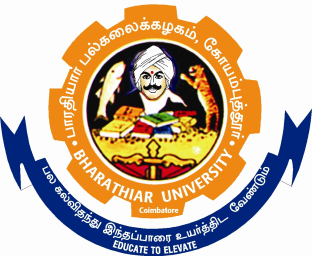 DEPARTMENT OF COMMUNICATION AND MEDIA STUDIESBharathiar University(A State University, Accredited with “A” Grade by NAAC and 13th Rank among Indian Universities by MHRD- NIRF)Coimbatore-641046, INDIA BHARATHIAR UNIVERSITY:: COIMBATORE 641046DEPARTMENT OF COMMUNICATION AND MEDIA STUDIESVISIONTo leverage the science and art of Communication and the prowess of the Media, and thereby stimulate the academic standards of contemporary knowledge gained through practice in consonance with an optimal thrust on the theoretical framework. MISSIONTo act as a robust centre of creative craftsmanship by blending techniques with technology, inculcating a sense of ethical practices for students to gain cognizance of their responsibilities and engineering excellence in professional and personal growth. BHARATHIAR UNIVERSITY :: COIMBATORE 641046MA. JOURNALISM AND MASS COMMUNICATION ACADEMIC YEAR (2022-2023)*SWAYAM – MOOC – online course shall be of duration at least 4 weeks with at least 2 credits. The course shall be mandatory and is to be completed within the third semester (i.e., before the beginning of fourth semester).Distribution of Marks and CreditsVAC: Value Added Course 					             JOC: Job Oriented CourseThe M.A JOURNALISM AND MASS COMMUNICATION program describes accomplishments that graduates are expected to attain within five to seven years after graduationProgram Educational Objectives (PEOs)Program Specific Outcomes (PSOs)BHARATHIAR UNIVERSITY::COIMBATORE – 641046DEPARTMENT OF COMMUNICATION AND MEDIA STUDIESProgramme Objectives for the entire programme:PO1: Provide students with a comprehensive and balanced understanding of the several branches of the media subjects, which are necessary prerequisites for a clear understanding of the industry requirements in the field of Journalism (Print and Broadcast), Advertising, New Media, Designing, Radio and Television Production, Film Studies, Development Communication, Public Relations, Photography and Research to ideate process and offer solutions for the societal problems.PO2: Encourage students who are motivated to go for higher studies (M.Phil or Ph.D) in the area of their interest. PO3: Prepare postgraduates for successful careers dealing with analyzing, formulating and solving problems and to promote lifelong learning, to develop applications, by helping them develop an intelligent understanding of the theoretical bases of the same.PO4: Help students understand and imbibe professional ethics, moral values and social concern for their successful professional careers and to evolve as key-players/entrepreneurs in the field of media and related areas.PO5:  Provide opportunities to students to work in interdisciplinary projects across the various branches of Communication and Media Studies.PO6: Imbibe Interpersonal skills and promote leadership skills among students and develop in them the sense of team work to analyze communication patterns between students.PO7: Develop motivational skills to ramify complex unwelcoming consequences Intrapersonal Communication.PO8: Amplify the power of imagination among students for visualizing and developing media content.PO9: Encourage creativity as a food for thought for identifying unique characteristics in an individual.PO10: Help students face challenges during job recruitments.SEMESTER ISearch Keywords: Elements, Functions, Dimensions, Barriers, Process, Models, Press Theories, Communication Theories (Psychological- Sociological-Source-Message-Channel-Audience)S- Strong, M- Medium, L- LowSearch Keywords: Indian Constitution, Union Government, State Government, Article 19, Press Laws, Press Ethics, Laws (Press-Human Rights- Cyber), Ownership, Content RegulationS- Strong, M- Medium, L- LowSearch Keywords: News Elements (Attributes), News Values, Sources, News Agencies, News Structure, Beat Reporting, Photo Journalism, News Editing, page Makeup, Feature Writing, Interviews, Online News, Data Journalism, Data AnalyticsS- Strong, M- Medium, L- LowS- Strong, M- Medium, L- LowSearch Keywords: Development Approaches, Indicators, Paradigms, Theories, Models, Social Change, Communication Policies, Indian Media, Alternative C4D Theories, Participatory Communication, Media EthicsS- Strong, M- Medium, L- LowS- Strong, M- Medium, L- LowSEMESTER IISearch Keywords: Dominant Media Ideology, Hegemony, Connections-Conflicts, Mass Society, Power of Media, Structuralism, Culturalism, Imperialism, Functionalism, Constructivism, Determinism, Global Village, Liberalism, Realism, Post-Modernism, Feminism, Formationalism, Eclecticism, Media EffectsS- Strong, M- Medium, L- LowSearch Keywords: New Media, Convergence, Information Society, Knowledge Society, New Media Audience, Socio-Cultural Effects, Information Overload, Information Rich-Poor, Knowledge Gap, Cultural Alienation, Gender Representation, Digital Divide, E-Governance, Media Morphosis, Hyper-Personal Communication, Information Commodification, Cyber Crime, IT Policies, Information BillS- Strong, M- Medium, L- LowSearch Keywords: Film Perception, Film Theory, Film Language, Hermeneutics, Film Forms, Production, Camera Shots, Sound, Dimensions, Film Appreciation, Film Audience S- Strong, M- Medium, L- LowSearch Keywords: AM, FM Transmitters, AIR, Radio News Formats, Sound Principles, Sound Production Techniques, Sound Design, Basics of Visuals, Digital Image, Visual Culture, ENS, EFP, Visual Grammar, News Writing, Elements of Broadcast News Story, News Editing, Broadcast Regulations  S- Strong, M- Medium, L- LowS- Strong, M- Medium, L- LowSearch Keywords: Types, Advertising Types, Classification, Agencies, Models, Theories, Consumer Behaviour, Brand Building, Ad Copy/Copy Platform, Ad Campaign, Perceptual Mapping, T-Plan, Situational Analysis, Media Planning, Media Buying, Code of Conduct  S- Strong, M- Medium, L- LowSEMESTER IIISearch Keywords: Frankfurt School, Pragmatism, Geneology, Pluralism, Post Structuralism, Deconstruction, Social Acceleration, Existentialism, Commodity Production, Gender Subordination, Consciousness, Unification of Mankind, Epistemology, Substantive EthicsS- Strong, M- Medium, L- LowS- Strong, M- Medium, L- LowS- Strong, M- Medium, L- LowS- Strong, M- Medium, L- LowSearch Keywords: PR Process, Environment, Models, Theories, Forms of Corporate Communication, Stakeholders, Corporate Branding, Tools, Techniques, Strategic Planning, Campaign Management, Measurement of Effectiveness, Evaluation, Media Relation Management, Crisis CommunicationS- Strong, M- Medium, L- Low	S- Strong, M- Medium, L- LowSearch Keywords: Loops, Exception Handling, String Objects, Database Programming, Relational Databases, Data Manipulation Tools, Statistical Concepts, Algorithm Based Models, Interactive Visualization, Neural Networking, Spark Streaming, Semi-Supervised Learning                             S- Strong, M- Medium, L- Low SEMESTER IVSearch Keywords: Objectivity, Concepts, Methods, Techniques, Data Types, Data Sources, Sampling, Scaling Techniques, Sampling Design, Tools, Ethics, Statistical Application, Data Analysis, Indexing, Citation, BibliographyS- Strong, M- Medium, L- Low	S- Strong, M- Medium, L- Low             S- Strong, M- Medium, L- Low		S- Strong, M- Medium, L- Low	S- Strong, M- Medium, L- LowValue Added Course offered by The Department the Communication and Media StudiesBharathiar University, Coimbatore Search Keywords: AI, Machine Learning, Deep Learning, Big Data Analysis, Ethics, Web Scrapping, Open Source programming Languages, Data Mining, Algorithms, Data Predictions, VisualizationS- Strong, M- Medium, L- LowSearch Keywords: Loops, Exception, Handling, String Objects, Database Programming, Relational Space Databases, Data Manipulation Tools, Statistical Concepts, Algorithm based Models, Interactive Visualization, Neural Networking, Spark Streaming, Semi- supervised Learning. S- Strong, M- Medium, L- LowJob Oriented Certificate Course offered by The Department the Communication and Media StudiesBharathiar University, Coimbatore Search Keywords: Social Channels, Marketing Plan, Marketing Objectives, Target, Media Marketing Strategy, Response Measurement, Frequency, Reach, Clicks, Call for Action.             S- Strong, M- Medium, L- LowSearch Keywords: Screenplay, Celtx Software, Storyboard, Camera, Rigs, Gears, Cinematography, Proxy Editing, Sound Post Production, VFX, Colour Grading.                            S- Strong, M- Medium, L- LowSupportive Course offered by The Department the Communication and Media StudiesBharathiar University, Coimbatore Search Keywords: AIDA, Ad Agencies, Product lifecycle, Audience Appeals, Buying Behaviour, STP, Creative Strategy, Copy- Writing, Production, Media Strategy, Ethics, Campaign Strategy, Testing, Evaluation	S- Strong, M- Medium, L- LowSearch Keywords: Lens Types, Lighting, Camera Techniques, Exposure, Depth of Field, Styles, Filters, Sources of Light, Kinds of Light, Light Meters, B&W/Colour Photography, Visual Perception, Photo Journalism, Visual Storytelling, Digital Photography, Controls, Flash, File Formats, Digital Image Management.	S- Strong, M- Medium, L- LowCourse Code Title of the CourseCreditsHours per WeekHours per WeekMaximum MarksMaximum MarksMaximum MarksCourse Code Title of the CourseCreditsTheoryPracticalCIA ESETotalFIRST SEMESTERFIRST SEMESTERFIRST SEMESTERFIRST SEMESTERFIRST SEMESTERFIRST SEMESTERFIRST SEMESTERFIRST SEMESTER22MCC01Communication Models and Constructs45-505010022MCC02Indian Constitution, Media Laws And Ethics34-505010022MCC03Reporting And Editing332505010022MCC04Editorial Practice (Practical I)4-5505010022MCC05Development Communication432505010022MCE01Media Review (Internal Valuation only)2-25050SupportiveOffered by other Departments22-252550Total 22600SECOND SEMESTERSECOND SEMESTERSECOND SEMESTERSECOND SEMESTERSECOND SEMESTERSECOND SEMESTERSECOND SEMESTERSECOND SEMESTER22MCC06Media, Society And Culture45- 505010022MCC07New Media Studies45- 505010022MCC08Film Studies45- 505010022MCC09Broadcast Journalism45- 505010022MCC10Design Principles (Practical II)4-5505010022MCE02Advertising 45- 5050100SupportiveOffered by other Departments22 -252550Total 26650THIRD SEMESTERTHIRD SEMESTERTHIRD SEMESTERTHIRD SEMESTERTHIRD SEMESTERTHIRD SEMESTERTHIRD SEMESTERTHIRD SEMESTER22MCC11Critical Studies45- 505010022MCC12Radio And Television Production (Practical III)4- 5505010022MCC13Advertising (Practical IV)4- 5505010022MCC14Photography (Practical V)4- 5505010022MCC15Corporate Communication45 -505010022MCE03Lab Journal Publication (Viva Voce & Practical Exam) (Practical VI)4- 5 5050100SupportiveOffered by other Departments22-252550Total 26650FOURTH SEMESTERFOURTH SEMESTERFOURTH SEMESTERFOURTH SEMESTERFOURTH SEMESTERFOURTH SEMESTERFOURTH SEMESTERFOURTH SEMESTER22MCC16Research Methods In Communication442 505010022MCC17Technical/Content Writing (Practical VII)4 23505010022MCC18Internship I & II (Internal Valuation only)4- - 50+50 10022MCE04Project Study 4- 55050100Total 16400CO-SCHOLASTIC COURSESCO-SCHOLASTIC COURSESCO-SCHOLASTIC COURSESCO-SCHOLASTIC COURSESCO-SCHOLASTIC COURSESCO-SCHOLASTIC COURSESCO-SCHOLASTIC COURSESCO-SCHOLASTIC COURSESONLINE COURSESONLINE COURSESONLINE COURSESONLINE COURSESONLINE COURSESONLINE COURSESONLINE COURSESONLINE COURSESSWAYAM – MOOC Course etc2-----VALUE ADDED COURSESVALUE ADDED COURSESVALUE ADDED COURSESVALUE ADDED COURSESVALUE ADDED COURSESVALUE ADDED COURSESVALUE ADDED COURSESVALUE ADDED COURSESValue added Course - I230-50-50Value added Course - II230-50-50CERTIFICATE COURSESCERTIFICATE COURSESCERTIFICATE COURSESCERTIFICATE COURSESCERTIFICATE COURSESCERTIFICATE COURSESCERTIFICATE COURSESCERTIFICATE COURSESCertificate Course - I430-40-100-100Certificate Course - II430-40-100-100The Scholastic courses are only counted for final grading and ranking. However, for the award of the degree, the completion of co-scholastic courses is also mandatory.The Scholastic courses are only counted for final grading and ranking. However, for the award of the degree, the completion of co-scholastic courses is also mandatory.The Scholastic courses are only counted for final grading and ranking. However, for the award of the degree, the completion of co-scholastic courses is also mandatory.The Scholastic courses are only counted for final grading and ranking. However, for the award of the degree, the completion of co-scholastic courses is also mandatory.The Scholastic courses are only counted for final grading and ranking. However, for the award of the degree, the completion of co-scholastic courses is also mandatory.The Scholastic courses are only counted for final grading and ranking. However, for the award of the degree, the completion of co-scholastic courses is also mandatory.The Scholastic courses are only counted for final grading and ranking. However, for the award of the degree, the completion of co-scholastic courses is also mandatory.The Scholastic courses are only counted for final grading and ranking. However, for the award of the degree, the completion of co-scholastic courses is also mandatory.ONLINE COURSESONLINE COURSESONLINE COURSESONLINE COURSESONLINE COURSESONLINE COURSESONLINE COURSESONLINE COURSESSWAYAM – MOOC – Online Course*2VALUE ADDED COURSESVALUE ADDED COURSESVALUE ADDED COURSESVALUE ADDED COURSESVALUE ADDED COURSESVALUE ADDED COURSESVALUE ADDED COURSESVALUE ADDED COURSESSemester I22MCVA01Social Media Data Analytics using R (Non-scholastic course)22Semester III22MCVA02Python   (Non-scholastic Course)22JOB ORIENTED CERTIFICATE COURSESJOB ORIENTED CERTIFICATE COURSESJOB ORIENTED CERTIFICATE COURSESJOB ORIENTED CERTIFICATE COURSESJOB ORIENTED CERTIFICATE COURSESJOB ORIENTED CERTIFICATE COURSESJOB ORIENTED CERTIFICATE COURSESJOB ORIENTED CERTIFICATE COURSESSemester II22MCJC01 Social Media Marketing   (Non-scholastic Course)43Semester IV22MCJC02Film Production, Techniques and Technology  (Non-scholastic Course)43SubjectsSubjectsSubjectsSubjectsSubjectsSubjectsSubjectsCoreElectiveSupportiveSwayamVACJOCTotalMarks 1800350150---2300Credits 701406020408104PEO1Acquire skills to design, analyze and develop media products and implement them using high-level creative, theoretical and technological skills.PEO2Contribute their skills in media domains like Editorial Practice, Design Principles, Radio and Television Production, Film Production Technologies, Publication of Lab Journal, E-content development and Research.PEO3Develop strong skills in systematic planning, developing, testing, implementing and providing ICT solutions for different domains which helps in the betterment of life.After the successful completion of  M.A Journalism and Mass Communication  program, the students are expected toAfter the successful completion of  M.A Journalism and Mass Communication  program, the students are expected toPSO1Understand the fundamentals of various media outlets such as Journalism (Print and Broadcast), Advertising, New Media, Designing, Radio and Television Production, Film Studies, Development Communication, Public Relations, Photography and Research to meet the industry requirements PSO2Get motivated to pursue higher studies (M.Phil or Ph.D) in the media domain of their interest. PSO3Harmoniously integrate various aspects of media industry in totality to ideate and develop creative modules for the societal well-being.PSO4Encourage lifelong learning through a strong theoretical foundation built during the course work. PSO5Maintain code of conduct towards developing critical media resources towards contribution to nation building. PSO6Collaborate with other disciplines to provide innovative technological solutions to keep pace with the digital media landscape.PSO7Develop essential life skills to handle intricate issues both in professional as well as personal spheres of life.PSO8Exploit their imaginative power in synthesizing concrete media products from its abstract form. Course codeCourse codeCourse codeCourse code22MCC01   COMMUNICATION MODELS AND CONSTRUCTSCOMMUNICATION MODELS AND CONSTRUCTSCOMMUNICATION MODELS AND CONSTRUCTSCOMMUNICATION MODELS AND CONSTRUCTSCOMMUNICATION MODELS AND CONSTRUCTSLTPPCCore ICore ICore ICore ICore I4---4Pre-requisitePre-requisitePre-requisitePre-requisitePre-requisiteStudents should have an ability to integrate the real life situations with the existing media environment to model various communication perspectives. Students should have an ability to integrate the real life situations with the existing media environment to model various communication perspectives. Students should have an ability to integrate the real life situations with the existing media environment to model various communication perspectives. Students should have an ability to integrate the real life situations with the existing media environment to model various communication perspectives. Students should have an ability to integrate the real life situations with the existing media environment to model various communication perspectives. Syllabus VersionSyllabus Version2022-20232022-20232022-2023Course Objectives:Course Objectives:Course Objectives:Course Objectives:Course Objectives:Course Objectives:Course Objectives:Course Objectives:Course Objectives:Course Objectives:Course Objectives:Course Objectives:Course Objectives:Course Objectives:Course Objectives:The main objectives of this course are to: To make students understand the historical underpinnings of media theories with relevant models. To situate the practical application of basic theories and ideologies in mass communication. To explore the four theories of the press to get acquainted with the mass communication domain.To critically examine various psychological and sociological communication theories.To examine audience theories for understanding audience receptivity for media offerings.The main objectives of this course are to: To make students understand the historical underpinnings of media theories with relevant models. To situate the practical application of basic theories and ideologies in mass communication. To explore the four theories of the press to get acquainted with the mass communication domain.To critically examine various psychological and sociological communication theories.To examine audience theories for understanding audience receptivity for media offerings.The main objectives of this course are to: To make students understand the historical underpinnings of media theories with relevant models. To situate the practical application of basic theories and ideologies in mass communication. To explore the four theories of the press to get acquainted with the mass communication domain.To critically examine various psychological and sociological communication theories.To examine audience theories for understanding audience receptivity for media offerings.The main objectives of this course are to: To make students understand the historical underpinnings of media theories with relevant models. To situate the practical application of basic theories and ideologies in mass communication. To explore the four theories of the press to get acquainted with the mass communication domain.To critically examine various psychological and sociological communication theories.To examine audience theories for understanding audience receptivity for media offerings.The main objectives of this course are to: To make students understand the historical underpinnings of media theories with relevant models. To situate the practical application of basic theories and ideologies in mass communication. To explore the four theories of the press to get acquainted with the mass communication domain.To critically examine various psychological and sociological communication theories.To examine audience theories for understanding audience receptivity for media offerings.The main objectives of this course are to: To make students understand the historical underpinnings of media theories with relevant models. To situate the practical application of basic theories and ideologies in mass communication. To explore the four theories of the press to get acquainted with the mass communication domain.To critically examine various psychological and sociological communication theories.To examine audience theories for understanding audience receptivity for media offerings.The main objectives of this course are to: To make students understand the historical underpinnings of media theories with relevant models. To situate the practical application of basic theories and ideologies in mass communication. To explore the four theories of the press to get acquainted with the mass communication domain.To critically examine various psychological and sociological communication theories.To examine audience theories for understanding audience receptivity for media offerings.The main objectives of this course are to: To make students understand the historical underpinnings of media theories with relevant models. To situate the practical application of basic theories and ideologies in mass communication. To explore the four theories of the press to get acquainted with the mass communication domain.To critically examine various psychological and sociological communication theories.To examine audience theories for understanding audience receptivity for media offerings.The main objectives of this course are to: To make students understand the historical underpinnings of media theories with relevant models. To situate the practical application of basic theories and ideologies in mass communication. To explore the four theories of the press to get acquainted with the mass communication domain.To critically examine various psychological and sociological communication theories.To examine audience theories for understanding audience receptivity for media offerings.The main objectives of this course are to: To make students understand the historical underpinnings of media theories with relevant models. To situate the practical application of basic theories and ideologies in mass communication. To explore the four theories of the press to get acquainted with the mass communication domain.To critically examine various psychological and sociological communication theories.To examine audience theories for understanding audience receptivity for media offerings.The main objectives of this course are to: To make students understand the historical underpinnings of media theories with relevant models. To situate the practical application of basic theories and ideologies in mass communication. To explore the four theories of the press to get acquainted with the mass communication domain.To critically examine various psychological and sociological communication theories.To examine audience theories for understanding audience receptivity for media offerings.The main objectives of this course are to: To make students understand the historical underpinnings of media theories with relevant models. To situate the practical application of basic theories and ideologies in mass communication. To explore the four theories of the press to get acquainted with the mass communication domain.To critically examine various psychological and sociological communication theories.To examine audience theories for understanding audience receptivity for media offerings.The main objectives of this course are to: To make students understand the historical underpinnings of media theories with relevant models. To situate the practical application of basic theories and ideologies in mass communication. To explore the four theories of the press to get acquainted with the mass communication domain.To critically examine various psychological and sociological communication theories.To examine audience theories for understanding audience receptivity for media offerings.The main objectives of this course are to: To make students understand the historical underpinnings of media theories with relevant models. To situate the practical application of basic theories and ideologies in mass communication. To explore the four theories of the press to get acquainted with the mass communication domain.To critically examine various psychological and sociological communication theories.To examine audience theories for understanding audience receptivity for media offerings.The main objectives of this course are to: To make students understand the historical underpinnings of media theories with relevant models. To situate the practical application of basic theories and ideologies in mass communication. To explore the four theories of the press to get acquainted with the mass communication domain.To critically examine various psychological and sociological communication theories.To examine audience theories for understanding audience receptivity for media offerings.Expected Course Outcomes:Expected Course Outcomes:Expected Course Outcomes:Expected Course Outcomes:Expected Course Outcomes:Expected Course Outcomes:Expected Course Outcomes:Expected Course Outcomes:Expected Course Outcomes:Expected Course Outcomes:Expected Course Outcomes:Expected Course Outcomes:Expected Course Outcomes:Expected Course Outcomes:Expected Course Outcomes:On the successful completion of the course, student will be able to:On the successful completion of the course, student will be able to:On the successful completion of the course, student will be able to:On the successful completion of the course, student will be able to:On the successful completion of the course, student will be able to:On the successful completion of the course, student will be able to:On the successful completion of the course, student will be able to:On the successful completion of the course, student will be able to:On the successful completion of the course, student will be able to:On the successful completion of the course, student will be able to:On the successful completion of the course, student will be able to:On the successful completion of the course, student will be able to:On the successful completion of the course, student will be able to:On the successful completion of the course, student will be able to:On the successful completion of the course, student will be able to:1TRACE the historical development of Media Theories and its link with historically important social, political and technological events/issues in the field of Mass Communication.TRACE the historical development of Media Theories and its link with historically important social, political and technological events/issues in the field of Mass Communication.TRACE the historical development of Media Theories and its link with historically important social, political and technological events/issues in the field of Mass Communication.TRACE the historical development of Media Theories and its link with historically important social, political and technological events/issues in the field of Mass Communication.TRACE the historical development of Media Theories and its link with historically important social, political and technological events/issues in the field of Mass Communication.TRACE the historical development of Media Theories and its link with historically important social, political and technological events/issues in the field of Mass Communication.TRACE the historical development of Media Theories and its link with historically important social, political and technological events/issues in the field of Mass Communication.TRACE the historical development of Media Theories and its link with historically important social, political and technological events/issues in the field of Mass Communication.TRACE the historical development of Media Theories and its link with historically important social, political and technological events/issues in the field of Mass Communication.TRACE the historical development of Media Theories and its link with historically important social, political and technological events/issues in the field of Mass Communication.TRACE the historical development of Media Theories and its link with historically important social, political and technological events/issues in the field of Mass Communication.TRACE the historical development of Media Theories and its link with historically important social, political and technological events/issues in the field of Mass Communication.K1K12APPLY the basic theories and ideologies of Mass Communication in research and practice by developing an understanding of its strengths and limitations.APPLY the basic theories and ideologies of Mass Communication in research and practice by developing an understanding of its strengths and limitations.APPLY the basic theories and ideologies of Mass Communication in research and practice by developing an understanding of its strengths and limitations.APPLY the basic theories and ideologies of Mass Communication in research and practice by developing an understanding of its strengths and limitations.APPLY the basic theories and ideologies of Mass Communication in research and practice by developing an understanding of its strengths and limitations.APPLY the basic theories and ideologies of Mass Communication in research and practice by developing an understanding of its strengths and limitations.APPLY the basic theories and ideologies of Mass Communication in research and practice by developing an understanding of its strengths and limitations.APPLY the basic theories and ideologies of Mass Communication in research and practice by developing an understanding of its strengths and limitations.APPLY the basic theories and ideologies of Mass Communication in research and practice by developing an understanding of its strengths and limitations.APPLY the basic theories and ideologies of Mass Communication in research and practice by developing an understanding of its strengths and limitations.APPLY the basic theories and ideologies of Mass Communication in research and practice by developing an understanding of its strengths and limitations.APPLY the basic theories and ideologies of Mass Communication in research and practice by developing an understanding of its strengths and limitations.K3K33COMPREHEND the press theories and their relevance in the digital era.COMPREHEND the press theories and their relevance in the digital era.COMPREHEND the press theories and their relevance in the digital era.COMPREHEND the press theories and their relevance in the digital era.COMPREHEND the press theories and their relevance in the digital era.COMPREHEND the press theories and their relevance in the digital era.COMPREHEND the press theories and their relevance in the digital era.COMPREHEND the press theories and their relevance in the digital era.COMPREHEND the press theories and their relevance in the digital era.COMPREHEND the press theories and their relevance in the digital era.COMPREHEND the press theories and their relevance in the digital era.COMPREHEND the press theories and their relevance in the digital era.K2K24SCHEMATIZE various Psychological and Sociological Communication theories on the process of Formulation of Perception.SCHEMATIZE various Psychological and Sociological Communication theories on the process of Formulation of Perception.SCHEMATIZE various Psychological and Sociological Communication theories on the process of Formulation of Perception.SCHEMATIZE various Psychological and Sociological Communication theories on the process of Formulation of Perception.SCHEMATIZE various Psychological and Sociological Communication theories on the process of Formulation of Perception.SCHEMATIZE various Psychological and Sociological Communication theories on the process of Formulation of Perception.SCHEMATIZE various Psychological and Sociological Communication theories on the process of Formulation of Perception.SCHEMATIZE various Psychological and Sociological Communication theories on the process of Formulation of Perception.SCHEMATIZE various Psychological and Sociological Communication theories on the process of Formulation of Perception.SCHEMATIZE various Psychological and Sociological Communication theories on the process of Formulation of Perception.SCHEMATIZE various Psychological and Sociological Communication theories on the process of Formulation of Perception.SCHEMATIZE various Psychological and Sociological Communication theories on the process of Formulation of Perception.K2K25MEASURE audience receptivity through theoretical relevance to media audience.MEASURE audience receptivity through theoretical relevance to media audience.MEASURE audience receptivity through theoretical relevance to media audience.MEASURE audience receptivity through theoretical relevance to media audience.MEASURE audience receptivity through theoretical relevance to media audience.MEASURE audience receptivity through theoretical relevance to media audience.MEASURE audience receptivity through theoretical relevance to media audience.MEASURE audience receptivity through theoretical relevance to media audience.MEASURE audience receptivity through theoretical relevance to media audience.MEASURE audience receptivity through theoretical relevance to media audience.MEASURE audience receptivity through theoretical relevance to media audience.MEASURE audience receptivity through theoretical relevance to media audience.K5K5K1 - Remember; K2 - Understand; K3 - Apply; K4 - Analyze; K5 - Evaluate; K6 – CreateK1 - Remember; K2 - Understand; K3 - Apply; K4 - Analyze; K5 - Evaluate; K6 – CreateK1 - Remember; K2 - Understand; K3 - Apply; K4 - Analyze; K5 - Evaluate; K6 – CreateK1 - Remember; K2 - Understand; K3 - Apply; K4 - Analyze; K5 - Evaluate; K6 – CreateK1 - Remember; K2 - Understand; K3 - Apply; K4 - Analyze; K5 - Evaluate; K6 – CreateK1 - Remember; K2 - Understand; K3 - Apply; K4 - Analyze; K5 - Evaluate; K6 – CreateK1 - Remember; K2 - Understand; K3 - Apply; K4 - Analyze; K5 - Evaluate; K6 – CreateK1 - Remember; K2 - Understand; K3 - Apply; K4 - Analyze; K5 - Evaluate; K6 – CreateK1 - Remember; K2 - Understand; K3 - Apply; K4 - Analyze; K5 - Evaluate; K6 – CreateK1 - Remember; K2 - Understand; K3 - Apply; K4 - Analyze; K5 - Evaluate; K6 – CreateK1 - Remember; K2 - Understand; K3 - Apply; K4 - Analyze; K5 - Evaluate; K6 – CreateK1 - Remember; K2 - Understand; K3 - Apply; K4 - Analyze; K5 - Evaluate; K6 – CreateK1 - Remember; K2 - Understand; K3 - Apply; K4 - Analyze; K5 - Evaluate; K6 – CreateK1 - Remember; K2 - Understand; K3 - Apply; K4 - Analyze; K5 - Evaluate; K6 – CreateK1 - Remember; K2 - Understand; K3 - Apply; K4 - Analyze; K5 - Evaluate; K6 – CreateUnit:1Unit:1Unit:1Unit:1COMMUNICATIONCOMMUNICATIONCOMMUNICATIONCOMMUNICATIONCOMMUNICATION18  hours18  hours18  hours18  hours18  hours18  hoursElements, Functions and Dimensions- Verbal and Non-verbal Communication: Communication Accommodation Theory (CAT), Cross Cultural Communication, Cultural Identity Theory, Face-Negotiation Theory, Symbolic interactionism- Barriers of Communication: Semantic , Physical, Environmental, attitudinal, Body language, Cultural.Elements, Functions and Dimensions- Verbal and Non-verbal Communication: Communication Accommodation Theory (CAT), Cross Cultural Communication, Cultural Identity Theory, Face-Negotiation Theory, Symbolic interactionism- Barriers of Communication: Semantic , Physical, Environmental, attitudinal, Body language, Cultural.Elements, Functions and Dimensions- Verbal and Non-verbal Communication: Communication Accommodation Theory (CAT), Cross Cultural Communication, Cultural Identity Theory, Face-Negotiation Theory, Symbolic interactionism- Barriers of Communication: Semantic , Physical, Environmental, attitudinal, Body language, Cultural.Elements, Functions and Dimensions- Verbal and Non-verbal Communication: Communication Accommodation Theory (CAT), Cross Cultural Communication, Cultural Identity Theory, Face-Negotiation Theory, Symbolic interactionism- Barriers of Communication: Semantic , Physical, Environmental, attitudinal, Body language, Cultural.Elements, Functions and Dimensions- Verbal and Non-verbal Communication: Communication Accommodation Theory (CAT), Cross Cultural Communication, Cultural Identity Theory, Face-Negotiation Theory, Symbolic interactionism- Barriers of Communication: Semantic , Physical, Environmental, attitudinal, Body language, Cultural.Elements, Functions and Dimensions- Verbal and Non-verbal Communication: Communication Accommodation Theory (CAT), Cross Cultural Communication, Cultural Identity Theory, Face-Negotiation Theory, Symbolic interactionism- Barriers of Communication: Semantic , Physical, Environmental, attitudinal, Body language, Cultural.Elements, Functions and Dimensions- Verbal and Non-verbal Communication: Communication Accommodation Theory (CAT), Cross Cultural Communication, Cultural Identity Theory, Face-Negotiation Theory, Symbolic interactionism- Barriers of Communication: Semantic , Physical, Environmental, attitudinal, Body language, Cultural.Elements, Functions and Dimensions- Verbal and Non-verbal Communication: Communication Accommodation Theory (CAT), Cross Cultural Communication, Cultural Identity Theory, Face-Negotiation Theory, Symbolic interactionism- Barriers of Communication: Semantic , Physical, Environmental, attitudinal, Body language, Cultural.Elements, Functions and Dimensions- Verbal and Non-verbal Communication: Communication Accommodation Theory (CAT), Cross Cultural Communication, Cultural Identity Theory, Face-Negotiation Theory, Symbolic interactionism- Barriers of Communication: Semantic , Physical, Environmental, attitudinal, Body language, Cultural.Elements, Functions and Dimensions- Verbal and Non-verbal Communication: Communication Accommodation Theory (CAT), Cross Cultural Communication, Cultural Identity Theory, Face-Negotiation Theory, Symbolic interactionism- Barriers of Communication: Semantic , Physical, Environmental, attitudinal, Body language, Cultural.Elements, Functions and Dimensions- Verbal and Non-verbal Communication: Communication Accommodation Theory (CAT), Cross Cultural Communication, Cultural Identity Theory, Face-Negotiation Theory, Symbolic interactionism- Barriers of Communication: Semantic , Physical, Environmental, attitudinal, Body language, Cultural.Elements, Functions and Dimensions- Verbal and Non-verbal Communication: Communication Accommodation Theory (CAT), Cross Cultural Communication, Cultural Identity Theory, Face-Negotiation Theory, Symbolic interactionism- Barriers of Communication: Semantic , Physical, Environmental, attitudinal, Body language, Cultural.Elements, Functions and Dimensions- Verbal and Non-verbal Communication: Communication Accommodation Theory (CAT), Cross Cultural Communication, Cultural Identity Theory, Face-Negotiation Theory, Symbolic interactionism- Barriers of Communication: Semantic , Physical, Environmental, attitudinal, Body language, Cultural.Elements, Functions and Dimensions- Verbal and Non-verbal Communication: Communication Accommodation Theory (CAT), Cross Cultural Communication, Cultural Identity Theory, Face-Negotiation Theory, Symbolic interactionism- Barriers of Communication: Semantic , Physical, Environmental, attitudinal, Body language, Cultural.Elements, Functions and Dimensions- Verbal and Non-verbal Communication: Communication Accommodation Theory (CAT), Cross Cultural Communication, Cultural Identity Theory, Face-Negotiation Theory, Symbolic interactionism- Barriers of Communication: Semantic , Physical, Environmental, attitudinal, Body language, Cultural.Unit:2Unit:2Unit:2Unit:2MODELS  OF COMMUNICATIONMODELS  OF COMMUNICATIONMODELS  OF COMMUNICATIONMODELS  OF COMMUNICATION13  hours13  hours13  hours13  hours13  hours13  hours13  hoursAristotle’s Rhetoric, Laswell’s Linear model, Berlo’s SMCR model , Shannon-Weaver’s Mathematical model, Westley -MacLean’s Conceptual model, Newcomb’s ABX model,  Osgood- Schramm’s Circular model, De Fleur’s Ecological model, Duck’s Relationship Filtering model, Petty -Cacioppo’s Elaboration Likelihood Model, Gerbner’s General model/Cultivation Theory, Dance’s Helical model, Knapp’s Relationship model, Poole’s Multiple Sequence model, Chomsky’s Propaganda model, Riley & Riley Group Communication model, Luft- Ingham’s  Johari Window model.Aristotle’s Rhetoric, Laswell’s Linear model, Berlo’s SMCR model , Shannon-Weaver’s Mathematical model, Westley -MacLean’s Conceptual model, Newcomb’s ABX model,  Osgood- Schramm’s Circular model, De Fleur’s Ecological model, Duck’s Relationship Filtering model, Petty -Cacioppo’s Elaboration Likelihood Model, Gerbner’s General model/Cultivation Theory, Dance’s Helical model, Knapp’s Relationship model, Poole’s Multiple Sequence model, Chomsky’s Propaganda model, Riley & Riley Group Communication model, Luft- Ingham’s  Johari Window model.Aristotle’s Rhetoric, Laswell’s Linear model, Berlo’s SMCR model , Shannon-Weaver’s Mathematical model, Westley -MacLean’s Conceptual model, Newcomb’s ABX model,  Osgood- Schramm’s Circular model, De Fleur’s Ecological model, Duck’s Relationship Filtering model, Petty -Cacioppo’s Elaboration Likelihood Model, Gerbner’s General model/Cultivation Theory, Dance’s Helical model, Knapp’s Relationship model, Poole’s Multiple Sequence model, Chomsky’s Propaganda model, Riley & Riley Group Communication model, Luft- Ingham’s  Johari Window model.Aristotle’s Rhetoric, Laswell’s Linear model, Berlo’s SMCR model , Shannon-Weaver’s Mathematical model, Westley -MacLean’s Conceptual model, Newcomb’s ABX model,  Osgood- Schramm’s Circular model, De Fleur’s Ecological model, Duck’s Relationship Filtering model, Petty -Cacioppo’s Elaboration Likelihood Model, Gerbner’s General model/Cultivation Theory, Dance’s Helical model, Knapp’s Relationship model, Poole’s Multiple Sequence model, Chomsky’s Propaganda model, Riley & Riley Group Communication model, Luft- Ingham’s  Johari Window model.Aristotle’s Rhetoric, Laswell’s Linear model, Berlo’s SMCR model , Shannon-Weaver’s Mathematical model, Westley -MacLean’s Conceptual model, Newcomb’s ABX model,  Osgood- Schramm’s Circular model, De Fleur’s Ecological model, Duck’s Relationship Filtering model, Petty -Cacioppo’s Elaboration Likelihood Model, Gerbner’s General model/Cultivation Theory, Dance’s Helical model, Knapp’s Relationship model, Poole’s Multiple Sequence model, Chomsky’s Propaganda model, Riley & Riley Group Communication model, Luft- Ingham’s  Johari Window model.Aristotle’s Rhetoric, Laswell’s Linear model, Berlo’s SMCR model , Shannon-Weaver’s Mathematical model, Westley -MacLean’s Conceptual model, Newcomb’s ABX model,  Osgood- Schramm’s Circular model, De Fleur’s Ecological model, Duck’s Relationship Filtering model, Petty -Cacioppo’s Elaboration Likelihood Model, Gerbner’s General model/Cultivation Theory, Dance’s Helical model, Knapp’s Relationship model, Poole’s Multiple Sequence model, Chomsky’s Propaganda model, Riley & Riley Group Communication model, Luft- Ingham’s  Johari Window model.Aristotle’s Rhetoric, Laswell’s Linear model, Berlo’s SMCR model , Shannon-Weaver’s Mathematical model, Westley -MacLean’s Conceptual model, Newcomb’s ABX model,  Osgood- Schramm’s Circular model, De Fleur’s Ecological model, Duck’s Relationship Filtering model, Petty -Cacioppo’s Elaboration Likelihood Model, Gerbner’s General model/Cultivation Theory, Dance’s Helical model, Knapp’s Relationship model, Poole’s Multiple Sequence model, Chomsky’s Propaganda model, Riley & Riley Group Communication model, Luft- Ingham’s  Johari Window model.Aristotle’s Rhetoric, Laswell’s Linear model, Berlo’s SMCR model , Shannon-Weaver’s Mathematical model, Westley -MacLean’s Conceptual model, Newcomb’s ABX model,  Osgood- Schramm’s Circular model, De Fleur’s Ecological model, Duck’s Relationship Filtering model, Petty -Cacioppo’s Elaboration Likelihood Model, Gerbner’s General model/Cultivation Theory, Dance’s Helical model, Knapp’s Relationship model, Poole’s Multiple Sequence model, Chomsky’s Propaganda model, Riley & Riley Group Communication model, Luft- Ingham’s  Johari Window model.Aristotle’s Rhetoric, Laswell’s Linear model, Berlo’s SMCR model , Shannon-Weaver’s Mathematical model, Westley -MacLean’s Conceptual model, Newcomb’s ABX model,  Osgood- Schramm’s Circular model, De Fleur’s Ecological model, Duck’s Relationship Filtering model, Petty -Cacioppo’s Elaboration Likelihood Model, Gerbner’s General model/Cultivation Theory, Dance’s Helical model, Knapp’s Relationship model, Poole’s Multiple Sequence model, Chomsky’s Propaganda model, Riley & Riley Group Communication model, Luft- Ingham’s  Johari Window model.Aristotle’s Rhetoric, Laswell’s Linear model, Berlo’s SMCR model , Shannon-Weaver’s Mathematical model, Westley -MacLean’s Conceptual model, Newcomb’s ABX model,  Osgood- Schramm’s Circular model, De Fleur’s Ecological model, Duck’s Relationship Filtering model, Petty -Cacioppo’s Elaboration Likelihood Model, Gerbner’s General model/Cultivation Theory, Dance’s Helical model, Knapp’s Relationship model, Poole’s Multiple Sequence model, Chomsky’s Propaganda model, Riley & Riley Group Communication model, Luft- Ingham’s  Johari Window model.Aristotle’s Rhetoric, Laswell’s Linear model, Berlo’s SMCR model , Shannon-Weaver’s Mathematical model, Westley -MacLean’s Conceptual model, Newcomb’s ABX model,  Osgood- Schramm’s Circular model, De Fleur’s Ecological model, Duck’s Relationship Filtering model, Petty -Cacioppo’s Elaboration Likelihood Model, Gerbner’s General model/Cultivation Theory, Dance’s Helical model, Knapp’s Relationship model, Poole’s Multiple Sequence model, Chomsky’s Propaganda model, Riley & Riley Group Communication model, Luft- Ingham’s  Johari Window model.Aristotle’s Rhetoric, Laswell’s Linear model, Berlo’s SMCR model , Shannon-Weaver’s Mathematical model, Westley -MacLean’s Conceptual model, Newcomb’s ABX model,  Osgood- Schramm’s Circular model, De Fleur’s Ecological model, Duck’s Relationship Filtering model, Petty -Cacioppo’s Elaboration Likelihood Model, Gerbner’s General model/Cultivation Theory, Dance’s Helical model, Knapp’s Relationship model, Poole’s Multiple Sequence model, Chomsky’s Propaganda model, Riley & Riley Group Communication model, Luft- Ingham’s  Johari Window model.Aristotle’s Rhetoric, Laswell’s Linear model, Berlo’s SMCR model , Shannon-Weaver’s Mathematical model, Westley -MacLean’s Conceptual model, Newcomb’s ABX model,  Osgood- Schramm’s Circular model, De Fleur’s Ecological model, Duck’s Relationship Filtering model, Petty -Cacioppo’s Elaboration Likelihood Model, Gerbner’s General model/Cultivation Theory, Dance’s Helical model, Knapp’s Relationship model, Poole’s Multiple Sequence model, Chomsky’s Propaganda model, Riley & Riley Group Communication model, Luft- Ingham’s  Johari Window model.Aristotle’s Rhetoric, Laswell’s Linear model, Berlo’s SMCR model , Shannon-Weaver’s Mathematical model, Westley -MacLean’s Conceptual model, Newcomb’s ABX model,  Osgood- Schramm’s Circular model, De Fleur’s Ecological model, Duck’s Relationship Filtering model, Petty -Cacioppo’s Elaboration Likelihood Model, Gerbner’s General model/Cultivation Theory, Dance’s Helical model, Knapp’s Relationship model, Poole’s Multiple Sequence model, Chomsky’s Propaganda model, Riley & Riley Group Communication model, Luft- Ingham’s  Johari Window model.Aristotle’s Rhetoric, Laswell’s Linear model, Berlo’s SMCR model , Shannon-Weaver’s Mathematical model, Westley -MacLean’s Conceptual model, Newcomb’s ABX model,  Osgood- Schramm’s Circular model, De Fleur’s Ecological model, Duck’s Relationship Filtering model, Petty -Cacioppo’s Elaboration Likelihood Model, Gerbner’s General model/Cultivation Theory, Dance’s Helical model, Knapp’s Relationship model, Poole’s Multiple Sequence model, Chomsky’s Propaganda model, Riley & Riley Group Communication model, Luft- Ingham’s  Johari Window model.Unit:3Unit:3Unit:3Unit:3NORMATIVE THEORIES OF PRESSNORMATIVE THEORIES OF PRESSNORMATIVE THEORIES OF PRESS12  hours12  hours12  hours12  hours12  hours12  hours12  hours12  hoursAuthoritarian theory, Soviet-communist theory, Libertarian or free press theory, Social responsibility theory; Democratic participant theory, Development theory.Authoritarian theory, Soviet-communist theory, Libertarian or free press theory, Social responsibility theory; Democratic participant theory, Development theory.Authoritarian theory, Soviet-communist theory, Libertarian or free press theory, Social responsibility theory; Democratic participant theory, Development theory.Authoritarian theory, Soviet-communist theory, Libertarian or free press theory, Social responsibility theory; Democratic participant theory, Development theory.Authoritarian theory, Soviet-communist theory, Libertarian or free press theory, Social responsibility theory; Democratic participant theory, Development theory.Authoritarian theory, Soviet-communist theory, Libertarian or free press theory, Social responsibility theory; Democratic participant theory, Development theory.Authoritarian theory, Soviet-communist theory, Libertarian or free press theory, Social responsibility theory; Democratic participant theory, Development theory.Authoritarian theory, Soviet-communist theory, Libertarian or free press theory, Social responsibility theory; Democratic participant theory, Development theory.Authoritarian theory, Soviet-communist theory, Libertarian or free press theory, Social responsibility theory; Democratic participant theory, Development theory.Authoritarian theory, Soviet-communist theory, Libertarian or free press theory, Social responsibility theory; Democratic participant theory, Development theory.Authoritarian theory, Soviet-communist theory, Libertarian or free press theory, Social responsibility theory; Democratic participant theory, Development theory.Authoritarian theory, Soviet-communist theory, Libertarian or free press theory, Social responsibility theory; Democratic participant theory, Development theory.Authoritarian theory, Soviet-communist theory, Libertarian or free press theory, Social responsibility theory; Democratic participant theory, Development theory.Authoritarian theory, Soviet-communist theory, Libertarian or free press theory, Social responsibility theory; Democratic participant theory, Development theory.Authoritarian theory, Soviet-communist theory, Libertarian or free press theory, Social responsibility theory; Democratic participant theory, Development theory.Unit:4Unit:4Unit:4Unit:4THEORIES OF COMMUNICATIONTHEORIES OF COMMUNICATIONTHEORIES OF COMMUNICATION15  hours15  hours15  hours15  hours15  hours15  hours15  hours15  hoursPsychological and Sociological: Festinger’s Cognitive Dissonance, Burner-Postman’s Selective Perception, Blumler-Katz’s Uses and Gratifications Theory, Noelle-Neumann’s Spiral of Silence, Gestalt’s Perception Theory, Altman-Taylor’s Social Penetration Theory, Hegel’s Standpoint Theory, Ajzen’s Theory of Planned Behavior (TPB), Fishbein’s Theory of Reasoned Action (TRA). Source: McComb-Shaw’s Agenda Setting. Message: Roger’s Diffusion of Innovations, Lasswell’s Propaganda theory, Goffman’s Framing Analysis, Meyer-Schvaneveldt’s Priming, Foucault’s Discourse Analysis, Brown’s Social Construction, Lazarsfeld-Katz’s Two step and Multi-step flow of information, Anderson’s  Print Capitalism, McLuhan’s Medium is Message, Chomsky’s Manufacturing Consent CHANNEL THEORIES: White’s Gate-keeping, Veblen’s Technological Determinism, Williams-Edge’s Social Shaping of technology.Psychological and Sociological: Festinger’s Cognitive Dissonance, Burner-Postman’s Selective Perception, Blumler-Katz’s Uses and Gratifications Theory, Noelle-Neumann’s Spiral of Silence, Gestalt’s Perception Theory, Altman-Taylor’s Social Penetration Theory, Hegel’s Standpoint Theory, Ajzen’s Theory of Planned Behavior (TPB), Fishbein’s Theory of Reasoned Action (TRA). Source: McComb-Shaw’s Agenda Setting. Message: Roger’s Diffusion of Innovations, Lasswell’s Propaganda theory, Goffman’s Framing Analysis, Meyer-Schvaneveldt’s Priming, Foucault’s Discourse Analysis, Brown’s Social Construction, Lazarsfeld-Katz’s Two step and Multi-step flow of information, Anderson’s  Print Capitalism, McLuhan’s Medium is Message, Chomsky’s Manufacturing Consent CHANNEL THEORIES: White’s Gate-keeping, Veblen’s Technological Determinism, Williams-Edge’s Social Shaping of technology.Psychological and Sociological: Festinger’s Cognitive Dissonance, Burner-Postman’s Selective Perception, Blumler-Katz’s Uses and Gratifications Theory, Noelle-Neumann’s Spiral of Silence, Gestalt’s Perception Theory, Altman-Taylor’s Social Penetration Theory, Hegel’s Standpoint Theory, Ajzen’s Theory of Planned Behavior (TPB), Fishbein’s Theory of Reasoned Action (TRA). Source: McComb-Shaw’s Agenda Setting. Message: Roger’s Diffusion of Innovations, Lasswell’s Propaganda theory, Goffman’s Framing Analysis, Meyer-Schvaneveldt’s Priming, Foucault’s Discourse Analysis, Brown’s Social Construction, Lazarsfeld-Katz’s Two step and Multi-step flow of information, Anderson’s  Print Capitalism, McLuhan’s Medium is Message, Chomsky’s Manufacturing Consent CHANNEL THEORIES: White’s Gate-keeping, Veblen’s Technological Determinism, Williams-Edge’s Social Shaping of technology.Psychological and Sociological: Festinger’s Cognitive Dissonance, Burner-Postman’s Selective Perception, Blumler-Katz’s Uses and Gratifications Theory, Noelle-Neumann’s Spiral of Silence, Gestalt’s Perception Theory, Altman-Taylor’s Social Penetration Theory, Hegel’s Standpoint Theory, Ajzen’s Theory of Planned Behavior (TPB), Fishbein’s Theory of Reasoned Action (TRA). Source: McComb-Shaw’s Agenda Setting. Message: Roger’s Diffusion of Innovations, Lasswell’s Propaganda theory, Goffman’s Framing Analysis, Meyer-Schvaneveldt’s Priming, Foucault’s Discourse Analysis, Brown’s Social Construction, Lazarsfeld-Katz’s Two step and Multi-step flow of information, Anderson’s  Print Capitalism, McLuhan’s Medium is Message, Chomsky’s Manufacturing Consent CHANNEL THEORIES: White’s Gate-keeping, Veblen’s Technological Determinism, Williams-Edge’s Social Shaping of technology.Psychological and Sociological: Festinger’s Cognitive Dissonance, Burner-Postman’s Selective Perception, Blumler-Katz’s Uses and Gratifications Theory, Noelle-Neumann’s Spiral of Silence, Gestalt’s Perception Theory, Altman-Taylor’s Social Penetration Theory, Hegel’s Standpoint Theory, Ajzen’s Theory of Planned Behavior (TPB), Fishbein’s Theory of Reasoned Action (TRA). Source: McComb-Shaw’s Agenda Setting. Message: Roger’s Diffusion of Innovations, Lasswell’s Propaganda theory, Goffman’s Framing Analysis, Meyer-Schvaneveldt’s Priming, Foucault’s Discourse Analysis, Brown’s Social Construction, Lazarsfeld-Katz’s Two step and Multi-step flow of information, Anderson’s  Print Capitalism, McLuhan’s Medium is Message, Chomsky’s Manufacturing Consent CHANNEL THEORIES: White’s Gate-keeping, Veblen’s Technological Determinism, Williams-Edge’s Social Shaping of technology.Psychological and Sociological: Festinger’s Cognitive Dissonance, Burner-Postman’s Selective Perception, Blumler-Katz’s Uses and Gratifications Theory, Noelle-Neumann’s Spiral of Silence, Gestalt’s Perception Theory, Altman-Taylor’s Social Penetration Theory, Hegel’s Standpoint Theory, Ajzen’s Theory of Planned Behavior (TPB), Fishbein’s Theory of Reasoned Action (TRA). Source: McComb-Shaw’s Agenda Setting. Message: Roger’s Diffusion of Innovations, Lasswell’s Propaganda theory, Goffman’s Framing Analysis, Meyer-Schvaneveldt’s Priming, Foucault’s Discourse Analysis, Brown’s Social Construction, Lazarsfeld-Katz’s Two step and Multi-step flow of information, Anderson’s  Print Capitalism, McLuhan’s Medium is Message, Chomsky’s Manufacturing Consent CHANNEL THEORIES: White’s Gate-keeping, Veblen’s Technological Determinism, Williams-Edge’s Social Shaping of technology.Psychological and Sociological: Festinger’s Cognitive Dissonance, Burner-Postman’s Selective Perception, Blumler-Katz’s Uses and Gratifications Theory, Noelle-Neumann’s Spiral of Silence, Gestalt’s Perception Theory, Altman-Taylor’s Social Penetration Theory, Hegel’s Standpoint Theory, Ajzen’s Theory of Planned Behavior (TPB), Fishbein’s Theory of Reasoned Action (TRA). Source: McComb-Shaw’s Agenda Setting. Message: Roger’s Diffusion of Innovations, Lasswell’s Propaganda theory, Goffman’s Framing Analysis, Meyer-Schvaneveldt’s Priming, Foucault’s Discourse Analysis, Brown’s Social Construction, Lazarsfeld-Katz’s Two step and Multi-step flow of information, Anderson’s  Print Capitalism, McLuhan’s Medium is Message, Chomsky’s Manufacturing Consent CHANNEL THEORIES: White’s Gate-keeping, Veblen’s Technological Determinism, Williams-Edge’s Social Shaping of technology.Psychological and Sociological: Festinger’s Cognitive Dissonance, Burner-Postman’s Selective Perception, Blumler-Katz’s Uses and Gratifications Theory, Noelle-Neumann’s Spiral of Silence, Gestalt’s Perception Theory, Altman-Taylor’s Social Penetration Theory, Hegel’s Standpoint Theory, Ajzen’s Theory of Planned Behavior (TPB), Fishbein’s Theory of Reasoned Action (TRA). Source: McComb-Shaw’s Agenda Setting. Message: Roger’s Diffusion of Innovations, Lasswell’s Propaganda theory, Goffman’s Framing Analysis, Meyer-Schvaneveldt’s Priming, Foucault’s Discourse Analysis, Brown’s Social Construction, Lazarsfeld-Katz’s Two step and Multi-step flow of information, Anderson’s  Print Capitalism, McLuhan’s Medium is Message, Chomsky’s Manufacturing Consent CHANNEL THEORIES: White’s Gate-keeping, Veblen’s Technological Determinism, Williams-Edge’s Social Shaping of technology.Psychological and Sociological: Festinger’s Cognitive Dissonance, Burner-Postman’s Selective Perception, Blumler-Katz’s Uses and Gratifications Theory, Noelle-Neumann’s Spiral of Silence, Gestalt’s Perception Theory, Altman-Taylor’s Social Penetration Theory, Hegel’s Standpoint Theory, Ajzen’s Theory of Planned Behavior (TPB), Fishbein’s Theory of Reasoned Action (TRA). Source: McComb-Shaw’s Agenda Setting. Message: Roger’s Diffusion of Innovations, Lasswell’s Propaganda theory, Goffman’s Framing Analysis, Meyer-Schvaneveldt’s Priming, Foucault’s Discourse Analysis, Brown’s Social Construction, Lazarsfeld-Katz’s Two step and Multi-step flow of information, Anderson’s  Print Capitalism, McLuhan’s Medium is Message, Chomsky’s Manufacturing Consent CHANNEL THEORIES: White’s Gate-keeping, Veblen’s Technological Determinism, Williams-Edge’s Social Shaping of technology.Psychological and Sociological: Festinger’s Cognitive Dissonance, Burner-Postman’s Selective Perception, Blumler-Katz’s Uses and Gratifications Theory, Noelle-Neumann’s Spiral of Silence, Gestalt’s Perception Theory, Altman-Taylor’s Social Penetration Theory, Hegel’s Standpoint Theory, Ajzen’s Theory of Planned Behavior (TPB), Fishbein’s Theory of Reasoned Action (TRA). Source: McComb-Shaw’s Agenda Setting. Message: Roger’s Diffusion of Innovations, Lasswell’s Propaganda theory, Goffman’s Framing Analysis, Meyer-Schvaneveldt’s Priming, Foucault’s Discourse Analysis, Brown’s Social Construction, Lazarsfeld-Katz’s Two step and Multi-step flow of information, Anderson’s  Print Capitalism, McLuhan’s Medium is Message, Chomsky’s Manufacturing Consent CHANNEL THEORIES: White’s Gate-keeping, Veblen’s Technological Determinism, Williams-Edge’s Social Shaping of technology.Psychological and Sociological: Festinger’s Cognitive Dissonance, Burner-Postman’s Selective Perception, Blumler-Katz’s Uses and Gratifications Theory, Noelle-Neumann’s Spiral of Silence, Gestalt’s Perception Theory, Altman-Taylor’s Social Penetration Theory, Hegel’s Standpoint Theory, Ajzen’s Theory of Planned Behavior (TPB), Fishbein’s Theory of Reasoned Action (TRA). Source: McComb-Shaw’s Agenda Setting. Message: Roger’s Diffusion of Innovations, Lasswell’s Propaganda theory, Goffman’s Framing Analysis, Meyer-Schvaneveldt’s Priming, Foucault’s Discourse Analysis, Brown’s Social Construction, Lazarsfeld-Katz’s Two step and Multi-step flow of information, Anderson’s  Print Capitalism, McLuhan’s Medium is Message, Chomsky’s Manufacturing Consent CHANNEL THEORIES: White’s Gate-keeping, Veblen’s Technological Determinism, Williams-Edge’s Social Shaping of technology.Psychological and Sociological: Festinger’s Cognitive Dissonance, Burner-Postman’s Selective Perception, Blumler-Katz’s Uses and Gratifications Theory, Noelle-Neumann’s Spiral of Silence, Gestalt’s Perception Theory, Altman-Taylor’s Social Penetration Theory, Hegel’s Standpoint Theory, Ajzen’s Theory of Planned Behavior (TPB), Fishbein’s Theory of Reasoned Action (TRA). Source: McComb-Shaw’s Agenda Setting. Message: Roger’s Diffusion of Innovations, Lasswell’s Propaganda theory, Goffman’s Framing Analysis, Meyer-Schvaneveldt’s Priming, Foucault’s Discourse Analysis, Brown’s Social Construction, Lazarsfeld-Katz’s Two step and Multi-step flow of information, Anderson’s  Print Capitalism, McLuhan’s Medium is Message, Chomsky’s Manufacturing Consent CHANNEL THEORIES: White’s Gate-keeping, Veblen’s Technological Determinism, Williams-Edge’s Social Shaping of technology.Psychological and Sociological: Festinger’s Cognitive Dissonance, Burner-Postman’s Selective Perception, Blumler-Katz’s Uses and Gratifications Theory, Noelle-Neumann’s Spiral of Silence, Gestalt’s Perception Theory, Altman-Taylor’s Social Penetration Theory, Hegel’s Standpoint Theory, Ajzen’s Theory of Planned Behavior (TPB), Fishbein’s Theory of Reasoned Action (TRA). Source: McComb-Shaw’s Agenda Setting. Message: Roger’s Diffusion of Innovations, Lasswell’s Propaganda theory, Goffman’s Framing Analysis, Meyer-Schvaneveldt’s Priming, Foucault’s Discourse Analysis, Brown’s Social Construction, Lazarsfeld-Katz’s Two step and Multi-step flow of information, Anderson’s  Print Capitalism, McLuhan’s Medium is Message, Chomsky’s Manufacturing Consent CHANNEL THEORIES: White’s Gate-keeping, Veblen’s Technological Determinism, Williams-Edge’s Social Shaping of technology.Psychological and Sociological: Festinger’s Cognitive Dissonance, Burner-Postman’s Selective Perception, Blumler-Katz’s Uses and Gratifications Theory, Noelle-Neumann’s Spiral of Silence, Gestalt’s Perception Theory, Altman-Taylor’s Social Penetration Theory, Hegel’s Standpoint Theory, Ajzen’s Theory of Planned Behavior (TPB), Fishbein’s Theory of Reasoned Action (TRA). Source: McComb-Shaw’s Agenda Setting. Message: Roger’s Diffusion of Innovations, Lasswell’s Propaganda theory, Goffman’s Framing Analysis, Meyer-Schvaneveldt’s Priming, Foucault’s Discourse Analysis, Brown’s Social Construction, Lazarsfeld-Katz’s Two step and Multi-step flow of information, Anderson’s  Print Capitalism, McLuhan’s Medium is Message, Chomsky’s Manufacturing Consent CHANNEL THEORIES: White’s Gate-keeping, Veblen’s Technological Determinism, Williams-Edge’s Social Shaping of technology.Psychological and Sociological: Festinger’s Cognitive Dissonance, Burner-Postman’s Selective Perception, Blumler-Katz’s Uses and Gratifications Theory, Noelle-Neumann’s Spiral of Silence, Gestalt’s Perception Theory, Altman-Taylor’s Social Penetration Theory, Hegel’s Standpoint Theory, Ajzen’s Theory of Planned Behavior (TPB), Fishbein’s Theory of Reasoned Action (TRA). Source: McComb-Shaw’s Agenda Setting. Message: Roger’s Diffusion of Innovations, Lasswell’s Propaganda theory, Goffman’s Framing Analysis, Meyer-Schvaneveldt’s Priming, Foucault’s Discourse Analysis, Brown’s Social Construction, Lazarsfeld-Katz’s Two step and Multi-step flow of information, Anderson’s  Print Capitalism, McLuhan’s Medium is Message, Chomsky’s Manufacturing Consent CHANNEL THEORIES: White’s Gate-keeping, Veblen’s Technological Determinism, Williams-Edge’s Social Shaping of technology.Unit:5Unit:5Unit:5Unit:5AUDIENCE THEORIESAUDIENCE THEORIES12  hours12  hours12  hours12  hours12  hours12  hours12  hours12  hours12  hoursBanton’s Social categories theory, Bandura’s Social Learning theory, Stuart’s Reception theory, Lasswell’s Hypodermic/Magic Bullet, Ackerman’s Individual Differences, Smith’s Selectivity Process, Tichenor- Donohue- Olien’s Knowledge Gap theory, Berkowitz’s Aggressive Cues, Freud’s Catharsis, Davison’s Third Person Effect , Vygotsky-Piaget’s Constructivism.Banton’s Social categories theory, Bandura’s Social Learning theory, Stuart’s Reception theory, Lasswell’s Hypodermic/Magic Bullet, Ackerman’s Individual Differences, Smith’s Selectivity Process, Tichenor- Donohue- Olien’s Knowledge Gap theory, Berkowitz’s Aggressive Cues, Freud’s Catharsis, Davison’s Third Person Effect , Vygotsky-Piaget’s Constructivism.Banton’s Social categories theory, Bandura’s Social Learning theory, Stuart’s Reception theory, Lasswell’s Hypodermic/Magic Bullet, Ackerman’s Individual Differences, Smith’s Selectivity Process, Tichenor- Donohue- Olien’s Knowledge Gap theory, Berkowitz’s Aggressive Cues, Freud’s Catharsis, Davison’s Third Person Effect , Vygotsky-Piaget’s Constructivism.Banton’s Social categories theory, Bandura’s Social Learning theory, Stuart’s Reception theory, Lasswell’s Hypodermic/Magic Bullet, Ackerman’s Individual Differences, Smith’s Selectivity Process, Tichenor- Donohue- Olien’s Knowledge Gap theory, Berkowitz’s Aggressive Cues, Freud’s Catharsis, Davison’s Third Person Effect , Vygotsky-Piaget’s Constructivism.Banton’s Social categories theory, Bandura’s Social Learning theory, Stuart’s Reception theory, Lasswell’s Hypodermic/Magic Bullet, Ackerman’s Individual Differences, Smith’s Selectivity Process, Tichenor- Donohue- Olien’s Knowledge Gap theory, Berkowitz’s Aggressive Cues, Freud’s Catharsis, Davison’s Third Person Effect , Vygotsky-Piaget’s Constructivism.Banton’s Social categories theory, Bandura’s Social Learning theory, Stuart’s Reception theory, Lasswell’s Hypodermic/Magic Bullet, Ackerman’s Individual Differences, Smith’s Selectivity Process, Tichenor- Donohue- Olien’s Knowledge Gap theory, Berkowitz’s Aggressive Cues, Freud’s Catharsis, Davison’s Third Person Effect , Vygotsky-Piaget’s Constructivism.Banton’s Social categories theory, Bandura’s Social Learning theory, Stuart’s Reception theory, Lasswell’s Hypodermic/Magic Bullet, Ackerman’s Individual Differences, Smith’s Selectivity Process, Tichenor- Donohue- Olien’s Knowledge Gap theory, Berkowitz’s Aggressive Cues, Freud’s Catharsis, Davison’s Third Person Effect , Vygotsky-Piaget’s Constructivism.Banton’s Social categories theory, Bandura’s Social Learning theory, Stuart’s Reception theory, Lasswell’s Hypodermic/Magic Bullet, Ackerman’s Individual Differences, Smith’s Selectivity Process, Tichenor- Donohue- Olien’s Knowledge Gap theory, Berkowitz’s Aggressive Cues, Freud’s Catharsis, Davison’s Third Person Effect , Vygotsky-Piaget’s Constructivism.Banton’s Social categories theory, Bandura’s Social Learning theory, Stuart’s Reception theory, Lasswell’s Hypodermic/Magic Bullet, Ackerman’s Individual Differences, Smith’s Selectivity Process, Tichenor- Donohue- Olien’s Knowledge Gap theory, Berkowitz’s Aggressive Cues, Freud’s Catharsis, Davison’s Third Person Effect , Vygotsky-Piaget’s Constructivism.Banton’s Social categories theory, Bandura’s Social Learning theory, Stuart’s Reception theory, Lasswell’s Hypodermic/Magic Bullet, Ackerman’s Individual Differences, Smith’s Selectivity Process, Tichenor- Donohue- Olien’s Knowledge Gap theory, Berkowitz’s Aggressive Cues, Freud’s Catharsis, Davison’s Third Person Effect , Vygotsky-Piaget’s Constructivism.Banton’s Social categories theory, Bandura’s Social Learning theory, Stuart’s Reception theory, Lasswell’s Hypodermic/Magic Bullet, Ackerman’s Individual Differences, Smith’s Selectivity Process, Tichenor- Donohue- Olien’s Knowledge Gap theory, Berkowitz’s Aggressive Cues, Freud’s Catharsis, Davison’s Third Person Effect , Vygotsky-Piaget’s Constructivism.Banton’s Social categories theory, Bandura’s Social Learning theory, Stuart’s Reception theory, Lasswell’s Hypodermic/Magic Bullet, Ackerman’s Individual Differences, Smith’s Selectivity Process, Tichenor- Donohue- Olien’s Knowledge Gap theory, Berkowitz’s Aggressive Cues, Freud’s Catharsis, Davison’s Third Person Effect , Vygotsky-Piaget’s Constructivism.Banton’s Social categories theory, Bandura’s Social Learning theory, Stuart’s Reception theory, Lasswell’s Hypodermic/Magic Bullet, Ackerman’s Individual Differences, Smith’s Selectivity Process, Tichenor- Donohue- Olien’s Knowledge Gap theory, Berkowitz’s Aggressive Cues, Freud’s Catharsis, Davison’s Third Person Effect , Vygotsky-Piaget’s Constructivism.Banton’s Social categories theory, Bandura’s Social Learning theory, Stuart’s Reception theory, Lasswell’s Hypodermic/Magic Bullet, Ackerman’s Individual Differences, Smith’s Selectivity Process, Tichenor- Donohue- Olien’s Knowledge Gap theory, Berkowitz’s Aggressive Cues, Freud’s Catharsis, Davison’s Third Person Effect , Vygotsky-Piaget’s Constructivism.Banton’s Social categories theory, Bandura’s Social Learning theory, Stuart’s Reception theory, Lasswell’s Hypodermic/Magic Bullet, Ackerman’s Individual Differences, Smith’s Selectivity Process, Tichenor- Donohue- Olien’s Knowledge Gap theory, Berkowitz’s Aggressive Cues, Freud’s Catharsis, Davison’s Third Person Effect , Vygotsky-Piaget’s Constructivism.Unit:6Unit:6Unit:6Unit:6Contemporary IssuesContemporary Issues2 hours2 hours2 hours2 hours2 hours2 hours2 hours2 hours2 hoursOnline Seminars – Webinars, Presentations, Scenario-Based Learning, Experiential LearningOnline Seminars – Webinars, Presentations, Scenario-Based Learning, Experiential LearningOnline Seminars – Webinars, Presentations, Scenario-Based Learning, Experiential LearningOnline Seminars – Webinars, Presentations, Scenario-Based Learning, Experiential LearningOnline Seminars – Webinars, Presentations, Scenario-Based Learning, Experiential LearningOnline Seminars – Webinars, Presentations, Scenario-Based Learning, Experiential LearningOnline Seminars – Webinars, Presentations, Scenario-Based Learning, Experiential LearningOnline Seminars – Webinars, Presentations, Scenario-Based Learning, Experiential LearningOnline Seminars – Webinars, Presentations, Scenario-Based Learning, Experiential LearningOnline Seminars – Webinars, Presentations, Scenario-Based Learning, Experiential LearningOnline Seminars – Webinars, Presentations, Scenario-Based Learning, Experiential LearningOnline Seminars – Webinars, Presentations, Scenario-Based Learning, Experiential LearningOnline Seminars – Webinars, Presentations, Scenario-Based Learning, Experiential LearningOnline Seminars – Webinars, Presentations, Scenario-Based Learning, Experiential LearningOnline Seminars – Webinars, Presentations, Scenario-Based Learning, Experiential LearningTotal Lecture hoursTotal Lecture hours72  hours72  hours72  hours72  hours72  hours72  hours72  hours72  hours72  hoursReference BooksReference BooksReference BooksReference BooksReference BooksReference BooksReference BooksReference BooksReference BooksReference BooksReference BooksReference BooksReference BooksReference BooksReference Books11Craig, Robert T. & Muller, Heidi L. (2007). Theorizing Communication: Readings across Traditions, Sage Publications: USA.Craig, Robert T. & Muller, Heidi L. (2007). Theorizing Communication: Readings across Traditions, Sage Publications: USA.Craig, Robert T. & Muller, Heidi L. (2007). Theorizing Communication: Readings across Traditions, Sage Publications: USA.Craig, Robert T. & Muller, Heidi L. (2007). Theorizing Communication: Readings across Traditions, Sage Publications: USA.Craig, Robert T. & Muller, Heidi L. (2007). Theorizing Communication: Readings across Traditions, Sage Publications: USA.Craig, Robert T. & Muller, Heidi L. (2007). Theorizing Communication: Readings across Traditions, Sage Publications: USA.Craig, Robert T. & Muller, Heidi L. (2007). Theorizing Communication: Readings across Traditions, Sage Publications: USA.Craig, Robert T. & Muller, Heidi L. (2007). Theorizing Communication: Readings across Traditions, Sage Publications: USA.Craig, Robert T. & Muller, Heidi L. (2007). Theorizing Communication: Readings across Traditions, Sage Publications: USA.Craig, Robert T. & Muller, Heidi L. (2007). Theorizing Communication: Readings across Traditions, Sage Publications: USA.Craig, Robert T. & Muller, Heidi L. (2007). Theorizing Communication: Readings across Traditions, Sage Publications: USA.Craig, Robert T. & Muller, Heidi L. (2007). Theorizing Communication: Readings across Traditions, Sage Publications: USA.Craig, Robert T. & Muller, Heidi L. (2007). Theorizing Communication: Readings across Traditions, Sage Publications: USA.22Deshmukh, Sandeep (2008). Group Communication: Theory and Methods, Ane Books India.Deshmukh, Sandeep (2008). Group Communication: Theory and Methods, Ane Books India.Deshmukh, Sandeep (2008). Group Communication: Theory and Methods, Ane Books India.Deshmukh, Sandeep (2008). Group Communication: Theory and Methods, Ane Books India.Deshmukh, Sandeep (2008). Group Communication: Theory and Methods, Ane Books India.Deshmukh, Sandeep (2008). Group Communication: Theory and Methods, Ane Books India.Deshmukh, Sandeep (2008). Group Communication: Theory and Methods, Ane Books India.Deshmukh, Sandeep (2008). Group Communication: Theory and Methods, Ane Books India.Deshmukh, Sandeep (2008). Group Communication: Theory and Methods, Ane Books India.Deshmukh, Sandeep (2008). Group Communication: Theory and Methods, Ane Books India.Deshmukh, Sandeep (2008). Group Communication: Theory and Methods, Ane Books India.Deshmukh, Sandeep (2008). Group Communication: Theory and Methods, Ane Books India.Deshmukh, Sandeep (2008). Group Communication: Theory and Methods, Ane Books India.33Duck, Stave & McMahan, David T. (2009). The Basics of Communication: A Relational Perspective, Sage Publications Inc California.Duck, Stave & McMahan, David T. (2009). The Basics of Communication: A Relational Perspective, Sage Publications Inc California.Duck, Stave & McMahan, David T. (2009). The Basics of Communication: A Relational Perspective, Sage Publications Inc California.Duck, Stave & McMahan, David T. (2009). The Basics of Communication: A Relational Perspective, Sage Publications Inc California.Duck, Stave & McMahan, David T. (2009). The Basics of Communication: A Relational Perspective, Sage Publications Inc California.Duck, Stave & McMahan, David T. (2009). The Basics of Communication: A Relational Perspective, Sage Publications Inc California.Duck, Stave & McMahan, David T. (2009). The Basics of Communication: A Relational Perspective, Sage Publications Inc California.Duck, Stave & McMahan, David T. (2009). The Basics of Communication: A Relational Perspective, Sage Publications Inc California.Duck, Stave & McMahan, David T. (2009). The Basics of Communication: A Relational Perspective, Sage Publications Inc California.Duck, Stave & McMahan, David T. (2009). The Basics of Communication: A Relational Perspective, Sage Publications Inc California.Duck, Stave & McMahan, David T. (2009). The Basics of Communication: A Relational Perspective, Sage Publications Inc California.Duck, Stave & McMahan, David T. (2009). The Basics of Communication: A Relational Perspective, Sage Publications Inc California.Duck, Stave & McMahan, David T. (2009). The Basics of Communication: A Relational Perspective, Sage Publications Inc California.44McQuail, Denis (2008). Mass Communication Theory (5th Edition), Vistaar Publications: New Delhi.McQuail, Denis (2008). Mass Communication Theory (5th Edition), Vistaar Publications: New Delhi.McQuail, Denis (2008). Mass Communication Theory (5th Edition), Vistaar Publications: New Delhi.McQuail, Denis (2008). Mass Communication Theory (5th Edition), Vistaar Publications: New Delhi.McQuail, Denis (2008). Mass Communication Theory (5th Edition), Vistaar Publications: New Delhi.McQuail, Denis (2008). Mass Communication Theory (5th Edition), Vistaar Publications: New Delhi.McQuail, Denis (2008). Mass Communication Theory (5th Edition), Vistaar Publications: New Delhi.McQuail, Denis (2008). Mass Communication Theory (5th Edition), Vistaar Publications: New Delhi.McQuail, Denis (2008). Mass Communication Theory (5th Edition), Vistaar Publications: New Delhi.McQuail, Denis (2008). Mass Communication Theory (5th Edition), Vistaar Publications: New Delhi.McQuail, Denis (2008). Mass Communication Theory (5th Edition), Vistaar Publications: New Delhi.McQuail, Denis (2008). Mass Communication Theory (5th Edition), Vistaar Publications: New Delhi.McQuail, Denis (2008). Mass Communication Theory (5th Edition), Vistaar Publications: New Delhi.55Watson, James (2003). Media Communication: An Introduction to Theory and Process (2nd Edition), Palgrave, McMillan: New York.Watson, James (2003). Media Communication: An Introduction to Theory and Process (2nd Edition), Palgrave, McMillan: New York.Watson, James (2003). Media Communication: An Introduction to Theory and Process (2nd Edition), Palgrave, McMillan: New York.Watson, James (2003). Media Communication: An Introduction to Theory and Process (2nd Edition), Palgrave, McMillan: New York.Watson, James (2003). Media Communication: An Introduction to Theory and Process (2nd Edition), Palgrave, McMillan: New York.Watson, James (2003). Media Communication: An Introduction to Theory and Process (2nd Edition), Palgrave, McMillan: New York.Watson, James (2003). Media Communication: An Introduction to Theory and Process (2nd Edition), Palgrave, McMillan: New York.Watson, James (2003). Media Communication: An Introduction to Theory and Process (2nd Edition), Palgrave, McMillan: New York.Watson, James (2003). Media Communication: An Introduction to Theory and Process (2nd Edition), Palgrave, McMillan: New York.Watson, James (2003). Media Communication: An Introduction to Theory and Process (2nd Edition), Palgrave, McMillan: New York.Watson, James (2003). Media Communication: An Introduction to Theory and Process (2nd Edition), Palgrave, McMillan: New York.Watson, James (2003). Media Communication: An Introduction to Theory and Process (2nd Edition), Palgrave, McMillan: New York.Watson, James (2003). Media Communication: An Introduction to Theory and Process (2nd Edition), Palgrave, McMillan: New York.Related Online Contents [MOOC, SWAYAM, NPTEL, Websites etc.]Related Online Contents [MOOC, SWAYAM, NPTEL, Websites etc.]Related Online Contents [MOOC, SWAYAM, NPTEL, Websites etc.]Related Online Contents [MOOC, SWAYAM, NPTEL, Websites etc.]Related Online Contents [MOOC, SWAYAM, NPTEL, Websites etc.]Related Online Contents [MOOC, SWAYAM, NPTEL, Websites etc.]Related Online Contents [MOOC, SWAYAM, NPTEL, Websites etc.]Related Online Contents [MOOC, SWAYAM, NPTEL, Websites etc.]Related Online Contents [MOOC, SWAYAM, NPTEL, Websites etc.]Related Online Contents [MOOC, SWAYAM, NPTEL, Websites etc.]Related Online Contents [MOOC, SWAYAM, NPTEL, Websites etc.]Related Online Contents [MOOC, SWAYAM, NPTEL, Websites etc.]Related Online Contents [MOOC, SWAYAM, NPTEL, Websites etc.]Related Online Contents [MOOC, SWAYAM, NPTEL, Websites etc.]Related Online Contents [MOOC, SWAYAM, NPTEL, Websites etc.]111Bergman, Mats, Kirtiklis, Kestas and Siebers, Johan. (2020). Models of Communication: Theoretical and Philosophical Approaches, Routledge Publishing: New Yorkhttps://www.google.co.in/books/edition/Models_of_Communication/CfW2DwAAQBAJ?hl=en&gbpv=1&dq=1.%09Bergman,+Mats,+Kirtiklis,+Kestas+and+Siebers,+Johan.+(2020).+Models+of+Communication:+Theoretical+and+Philosophical+Approaches&printsec=frontcoverBergman, Mats, Kirtiklis, Kestas and Siebers, Johan. (2020). Models of Communication: Theoretical and Philosophical Approaches, Routledge Publishing: New Yorkhttps://www.google.co.in/books/edition/Models_of_Communication/CfW2DwAAQBAJ?hl=en&gbpv=1&dq=1.%09Bergman,+Mats,+Kirtiklis,+Kestas+and+Siebers,+Johan.+(2020).+Models+of+Communication:+Theoretical+and+Philosophical+Approaches&printsec=frontcoverBergman, Mats, Kirtiklis, Kestas and Siebers, Johan. (2020). Models of Communication: Theoretical and Philosophical Approaches, Routledge Publishing: New Yorkhttps://www.google.co.in/books/edition/Models_of_Communication/CfW2DwAAQBAJ?hl=en&gbpv=1&dq=1.%09Bergman,+Mats,+Kirtiklis,+Kestas+and+Siebers,+Johan.+(2020).+Models+of+Communication:+Theoretical+and+Philosophical+Approaches&printsec=frontcoverBergman, Mats, Kirtiklis, Kestas and Siebers, Johan. (2020). Models of Communication: Theoretical and Philosophical Approaches, Routledge Publishing: New Yorkhttps://www.google.co.in/books/edition/Models_of_Communication/CfW2DwAAQBAJ?hl=en&gbpv=1&dq=1.%09Bergman,+Mats,+Kirtiklis,+Kestas+and+Siebers,+Johan.+(2020).+Models+of+Communication:+Theoretical+and+Philosophical+Approaches&printsec=frontcoverBergman, Mats, Kirtiklis, Kestas and Siebers, Johan. (2020). Models of Communication: Theoretical and Philosophical Approaches, Routledge Publishing: New Yorkhttps://www.google.co.in/books/edition/Models_of_Communication/CfW2DwAAQBAJ?hl=en&gbpv=1&dq=1.%09Bergman,+Mats,+Kirtiklis,+Kestas+and+Siebers,+Johan.+(2020).+Models+of+Communication:+Theoretical+and+Philosophical+Approaches&printsec=frontcoverBergman, Mats, Kirtiklis, Kestas and Siebers, Johan. (2020). Models of Communication: Theoretical and Philosophical Approaches, Routledge Publishing: New Yorkhttps://www.google.co.in/books/edition/Models_of_Communication/CfW2DwAAQBAJ?hl=en&gbpv=1&dq=1.%09Bergman,+Mats,+Kirtiklis,+Kestas+and+Siebers,+Johan.+(2020).+Models+of+Communication:+Theoretical+and+Philosophical+Approaches&printsec=frontcoverBergman, Mats, Kirtiklis, Kestas and Siebers, Johan. (2020). Models of Communication: Theoretical and Philosophical Approaches, Routledge Publishing: New Yorkhttps://www.google.co.in/books/edition/Models_of_Communication/CfW2DwAAQBAJ?hl=en&gbpv=1&dq=1.%09Bergman,+Mats,+Kirtiklis,+Kestas+and+Siebers,+Johan.+(2020).+Models+of+Communication:+Theoretical+and+Philosophical+Approaches&printsec=frontcoverBergman, Mats, Kirtiklis, Kestas and Siebers, Johan. (2020). Models of Communication: Theoretical and Philosophical Approaches, Routledge Publishing: New Yorkhttps://www.google.co.in/books/edition/Models_of_Communication/CfW2DwAAQBAJ?hl=en&gbpv=1&dq=1.%09Bergman,+Mats,+Kirtiklis,+Kestas+and+Siebers,+Johan.+(2020).+Models+of+Communication:+Theoretical+and+Philosophical+Approaches&printsec=frontcoverBergman, Mats, Kirtiklis, Kestas and Siebers, Johan. (2020). Models of Communication: Theoretical and Philosophical Approaches, Routledge Publishing: New Yorkhttps://www.google.co.in/books/edition/Models_of_Communication/CfW2DwAAQBAJ?hl=en&gbpv=1&dq=1.%09Bergman,+Mats,+Kirtiklis,+Kestas+and+Siebers,+Johan.+(2020).+Models+of+Communication:+Theoretical+and+Philosophical+Approaches&printsec=frontcoverBergman, Mats, Kirtiklis, Kestas and Siebers, Johan. (2020). Models of Communication: Theoretical and Philosophical Approaches, Routledge Publishing: New Yorkhttps://www.google.co.in/books/edition/Models_of_Communication/CfW2DwAAQBAJ?hl=en&gbpv=1&dq=1.%09Bergman,+Mats,+Kirtiklis,+Kestas+and+Siebers,+Johan.+(2020).+Models+of+Communication:+Theoretical+and+Philosophical+Approaches&printsec=frontcoverBergman, Mats, Kirtiklis, Kestas and Siebers, Johan. (2020). Models of Communication: Theoretical and Philosophical Approaches, Routledge Publishing: New Yorkhttps://www.google.co.in/books/edition/Models_of_Communication/CfW2DwAAQBAJ?hl=en&gbpv=1&dq=1.%09Bergman,+Mats,+Kirtiklis,+Kestas+and+Siebers,+Johan.+(2020).+Models+of+Communication:+Theoretical+and+Philosophical+Approaches&printsec=frontcoverBergman, Mats, Kirtiklis, Kestas and Siebers, Johan. (2020). Models of Communication: Theoretical and Philosophical Approaches, Routledge Publishing: New Yorkhttps://www.google.co.in/books/edition/Models_of_Communication/CfW2DwAAQBAJ?hl=en&gbpv=1&dq=1.%09Bergman,+Mats,+Kirtiklis,+Kestas+and+Siebers,+Johan.+(2020).+Models+of+Communication:+Theoretical+and+Philosophical+Approaches&printsec=frontcover222Casmir, Fred L. (2011). Building Communication Theories: A Socio-Cultural Approach, Routledge Publishing: New Jersey.https://www.google.co.in/books/edition/Building_Communication_Theories/dUpUAQAAQBAJ?hl=en&gbpv=1&dq=communication+theories+and+constructs&pg=PT392&printsec=frontcoverCasmir, Fred L. (2011). Building Communication Theories: A Socio-Cultural Approach, Routledge Publishing: New Jersey.https://www.google.co.in/books/edition/Building_Communication_Theories/dUpUAQAAQBAJ?hl=en&gbpv=1&dq=communication+theories+and+constructs&pg=PT392&printsec=frontcoverCasmir, Fred L. (2011). Building Communication Theories: A Socio-Cultural Approach, Routledge Publishing: New Jersey.https://www.google.co.in/books/edition/Building_Communication_Theories/dUpUAQAAQBAJ?hl=en&gbpv=1&dq=communication+theories+and+constructs&pg=PT392&printsec=frontcoverCasmir, Fred L. (2011). Building Communication Theories: A Socio-Cultural Approach, Routledge Publishing: New Jersey.https://www.google.co.in/books/edition/Building_Communication_Theories/dUpUAQAAQBAJ?hl=en&gbpv=1&dq=communication+theories+and+constructs&pg=PT392&printsec=frontcoverCasmir, Fred L. (2011). Building Communication Theories: A Socio-Cultural Approach, Routledge Publishing: New Jersey.https://www.google.co.in/books/edition/Building_Communication_Theories/dUpUAQAAQBAJ?hl=en&gbpv=1&dq=communication+theories+and+constructs&pg=PT392&printsec=frontcoverCasmir, Fred L. (2011). Building Communication Theories: A Socio-Cultural Approach, Routledge Publishing: New Jersey.https://www.google.co.in/books/edition/Building_Communication_Theories/dUpUAQAAQBAJ?hl=en&gbpv=1&dq=communication+theories+and+constructs&pg=PT392&printsec=frontcoverCasmir, Fred L. (2011). Building Communication Theories: A Socio-Cultural Approach, Routledge Publishing: New Jersey.https://www.google.co.in/books/edition/Building_Communication_Theories/dUpUAQAAQBAJ?hl=en&gbpv=1&dq=communication+theories+and+constructs&pg=PT392&printsec=frontcoverCasmir, Fred L. (2011). Building Communication Theories: A Socio-Cultural Approach, Routledge Publishing: New Jersey.https://www.google.co.in/books/edition/Building_Communication_Theories/dUpUAQAAQBAJ?hl=en&gbpv=1&dq=communication+theories+and+constructs&pg=PT392&printsec=frontcoverCasmir, Fred L. (2011). Building Communication Theories: A Socio-Cultural Approach, Routledge Publishing: New Jersey.https://www.google.co.in/books/edition/Building_Communication_Theories/dUpUAQAAQBAJ?hl=en&gbpv=1&dq=communication+theories+and+constructs&pg=PT392&printsec=frontcoverCasmir, Fred L. (2011). Building Communication Theories: A Socio-Cultural Approach, Routledge Publishing: New Jersey.https://www.google.co.in/books/edition/Building_Communication_Theories/dUpUAQAAQBAJ?hl=en&gbpv=1&dq=communication+theories+and+constructs&pg=PT392&printsec=frontcoverCasmir, Fred L. (2011). Building Communication Theories: A Socio-Cultural Approach, Routledge Publishing: New Jersey.https://www.google.co.in/books/edition/Building_Communication_Theories/dUpUAQAAQBAJ?hl=en&gbpv=1&dq=communication+theories+and+constructs&pg=PT392&printsec=frontcoverCasmir, Fred L. (2011). Building Communication Theories: A Socio-Cultural Approach, Routledge Publishing: New Jersey.https://www.google.co.in/books/edition/Building_Communication_Theories/dUpUAQAAQBAJ?hl=en&gbpv=1&dq=communication+theories+and+constructs&pg=PT392&printsec=frontcover333Cobley, Paul; Schulz, Peter J & Mouten, De Gruyter (2013). Theories and Models of Communication, Boston Publishing: Germany.https://www.google.co.in/books/edition/Theories_and_Models_of_Communication/6xrNrpSZKxsC?hl=en&gbpv=1&dq=communication+theories+and+models&printsec=frontcoverCobley, Paul; Schulz, Peter J & Mouten, De Gruyter (2013). Theories and Models of Communication, Boston Publishing: Germany.https://www.google.co.in/books/edition/Theories_and_Models_of_Communication/6xrNrpSZKxsC?hl=en&gbpv=1&dq=communication+theories+and+models&printsec=frontcoverCobley, Paul; Schulz, Peter J & Mouten, De Gruyter (2013). Theories and Models of Communication, Boston Publishing: Germany.https://www.google.co.in/books/edition/Theories_and_Models_of_Communication/6xrNrpSZKxsC?hl=en&gbpv=1&dq=communication+theories+and+models&printsec=frontcoverCobley, Paul; Schulz, Peter J & Mouten, De Gruyter (2013). Theories and Models of Communication, Boston Publishing: Germany.https://www.google.co.in/books/edition/Theories_and_Models_of_Communication/6xrNrpSZKxsC?hl=en&gbpv=1&dq=communication+theories+and+models&printsec=frontcoverCobley, Paul; Schulz, Peter J & Mouten, De Gruyter (2013). Theories and Models of Communication, Boston Publishing: Germany.https://www.google.co.in/books/edition/Theories_and_Models_of_Communication/6xrNrpSZKxsC?hl=en&gbpv=1&dq=communication+theories+and+models&printsec=frontcoverCobley, Paul; Schulz, Peter J & Mouten, De Gruyter (2013). Theories and Models of Communication, Boston Publishing: Germany.https://www.google.co.in/books/edition/Theories_and_Models_of_Communication/6xrNrpSZKxsC?hl=en&gbpv=1&dq=communication+theories+and+models&printsec=frontcoverCobley, Paul; Schulz, Peter J & Mouten, De Gruyter (2013). Theories and Models of Communication, Boston Publishing: Germany.https://www.google.co.in/books/edition/Theories_and_Models_of_Communication/6xrNrpSZKxsC?hl=en&gbpv=1&dq=communication+theories+and+models&printsec=frontcoverCobley, Paul; Schulz, Peter J & Mouten, De Gruyter (2013). Theories and Models of Communication, Boston Publishing: Germany.https://www.google.co.in/books/edition/Theories_and_Models_of_Communication/6xrNrpSZKxsC?hl=en&gbpv=1&dq=communication+theories+and+models&printsec=frontcoverCobley, Paul; Schulz, Peter J & Mouten, De Gruyter (2013). Theories and Models of Communication, Boston Publishing: Germany.https://www.google.co.in/books/edition/Theories_and_Models_of_Communication/6xrNrpSZKxsC?hl=en&gbpv=1&dq=communication+theories+and+models&printsec=frontcoverCobley, Paul; Schulz, Peter J & Mouten, De Gruyter (2013). Theories and Models of Communication, Boston Publishing: Germany.https://www.google.co.in/books/edition/Theories_and_Models_of_Communication/6xrNrpSZKxsC?hl=en&gbpv=1&dq=communication+theories+and+models&printsec=frontcoverCobley, Paul; Schulz, Peter J & Mouten, De Gruyter (2013). Theories and Models of Communication, Boston Publishing: Germany.https://www.google.co.in/books/edition/Theories_and_Models_of_Communication/6xrNrpSZKxsC?hl=en&gbpv=1&dq=communication+theories+and+models&printsec=frontcoverCobley, Paul; Schulz, Peter J & Mouten, De Gruyter (2013). Theories and Models of Communication, Boston Publishing: Germany.https://www.google.co.in/books/edition/Theories_and_Models_of_Communication/6xrNrpSZKxsC?hl=en&gbpv=1&dq=communication+theories+and+models&printsec=frontcover444Siebert, Fred S; Peterson, Theodore & Schramm, Wilbur (1984). Four Theories of the Press, University of Illinois Press: US.https://www.google.co.in/books/edition/Four_Theories_of_the_Press/E4deDwAAQBAJ?hl=en&gbpv=1&dq=communication+theories+and+models&printsec=frontcoverSiebert, Fred S; Peterson, Theodore & Schramm, Wilbur (1984). Four Theories of the Press, University of Illinois Press: US.https://www.google.co.in/books/edition/Four_Theories_of_the_Press/E4deDwAAQBAJ?hl=en&gbpv=1&dq=communication+theories+and+models&printsec=frontcoverSiebert, Fred S; Peterson, Theodore & Schramm, Wilbur (1984). Four Theories of the Press, University of Illinois Press: US.https://www.google.co.in/books/edition/Four_Theories_of_the_Press/E4deDwAAQBAJ?hl=en&gbpv=1&dq=communication+theories+and+models&printsec=frontcoverSiebert, Fred S; Peterson, Theodore & Schramm, Wilbur (1984). Four Theories of the Press, University of Illinois Press: US.https://www.google.co.in/books/edition/Four_Theories_of_the_Press/E4deDwAAQBAJ?hl=en&gbpv=1&dq=communication+theories+and+models&printsec=frontcoverSiebert, Fred S; Peterson, Theodore & Schramm, Wilbur (1984). Four Theories of the Press, University of Illinois Press: US.https://www.google.co.in/books/edition/Four_Theories_of_the_Press/E4deDwAAQBAJ?hl=en&gbpv=1&dq=communication+theories+and+models&printsec=frontcoverSiebert, Fred S; Peterson, Theodore & Schramm, Wilbur (1984). Four Theories of the Press, University of Illinois Press: US.https://www.google.co.in/books/edition/Four_Theories_of_the_Press/E4deDwAAQBAJ?hl=en&gbpv=1&dq=communication+theories+and+models&printsec=frontcoverSiebert, Fred S; Peterson, Theodore & Schramm, Wilbur (1984). Four Theories of the Press, University of Illinois Press: US.https://www.google.co.in/books/edition/Four_Theories_of_the_Press/E4deDwAAQBAJ?hl=en&gbpv=1&dq=communication+theories+and+models&printsec=frontcoverSiebert, Fred S; Peterson, Theodore & Schramm, Wilbur (1984). Four Theories of the Press, University of Illinois Press: US.https://www.google.co.in/books/edition/Four_Theories_of_the_Press/E4deDwAAQBAJ?hl=en&gbpv=1&dq=communication+theories+and+models&printsec=frontcoverSiebert, Fred S; Peterson, Theodore & Schramm, Wilbur (1984). Four Theories of the Press, University of Illinois Press: US.https://www.google.co.in/books/edition/Four_Theories_of_the_Press/E4deDwAAQBAJ?hl=en&gbpv=1&dq=communication+theories+and+models&printsec=frontcoverSiebert, Fred S; Peterson, Theodore & Schramm, Wilbur (1984). Four Theories of the Press, University of Illinois Press: US.https://www.google.co.in/books/edition/Four_Theories_of_the_Press/E4deDwAAQBAJ?hl=en&gbpv=1&dq=communication+theories+and+models&printsec=frontcoverSiebert, Fred S; Peterson, Theodore & Schramm, Wilbur (1984). Four Theories of the Press, University of Illinois Press: US.https://www.google.co.in/books/edition/Four_Theories_of_the_Press/E4deDwAAQBAJ?hl=en&gbpv=1&dq=communication+theories+and+models&printsec=frontcoverSiebert, Fred S; Peterson, Theodore & Schramm, Wilbur (1984). Four Theories of the Press, University of Illinois Press: US.https://www.google.co.in/books/edition/Four_Theories_of_the_Press/E4deDwAAQBAJ?hl=en&gbpv=1&dq=communication+theories+and+models&printsec=frontcover555Sharma, Ashish (2018). Introduction to Mass Communication: Model and Theories, Evincepub Publishing : Chattisgarh.https://www.google.co.in/books/edition/Introduction_to_Mass_Communication/ERFfDwAAQBAJ?hl=en&gbpv=1&dq=mass+communication&printsec=frontcover)Sharma, Ashish (2018). Introduction to Mass Communication: Model and Theories, Evincepub Publishing : Chattisgarh.https://www.google.co.in/books/edition/Introduction_to_Mass_Communication/ERFfDwAAQBAJ?hl=en&gbpv=1&dq=mass+communication&printsec=frontcover)Sharma, Ashish (2018). Introduction to Mass Communication: Model and Theories, Evincepub Publishing : Chattisgarh.https://www.google.co.in/books/edition/Introduction_to_Mass_Communication/ERFfDwAAQBAJ?hl=en&gbpv=1&dq=mass+communication&printsec=frontcover)Sharma, Ashish (2018). Introduction to Mass Communication: Model and Theories, Evincepub Publishing : Chattisgarh.https://www.google.co.in/books/edition/Introduction_to_Mass_Communication/ERFfDwAAQBAJ?hl=en&gbpv=1&dq=mass+communication&printsec=frontcover)Sharma, Ashish (2018). Introduction to Mass Communication: Model and Theories, Evincepub Publishing : Chattisgarh.https://www.google.co.in/books/edition/Introduction_to_Mass_Communication/ERFfDwAAQBAJ?hl=en&gbpv=1&dq=mass+communication&printsec=frontcover)Sharma, Ashish (2018). Introduction to Mass Communication: Model and Theories, Evincepub Publishing : Chattisgarh.https://www.google.co.in/books/edition/Introduction_to_Mass_Communication/ERFfDwAAQBAJ?hl=en&gbpv=1&dq=mass+communication&printsec=frontcover)Sharma, Ashish (2018). Introduction to Mass Communication: Model and Theories, Evincepub Publishing : Chattisgarh.https://www.google.co.in/books/edition/Introduction_to_Mass_Communication/ERFfDwAAQBAJ?hl=en&gbpv=1&dq=mass+communication&printsec=frontcover)Sharma, Ashish (2018). Introduction to Mass Communication: Model and Theories, Evincepub Publishing : Chattisgarh.https://www.google.co.in/books/edition/Introduction_to_Mass_Communication/ERFfDwAAQBAJ?hl=en&gbpv=1&dq=mass+communication&printsec=frontcover)Sharma, Ashish (2018). Introduction to Mass Communication: Model and Theories, Evincepub Publishing : Chattisgarh.https://www.google.co.in/books/edition/Introduction_to_Mass_Communication/ERFfDwAAQBAJ?hl=en&gbpv=1&dq=mass+communication&printsec=frontcover)Sharma, Ashish (2018). Introduction to Mass Communication: Model and Theories, Evincepub Publishing : Chattisgarh.https://www.google.co.in/books/edition/Introduction_to_Mass_Communication/ERFfDwAAQBAJ?hl=en&gbpv=1&dq=mass+communication&printsec=frontcover)Sharma, Ashish (2018). Introduction to Mass Communication: Model and Theories, Evincepub Publishing : Chattisgarh.https://www.google.co.in/books/edition/Introduction_to_Mass_Communication/ERFfDwAAQBAJ?hl=en&gbpv=1&dq=mass+communication&printsec=frontcover)Sharma, Ashish (2018). Introduction to Mass Communication: Model and Theories, Evincepub Publishing : Chattisgarh.https://www.google.co.in/books/edition/Introduction_to_Mass_Communication/ERFfDwAAQBAJ?hl=en&gbpv=1&dq=mass+communication&printsec=frontcover)666Watzlawick, Paul; Bavelas, Janet Beavin & Jackson, Don D (2011). Pragmatics of Human Communication, WW Norton Publishers: US.https://www.google.co.in/books/edition/Pragmatics_of_Human_Communication_A_Stud/YcBUAgAAQBAJ?hl=en&gbpv=1&dq=communication+theories+and+models&printsec=frontcoverWatzlawick, Paul; Bavelas, Janet Beavin & Jackson, Don D (2011). Pragmatics of Human Communication, WW Norton Publishers: US.https://www.google.co.in/books/edition/Pragmatics_of_Human_Communication_A_Stud/YcBUAgAAQBAJ?hl=en&gbpv=1&dq=communication+theories+and+models&printsec=frontcoverWatzlawick, Paul; Bavelas, Janet Beavin & Jackson, Don D (2011). Pragmatics of Human Communication, WW Norton Publishers: US.https://www.google.co.in/books/edition/Pragmatics_of_Human_Communication_A_Stud/YcBUAgAAQBAJ?hl=en&gbpv=1&dq=communication+theories+and+models&printsec=frontcoverWatzlawick, Paul; Bavelas, Janet Beavin & Jackson, Don D (2011). Pragmatics of Human Communication, WW Norton Publishers: US.https://www.google.co.in/books/edition/Pragmatics_of_Human_Communication_A_Stud/YcBUAgAAQBAJ?hl=en&gbpv=1&dq=communication+theories+and+models&printsec=frontcoverWatzlawick, Paul; Bavelas, Janet Beavin & Jackson, Don D (2011). Pragmatics of Human Communication, WW Norton Publishers: US.https://www.google.co.in/books/edition/Pragmatics_of_Human_Communication_A_Stud/YcBUAgAAQBAJ?hl=en&gbpv=1&dq=communication+theories+and+models&printsec=frontcoverWatzlawick, Paul; Bavelas, Janet Beavin & Jackson, Don D (2011). Pragmatics of Human Communication, WW Norton Publishers: US.https://www.google.co.in/books/edition/Pragmatics_of_Human_Communication_A_Stud/YcBUAgAAQBAJ?hl=en&gbpv=1&dq=communication+theories+and+models&printsec=frontcoverWatzlawick, Paul; Bavelas, Janet Beavin & Jackson, Don D (2011). Pragmatics of Human Communication, WW Norton Publishers: US.https://www.google.co.in/books/edition/Pragmatics_of_Human_Communication_A_Stud/YcBUAgAAQBAJ?hl=en&gbpv=1&dq=communication+theories+and+models&printsec=frontcoverWatzlawick, Paul; Bavelas, Janet Beavin & Jackson, Don D (2011). Pragmatics of Human Communication, WW Norton Publishers: US.https://www.google.co.in/books/edition/Pragmatics_of_Human_Communication_A_Stud/YcBUAgAAQBAJ?hl=en&gbpv=1&dq=communication+theories+and+models&printsec=frontcoverWatzlawick, Paul; Bavelas, Janet Beavin & Jackson, Don D (2011). Pragmatics of Human Communication, WW Norton Publishers: US.https://www.google.co.in/books/edition/Pragmatics_of_Human_Communication_A_Stud/YcBUAgAAQBAJ?hl=en&gbpv=1&dq=communication+theories+and+models&printsec=frontcoverWatzlawick, Paul; Bavelas, Janet Beavin & Jackson, Don D (2011). Pragmatics of Human Communication, WW Norton Publishers: US.https://www.google.co.in/books/edition/Pragmatics_of_Human_Communication_A_Stud/YcBUAgAAQBAJ?hl=en&gbpv=1&dq=communication+theories+and+models&printsec=frontcoverWatzlawick, Paul; Bavelas, Janet Beavin & Jackson, Don D (2011). Pragmatics of Human Communication, WW Norton Publishers: US.https://www.google.co.in/books/edition/Pragmatics_of_Human_Communication_A_Stud/YcBUAgAAQBAJ?hl=en&gbpv=1&dq=communication+theories+and+models&printsec=frontcoverWatzlawick, Paul; Bavelas, Janet Beavin & Jackson, Don D (2011). Pragmatics of Human Communication, WW Norton Publishers: US.https://www.google.co.in/books/edition/Pragmatics_of_Human_Communication_A_Stud/YcBUAgAAQBAJ?hl=en&gbpv=1&dq=communication+theories+and+models&printsec=frontcoverCourse Designed By: Mrs. Sandeep Kaur, Assistant Professor, Department of Communication and Media Studies, Bharathiar University, CoimbatoreCourse Verified By:  Dr. P. E. Thomas, Professor & Head, Department of Communication and Media Studies, Bharathiar University , CoimbatoreCourse Designed By: Mrs. Sandeep Kaur, Assistant Professor, Department of Communication and Media Studies, Bharathiar University, CoimbatoreCourse Verified By:  Dr. P. E. Thomas, Professor & Head, Department of Communication and Media Studies, Bharathiar University , CoimbatoreCourse Designed By: Mrs. Sandeep Kaur, Assistant Professor, Department of Communication and Media Studies, Bharathiar University, CoimbatoreCourse Verified By:  Dr. P. E. Thomas, Professor & Head, Department of Communication and Media Studies, Bharathiar University , CoimbatoreCourse Designed By: Mrs. Sandeep Kaur, Assistant Professor, Department of Communication and Media Studies, Bharathiar University, CoimbatoreCourse Verified By:  Dr. P. E. Thomas, Professor & Head, Department of Communication and Media Studies, Bharathiar University , CoimbatoreCourse Designed By: Mrs. Sandeep Kaur, Assistant Professor, Department of Communication and Media Studies, Bharathiar University, CoimbatoreCourse Verified By:  Dr. P. E. Thomas, Professor & Head, Department of Communication and Media Studies, Bharathiar University , CoimbatoreCourse Designed By: Mrs. Sandeep Kaur, Assistant Professor, Department of Communication and Media Studies, Bharathiar University, CoimbatoreCourse Verified By:  Dr. P. E. Thomas, Professor & Head, Department of Communication and Media Studies, Bharathiar University , CoimbatoreCourse Designed By: Mrs. Sandeep Kaur, Assistant Professor, Department of Communication and Media Studies, Bharathiar University, CoimbatoreCourse Verified By:  Dr. P. E. Thomas, Professor & Head, Department of Communication and Media Studies, Bharathiar University , CoimbatoreCourse Designed By: Mrs. Sandeep Kaur, Assistant Professor, Department of Communication and Media Studies, Bharathiar University, CoimbatoreCourse Verified By:  Dr. P. E. Thomas, Professor & Head, Department of Communication and Media Studies, Bharathiar University , CoimbatoreCourse Designed By: Mrs. Sandeep Kaur, Assistant Professor, Department of Communication and Media Studies, Bharathiar University, CoimbatoreCourse Verified By:  Dr. P. E. Thomas, Professor & Head, Department of Communication and Media Studies, Bharathiar University , CoimbatoreCourse Designed By: Mrs. Sandeep Kaur, Assistant Professor, Department of Communication and Media Studies, Bharathiar University, CoimbatoreCourse Verified By:  Dr. P. E. Thomas, Professor & Head, Department of Communication and Media Studies, Bharathiar University , CoimbatoreCourse Designed By: Mrs. Sandeep Kaur, Assistant Professor, Department of Communication and Media Studies, Bharathiar University, CoimbatoreCourse Verified By:  Dr. P. E. Thomas, Professor & Head, Department of Communication and Media Studies, Bharathiar University , CoimbatoreCourse Designed By: Mrs. Sandeep Kaur, Assistant Professor, Department of Communication and Media Studies, Bharathiar University, CoimbatoreCourse Verified By:  Dr. P. E. Thomas, Professor & Head, Department of Communication and Media Studies, Bharathiar University , CoimbatoreCourse Designed By: Mrs. Sandeep Kaur, Assistant Professor, Department of Communication and Media Studies, Bharathiar University, CoimbatoreCourse Verified By:  Dr. P. E. Thomas, Professor & Head, Department of Communication and Media Studies, Bharathiar University , CoimbatoreCourse Designed By: Mrs. Sandeep Kaur, Assistant Professor, Department of Communication and Media Studies, Bharathiar University, CoimbatoreCourse Verified By:  Dr. P. E. Thomas, Professor & Head, Department of Communication and Media Studies, Bharathiar University , CoimbatoreCourse Designed By: Mrs. Sandeep Kaur, Assistant Professor, Department of Communication and Media Studies, Bharathiar University, CoimbatoreCourse Verified By:  Dr. P. E. Thomas, Professor & Head, Department of Communication and Media Studies, Bharathiar University , CoimbatoreMapping with Programme OutcomesMapping with Programme OutcomesMapping with Programme OutcomesMapping with Programme OutcomesMapping with Programme OutcomesMapping with Programme OutcomesMapping with Programme OutcomesMapping with Programme OutcomesMapping with Programme OutcomesMapping with Programme OutcomesMapping with Programme OutcomesCOPO1PO2PO3PO4PO5PO6PO7PO8PO9PO10CO1SSMLSLLLLLCO2SSSMSSSSSSCO3SSSSSSSLMSCO4SMSSSSSLLMCO5SSSSSSSSLSCourse codeCourse codeCourse codeCourse code22MCC02   INDIAN CONSTITUTION, MEDIA LAWS AND ETHICSINDIAN CONSTITUTION, MEDIA LAWS AND ETHICSINDIAN CONSTITUTION, MEDIA LAWS AND ETHICSINDIAN CONSTITUTION, MEDIA LAWS AND ETHICSINDIAN CONSTITUTION, MEDIA LAWS AND ETHICSLTTPCCore IICore IICore IICore IICore II3---3Pre-requisitePre-requisitePre-requisitePre-requisitePre-requisiteStudents must possess the basic information on the administrative set up of the Indian Constitution is viable to understand the challenges and issues in the realm of media content regulation.Students must possess the basic information on the administrative set up of the Indian Constitution is viable to understand the challenges and issues in the realm of media content regulation.Students must possess the basic information on the administrative set up of the Indian Constitution is viable to understand the challenges and issues in the realm of media content regulation.Students must possess the basic information on the administrative set up of the Indian Constitution is viable to understand the challenges and issues in the realm of media content regulation.Students must possess the basic information on the administrative set up of the Indian Constitution is viable to understand the challenges and issues in the realm of media content regulation.Syllabus VersionSyllabus VersionSyllabus Version2022-20232022-2023Course Objectives:Course Objectives:Course Objectives:Course Objectives:Course Objectives:Course Objectives:Course Objectives:Course Objectives:Course Objectives:Course Objectives:Course Objectives:Course Objectives:Course Objectives:Course Objectives:Course Objectives:The main objectives of this course are to:  To provide the framework of Indian Constitution for students to be aware of their fundamental rights and duties.To present the administrative set up of Union and State Government for students to understand its structure and functions.To enable students to explore various laws related to media industry. To help students understand their professional responsibilities and ethical considerations while representing media organizations. To critically appraise the debates and controversies related to media regulation.The main objectives of this course are to:  To provide the framework of Indian Constitution for students to be aware of their fundamental rights and duties.To present the administrative set up of Union and State Government for students to understand its structure and functions.To enable students to explore various laws related to media industry. To help students understand their professional responsibilities and ethical considerations while representing media organizations. To critically appraise the debates and controversies related to media regulation.The main objectives of this course are to:  To provide the framework of Indian Constitution for students to be aware of their fundamental rights and duties.To present the administrative set up of Union and State Government for students to understand its structure and functions.To enable students to explore various laws related to media industry. To help students understand their professional responsibilities and ethical considerations while representing media organizations. To critically appraise the debates and controversies related to media regulation.The main objectives of this course are to:  To provide the framework of Indian Constitution for students to be aware of their fundamental rights and duties.To present the administrative set up of Union and State Government for students to understand its structure and functions.To enable students to explore various laws related to media industry. To help students understand their professional responsibilities and ethical considerations while representing media organizations. To critically appraise the debates and controversies related to media regulation.The main objectives of this course are to:  To provide the framework of Indian Constitution for students to be aware of their fundamental rights and duties.To present the administrative set up of Union and State Government for students to understand its structure and functions.To enable students to explore various laws related to media industry. To help students understand their professional responsibilities and ethical considerations while representing media organizations. To critically appraise the debates and controversies related to media regulation.The main objectives of this course are to:  To provide the framework of Indian Constitution for students to be aware of their fundamental rights and duties.To present the administrative set up of Union and State Government for students to understand its structure and functions.To enable students to explore various laws related to media industry. To help students understand their professional responsibilities and ethical considerations while representing media organizations. To critically appraise the debates and controversies related to media regulation.The main objectives of this course are to:  To provide the framework of Indian Constitution for students to be aware of their fundamental rights and duties.To present the administrative set up of Union and State Government for students to understand its structure and functions.To enable students to explore various laws related to media industry. To help students understand their professional responsibilities and ethical considerations while representing media organizations. To critically appraise the debates and controversies related to media regulation.The main objectives of this course are to:  To provide the framework of Indian Constitution for students to be aware of their fundamental rights and duties.To present the administrative set up of Union and State Government for students to understand its structure and functions.To enable students to explore various laws related to media industry. To help students understand their professional responsibilities and ethical considerations while representing media organizations. To critically appraise the debates and controversies related to media regulation.The main objectives of this course are to:  To provide the framework of Indian Constitution for students to be aware of their fundamental rights and duties.To present the administrative set up of Union and State Government for students to understand its structure and functions.To enable students to explore various laws related to media industry. To help students understand their professional responsibilities and ethical considerations while representing media organizations. To critically appraise the debates and controversies related to media regulation.The main objectives of this course are to:  To provide the framework of Indian Constitution for students to be aware of their fundamental rights and duties.To present the administrative set up of Union and State Government for students to understand its structure and functions.To enable students to explore various laws related to media industry. To help students understand their professional responsibilities and ethical considerations while representing media organizations. To critically appraise the debates and controversies related to media regulation.The main objectives of this course are to:  To provide the framework of Indian Constitution for students to be aware of their fundamental rights and duties.To present the administrative set up of Union and State Government for students to understand its structure and functions.To enable students to explore various laws related to media industry. To help students understand their professional responsibilities and ethical considerations while representing media organizations. To critically appraise the debates and controversies related to media regulation.The main objectives of this course are to:  To provide the framework of Indian Constitution for students to be aware of their fundamental rights and duties.To present the administrative set up of Union and State Government for students to understand its structure and functions.To enable students to explore various laws related to media industry. To help students understand their professional responsibilities and ethical considerations while representing media organizations. To critically appraise the debates and controversies related to media regulation.The main objectives of this course are to:  To provide the framework of Indian Constitution for students to be aware of their fundamental rights and duties.To present the administrative set up of Union and State Government for students to understand its structure and functions.To enable students to explore various laws related to media industry. To help students understand their professional responsibilities and ethical considerations while representing media organizations. To critically appraise the debates and controversies related to media regulation.The main objectives of this course are to:  To provide the framework of Indian Constitution for students to be aware of their fundamental rights and duties.To present the administrative set up of Union and State Government for students to understand its structure and functions.To enable students to explore various laws related to media industry. To help students understand their professional responsibilities and ethical considerations while representing media organizations. To critically appraise the debates and controversies related to media regulation.The main objectives of this course are to:  To provide the framework of Indian Constitution for students to be aware of their fundamental rights and duties.To present the administrative set up of Union and State Government for students to understand its structure and functions.To enable students to explore various laws related to media industry. To help students understand their professional responsibilities and ethical considerations while representing media organizations. To critically appraise the debates and controversies related to media regulation.Expected Course Outcomes:Expected Course Outcomes:Expected Course Outcomes:Expected Course Outcomes:Expected Course Outcomes:Expected Course Outcomes:Expected Course Outcomes:Expected Course Outcomes:Expected Course Outcomes:Expected Course Outcomes:Expected Course Outcomes:Expected Course Outcomes:Expected Course Outcomes:Expected Course Outcomes:Expected Course Outcomes:On the successful completion of the course, student will be able to:On the successful completion of the course, student will be able to:On the successful completion of the course, student will be able to:On the successful completion of the course, student will be able to:On the successful completion of the course, student will be able to:On the successful completion of the course, student will be able to:On the successful completion of the course, student will be able to:On the successful completion of the course, student will be able to:On the successful completion of the course, student will be able to:On the successful completion of the course, student will be able to:On the successful completion of the course, student will be able to:On the successful completion of the course, student will be able to:On the successful completion of the course, student will be able to:On the successful completion of the course, student will be able to:On the successful completion of the course, student will be able to:1DESCRIBE Indian Constitution, Central and State government functionalities in India.DESCRIBE Indian Constitution, Central and State government functionalities in India.DESCRIBE Indian Constitution, Central and State government functionalities in India.DESCRIBE Indian Constitution, Central and State government functionalities in India.DESCRIBE Indian Constitution, Central and State government functionalities in India.DESCRIBE Indian Constitution, Central and State government functionalities in India.DESCRIBE Indian Constitution, Central and State government functionalities in India.DESCRIBE Indian Constitution, Central and State government functionalities in India.DESCRIBE Indian Constitution, Central and State government functionalities in India.DESCRIBE Indian Constitution, Central and State government functionalities in India.DESCRIBE Indian Constitution, Central and State government functionalities in India.K2K2K22CRITICIZE the scope and importance of Freedom of Speech and Expression and its restriction on Media.CRITICIZE the scope and importance of Freedom of Speech and Expression and its restriction on Media.CRITICIZE the scope and importance of Freedom of Speech and Expression and its restriction on Media.CRITICIZE the scope and importance of Freedom of Speech and Expression and its restriction on Media.CRITICIZE the scope and importance of Freedom of Speech and Expression and its restriction on Media.CRITICIZE the scope and importance of Freedom of Speech and Expression and its restriction on Media.CRITICIZE the scope and importance of Freedom of Speech and Expression and its restriction on Media.CRITICIZE the scope and importance of Freedom of Speech and Expression and its restriction on Media.CRITICIZE the scope and importance of Freedom of Speech and Expression and its restriction on Media.CRITICIZE the scope and importance of Freedom of Speech and Expression and its restriction on Media.CRITICIZE the scope and importance of Freedom of Speech and Expression and its restriction on Media.K4K4K43DEVELOP understanding of Media and its relationship with India’s Constitution and Media Laws.  DEVELOP understanding of Media and its relationship with India’s Constitution and Media Laws.  DEVELOP understanding of Media and its relationship with India’s Constitution and Media Laws.  DEVELOP understanding of Media and its relationship with India’s Constitution and Media Laws.  DEVELOP understanding of Media and its relationship with India’s Constitution and Media Laws.  DEVELOP understanding of Media and its relationship with India’s Constitution and Media Laws.  DEVELOP understanding of Media and its relationship with India’s Constitution and Media Laws.  DEVELOP understanding of Media and its relationship with India’s Constitution and Media Laws.  DEVELOP understanding of Media and its relationship with India’s Constitution and Media Laws.  DEVELOP understanding of Media and its relationship with India’s Constitution and Media Laws.  DEVELOP understanding of Media and its relationship with India’s Constitution and Media Laws.  K6K6K64APPRAISE on the principles of Journalistic Ethics besides role and importance of ethical and responsible Journalism.APPRAISE on the principles of Journalistic Ethics besides role and importance of ethical and responsible Journalism.APPRAISE on the principles of Journalistic Ethics besides role and importance of ethical and responsible Journalism.APPRAISE on the principles of Journalistic Ethics besides role and importance of ethical and responsible Journalism.APPRAISE on the principles of Journalistic Ethics besides role and importance of ethical and responsible Journalism.APPRAISE on the principles of Journalistic Ethics besides role and importance of ethical and responsible Journalism.APPRAISE on the principles of Journalistic Ethics besides role and importance of ethical and responsible Journalism.APPRAISE on the principles of Journalistic Ethics besides role and importance of ethical and responsible Journalism.APPRAISE on the principles of Journalistic Ethics besides role and importance of ethical and responsible Journalism.APPRAISE on the principles of Journalistic Ethics besides role and importance of ethical and responsible Journalism.APPRAISE on the principles of Journalistic Ethics besides role and importance of ethical and responsible Journalism.K5K5K55APPLY various Media Laws in Press, Broadcast, Human Rights and Cyber Space.APPLY various Media Laws in Press, Broadcast, Human Rights and Cyber Space.APPLY various Media Laws in Press, Broadcast, Human Rights and Cyber Space.APPLY various Media Laws in Press, Broadcast, Human Rights and Cyber Space.APPLY various Media Laws in Press, Broadcast, Human Rights and Cyber Space.APPLY various Media Laws in Press, Broadcast, Human Rights and Cyber Space.APPLY various Media Laws in Press, Broadcast, Human Rights and Cyber Space.APPLY various Media Laws in Press, Broadcast, Human Rights and Cyber Space.APPLY various Media Laws in Press, Broadcast, Human Rights and Cyber Space.APPLY various Media Laws in Press, Broadcast, Human Rights and Cyber Space.APPLY various Media Laws in Press, Broadcast, Human Rights and Cyber Space.K3K3K3K1 - Remember; K2 - Understand; K3 - Apply; K4 - Analyze; K5 - Evaluate; K6 – CreateK1 - Remember; K2 - Understand; K3 - Apply; K4 - Analyze; K5 - Evaluate; K6 – CreateK1 - Remember; K2 - Understand; K3 - Apply; K4 - Analyze; K5 - Evaluate; K6 – CreateK1 - Remember; K2 - Understand; K3 - Apply; K4 - Analyze; K5 - Evaluate; K6 – CreateK1 - Remember; K2 - Understand; K3 - Apply; K4 - Analyze; K5 - Evaluate; K6 – CreateK1 - Remember; K2 - Understand; K3 - Apply; K4 - Analyze; K5 - Evaluate; K6 – CreateK1 - Remember; K2 - Understand; K3 - Apply; K4 - Analyze; K5 - Evaluate; K6 – CreateK1 - Remember; K2 - Understand; K3 - Apply; K4 - Analyze; K5 - Evaluate; K6 – CreateK1 - Remember; K2 - Understand; K3 - Apply; K4 - Analyze; K5 - Evaluate; K6 – CreateK1 - Remember; K2 - Understand; K3 - Apply; K4 - Analyze; K5 - Evaluate; K6 – CreateK1 - Remember; K2 - Understand; K3 - Apply; K4 - Analyze; K5 - Evaluate; K6 – CreateK1 - Remember; K2 - Understand; K3 - Apply; K4 - Analyze; K5 - Evaluate; K6 – CreateK1 - Remember; K2 - Understand; K3 - Apply; K4 - Analyze; K5 - Evaluate; K6 – CreateK1 - Remember; K2 - Understand; K3 - Apply; K4 - Analyze; K5 - Evaluate; K6 – CreateK1 - Remember; K2 - Understand; K3 - Apply; K4 - Analyze; K5 - Evaluate; K6 – CreateUnit:1Unit:1Unit:1Unit:1INDIAN CONSTITUTIONINDIAN CONSTITUTIONINDIAN CONSTITUTIONINDIAN CONSTITUTIONINDIAN CONSTITUTION12  hours12  hours12  hours12  hours12  hours12  hoursFeatures -  Fundamental Rights and Directive Principles of State Policy - Union Government: Legislative, Executive and Judiciary - State Government: Structure, Functions and Administration set up - Indian Society: Definition and Nature - Social Structure -   Constitutional Remedies for citizens – Political Parties and Pressure Groups; Rights of Women, Children, transgender,  Scheduled Castes and Scheduled Tribes and other Weaker Sections.Features -  Fundamental Rights and Directive Principles of State Policy - Union Government: Legislative, Executive and Judiciary - State Government: Structure, Functions and Administration set up - Indian Society: Definition and Nature - Social Structure -   Constitutional Remedies for citizens – Political Parties and Pressure Groups; Rights of Women, Children, transgender,  Scheduled Castes and Scheduled Tribes and other Weaker Sections.Features -  Fundamental Rights and Directive Principles of State Policy - Union Government: Legislative, Executive and Judiciary - State Government: Structure, Functions and Administration set up - Indian Society: Definition and Nature - Social Structure -   Constitutional Remedies for citizens – Political Parties and Pressure Groups; Rights of Women, Children, transgender,  Scheduled Castes and Scheduled Tribes and other Weaker Sections.Features -  Fundamental Rights and Directive Principles of State Policy - Union Government: Legislative, Executive and Judiciary - State Government: Structure, Functions and Administration set up - Indian Society: Definition and Nature - Social Structure -   Constitutional Remedies for citizens – Political Parties and Pressure Groups; Rights of Women, Children, transgender,  Scheduled Castes and Scheduled Tribes and other Weaker Sections.Features -  Fundamental Rights and Directive Principles of State Policy - Union Government: Legislative, Executive and Judiciary - State Government: Structure, Functions and Administration set up - Indian Society: Definition and Nature - Social Structure -   Constitutional Remedies for citizens – Political Parties and Pressure Groups; Rights of Women, Children, transgender,  Scheduled Castes and Scheduled Tribes and other Weaker Sections.Features -  Fundamental Rights and Directive Principles of State Policy - Union Government: Legislative, Executive and Judiciary - State Government: Structure, Functions and Administration set up - Indian Society: Definition and Nature - Social Structure -   Constitutional Remedies for citizens – Political Parties and Pressure Groups; Rights of Women, Children, transgender,  Scheduled Castes and Scheduled Tribes and other Weaker Sections.Features -  Fundamental Rights and Directive Principles of State Policy - Union Government: Legislative, Executive and Judiciary - State Government: Structure, Functions and Administration set up - Indian Society: Definition and Nature - Social Structure -   Constitutional Remedies for citizens – Political Parties and Pressure Groups; Rights of Women, Children, transgender,  Scheduled Castes and Scheduled Tribes and other Weaker Sections.Features -  Fundamental Rights and Directive Principles of State Policy - Union Government: Legislative, Executive and Judiciary - State Government: Structure, Functions and Administration set up - Indian Society: Definition and Nature - Social Structure -   Constitutional Remedies for citizens – Political Parties and Pressure Groups; Rights of Women, Children, transgender,  Scheduled Castes and Scheduled Tribes and other Weaker Sections.Features -  Fundamental Rights and Directive Principles of State Policy - Union Government: Legislative, Executive and Judiciary - State Government: Structure, Functions and Administration set up - Indian Society: Definition and Nature - Social Structure -   Constitutional Remedies for citizens – Political Parties and Pressure Groups; Rights of Women, Children, transgender,  Scheduled Castes and Scheduled Tribes and other Weaker Sections.Features -  Fundamental Rights and Directive Principles of State Policy - Union Government: Legislative, Executive and Judiciary - State Government: Structure, Functions and Administration set up - Indian Society: Definition and Nature - Social Structure -   Constitutional Remedies for citizens – Political Parties and Pressure Groups; Rights of Women, Children, transgender,  Scheduled Castes and Scheduled Tribes and other Weaker Sections.Features -  Fundamental Rights and Directive Principles of State Policy - Union Government: Legislative, Executive and Judiciary - State Government: Structure, Functions and Administration set up - Indian Society: Definition and Nature - Social Structure -   Constitutional Remedies for citizens – Political Parties and Pressure Groups; Rights of Women, Children, transgender,  Scheduled Castes and Scheduled Tribes and other Weaker Sections.Features -  Fundamental Rights and Directive Principles of State Policy - Union Government: Legislative, Executive and Judiciary - State Government: Structure, Functions and Administration set up - Indian Society: Definition and Nature - Social Structure -   Constitutional Remedies for citizens – Political Parties and Pressure Groups; Rights of Women, Children, transgender,  Scheduled Castes and Scheduled Tribes and other Weaker Sections.Features -  Fundamental Rights and Directive Principles of State Policy - Union Government: Legislative, Executive and Judiciary - State Government: Structure, Functions and Administration set up - Indian Society: Definition and Nature - Social Structure -   Constitutional Remedies for citizens – Political Parties and Pressure Groups; Rights of Women, Children, transgender,  Scheduled Castes and Scheduled Tribes and other Weaker Sections.Features -  Fundamental Rights and Directive Principles of State Policy - Union Government: Legislative, Executive and Judiciary - State Government: Structure, Functions and Administration set up - Indian Society: Definition and Nature - Social Structure -   Constitutional Remedies for citizens – Political Parties and Pressure Groups; Rights of Women, Children, transgender,  Scheduled Castes and Scheduled Tribes and other Weaker Sections.Features -  Fundamental Rights and Directive Principles of State Policy - Union Government: Legislative, Executive and Judiciary - State Government: Structure, Functions and Administration set up - Indian Society: Definition and Nature - Social Structure -   Constitutional Remedies for citizens – Political Parties and Pressure Groups; Rights of Women, Children, transgender,  Scheduled Castes and Scheduled Tribes and other Weaker Sections.Unit:2Unit:2Unit:2Unit:2FREEDOM OF SPEECH AND EXPRESSION (ARTICLE 19)FREEDOM OF SPEECH AND EXPRESSION (ARTICLE 19)FREEDOM OF SPEECH AND EXPRESSION (ARTICLE 19)FREEDOM OF SPEECH AND EXPRESSION (ARTICLE 19)12 hours12 hours12 hours12 hours12 hours12 hours12 hoursFeatures, Scope and Importance of Article 19, Interpretation of Article 19: Defining the freedom of the Press and Media, Supreme Court Judgements related to Article 19, Right to Information Act 2005: Right to know, Fundamental Rights and Duties.  Restrictions on Media : Official Secrets Act, Defamation, Judiciary and Contempt of Court, Legislature and its Privileges, IPC and Cr. PC, Censorship and its different forms, Right to Privacy, Pressures on Media: Political, Corporate, social, religious, advertisers and lobbies, etc, Indecent Representation of Women (Prohibition) Act 1986.Features, Scope and Importance of Article 19, Interpretation of Article 19: Defining the freedom of the Press and Media, Supreme Court Judgements related to Article 19, Right to Information Act 2005: Right to know, Fundamental Rights and Duties.  Restrictions on Media : Official Secrets Act, Defamation, Judiciary and Contempt of Court, Legislature and its Privileges, IPC and Cr. PC, Censorship and its different forms, Right to Privacy, Pressures on Media: Political, Corporate, social, religious, advertisers and lobbies, etc, Indecent Representation of Women (Prohibition) Act 1986.Features, Scope and Importance of Article 19, Interpretation of Article 19: Defining the freedom of the Press and Media, Supreme Court Judgements related to Article 19, Right to Information Act 2005: Right to know, Fundamental Rights and Duties.  Restrictions on Media : Official Secrets Act, Defamation, Judiciary and Contempt of Court, Legislature and its Privileges, IPC and Cr. PC, Censorship and its different forms, Right to Privacy, Pressures on Media: Political, Corporate, social, religious, advertisers and lobbies, etc, Indecent Representation of Women (Prohibition) Act 1986.Features, Scope and Importance of Article 19, Interpretation of Article 19: Defining the freedom of the Press and Media, Supreme Court Judgements related to Article 19, Right to Information Act 2005: Right to know, Fundamental Rights and Duties.  Restrictions on Media : Official Secrets Act, Defamation, Judiciary and Contempt of Court, Legislature and its Privileges, IPC and Cr. PC, Censorship and its different forms, Right to Privacy, Pressures on Media: Political, Corporate, social, religious, advertisers and lobbies, etc, Indecent Representation of Women (Prohibition) Act 1986.Features, Scope and Importance of Article 19, Interpretation of Article 19: Defining the freedom of the Press and Media, Supreme Court Judgements related to Article 19, Right to Information Act 2005: Right to know, Fundamental Rights and Duties.  Restrictions on Media : Official Secrets Act, Defamation, Judiciary and Contempt of Court, Legislature and its Privileges, IPC and Cr. PC, Censorship and its different forms, Right to Privacy, Pressures on Media: Political, Corporate, social, religious, advertisers and lobbies, etc, Indecent Representation of Women (Prohibition) Act 1986.Features, Scope and Importance of Article 19, Interpretation of Article 19: Defining the freedom of the Press and Media, Supreme Court Judgements related to Article 19, Right to Information Act 2005: Right to know, Fundamental Rights and Duties.  Restrictions on Media : Official Secrets Act, Defamation, Judiciary and Contempt of Court, Legislature and its Privileges, IPC and Cr. PC, Censorship and its different forms, Right to Privacy, Pressures on Media: Political, Corporate, social, religious, advertisers and lobbies, etc, Indecent Representation of Women (Prohibition) Act 1986.Features, Scope and Importance of Article 19, Interpretation of Article 19: Defining the freedom of the Press and Media, Supreme Court Judgements related to Article 19, Right to Information Act 2005: Right to know, Fundamental Rights and Duties.  Restrictions on Media : Official Secrets Act, Defamation, Judiciary and Contempt of Court, Legislature and its Privileges, IPC and Cr. PC, Censorship and its different forms, Right to Privacy, Pressures on Media: Political, Corporate, social, religious, advertisers and lobbies, etc, Indecent Representation of Women (Prohibition) Act 1986.Features, Scope and Importance of Article 19, Interpretation of Article 19: Defining the freedom of the Press and Media, Supreme Court Judgements related to Article 19, Right to Information Act 2005: Right to know, Fundamental Rights and Duties.  Restrictions on Media : Official Secrets Act, Defamation, Judiciary and Contempt of Court, Legislature and its Privileges, IPC and Cr. PC, Censorship and its different forms, Right to Privacy, Pressures on Media: Political, Corporate, social, religious, advertisers and lobbies, etc, Indecent Representation of Women (Prohibition) Act 1986.Features, Scope and Importance of Article 19, Interpretation of Article 19: Defining the freedom of the Press and Media, Supreme Court Judgements related to Article 19, Right to Information Act 2005: Right to know, Fundamental Rights and Duties.  Restrictions on Media : Official Secrets Act, Defamation, Judiciary and Contempt of Court, Legislature and its Privileges, IPC and Cr. PC, Censorship and its different forms, Right to Privacy, Pressures on Media: Political, Corporate, social, religious, advertisers and lobbies, etc, Indecent Representation of Women (Prohibition) Act 1986.Features, Scope and Importance of Article 19, Interpretation of Article 19: Defining the freedom of the Press and Media, Supreme Court Judgements related to Article 19, Right to Information Act 2005: Right to know, Fundamental Rights and Duties.  Restrictions on Media : Official Secrets Act, Defamation, Judiciary and Contempt of Court, Legislature and its Privileges, IPC and Cr. PC, Censorship and its different forms, Right to Privacy, Pressures on Media: Political, Corporate, social, religious, advertisers and lobbies, etc, Indecent Representation of Women (Prohibition) Act 1986.Features, Scope and Importance of Article 19, Interpretation of Article 19: Defining the freedom of the Press and Media, Supreme Court Judgements related to Article 19, Right to Information Act 2005: Right to know, Fundamental Rights and Duties.  Restrictions on Media : Official Secrets Act, Defamation, Judiciary and Contempt of Court, Legislature and its Privileges, IPC and Cr. PC, Censorship and its different forms, Right to Privacy, Pressures on Media: Political, Corporate, social, religious, advertisers and lobbies, etc, Indecent Representation of Women (Prohibition) Act 1986.Features, Scope and Importance of Article 19, Interpretation of Article 19: Defining the freedom of the Press and Media, Supreme Court Judgements related to Article 19, Right to Information Act 2005: Right to know, Fundamental Rights and Duties.  Restrictions on Media : Official Secrets Act, Defamation, Judiciary and Contempt of Court, Legislature and its Privileges, IPC and Cr. PC, Censorship and its different forms, Right to Privacy, Pressures on Media: Political, Corporate, social, religious, advertisers and lobbies, etc, Indecent Representation of Women (Prohibition) Act 1986.Features, Scope and Importance of Article 19, Interpretation of Article 19: Defining the freedom of the Press and Media, Supreme Court Judgements related to Article 19, Right to Information Act 2005: Right to know, Fundamental Rights and Duties.  Restrictions on Media : Official Secrets Act, Defamation, Judiciary and Contempt of Court, Legislature and its Privileges, IPC and Cr. PC, Censorship and its different forms, Right to Privacy, Pressures on Media: Political, Corporate, social, religious, advertisers and lobbies, etc, Indecent Representation of Women (Prohibition) Act 1986.Features, Scope and Importance of Article 19, Interpretation of Article 19: Defining the freedom of the Press and Media, Supreme Court Judgements related to Article 19, Right to Information Act 2005: Right to know, Fundamental Rights and Duties.  Restrictions on Media : Official Secrets Act, Defamation, Judiciary and Contempt of Court, Legislature and its Privileges, IPC and Cr. PC, Censorship and its different forms, Right to Privacy, Pressures on Media: Political, Corporate, social, religious, advertisers and lobbies, etc, Indecent Representation of Women (Prohibition) Act 1986.Features, Scope and Importance of Article 19, Interpretation of Article 19: Defining the freedom of the Press and Media, Supreme Court Judgements related to Article 19, Right to Information Act 2005: Right to know, Fundamental Rights and Duties.  Restrictions on Media : Official Secrets Act, Defamation, Judiciary and Contempt of Court, Legislature and its Privileges, IPC and Cr. PC, Censorship and its different forms, Right to Privacy, Pressures on Media: Political, Corporate, social, religious, advertisers and lobbies, etc, Indecent Representation of Women (Prohibition) Act 1986.Unit:3Unit:3Unit:3Unit:3PRESS LAWSPRESS LAWSPRESS LAWS11  hours11  hours11  hours11  hours11  hours11  hours11  hours11  hoursCopyright Act: Main features, issues, Books and Newspapers Registration Act, Working Journalists Act, Press Council Act and Role of PCI.Broadcast Media: Cable TV Network Regulation Act, Cinematography Act, PrasarBharti Act, Digitization and Conditional Access System (CAS), Proposed Broadcast Regulatory Authority of India Act. Press Ethics: Rights, Duties and Restrictions of Media Professionals.Copyright Act: Main features, issues, Books and Newspapers Registration Act, Working Journalists Act, Press Council Act and Role of PCI.Broadcast Media: Cable TV Network Regulation Act, Cinematography Act, PrasarBharti Act, Digitization and Conditional Access System (CAS), Proposed Broadcast Regulatory Authority of India Act. Press Ethics: Rights, Duties and Restrictions of Media Professionals.Copyright Act: Main features, issues, Books and Newspapers Registration Act, Working Journalists Act, Press Council Act and Role of PCI.Broadcast Media: Cable TV Network Regulation Act, Cinematography Act, PrasarBharti Act, Digitization and Conditional Access System (CAS), Proposed Broadcast Regulatory Authority of India Act. Press Ethics: Rights, Duties and Restrictions of Media Professionals.Copyright Act: Main features, issues, Books and Newspapers Registration Act, Working Journalists Act, Press Council Act and Role of PCI.Broadcast Media: Cable TV Network Regulation Act, Cinematography Act, PrasarBharti Act, Digitization and Conditional Access System (CAS), Proposed Broadcast Regulatory Authority of India Act. Press Ethics: Rights, Duties and Restrictions of Media Professionals.Copyright Act: Main features, issues, Books and Newspapers Registration Act, Working Journalists Act, Press Council Act and Role of PCI.Broadcast Media: Cable TV Network Regulation Act, Cinematography Act, PrasarBharti Act, Digitization and Conditional Access System (CAS), Proposed Broadcast Regulatory Authority of India Act. Press Ethics: Rights, Duties and Restrictions of Media Professionals.Copyright Act: Main features, issues, Books and Newspapers Registration Act, Working Journalists Act, Press Council Act and Role of PCI.Broadcast Media: Cable TV Network Regulation Act, Cinematography Act, PrasarBharti Act, Digitization and Conditional Access System (CAS), Proposed Broadcast Regulatory Authority of India Act. Press Ethics: Rights, Duties and Restrictions of Media Professionals.Copyright Act: Main features, issues, Books and Newspapers Registration Act, Working Journalists Act, Press Council Act and Role of PCI.Broadcast Media: Cable TV Network Regulation Act, Cinematography Act, PrasarBharti Act, Digitization and Conditional Access System (CAS), Proposed Broadcast Regulatory Authority of India Act. Press Ethics: Rights, Duties and Restrictions of Media Professionals.Copyright Act: Main features, issues, Books and Newspapers Registration Act, Working Journalists Act, Press Council Act and Role of PCI.Broadcast Media: Cable TV Network Regulation Act, Cinematography Act, PrasarBharti Act, Digitization and Conditional Access System (CAS), Proposed Broadcast Regulatory Authority of India Act. Press Ethics: Rights, Duties and Restrictions of Media Professionals.Copyright Act: Main features, issues, Books and Newspapers Registration Act, Working Journalists Act, Press Council Act and Role of PCI.Broadcast Media: Cable TV Network Regulation Act, Cinematography Act, PrasarBharti Act, Digitization and Conditional Access System (CAS), Proposed Broadcast Regulatory Authority of India Act. Press Ethics: Rights, Duties and Restrictions of Media Professionals.Copyright Act: Main features, issues, Books and Newspapers Registration Act, Working Journalists Act, Press Council Act and Role of PCI.Broadcast Media: Cable TV Network Regulation Act, Cinematography Act, PrasarBharti Act, Digitization and Conditional Access System (CAS), Proposed Broadcast Regulatory Authority of India Act. Press Ethics: Rights, Duties and Restrictions of Media Professionals.Copyright Act: Main features, issues, Books and Newspapers Registration Act, Working Journalists Act, Press Council Act and Role of PCI.Broadcast Media: Cable TV Network Regulation Act, Cinematography Act, PrasarBharti Act, Digitization and Conditional Access System (CAS), Proposed Broadcast Regulatory Authority of India Act. Press Ethics: Rights, Duties and Restrictions of Media Professionals.Copyright Act: Main features, issues, Books and Newspapers Registration Act, Working Journalists Act, Press Council Act and Role of PCI.Broadcast Media: Cable TV Network Regulation Act, Cinematography Act, PrasarBharti Act, Digitization and Conditional Access System (CAS), Proposed Broadcast Regulatory Authority of India Act. Press Ethics: Rights, Duties and Restrictions of Media Professionals.Copyright Act: Main features, issues, Books and Newspapers Registration Act, Working Journalists Act, Press Council Act and Role of PCI.Broadcast Media: Cable TV Network Regulation Act, Cinematography Act, PrasarBharti Act, Digitization and Conditional Access System (CAS), Proposed Broadcast Regulatory Authority of India Act. Press Ethics: Rights, Duties and Restrictions of Media Professionals.Copyright Act: Main features, issues, Books and Newspapers Registration Act, Working Journalists Act, Press Council Act and Role of PCI.Broadcast Media: Cable TV Network Regulation Act, Cinematography Act, PrasarBharti Act, Digitization and Conditional Access System (CAS), Proposed Broadcast Regulatory Authority of India Act. Press Ethics: Rights, Duties and Restrictions of Media Professionals.Copyright Act: Main features, issues, Books and Newspapers Registration Act, Working Journalists Act, Press Council Act and Role of PCI.Broadcast Media: Cable TV Network Regulation Act, Cinematography Act, PrasarBharti Act, Digitization and Conditional Access System (CAS), Proposed Broadcast Regulatory Authority of India Act. Press Ethics: Rights, Duties and Restrictions of Media Professionals.Unit:4Unit:4Unit:4Unit:4LAWS OF HUMAN RIGHTSLAWS OF HUMAN RIGHTSLAWS OF HUMAN RIGHTS10  hours10  hours10  hours10  hours10  hours10  hours10  hours10  hoursChild labour Acts- Indecent Representation of women (prohibition) Act, 1986, The monopolies and restrictive Trade Practices Act, 1969, Salient feature.Child labour Acts- Indecent Representation of women (prohibition) Act, 1986, The monopolies and restrictive Trade Practices Act, 1969, Salient feature.Child labour Acts- Indecent Representation of women (prohibition) Act, 1986, The monopolies and restrictive Trade Practices Act, 1969, Salient feature.Child labour Acts- Indecent Representation of women (prohibition) Act, 1986, The monopolies and restrictive Trade Practices Act, 1969, Salient feature.Child labour Acts- Indecent Representation of women (prohibition) Act, 1986, The monopolies and restrictive Trade Practices Act, 1969, Salient feature.Child labour Acts- Indecent Representation of women (prohibition) Act, 1986, The monopolies and restrictive Trade Practices Act, 1969, Salient feature.Child labour Acts- Indecent Representation of women (prohibition) Act, 1986, The monopolies and restrictive Trade Practices Act, 1969, Salient feature.Child labour Acts- Indecent Representation of women (prohibition) Act, 1986, The monopolies and restrictive Trade Practices Act, 1969, Salient feature.Child labour Acts- Indecent Representation of women (prohibition) Act, 1986, The monopolies and restrictive Trade Practices Act, 1969, Salient feature.Child labour Acts- Indecent Representation of women (prohibition) Act, 1986, The monopolies and restrictive Trade Practices Act, 1969, Salient feature.Child labour Acts- Indecent Representation of women (prohibition) Act, 1986, The monopolies and restrictive Trade Practices Act, 1969, Salient feature.Child labour Acts- Indecent Representation of women (prohibition) Act, 1986, The monopolies and restrictive Trade Practices Act, 1969, Salient feature.Child labour Acts- Indecent Representation of women (prohibition) Act, 1986, The monopolies and restrictive Trade Practices Act, 1969, Salient feature.Child labour Acts- Indecent Representation of women (prohibition) Act, 1986, The monopolies and restrictive Trade Practices Act, 1969, Salient feature.Child labour Acts- Indecent Representation of women (prohibition) Act, 1986, The monopolies and restrictive Trade Practices Act, 1969, Salient feature.Unit:5Unit:5Unit:5Unit:5CYBER LAWSCYBER LAWS13  hours13  hours13  hours13  hours13  hours13  hours13  hours13  hours13  hoursThe need for cyber laws: Regulation of Social Media and other web platforms; Regulatory authorities and framework; Implementation issues. Media Regulation: Regulatory practices in developed democracies, Debates and Controversies related to Media Regulation: Ownership, Distribution, Investment and Content Regulation, Regulation of Broadcast, Press and Web: Challenges and Issues Different forms of Regulation: State Regulation, Self-Regulation, Co-Regulation,   Press Ombudsman: Readers’ Editor, Media Council of India or PCI.The need for cyber laws: Regulation of Social Media and other web platforms; Regulatory authorities and framework; Implementation issues. Media Regulation: Regulatory practices in developed democracies, Debates and Controversies related to Media Regulation: Ownership, Distribution, Investment and Content Regulation, Regulation of Broadcast, Press and Web: Challenges and Issues Different forms of Regulation: State Regulation, Self-Regulation, Co-Regulation,   Press Ombudsman: Readers’ Editor, Media Council of India or PCI.The need for cyber laws: Regulation of Social Media and other web platforms; Regulatory authorities and framework; Implementation issues. Media Regulation: Regulatory practices in developed democracies, Debates and Controversies related to Media Regulation: Ownership, Distribution, Investment and Content Regulation, Regulation of Broadcast, Press and Web: Challenges and Issues Different forms of Regulation: State Regulation, Self-Regulation, Co-Regulation,   Press Ombudsman: Readers’ Editor, Media Council of India or PCI.The need for cyber laws: Regulation of Social Media and other web platforms; Regulatory authorities and framework; Implementation issues. Media Regulation: Regulatory practices in developed democracies, Debates and Controversies related to Media Regulation: Ownership, Distribution, Investment and Content Regulation, Regulation of Broadcast, Press and Web: Challenges and Issues Different forms of Regulation: State Regulation, Self-Regulation, Co-Regulation,   Press Ombudsman: Readers’ Editor, Media Council of India or PCI.The need for cyber laws: Regulation of Social Media and other web platforms; Regulatory authorities and framework; Implementation issues. Media Regulation: Regulatory practices in developed democracies, Debates and Controversies related to Media Regulation: Ownership, Distribution, Investment and Content Regulation, Regulation of Broadcast, Press and Web: Challenges and Issues Different forms of Regulation: State Regulation, Self-Regulation, Co-Regulation,   Press Ombudsman: Readers’ Editor, Media Council of India or PCI.The need for cyber laws: Regulation of Social Media and other web platforms; Regulatory authorities and framework; Implementation issues. Media Regulation: Regulatory practices in developed democracies, Debates and Controversies related to Media Regulation: Ownership, Distribution, Investment and Content Regulation, Regulation of Broadcast, Press and Web: Challenges and Issues Different forms of Regulation: State Regulation, Self-Regulation, Co-Regulation,   Press Ombudsman: Readers’ Editor, Media Council of India or PCI.The need for cyber laws: Regulation of Social Media and other web platforms; Regulatory authorities and framework; Implementation issues. Media Regulation: Regulatory practices in developed democracies, Debates and Controversies related to Media Regulation: Ownership, Distribution, Investment and Content Regulation, Regulation of Broadcast, Press and Web: Challenges and Issues Different forms of Regulation: State Regulation, Self-Regulation, Co-Regulation,   Press Ombudsman: Readers’ Editor, Media Council of India or PCI.The need for cyber laws: Regulation of Social Media and other web platforms; Regulatory authorities and framework; Implementation issues. Media Regulation: Regulatory practices in developed democracies, Debates and Controversies related to Media Regulation: Ownership, Distribution, Investment and Content Regulation, Regulation of Broadcast, Press and Web: Challenges and Issues Different forms of Regulation: State Regulation, Self-Regulation, Co-Regulation,   Press Ombudsman: Readers’ Editor, Media Council of India or PCI.The need for cyber laws: Regulation of Social Media and other web platforms; Regulatory authorities and framework; Implementation issues. Media Regulation: Regulatory practices in developed democracies, Debates and Controversies related to Media Regulation: Ownership, Distribution, Investment and Content Regulation, Regulation of Broadcast, Press and Web: Challenges and Issues Different forms of Regulation: State Regulation, Self-Regulation, Co-Regulation,   Press Ombudsman: Readers’ Editor, Media Council of India or PCI.The need for cyber laws: Regulation of Social Media and other web platforms; Regulatory authorities and framework; Implementation issues. Media Regulation: Regulatory practices in developed democracies, Debates and Controversies related to Media Regulation: Ownership, Distribution, Investment and Content Regulation, Regulation of Broadcast, Press and Web: Challenges and Issues Different forms of Regulation: State Regulation, Self-Regulation, Co-Regulation,   Press Ombudsman: Readers’ Editor, Media Council of India or PCI.The need for cyber laws: Regulation of Social Media and other web platforms; Regulatory authorities and framework; Implementation issues. Media Regulation: Regulatory practices in developed democracies, Debates and Controversies related to Media Regulation: Ownership, Distribution, Investment and Content Regulation, Regulation of Broadcast, Press and Web: Challenges and Issues Different forms of Regulation: State Regulation, Self-Regulation, Co-Regulation,   Press Ombudsman: Readers’ Editor, Media Council of India or PCI.The need for cyber laws: Regulation of Social Media and other web platforms; Regulatory authorities and framework; Implementation issues. Media Regulation: Regulatory practices in developed democracies, Debates and Controversies related to Media Regulation: Ownership, Distribution, Investment and Content Regulation, Regulation of Broadcast, Press and Web: Challenges and Issues Different forms of Regulation: State Regulation, Self-Regulation, Co-Regulation,   Press Ombudsman: Readers’ Editor, Media Council of India or PCI.The need for cyber laws: Regulation of Social Media and other web platforms; Regulatory authorities and framework; Implementation issues. Media Regulation: Regulatory practices in developed democracies, Debates and Controversies related to Media Regulation: Ownership, Distribution, Investment and Content Regulation, Regulation of Broadcast, Press and Web: Challenges and Issues Different forms of Regulation: State Regulation, Self-Regulation, Co-Regulation,   Press Ombudsman: Readers’ Editor, Media Council of India or PCI.The need for cyber laws: Regulation of Social Media and other web platforms; Regulatory authorities and framework; Implementation issues. Media Regulation: Regulatory practices in developed democracies, Debates and Controversies related to Media Regulation: Ownership, Distribution, Investment and Content Regulation, Regulation of Broadcast, Press and Web: Challenges and Issues Different forms of Regulation: State Regulation, Self-Regulation, Co-Regulation,   Press Ombudsman: Readers’ Editor, Media Council of India or PCI.The need for cyber laws: Regulation of Social Media and other web platforms; Regulatory authorities and framework; Implementation issues. Media Regulation: Regulatory practices in developed democracies, Debates and Controversies related to Media Regulation: Ownership, Distribution, Investment and Content Regulation, Regulation of Broadcast, Press and Web: Challenges and Issues Different forms of Regulation: State Regulation, Self-Regulation, Co-Regulation,   Press Ombudsman: Readers’ Editor, Media Council of India or PCI.Unit:6Unit:6Unit:6Unit:6Contemporary IssuesContemporary Issues2 hours2 hours2 hours2 hours2 hours2 hours2 hours2 hours2 hoursOnline Seminars – Webinars, Expert Lectures, Case Analysis (Shrinking Press Freedom in India due to Covid 19; Disproportionate Assets Case in 2015; India's Laws Pressure Reporters Covering Pandemic; Amendment of the Guidelines for Accreditation of Journalists by Press Information Bureau of India on April 2, 2018; New draft rules proposed by the government to curtail the misuse of social networks and increase accountability in 2018 etc. )Online Seminars – Webinars, Expert Lectures, Case Analysis (Shrinking Press Freedom in India due to Covid 19; Disproportionate Assets Case in 2015; India's Laws Pressure Reporters Covering Pandemic; Amendment of the Guidelines for Accreditation of Journalists by Press Information Bureau of India on April 2, 2018; New draft rules proposed by the government to curtail the misuse of social networks and increase accountability in 2018 etc. )Online Seminars – Webinars, Expert Lectures, Case Analysis (Shrinking Press Freedom in India due to Covid 19; Disproportionate Assets Case in 2015; India's Laws Pressure Reporters Covering Pandemic; Amendment of the Guidelines for Accreditation of Journalists by Press Information Bureau of India on April 2, 2018; New draft rules proposed by the government to curtail the misuse of social networks and increase accountability in 2018 etc. )Online Seminars – Webinars, Expert Lectures, Case Analysis (Shrinking Press Freedom in India due to Covid 19; Disproportionate Assets Case in 2015; India's Laws Pressure Reporters Covering Pandemic; Amendment of the Guidelines for Accreditation of Journalists by Press Information Bureau of India on April 2, 2018; New draft rules proposed by the government to curtail the misuse of social networks and increase accountability in 2018 etc. )Online Seminars – Webinars, Expert Lectures, Case Analysis (Shrinking Press Freedom in India due to Covid 19; Disproportionate Assets Case in 2015; India's Laws Pressure Reporters Covering Pandemic; Amendment of the Guidelines for Accreditation of Journalists by Press Information Bureau of India on April 2, 2018; New draft rules proposed by the government to curtail the misuse of social networks and increase accountability in 2018 etc. )Online Seminars – Webinars, Expert Lectures, Case Analysis (Shrinking Press Freedom in India due to Covid 19; Disproportionate Assets Case in 2015; India's Laws Pressure Reporters Covering Pandemic; Amendment of the Guidelines for Accreditation of Journalists by Press Information Bureau of India on April 2, 2018; New draft rules proposed by the government to curtail the misuse of social networks and increase accountability in 2018 etc. )Online Seminars – Webinars, Expert Lectures, Case Analysis (Shrinking Press Freedom in India due to Covid 19; Disproportionate Assets Case in 2015; India's Laws Pressure Reporters Covering Pandemic; Amendment of the Guidelines for Accreditation of Journalists by Press Information Bureau of India on April 2, 2018; New draft rules proposed by the government to curtail the misuse of social networks and increase accountability in 2018 etc. )Online Seminars – Webinars, Expert Lectures, Case Analysis (Shrinking Press Freedom in India due to Covid 19; Disproportionate Assets Case in 2015; India's Laws Pressure Reporters Covering Pandemic; Amendment of the Guidelines for Accreditation of Journalists by Press Information Bureau of India on April 2, 2018; New draft rules proposed by the government to curtail the misuse of social networks and increase accountability in 2018 etc. )Online Seminars – Webinars, Expert Lectures, Case Analysis (Shrinking Press Freedom in India due to Covid 19; Disproportionate Assets Case in 2015; India's Laws Pressure Reporters Covering Pandemic; Amendment of the Guidelines for Accreditation of Journalists by Press Information Bureau of India on April 2, 2018; New draft rules proposed by the government to curtail the misuse of social networks and increase accountability in 2018 etc. )Online Seminars – Webinars, Expert Lectures, Case Analysis (Shrinking Press Freedom in India due to Covid 19; Disproportionate Assets Case in 2015; India's Laws Pressure Reporters Covering Pandemic; Amendment of the Guidelines for Accreditation of Journalists by Press Information Bureau of India on April 2, 2018; New draft rules proposed by the government to curtail the misuse of social networks and increase accountability in 2018 etc. )Online Seminars – Webinars, Expert Lectures, Case Analysis (Shrinking Press Freedom in India due to Covid 19; Disproportionate Assets Case in 2015; India's Laws Pressure Reporters Covering Pandemic; Amendment of the Guidelines for Accreditation of Journalists by Press Information Bureau of India on April 2, 2018; New draft rules proposed by the government to curtail the misuse of social networks and increase accountability in 2018 etc. )Online Seminars – Webinars, Expert Lectures, Case Analysis (Shrinking Press Freedom in India due to Covid 19; Disproportionate Assets Case in 2015; India's Laws Pressure Reporters Covering Pandemic; Amendment of the Guidelines for Accreditation of Journalists by Press Information Bureau of India on April 2, 2018; New draft rules proposed by the government to curtail the misuse of social networks and increase accountability in 2018 etc. )Online Seminars – Webinars, Expert Lectures, Case Analysis (Shrinking Press Freedom in India due to Covid 19; Disproportionate Assets Case in 2015; India's Laws Pressure Reporters Covering Pandemic; Amendment of the Guidelines for Accreditation of Journalists by Press Information Bureau of India on April 2, 2018; New draft rules proposed by the government to curtail the misuse of social networks and increase accountability in 2018 etc. )Online Seminars – Webinars, Expert Lectures, Case Analysis (Shrinking Press Freedom in India due to Covid 19; Disproportionate Assets Case in 2015; India's Laws Pressure Reporters Covering Pandemic; Amendment of the Guidelines for Accreditation of Journalists by Press Information Bureau of India on April 2, 2018; New draft rules proposed by the government to curtail the misuse of social networks and increase accountability in 2018 etc. )Online Seminars – Webinars, Expert Lectures, Case Analysis (Shrinking Press Freedom in India due to Covid 19; Disproportionate Assets Case in 2015; India's Laws Pressure Reporters Covering Pandemic; Amendment of the Guidelines for Accreditation of Journalists by Press Information Bureau of India on April 2, 2018; New draft rules proposed by the government to curtail the misuse of social networks and increase accountability in 2018 etc. )Total Lecture hoursTotal Lecture hours60  hours60  hours60  hours60  hours60  hours60  hours60  hours60  hours60  hoursReference BooksReference BooksReference BooksReference BooksReference BooksReference BooksReference BooksReference BooksReference BooksReference BooksReference BooksReference BooksReference BooksReference BooksReference Books11Bakshi, P.M (2009). The Constitution of India (9th Edition), Universal Law Publishing Co. Pvt. Ltd: New Delhi.Bakshi, P.M (2009). The Constitution of India (9th Edition), Universal Law Publishing Co. Pvt. Ltd: New Delhi.Bakshi, P.M (2009). The Constitution of India (9th Edition), Universal Law Publishing Co. Pvt. Ltd: New Delhi.Bakshi, P.M (2009). The Constitution of India (9th Edition), Universal Law Publishing Co. Pvt. Ltd: New Delhi.Bakshi, P.M (2009). The Constitution of India (9th Edition), Universal Law Publishing Co. Pvt. Ltd: New Delhi.Bakshi, P.M (2009). The Constitution of India (9th Edition), Universal Law Publishing Co. Pvt. Ltd: New Delhi.Bakshi, P.M (2009). The Constitution of India (9th Edition), Universal Law Publishing Co. Pvt. Ltd: New Delhi.Bakshi, P.M (2009). The Constitution of India (9th Edition), Universal Law Publishing Co. Pvt. Ltd: New Delhi.Bakshi, P.M (2009). The Constitution of India (9th Edition), Universal Law Publishing Co. Pvt. Ltd: New Delhi.Bakshi, P.M (2009). The Constitution of India (9th Edition), Universal Law Publishing Co. Pvt. Ltd: New Delhi.Bakshi, P.M (2009). The Constitution of India (9th Edition), Universal Law Publishing Co. Pvt. Ltd: New Delhi.Bakshi, P.M (2009). The Constitution of India (9th Edition), Universal Law Publishing Co. Pvt. Ltd: New Delhi.Bakshi, P.M (2009). The Constitution of India (9th Edition), Universal Law Publishing Co. Pvt. Ltd: New Delhi.22Dash, Ajay (2007). Freedom of Press, Discovery Publishing House: New Delhi.Dash, Ajay (2007). Freedom of Press, Discovery Publishing House: New Delhi.Dash, Ajay (2007). Freedom of Press, Discovery Publishing House: New Delhi.Dash, Ajay (2007). Freedom of Press, Discovery Publishing House: New Delhi.Dash, Ajay (2007). Freedom of Press, Discovery Publishing House: New Delhi.Dash, Ajay (2007). Freedom of Press, Discovery Publishing House: New Delhi.Dash, Ajay (2007). Freedom of Press, Discovery Publishing House: New Delhi.Dash, Ajay (2007). Freedom of Press, Discovery Publishing House: New Delhi.Dash, Ajay (2007). Freedom of Press, Discovery Publishing House: New Delhi.Dash, Ajay (2007). Freedom of Press, Discovery Publishing House: New Delhi.Dash, Ajay (2007). Freedom of Press, Discovery Publishing House: New Delhi.Dash, Ajay (2007). Freedom of Press, Discovery Publishing House: New Delhi.Dash, Ajay (2007). Freedom of Press, Discovery Publishing House: New Delhi.33Jacquette, Dale (2007). Journalistic Ethics: Moral Responsibilities in the Media, Dorling Kindersley Publishing, Inc: New Delhi.Jacquette, Dale (2007). Journalistic Ethics: Moral Responsibilities in the Media, Dorling Kindersley Publishing, Inc: New Delhi.Jacquette, Dale (2007). Journalistic Ethics: Moral Responsibilities in the Media, Dorling Kindersley Publishing, Inc: New Delhi.Jacquette, Dale (2007). Journalistic Ethics: Moral Responsibilities in the Media, Dorling Kindersley Publishing, Inc: New Delhi.Jacquette, Dale (2007). Journalistic Ethics: Moral Responsibilities in the Media, Dorling Kindersley Publishing, Inc: New Delhi.Jacquette, Dale (2007). Journalistic Ethics: Moral Responsibilities in the Media, Dorling Kindersley Publishing, Inc: New Delhi.Jacquette, Dale (2007). Journalistic Ethics: Moral Responsibilities in the Media, Dorling Kindersley Publishing, Inc: New Delhi.Jacquette, Dale (2007). Journalistic Ethics: Moral Responsibilities in the Media, Dorling Kindersley Publishing, Inc: New Delhi.Jacquette, Dale (2007). Journalistic Ethics: Moral Responsibilities in the Media, Dorling Kindersley Publishing, Inc: New Delhi.Jacquette, Dale (2007). Journalistic Ethics: Moral Responsibilities in the Media, Dorling Kindersley Publishing, Inc: New Delhi.Jacquette, Dale (2007). Journalistic Ethics: Moral Responsibilities in the Media, Dorling Kindersley Publishing, Inc: New Delhi.Jacquette, Dale (2007). Journalistic Ethics: Moral Responsibilities in the Media, Dorling Kindersley Publishing, Inc: New Delhi.Jacquette, Dale (2007). Journalistic Ethics: Moral Responsibilities in the Media, Dorling Kindersley Publishing, Inc: New Delhi.44Prasad, Kiran (2008). Media Law and Ethics: Readings in Communication Regulation (Vol I),  B.R. Publishing Corporation: New Delhi.Prasad, Kiran (2008). Media Law and Ethics: Readings in Communication Regulation (Vol I),  B.R. Publishing Corporation: New Delhi.Prasad, Kiran (2008). Media Law and Ethics: Readings in Communication Regulation (Vol I),  B.R. Publishing Corporation: New Delhi.Prasad, Kiran (2008). Media Law and Ethics: Readings in Communication Regulation (Vol I),  B.R. Publishing Corporation: New Delhi.Prasad, Kiran (2008). Media Law and Ethics: Readings in Communication Regulation (Vol I),  B.R. Publishing Corporation: New Delhi.Prasad, Kiran (2008). Media Law and Ethics: Readings in Communication Regulation (Vol I),  B.R. Publishing Corporation: New Delhi.Prasad, Kiran (2008). Media Law and Ethics: Readings in Communication Regulation (Vol I),  B.R. Publishing Corporation: New Delhi.Prasad, Kiran (2008). Media Law and Ethics: Readings in Communication Regulation (Vol I),  B.R. Publishing Corporation: New Delhi.Prasad, Kiran (2008). Media Law and Ethics: Readings in Communication Regulation (Vol I),  B.R. Publishing Corporation: New Delhi.Prasad, Kiran (2008). Media Law and Ethics: Readings in Communication Regulation (Vol I),  B.R. Publishing Corporation: New Delhi.Prasad, Kiran (2008). Media Law and Ethics: Readings in Communication Regulation (Vol I),  B.R. Publishing Corporation: New Delhi.Prasad, Kiran (2008). Media Law and Ethics: Readings in Communication Regulation (Vol I),  B.R. Publishing Corporation: New Delhi.Prasad, Kiran (2008). Media Law and Ethics: Readings in Communication Regulation (Vol I),  B.R. Publishing Corporation: New Delhi.55Trager, Robert; Russomanno  Joseph & Rose, Susan Dente (2012). The Law of Journalism and Mass Communication (3rd Edition),  Sage Publications: New Delhi.Trager, Robert; Russomanno  Joseph & Rose, Susan Dente (2012). The Law of Journalism and Mass Communication (3rd Edition),  Sage Publications: New Delhi.Trager, Robert; Russomanno  Joseph & Rose, Susan Dente (2012). The Law of Journalism and Mass Communication (3rd Edition),  Sage Publications: New Delhi.Trager, Robert; Russomanno  Joseph & Rose, Susan Dente (2012). The Law of Journalism and Mass Communication (3rd Edition),  Sage Publications: New Delhi.Trager, Robert; Russomanno  Joseph & Rose, Susan Dente (2012). The Law of Journalism and Mass Communication (3rd Edition),  Sage Publications: New Delhi.Trager, Robert; Russomanno  Joseph & Rose, Susan Dente (2012). The Law of Journalism and Mass Communication (3rd Edition),  Sage Publications: New Delhi.Trager, Robert; Russomanno  Joseph & Rose, Susan Dente (2012). The Law of Journalism and Mass Communication (3rd Edition),  Sage Publications: New Delhi.Trager, Robert; Russomanno  Joseph & Rose, Susan Dente (2012). The Law of Journalism and Mass Communication (3rd Edition),  Sage Publications: New Delhi.Trager, Robert; Russomanno  Joseph & Rose, Susan Dente (2012). The Law of Journalism and Mass Communication (3rd Edition),  Sage Publications: New Delhi.Trager, Robert; Russomanno  Joseph & Rose, Susan Dente (2012). The Law of Journalism and Mass Communication (3rd Edition),  Sage Publications: New Delhi.Trager, Robert; Russomanno  Joseph & Rose, Susan Dente (2012). The Law of Journalism and Mass Communication (3rd Edition),  Sage Publications: New Delhi.Trager, Robert; Russomanno  Joseph & Rose, Susan Dente (2012). The Law of Journalism and Mass Communication (3rd Edition),  Sage Publications: New Delhi.Trager, Robert; Russomanno  Joseph & Rose, Susan Dente (2012). The Law of Journalism and Mass Communication (3rd Edition),  Sage Publications: New Delhi.Related Online Contents [MOOC, SWAYAM, NPTEL, Websites etc.]Related Online Contents [MOOC, SWAYAM, NPTEL, Websites etc.]Related Online Contents [MOOC, SWAYAM, NPTEL, Websites etc.]Related Online Contents [MOOC, SWAYAM, NPTEL, Websites etc.]Related Online Contents [MOOC, SWAYAM, NPTEL, Websites etc.]Related Online Contents [MOOC, SWAYAM, NPTEL, Websites etc.]Related Online Contents [MOOC, SWAYAM, NPTEL, Websites etc.]Related Online Contents [MOOC, SWAYAM, NPTEL, Websites etc.]Related Online Contents [MOOC, SWAYAM, NPTEL, Websites etc.]Related Online Contents [MOOC, SWAYAM, NPTEL, Websites etc.]Related Online Contents [MOOC, SWAYAM, NPTEL, Websites etc.]Related Online Contents [MOOC, SWAYAM, NPTEL, Websites etc.]Related Online Contents [MOOC, SWAYAM, NPTEL, Websites etc.]Related Online Contents [MOOC, SWAYAM, NPTEL, Websites etc.]Related Online Contents [MOOC, SWAYAM, NPTEL, Websites etc.]111Brown, Fred (2011). Journalism Ethics: A Case Book of Professional Conduct for News Media, Marion Street Press: US.https://www.google.co.in/books/edition/Journalism_Ethics/iA71jNwtekwC?hl=en&gbpv=1&dq=media+law+and+ethics&printsec=frontcoverBrown, Fred (2011). Journalism Ethics: A Case Book of Professional Conduct for News Media, Marion Street Press: US.https://www.google.co.in/books/edition/Journalism_Ethics/iA71jNwtekwC?hl=en&gbpv=1&dq=media+law+and+ethics&printsec=frontcoverBrown, Fred (2011). Journalism Ethics: A Case Book of Professional Conduct for News Media, Marion Street Press: US.https://www.google.co.in/books/edition/Journalism_Ethics/iA71jNwtekwC?hl=en&gbpv=1&dq=media+law+and+ethics&printsec=frontcoverBrown, Fred (2011). Journalism Ethics: A Case Book of Professional Conduct for News Media, Marion Street Press: US.https://www.google.co.in/books/edition/Journalism_Ethics/iA71jNwtekwC?hl=en&gbpv=1&dq=media+law+and+ethics&printsec=frontcoverBrown, Fred (2011). Journalism Ethics: A Case Book of Professional Conduct for News Media, Marion Street Press: US.https://www.google.co.in/books/edition/Journalism_Ethics/iA71jNwtekwC?hl=en&gbpv=1&dq=media+law+and+ethics&printsec=frontcoverBrown, Fred (2011). Journalism Ethics: A Case Book of Professional Conduct for News Media, Marion Street Press: US.https://www.google.co.in/books/edition/Journalism_Ethics/iA71jNwtekwC?hl=en&gbpv=1&dq=media+law+and+ethics&printsec=frontcoverBrown, Fred (2011). Journalism Ethics: A Case Book of Professional Conduct for News Media, Marion Street Press: US.https://www.google.co.in/books/edition/Journalism_Ethics/iA71jNwtekwC?hl=en&gbpv=1&dq=media+law+and+ethics&printsec=frontcoverBrown, Fred (2011). Journalism Ethics: A Case Book of Professional Conduct for News Media, Marion Street Press: US.https://www.google.co.in/books/edition/Journalism_Ethics/iA71jNwtekwC?hl=en&gbpv=1&dq=media+law+and+ethics&printsec=frontcoverBrown, Fred (2011). Journalism Ethics: A Case Book of Professional Conduct for News Media, Marion Street Press: US.https://www.google.co.in/books/edition/Journalism_Ethics/iA71jNwtekwC?hl=en&gbpv=1&dq=media+law+and+ethics&printsec=frontcoverBrown, Fred (2011). Journalism Ethics: A Case Book of Professional Conduct for News Media, Marion Street Press: US.https://www.google.co.in/books/edition/Journalism_Ethics/iA71jNwtekwC?hl=en&gbpv=1&dq=media+law+and+ethics&printsec=frontcoverBrown, Fred (2011). Journalism Ethics: A Case Book of Professional Conduct for News Media, Marion Street Press: US.https://www.google.co.in/books/edition/Journalism_Ethics/iA71jNwtekwC?hl=en&gbpv=1&dq=media+law+and+ethics&printsec=frontcoverBrown, Fred (2011). Journalism Ethics: A Case Book of Professional Conduct for News Media, Marion Street Press: US.https://www.google.co.in/books/edition/Journalism_Ethics/iA71jNwtekwC?hl=en&gbpv=1&dq=media+law+and+ethics&printsec=frontcover222Dwyer, Tim (2012). Legal and Ethical Issues in the Media, McMillan Publishers. https://www.google.co.in/books/edition/Legal_and_Ethical_Issues_in_the_Media/B8kcBQAAQBAJ?hl=en&gbpv=1&dq=media+law+and+ethics&printsec=frontcoverDwyer, Tim (2012). Legal and Ethical Issues in the Media, McMillan Publishers. https://www.google.co.in/books/edition/Legal_and_Ethical_Issues_in_the_Media/B8kcBQAAQBAJ?hl=en&gbpv=1&dq=media+law+and+ethics&printsec=frontcoverDwyer, Tim (2012). Legal and Ethical Issues in the Media, McMillan Publishers. https://www.google.co.in/books/edition/Legal_and_Ethical_Issues_in_the_Media/B8kcBQAAQBAJ?hl=en&gbpv=1&dq=media+law+and+ethics&printsec=frontcoverDwyer, Tim (2012). Legal and Ethical Issues in the Media, McMillan Publishers. https://www.google.co.in/books/edition/Legal_and_Ethical_Issues_in_the_Media/B8kcBQAAQBAJ?hl=en&gbpv=1&dq=media+law+and+ethics&printsec=frontcoverDwyer, Tim (2012). Legal and Ethical Issues in the Media, McMillan Publishers. https://www.google.co.in/books/edition/Legal_and_Ethical_Issues_in_the_Media/B8kcBQAAQBAJ?hl=en&gbpv=1&dq=media+law+and+ethics&printsec=frontcoverDwyer, Tim (2012). Legal and Ethical Issues in the Media, McMillan Publishers. https://www.google.co.in/books/edition/Legal_and_Ethical_Issues_in_the_Media/B8kcBQAAQBAJ?hl=en&gbpv=1&dq=media+law+and+ethics&printsec=frontcoverDwyer, Tim (2012). Legal and Ethical Issues in the Media, McMillan Publishers. https://www.google.co.in/books/edition/Legal_and_Ethical_Issues_in_the_Media/B8kcBQAAQBAJ?hl=en&gbpv=1&dq=media+law+and+ethics&printsec=frontcoverDwyer, Tim (2012). Legal and Ethical Issues in the Media, McMillan Publishers. https://www.google.co.in/books/edition/Legal_and_Ethical_Issues_in_the_Media/B8kcBQAAQBAJ?hl=en&gbpv=1&dq=media+law+and+ethics&printsec=frontcoverDwyer, Tim (2012). Legal and Ethical Issues in the Media, McMillan Publishers. https://www.google.co.in/books/edition/Legal_and_Ethical_Issues_in_the_Media/B8kcBQAAQBAJ?hl=en&gbpv=1&dq=media+law+and+ethics&printsec=frontcoverDwyer, Tim (2012). Legal and Ethical Issues in the Media, McMillan Publishers. https://www.google.co.in/books/edition/Legal_and_Ethical_Issues_in_the_Media/B8kcBQAAQBAJ?hl=en&gbpv=1&dq=media+law+and+ethics&printsec=frontcoverDwyer, Tim (2012). Legal and Ethical Issues in the Media, McMillan Publishers. https://www.google.co.in/books/edition/Legal_and_Ethical_Issues_in_the_Media/B8kcBQAAQBAJ?hl=en&gbpv=1&dq=media+law+and+ethics&printsec=frontcoverDwyer, Tim (2012). Legal and Ethical Issues in the Media, McMillan Publishers. https://www.google.co.in/books/edition/Legal_and_Ethical_Issues_in_the_Media/B8kcBQAAQBAJ?hl=en&gbpv=1&dq=media+law+and+ethics&printsec=frontcover333Mathewson, Joe (2015). Law and Ethics for Today’s Journalist: A Concise Guide, Routledge Publishers, US.https://www.google.co.in/books/edition/Law_and_Ethics_for_Today_s_Journalist/wEffBQAAQBAJ?hl=en&gbpv=1&dq=media+law+and+ethics&printsec=frontcoverMathewson, Joe (2015). Law and Ethics for Today’s Journalist: A Concise Guide, Routledge Publishers, US.https://www.google.co.in/books/edition/Law_and_Ethics_for_Today_s_Journalist/wEffBQAAQBAJ?hl=en&gbpv=1&dq=media+law+and+ethics&printsec=frontcoverMathewson, Joe (2015). Law and Ethics for Today’s Journalist: A Concise Guide, Routledge Publishers, US.https://www.google.co.in/books/edition/Law_and_Ethics_for_Today_s_Journalist/wEffBQAAQBAJ?hl=en&gbpv=1&dq=media+law+and+ethics&printsec=frontcoverMathewson, Joe (2015). Law and Ethics for Today’s Journalist: A Concise Guide, Routledge Publishers, US.https://www.google.co.in/books/edition/Law_and_Ethics_for_Today_s_Journalist/wEffBQAAQBAJ?hl=en&gbpv=1&dq=media+law+and+ethics&printsec=frontcoverMathewson, Joe (2015). Law and Ethics for Today’s Journalist: A Concise Guide, Routledge Publishers, US.https://www.google.co.in/books/edition/Law_and_Ethics_for_Today_s_Journalist/wEffBQAAQBAJ?hl=en&gbpv=1&dq=media+law+and+ethics&printsec=frontcoverMathewson, Joe (2015). Law and Ethics for Today’s Journalist: A Concise Guide, Routledge Publishers, US.https://www.google.co.in/books/edition/Law_and_Ethics_for_Today_s_Journalist/wEffBQAAQBAJ?hl=en&gbpv=1&dq=media+law+and+ethics&printsec=frontcoverMathewson, Joe (2015). Law and Ethics for Today’s Journalist: A Concise Guide, Routledge Publishers, US.https://www.google.co.in/books/edition/Law_and_Ethics_for_Today_s_Journalist/wEffBQAAQBAJ?hl=en&gbpv=1&dq=media+law+and+ethics&printsec=frontcoverMathewson, Joe (2015). Law and Ethics for Today’s Journalist: A Concise Guide, Routledge Publishers, US.https://www.google.co.in/books/edition/Law_and_Ethics_for_Today_s_Journalist/wEffBQAAQBAJ?hl=en&gbpv=1&dq=media+law+and+ethics&printsec=frontcoverMathewson, Joe (2015). Law and Ethics for Today’s Journalist: A Concise Guide, Routledge Publishers, US.https://www.google.co.in/books/edition/Law_and_Ethics_for_Today_s_Journalist/wEffBQAAQBAJ?hl=en&gbpv=1&dq=media+law+and+ethics&printsec=frontcoverMathewson, Joe (2015). Law and Ethics for Today’s Journalist: A Concise Guide, Routledge Publishers, US.https://www.google.co.in/books/edition/Law_and_Ethics_for_Today_s_Journalist/wEffBQAAQBAJ?hl=en&gbpv=1&dq=media+law+and+ethics&printsec=frontcoverMathewson, Joe (2015). Law and Ethics for Today’s Journalist: A Concise Guide, Routledge Publishers, US.https://www.google.co.in/books/edition/Law_and_Ethics_for_Today_s_Journalist/wEffBQAAQBAJ?hl=en&gbpv=1&dq=media+law+and+ethics&printsec=frontcoverMathewson, Joe (2015). Law and Ethics for Today’s Journalist: A Concise Guide, Routledge Publishers, US.https://www.google.co.in/books/edition/Law_and_Ethics_for_Today_s_Journalist/wEffBQAAQBAJ?hl=en&gbpv=1&dq=media+law+and+ethics&printsec=frontcover444Mishra, Akash Kamal(2020). Media Laws in India: A Brief Observation, Xpress Publishing: Tamil Nadu.https://www.google.co.in/books/edition/Media_Laws_In_India_A_Brief_Observation/2u73DwAAQBAJ?hl=en&gbpv=1&dq=Media+Laws+in+India:+A+Brief+Observation&printsec=frontcoverMishra, Akash Kamal(2020). Media Laws in India: A Brief Observation, Xpress Publishing: Tamil Nadu.https://www.google.co.in/books/edition/Media_Laws_In_India_A_Brief_Observation/2u73DwAAQBAJ?hl=en&gbpv=1&dq=Media+Laws+in+India:+A+Brief+Observation&printsec=frontcoverMishra, Akash Kamal(2020). Media Laws in India: A Brief Observation, Xpress Publishing: Tamil Nadu.https://www.google.co.in/books/edition/Media_Laws_In_India_A_Brief_Observation/2u73DwAAQBAJ?hl=en&gbpv=1&dq=Media+Laws+in+India:+A+Brief+Observation&printsec=frontcoverMishra, Akash Kamal(2020). Media Laws in India: A Brief Observation, Xpress Publishing: Tamil Nadu.https://www.google.co.in/books/edition/Media_Laws_In_India_A_Brief_Observation/2u73DwAAQBAJ?hl=en&gbpv=1&dq=Media+Laws+in+India:+A+Brief+Observation&printsec=frontcoverMishra, Akash Kamal(2020). Media Laws in India: A Brief Observation, Xpress Publishing: Tamil Nadu.https://www.google.co.in/books/edition/Media_Laws_In_India_A_Brief_Observation/2u73DwAAQBAJ?hl=en&gbpv=1&dq=Media+Laws+in+India:+A+Brief+Observation&printsec=frontcoverMishra, Akash Kamal(2020). Media Laws in India: A Brief Observation, Xpress Publishing: Tamil Nadu.https://www.google.co.in/books/edition/Media_Laws_In_India_A_Brief_Observation/2u73DwAAQBAJ?hl=en&gbpv=1&dq=Media+Laws+in+India:+A+Brief+Observation&printsec=frontcoverMishra, Akash Kamal(2020). Media Laws in India: A Brief Observation, Xpress Publishing: Tamil Nadu.https://www.google.co.in/books/edition/Media_Laws_In_India_A_Brief_Observation/2u73DwAAQBAJ?hl=en&gbpv=1&dq=Media+Laws+in+India:+A+Brief+Observation&printsec=frontcoverMishra, Akash Kamal(2020). Media Laws in India: A Brief Observation, Xpress Publishing: Tamil Nadu.https://www.google.co.in/books/edition/Media_Laws_In_India_A_Brief_Observation/2u73DwAAQBAJ?hl=en&gbpv=1&dq=Media+Laws+in+India:+A+Brief+Observation&printsec=frontcoverMishra, Akash Kamal(2020). Media Laws in India: A Brief Observation, Xpress Publishing: Tamil Nadu.https://www.google.co.in/books/edition/Media_Laws_In_India_A_Brief_Observation/2u73DwAAQBAJ?hl=en&gbpv=1&dq=Media+Laws+in+India:+A+Brief+Observation&printsec=frontcoverMishra, Akash Kamal(2020). Media Laws in India: A Brief Observation, Xpress Publishing: Tamil Nadu.https://www.google.co.in/books/edition/Media_Laws_In_India_A_Brief_Observation/2u73DwAAQBAJ?hl=en&gbpv=1&dq=Media+Laws+in+India:+A+Brief+Observation&printsec=frontcoverMishra, Akash Kamal(2020). Media Laws in India: A Brief Observation, Xpress Publishing: Tamil Nadu.https://www.google.co.in/books/edition/Media_Laws_In_India_A_Brief_Observation/2u73DwAAQBAJ?hl=en&gbpv=1&dq=Media+Laws+in+India:+A+Brief+Observation&printsec=frontcoverMishra, Akash Kamal(2020). Media Laws in India: A Brief Observation, Xpress Publishing: Tamil Nadu.https://www.google.co.in/books/edition/Media_Laws_In_India_A_Brief_Observation/2u73DwAAQBAJ?hl=en&gbpv=1&dq=Media+Laws+in+India:+A+Brief+Observation&printsec=frontcover555Moore, L; Murray, D; Farrell, M & Youm, Kyo Ho (2017). Media Law and Ethics (5th Edition), Routledge: US.https://www.google.co.in/books/edition/Media_Law_and_Ethics/CY89DwAAQBAJ?hl=en&gbpv=1&dq=media+laws+and+ethics&printsec=frontcover)Moore, L; Murray, D; Farrell, M & Youm, Kyo Ho (2017). Media Law and Ethics (5th Edition), Routledge: US.https://www.google.co.in/books/edition/Media_Law_and_Ethics/CY89DwAAQBAJ?hl=en&gbpv=1&dq=media+laws+and+ethics&printsec=frontcover)Moore, L; Murray, D; Farrell, M & Youm, Kyo Ho (2017). Media Law and Ethics (5th Edition), Routledge: US.https://www.google.co.in/books/edition/Media_Law_and_Ethics/CY89DwAAQBAJ?hl=en&gbpv=1&dq=media+laws+and+ethics&printsec=frontcover)Moore, L; Murray, D; Farrell, M & Youm, Kyo Ho (2017). Media Law and Ethics (5th Edition), Routledge: US.https://www.google.co.in/books/edition/Media_Law_and_Ethics/CY89DwAAQBAJ?hl=en&gbpv=1&dq=media+laws+and+ethics&printsec=frontcover)Moore, L; Murray, D; Farrell, M & Youm, Kyo Ho (2017). Media Law and Ethics (5th Edition), Routledge: US.https://www.google.co.in/books/edition/Media_Law_and_Ethics/CY89DwAAQBAJ?hl=en&gbpv=1&dq=media+laws+and+ethics&printsec=frontcover)Moore, L; Murray, D; Farrell, M & Youm, Kyo Ho (2017). Media Law and Ethics (5th Edition), Routledge: US.https://www.google.co.in/books/edition/Media_Law_and_Ethics/CY89DwAAQBAJ?hl=en&gbpv=1&dq=media+laws+and+ethics&printsec=frontcover)Moore, L; Murray, D; Farrell, M & Youm, Kyo Ho (2017). Media Law and Ethics (5th Edition), Routledge: US.https://www.google.co.in/books/edition/Media_Law_and_Ethics/CY89DwAAQBAJ?hl=en&gbpv=1&dq=media+laws+and+ethics&printsec=frontcover)Moore, L; Murray, D; Farrell, M & Youm, Kyo Ho (2017). Media Law and Ethics (5th Edition), Routledge: US.https://www.google.co.in/books/edition/Media_Law_and_Ethics/CY89DwAAQBAJ?hl=en&gbpv=1&dq=media+laws+and+ethics&printsec=frontcover)Moore, L; Murray, D; Farrell, M & Youm, Kyo Ho (2017). Media Law and Ethics (5th Edition), Routledge: US.https://www.google.co.in/books/edition/Media_Law_and_Ethics/CY89DwAAQBAJ?hl=en&gbpv=1&dq=media+laws+and+ethics&printsec=frontcover)Moore, L; Murray, D; Farrell, M & Youm, Kyo Ho (2017). Media Law and Ethics (5th Edition), Routledge: US.https://www.google.co.in/books/edition/Media_Law_and_Ethics/CY89DwAAQBAJ?hl=en&gbpv=1&dq=media+laws+and+ethics&printsec=frontcover)Moore, L; Murray, D; Farrell, M & Youm, Kyo Ho (2017). Media Law and Ethics (5th Edition), Routledge: US.https://www.google.co.in/books/edition/Media_Law_and_Ethics/CY89DwAAQBAJ?hl=en&gbpv=1&dq=media+laws+and+ethics&printsec=frontcover)Moore, L; Murray, D; Farrell, M & Youm, Kyo Ho (2017). Media Law and Ethics (5th Edition), Routledge: US.https://www.google.co.in/books/edition/Media_Law_and_Ethics/CY89DwAAQBAJ?hl=en&gbpv=1&dq=media+laws+and+ethics&printsec=frontcover)666Neelamalar, M. (2010). Media Law and Ethics, PHI Learning Private Limited: New Delhi. https://www.google.co.in/books/edition/MEDIA_LAW_AND_ETHICS/z_Mz9u0BFtEC?hl=en&gbpv=1&dq=media+laws+and+ethics&printsec=frontcover)Neelamalar, M. (2010). Media Law and Ethics, PHI Learning Private Limited: New Delhi. https://www.google.co.in/books/edition/MEDIA_LAW_AND_ETHICS/z_Mz9u0BFtEC?hl=en&gbpv=1&dq=media+laws+and+ethics&printsec=frontcover)Neelamalar, M. (2010). Media Law and Ethics, PHI Learning Private Limited: New Delhi. https://www.google.co.in/books/edition/MEDIA_LAW_AND_ETHICS/z_Mz9u0BFtEC?hl=en&gbpv=1&dq=media+laws+and+ethics&printsec=frontcover)Neelamalar, M. (2010). Media Law and Ethics, PHI Learning Private Limited: New Delhi. https://www.google.co.in/books/edition/MEDIA_LAW_AND_ETHICS/z_Mz9u0BFtEC?hl=en&gbpv=1&dq=media+laws+and+ethics&printsec=frontcover)Neelamalar, M. (2010). Media Law and Ethics, PHI Learning Private Limited: New Delhi. https://www.google.co.in/books/edition/MEDIA_LAW_AND_ETHICS/z_Mz9u0BFtEC?hl=en&gbpv=1&dq=media+laws+and+ethics&printsec=frontcover)Neelamalar, M. (2010). Media Law and Ethics, PHI Learning Private Limited: New Delhi. https://www.google.co.in/books/edition/MEDIA_LAW_AND_ETHICS/z_Mz9u0BFtEC?hl=en&gbpv=1&dq=media+laws+and+ethics&printsec=frontcover)Neelamalar, M. (2010). Media Law and Ethics, PHI Learning Private Limited: New Delhi. https://www.google.co.in/books/edition/MEDIA_LAW_AND_ETHICS/z_Mz9u0BFtEC?hl=en&gbpv=1&dq=media+laws+and+ethics&printsec=frontcover)Neelamalar, M. (2010). Media Law and Ethics, PHI Learning Private Limited: New Delhi. https://www.google.co.in/books/edition/MEDIA_LAW_AND_ETHICS/z_Mz9u0BFtEC?hl=en&gbpv=1&dq=media+laws+and+ethics&printsec=frontcover)Neelamalar, M. (2010). Media Law and Ethics, PHI Learning Private Limited: New Delhi. https://www.google.co.in/books/edition/MEDIA_LAW_AND_ETHICS/z_Mz9u0BFtEC?hl=en&gbpv=1&dq=media+laws+and+ethics&printsec=frontcover)Neelamalar, M. (2010). Media Law and Ethics, PHI Learning Private Limited: New Delhi. https://www.google.co.in/books/edition/MEDIA_LAW_AND_ETHICS/z_Mz9u0BFtEC?hl=en&gbpv=1&dq=media+laws+and+ethics&printsec=frontcover)Neelamalar, M. (2010). Media Law and Ethics, PHI Learning Private Limited: New Delhi. https://www.google.co.in/books/edition/MEDIA_LAW_AND_ETHICS/z_Mz9u0BFtEC?hl=en&gbpv=1&dq=media+laws+and+ethics&printsec=frontcover)Neelamalar, M. (2010). Media Law and Ethics, PHI Learning Private Limited: New Delhi. https://www.google.co.in/books/edition/MEDIA_LAW_AND_ETHICS/z_Mz9u0BFtEC?hl=en&gbpv=1&dq=media+laws+and+ethics&printsec=frontcover)Course Designed By: Dr. M. Srihari, Assistant Professor, Department of Communication and Media Studies, Bharathiar University, CoimbatoreCourse Verified by:  Dr.P.E.Thomas, Professor & Head, Department of Communication and Media Studies, Bharathiar University , CoimbatoreCourse Designed By: Dr. M. Srihari, Assistant Professor, Department of Communication and Media Studies, Bharathiar University, CoimbatoreCourse Verified by:  Dr.P.E.Thomas, Professor & Head, Department of Communication and Media Studies, Bharathiar University , CoimbatoreCourse Designed By: Dr. M. Srihari, Assistant Professor, Department of Communication and Media Studies, Bharathiar University, CoimbatoreCourse Verified by:  Dr.P.E.Thomas, Professor & Head, Department of Communication and Media Studies, Bharathiar University , CoimbatoreCourse Designed By: Dr. M. Srihari, Assistant Professor, Department of Communication and Media Studies, Bharathiar University, CoimbatoreCourse Verified by:  Dr.P.E.Thomas, Professor & Head, Department of Communication and Media Studies, Bharathiar University , CoimbatoreCourse Designed By: Dr. M. Srihari, Assistant Professor, Department of Communication and Media Studies, Bharathiar University, CoimbatoreCourse Verified by:  Dr.P.E.Thomas, Professor & Head, Department of Communication and Media Studies, Bharathiar University , CoimbatoreCourse Designed By: Dr. M. Srihari, Assistant Professor, Department of Communication and Media Studies, Bharathiar University, CoimbatoreCourse Verified by:  Dr.P.E.Thomas, Professor & Head, Department of Communication and Media Studies, Bharathiar University , CoimbatoreCourse Designed By: Dr. M. Srihari, Assistant Professor, Department of Communication and Media Studies, Bharathiar University, CoimbatoreCourse Verified by:  Dr.P.E.Thomas, Professor & Head, Department of Communication and Media Studies, Bharathiar University , CoimbatoreCourse Designed By: Dr. M. Srihari, Assistant Professor, Department of Communication and Media Studies, Bharathiar University, CoimbatoreCourse Verified by:  Dr.P.E.Thomas, Professor & Head, Department of Communication and Media Studies, Bharathiar University , CoimbatoreCourse Designed By: Dr. M. Srihari, Assistant Professor, Department of Communication and Media Studies, Bharathiar University, CoimbatoreCourse Verified by:  Dr.P.E.Thomas, Professor & Head, Department of Communication and Media Studies, Bharathiar University , CoimbatoreCourse Designed By: Dr. M. Srihari, Assistant Professor, Department of Communication and Media Studies, Bharathiar University, CoimbatoreCourse Verified by:  Dr.P.E.Thomas, Professor & Head, Department of Communication and Media Studies, Bharathiar University , CoimbatoreCourse Designed By: Dr. M. Srihari, Assistant Professor, Department of Communication and Media Studies, Bharathiar University, CoimbatoreCourse Verified by:  Dr.P.E.Thomas, Professor & Head, Department of Communication and Media Studies, Bharathiar University , CoimbatoreCourse Designed By: Dr. M. Srihari, Assistant Professor, Department of Communication and Media Studies, Bharathiar University, CoimbatoreCourse Verified by:  Dr.P.E.Thomas, Professor & Head, Department of Communication and Media Studies, Bharathiar University , CoimbatoreCourse Designed By: Dr. M. Srihari, Assistant Professor, Department of Communication and Media Studies, Bharathiar University, CoimbatoreCourse Verified by:  Dr.P.E.Thomas, Professor & Head, Department of Communication and Media Studies, Bharathiar University , CoimbatoreCourse Designed By: Dr. M. Srihari, Assistant Professor, Department of Communication and Media Studies, Bharathiar University, CoimbatoreCourse Verified by:  Dr.P.E.Thomas, Professor & Head, Department of Communication and Media Studies, Bharathiar University , CoimbatoreCourse Designed By: Dr. M. Srihari, Assistant Professor, Department of Communication and Media Studies, Bharathiar University, CoimbatoreCourse Verified by:  Dr.P.E.Thomas, Professor & Head, Department of Communication and Media Studies, Bharathiar University , CoimbatoreMapping with Programme OutcomesMapping with Programme OutcomesMapping with Programme OutcomesMapping with Programme OutcomesMapping with Programme OutcomesMapping with Programme OutcomesMapping with Programme OutcomesMapping with Programme OutcomesMapping with Programme OutcomesMapping with Programme OutcomesMapping with Programme OutcomesCOPO1PO2PO3PO4PO5PO6PO7PO8PO9PO10CO1SLMSMSLLLSCO2SMSSSSSSLSCO3SSSSMSLLLSCO4SSSSMLLSLSCO5SSSSLLSLLSCourse codeCourse codeCourse codeCourse code22MCC03   REPORTING AND EDITINGREPORTING AND EDITINGREPORTING AND EDITINGREPORTING AND EDITINGREPORTING AND EDITINGLTTPCCore IIICore IIICore IIICore IIICore III2--13Pre-requisitePre-requisitePre-requisitePre-requisitePre-requisiteAn ability to identify various sources of news and understand news values to determine the type of news to be published in compliance with editing principles is mandated for students.An ability to identify various sources of news and understand news values to determine the type of news to be published in compliance with editing principles is mandated for students.An ability to identify various sources of news and understand news values to determine the type of news to be published in compliance with editing principles is mandated for students.An ability to identify various sources of news and understand news values to determine the type of news to be published in compliance with editing principles is mandated for students.An ability to identify various sources of news and understand news values to determine the type of news to be published in compliance with editing principles is mandated for students.Syllabus VersionSyllabus VersionSyllabus Version2022-20232022-2023Course Objectives:Course Objectives:Course Objectives:Course Objectives:Course Objectives:Course Objectives:Course Objectives:Course Objectives:Course Objectives:Course Objectives:Course Objectives:Course Objectives:Course Objectives:Course Objectives:Course Objectives:The main objectives of this course are to: To provide a comprehensive understanding on essentials of News in Print Media.To help students explore the organizational relationship between two indispensable parts of the Print Media, Reporting and Editing to understand the news making process. To acquaint students with the art of writing and interviewing techniques for Print MediaTo introduce students to the significance of data journalism for integrated media production. To help students develop a term paper on researchable Data journalism with relevant case studies.The main objectives of this course are to: To provide a comprehensive understanding on essentials of News in Print Media.To help students explore the organizational relationship between two indispensable parts of the Print Media, Reporting and Editing to understand the news making process. To acquaint students with the art of writing and interviewing techniques for Print MediaTo introduce students to the significance of data journalism for integrated media production. To help students develop a term paper on researchable Data journalism with relevant case studies.The main objectives of this course are to: To provide a comprehensive understanding on essentials of News in Print Media.To help students explore the organizational relationship between two indispensable parts of the Print Media, Reporting and Editing to understand the news making process. To acquaint students with the art of writing and interviewing techniques for Print MediaTo introduce students to the significance of data journalism for integrated media production. To help students develop a term paper on researchable Data journalism with relevant case studies.The main objectives of this course are to: To provide a comprehensive understanding on essentials of News in Print Media.To help students explore the organizational relationship between two indispensable parts of the Print Media, Reporting and Editing to understand the news making process. To acquaint students with the art of writing and interviewing techniques for Print MediaTo introduce students to the significance of data journalism for integrated media production. To help students develop a term paper on researchable Data journalism with relevant case studies.The main objectives of this course are to: To provide a comprehensive understanding on essentials of News in Print Media.To help students explore the organizational relationship between two indispensable parts of the Print Media, Reporting and Editing to understand the news making process. To acquaint students with the art of writing and interviewing techniques for Print MediaTo introduce students to the significance of data journalism for integrated media production. To help students develop a term paper on researchable Data journalism with relevant case studies.The main objectives of this course are to: To provide a comprehensive understanding on essentials of News in Print Media.To help students explore the organizational relationship between two indispensable parts of the Print Media, Reporting and Editing to understand the news making process. To acquaint students with the art of writing and interviewing techniques for Print MediaTo introduce students to the significance of data journalism for integrated media production. To help students develop a term paper on researchable Data journalism with relevant case studies.The main objectives of this course are to: To provide a comprehensive understanding on essentials of News in Print Media.To help students explore the organizational relationship between two indispensable parts of the Print Media, Reporting and Editing to understand the news making process. To acquaint students with the art of writing and interviewing techniques for Print MediaTo introduce students to the significance of data journalism for integrated media production. To help students develop a term paper on researchable Data journalism with relevant case studies.The main objectives of this course are to: To provide a comprehensive understanding on essentials of News in Print Media.To help students explore the organizational relationship between two indispensable parts of the Print Media, Reporting and Editing to understand the news making process. To acquaint students with the art of writing and interviewing techniques for Print MediaTo introduce students to the significance of data journalism for integrated media production. To help students develop a term paper on researchable Data journalism with relevant case studies.The main objectives of this course are to: To provide a comprehensive understanding on essentials of News in Print Media.To help students explore the organizational relationship between two indispensable parts of the Print Media, Reporting and Editing to understand the news making process. To acquaint students with the art of writing and interviewing techniques for Print MediaTo introduce students to the significance of data journalism for integrated media production. To help students develop a term paper on researchable Data journalism with relevant case studies.The main objectives of this course are to: To provide a comprehensive understanding on essentials of News in Print Media.To help students explore the organizational relationship between two indispensable parts of the Print Media, Reporting and Editing to understand the news making process. To acquaint students with the art of writing and interviewing techniques for Print MediaTo introduce students to the significance of data journalism for integrated media production. To help students develop a term paper on researchable Data journalism with relevant case studies.The main objectives of this course are to: To provide a comprehensive understanding on essentials of News in Print Media.To help students explore the organizational relationship between two indispensable parts of the Print Media, Reporting and Editing to understand the news making process. To acquaint students with the art of writing and interviewing techniques for Print MediaTo introduce students to the significance of data journalism for integrated media production. To help students develop a term paper on researchable Data journalism with relevant case studies.The main objectives of this course are to: To provide a comprehensive understanding on essentials of News in Print Media.To help students explore the organizational relationship between two indispensable parts of the Print Media, Reporting and Editing to understand the news making process. To acquaint students with the art of writing and interviewing techniques for Print MediaTo introduce students to the significance of data journalism for integrated media production. To help students develop a term paper on researchable Data journalism with relevant case studies.The main objectives of this course are to: To provide a comprehensive understanding on essentials of News in Print Media.To help students explore the organizational relationship between two indispensable parts of the Print Media, Reporting and Editing to understand the news making process. To acquaint students with the art of writing and interviewing techniques for Print MediaTo introduce students to the significance of data journalism for integrated media production. To help students develop a term paper on researchable Data journalism with relevant case studies.The main objectives of this course are to: To provide a comprehensive understanding on essentials of News in Print Media.To help students explore the organizational relationship between two indispensable parts of the Print Media, Reporting and Editing to understand the news making process. To acquaint students with the art of writing and interviewing techniques for Print MediaTo introduce students to the significance of data journalism for integrated media production. To help students develop a term paper on researchable Data journalism with relevant case studies.The main objectives of this course are to: To provide a comprehensive understanding on essentials of News in Print Media.To help students explore the organizational relationship between two indispensable parts of the Print Media, Reporting and Editing to understand the news making process. To acquaint students with the art of writing and interviewing techniques for Print MediaTo introduce students to the significance of data journalism for integrated media production. To help students develop a term paper on researchable Data journalism with relevant case studies.Expected Course Outcomes:Expected Course Outcomes:Expected Course Outcomes:Expected Course Outcomes:Expected Course Outcomes:Expected Course Outcomes:Expected Course Outcomes:Expected Course Outcomes:Expected Course Outcomes:Expected Course Outcomes:Expected Course Outcomes:Expected Course Outcomes:Expected Course Outcomes:Expected Course Outcomes:Expected Course Outcomes:On the successful completion of the course, student will be able to:On the successful completion of the course, student will be able to:On the successful completion of the course, student will be able to:On the successful completion of the course, student will be able to:On the successful completion of the course, student will be able to:On the successful completion of the course, student will be able to:On the successful completion of the course, student will be able to:On the successful completion of the course, student will be able to:On the successful completion of the course, student will be able to:On the successful completion of the course, student will be able to:On the successful completion of the course, student will be able to:On the successful completion of the course, student will be able to:On the successful completion of the course, student will be able to:On the successful completion of the course, student will be able to:On the successful completion of the course, student will be able to:111DESCRIBE the fundamentals of News writing and Editing.DESCRIBE the fundamentals of News writing and Editing.DESCRIBE the fundamentals of News writing and Editing.DESCRIBE the fundamentals of News writing and Editing.DESCRIBE the fundamentals of News writing and Editing.DESCRIBE the fundamentals of News writing and Editing.DESCRIBE the fundamentals of News writing and Editing.DESCRIBE the fundamentals of News writing and Editing.DESCRIBE the fundamentals of News writing and Editing.K2K2K2222DISCOVER the skills of grasping various editorial applications of news, columns, features, editorials, etc. DISCOVER the skills of grasping various editorial applications of news, columns, features, editorials, etc. DISCOVER the skills of grasping various editorial applications of news, columns, features, editorials, etc. DISCOVER the skills of grasping various editorial applications of news, columns, features, editorials, etc. DISCOVER the skills of grasping various editorial applications of news, columns, features, editorials, etc. DISCOVER the skills of grasping various editorial applications of news, columns, features, editorials, etc. DISCOVER the skills of grasping various editorial applications of news, columns, features, editorials, etc. DISCOVER the skills of grasping various editorial applications of news, columns, features, editorials, etc. DISCOVER the skills of grasping various editorial applications of news, columns, features, editorials, etc. K6K6K6333DEVELOP interviewing skills among students for gathering information from sources.DEVELOP interviewing skills among students for gathering information from sources.DEVELOP interviewing skills among students for gathering information from sources.DEVELOP interviewing skills among students for gathering information from sources.DEVELOP interviewing skills among students for gathering information from sources.DEVELOP interviewing skills among students for gathering information from sources.DEVELOP interviewing skills among students for gathering information from sources.DEVELOP interviewing skills among students for gathering information from sources.DEVELOP interviewing skills among students for gathering information from sources.K6K6K6444DEDUCE the knowledge and skill of researching into a topic of social importance and its presentation to the society.DEDUCE the knowledge and skill of researching into a topic of social importance and its presentation to the society.DEDUCE the knowledge and skill of researching into a topic of social importance and its presentation to the society.DEDUCE the knowledge and skill of researching into a topic of social importance and its presentation to the society.DEDUCE the knowledge and skill of researching into a topic of social importance and its presentation to the society.DEDUCE the knowledge and skill of researching into a topic of social importance and its presentation to the society.DEDUCE the knowledge and skill of researching into a topic of social importance and its presentation to the society.DEDUCE the knowledge and skill of researching into a topic of social importance and its presentation to the society.DEDUCE the knowledge and skill of researching into a topic of social importance and its presentation to the society.K6K6K6555APPLY data visualization skills for students to manage data for integrated media productionAPPLY data visualization skills for students to manage data for integrated media productionAPPLY data visualization skills for students to manage data for integrated media productionAPPLY data visualization skills for students to manage data for integrated media productionAPPLY data visualization skills for students to manage data for integrated media productionAPPLY data visualization skills for students to manage data for integrated media productionAPPLY data visualization skills for students to manage data for integrated media productionAPPLY data visualization skills for students to manage data for integrated media productionAPPLY data visualization skills for students to manage data for integrated media productionK3K3K3K1 - Remember; K2 - Understand; K3 - Apply; K4 - Analyze; K5 - Evaluate; K6 – CreateK1 - Remember; K2 - Understand; K3 - Apply; K4 - Analyze; K5 - Evaluate; K6 – CreateK1 - Remember; K2 - Understand; K3 - Apply; K4 - Analyze; K5 - Evaluate; K6 – CreateK1 - Remember; K2 - Understand; K3 - Apply; K4 - Analyze; K5 - Evaluate; K6 – CreateK1 - Remember; K2 - Understand; K3 - Apply; K4 - Analyze; K5 - Evaluate; K6 – CreateK1 - Remember; K2 - Understand; K3 - Apply; K4 - Analyze; K5 - Evaluate; K6 – CreateK1 - Remember; K2 - Understand; K3 - Apply; K4 - Analyze; K5 - Evaluate; K6 – CreateK1 - Remember; K2 - Understand; K3 - Apply; K4 - Analyze; K5 - Evaluate; K6 – CreateK1 - Remember; K2 - Understand; K3 - Apply; K4 - Analyze; K5 - Evaluate; K6 – CreateK1 - Remember; K2 - Understand; K3 - Apply; K4 - Analyze; K5 - Evaluate; K6 – CreateK1 - Remember; K2 - Understand; K3 - Apply; K4 - Analyze; K5 - Evaluate; K6 – CreateK1 - Remember; K2 - Understand; K3 - Apply; K4 - Analyze; K5 - Evaluate; K6 – CreateK1 - Remember; K2 - Understand; K3 - Apply; K4 - Analyze; K5 - Evaluate; K6 – CreateK1 - Remember; K2 - Understand; K3 - Apply; K4 - Analyze; K5 - Evaluate; K6 – CreateK1 - Remember; K2 - Understand; K3 - Apply; K4 - Analyze; K5 - Evaluate; K6 – CreateUnit:1Unit:1Unit:1Unit:1UNDERSTANDING NEWSUNDERSTANDING NEWSUNDERSTANDING NEWSUNDERSTANDING NEWSUNDERSTANDING NEWS9  hours9  hours9  hours9  hours9  hours9  hoursDefinitions, purpose and importance, News Elements and News Values- Sources of news: News agencies profile, structure and functions, Structure of News- Inverted Pyramid, Hour Glass, Martini’s Glass; News Leads and its types. Definitions, purpose and importance, News Elements and News Values- Sources of news: News agencies profile, structure and functions, Structure of News- Inverted Pyramid, Hour Glass, Martini’s Glass; News Leads and its types. Definitions, purpose and importance, News Elements and News Values- Sources of news: News agencies profile, structure and functions, Structure of News- Inverted Pyramid, Hour Glass, Martini’s Glass; News Leads and its types. Definitions, purpose and importance, News Elements and News Values- Sources of news: News agencies profile, structure and functions, Structure of News- Inverted Pyramid, Hour Glass, Martini’s Glass; News Leads and its types. Definitions, purpose and importance, News Elements and News Values- Sources of news: News agencies profile, structure and functions, Structure of News- Inverted Pyramid, Hour Glass, Martini’s Glass; News Leads and its types. Definitions, purpose and importance, News Elements and News Values- Sources of news: News agencies profile, structure and functions, Structure of News- Inverted Pyramid, Hour Glass, Martini’s Glass; News Leads and its types. Definitions, purpose and importance, News Elements and News Values- Sources of news: News agencies profile, structure and functions, Structure of News- Inverted Pyramid, Hour Glass, Martini’s Glass; News Leads and its types. Definitions, purpose and importance, News Elements and News Values- Sources of news: News agencies profile, structure and functions, Structure of News- Inverted Pyramid, Hour Glass, Martini’s Glass; News Leads and its types. Definitions, purpose and importance, News Elements and News Values- Sources of news: News agencies profile, structure and functions, Structure of News- Inverted Pyramid, Hour Glass, Martini’s Glass; News Leads and its types. Definitions, purpose and importance, News Elements and News Values- Sources of news: News agencies profile, structure and functions, Structure of News- Inverted Pyramid, Hour Glass, Martini’s Glass; News Leads and its types. Definitions, purpose and importance, News Elements and News Values- Sources of news: News agencies profile, structure and functions, Structure of News- Inverted Pyramid, Hour Glass, Martini’s Glass; News Leads and its types. Definitions, purpose and importance, News Elements and News Values- Sources of news: News agencies profile, structure and functions, Structure of News- Inverted Pyramid, Hour Glass, Martini’s Glass; News Leads and its types. Definitions, purpose and importance, News Elements and News Values- Sources of news: News agencies profile, structure and functions, Structure of News- Inverted Pyramid, Hour Glass, Martini’s Glass; News Leads and its types. Definitions, purpose and importance, News Elements and News Values- Sources of news: News agencies profile, structure and functions, Structure of News- Inverted Pyramid, Hour Glass, Martini’s Glass; News Leads and its types. Definitions, purpose and importance, News Elements and News Values- Sources of news: News agencies profile, structure and functions, Structure of News- Inverted Pyramid, Hour Glass, Martini’s Glass; News Leads and its types. Unit:2Unit:2Unit:2Unit:2THE NEWS REPORTERTHE NEWS REPORTERTHE NEWS REPORTERTHE NEWS REPORTER9  hours9  hours9  hours9  hours9  hours9  hours9  hoursClassifications, Functions, Qualities, Rights and Responsibilities Reporting Beat: Regular and Non-regular- Reporting: Interpretative and Investigative- Essentials of Photo Journalism.Classifications, Functions, Qualities, Rights and Responsibilities Reporting Beat: Regular and Non-regular- Reporting: Interpretative and Investigative- Essentials of Photo Journalism.Classifications, Functions, Qualities, Rights and Responsibilities Reporting Beat: Regular and Non-regular- Reporting: Interpretative and Investigative- Essentials of Photo Journalism.Classifications, Functions, Qualities, Rights and Responsibilities Reporting Beat: Regular and Non-regular- Reporting: Interpretative and Investigative- Essentials of Photo Journalism.Classifications, Functions, Qualities, Rights and Responsibilities Reporting Beat: Regular and Non-regular- Reporting: Interpretative and Investigative- Essentials of Photo Journalism.Classifications, Functions, Qualities, Rights and Responsibilities Reporting Beat: Regular and Non-regular- Reporting: Interpretative and Investigative- Essentials of Photo Journalism.Classifications, Functions, Qualities, Rights and Responsibilities Reporting Beat: Regular and Non-regular- Reporting: Interpretative and Investigative- Essentials of Photo Journalism.Classifications, Functions, Qualities, Rights and Responsibilities Reporting Beat: Regular and Non-regular- Reporting: Interpretative and Investigative- Essentials of Photo Journalism.Classifications, Functions, Qualities, Rights and Responsibilities Reporting Beat: Regular and Non-regular- Reporting: Interpretative and Investigative- Essentials of Photo Journalism.Classifications, Functions, Qualities, Rights and Responsibilities Reporting Beat: Regular and Non-regular- Reporting: Interpretative and Investigative- Essentials of Photo Journalism.Classifications, Functions, Qualities, Rights and Responsibilities Reporting Beat: Regular and Non-regular- Reporting: Interpretative and Investigative- Essentials of Photo Journalism.Classifications, Functions, Qualities, Rights and Responsibilities Reporting Beat: Regular and Non-regular- Reporting: Interpretative and Investigative- Essentials of Photo Journalism.Classifications, Functions, Qualities, Rights and Responsibilities Reporting Beat: Regular and Non-regular- Reporting: Interpretative and Investigative- Essentials of Photo Journalism.Classifications, Functions, Qualities, Rights and Responsibilities Reporting Beat: Regular and Non-regular- Reporting: Interpretative and Investigative- Essentials of Photo Journalism.Classifications, Functions, Qualities, Rights and Responsibilities Reporting Beat: Regular and Non-regular- Reporting: Interpretative and Investigative- Essentials of Photo Journalism.Unit:3Unit:3Unit:3Unit:3PRINCIPLES OF EDITINGPRINCIPLES OF EDITINGPRINCIPLES OF EDITING9  hours9  hours9  hours9  hours9  hours9  hours9  hours9  hoursMeaning, objectives and tools - three C‟s; Six R‟s of Subbing; Style sheet: Guidelines for Editing- Headlines: Functions, typography, style,  types, readability and legibility- Picture Editing: Selection of pictures, cut lines and cropping methods - Page Make Up: layout and design.Meaning, objectives and tools - three C‟s; Six R‟s of Subbing; Style sheet: Guidelines for Editing- Headlines: Functions, typography, style,  types, readability and legibility- Picture Editing: Selection of pictures, cut lines and cropping methods - Page Make Up: layout and design.Meaning, objectives and tools - three C‟s; Six R‟s of Subbing; Style sheet: Guidelines for Editing- Headlines: Functions, typography, style,  types, readability and legibility- Picture Editing: Selection of pictures, cut lines and cropping methods - Page Make Up: layout and design.Meaning, objectives and tools - three C‟s; Six R‟s of Subbing; Style sheet: Guidelines for Editing- Headlines: Functions, typography, style,  types, readability and legibility- Picture Editing: Selection of pictures, cut lines and cropping methods - Page Make Up: layout and design.Meaning, objectives and tools - three C‟s; Six R‟s of Subbing; Style sheet: Guidelines for Editing- Headlines: Functions, typography, style,  types, readability and legibility- Picture Editing: Selection of pictures, cut lines and cropping methods - Page Make Up: layout and design.Meaning, objectives and tools - three C‟s; Six R‟s of Subbing; Style sheet: Guidelines for Editing- Headlines: Functions, typography, style,  types, readability and legibility- Picture Editing: Selection of pictures, cut lines and cropping methods - Page Make Up: layout and design.Meaning, objectives and tools - three C‟s; Six R‟s of Subbing; Style sheet: Guidelines for Editing- Headlines: Functions, typography, style,  types, readability and legibility- Picture Editing: Selection of pictures, cut lines and cropping methods - Page Make Up: layout and design.Meaning, objectives and tools - three C‟s; Six R‟s of Subbing; Style sheet: Guidelines for Editing- Headlines: Functions, typography, style,  types, readability and legibility- Picture Editing: Selection of pictures, cut lines and cropping methods - Page Make Up: layout and design.Meaning, objectives and tools - three C‟s; Six R‟s of Subbing; Style sheet: Guidelines for Editing- Headlines: Functions, typography, style,  types, readability and legibility- Picture Editing: Selection of pictures, cut lines and cropping methods - Page Make Up: layout and design.Meaning, objectives and tools - three C‟s; Six R‟s of Subbing; Style sheet: Guidelines for Editing- Headlines: Functions, typography, style,  types, readability and legibility- Picture Editing: Selection of pictures, cut lines and cropping methods - Page Make Up: layout and design.Meaning, objectives and tools - three C‟s; Six R‟s of Subbing; Style sheet: Guidelines for Editing- Headlines: Functions, typography, style,  types, readability and legibility- Picture Editing: Selection of pictures, cut lines and cropping methods - Page Make Up: layout and design.Meaning, objectives and tools - three C‟s; Six R‟s of Subbing; Style sheet: Guidelines for Editing- Headlines: Functions, typography, style,  types, readability and legibility- Picture Editing: Selection of pictures, cut lines and cropping methods - Page Make Up: layout and design.Meaning, objectives and tools - three C‟s; Six R‟s of Subbing; Style sheet: Guidelines for Editing- Headlines: Functions, typography, style,  types, readability and legibility- Picture Editing: Selection of pictures, cut lines and cropping methods - Page Make Up: layout and design.Meaning, objectives and tools - three C‟s; Six R‟s of Subbing; Style sheet: Guidelines for Editing- Headlines: Functions, typography, style,  types, readability and legibility- Picture Editing: Selection of pictures, cut lines and cropping methods - Page Make Up: layout and design.Meaning, objectives and tools - three C‟s; Six R‟s of Subbing; Style sheet: Guidelines for Editing- Headlines: Functions, typography, style,  types, readability and legibility- Picture Editing: Selection of pictures, cut lines and cropping methods - Page Make Up: layout and design.Unit:4Unit:4Unit:4Unit:4ART OF WRITINGART OF WRITINGART OF WRITING7 hours7 hours7 hours7 hours7 hours7 hours7 hours7 hoursGuest Columns, Letters to the editor, syndicate columns, sponsored columns -Feature Writing (Hard and Soft): Elements and Types (Book Review, Film Reviews, Profiles, Colour Piece, Vox Pop, Backgrounder etc)- Interview: Structured and Unstructured, Techniques & Preparation.Guest Columns, Letters to the editor, syndicate columns, sponsored columns -Feature Writing (Hard and Soft): Elements and Types (Book Review, Film Reviews, Profiles, Colour Piece, Vox Pop, Backgrounder etc)- Interview: Structured and Unstructured, Techniques & Preparation.Guest Columns, Letters to the editor, syndicate columns, sponsored columns -Feature Writing (Hard and Soft): Elements and Types (Book Review, Film Reviews, Profiles, Colour Piece, Vox Pop, Backgrounder etc)- Interview: Structured and Unstructured, Techniques & Preparation.Guest Columns, Letters to the editor, syndicate columns, sponsored columns -Feature Writing (Hard and Soft): Elements and Types (Book Review, Film Reviews, Profiles, Colour Piece, Vox Pop, Backgrounder etc)- Interview: Structured and Unstructured, Techniques & Preparation.Guest Columns, Letters to the editor, syndicate columns, sponsored columns -Feature Writing (Hard and Soft): Elements and Types (Book Review, Film Reviews, Profiles, Colour Piece, Vox Pop, Backgrounder etc)- Interview: Structured and Unstructured, Techniques & Preparation.Guest Columns, Letters to the editor, syndicate columns, sponsored columns -Feature Writing (Hard and Soft): Elements and Types (Book Review, Film Reviews, Profiles, Colour Piece, Vox Pop, Backgrounder etc)- Interview: Structured and Unstructured, Techniques & Preparation.Guest Columns, Letters to the editor, syndicate columns, sponsored columns -Feature Writing (Hard and Soft): Elements and Types (Book Review, Film Reviews, Profiles, Colour Piece, Vox Pop, Backgrounder etc)- Interview: Structured and Unstructured, Techniques & Preparation.Guest Columns, Letters to the editor, syndicate columns, sponsored columns -Feature Writing (Hard and Soft): Elements and Types (Book Review, Film Reviews, Profiles, Colour Piece, Vox Pop, Backgrounder etc)- Interview: Structured and Unstructured, Techniques & Preparation.Guest Columns, Letters to the editor, syndicate columns, sponsored columns -Feature Writing (Hard and Soft): Elements and Types (Book Review, Film Reviews, Profiles, Colour Piece, Vox Pop, Backgrounder etc)- Interview: Structured and Unstructured, Techniques & Preparation.Guest Columns, Letters to the editor, syndicate columns, sponsored columns -Feature Writing (Hard and Soft): Elements and Types (Book Review, Film Reviews, Profiles, Colour Piece, Vox Pop, Backgrounder etc)- Interview: Structured and Unstructured, Techniques & Preparation.Guest Columns, Letters to the editor, syndicate columns, sponsored columns -Feature Writing (Hard and Soft): Elements and Types (Book Review, Film Reviews, Profiles, Colour Piece, Vox Pop, Backgrounder etc)- Interview: Structured and Unstructured, Techniques & Preparation.Guest Columns, Letters to the editor, syndicate columns, sponsored columns -Feature Writing (Hard and Soft): Elements and Types (Book Review, Film Reviews, Profiles, Colour Piece, Vox Pop, Backgrounder etc)- Interview: Structured and Unstructured, Techniques & Preparation.Guest Columns, Letters to the editor, syndicate columns, sponsored columns -Feature Writing (Hard and Soft): Elements and Types (Book Review, Film Reviews, Profiles, Colour Piece, Vox Pop, Backgrounder etc)- Interview: Structured and Unstructured, Techniques & Preparation.Guest Columns, Letters to the editor, syndicate columns, sponsored columns -Feature Writing (Hard and Soft): Elements and Types (Book Review, Film Reviews, Profiles, Colour Piece, Vox Pop, Backgrounder etc)- Interview: Structured and Unstructured, Techniques & Preparation.Guest Columns, Letters to the editor, syndicate columns, sponsored columns -Feature Writing (Hard and Soft): Elements and Types (Book Review, Film Reviews, Profiles, Colour Piece, Vox Pop, Backgrounder etc)- Interview: Structured and Unstructured, Techniques & Preparation.Unit:5Unit:5Unit:5Unit:5ONLINE NEWSONLINE NEWS9  hours9  hours9  hours9  hours9  hours9  hours9  hours9  hours9  hoursElements, practice and content management, Data Journalism for Integrated Media Production: Process, Filtering, Visualization, Analytics, Dash boards and Graphics. Each student will be required to develop a term paper on researchable Data journalism case studies and present them. The challenge here is to develop a topic of current interest in areas such as  automobiles, crime, education, culture, archeology, government policies, politics, media, national and international conflict, gender issues , Popular Culture, Politics and Mass Media, Media in Wartime, Media Images of Women, Media Images of Religion , Fan culture, Teenagers and the Media, Violence in the Media. The paper should comprise around15 pages, including bibliography.Elements, practice and content management, Data Journalism for Integrated Media Production: Process, Filtering, Visualization, Analytics, Dash boards and Graphics. Each student will be required to develop a term paper on researchable Data journalism case studies and present them. The challenge here is to develop a topic of current interest in areas such as  automobiles, crime, education, culture, archeology, government policies, politics, media, national and international conflict, gender issues , Popular Culture, Politics and Mass Media, Media in Wartime, Media Images of Women, Media Images of Religion , Fan culture, Teenagers and the Media, Violence in the Media. The paper should comprise around15 pages, including bibliography.Elements, practice and content management, Data Journalism for Integrated Media Production: Process, Filtering, Visualization, Analytics, Dash boards and Graphics. Each student will be required to develop a term paper on researchable Data journalism case studies and present them. The challenge here is to develop a topic of current interest in areas such as  automobiles, crime, education, culture, archeology, government policies, politics, media, national and international conflict, gender issues , Popular Culture, Politics and Mass Media, Media in Wartime, Media Images of Women, Media Images of Religion , Fan culture, Teenagers and the Media, Violence in the Media. The paper should comprise around15 pages, including bibliography.Elements, practice and content management, Data Journalism for Integrated Media Production: Process, Filtering, Visualization, Analytics, Dash boards and Graphics. Each student will be required to develop a term paper on researchable Data journalism case studies and present them. The challenge here is to develop a topic of current interest in areas such as  automobiles, crime, education, culture, archeology, government policies, politics, media, national and international conflict, gender issues , Popular Culture, Politics and Mass Media, Media in Wartime, Media Images of Women, Media Images of Religion , Fan culture, Teenagers and the Media, Violence in the Media. The paper should comprise around15 pages, including bibliography.Elements, practice and content management, Data Journalism for Integrated Media Production: Process, Filtering, Visualization, Analytics, Dash boards and Graphics. Each student will be required to develop a term paper on researchable Data journalism case studies and present them. The challenge here is to develop a topic of current interest in areas such as  automobiles, crime, education, culture, archeology, government policies, politics, media, national and international conflict, gender issues , Popular Culture, Politics and Mass Media, Media in Wartime, Media Images of Women, Media Images of Religion , Fan culture, Teenagers and the Media, Violence in the Media. The paper should comprise around15 pages, including bibliography.Elements, practice and content management, Data Journalism for Integrated Media Production: Process, Filtering, Visualization, Analytics, Dash boards and Graphics. Each student will be required to develop a term paper on researchable Data journalism case studies and present them. The challenge here is to develop a topic of current interest in areas such as  automobiles, crime, education, culture, archeology, government policies, politics, media, national and international conflict, gender issues , Popular Culture, Politics and Mass Media, Media in Wartime, Media Images of Women, Media Images of Religion , Fan culture, Teenagers and the Media, Violence in the Media. The paper should comprise around15 pages, including bibliography.Elements, practice and content management, Data Journalism for Integrated Media Production: Process, Filtering, Visualization, Analytics, Dash boards and Graphics. Each student will be required to develop a term paper on researchable Data journalism case studies and present them. The challenge here is to develop a topic of current interest in areas such as  automobiles, crime, education, culture, archeology, government policies, politics, media, national and international conflict, gender issues , Popular Culture, Politics and Mass Media, Media in Wartime, Media Images of Women, Media Images of Religion , Fan culture, Teenagers and the Media, Violence in the Media. The paper should comprise around15 pages, including bibliography.Elements, practice and content management, Data Journalism for Integrated Media Production: Process, Filtering, Visualization, Analytics, Dash boards and Graphics. Each student will be required to develop a term paper on researchable Data journalism case studies and present them. The challenge here is to develop a topic of current interest in areas such as  automobiles, crime, education, culture, archeology, government policies, politics, media, national and international conflict, gender issues , Popular Culture, Politics and Mass Media, Media in Wartime, Media Images of Women, Media Images of Religion , Fan culture, Teenagers and the Media, Violence in the Media. The paper should comprise around15 pages, including bibliography.Elements, practice and content management, Data Journalism for Integrated Media Production: Process, Filtering, Visualization, Analytics, Dash boards and Graphics. Each student will be required to develop a term paper on researchable Data journalism case studies and present them. The challenge here is to develop a topic of current interest in areas such as  automobiles, crime, education, culture, archeology, government policies, politics, media, national and international conflict, gender issues , Popular Culture, Politics and Mass Media, Media in Wartime, Media Images of Women, Media Images of Religion , Fan culture, Teenagers and the Media, Violence in the Media. The paper should comprise around15 pages, including bibliography.Elements, practice and content management, Data Journalism for Integrated Media Production: Process, Filtering, Visualization, Analytics, Dash boards and Graphics. Each student will be required to develop a term paper on researchable Data journalism case studies and present them. The challenge here is to develop a topic of current interest in areas such as  automobiles, crime, education, culture, archeology, government policies, politics, media, national and international conflict, gender issues , Popular Culture, Politics and Mass Media, Media in Wartime, Media Images of Women, Media Images of Religion , Fan culture, Teenagers and the Media, Violence in the Media. The paper should comprise around15 pages, including bibliography.Elements, practice and content management, Data Journalism for Integrated Media Production: Process, Filtering, Visualization, Analytics, Dash boards and Graphics. Each student will be required to develop a term paper on researchable Data journalism case studies and present them. The challenge here is to develop a topic of current interest in areas such as  automobiles, crime, education, culture, archeology, government policies, politics, media, national and international conflict, gender issues , Popular Culture, Politics and Mass Media, Media in Wartime, Media Images of Women, Media Images of Religion , Fan culture, Teenagers and the Media, Violence in the Media. The paper should comprise around15 pages, including bibliography.Elements, practice and content management, Data Journalism for Integrated Media Production: Process, Filtering, Visualization, Analytics, Dash boards and Graphics. Each student will be required to develop a term paper on researchable Data journalism case studies and present them. The challenge here is to develop a topic of current interest in areas such as  automobiles, crime, education, culture, archeology, government policies, politics, media, national and international conflict, gender issues , Popular Culture, Politics and Mass Media, Media in Wartime, Media Images of Women, Media Images of Religion , Fan culture, Teenagers and the Media, Violence in the Media. The paper should comprise around15 pages, including bibliography.Elements, practice and content management, Data Journalism for Integrated Media Production: Process, Filtering, Visualization, Analytics, Dash boards and Graphics. Each student will be required to develop a term paper on researchable Data journalism case studies and present them. The challenge here is to develop a topic of current interest in areas such as  automobiles, crime, education, culture, archeology, government policies, politics, media, national and international conflict, gender issues , Popular Culture, Politics and Mass Media, Media in Wartime, Media Images of Women, Media Images of Religion , Fan culture, Teenagers and the Media, Violence in the Media. The paper should comprise around15 pages, including bibliography.Elements, practice and content management, Data Journalism for Integrated Media Production: Process, Filtering, Visualization, Analytics, Dash boards and Graphics. Each student will be required to develop a term paper on researchable Data journalism case studies and present them. The challenge here is to develop a topic of current interest in areas such as  automobiles, crime, education, culture, archeology, government policies, politics, media, national and international conflict, gender issues , Popular Culture, Politics and Mass Media, Media in Wartime, Media Images of Women, Media Images of Religion , Fan culture, Teenagers and the Media, Violence in the Media. The paper should comprise around15 pages, including bibliography.Elements, practice and content management, Data Journalism for Integrated Media Production: Process, Filtering, Visualization, Analytics, Dash boards and Graphics. Each student will be required to develop a term paper on researchable Data journalism case studies and present them. The challenge here is to develop a topic of current interest in areas such as  automobiles, crime, education, culture, archeology, government policies, politics, media, national and international conflict, gender issues , Popular Culture, Politics and Mass Media, Media in Wartime, Media Images of Women, Media Images of Religion , Fan culture, Teenagers and the Media, Violence in the Media. The paper should comprise around15 pages, including bibliography.Unit:6Unit:6Unit:6Unit:6Contemporary IssuesContemporary Issues2 hours2 hours2 hours2 hours2 hours2 hours2 hours2 hours2 hoursOnline Seminars – Webinars, Expert Lectures, Debates, Discussions, Case Analysis (Accountability and Responsibility in Investigative Journalism: Tehelka’s Defence Deals Expose,  Open Magazine’s Nira Radia Tapes etc; Doctor Priyanka Reddy Case: The Brutal Rape and Murder; Prevention, Prohibition, and Redressal Act, 2013 against Sexual Harassment of Women in Workplace etc. )Online Seminars – Webinars, Expert Lectures, Debates, Discussions, Case Analysis (Accountability and Responsibility in Investigative Journalism: Tehelka’s Defence Deals Expose,  Open Magazine’s Nira Radia Tapes etc; Doctor Priyanka Reddy Case: The Brutal Rape and Murder; Prevention, Prohibition, and Redressal Act, 2013 against Sexual Harassment of Women in Workplace etc. )Online Seminars – Webinars, Expert Lectures, Debates, Discussions, Case Analysis (Accountability and Responsibility in Investigative Journalism: Tehelka’s Defence Deals Expose,  Open Magazine’s Nira Radia Tapes etc; Doctor Priyanka Reddy Case: The Brutal Rape and Murder; Prevention, Prohibition, and Redressal Act, 2013 against Sexual Harassment of Women in Workplace etc. )Online Seminars – Webinars, Expert Lectures, Debates, Discussions, Case Analysis (Accountability and Responsibility in Investigative Journalism: Tehelka’s Defence Deals Expose,  Open Magazine’s Nira Radia Tapes etc; Doctor Priyanka Reddy Case: The Brutal Rape and Murder; Prevention, Prohibition, and Redressal Act, 2013 against Sexual Harassment of Women in Workplace etc. )Online Seminars – Webinars, Expert Lectures, Debates, Discussions, Case Analysis (Accountability and Responsibility in Investigative Journalism: Tehelka’s Defence Deals Expose,  Open Magazine’s Nira Radia Tapes etc; Doctor Priyanka Reddy Case: The Brutal Rape and Murder; Prevention, Prohibition, and Redressal Act, 2013 against Sexual Harassment of Women in Workplace etc. )Online Seminars – Webinars, Expert Lectures, Debates, Discussions, Case Analysis (Accountability and Responsibility in Investigative Journalism: Tehelka’s Defence Deals Expose,  Open Magazine’s Nira Radia Tapes etc; Doctor Priyanka Reddy Case: The Brutal Rape and Murder; Prevention, Prohibition, and Redressal Act, 2013 against Sexual Harassment of Women in Workplace etc. )Online Seminars – Webinars, Expert Lectures, Debates, Discussions, Case Analysis (Accountability and Responsibility in Investigative Journalism: Tehelka’s Defence Deals Expose,  Open Magazine’s Nira Radia Tapes etc; Doctor Priyanka Reddy Case: The Brutal Rape and Murder; Prevention, Prohibition, and Redressal Act, 2013 against Sexual Harassment of Women in Workplace etc. )Online Seminars – Webinars, Expert Lectures, Debates, Discussions, Case Analysis (Accountability and Responsibility in Investigative Journalism: Tehelka’s Defence Deals Expose,  Open Magazine’s Nira Radia Tapes etc; Doctor Priyanka Reddy Case: The Brutal Rape and Murder; Prevention, Prohibition, and Redressal Act, 2013 against Sexual Harassment of Women in Workplace etc. )Online Seminars – Webinars, Expert Lectures, Debates, Discussions, Case Analysis (Accountability and Responsibility in Investigative Journalism: Tehelka’s Defence Deals Expose,  Open Magazine’s Nira Radia Tapes etc; Doctor Priyanka Reddy Case: The Brutal Rape and Murder; Prevention, Prohibition, and Redressal Act, 2013 against Sexual Harassment of Women in Workplace etc. )Online Seminars – Webinars, Expert Lectures, Debates, Discussions, Case Analysis (Accountability and Responsibility in Investigative Journalism: Tehelka’s Defence Deals Expose,  Open Magazine’s Nira Radia Tapes etc; Doctor Priyanka Reddy Case: The Brutal Rape and Murder; Prevention, Prohibition, and Redressal Act, 2013 against Sexual Harassment of Women in Workplace etc. )Online Seminars – Webinars, Expert Lectures, Debates, Discussions, Case Analysis (Accountability and Responsibility in Investigative Journalism: Tehelka’s Defence Deals Expose,  Open Magazine’s Nira Radia Tapes etc; Doctor Priyanka Reddy Case: The Brutal Rape and Murder; Prevention, Prohibition, and Redressal Act, 2013 against Sexual Harassment of Women in Workplace etc. )Online Seminars – Webinars, Expert Lectures, Debates, Discussions, Case Analysis (Accountability and Responsibility in Investigative Journalism: Tehelka’s Defence Deals Expose,  Open Magazine’s Nira Radia Tapes etc; Doctor Priyanka Reddy Case: The Brutal Rape and Murder; Prevention, Prohibition, and Redressal Act, 2013 against Sexual Harassment of Women in Workplace etc. )Online Seminars – Webinars, Expert Lectures, Debates, Discussions, Case Analysis (Accountability and Responsibility in Investigative Journalism: Tehelka’s Defence Deals Expose,  Open Magazine’s Nira Radia Tapes etc; Doctor Priyanka Reddy Case: The Brutal Rape and Murder; Prevention, Prohibition, and Redressal Act, 2013 against Sexual Harassment of Women in Workplace etc. )Online Seminars – Webinars, Expert Lectures, Debates, Discussions, Case Analysis (Accountability and Responsibility in Investigative Journalism: Tehelka’s Defence Deals Expose,  Open Magazine’s Nira Radia Tapes etc; Doctor Priyanka Reddy Case: The Brutal Rape and Murder; Prevention, Prohibition, and Redressal Act, 2013 against Sexual Harassment of Women in Workplace etc. )Online Seminars – Webinars, Expert Lectures, Debates, Discussions, Case Analysis (Accountability and Responsibility in Investigative Journalism: Tehelka’s Defence Deals Expose,  Open Magazine’s Nira Radia Tapes etc; Doctor Priyanka Reddy Case: The Brutal Rape and Murder; Prevention, Prohibition, and Redressal Act, 2013 against Sexual Harassment of Women in Workplace etc. )Total Lecture hoursTotal Lecture hours45  hours45  hours45  hours45  hours45  hours45  hours45  hours45  hours45  hoursReference BooksReference BooksReference BooksReference BooksReference BooksReference BooksReference BooksReference BooksReference BooksReference BooksReference BooksReference BooksReference BooksReference BooksReference Books1Allan, Stuart (2008). Journalism: Critical Issues, Rawat Publications: Jaipur.Allan, Stuart (2008). Journalism: Critical Issues, Rawat Publications: Jaipur.Allan, Stuart (2008). Journalism: Critical Issues, Rawat Publications: Jaipur.Allan, Stuart (2008). Journalism: Critical Issues, Rawat Publications: Jaipur.Allan, Stuart (2008). Journalism: Critical Issues, Rawat Publications: Jaipur.Allan, Stuart (2008). Journalism: Critical Issues, Rawat Publications: Jaipur.Allan, Stuart (2008). Journalism: Critical Issues, Rawat Publications: Jaipur.Allan, Stuart (2008). Journalism: Critical Issues, Rawat Publications: Jaipur.Allan, Stuart (2008). Journalism: Critical Issues, Rawat Publications: Jaipur.Allan, Stuart (2008). Journalism: Critical Issues, Rawat Publications: Jaipur.Allan, Stuart (2008). Journalism: Critical Issues, Rawat Publications: Jaipur.Allan, Stuart (2008). Journalism: Critical Issues, Rawat Publications: Jaipur.Allan, Stuart (2008). Journalism: Critical Issues, Rawat Publications: Jaipur.Allan, Stuart (2008). Journalism: Critical Issues, Rawat Publications: Jaipur.2Brighton, Paul & Foy, Dennis (2007). News Values, Sage Publications: London.Brighton, Paul & Foy, Dennis (2007). News Values, Sage Publications: London.Brighton, Paul & Foy, Dennis (2007). News Values, Sage Publications: London.Brighton, Paul & Foy, Dennis (2007). News Values, Sage Publications: London.Brighton, Paul & Foy, Dennis (2007). News Values, Sage Publications: London.Brighton, Paul & Foy, Dennis (2007). News Values, Sage Publications: London.Brighton, Paul & Foy, Dennis (2007). News Values, Sage Publications: London.Brighton, Paul & Foy, Dennis (2007). News Values, Sage Publications: London.Brighton, Paul & Foy, Dennis (2007). News Values, Sage Publications: London.Brighton, Paul & Foy, Dennis (2007). News Values, Sage Publications: London.Brighton, Paul & Foy, Dennis (2007). News Values, Sage Publications: London.Brighton, Paul & Foy, Dennis (2007). News Values, Sage Publications: London.Brighton, Paul & Foy, Dennis (2007). News Values, Sage Publications: London.Brighton, Paul & Foy, Dennis (2007). News Values, Sage Publications: London.3Fox, Walter (2003). Writing the News: A Guide for Print Journalists (3rd Edition), Surjeet Publications: New Delhi.Fox, Walter (2003). Writing the News: A Guide for Print Journalists (3rd Edition), Surjeet Publications: New Delhi.Fox, Walter (2003). Writing the News: A Guide for Print Journalists (3rd Edition), Surjeet Publications: New Delhi.Fox, Walter (2003). Writing the News: A Guide for Print Journalists (3rd Edition), Surjeet Publications: New Delhi.Fox, Walter (2003). Writing the News: A Guide for Print Journalists (3rd Edition), Surjeet Publications: New Delhi.Fox, Walter (2003). Writing the News: A Guide for Print Journalists (3rd Edition), Surjeet Publications: New Delhi.Fox, Walter (2003). Writing the News: A Guide for Print Journalists (3rd Edition), Surjeet Publications: New Delhi.Fox, Walter (2003). Writing the News: A Guide for Print Journalists (3rd Edition), Surjeet Publications: New Delhi.Fox, Walter (2003). Writing the News: A Guide for Print Journalists (3rd Edition), Surjeet Publications: New Delhi.Fox, Walter (2003). Writing the News: A Guide for Print Journalists (3rd Edition), Surjeet Publications: New Delhi.Fox, Walter (2003). Writing the News: A Guide for Print Journalists (3rd Edition), Surjeet Publications: New Delhi.Fox, Walter (2003). Writing the News: A Guide for Print Journalists (3rd Edition), Surjeet Publications: New Delhi.Fox, Walter (2003). Writing the News: A Guide for Print Journalists (3rd Edition), Surjeet Publications: New Delhi.Fox, Walter (2003). Writing the News: A Guide for Print Journalists (3rd Edition), Surjeet Publications: New Delhi.4Ganesh, T.K (2008). Essentials of Mass Media Writing, Authors Press: New Delhi.Ganesh, T.K (2008). Essentials of Mass Media Writing, Authors Press: New Delhi.Ganesh, T.K (2008). Essentials of Mass Media Writing, Authors Press: New Delhi.Ganesh, T.K (2008). Essentials of Mass Media Writing, Authors Press: New Delhi.Ganesh, T.K (2008). Essentials of Mass Media Writing, Authors Press: New Delhi.Ganesh, T.K (2008). Essentials of Mass Media Writing, Authors Press: New Delhi.Ganesh, T.K (2008). Essentials of Mass Media Writing, Authors Press: New Delhi.Ganesh, T.K (2008). Essentials of Mass Media Writing, Authors Press: New Delhi.Ganesh, T.K (2008). Essentials of Mass Media Writing, Authors Press: New Delhi.Ganesh, T.K (2008). Essentials of Mass Media Writing, Authors Press: New Delhi.Ganesh, T.K (2008). Essentials of Mass Media Writing, Authors Press: New Delhi.Ganesh, T.K (2008). Essentials of Mass Media Writing, Authors Press: New Delhi.Ganesh, T.K (2008). Essentials of Mass Media Writing, Authors Press: New Delhi.Ganesh, T.K (2008). Essentials of Mass Media Writing, Authors Press: New Delhi.5Smith, Ron F. & Connell, Loraine, M.O (2004). Editing Today (2rd Edition), Surjeet Publications: New Delhi.Smith, Ron F. & Connell, Loraine, M.O (2004). Editing Today (2rd Edition), Surjeet Publications: New Delhi.Smith, Ron F. & Connell, Loraine, M.O (2004). Editing Today (2rd Edition), Surjeet Publications: New Delhi.Smith, Ron F. & Connell, Loraine, M.O (2004). Editing Today (2rd Edition), Surjeet Publications: New Delhi.Smith, Ron F. & Connell, Loraine, M.O (2004). Editing Today (2rd Edition), Surjeet Publications: New Delhi.Smith, Ron F. & Connell, Loraine, M.O (2004). Editing Today (2rd Edition), Surjeet Publications: New Delhi.Smith, Ron F. & Connell, Loraine, M.O (2004). Editing Today (2rd Edition), Surjeet Publications: New Delhi.Smith, Ron F. & Connell, Loraine, M.O (2004). Editing Today (2rd Edition), Surjeet Publications: New Delhi.Smith, Ron F. & Connell, Loraine, M.O (2004). Editing Today (2rd Edition), Surjeet Publications: New Delhi.Smith, Ron F. & Connell, Loraine, M.O (2004). Editing Today (2rd Edition), Surjeet Publications: New Delhi.Smith, Ron F. & Connell, Loraine, M.O (2004). Editing Today (2rd Edition), Surjeet Publications: New Delhi.Smith, Ron F. & Connell, Loraine, M.O (2004). Editing Today (2rd Edition), Surjeet Publications: New Delhi.Smith, Ron F. & Connell, Loraine, M.O (2004). Editing Today (2rd Edition), Surjeet Publications: New Delhi.Smith, Ron F. & Connell, Loraine, M.O (2004). Editing Today (2rd Edition), Surjeet Publications: New Delhi.Related Online Contents [MOOC, SWAYAM, NPTEL, Websites etc.]Related Online Contents [MOOC, SWAYAM, NPTEL, Websites etc.]Related Online Contents [MOOC, SWAYAM, NPTEL, Websites etc.]Related Online Contents [MOOC, SWAYAM, NPTEL, Websites etc.]Related Online Contents [MOOC, SWAYAM, NPTEL, Websites etc.]Related Online Contents [MOOC, SWAYAM, NPTEL, Websites etc.]Related Online Contents [MOOC, SWAYAM, NPTEL, Websites etc.]Related Online Contents [MOOC, SWAYAM, NPTEL, Websites etc.]Related Online Contents [MOOC, SWAYAM, NPTEL, Websites etc.]Related Online Contents [MOOC, SWAYAM, NPTEL, Websites etc.]Related Online Contents [MOOC, SWAYAM, NPTEL, Websites etc.]Related Online Contents [MOOC, SWAYAM, NPTEL, Websites etc.]Related Online Contents [MOOC, SWAYAM, NPTEL, Websites etc.]Related Online Contents [MOOC, SWAYAM, NPTEL, Websites etc.]Related Online Contents [MOOC, SWAYAM, NPTEL, Websites etc.]11Filak, Vincent (2019). Dynamics of News Reporting and Writing: Foundational Skills for a Digital Age, CQ Press: US.https://www.google.co.in/books/edition/Dynamics_of_News_Reporting_and_Writing/F4BZDwAAQBAJ?hl=en&gbpv=1&dq=news+reporting+and+editing&printsec=frontcoverFilak, Vincent (2019). Dynamics of News Reporting and Writing: Foundational Skills for a Digital Age, CQ Press: US.https://www.google.co.in/books/edition/Dynamics_of_News_Reporting_and_Writing/F4BZDwAAQBAJ?hl=en&gbpv=1&dq=news+reporting+and+editing&printsec=frontcoverFilak, Vincent (2019). Dynamics of News Reporting and Writing: Foundational Skills for a Digital Age, CQ Press: US.https://www.google.co.in/books/edition/Dynamics_of_News_Reporting_and_Writing/F4BZDwAAQBAJ?hl=en&gbpv=1&dq=news+reporting+and+editing&printsec=frontcoverFilak, Vincent (2019). Dynamics of News Reporting and Writing: Foundational Skills for a Digital Age, CQ Press: US.https://www.google.co.in/books/edition/Dynamics_of_News_Reporting_and_Writing/F4BZDwAAQBAJ?hl=en&gbpv=1&dq=news+reporting+and+editing&printsec=frontcoverFilak, Vincent (2019). Dynamics of News Reporting and Writing: Foundational Skills for a Digital Age, CQ Press: US.https://www.google.co.in/books/edition/Dynamics_of_News_Reporting_and_Writing/F4BZDwAAQBAJ?hl=en&gbpv=1&dq=news+reporting+and+editing&printsec=frontcoverFilak, Vincent (2019). Dynamics of News Reporting and Writing: Foundational Skills for a Digital Age, CQ Press: US.https://www.google.co.in/books/edition/Dynamics_of_News_Reporting_and_Writing/F4BZDwAAQBAJ?hl=en&gbpv=1&dq=news+reporting+and+editing&printsec=frontcoverFilak, Vincent (2019). Dynamics of News Reporting and Writing: Foundational Skills for a Digital Age, CQ Press: US.https://www.google.co.in/books/edition/Dynamics_of_News_Reporting_and_Writing/F4BZDwAAQBAJ?hl=en&gbpv=1&dq=news+reporting+and+editing&printsec=frontcoverFilak, Vincent (2019). Dynamics of News Reporting and Writing: Foundational Skills for a Digital Age, CQ Press: US.https://www.google.co.in/books/edition/Dynamics_of_News_Reporting_and_Writing/F4BZDwAAQBAJ?hl=en&gbpv=1&dq=news+reporting+and+editing&printsec=frontcoverFilak, Vincent (2019). Dynamics of News Reporting and Writing: Foundational Skills for a Digital Age, CQ Press: US.https://www.google.co.in/books/edition/Dynamics_of_News_Reporting_and_Writing/F4BZDwAAQBAJ?hl=en&gbpv=1&dq=news+reporting+and+editing&printsec=frontcoverFilak, Vincent (2019). Dynamics of News Reporting and Writing: Foundational Skills for a Digital Age, CQ Press: US.https://www.google.co.in/books/edition/Dynamics_of_News_Reporting_and_Writing/F4BZDwAAQBAJ?hl=en&gbpv=1&dq=news+reporting+and+editing&printsec=frontcoverFilak, Vincent (2019). Dynamics of News Reporting and Writing: Foundational Skills for a Digital Age, CQ Press: US.https://www.google.co.in/books/edition/Dynamics_of_News_Reporting_and_Writing/F4BZDwAAQBAJ?hl=en&gbpv=1&dq=news+reporting+and+editing&printsec=frontcoverFilak, Vincent (2019). Dynamics of News Reporting and Writing: Foundational Skills for a Digital Age, CQ Press: US.https://www.google.co.in/books/edition/Dynamics_of_News_Reporting_and_Writing/F4BZDwAAQBAJ?hl=en&gbpv=1&dq=news+reporting+and+editing&printsec=frontcoverFilak, Vincent (2019). Dynamics of News Reporting and Writing: Foundational Skills for a Digital Age, CQ Press: US.https://www.google.co.in/books/edition/Dynamics_of_News_Reporting_and_Writing/F4BZDwAAQBAJ?hl=en&gbpv=1&dq=news+reporting+and+editing&printsec=frontcover22Shrivastava, K.M (2008). News Reporting and Editing, Sterling Publishers Pvt Limited: New Delhi. https://books.google.co.in/books?id=0bSeWgXibm0C&printsec=frontcover&source=gbs_ge_summary_r&cad=0#v=onepage&q&f=falseShrivastava, K.M (2008). News Reporting and Editing, Sterling Publishers Pvt Limited: New Delhi. https://books.google.co.in/books?id=0bSeWgXibm0C&printsec=frontcover&source=gbs_ge_summary_r&cad=0#v=onepage&q&f=falseShrivastava, K.M (2008). News Reporting and Editing, Sterling Publishers Pvt Limited: New Delhi. https://books.google.co.in/books?id=0bSeWgXibm0C&printsec=frontcover&source=gbs_ge_summary_r&cad=0#v=onepage&q&f=falseShrivastava, K.M (2008). News Reporting and Editing, Sterling Publishers Pvt Limited: New Delhi. https://books.google.co.in/books?id=0bSeWgXibm0C&printsec=frontcover&source=gbs_ge_summary_r&cad=0#v=onepage&q&f=falseShrivastava, K.M (2008). News Reporting and Editing, Sterling Publishers Pvt Limited: New Delhi. https://books.google.co.in/books?id=0bSeWgXibm0C&printsec=frontcover&source=gbs_ge_summary_r&cad=0#v=onepage&q&f=falseShrivastava, K.M (2008). News Reporting and Editing, Sterling Publishers Pvt Limited: New Delhi. https://books.google.co.in/books?id=0bSeWgXibm0C&printsec=frontcover&source=gbs_ge_summary_r&cad=0#v=onepage&q&f=falseShrivastava, K.M (2008). News Reporting and Editing, Sterling Publishers Pvt Limited: New Delhi. https://books.google.co.in/books?id=0bSeWgXibm0C&printsec=frontcover&source=gbs_ge_summary_r&cad=0#v=onepage&q&f=falseShrivastava, K.M (2008). News Reporting and Editing, Sterling Publishers Pvt Limited: New Delhi. https://books.google.co.in/books?id=0bSeWgXibm0C&printsec=frontcover&source=gbs_ge_summary_r&cad=0#v=onepage&q&f=falseShrivastava, K.M (2008). News Reporting and Editing, Sterling Publishers Pvt Limited: New Delhi. https://books.google.co.in/books?id=0bSeWgXibm0C&printsec=frontcover&source=gbs_ge_summary_r&cad=0#v=onepage&q&f=falseShrivastava, K.M (2008). News Reporting and Editing, Sterling Publishers Pvt Limited: New Delhi. https://books.google.co.in/books?id=0bSeWgXibm0C&printsec=frontcover&source=gbs_ge_summary_r&cad=0#v=onepage&q&f=falseShrivastava, K.M (2008). News Reporting and Editing, Sterling Publishers Pvt Limited: New Delhi. https://books.google.co.in/books?id=0bSeWgXibm0C&printsec=frontcover&source=gbs_ge_summary_r&cad=0#v=onepage&q&f=falseShrivastava, K.M (2008). News Reporting and Editing, Sterling Publishers Pvt Limited: New Delhi. https://books.google.co.in/books?id=0bSeWgXibm0C&printsec=frontcover&source=gbs_ge_summary_r&cad=0#v=onepage&q&f=falseShrivastava, K.M (2008). News Reporting and Editing, Sterling Publishers Pvt Limited: New Delhi. https://books.google.co.in/books?id=0bSeWgXibm0C&printsec=frontcover&source=gbs_ge_summary_r&cad=0#v=onepage&q&f=false33http://www.nraismc.com/wp-content/uploads/2017/03/104-REPORTING-EDITING.pdf and http://content.inflibnet.ac.in/data-server/eacharya-documents/548158e2e41301125fd790cf_INFIEP_72/62/ET/72-62-ET-V1-S1__jmc-25-lec.pdfhttp://www.nraismc.com/wp-content/uploads/2017/03/104-REPORTING-EDITING.pdf and http://content.inflibnet.ac.in/data-server/eacharya-documents/548158e2e41301125fd790cf_INFIEP_72/62/ET/72-62-ET-V1-S1__jmc-25-lec.pdfhttp://www.nraismc.com/wp-content/uploads/2017/03/104-REPORTING-EDITING.pdf and http://content.inflibnet.ac.in/data-server/eacharya-documents/548158e2e41301125fd790cf_INFIEP_72/62/ET/72-62-ET-V1-S1__jmc-25-lec.pdfhttp://www.nraismc.com/wp-content/uploads/2017/03/104-REPORTING-EDITING.pdf and http://content.inflibnet.ac.in/data-server/eacharya-documents/548158e2e41301125fd790cf_INFIEP_72/62/ET/72-62-ET-V1-S1__jmc-25-lec.pdfhttp://www.nraismc.com/wp-content/uploads/2017/03/104-REPORTING-EDITING.pdf and http://content.inflibnet.ac.in/data-server/eacharya-documents/548158e2e41301125fd790cf_INFIEP_72/62/ET/72-62-ET-V1-S1__jmc-25-lec.pdfhttp://www.nraismc.com/wp-content/uploads/2017/03/104-REPORTING-EDITING.pdf and http://content.inflibnet.ac.in/data-server/eacharya-documents/548158e2e41301125fd790cf_INFIEP_72/62/ET/72-62-ET-V1-S1__jmc-25-lec.pdfhttp://www.nraismc.com/wp-content/uploads/2017/03/104-REPORTING-EDITING.pdf and http://content.inflibnet.ac.in/data-server/eacharya-documents/548158e2e41301125fd790cf_INFIEP_72/62/ET/72-62-ET-V1-S1__jmc-25-lec.pdfhttp://www.nraismc.com/wp-content/uploads/2017/03/104-REPORTING-EDITING.pdf and http://content.inflibnet.ac.in/data-server/eacharya-documents/548158e2e41301125fd790cf_INFIEP_72/62/ET/72-62-ET-V1-S1__jmc-25-lec.pdfhttp://www.nraismc.com/wp-content/uploads/2017/03/104-REPORTING-EDITING.pdf and http://content.inflibnet.ac.in/data-server/eacharya-documents/548158e2e41301125fd790cf_INFIEP_72/62/ET/72-62-ET-V1-S1__jmc-25-lec.pdfhttp://www.nraismc.com/wp-content/uploads/2017/03/104-REPORTING-EDITING.pdf and http://content.inflibnet.ac.in/data-server/eacharya-documents/548158e2e41301125fd790cf_INFIEP_72/62/ET/72-62-ET-V1-S1__jmc-25-lec.pdfhttp://www.nraismc.com/wp-content/uploads/2017/03/104-REPORTING-EDITING.pdf and http://content.inflibnet.ac.in/data-server/eacharya-documents/548158e2e41301125fd790cf_INFIEP_72/62/ET/72-62-ET-V1-S1__jmc-25-lec.pdfhttp://www.nraismc.com/wp-content/uploads/2017/03/104-REPORTING-EDITING.pdf and http://content.inflibnet.ac.in/data-server/eacharya-documents/548158e2e41301125fd790cf_INFIEP_72/62/ET/72-62-ET-V1-S1__jmc-25-lec.pdfhttp://www.nraismc.com/wp-content/uploads/2017/03/104-REPORTING-EDITING.pdf and http://content.inflibnet.ac.in/data-server/eacharya-documents/548158e2e41301125fd790cf_INFIEP_72/62/ET/72-62-ET-V1-S1__jmc-25-lec.pdf44http://rapodar.ac.in/pdf/elearn/JournalismSem4Notesforstudents.pdfhttp://rapodar.ac.in/pdf/elearn/JournalismSem4Notesforstudents.pdfhttp://rapodar.ac.in/pdf/elearn/JournalismSem4Notesforstudents.pdfhttp://rapodar.ac.in/pdf/elearn/JournalismSem4Notesforstudents.pdfhttp://rapodar.ac.in/pdf/elearn/JournalismSem4Notesforstudents.pdfhttp://rapodar.ac.in/pdf/elearn/JournalismSem4Notesforstudents.pdfhttp://rapodar.ac.in/pdf/elearn/JournalismSem4Notesforstudents.pdfhttp://rapodar.ac.in/pdf/elearn/JournalismSem4Notesforstudents.pdfhttp://rapodar.ac.in/pdf/elearn/JournalismSem4Notesforstudents.pdfhttp://rapodar.ac.in/pdf/elearn/JournalismSem4Notesforstudents.pdfhttp://rapodar.ac.in/pdf/elearn/JournalismSem4Notesforstudents.pdfhttp://rapodar.ac.in/pdf/elearn/JournalismSem4Notesforstudents.pdfhttp://rapodar.ac.in/pdf/elearn/JournalismSem4Notesforstudents.pdf55http://books.irri.org/9712200094_content.pdfhttp://books.irri.org/9712200094_content.pdfhttp://books.irri.org/9712200094_content.pdfhttp://books.irri.org/9712200094_content.pdfhttp://books.irri.org/9712200094_content.pdfhttp://books.irri.org/9712200094_content.pdfhttp://books.irri.org/9712200094_content.pdfhttp://books.irri.org/9712200094_content.pdfhttp://books.irri.org/9712200094_content.pdfhttp://books.irri.org/9712200094_content.pdfhttp://books.irri.org/9712200094_content.pdfhttp://books.irri.org/9712200094_content.pdfhttp://books.irri.org/9712200094_content.pdfCourse Designed and Verified By: Dr.P.E.Thomas, Professor & Head, Department of Communication and Media Studies, Bharathiar University , CoimbatoreCourse Designed and Verified By: Dr.P.E.Thomas, Professor & Head, Department of Communication and Media Studies, Bharathiar University , CoimbatoreCourse Designed and Verified By: Dr.P.E.Thomas, Professor & Head, Department of Communication and Media Studies, Bharathiar University , CoimbatoreCourse Designed and Verified By: Dr.P.E.Thomas, Professor & Head, Department of Communication and Media Studies, Bharathiar University , CoimbatoreCourse Designed and Verified By: Dr.P.E.Thomas, Professor & Head, Department of Communication and Media Studies, Bharathiar University , CoimbatoreCourse Designed and Verified By: Dr.P.E.Thomas, Professor & Head, Department of Communication and Media Studies, Bharathiar University , CoimbatoreCourse Designed and Verified By: Dr.P.E.Thomas, Professor & Head, Department of Communication and Media Studies, Bharathiar University , CoimbatoreCourse Designed and Verified By: Dr.P.E.Thomas, Professor & Head, Department of Communication and Media Studies, Bharathiar University , CoimbatoreCourse Designed and Verified By: Dr.P.E.Thomas, Professor & Head, Department of Communication and Media Studies, Bharathiar University , CoimbatoreCourse Designed and Verified By: Dr.P.E.Thomas, Professor & Head, Department of Communication and Media Studies, Bharathiar University , CoimbatoreCourse Designed and Verified By: Dr.P.E.Thomas, Professor & Head, Department of Communication and Media Studies, Bharathiar University , CoimbatoreCourse Designed and Verified By: Dr.P.E.Thomas, Professor & Head, Department of Communication and Media Studies, Bharathiar University , CoimbatoreCourse Designed and Verified By: Dr.P.E.Thomas, Professor & Head, Department of Communication and Media Studies, Bharathiar University , CoimbatoreCourse Designed and Verified By: Dr.P.E.Thomas, Professor & Head, Department of Communication and Media Studies, Bharathiar University , CoimbatoreCourse Designed and Verified By: Dr.P.E.Thomas, Professor & Head, Department of Communication and Media Studies, Bharathiar University , CoimbatoreMapping with Programme OutcomesMapping with Programme OutcomesMapping with Programme OutcomesMapping with Programme OutcomesMapping with Programme OutcomesMapping with Programme OutcomesMapping with Programme OutcomesMapping with Programme OutcomesMapping with Programme OutcomesMapping with Programme OutcomesMapping with Programme OutcomesCOPO1PO2PO3PO4PO5PO6PO7PO8PO9PO10CO1SSMSLSS    SSSCO2SSSSLSSSSSCO3SLSSLSSSSSCO4SSSSLSSMMSCO5SSSSSSSSSSCourse codeCourse codeCourse code22MCC04   EDITORIAL PRACTICE (PRACTICAL I)EDITORIAL PRACTICE (PRACTICAL I)EDITORIAL PRACTICE (PRACTICAL I)EDITORIAL PRACTICE (PRACTICAL I)EDITORIAL PRACTICE (PRACTICAL I)LTTPCCore IVCore IVCore IVCore IV---44Pre-requisitePre-requisitePre-requisitePre-requisiteBasic Vocabulary skills is mandatory for students to explore writing for the media in general and print journalism in particular with the ability to undertake hands on exposure in this realm through weekly field assignments. The subject comprises nearly 50 exercises in various news reporting and editing aspects which are designed and compiled as a work book for a semester. With a view to providing adequate practice and skills in the most essential areas of contemporary journalism, assignments are to be dealt in various modules with on a day-to-day basis. Based on inputs, the completed work book by students will be assessed for the end-semester practical examination. Basic Vocabulary skills is mandatory for students to explore writing for the media in general and print journalism in particular with the ability to undertake hands on exposure in this realm through weekly field assignments. The subject comprises nearly 50 exercises in various news reporting and editing aspects which are designed and compiled as a work book for a semester. With a view to providing adequate practice and skills in the most essential areas of contemporary journalism, assignments are to be dealt in various modules with on a day-to-day basis. Based on inputs, the completed work book by students will be assessed for the end-semester practical examination. Basic Vocabulary skills is mandatory for students to explore writing for the media in general and print journalism in particular with the ability to undertake hands on exposure in this realm through weekly field assignments. The subject comprises nearly 50 exercises in various news reporting and editing aspects which are designed and compiled as a work book for a semester. With a view to providing adequate practice and skills in the most essential areas of contemporary journalism, assignments are to be dealt in various modules with on a day-to-day basis. Based on inputs, the completed work book by students will be assessed for the end-semester practical examination. Basic Vocabulary skills is mandatory for students to explore writing for the media in general and print journalism in particular with the ability to undertake hands on exposure in this realm through weekly field assignments. The subject comprises nearly 50 exercises in various news reporting and editing aspects which are designed and compiled as a work book for a semester. With a view to providing adequate practice and skills in the most essential areas of contemporary journalism, assignments are to be dealt in various modules with on a day-to-day basis. Based on inputs, the completed work book by students will be assessed for the end-semester practical examination. Basic Vocabulary skills is mandatory for students to explore writing for the media in general and print journalism in particular with the ability to undertake hands on exposure in this realm through weekly field assignments. The subject comprises nearly 50 exercises in various news reporting and editing aspects which are designed and compiled as a work book for a semester. With a view to providing adequate practice and skills in the most essential areas of contemporary journalism, assignments are to be dealt in various modules with on a day-to-day basis. Based on inputs, the completed work book by students will be assessed for the end-semester practical examination. Syllabus VersionSyllabus VersionSyllabus Version2022-20232022-2023Course Objectives:Course Objectives:Course Objectives:Course Objectives:Course Objectives:Course Objectives:Course Objectives:Course Objectives:Course Objectives:Course Objectives:Course Objectives:Course Objectives:Course Objectives:Course Objectives:The main objectives of this course are to: To impart vocabulary skills required for effective written communicationTo help students compose attention-grabbing stories for enhancing their practical skills in writing. To provide exposure on types of writing skills for students to learn, practice and manage news writing required for newspapers.To make students learn the art of news editing techniques.To enhance students with news gathering skills.To help students analyze and interpret data graphically.The main objectives of this course are to: To impart vocabulary skills required for effective written communicationTo help students compose attention-grabbing stories for enhancing their practical skills in writing. To provide exposure on types of writing skills for students to learn, practice and manage news writing required for newspapers.To make students learn the art of news editing techniques.To enhance students with news gathering skills.To help students analyze and interpret data graphically.The main objectives of this course are to: To impart vocabulary skills required for effective written communicationTo help students compose attention-grabbing stories for enhancing their practical skills in writing. To provide exposure on types of writing skills for students to learn, practice and manage news writing required for newspapers.To make students learn the art of news editing techniques.To enhance students with news gathering skills.To help students analyze and interpret data graphically.The main objectives of this course are to: To impart vocabulary skills required for effective written communicationTo help students compose attention-grabbing stories for enhancing their practical skills in writing. To provide exposure on types of writing skills for students to learn, practice and manage news writing required for newspapers.To make students learn the art of news editing techniques.To enhance students with news gathering skills.To help students analyze and interpret data graphically.The main objectives of this course are to: To impart vocabulary skills required for effective written communicationTo help students compose attention-grabbing stories for enhancing their practical skills in writing. To provide exposure on types of writing skills for students to learn, practice and manage news writing required for newspapers.To make students learn the art of news editing techniques.To enhance students with news gathering skills.To help students analyze and interpret data graphically.The main objectives of this course are to: To impart vocabulary skills required for effective written communicationTo help students compose attention-grabbing stories for enhancing their practical skills in writing. To provide exposure on types of writing skills for students to learn, practice and manage news writing required for newspapers.To make students learn the art of news editing techniques.To enhance students with news gathering skills.To help students analyze and interpret data graphically.The main objectives of this course are to: To impart vocabulary skills required for effective written communicationTo help students compose attention-grabbing stories for enhancing their practical skills in writing. To provide exposure on types of writing skills for students to learn, practice and manage news writing required for newspapers.To make students learn the art of news editing techniques.To enhance students with news gathering skills.To help students analyze and interpret data graphically.The main objectives of this course are to: To impart vocabulary skills required for effective written communicationTo help students compose attention-grabbing stories for enhancing their practical skills in writing. To provide exposure on types of writing skills for students to learn, practice and manage news writing required for newspapers.To make students learn the art of news editing techniques.To enhance students with news gathering skills.To help students analyze and interpret data graphically.The main objectives of this course are to: To impart vocabulary skills required for effective written communicationTo help students compose attention-grabbing stories for enhancing their practical skills in writing. To provide exposure on types of writing skills for students to learn, practice and manage news writing required for newspapers.To make students learn the art of news editing techniques.To enhance students with news gathering skills.To help students analyze and interpret data graphically.The main objectives of this course are to: To impart vocabulary skills required for effective written communicationTo help students compose attention-grabbing stories for enhancing their practical skills in writing. To provide exposure on types of writing skills for students to learn, practice and manage news writing required for newspapers.To make students learn the art of news editing techniques.To enhance students with news gathering skills.To help students analyze and interpret data graphically.The main objectives of this course are to: To impart vocabulary skills required for effective written communicationTo help students compose attention-grabbing stories for enhancing their practical skills in writing. To provide exposure on types of writing skills for students to learn, practice and manage news writing required for newspapers.To make students learn the art of news editing techniques.To enhance students with news gathering skills.To help students analyze and interpret data graphically.The main objectives of this course are to: To impart vocabulary skills required for effective written communicationTo help students compose attention-grabbing stories for enhancing their practical skills in writing. To provide exposure on types of writing skills for students to learn, practice and manage news writing required for newspapers.To make students learn the art of news editing techniques.To enhance students with news gathering skills.To help students analyze and interpret data graphically.The main objectives of this course are to: To impart vocabulary skills required for effective written communicationTo help students compose attention-grabbing stories for enhancing their practical skills in writing. To provide exposure on types of writing skills for students to learn, practice and manage news writing required for newspapers.To make students learn the art of news editing techniques.To enhance students with news gathering skills.To help students analyze and interpret data graphically.The main objectives of this course are to: To impart vocabulary skills required for effective written communicationTo help students compose attention-grabbing stories for enhancing their practical skills in writing. To provide exposure on types of writing skills for students to learn, practice and manage news writing required for newspapers.To make students learn the art of news editing techniques.To enhance students with news gathering skills.To help students analyze and interpret data graphically.Expected Course Outcomes:Expected Course Outcomes:Expected Course Outcomes:Expected Course Outcomes:Expected Course Outcomes:Expected Course Outcomes:Expected Course Outcomes:Expected Course Outcomes:Expected Course Outcomes:Expected Course Outcomes:Expected Course Outcomes:Expected Course Outcomes:Expected Course Outcomes:Expected Course Outcomes:On the successful completion of the course, student will be able to:On the successful completion of the course, student will be able to:On the successful completion of the course, student will be able to:On the successful completion of the course, student will be able to:On the successful completion of the course, student will be able to:On the successful completion of the course, student will be able to:On the successful completion of the course, student will be able to:On the successful completion of the course, student will be able to:On the successful completion of the course, student will be able to:On the successful completion of the course, student will be able to:On the successful completion of the course, student will be able to:On the successful completion of the course, student will be able to:On the successful completion of the course, student will be able to:On the successful completion of the course, student will be able to:1RECOGNIZE  vocabulary related to newspapers.RECOGNIZE  vocabulary related to newspapers.RECOGNIZE  vocabulary related to newspapers.RECOGNIZE  vocabulary related to newspapers.RECOGNIZE  vocabulary related to newspapers.RECOGNIZE  vocabulary related to newspapers.RECOGNIZE  vocabulary related to newspapers.RECOGNIZE  vocabulary related to newspapers.RECOGNIZE  vocabulary related to newspapers.RECOGNIZE  vocabulary related to newspapers.K2K2K22COMPREHEND  different kinds of information found in the newspaper. COMPREHEND  different kinds of information found in the newspaper. COMPREHEND  different kinds of information found in the newspaper. COMPREHEND  different kinds of information found in the newspaper. COMPREHEND  different kinds of information found in the newspaper. COMPREHEND  different kinds of information found in the newspaper. COMPREHEND  different kinds of information found in the newspaper. COMPREHEND  different kinds of information found in the newspaper. COMPREHEND  different kinds of information found in the newspaper. COMPREHEND  different kinds of information found in the newspaper. K2K2K23ILLUSTRATE the writing and editing skills by gathering, collecting and organizing the field assignments in the form of a Journal every week.ILLUSTRATE the writing and editing skills by gathering, collecting and organizing the field assignments in the form of a Journal every week.ILLUSTRATE the writing and editing skills by gathering, collecting and organizing the field assignments in the form of a Journal every week.ILLUSTRATE the writing and editing skills by gathering, collecting and organizing the field assignments in the form of a Journal every week.ILLUSTRATE the writing and editing skills by gathering, collecting and organizing the field assignments in the form of a Journal every week.ILLUSTRATE the writing and editing skills by gathering, collecting and organizing the field assignments in the form of a Journal every week.ILLUSTRATE the writing and editing skills by gathering, collecting and organizing the field assignments in the form of a Journal every week.ILLUSTRATE the writing and editing skills by gathering, collecting and organizing the field assignments in the form of a Journal every week.ILLUSTRATE the writing and editing skills by gathering, collecting and organizing the field assignments in the form of a Journal every week.ILLUSTRATE the writing and editing skills by gathering, collecting and organizing the field assignments in the form of a Journal every week.K2K2K24CHECK AND MEASURE the newspaper text using various editing tools.CHECK AND MEASURE the newspaper text using various editing tools.CHECK AND MEASURE the newspaper text using various editing tools.CHECK AND MEASURE the newspaper text using various editing tools.CHECK AND MEASURE the newspaper text using various editing tools.CHECK AND MEASURE the newspaper text using various editing tools.CHECK AND MEASURE the newspaper text using various editing tools.CHECK AND MEASURE the newspaper text using various editing tools.CHECK AND MEASURE the newspaper text using various editing tools.CHECK AND MEASURE the newspaper text using various editing tools.K5K5K55CREATE  ideas needed for brainstorming topics of concernCREATE  ideas needed for brainstorming topics of concernCREATE  ideas needed for brainstorming topics of concernCREATE  ideas needed for brainstorming topics of concernCREATE  ideas needed for brainstorming topics of concernCREATE  ideas needed for brainstorming topics of concernCREATE  ideas needed for brainstorming topics of concernCREATE  ideas needed for brainstorming topics of concernCREATE  ideas needed for brainstorming topics of concernCREATE  ideas needed for brainstorming topics of concernK6K6K6K1 - Remember; K2 - Understand; K3 - Apply; K4 - Analyze; K5 - Evaluate; K6 – CreateK1 - Remember; K2 - Understand; K3 - Apply; K4 - Analyze; K5 - Evaluate; K6 – CreateK1 - Remember; K2 - Understand; K3 - Apply; K4 - Analyze; K5 - Evaluate; K6 – CreateK1 - Remember; K2 - Understand; K3 - Apply; K4 - Analyze; K5 - Evaluate; K6 – CreateK1 - Remember; K2 - Understand; K3 - Apply; K4 - Analyze; K5 - Evaluate; K6 – CreateK1 - Remember; K2 - Understand; K3 - Apply; K4 - Analyze; K5 - Evaluate; K6 – CreateK1 - Remember; K2 - Understand; K3 - Apply; K4 - Analyze; K5 - Evaluate; K6 – CreateK1 - Remember; K2 - Understand; K3 - Apply; K4 - Analyze; K5 - Evaluate; K6 – CreateK1 - Remember; K2 - Understand; K3 - Apply; K4 - Analyze; K5 - Evaluate; K6 – CreateK1 - Remember; K2 - Understand; K3 - Apply; K4 - Analyze; K5 - Evaluate; K6 – CreateK1 - Remember; K2 - Understand; K3 - Apply; K4 - Analyze; K5 - Evaluate; K6 – CreateK1 - Remember; K2 - Understand; K3 - Apply; K4 - Analyze; K5 - Evaluate; K6 – CreateK1 - Remember; K2 - Understand; K3 - Apply; K4 - Analyze; K5 - Evaluate; K6 – CreateK1 - Remember; K2 - Understand; K3 - Apply; K4 - Analyze; K5 - Evaluate; K6 – CreateModule:1Module:1Module:1BASICS OF WRITINGBASICS OF WRITINGBASICS OF WRITINGBASICS OF WRITINGBASICS OF WRITING18  hours18  hours18  hours18  hours18  hours18  hoursTypes: Persuasive, Informative, Narrative etc.- Writing for Print Media: Profiles, Editorials, Letters to the Editor, Press Releases, Newspaper Article, Book Review, Film Review.Types: Persuasive, Informative, Narrative etc.- Writing for Print Media: Profiles, Editorials, Letters to the Editor, Press Releases, Newspaper Article, Book Review, Film Review.Types: Persuasive, Informative, Narrative etc.- Writing for Print Media: Profiles, Editorials, Letters to the Editor, Press Releases, Newspaper Article, Book Review, Film Review.Types: Persuasive, Informative, Narrative etc.- Writing for Print Media: Profiles, Editorials, Letters to the Editor, Press Releases, Newspaper Article, Book Review, Film Review.Types: Persuasive, Informative, Narrative etc.- Writing for Print Media: Profiles, Editorials, Letters to the Editor, Press Releases, Newspaper Article, Book Review, Film Review.Types: Persuasive, Informative, Narrative etc.- Writing for Print Media: Profiles, Editorials, Letters to the Editor, Press Releases, Newspaper Article, Book Review, Film Review.Types: Persuasive, Informative, Narrative etc.- Writing for Print Media: Profiles, Editorials, Letters to the Editor, Press Releases, Newspaper Article, Book Review, Film Review.Types: Persuasive, Informative, Narrative etc.- Writing for Print Media: Profiles, Editorials, Letters to the Editor, Press Releases, Newspaper Article, Book Review, Film Review.Types: Persuasive, Informative, Narrative etc.- Writing for Print Media: Profiles, Editorials, Letters to the Editor, Press Releases, Newspaper Article, Book Review, Film Review.Types: Persuasive, Informative, Narrative etc.- Writing for Print Media: Profiles, Editorials, Letters to the Editor, Press Releases, Newspaper Article, Book Review, Film Review.Types: Persuasive, Informative, Narrative etc.- Writing for Print Media: Profiles, Editorials, Letters to the Editor, Press Releases, Newspaper Article, Book Review, Film Review.Types: Persuasive, Informative, Narrative etc.- Writing for Print Media: Profiles, Editorials, Letters to the Editor, Press Releases, Newspaper Article, Book Review, Film Review.Types: Persuasive, Informative, Narrative etc.- Writing for Print Media: Profiles, Editorials, Letters to the Editor, Press Releases, Newspaper Article, Book Review, Film Review.Types: Persuasive, Informative, Narrative etc.- Writing for Print Media: Profiles, Editorials, Letters to the Editor, Press Releases, Newspaper Article, Book Review, Film Review.Module:2Module:2Module:2NEWS VALUESNEWS VALUESNEWS VALUESNEWS VALUES15  hours15  hours15  hours15  hours15  hours15  hours15  hoursIdentifying News Values, Newsworthiness, Finding the Focus.Identifying News Values, Newsworthiness, Finding the Focus.Identifying News Values, Newsworthiness, Finding the Focus.Identifying News Values, Newsworthiness, Finding the Focus.Identifying News Values, Newsworthiness, Finding the Focus.Identifying News Values, Newsworthiness, Finding the Focus.Identifying News Values, Newsworthiness, Finding the Focus.Identifying News Values, Newsworthiness, Finding the Focus.Identifying News Values, Newsworthiness, Finding the Focus.Identifying News Values, Newsworthiness, Finding the Focus.Identifying News Values, Newsworthiness, Finding the Focus.Identifying News Values, Newsworthiness, Finding the Focus.Identifying News Values, Newsworthiness, Finding the Focus.Identifying News Values, Newsworthiness, Finding the Focus.Module:3Module:3Module:3NEWS EDITING TECHNIQUESNEWS EDITING TECHNIQUESNEWS EDITING TECHNIQUES15  hours15  hours15  hours15  hours15  hours15  hours15  hours15  hoursLanguage Learning for Print Media: Wordiness, Redundancy, Cliché, Sequencing sentences in a Paragraph, Word Choice: Headlines: Restructuring Headlines, Headlines for Lead paragraphs, Keywords for Headline Writing – Copy Editing Symbols.Language Learning for Print Media: Wordiness, Redundancy, Cliché, Sequencing sentences in a Paragraph, Word Choice: Headlines: Restructuring Headlines, Headlines for Lead paragraphs, Keywords for Headline Writing – Copy Editing Symbols.Language Learning for Print Media: Wordiness, Redundancy, Cliché, Sequencing sentences in a Paragraph, Word Choice: Headlines: Restructuring Headlines, Headlines for Lead paragraphs, Keywords for Headline Writing – Copy Editing Symbols.Language Learning for Print Media: Wordiness, Redundancy, Cliché, Sequencing sentences in a Paragraph, Word Choice: Headlines: Restructuring Headlines, Headlines for Lead paragraphs, Keywords for Headline Writing – Copy Editing Symbols.Language Learning for Print Media: Wordiness, Redundancy, Cliché, Sequencing sentences in a Paragraph, Word Choice: Headlines: Restructuring Headlines, Headlines for Lead paragraphs, Keywords for Headline Writing – Copy Editing Symbols.Language Learning for Print Media: Wordiness, Redundancy, Cliché, Sequencing sentences in a Paragraph, Word Choice: Headlines: Restructuring Headlines, Headlines for Lead paragraphs, Keywords for Headline Writing – Copy Editing Symbols.Language Learning for Print Media: Wordiness, Redundancy, Cliché, Sequencing sentences in a Paragraph, Word Choice: Headlines: Restructuring Headlines, Headlines for Lead paragraphs, Keywords for Headline Writing – Copy Editing Symbols.Language Learning for Print Media: Wordiness, Redundancy, Cliché, Sequencing sentences in a Paragraph, Word Choice: Headlines: Restructuring Headlines, Headlines for Lead paragraphs, Keywords for Headline Writing – Copy Editing Symbols.Language Learning for Print Media: Wordiness, Redundancy, Cliché, Sequencing sentences in a Paragraph, Word Choice: Headlines: Restructuring Headlines, Headlines for Lead paragraphs, Keywords for Headline Writing – Copy Editing Symbols.Language Learning for Print Media: Wordiness, Redundancy, Cliché, Sequencing sentences in a Paragraph, Word Choice: Headlines: Restructuring Headlines, Headlines for Lead paragraphs, Keywords for Headline Writing – Copy Editing Symbols.Language Learning for Print Media: Wordiness, Redundancy, Cliché, Sequencing sentences in a Paragraph, Word Choice: Headlines: Restructuring Headlines, Headlines for Lead paragraphs, Keywords for Headline Writing – Copy Editing Symbols.Language Learning for Print Media: Wordiness, Redundancy, Cliché, Sequencing sentences in a Paragraph, Word Choice: Headlines: Restructuring Headlines, Headlines for Lead paragraphs, Keywords for Headline Writing – Copy Editing Symbols.Language Learning for Print Media: Wordiness, Redundancy, Cliché, Sequencing sentences in a Paragraph, Word Choice: Headlines: Restructuring Headlines, Headlines for Lead paragraphs, Keywords for Headline Writing – Copy Editing Symbols.Language Learning for Print Media: Wordiness, Redundancy, Cliché, Sequencing sentences in a Paragraph, Word Choice: Headlines: Restructuring Headlines, Headlines for Lead paragraphs, Keywords for Headline Writing – Copy Editing Symbols.Module:4Module:4Module:4NEWS REPORTING TECHNIQUESNEWS REPORTING TECHNIQUESNEWS REPORTING TECHNIQUES12  hours12  hours12  hours12  hours12  hours12  hours12  hours12  hoursData Interpretation: Graphical Representation through Charts, Graphs, Tables – Interview Questions – News Leads - Reporting: Mock Press Conference.Data Interpretation: Graphical Representation through Charts, Graphs, Tables – Interview Questions – News Leads - Reporting: Mock Press Conference.Data Interpretation: Graphical Representation through Charts, Graphs, Tables – Interview Questions – News Leads - Reporting: Mock Press Conference.Data Interpretation: Graphical Representation through Charts, Graphs, Tables – Interview Questions – News Leads - Reporting: Mock Press Conference.Data Interpretation: Graphical Representation through Charts, Graphs, Tables – Interview Questions – News Leads - Reporting: Mock Press Conference.Data Interpretation: Graphical Representation through Charts, Graphs, Tables – Interview Questions – News Leads - Reporting: Mock Press Conference.Data Interpretation: Graphical Representation through Charts, Graphs, Tables – Interview Questions – News Leads - Reporting: Mock Press Conference.Data Interpretation: Graphical Representation through Charts, Graphs, Tables – Interview Questions – News Leads - Reporting: Mock Press Conference.Data Interpretation: Graphical Representation through Charts, Graphs, Tables – Interview Questions – News Leads - Reporting: Mock Press Conference.Data Interpretation: Graphical Representation through Charts, Graphs, Tables – Interview Questions – News Leads - Reporting: Mock Press Conference.Data Interpretation: Graphical Representation through Charts, Graphs, Tables – Interview Questions – News Leads - Reporting: Mock Press Conference.Data Interpretation: Graphical Representation through Charts, Graphs, Tables – Interview Questions – News Leads - Reporting: Mock Press Conference.Data Interpretation: Graphical Representation through Charts, Graphs, Tables – Interview Questions – News Leads - Reporting: Mock Press Conference.Data Interpretation: Graphical Representation through Charts, Graphs, Tables – Interview Questions – News Leads - Reporting: Mock Press Conference.Module:5Module:5Module:5FIELD REPORTINGFIELD REPORTING10  hours10  hours10  hours10  hours10  hours10  hours10  hours10  hours10  hoursStudents will be required to do fieldwork for assignments designated in non-regular Beat Reporting once in a week and submit the News Articles on the same day.Students will be required to do fieldwork for assignments designated in non-regular Beat Reporting once in a week and submit the News Articles on the same day.Students will be required to do fieldwork for assignments designated in non-regular Beat Reporting once in a week and submit the News Articles on the same day.Students will be required to do fieldwork for assignments designated in non-regular Beat Reporting once in a week and submit the News Articles on the same day.Students will be required to do fieldwork for assignments designated in non-regular Beat Reporting once in a week and submit the News Articles on the same day.Students will be required to do fieldwork for assignments designated in non-regular Beat Reporting once in a week and submit the News Articles on the same day.Students will be required to do fieldwork for assignments designated in non-regular Beat Reporting once in a week and submit the News Articles on the same day.Students will be required to do fieldwork for assignments designated in non-regular Beat Reporting once in a week and submit the News Articles on the same day.Students will be required to do fieldwork for assignments designated in non-regular Beat Reporting once in a week and submit the News Articles on the same day.Students will be required to do fieldwork for assignments designated in non-regular Beat Reporting once in a week and submit the News Articles on the same day.Students will be required to do fieldwork for assignments designated in non-regular Beat Reporting once in a week and submit the News Articles on the same day.Students will be required to do fieldwork for assignments designated in non-regular Beat Reporting once in a week and submit the News Articles on the same day.Students will be required to do fieldwork for assignments designated in non-regular Beat Reporting once in a week and submit the News Articles on the same day.Students will be required to do fieldwork for assignments designated in non-regular Beat Reporting once in a week and submit the News Articles on the same day.Module:6Module:6Module:6Contemporary IssuesContemporary Issues2 hours2 hours2 hours2 hours2 hours2 hours2 hours2 hours2 hoursMock Press Conference, Role Play, Situation-based LearningMock Press Conference, Role Play, Situation-based LearningMock Press Conference, Role Play, Situation-based LearningMock Press Conference, Role Play, Situation-based LearningMock Press Conference, Role Play, Situation-based LearningMock Press Conference, Role Play, Situation-based LearningMock Press Conference, Role Play, Situation-based LearningMock Press Conference, Role Play, Situation-based LearningMock Press Conference, Role Play, Situation-based LearningMock Press Conference, Role Play, Situation-based LearningMock Press Conference, Role Play, Situation-based LearningMock Press Conference, Role Play, Situation-based LearningMock Press Conference, Role Play, Situation-based LearningMock Press Conference, Role Play, Situation-based LearningTotal Lecture hoursTotal Lecture hours72  hours72  hours72  hours72  hours72  hours72  hours72  hours72  hours72  hoursWorkbookWorkbookWorkbookWorkbookWorkbookWorkbookWorkbookWorkbookWorkbookWorkbookWorkbookWorkbookWorkbookWorkbook11Editorial PracticeEditorial PracticeEditorial PracticeEditorial PracticeEditorial PracticeEditorial PracticeEditorial PracticeEditorial PracticeEditorial PracticeEditorial PracticeEditorial PracticeEditorial PracticeCourse Designed and Verified By: Dr.P.E.Thomas, Professor & Head, Department of Communication and Media Studies, Bharathiar University , CoimbatoreCourse Designed and Verified By: Dr.P.E.Thomas, Professor & Head, Department of Communication and Media Studies, Bharathiar University , CoimbatoreCourse Designed and Verified By: Dr.P.E.Thomas, Professor & Head, Department of Communication and Media Studies, Bharathiar University , CoimbatoreCourse Designed and Verified By: Dr.P.E.Thomas, Professor & Head, Department of Communication and Media Studies, Bharathiar University , CoimbatoreCourse Designed and Verified By: Dr.P.E.Thomas, Professor & Head, Department of Communication and Media Studies, Bharathiar University , CoimbatoreCourse Designed and Verified By: Dr.P.E.Thomas, Professor & Head, Department of Communication and Media Studies, Bharathiar University , CoimbatoreCourse Designed and Verified By: Dr.P.E.Thomas, Professor & Head, Department of Communication and Media Studies, Bharathiar University , CoimbatoreCourse Designed and Verified By: Dr.P.E.Thomas, Professor & Head, Department of Communication and Media Studies, Bharathiar University , CoimbatoreCourse Designed and Verified By: Dr.P.E.Thomas, Professor & Head, Department of Communication and Media Studies, Bharathiar University , CoimbatoreCourse Designed and Verified By: Dr.P.E.Thomas, Professor & Head, Department of Communication and Media Studies, Bharathiar University , CoimbatoreCourse Designed and Verified By: Dr.P.E.Thomas, Professor & Head, Department of Communication and Media Studies, Bharathiar University , CoimbatoreCourse Designed and Verified By: Dr.P.E.Thomas, Professor & Head, Department of Communication and Media Studies, Bharathiar University , CoimbatoreCourse Designed and Verified By: Dr.P.E.Thomas, Professor & Head, Department of Communication and Media Studies, Bharathiar University , CoimbatoreCourse Designed and Verified By: Dr.P.E.Thomas, Professor & Head, Department of Communication and Media Studies, Bharathiar University , CoimbatoreMapping with Programme OutcomesMapping with Programme OutcomesMapping with Programme OutcomesMapping with Programme OutcomesMapping with Programme OutcomesMapping with Programme OutcomesMapping with Programme OutcomesMapping with Programme OutcomesMapping with Programme OutcomesMapping with Programme OutcomesMapping with Programme OutcomesCOPO1PO2PO3PO4PO5PO6PO7PO8PO9PO10CO1SLSSMSMSMMCO2SMSMLSSSLLCO3SSSMLSSSSSCO4MSMMLMMMMLCO5SMSSLSSSSSCourse codeCourse codeCourse codeCourse code22MCC05   DEVELOPMENT COMMUNICATIONDEVELOPMENT COMMUNICATIONDEVELOPMENT COMMUNICATIONDEVELOPMENT COMMUNICATIONDEVELOPMENT COMMUNICATIONLTTPCCore VCore VCore VCore VCore V3--14Pre-requisitePre-requisitePre-requisitePre-requisitePre-requisiteA working knowledge on the development scenario in India is prudent for students to understand the underlying gaps as lacunae for social change.A working knowledge on the development scenario in India is prudent for students to understand the underlying gaps as lacunae for social change.A working knowledge on the development scenario in India is prudent for students to understand the underlying gaps as lacunae for social change.A working knowledge on the development scenario in India is prudent for students to understand the underlying gaps as lacunae for social change.A working knowledge on the development scenario in India is prudent for students to understand the underlying gaps as lacunae for social change.Syllabus VersionSyllabus VersionSyllabus Version2022-20232022-2023Course Objectives:Course Objectives:Course Objectives:Course Objectives:Course Objectives:Course Objectives:Course Objectives:Course Objectives:Course Objectives:Course Objectives:Course Objectives:Course Objectives:Course Objectives:Course Objectives:Course Objectives:The main objectives of this course are to: To impart an understanding of development and its indicators significant for economic growth with theoretical underpinnings To help students know the role of communication in social change.To acquaint students with the integral role of Indian media in development communication.To introduce alternative theories of communication for development  for strategizing participatory communication.To help students develop a term paper on a researchable topic on development projects in India.The main objectives of this course are to: To impart an understanding of development and its indicators significant for economic growth with theoretical underpinnings To help students know the role of communication in social change.To acquaint students with the integral role of Indian media in development communication.To introduce alternative theories of communication for development  for strategizing participatory communication.To help students develop a term paper on a researchable topic on development projects in India.The main objectives of this course are to: To impart an understanding of development and its indicators significant for economic growth with theoretical underpinnings To help students know the role of communication in social change.To acquaint students with the integral role of Indian media in development communication.To introduce alternative theories of communication for development  for strategizing participatory communication.To help students develop a term paper on a researchable topic on development projects in India.The main objectives of this course are to: To impart an understanding of development and its indicators significant for economic growth with theoretical underpinnings To help students know the role of communication in social change.To acquaint students with the integral role of Indian media in development communication.To introduce alternative theories of communication for development  for strategizing participatory communication.To help students develop a term paper on a researchable topic on development projects in India.The main objectives of this course are to: To impart an understanding of development and its indicators significant for economic growth with theoretical underpinnings To help students know the role of communication in social change.To acquaint students with the integral role of Indian media in development communication.To introduce alternative theories of communication for development  for strategizing participatory communication.To help students develop a term paper on a researchable topic on development projects in India.The main objectives of this course are to: To impart an understanding of development and its indicators significant for economic growth with theoretical underpinnings To help students know the role of communication in social change.To acquaint students with the integral role of Indian media in development communication.To introduce alternative theories of communication for development  for strategizing participatory communication.To help students develop a term paper on a researchable topic on development projects in India.The main objectives of this course are to: To impart an understanding of development and its indicators significant for economic growth with theoretical underpinnings To help students know the role of communication in social change.To acquaint students with the integral role of Indian media in development communication.To introduce alternative theories of communication for development  for strategizing participatory communication.To help students develop a term paper on a researchable topic on development projects in India.The main objectives of this course are to: To impart an understanding of development and its indicators significant for economic growth with theoretical underpinnings To help students know the role of communication in social change.To acquaint students with the integral role of Indian media in development communication.To introduce alternative theories of communication for development  for strategizing participatory communication.To help students develop a term paper on a researchable topic on development projects in India.The main objectives of this course are to: To impart an understanding of development and its indicators significant for economic growth with theoretical underpinnings To help students know the role of communication in social change.To acquaint students with the integral role of Indian media in development communication.To introduce alternative theories of communication for development  for strategizing participatory communication.To help students develop a term paper on a researchable topic on development projects in India.The main objectives of this course are to: To impart an understanding of development and its indicators significant for economic growth with theoretical underpinnings To help students know the role of communication in social change.To acquaint students with the integral role of Indian media in development communication.To introduce alternative theories of communication for development  for strategizing participatory communication.To help students develop a term paper on a researchable topic on development projects in India.The main objectives of this course are to: To impart an understanding of development and its indicators significant for economic growth with theoretical underpinnings To help students know the role of communication in social change.To acquaint students with the integral role of Indian media in development communication.To introduce alternative theories of communication for development  for strategizing participatory communication.To help students develop a term paper on a researchable topic on development projects in India.The main objectives of this course are to: To impart an understanding of development and its indicators significant for economic growth with theoretical underpinnings To help students know the role of communication in social change.To acquaint students with the integral role of Indian media in development communication.To introduce alternative theories of communication for development  for strategizing participatory communication.To help students develop a term paper on a researchable topic on development projects in India.The main objectives of this course are to: To impart an understanding of development and its indicators significant for economic growth with theoretical underpinnings To help students know the role of communication in social change.To acquaint students with the integral role of Indian media in development communication.To introduce alternative theories of communication for development  for strategizing participatory communication.To help students develop a term paper on a researchable topic on development projects in India.The main objectives of this course are to: To impart an understanding of development and its indicators significant for economic growth with theoretical underpinnings To help students know the role of communication in social change.To acquaint students with the integral role of Indian media in development communication.To introduce alternative theories of communication for development  for strategizing participatory communication.To help students develop a term paper on a researchable topic on development projects in India.The main objectives of this course are to: To impart an understanding of development and its indicators significant for economic growth with theoretical underpinnings To help students know the role of communication in social change.To acquaint students with the integral role of Indian media in development communication.To introduce alternative theories of communication for development  for strategizing participatory communication.To help students develop a term paper on a researchable topic on development projects in India.Expected Course Outcomes:Expected Course Outcomes:Expected Course Outcomes:Expected Course Outcomes:Expected Course Outcomes:Expected Course Outcomes:Expected Course Outcomes:Expected Course Outcomes:Expected Course Outcomes:Expected Course Outcomes:Expected Course Outcomes:Expected Course Outcomes:Expected Course Outcomes:Expected Course Outcomes:Expected Course Outcomes:On the successful completion of the course, student will be able to:On the successful completion of the course, student will be able to:On the successful completion of the course, student will be able to:On the successful completion of the course, student will be able to:On the successful completion of the course, student will be able to:On the successful completion of the course, student will be able to:On the successful completion of the course, student will be able to:On the successful completion of the course, student will be able to:On the successful completion of the course, student will be able to:On the successful completion of the course, student will be able to:On the successful completion of the course, student will be able to:On the successful completion of the course, student will be able to:On the successful completion of the course, student will be able to:On the successful completion of the course, student will be able to:On the successful completion of the course, student will be able to:1EMPLOY a development support communication system.EMPLOY a development support communication system.EMPLOY a development support communication system.EMPLOY a development support communication system.EMPLOY a development support communication system.EMPLOY a development support communication system.EMPLOY a development support communication system.EMPLOY a development support communication system.EMPLOY a development support communication system.EMPLOY a development support communication system.EMPLOY a development support communication system.K3K3K32ARTICULATE the strategies of participatory communication with its ethical dimension.ARTICULATE the strategies of participatory communication with its ethical dimension.ARTICULATE the strategies of participatory communication with its ethical dimension.ARTICULATE the strategies of participatory communication with its ethical dimension.ARTICULATE the strategies of participatory communication with its ethical dimension.ARTICULATE the strategies of participatory communication with its ethical dimension.ARTICULATE the strategies of participatory communication with its ethical dimension.ARTICULATE the strategies of participatory communication with its ethical dimension.ARTICULATE the strategies of participatory communication with its ethical dimension.ARTICULATE the strategies of participatory communication with its ethical dimension.ARTICULATE the strategies of participatory communication with its ethical dimension.K3K3K33EVALUATE developmental approaches and programmes in the context of Economic and development theories.EVALUATE developmental approaches and programmes in the context of Economic and development theories.EVALUATE developmental approaches and programmes in the context of Economic and development theories.EVALUATE developmental approaches and programmes in the context of Economic and development theories.EVALUATE developmental approaches and programmes in the context of Economic and development theories.EVALUATE developmental approaches and programmes in the context of Economic and development theories.EVALUATE developmental approaches and programmes in the context of Economic and development theories.EVALUATE developmental approaches and programmes in the context of Economic and development theories.EVALUATE developmental approaches and programmes in the context of Economic and development theories.EVALUATE developmental approaches and programmes in the context of Economic and development theories.EVALUATE developmental approaches and programmes in the context of Economic and development theories.K5K5K54POINT OUT cases of communication experiments in India.POINT OUT cases of communication experiments in India.POINT OUT cases of communication experiments in India.POINT OUT cases of communication experiments in India.POINT OUT cases of communication experiments in India.POINT OUT cases of communication experiments in India.POINT OUT cases of communication experiments in India.POINT OUT cases of communication experiments in India.POINT OUT cases of communication experiments in India.POINT OUT cases of communication experiments in India.POINT OUT cases of communication experiments in India.K4K4K45FOCUS on the initiatives of development support organizations.FOCUS on the initiatives of development support organizations.FOCUS on the initiatives of development support organizations.FOCUS on the initiatives of development support organizations.FOCUS on the initiatives of development support organizations.FOCUS on the initiatives of development support organizations.FOCUS on the initiatives of development support organizations.FOCUS on the initiatives of development support organizations.FOCUS on the initiatives of development support organizations.FOCUS on the initiatives of development support organizations.FOCUS on the initiatives of development support organizations.K4K4K4K1 - Remember; K2 - Understand; K3 - Apply; K4 - Analyze; K5 - Evaluate; K6 – CreateK1 - Remember; K2 - Understand; K3 - Apply; K4 - Analyze; K5 - Evaluate; K6 – CreateK1 - Remember; K2 - Understand; K3 - Apply; K4 - Analyze; K5 - Evaluate; K6 – CreateK1 - Remember; K2 - Understand; K3 - Apply; K4 - Analyze; K5 - Evaluate; K6 – CreateK1 - Remember; K2 - Understand; K3 - Apply; K4 - Analyze; K5 - Evaluate; K6 – CreateK1 - Remember; K2 - Understand; K3 - Apply; K4 - Analyze; K5 - Evaluate; K6 – CreateK1 - Remember; K2 - Understand; K3 - Apply; K4 - Analyze; K5 - Evaluate; K6 – CreateK1 - Remember; K2 - Understand; K3 - Apply; K4 - Analyze; K5 - Evaluate; K6 – CreateK1 - Remember; K2 - Understand; K3 - Apply; K4 - Analyze; K5 - Evaluate; K6 – CreateK1 - Remember; K2 - Understand; K3 - Apply; K4 - Analyze; K5 - Evaluate; K6 – CreateK1 - Remember; K2 - Understand; K3 - Apply; K4 - Analyze; K5 - Evaluate; K6 – CreateK1 - Remember; K2 - Understand; K3 - Apply; K4 - Analyze; K5 - Evaluate; K6 – CreateK1 - Remember; K2 - Understand; K3 - Apply; K4 - Analyze; K5 - Evaluate; K6 – CreateK1 - Remember; K2 - Understand; K3 - Apply; K4 - Analyze; K5 - Evaluate; K6 – CreateK1 - Remember; K2 - Understand; K3 - Apply; K4 - Analyze; K5 - Evaluate; K6 – CreateUnit:1Unit:1Unit:1Unit:1DEVELOPMENTDEVELOPMENTDEVELOPMENTDEVELOPMENTDEVELOPMENT9  hours9  hours9  hours9  hours9  hours9  hoursConcepts and Approaches- Complexities of development indicators- Paradigms of development-dominant and alternative paradigms -Economic growth theories;; Relevant Models and Theories of Development . Concepts and Approaches- Complexities of development indicators- Paradigms of development-dominant and alternative paradigms -Economic growth theories;; Relevant Models and Theories of Development . Concepts and Approaches- Complexities of development indicators- Paradigms of development-dominant and alternative paradigms -Economic growth theories;; Relevant Models and Theories of Development . Concepts and Approaches- Complexities of development indicators- Paradigms of development-dominant and alternative paradigms -Economic growth theories;; Relevant Models and Theories of Development . Concepts and Approaches- Complexities of development indicators- Paradigms of development-dominant and alternative paradigms -Economic growth theories;; Relevant Models and Theories of Development . Concepts and Approaches- Complexities of development indicators- Paradigms of development-dominant and alternative paradigms -Economic growth theories;; Relevant Models and Theories of Development . Concepts and Approaches- Complexities of development indicators- Paradigms of development-dominant and alternative paradigms -Economic growth theories;; Relevant Models and Theories of Development . Concepts and Approaches- Complexities of development indicators- Paradigms of development-dominant and alternative paradigms -Economic growth theories;; Relevant Models and Theories of Development . Concepts and Approaches- Complexities of development indicators- Paradigms of development-dominant and alternative paradigms -Economic growth theories;; Relevant Models and Theories of Development . Concepts and Approaches- Complexities of development indicators- Paradigms of development-dominant and alternative paradigms -Economic growth theories;; Relevant Models and Theories of Development . Concepts and Approaches- Complexities of development indicators- Paradigms of development-dominant and alternative paradigms -Economic growth theories;; Relevant Models and Theories of Development . Concepts and Approaches- Complexities of development indicators- Paradigms of development-dominant and alternative paradigms -Economic growth theories;; Relevant Models and Theories of Development . Concepts and Approaches- Complexities of development indicators- Paradigms of development-dominant and alternative paradigms -Economic growth theories;; Relevant Models and Theories of Development . Concepts and Approaches- Complexities of development indicators- Paradigms of development-dominant and alternative paradigms -Economic growth theories;; Relevant Models and Theories of Development . Concepts and Approaches- Complexities of development indicators- Paradigms of development-dominant and alternative paradigms -Economic growth theories;; Relevant Models and Theories of Development . Unit:2Unit:2Unit:2Unit:2SOCIAL CHANGESOCIAL CHANGESOCIAL CHANGESOCIAL CHANGE9  hours9  hours9  hours9  hours9  hours9  hours9  hoursMeaning, nature, direction and process; Theories of social change, Factors of social change; Role of communication in social change, Diffusion of innovation concept of modernisation and post-modern. Meaning, nature, direction and process; Theories of social change, Factors of social change; Role of communication in social change, Diffusion of innovation concept of modernisation and post-modern. Meaning, nature, direction and process; Theories of social change, Factors of social change; Role of communication in social change, Diffusion of innovation concept of modernisation and post-modern. Meaning, nature, direction and process; Theories of social change, Factors of social change; Role of communication in social change, Diffusion of innovation concept of modernisation and post-modern. Meaning, nature, direction and process; Theories of social change, Factors of social change; Role of communication in social change, Diffusion of innovation concept of modernisation and post-modern. Meaning, nature, direction and process; Theories of social change, Factors of social change; Role of communication in social change, Diffusion of innovation concept of modernisation and post-modern. Meaning, nature, direction and process; Theories of social change, Factors of social change; Role of communication in social change, Diffusion of innovation concept of modernisation and post-modern. Meaning, nature, direction and process; Theories of social change, Factors of social change; Role of communication in social change, Diffusion of innovation concept of modernisation and post-modern. Meaning, nature, direction and process; Theories of social change, Factors of social change; Role of communication in social change, Diffusion of innovation concept of modernisation and post-modern. Meaning, nature, direction and process; Theories of social change, Factors of social change; Role of communication in social change, Diffusion of innovation concept of modernisation and post-modern. Meaning, nature, direction and process; Theories of social change, Factors of social change; Role of communication in social change, Diffusion of innovation concept of modernisation and post-modern. Meaning, nature, direction and process; Theories of social change, Factors of social change; Role of communication in social change, Diffusion of innovation concept of modernisation and post-modern. Meaning, nature, direction and process; Theories of social change, Factors of social change; Role of communication in social change, Diffusion of innovation concept of modernisation and post-modern. Meaning, nature, direction and process; Theories of social change, Factors of social change; Role of communication in social change, Diffusion of innovation concept of modernisation and post-modern. Meaning, nature, direction and process; Theories of social change, Factors of social change; Role of communication in social change, Diffusion of innovation concept of modernisation and post-modern. Unit:3Unit:3Unit:3Unit:3DEVELOPMENT COMMUNICATIONDEVELOPMENT COMMUNICATIONDEVELOPMENT COMMUNICATION9  hours9  hours9  hours9  hours9  hours9  hours9  hours9  hoursDefining development communication development communication policies and practices in India; Indian media and development communication; Development support communication; Role of folk and ICT in development. Defining development communication development communication policies and practices in India; Indian media and development communication; Development support communication; Role of folk and ICT in development. Defining development communication development communication policies and practices in India; Indian media and development communication; Development support communication; Role of folk and ICT in development. Defining development communication development communication policies and practices in India; Indian media and development communication; Development support communication; Role of folk and ICT in development. Defining development communication development communication policies and practices in India; Indian media and development communication; Development support communication; Role of folk and ICT in development. Defining development communication development communication policies and practices in India; Indian media and development communication; Development support communication; Role of folk and ICT in development. Defining development communication development communication policies and practices in India; Indian media and development communication; Development support communication; Role of folk and ICT in development. Defining development communication development communication policies and practices in India; Indian media and development communication; Development support communication; Role of folk and ICT in development. Defining development communication development communication policies and practices in India; Indian media and development communication; Development support communication; Role of folk and ICT in development. Defining development communication development communication policies and practices in India; Indian media and development communication; Development support communication; Role of folk and ICT in development. Defining development communication development communication policies and practices in India; Indian media and development communication; Development support communication; Role of folk and ICT in development. Defining development communication development communication policies and practices in India; Indian media and development communication; Development support communication; Role of folk and ICT in development. Defining development communication development communication policies and practices in India; Indian media and development communication; Development support communication; Role of folk and ICT in development. Defining development communication development communication policies and practices in India; Indian media and development communication; Development support communication; Role of folk and ICT in development. Defining development communication development communication policies and practices in India; Indian media and development communication; Development support communication; Role of folk and ICT in development. Unit:4Unit:4Unit:4Unit:4ALTERNATIVE THEORIES OF COMMUNICATION FOR DEVELOPMENTALTERNATIVE THEORIES OF COMMUNICATION FOR DEVELOPMENTALTERNATIVE THEORIES OF COMMUNICATION FOR DEVELOPMENT7  hours7  hours7  hours7  hours7  hours7  hours7  hours7  hoursDevelopment of What And Whom? Strategies for participatory communication; Ethical perspective, Need for alternative communication.Case studies: Case studies in agriculture, population and environment empowerment of the impoverished communication experiments in India and other developing countries on development projects and communication strategies, Development support organizations; Governmental and non- governmental; Different experiments in India and Asia.Development of What And Whom? Strategies for participatory communication; Ethical perspective, Need for alternative communication.Case studies: Case studies in agriculture, population and environment empowerment of the impoverished communication experiments in India and other developing countries on development projects and communication strategies, Development support organizations; Governmental and non- governmental; Different experiments in India and Asia.Development of What And Whom? Strategies for participatory communication; Ethical perspective, Need for alternative communication.Case studies: Case studies in agriculture, population and environment empowerment of the impoverished communication experiments in India and other developing countries on development projects and communication strategies, Development support organizations; Governmental and non- governmental; Different experiments in India and Asia.Development of What And Whom? Strategies for participatory communication; Ethical perspective, Need for alternative communication.Case studies: Case studies in agriculture, population and environment empowerment of the impoverished communication experiments in India and other developing countries on development projects and communication strategies, Development support organizations; Governmental and non- governmental; Different experiments in India and Asia.Development of What And Whom? Strategies for participatory communication; Ethical perspective, Need for alternative communication.Case studies: Case studies in agriculture, population and environment empowerment of the impoverished communication experiments in India and other developing countries on development projects and communication strategies, Development support organizations; Governmental and non- governmental; Different experiments in India and Asia.Development of What And Whom? Strategies for participatory communication; Ethical perspective, Need for alternative communication.Case studies: Case studies in agriculture, population and environment empowerment of the impoverished communication experiments in India and other developing countries on development projects and communication strategies, Development support organizations; Governmental and non- governmental; Different experiments in India and Asia.Development of What And Whom? Strategies for participatory communication; Ethical perspective, Need for alternative communication.Case studies: Case studies in agriculture, population and environment empowerment of the impoverished communication experiments in India and other developing countries on development projects and communication strategies, Development support organizations; Governmental and non- governmental; Different experiments in India and Asia.Development of What And Whom? Strategies for participatory communication; Ethical perspective, Need for alternative communication.Case studies: Case studies in agriculture, population and environment empowerment of the impoverished communication experiments in India and other developing countries on development projects and communication strategies, Development support organizations; Governmental and non- governmental; Different experiments in India and Asia.Development of What And Whom? Strategies for participatory communication; Ethical perspective, Need for alternative communication.Case studies: Case studies in agriculture, population and environment empowerment of the impoverished communication experiments in India and other developing countries on development projects and communication strategies, Development support organizations; Governmental and non- governmental; Different experiments in India and Asia.Development of What And Whom? Strategies for participatory communication; Ethical perspective, Need for alternative communication.Case studies: Case studies in agriculture, population and environment empowerment of the impoverished communication experiments in India and other developing countries on development projects and communication strategies, Development support organizations; Governmental and non- governmental; Different experiments in India and Asia.Development of What And Whom? Strategies for participatory communication; Ethical perspective, Need for alternative communication.Case studies: Case studies in agriculture, population and environment empowerment of the impoverished communication experiments in India and other developing countries on development projects and communication strategies, Development support organizations; Governmental and non- governmental; Different experiments in India and Asia.Development of What And Whom? Strategies for participatory communication; Ethical perspective, Need for alternative communication.Case studies: Case studies in agriculture, population and environment empowerment of the impoverished communication experiments in India and other developing countries on development projects and communication strategies, Development support organizations; Governmental and non- governmental; Different experiments in India and Asia.Development of What And Whom? Strategies for participatory communication; Ethical perspective, Need for alternative communication.Case studies: Case studies in agriculture, population and environment empowerment of the impoverished communication experiments in India and other developing countries on development projects and communication strategies, Development support organizations; Governmental and non- governmental; Different experiments in India and Asia.Development of What And Whom? Strategies for participatory communication; Ethical perspective, Need for alternative communication.Case studies: Case studies in agriculture, population and environment empowerment of the impoverished communication experiments in India and other developing countries on development projects and communication strategies, Development support organizations; Governmental and non- governmental; Different experiments in India and Asia.Development of What And Whom? Strategies for participatory communication; Ethical perspective, Need for alternative communication.Case studies: Case studies in agriculture, population and environment empowerment of the impoverished communication experiments in India and other developing countries on development projects and communication strategies, Development support organizations; Governmental and non- governmental; Different experiments in India and Asia.Unit:5Unit:5Unit:5Unit:5TERM PAPERTERM PAPER9 hours9 hours9 hours9 hours9 hours9 hours9 hours9 hours9 hoursEach one will be required to develop a term paper on a researchable topic from the one of the following areas, select the appropriate theories and the methodological approach that will guide the study. The challenge here is to develop a topic of current interest, generate research questions and then identify relevant theories that help us understand the topic. The paper should be around 15 pages, including bibliography. Suggested areas: Developmental Projects and welfare schemes.Each one will be required to develop a term paper on a researchable topic from the one of the following areas, select the appropriate theories and the methodological approach that will guide the study. The challenge here is to develop a topic of current interest, generate research questions and then identify relevant theories that help us understand the topic. The paper should be around 15 pages, including bibliography. Suggested areas: Developmental Projects and welfare schemes.Each one will be required to develop a term paper on a researchable topic from the one of the following areas, select the appropriate theories and the methodological approach that will guide the study. The challenge here is to develop a topic of current interest, generate research questions and then identify relevant theories that help us understand the topic. The paper should be around 15 pages, including bibliography. Suggested areas: Developmental Projects and welfare schemes.Each one will be required to develop a term paper on a researchable topic from the one of the following areas, select the appropriate theories and the methodological approach that will guide the study. The challenge here is to develop a topic of current interest, generate research questions and then identify relevant theories that help us understand the topic. The paper should be around 15 pages, including bibliography. Suggested areas: Developmental Projects and welfare schemes.Each one will be required to develop a term paper on a researchable topic from the one of the following areas, select the appropriate theories and the methodological approach that will guide the study. The challenge here is to develop a topic of current interest, generate research questions and then identify relevant theories that help us understand the topic. The paper should be around 15 pages, including bibliography. Suggested areas: Developmental Projects and welfare schemes.Each one will be required to develop a term paper on a researchable topic from the one of the following areas, select the appropriate theories and the methodological approach that will guide the study. The challenge here is to develop a topic of current interest, generate research questions and then identify relevant theories that help us understand the topic. The paper should be around 15 pages, including bibliography. Suggested areas: Developmental Projects and welfare schemes.Each one will be required to develop a term paper on a researchable topic from the one of the following areas, select the appropriate theories and the methodological approach that will guide the study. The challenge here is to develop a topic of current interest, generate research questions and then identify relevant theories that help us understand the topic. The paper should be around 15 pages, including bibliography. Suggested areas: Developmental Projects and welfare schemes.Each one will be required to develop a term paper on a researchable topic from the one of the following areas, select the appropriate theories and the methodological approach that will guide the study. The challenge here is to develop a topic of current interest, generate research questions and then identify relevant theories that help us understand the topic. The paper should be around 15 pages, including bibliography. Suggested areas: Developmental Projects and welfare schemes.Each one will be required to develop a term paper on a researchable topic from the one of the following areas, select the appropriate theories and the methodological approach that will guide the study. The challenge here is to develop a topic of current interest, generate research questions and then identify relevant theories that help us understand the topic. The paper should be around 15 pages, including bibliography. Suggested areas: Developmental Projects and welfare schemes.Each one will be required to develop a term paper on a researchable topic from the one of the following areas, select the appropriate theories and the methodological approach that will guide the study. The challenge here is to develop a topic of current interest, generate research questions and then identify relevant theories that help us understand the topic. The paper should be around 15 pages, including bibliography. Suggested areas: Developmental Projects and welfare schemes.Each one will be required to develop a term paper on a researchable topic from the one of the following areas, select the appropriate theories and the methodological approach that will guide the study. The challenge here is to develop a topic of current interest, generate research questions and then identify relevant theories that help us understand the topic. The paper should be around 15 pages, including bibliography. Suggested areas: Developmental Projects and welfare schemes.Each one will be required to develop a term paper on a researchable topic from the one of the following areas, select the appropriate theories and the methodological approach that will guide the study. The challenge here is to develop a topic of current interest, generate research questions and then identify relevant theories that help us understand the topic. The paper should be around 15 pages, including bibliography. Suggested areas: Developmental Projects and welfare schemes.Each one will be required to develop a term paper on a researchable topic from the one of the following areas, select the appropriate theories and the methodological approach that will guide the study. The challenge here is to develop a topic of current interest, generate research questions and then identify relevant theories that help us understand the topic. The paper should be around 15 pages, including bibliography. Suggested areas: Developmental Projects and welfare schemes.Each one will be required to develop a term paper on a researchable topic from the one of the following areas, select the appropriate theories and the methodological approach that will guide the study. The challenge here is to develop a topic of current interest, generate research questions and then identify relevant theories that help us understand the topic. The paper should be around 15 pages, including bibliography. Suggested areas: Developmental Projects and welfare schemes.Each one will be required to develop a term paper on a researchable topic from the one of the following areas, select the appropriate theories and the methodological approach that will guide the study. The challenge here is to develop a topic of current interest, generate research questions and then identify relevant theories that help us understand the topic. The paper should be around 15 pages, including bibliography. Suggested areas: Developmental Projects and welfare schemes.Unit:6Unit:6Unit:6Unit:6Contemporary IssuesContemporary Issues2 hours2 hours2 hours2 hours2 hours2 hours2 hours2 hours2 hoursOnline Seminars – Webinars, Expert Lectures, Presentations, Online Participatory WorkshopsOnline Seminars – Webinars, Expert Lectures, Presentations, Online Participatory WorkshopsOnline Seminars – Webinars, Expert Lectures, Presentations, Online Participatory WorkshopsOnline Seminars – Webinars, Expert Lectures, Presentations, Online Participatory WorkshopsOnline Seminars – Webinars, Expert Lectures, Presentations, Online Participatory WorkshopsOnline Seminars – Webinars, Expert Lectures, Presentations, Online Participatory WorkshopsOnline Seminars – Webinars, Expert Lectures, Presentations, Online Participatory WorkshopsOnline Seminars – Webinars, Expert Lectures, Presentations, Online Participatory WorkshopsOnline Seminars – Webinars, Expert Lectures, Presentations, Online Participatory WorkshopsOnline Seminars – Webinars, Expert Lectures, Presentations, Online Participatory WorkshopsOnline Seminars – Webinars, Expert Lectures, Presentations, Online Participatory WorkshopsOnline Seminars – Webinars, Expert Lectures, Presentations, Online Participatory WorkshopsOnline Seminars – Webinars, Expert Lectures, Presentations, Online Participatory WorkshopsOnline Seminars – Webinars, Expert Lectures, Presentations, Online Participatory WorkshopsOnline Seminars – Webinars, Expert Lectures, Presentations, Online Participatory WorkshopsTotal Lecture hoursTotal Lecture hours45  hours45  hours45  hours45  hours45  hours45  hours45  hours45  hours45  hoursReference BooksReference BooksReference BooksReference BooksReference BooksReference BooksReference BooksReference BooksReference BooksReference BooksReference BooksReference BooksReference BooksReference BooksReference Books11Melkote, Srinivas R. & Steeves, H. Leslie (2008). Communication for Development in the Third World: Theory and Practice for Empowerment (2nd Edition), Sage Publications: New Delhi.Melkote, Srinivas R. & Steeves, H. Leslie (2008). Communication for Development in the Third World: Theory and Practice for Empowerment (2nd Edition), Sage Publications: New Delhi.Melkote, Srinivas R. & Steeves, H. Leslie (2008). Communication for Development in the Third World: Theory and Practice for Empowerment (2nd Edition), Sage Publications: New Delhi.Melkote, Srinivas R. & Steeves, H. Leslie (2008). Communication for Development in the Third World: Theory and Practice for Empowerment (2nd Edition), Sage Publications: New Delhi.Melkote, Srinivas R. & Steeves, H. Leslie (2008). Communication for Development in the Third World: Theory and Practice for Empowerment (2nd Edition), Sage Publications: New Delhi.Melkote, Srinivas R. & Steeves, H. Leslie (2008). Communication for Development in the Third World: Theory and Practice for Empowerment (2nd Edition), Sage Publications: New Delhi.Melkote, Srinivas R. & Steeves, H. Leslie (2008). Communication for Development in the Third World: Theory and Practice for Empowerment (2nd Edition), Sage Publications: New Delhi.Melkote, Srinivas R. & Steeves, H. Leslie (2008). Communication for Development in the Third World: Theory and Practice for Empowerment (2nd Edition), Sage Publications: New Delhi.Melkote, Srinivas R. & Steeves, H. Leslie (2008). Communication for Development in the Third World: Theory and Practice for Empowerment (2nd Edition), Sage Publications: New Delhi.Melkote, Srinivas R. & Steeves, H. Leslie (2008). Communication for Development in the Third World: Theory and Practice for Empowerment (2nd Edition), Sage Publications: New Delhi.Melkote, Srinivas R. & Steeves, H. Leslie (2008). Communication for Development in the Third World: Theory and Practice for Empowerment (2nd Edition), Sage Publications: New Delhi.Melkote, Srinivas R. & Steeves, H. Leslie (2008). Communication for Development in the Third World: Theory and Practice for Empowerment (2nd Edition), Sage Publications: New Delhi.Melkote, Srinivas R. & Steeves, H. Leslie (2008). Communication for Development in the Third World: Theory and Practice for Empowerment (2nd Edition), Sage Publications: New Delhi.22Narula, Uma (2008). Development Communication: Theory and Practice, HAR-ANAND Publications Pvt Ltd: New DelhiNarula, Uma (2008). Development Communication: Theory and Practice, HAR-ANAND Publications Pvt Ltd: New DelhiNarula, Uma (2008). Development Communication: Theory and Practice, HAR-ANAND Publications Pvt Ltd: New DelhiNarula, Uma (2008). Development Communication: Theory and Practice, HAR-ANAND Publications Pvt Ltd: New DelhiNarula, Uma (2008). Development Communication: Theory and Practice, HAR-ANAND Publications Pvt Ltd: New DelhiNarula, Uma (2008). Development Communication: Theory and Practice, HAR-ANAND Publications Pvt Ltd: New DelhiNarula, Uma (2008). Development Communication: Theory and Practice, HAR-ANAND Publications Pvt Ltd: New DelhiNarula, Uma (2008). Development Communication: Theory and Practice, HAR-ANAND Publications Pvt Ltd: New DelhiNarula, Uma (2008). Development Communication: Theory and Practice, HAR-ANAND Publications Pvt Ltd: New DelhiNarula, Uma (2008). Development Communication: Theory and Practice, HAR-ANAND Publications Pvt Ltd: New DelhiNarula, Uma (2008). Development Communication: Theory and Practice, HAR-ANAND Publications Pvt Ltd: New DelhiNarula, Uma (2008). Development Communication: Theory and Practice, HAR-ANAND Publications Pvt Ltd: New DelhiNarula, Uma (2008). Development Communication: Theory and Practice, HAR-ANAND Publications Pvt Ltd: New Delhi33Servaes, Jan (2008). Communication for Development and Social Change, Sage Publications: Paris.Servaes, Jan (2008). Communication for Development and Social Change, Sage Publications: Paris.Servaes, Jan (2008). Communication for Development and Social Change, Sage Publications: Paris.Servaes, Jan (2008). Communication for Development and Social Change, Sage Publications: Paris.Servaes, Jan (2008). Communication for Development and Social Change, Sage Publications: Paris.Servaes, Jan (2008). Communication for Development and Social Change, Sage Publications: Paris.Servaes, Jan (2008). Communication for Development and Social Change, Sage Publications: Paris.Servaes, Jan (2008). Communication for Development and Social Change, Sage Publications: Paris.Servaes, Jan (2008). Communication for Development and Social Change, Sage Publications: Paris.Servaes, Jan (2008). Communication for Development and Social Change, Sage Publications: Paris.Servaes, Jan (2008). Communication for Development and Social Change, Sage Publications: Paris.Servaes, Jan (2008). Communication for Development and Social Change, Sage Publications: Paris.Servaes, Jan (2008). Communication for Development and Social Change, Sage Publications: Paris.44Sen, Amartya (2018). Development as Freedom (7th Edition), Oxford University Press: New Delhi.Sen, Amartya (2018). Development as Freedom (7th Edition), Oxford University Press: New Delhi.Sen, Amartya (2018). Development as Freedom (7th Edition), Oxford University Press: New Delhi.Sen, Amartya (2018). Development as Freedom (7th Edition), Oxford University Press: New Delhi.Sen, Amartya (2018). Development as Freedom (7th Edition), Oxford University Press: New Delhi.Sen, Amartya (2018). Development as Freedom (7th Edition), Oxford University Press: New Delhi.Sen, Amartya (2018). Development as Freedom (7th Edition), Oxford University Press: New Delhi.Sen, Amartya (2018). Development as Freedom (7th Edition), Oxford University Press: New Delhi.Sen, Amartya (2018). Development as Freedom (7th Edition), Oxford University Press: New Delhi.Sen, Amartya (2018). Development as Freedom (7th Edition), Oxford University Press: New Delhi.Sen, Amartya (2018). Development as Freedom (7th Edition), Oxford University Press: New Delhi.Sen, Amartya (2018). Development as Freedom (7th Edition), Oxford University Press: New Delhi.Sen, Amartya (2018). Development as Freedom (7th Edition), Oxford University Press: New Delhi.55Thomas, Pradip Ninan (2012). Digital India, Sage Publications: New Delhi.Thomas, Pradip Ninan (2012). Digital India, Sage Publications: New Delhi.Thomas, Pradip Ninan (2012). Digital India, Sage Publications: New Delhi.Thomas, Pradip Ninan (2012). Digital India, Sage Publications: New Delhi.Thomas, Pradip Ninan (2012). Digital India, Sage Publications: New Delhi.Thomas, Pradip Ninan (2012). Digital India, Sage Publications: New Delhi.Thomas, Pradip Ninan (2012). Digital India, Sage Publications: New Delhi.Thomas, Pradip Ninan (2012). Digital India, Sage Publications: New Delhi.Thomas, Pradip Ninan (2012). Digital India, Sage Publications: New Delhi.Thomas, Pradip Ninan (2012). Digital India, Sage Publications: New Delhi.Thomas, Pradip Ninan (2012). Digital India, Sage Publications: New Delhi.Thomas, Pradip Ninan (2012). Digital India, Sage Publications: New Delhi.Thomas, Pradip Ninan (2012). Digital India, Sage Publications: New Delhi.Related Online Contents [MOOC, SWAYAM, NPTEL, Websites etc.]Related Online Contents [MOOC, SWAYAM, NPTEL, Websites etc.]Related Online Contents [MOOC, SWAYAM, NPTEL, Websites etc.]Related Online Contents [MOOC, SWAYAM, NPTEL, Websites etc.]Related Online Contents [MOOC, SWAYAM, NPTEL, Websites etc.]Related Online Contents [MOOC, SWAYAM, NPTEL, Websites etc.]Related Online Contents [MOOC, SWAYAM, NPTEL, Websites etc.]Related Online Contents [MOOC, SWAYAM, NPTEL, Websites etc.]Related Online Contents [MOOC, SWAYAM, NPTEL, Websites etc.]Related Online Contents [MOOC, SWAYAM, NPTEL, Websites etc.]Related Online Contents [MOOC, SWAYAM, NPTEL, Websites etc.]Related Online Contents [MOOC, SWAYAM, NPTEL, Websites etc.]Related Online Contents [MOOC, SWAYAM, NPTEL, Websites etc.]Related Online Contents [MOOC, SWAYAM, NPTEL, Websites etc.]Related Online Contents [MOOC, SWAYAM, NPTEL, Websites etc.]111Bessette, Guy (2004). Involving the Community: A Guide to Participatory Development Communication, IDRC: Malaysia.https://www.google.co.in/books/edition/Involving_the_Community/xNHPBeQspjsC?hl=en&gbpv=1&dq=development+communication&printsec=frontcoverBessette, Guy (2004). Involving the Community: A Guide to Participatory Development Communication, IDRC: Malaysia.https://www.google.co.in/books/edition/Involving_the_Community/xNHPBeQspjsC?hl=en&gbpv=1&dq=development+communication&printsec=frontcoverBessette, Guy (2004). Involving the Community: A Guide to Participatory Development Communication, IDRC: Malaysia.https://www.google.co.in/books/edition/Involving_the_Community/xNHPBeQspjsC?hl=en&gbpv=1&dq=development+communication&printsec=frontcoverBessette, Guy (2004). Involving the Community: A Guide to Participatory Development Communication, IDRC: Malaysia.https://www.google.co.in/books/edition/Involving_the_Community/xNHPBeQspjsC?hl=en&gbpv=1&dq=development+communication&printsec=frontcoverBessette, Guy (2004). Involving the Community: A Guide to Participatory Development Communication, IDRC: Malaysia.https://www.google.co.in/books/edition/Involving_the_Community/xNHPBeQspjsC?hl=en&gbpv=1&dq=development+communication&printsec=frontcoverBessette, Guy (2004). Involving the Community: A Guide to Participatory Development Communication, IDRC: Malaysia.https://www.google.co.in/books/edition/Involving_the_Community/xNHPBeQspjsC?hl=en&gbpv=1&dq=development+communication&printsec=frontcoverBessette, Guy (2004). Involving the Community: A Guide to Participatory Development Communication, IDRC: Malaysia.https://www.google.co.in/books/edition/Involving_the_Community/xNHPBeQspjsC?hl=en&gbpv=1&dq=development+communication&printsec=frontcoverBessette, Guy (2004). Involving the Community: A Guide to Participatory Development Communication, IDRC: Malaysia.https://www.google.co.in/books/edition/Involving_the_Community/xNHPBeQspjsC?hl=en&gbpv=1&dq=development+communication&printsec=frontcoverBessette, Guy (2004). Involving the Community: A Guide to Participatory Development Communication, IDRC: Malaysia.https://www.google.co.in/books/edition/Involving_the_Community/xNHPBeQspjsC?hl=en&gbpv=1&dq=development+communication&printsec=frontcoverBessette, Guy (2004). Involving the Community: A Guide to Participatory Development Communication, IDRC: Malaysia.https://www.google.co.in/books/edition/Involving_the_Community/xNHPBeQspjsC?hl=en&gbpv=1&dq=development+communication&printsec=frontcoverBessette, Guy (2004). Involving the Community: A Guide to Participatory Development Communication, IDRC: Malaysia.https://www.google.co.in/books/edition/Involving_the_Community/xNHPBeQspjsC?hl=en&gbpv=1&dq=development+communication&printsec=frontcoverBessette, Guy (2004). Involving the Community: A Guide to Participatory Development Communication, IDRC: Malaysia.https://www.google.co.in/books/edition/Involving_the_Community/xNHPBeQspjsC?hl=en&gbpv=1&dq=development+communication&printsec=frontcover222Heeks, Richard (2018). Information and Communication Technology for Development (ICT4D), Routledge: New Yorkhttps://www.google.co.in/books/edition/Information_and_Communication_Technology/j90rDwAAQBAJ?hl=en&gbpv=1&dq=Information+and+Communication+Technology+for+Development+(ICT4D)&printsec=frontcoverHeeks, Richard (2018). Information and Communication Technology for Development (ICT4D), Routledge: New Yorkhttps://www.google.co.in/books/edition/Information_and_Communication_Technology/j90rDwAAQBAJ?hl=en&gbpv=1&dq=Information+and+Communication+Technology+for+Development+(ICT4D)&printsec=frontcoverHeeks, Richard (2018). Information and Communication Technology for Development (ICT4D), Routledge: New Yorkhttps://www.google.co.in/books/edition/Information_and_Communication_Technology/j90rDwAAQBAJ?hl=en&gbpv=1&dq=Information+and+Communication+Technology+for+Development+(ICT4D)&printsec=frontcoverHeeks, Richard (2018). Information and Communication Technology for Development (ICT4D), Routledge: New Yorkhttps://www.google.co.in/books/edition/Information_and_Communication_Technology/j90rDwAAQBAJ?hl=en&gbpv=1&dq=Information+and+Communication+Technology+for+Development+(ICT4D)&printsec=frontcoverHeeks, Richard (2018). Information and Communication Technology for Development (ICT4D), Routledge: New Yorkhttps://www.google.co.in/books/edition/Information_and_Communication_Technology/j90rDwAAQBAJ?hl=en&gbpv=1&dq=Information+and+Communication+Technology+for+Development+(ICT4D)&printsec=frontcoverHeeks, Richard (2018). Information and Communication Technology for Development (ICT4D), Routledge: New Yorkhttps://www.google.co.in/books/edition/Information_and_Communication_Technology/j90rDwAAQBAJ?hl=en&gbpv=1&dq=Information+and+Communication+Technology+for+Development+(ICT4D)&printsec=frontcoverHeeks, Richard (2018). Information and Communication Technology for Development (ICT4D), Routledge: New Yorkhttps://www.google.co.in/books/edition/Information_and_Communication_Technology/j90rDwAAQBAJ?hl=en&gbpv=1&dq=Information+and+Communication+Technology+for+Development+(ICT4D)&printsec=frontcoverHeeks, Richard (2018). Information and Communication Technology for Development (ICT4D), Routledge: New Yorkhttps://www.google.co.in/books/edition/Information_and_Communication_Technology/j90rDwAAQBAJ?hl=en&gbpv=1&dq=Information+and+Communication+Technology+for+Development+(ICT4D)&printsec=frontcoverHeeks, Richard (2018). Information and Communication Technology for Development (ICT4D), Routledge: New Yorkhttps://www.google.co.in/books/edition/Information_and_Communication_Technology/j90rDwAAQBAJ?hl=en&gbpv=1&dq=Information+and+Communication+Technology+for+Development+(ICT4D)&printsec=frontcoverHeeks, Richard (2018). Information and Communication Technology for Development (ICT4D), Routledge: New Yorkhttps://www.google.co.in/books/edition/Information_and_Communication_Technology/j90rDwAAQBAJ?hl=en&gbpv=1&dq=Information+and+Communication+Technology+for+Development+(ICT4D)&printsec=frontcoverHeeks, Richard (2018). Information and Communication Technology for Development (ICT4D), Routledge: New Yorkhttps://www.google.co.in/books/edition/Information_and_Communication_Technology/j90rDwAAQBAJ?hl=en&gbpv=1&dq=Information+and+Communication+Technology+for+Development+(ICT4D)&printsec=frontcoverHeeks, Richard (2018). Information and Communication Technology for Development (ICT4D), Routledge: New Yorkhttps://www.google.co.in/books/edition/Information_and_Communication_Technology/j90rDwAAQBAJ?hl=en&gbpv=1&dq=Information+and+Communication+Technology+for+Development+(ICT4D)&printsec=frontcover333Manyazo, Linje (2012). Media Communication and Development Three approaches, Sage Publication: New Delhi.https://www.google.co.in/books/edition/Media_Communication_and_Development/D7KICwAAQBAJ?hl=en&gbpv=1&dq=development+communication&printsec=frontcoverManyazo, Linje (2012). Media Communication and Development Three approaches, Sage Publication: New Delhi.https://www.google.co.in/books/edition/Media_Communication_and_Development/D7KICwAAQBAJ?hl=en&gbpv=1&dq=development+communication&printsec=frontcoverManyazo, Linje (2012). Media Communication and Development Three approaches, Sage Publication: New Delhi.https://www.google.co.in/books/edition/Media_Communication_and_Development/D7KICwAAQBAJ?hl=en&gbpv=1&dq=development+communication&printsec=frontcoverManyazo, Linje (2012). Media Communication and Development Three approaches, Sage Publication: New Delhi.https://www.google.co.in/books/edition/Media_Communication_and_Development/D7KICwAAQBAJ?hl=en&gbpv=1&dq=development+communication&printsec=frontcoverManyazo, Linje (2012). Media Communication and Development Three approaches, Sage Publication: New Delhi.https://www.google.co.in/books/edition/Media_Communication_and_Development/D7KICwAAQBAJ?hl=en&gbpv=1&dq=development+communication&printsec=frontcoverManyazo, Linje (2012). Media Communication and Development Three approaches, Sage Publication: New Delhi.https://www.google.co.in/books/edition/Media_Communication_and_Development/D7KICwAAQBAJ?hl=en&gbpv=1&dq=development+communication&printsec=frontcoverManyazo, Linje (2012). Media Communication and Development Three approaches, Sage Publication: New Delhi.https://www.google.co.in/books/edition/Media_Communication_and_Development/D7KICwAAQBAJ?hl=en&gbpv=1&dq=development+communication&printsec=frontcoverManyazo, Linje (2012). Media Communication and Development Three approaches, Sage Publication: New Delhi.https://www.google.co.in/books/edition/Media_Communication_and_Development/D7KICwAAQBAJ?hl=en&gbpv=1&dq=development+communication&printsec=frontcoverManyazo, Linje (2012). Media Communication and Development Three approaches, Sage Publication: New Delhi.https://www.google.co.in/books/edition/Media_Communication_and_Development/D7KICwAAQBAJ?hl=en&gbpv=1&dq=development+communication&printsec=frontcoverManyazo, Linje (2012). Media Communication and Development Three approaches, Sage Publication: New Delhi.https://www.google.co.in/books/edition/Media_Communication_and_Development/D7KICwAAQBAJ?hl=en&gbpv=1&dq=development+communication&printsec=frontcoverManyazo, Linje (2012). Media Communication and Development Three approaches, Sage Publication: New Delhi.https://www.google.co.in/books/edition/Media_Communication_and_Development/D7KICwAAQBAJ?hl=en&gbpv=1&dq=development+communication&printsec=frontcoverManyazo, Linje (2012). Media Communication and Development Three approaches, Sage Publication: New Delhi.https://www.google.co.in/books/edition/Media_Communication_and_Development/D7KICwAAQBAJ?hl=en&gbpv=1&dq=development+communication&printsec=frontcover444Mefalopulus, Paolo (2008). Development Communication Source Book: Broadening the Boundaries of Communication, World Bank: Washington DC.https://www.google.co.in/books/edition/Development_Communication_Sourcebook/yfhBSLtSSZYC?hl=en&gbpv=1&dq=development+communication&pg=PA188&printsec=frontcoverMefalopulus, Paolo (2008). Development Communication Source Book: Broadening the Boundaries of Communication, World Bank: Washington DC.https://www.google.co.in/books/edition/Development_Communication_Sourcebook/yfhBSLtSSZYC?hl=en&gbpv=1&dq=development+communication&pg=PA188&printsec=frontcoverMefalopulus, Paolo (2008). Development Communication Source Book: Broadening the Boundaries of Communication, World Bank: Washington DC.https://www.google.co.in/books/edition/Development_Communication_Sourcebook/yfhBSLtSSZYC?hl=en&gbpv=1&dq=development+communication&pg=PA188&printsec=frontcoverMefalopulus, Paolo (2008). Development Communication Source Book: Broadening the Boundaries of Communication, World Bank: Washington DC.https://www.google.co.in/books/edition/Development_Communication_Sourcebook/yfhBSLtSSZYC?hl=en&gbpv=1&dq=development+communication&pg=PA188&printsec=frontcoverMefalopulus, Paolo (2008). Development Communication Source Book: Broadening the Boundaries of Communication, World Bank: Washington DC.https://www.google.co.in/books/edition/Development_Communication_Sourcebook/yfhBSLtSSZYC?hl=en&gbpv=1&dq=development+communication&pg=PA188&printsec=frontcoverMefalopulus, Paolo (2008). Development Communication Source Book: Broadening the Boundaries of Communication, World Bank: Washington DC.https://www.google.co.in/books/edition/Development_Communication_Sourcebook/yfhBSLtSSZYC?hl=en&gbpv=1&dq=development+communication&pg=PA188&printsec=frontcoverMefalopulus, Paolo (2008). Development Communication Source Book: Broadening the Boundaries of Communication, World Bank: Washington DC.https://www.google.co.in/books/edition/Development_Communication_Sourcebook/yfhBSLtSSZYC?hl=en&gbpv=1&dq=development+communication&pg=PA188&printsec=frontcoverMefalopulus, Paolo (2008). Development Communication Source Book: Broadening the Boundaries of Communication, World Bank: Washington DC.https://www.google.co.in/books/edition/Development_Communication_Sourcebook/yfhBSLtSSZYC?hl=en&gbpv=1&dq=development+communication&pg=PA188&printsec=frontcoverMefalopulus, Paolo (2008). Development Communication Source Book: Broadening the Boundaries of Communication, World Bank: Washington DC.https://www.google.co.in/books/edition/Development_Communication_Sourcebook/yfhBSLtSSZYC?hl=en&gbpv=1&dq=development+communication&pg=PA188&printsec=frontcoverMefalopulus, Paolo (2008). Development Communication Source Book: Broadening the Boundaries of Communication, World Bank: Washington DC.https://www.google.co.in/books/edition/Development_Communication_Sourcebook/yfhBSLtSSZYC?hl=en&gbpv=1&dq=development+communication&pg=PA188&printsec=frontcoverMefalopulus, Paolo (2008). Development Communication Source Book: Broadening the Boundaries of Communication, World Bank: Washington DC.https://www.google.co.in/books/edition/Development_Communication_Sourcebook/yfhBSLtSSZYC?hl=en&gbpv=1&dq=development+communication&pg=PA188&printsec=frontcoverMefalopulus, Paolo (2008). Development Communication Source Book: Broadening the Boundaries of Communication, World Bank: Washington DC.https://www.google.co.in/books/edition/Development_Communication_Sourcebook/yfhBSLtSSZYC?hl=en&gbpv=1&dq=development+communication&pg=PA188&printsec=frontcover555Vilanilam, J.V (2009). Development Communication in Practice: India and the Millennium Development Goals, Sage Publication: New Delhi.https://www.google.co.in/books/edition/Development_Communication_in_Practice/jdRjDwAAQBAJ?hl=en&gbpv=1&dq=development+communication&pg=PT162&printsec=frontcoverVilanilam, J.V (2009). Development Communication in Practice: India and the Millennium Development Goals, Sage Publication: New Delhi.https://www.google.co.in/books/edition/Development_Communication_in_Practice/jdRjDwAAQBAJ?hl=en&gbpv=1&dq=development+communication&pg=PT162&printsec=frontcoverVilanilam, J.V (2009). Development Communication in Practice: India and the Millennium Development Goals, Sage Publication: New Delhi.https://www.google.co.in/books/edition/Development_Communication_in_Practice/jdRjDwAAQBAJ?hl=en&gbpv=1&dq=development+communication&pg=PT162&printsec=frontcoverVilanilam, J.V (2009). Development Communication in Practice: India and the Millennium Development Goals, Sage Publication: New Delhi.https://www.google.co.in/books/edition/Development_Communication_in_Practice/jdRjDwAAQBAJ?hl=en&gbpv=1&dq=development+communication&pg=PT162&printsec=frontcoverVilanilam, J.V (2009). Development Communication in Practice: India and the Millennium Development Goals, Sage Publication: New Delhi.https://www.google.co.in/books/edition/Development_Communication_in_Practice/jdRjDwAAQBAJ?hl=en&gbpv=1&dq=development+communication&pg=PT162&printsec=frontcoverVilanilam, J.V (2009). Development Communication in Practice: India and the Millennium Development Goals, Sage Publication: New Delhi.https://www.google.co.in/books/edition/Development_Communication_in_Practice/jdRjDwAAQBAJ?hl=en&gbpv=1&dq=development+communication&pg=PT162&printsec=frontcoverVilanilam, J.V (2009). Development Communication in Practice: India and the Millennium Development Goals, Sage Publication: New Delhi.https://www.google.co.in/books/edition/Development_Communication_in_Practice/jdRjDwAAQBAJ?hl=en&gbpv=1&dq=development+communication&pg=PT162&printsec=frontcoverVilanilam, J.V (2009). Development Communication in Practice: India and the Millennium Development Goals, Sage Publication: New Delhi.https://www.google.co.in/books/edition/Development_Communication_in_Practice/jdRjDwAAQBAJ?hl=en&gbpv=1&dq=development+communication&pg=PT162&printsec=frontcoverVilanilam, J.V (2009). Development Communication in Practice: India and the Millennium Development Goals, Sage Publication: New Delhi.https://www.google.co.in/books/edition/Development_Communication_in_Practice/jdRjDwAAQBAJ?hl=en&gbpv=1&dq=development+communication&pg=PT162&printsec=frontcoverVilanilam, J.V (2009). Development Communication in Practice: India and the Millennium Development Goals, Sage Publication: New Delhi.https://www.google.co.in/books/edition/Development_Communication_in_Practice/jdRjDwAAQBAJ?hl=en&gbpv=1&dq=development+communication&pg=PT162&printsec=frontcoverVilanilam, J.V (2009). Development Communication in Practice: India and the Millennium Development Goals, Sage Publication: New Delhi.https://www.google.co.in/books/edition/Development_Communication_in_Practice/jdRjDwAAQBAJ?hl=en&gbpv=1&dq=development+communication&pg=PT162&printsec=frontcoverVilanilam, J.V (2009). Development Communication in Practice: India and the Millennium Development Goals, Sage Publication: New Delhi.https://www.google.co.in/books/edition/Development_Communication_in_Practice/jdRjDwAAQBAJ?hl=en&gbpv=1&dq=development+communication&pg=PT162&printsec=frontcover666Wilkins, Karin, Jwinn; Tufte, Thomas and Obregon, Rafael (2014). The handbook of Development Communication and Social Change, Wiley Publishers.https://www.google.co.in/books/edition/The_Handbook_of_Development_Communicatio/wzCpAgAAQBAJ?hl=en&gbpv=1&dq=development+communication&printsec=frontcoverWilkins, Karin, Jwinn; Tufte, Thomas and Obregon, Rafael (2014). The handbook of Development Communication and Social Change, Wiley Publishers.https://www.google.co.in/books/edition/The_Handbook_of_Development_Communicatio/wzCpAgAAQBAJ?hl=en&gbpv=1&dq=development+communication&printsec=frontcoverWilkins, Karin, Jwinn; Tufte, Thomas and Obregon, Rafael (2014). The handbook of Development Communication and Social Change, Wiley Publishers.https://www.google.co.in/books/edition/The_Handbook_of_Development_Communicatio/wzCpAgAAQBAJ?hl=en&gbpv=1&dq=development+communication&printsec=frontcoverWilkins, Karin, Jwinn; Tufte, Thomas and Obregon, Rafael (2014). The handbook of Development Communication and Social Change, Wiley Publishers.https://www.google.co.in/books/edition/The_Handbook_of_Development_Communicatio/wzCpAgAAQBAJ?hl=en&gbpv=1&dq=development+communication&printsec=frontcoverWilkins, Karin, Jwinn; Tufte, Thomas and Obregon, Rafael (2014). The handbook of Development Communication and Social Change, Wiley Publishers.https://www.google.co.in/books/edition/The_Handbook_of_Development_Communicatio/wzCpAgAAQBAJ?hl=en&gbpv=1&dq=development+communication&printsec=frontcoverWilkins, Karin, Jwinn; Tufte, Thomas and Obregon, Rafael (2014). The handbook of Development Communication and Social Change, Wiley Publishers.https://www.google.co.in/books/edition/The_Handbook_of_Development_Communicatio/wzCpAgAAQBAJ?hl=en&gbpv=1&dq=development+communication&printsec=frontcoverWilkins, Karin, Jwinn; Tufte, Thomas and Obregon, Rafael (2014). The handbook of Development Communication and Social Change, Wiley Publishers.https://www.google.co.in/books/edition/The_Handbook_of_Development_Communicatio/wzCpAgAAQBAJ?hl=en&gbpv=1&dq=development+communication&printsec=frontcoverWilkins, Karin, Jwinn; Tufte, Thomas and Obregon, Rafael (2014). The handbook of Development Communication and Social Change, Wiley Publishers.https://www.google.co.in/books/edition/The_Handbook_of_Development_Communicatio/wzCpAgAAQBAJ?hl=en&gbpv=1&dq=development+communication&printsec=frontcoverWilkins, Karin, Jwinn; Tufte, Thomas and Obregon, Rafael (2014). The handbook of Development Communication and Social Change, Wiley Publishers.https://www.google.co.in/books/edition/The_Handbook_of_Development_Communicatio/wzCpAgAAQBAJ?hl=en&gbpv=1&dq=development+communication&printsec=frontcoverWilkins, Karin, Jwinn; Tufte, Thomas and Obregon, Rafael (2014). The handbook of Development Communication and Social Change, Wiley Publishers.https://www.google.co.in/books/edition/The_Handbook_of_Development_Communicatio/wzCpAgAAQBAJ?hl=en&gbpv=1&dq=development+communication&printsec=frontcoverWilkins, Karin, Jwinn; Tufte, Thomas and Obregon, Rafael (2014). The handbook of Development Communication and Social Change, Wiley Publishers.https://www.google.co.in/books/edition/The_Handbook_of_Development_Communicatio/wzCpAgAAQBAJ?hl=en&gbpv=1&dq=development+communication&printsec=frontcoverWilkins, Karin, Jwinn; Tufte, Thomas and Obregon, Rafael (2014). The handbook of Development Communication and Social Change, Wiley Publishers.https://www.google.co.in/books/edition/The_Handbook_of_Development_Communicatio/wzCpAgAAQBAJ?hl=en&gbpv=1&dq=development+communication&printsec=frontcoverCourse Designed By: Dr. Sujala S. Nair, Guest Faculty, Department of Communication and Media Studies, Bharathiar University, CoimbatoreCourse Verified by:  Dr.P.E.Thomas, Professor & Head, Department of Communication and Media Studies, Bharathiar University , CoimbatoreCourse Designed By: Dr. Sujala S. Nair, Guest Faculty, Department of Communication and Media Studies, Bharathiar University, CoimbatoreCourse Verified by:  Dr.P.E.Thomas, Professor & Head, Department of Communication and Media Studies, Bharathiar University , CoimbatoreCourse Designed By: Dr. Sujala S. Nair, Guest Faculty, Department of Communication and Media Studies, Bharathiar University, CoimbatoreCourse Verified by:  Dr.P.E.Thomas, Professor & Head, Department of Communication and Media Studies, Bharathiar University , CoimbatoreCourse Designed By: Dr. Sujala S. Nair, Guest Faculty, Department of Communication and Media Studies, Bharathiar University, CoimbatoreCourse Verified by:  Dr.P.E.Thomas, Professor & Head, Department of Communication and Media Studies, Bharathiar University , CoimbatoreCourse Designed By: Dr. Sujala S. Nair, Guest Faculty, Department of Communication and Media Studies, Bharathiar University, CoimbatoreCourse Verified by:  Dr.P.E.Thomas, Professor & Head, Department of Communication and Media Studies, Bharathiar University , CoimbatoreCourse Designed By: Dr. Sujala S. Nair, Guest Faculty, Department of Communication and Media Studies, Bharathiar University, CoimbatoreCourse Verified by:  Dr.P.E.Thomas, Professor & Head, Department of Communication and Media Studies, Bharathiar University , CoimbatoreCourse Designed By: Dr. Sujala S. Nair, Guest Faculty, Department of Communication and Media Studies, Bharathiar University, CoimbatoreCourse Verified by:  Dr.P.E.Thomas, Professor & Head, Department of Communication and Media Studies, Bharathiar University , CoimbatoreCourse Designed By: Dr. Sujala S. Nair, Guest Faculty, Department of Communication and Media Studies, Bharathiar University, CoimbatoreCourse Verified by:  Dr.P.E.Thomas, Professor & Head, Department of Communication and Media Studies, Bharathiar University , CoimbatoreCourse Designed By: Dr. Sujala S. Nair, Guest Faculty, Department of Communication and Media Studies, Bharathiar University, CoimbatoreCourse Verified by:  Dr.P.E.Thomas, Professor & Head, Department of Communication and Media Studies, Bharathiar University , CoimbatoreCourse Designed By: Dr. Sujala S. Nair, Guest Faculty, Department of Communication and Media Studies, Bharathiar University, CoimbatoreCourse Verified by:  Dr.P.E.Thomas, Professor & Head, Department of Communication and Media Studies, Bharathiar University , CoimbatoreCourse Designed By: Dr. Sujala S. Nair, Guest Faculty, Department of Communication and Media Studies, Bharathiar University, CoimbatoreCourse Verified by:  Dr.P.E.Thomas, Professor & Head, Department of Communication and Media Studies, Bharathiar University , CoimbatoreCourse Designed By: Dr. Sujala S. Nair, Guest Faculty, Department of Communication and Media Studies, Bharathiar University, CoimbatoreCourse Verified by:  Dr.P.E.Thomas, Professor & Head, Department of Communication and Media Studies, Bharathiar University , CoimbatoreCourse Designed By: Dr. Sujala S. Nair, Guest Faculty, Department of Communication and Media Studies, Bharathiar University, CoimbatoreCourse Verified by:  Dr.P.E.Thomas, Professor & Head, Department of Communication and Media Studies, Bharathiar University , CoimbatoreCourse Designed By: Dr. Sujala S. Nair, Guest Faculty, Department of Communication and Media Studies, Bharathiar University, CoimbatoreCourse Verified by:  Dr.P.E.Thomas, Professor & Head, Department of Communication and Media Studies, Bharathiar University , CoimbatoreCourse Designed By: Dr. Sujala S. Nair, Guest Faculty, Department of Communication and Media Studies, Bharathiar University, CoimbatoreCourse Verified by:  Dr.P.E.Thomas, Professor & Head, Department of Communication and Media Studies, Bharathiar University , CoimbatoreMapping with Programme OutcomesMapping with Programme OutcomesMapping with Programme OutcomesMapping with Programme OutcomesMapping with Programme OutcomesMapping with Programme OutcomesMapping with Programme OutcomesMapping with Programme OutcomesMapping with Programme OutcomesMapping with Programme OutcomesMapping with Programme OutcomesCOPO1PO2PO3PO4PO5PO6PO7PO8PO9PO10CO1SSMSSSSMSSCO2SSSSSSSSSSCO3SSSSSSSLSSCO4SSSSSMMMSSCO5SSMSSMMMSSCourse codeCourse code22MCE01       MEDIA REVIEW (ELECTIVE I)MEDIA REVIEW (ELECTIVE I)MEDIA REVIEW (ELECTIVE I)MEDIA REVIEW (ELECTIVE I)MEDIA REVIEW (ELECTIVE I)LTTPCElective IElective IElective I---22Pre-requisitePre-requisitePre-requisiteA regular reading habit is rudimentary for students to draw inferences from the structural analysis of literary art forms critically.A regular reading habit is rudimentary for students to draw inferences from the structural analysis of literary art forms critically.A regular reading habit is rudimentary for students to draw inferences from the structural analysis of literary art forms critically.A regular reading habit is rudimentary for students to draw inferences from the structural analysis of literary art forms critically.A regular reading habit is rudimentary for students to draw inferences from the structural analysis of literary art forms critically.Syllabus VersionSyllabus VersionSyllabus Version2022-20232022-2023Course Objectives:Course Objectives:Course Objectives:Course Objectives:Course Objectives:Course Objectives:Course Objectives:Course Objectives:Course Objectives:Course Objectives:Course Objectives:Course Objectives:Course Objectives:The main objectives of this course are to: To make students critically analyze the structuring of the book (both fiction and non-fiction). To enhance students’ book reading habit to draw up inferences on various contentions of the author.To enable students to appraise the shortcomings of the book.impart an understanding of development and its indicators significant for economic growth with theoretical underpinnings To help students know the role of communication in social change.To acquaint students with the integral role of Indian media in development communication.To introduce alternative theories of communication for development  for strategizing participatory communication.The main objectives of this course are to: To make students critically analyze the structuring of the book (both fiction and non-fiction). To enhance students’ book reading habit to draw up inferences on various contentions of the author.To enable students to appraise the shortcomings of the book.impart an understanding of development and its indicators significant for economic growth with theoretical underpinnings To help students know the role of communication in social change.To acquaint students with the integral role of Indian media in development communication.To introduce alternative theories of communication for development  for strategizing participatory communication.The main objectives of this course are to: To make students critically analyze the structuring of the book (both fiction and non-fiction). To enhance students’ book reading habit to draw up inferences on various contentions of the author.To enable students to appraise the shortcomings of the book.impart an understanding of development and its indicators significant for economic growth with theoretical underpinnings To help students know the role of communication in social change.To acquaint students with the integral role of Indian media in development communication.To introduce alternative theories of communication for development  for strategizing participatory communication.The main objectives of this course are to: To make students critically analyze the structuring of the book (both fiction and non-fiction). To enhance students’ book reading habit to draw up inferences on various contentions of the author.To enable students to appraise the shortcomings of the book.impart an understanding of development and its indicators significant for economic growth with theoretical underpinnings To help students know the role of communication in social change.To acquaint students with the integral role of Indian media in development communication.To introduce alternative theories of communication for development  for strategizing participatory communication.The main objectives of this course are to: To make students critically analyze the structuring of the book (both fiction and non-fiction). To enhance students’ book reading habit to draw up inferences on various contentions of the author.To enable students to appraise the shortcomings of the book.impart an understanding of development and its indicators significant for economic growth with theoretical underpinnings To help students know the role of communication in social change.To acquaint students with the integral role of Indian media in development communication.To introduce alternative theories of communication for development  for strategizing participatory communication.The main objectives of this course are to: To make students critically analyze the structuring of the book (both fiction and non-fiction). To enhance students’ book reading habit to draw up inferences on various contentions of the author.To enable students to appraise the shortcomings of the book.impart an understanding of development and its indicators significant for economic growth with theoretical underpinnings To help students know the role of communication in social change.To acquaint students with the integral role of Indian media in development communication.To introduce alternative theories of communication for development  for strategizing participatory communication.The main objectives of this course are to: To make students critically analyze the structuring of the book (both fiction and non-fiction). To enhance students’ book reading habit to draw up inferences on various contentions of the author.To enable students to appraise the shortcomings of the book.impart an understanding of development and its indicators significant for economic growth with theoretical underpinnings To help students know the role of communication in social change.To acquaint students with the integral role of Indian media in development communication.To introduce alternative theories of communication for development  for strategizing participatory communication.The main objectives of this course are to: To make students critically analyze the structuring of the book (both fiction and non-fiction). To enhance students’ book reading habit to draw up inferences on various contentions of the author.To enable students to appraise the shortcomings of the book.impart an understanding of development and its indicators significant for economic growth with theoretical underpinnings To help students know the role of communication in social change.To acquaint students with the integral role of Indian media in development communication.To introduce alternative theories of communication for development  for strategizing participatory communication.The main objectives of this course are to: To make students critically analyze the structuring of the book (both fiction and non-fiction). To enhance students’ book reading habit to draw up inferences on various contentions of the author.To enable students to appraise the shortcomings of the book.impart an understanding of development and its indicators significant for economic growth with theoretical underpinnings To help students know the role of communication in social change.To acquaint students with the integral role of Indian media in development communication.To introduce alternative theories of communication for development  for strategizing participatory communication.The main objectives of this course are to: To make students critically analyze the structuring of the book (both fiction and non-fiction). To enhance students’ book reading habit to draw up inferences on various contentions of the author.To enable students to appraise the shortcomings of the book.impart an understanding of development and its indicators significant for economic growth with theoretical underpinnings To help students know the role of communication in social change.To acquaint students with the integral role of Indian media in development communication.To introduce alternative theories of communication for development  for strategizing participatory communication.The main objectives of this course are to: To make students critically analyze the structuring of the book (both fiction and non-fiction). To enhance students’ book reading habit to draw up inferences on various contentions of the author.To enable students to appraise the shortcomings of the book.impart an understanding of development and its indicators significant for economic growth with theoretical underpinnings To help students know the role of communication in social change.To acquaint students with the integral role of Indian media in development communication.To introduce alternative theories of communication for development  for strategizing participatory communication.The main objectives of this course are to: To make students critically analyze the structuring of the book (both fiction and non-fiction). To enhance students’ book reading habit to draw up inferences on various contentions of the author.To enable students to appraise the shortcomings of the book.impart an understanding of development and its indicators significant for economic growth with theoretical underpinnings To help students know the role of communication in social change.To acquaint students with the integral role of Indian media in development communication.To introduce alternative theories of communication for development  for strategizing participatory communication.The main objectives of this course are to: To make students critically analyze the structuring of the book (both fiction and non-fiction). To enhance students’ book reading habit to draw up inferences on various contentions of the author.To enable students to appraise the shortcomings of the book.impart an understanding of development and its indicators significant for economic growth with theoretical underpinnings To help students know the role of communication in social change.To acquaint students with the integral role of Indian media in development communication.To introduce alternative theories of communication for development  for strategizing participatory communication.Expected Course Outcomes:Expected Course Outcomes:Expected Course Outcomes:Expected Course Outcomes:Expected Course Outcomes:Expected Course Outcomes:Expected Course Outcomes:Expected Course Outcomes:Expected Course Outcomes:Expected Course Outcomes:Expected Course Outcomes:Expected Course Outcomes:Expected Course Outcomes:On the successful completion of the course, student will be able to:On the successful completion of the course, student will be able to:On the successful completion of the course, student will be able to:On the successful completion of the course, student will be able to:On the successful completion of the course, student will be able to:On the successful completion of the course, student will be able to:On the successful completion of the course, student will be able to:On the successful completion of the course, student will be able to:On the successful completion of the course, student will be able to:On the successful completion of the course, student will be able to:On the successful completion of the course, student will be able to:On the successful completion of the course, student will be able to:On the successful completion of the course, student will be able to:1IDENTIFY author’s main contentions.IDENTIFY author’s main contentions.IDENTIFY author’s main contentions.IDENTIFY author’s main contentions.IDENTIFY author’s main contentions.IDENTIFY author’s main contentions.IDENTIFY author’s main contentions.IDENTIFY author’s main contentions.IDENTIFY author’s main contentions.K2K2K22APPRAISE the shortcomings of the book.APPRAISE the shortcomings of the book.APPRAISE the shortcomings of the book.APPRAISE the shortcomings of the book.APPRAISE the shortcomings of the book.APPRAISE the shortcomings of the book.APPRAISE the shortcomings of the book.APPRAISE the shortcomings of the book.APPRAISE the shortcomings of the book.K5K5K53CONTRAST specific portions of the book to illustrate evaluation.CONTRAST specific portions of the book to illustrate evaluation.CONTRAST specific portions of the book to illustrate evaluation.CONTRAST specific portions of the book to illustrate evaluation.CONTRAST specific portions of the book to illustrate evaluation.CONTRAST specific portions of the book to illustrate evaluation.CONTRAST specific portions of the book to illustrate evaluation.CONTRAST specific portions of the book to illustrate evaluation.CONTRAST specific portions of the book to illustrate evaluation.K2K2K24PREPARE a comprehensive evaluation of the book from a brief reading.PREPARE a comprehensive evaluation of the book from a brief reading.PREPARE a comprehensive evaluation of the book from a brief reading.PREPARE a comprehensive evaluation of the book from a brief reading.PREPARE a comprehensive evaluation of the book from a brief reading.PREPARE a comprehensive evaluation of the book from a brief reading.PREPARE a comprehensive evaluation of the book from a brief reading.PREPARE a comprehensive evaluation of the book from a brief reading.PREPARE a comprehensive evaluation of the book from a brief reading.K5K5K55INTERPRET the central arguments and key ideas expressed in the book.INTERPRET the central arguments and key ideas expressed in the book.INTERPRET the central arguments and key ideas expressed in the book.INTERPRET the central arguments and key ideas expressed in the book.INTERPRET the central arguments and key ideas expressed in the book.INTERPRET the central arguments and key ideas expressed in the book.INTERPRET the central arguments and key ideas expressed in the book.INTERPRET the central arguments and key ideas expressed in the book.INTERPRET the central arguments and key ideas expressed in the book.K4K4K4K1 - Remember; K2 - Understand; K3 - Apply; K4 - Analyze; K5 - Evaluate; K6 – CreateK1 - Remember; K2 - Understand; K3 - Apply; K4 - Analyze; K5 - Evaluate; K6 – CreateK1 - Remember; K2 - Understand; K3 - Apply; K4 - Analyze; K5 - Evaluate; K6 – CreateK1 - Remember; K2 - Understand; K3 - Apply; K4 - Analyze; K5 - Evaluate; K6 – CreateK1 - Remember; K2 - Understand; K3 - Apply; K4 - Analyze; K5 - Evaluate; K6 – CreateK1 - Remember; K2 - Understand; K3 - Apply; K4 - Analyze; K5 - Evaluate; K6 – CreateK1 - Remember; K2 - Understand; K3 - Apply; K4 - Analyze; K5 - Evaluate; K6 – CreateK1 - Remember; K2 - Understand; K3 - Apply; K4 - Analyze; K5 - Evaluate; K6 – CreateK1 - Remember; K2 - Understand; K3 - Apply; K4 - Analyze; K5 - Evaluate; K6 – CreateK1 - Remember; K2 - Understand; K3 - Apply; K4 - Analyze; K5 - Evaluate; K6 – CreateK1 - Remember; K2 - Understand; K3 - Apply; K4 - Analyze; K5 - Evaluate; K6 – CreateK1 - Remember; K2 - Understand; K3 - Apply; K4 - Analyze; K5 - Evaluate; K6 – CreateK1 - Remember; K2 - Understand; K3 - Apply; K4 - Analyze; K5 - Evaluate; K6 – CreateModule:1Module:1DISCUSSION DISCUSSION DISCUSSION DISCUSSION DISCUSSION 3  hours3  hours3  hours3  hours3  hours3  hoursA discussion of the author's main contentions.A discussion of the author's main contentions.A discussion of the author's main contentions.A discussion of the author's main contentions.A discussion of the author's main contentions.A discussion of the author's main contentions.A discussion of the author's main contentions.A discussion of the author's main contentions.A discussion of the author's main contentions.A discussion of the author's main contentions.A discussion of the author's main contentions.A discussion of the author's main contentions.A discussion of the author's main contentions.Module:2Module:2EXPLANATION AND METHODSEXPLANATION AND METHODSEXPLANATION AND METHODSEXPLANATION AND METHODS2  hours2  hours2  hours2  hours2  hours2  hours2  hoursAn explanation of the type of sources utilized, and the methods the author employs in choosing and organizing those sources.An explanation of the type of sources utilized, and the methods the author employs in choosing and organizing those sources.An explanation of the type of sources utilized, and the methods the author employs in choosing and organizing those sources.An explanation of the type of sources utilized, and the methods the author employs in choosing and organizing those sources.An explanation of the type of sources utilized, and the methods the author employs in choosing and organizing those sources.An explanation of the type of sources utilized, and the methods the author employs in choosing and organizing those sources.An explanation of the type of sources utilized, and the methods the author employs in choosing and organizing those sources.An explanation of the type of sources utilized, and the methods the author employs in choosing and organizing those sources.An explanation of the type of sources utilized, and the methods the author employs in choosing and organizing those sources.An explanation of the type of sources utilized, and the methods the author employs in choosing and organizing those sources.An explanation of the type of sources utilized, and the methods the author employs in choosing and organizing those sources.An explanation of the type of sources utilized, and the methods the author employs in choosing and organizing those sources.An explanation of the type of sources utilized, and the methods the author employs in choosing and organizing those sources.Module:3Module:3NARRATIVE ASSESSMENTNARRATIVE ASSESSMENTNARRATIVE ASSESSMENT2  hours2  hours2  hours2  hours2  hours2  hours2  hours2  hoursAn assessment of the strong points or shortcomings of the book.An assessment of the strong points or shortcomings of the book.An assessment of the strong points or shortcomings of the book.An assessment of the strong points or shortcomings of the book.An assessment of the strong points or shortcomings of the book.An assessment of the strong points or shortcomings of the book.An assessment of the strong points or shortcomings of the book.An assessment of the strong points or shortcomings of the book.An assessment of the strong points or shortcomings of the book.An assessment of the strong points or shortcomings of the book.An assessment of the strong points or shortcomings of the book.An assessment of the strong points or shortcomings of the book.An assessment of the strong points or shortcomings of the book.Module:4Module:4DEBATABLE ISSUESDEBATABLE ISSUESDEBATABLE ISSUES3 hours3 hours3 hours3 hours3 hours3 hours3 hours3 hoursHow does this book change the way one should think about the subject (or about debated 	issues in the history of colonial America).How does this book change the way one should think about the subject (or about debated 	issues in the history of colonial America).How does this book change the way one should think about the subject (or about debated 	issues in the history of colonial America).How does this book change the way one should think about the subject (or about debated 	issues in the history of colonial America).How does this book change the way one should think about the subject (or about debated 	issues in the history of colonial America).How does this book change the way one should think about the subject (or about debated 	issues in the history of colonial America).How does this book change the way one should think about the subject (or about debated 	issues in the history of colonial America).How does this book change the way one should think about the subject (or about debated 	issues in the history of colonial America).How does this book change the way one should think about the subject (or about debated 	issues in the history of colonial America).How does this book change the way one should think about the subject (or about debated 	issues in the history of colonial America).How does this book change the way one should think about the subject (or about debated 	issues in the history of colonial America).How does this book change the way one should think about the subject (or about debated 	issues in the history of colonial America).How does this book change the way one should think about the subject (or about debated 	issues in the history of colonial America).Module:5Module:5EVALUATIONEVALUATION3  hours3  hours3  hours3  hours3  hours3  hours3  hours3  hours3  hoursMake references of specific portions of the book to illustrate your evaluation. Make references of specific portions of the book to illustrate your evaluation. Make references of specific portions of the book to illustrate your evaluation. Make references of specific portions of the book to illustrate your evaluation. Make references of specific portions of the book to illustrate your evaluation. Make references of specific portions of the book to illustrate your evaluation. Make references of specific portions of the book to illustrate your evaluation. Make references of specific portions of the book to illustrate your evaluation. Make references of specific portions of the book to illustrate your evaluation. Make references of specific portions of the book to illustrate your evaluation. Make references of specific portions of the book to illustrate your evaluation. Make references of specific portions of the book to illustrate your evaluation. Make references of specific portions of the book to illustrate your evaluation. Module:6Module:6Contemporary IssuesContemporary Issues2 hours2 hours2 hours2 hours2 hours2 hours2 hours2 hours2 hoursFive literary reviews and their presentation are to be undertaken in a semester, of which one fiction and a non-fiction be chosen. An essential feature of a good book review is the reviewer's ability to write concisely so that a comprehensive evaluation of the book can be obtained from a brief reading in approximately 1200 words. The point of a scholarly book review is not to summarize the content of the book, but to situate the historical merit of the book and to evaluate critically the author's purpose, thesis, contentions, and methods of analysis. Hence, the bulk of the body of one's review essay will be an evaluation of how convincing was the author's presentation of his/her thesis, and a commentary on the book's contribution to one's understanding of important issues.Five literary reviews and their presentation are to be undertaken in a semester, of which one fiction and a non-fiction be chosen. An essential feature of a good book review is the reviewer's ability to write concisely so that a comprehensive evaluation of the book can be obtained from a brief reading in approximately 1200 words. The point of a scholarly book review is not to summarize the content of the book, but to situate the historical merit of the book and to evaluate critically the author's purpose, thesis, contentions, and methods of analysis. Hence, the bulk of the body of one's review essay will be an evaluation of how convincing was the author's presentation of his/her thesis, and a commentary on the book's contribution to one's understanding of important issues.Five literary reviews and their presentation are to be undertaken in a semester, of which one fiction and a non-fiction be chosen. An essential feature of a good book review is the reviewer's ability to write concisely so that a comprehensive evaluation of the book can be obtained from a brief reading in approximately 1200 words. The point of a scholarly book review is not to summarize the content of the book, but to situate the historical merit of the book and to evaluate critically the author's purpose, thesis, contentions, and methods of analysis. Hence, the bulk of the body of one's review essay will be an evaluation of how convincing was the author's presentation of his/her thesis, and a commentary on the book's contribution to one's understanding of important issues.Five literary reviews and their presentation are to be undertaken in a semester, of which one fiction and a non-fiction be chosen. An essential feature of a good book review is the reviewer's ability to write concisely so that a comprehensive evaluation of the book can be obtained from a brief reading in approximately 1200 words. The point of a scholarly book review is not to summarize the content of the book, but to situate the historical merit of the book and to evaluate critically the author's purpose, thesis, contentions, and methods of analysis. Hence, the bulk of the body of one's review essay will be an evaluation of how convincing was the author's presentation of his/her thesis, and a commentary on the book's contribution to one's understanding of important issues.Five literary reviews and their presentation are to be undertaken in a semester, of which one fiction and a non-fiction be chosen. An essential feature of a good book review is the reviewer's ability to write concisely so that a comprehensive evaluation of the book can be obtained from a brief reading in approximately 1200 words. The point of a scholarly book review is not to summarize the content of the book, but to situate the historical merit of the book and to evaluate critically the author's purpose, thesis, contentions, and methods of analysis. Hence, the bulk of the body of one's review essay will be an evaluation of how convincing was the author's presentation of his/her thesis, and a commentary on the book's contribution to one's understanding of important issues.Five literary reviews and their presentation are to be undertaken in a semester, of which one fiction and a non-fiction be chosen. An essential feature of a good book review is the reviewer's ability to write concisely so that a comprehensive evaluation of the book can be obtained from a brief reading in approximately 1200 words. The point of a scholarly book review is not to summarize the content of the book, but to situate the historical merit of the book and to evaluate critically the author's purpose, thesis, contentions, and methods of analysis. Hence, the bulk of the body of one's review essay will be an evaluation of how convincing was the author's presentation of his/her thesis, and a commentary on the book's contribution to one's understanding of important issues.Five literary reviews and their presentation are to be undertaken in a semester, of which one fiction and a non-fiction be chosen. An essential feature of a good book review is the reviewer's ability to write concisely so that a comprehensive evaluation of the book can be obtained from a brief reading in approximately 1200 words. The point of a scholarly book review is not to summarize the content of the book, but to situate the historical merit of the book and to evaluate critically the author's purpose, thesis, contentions, and methods of analysis. Hence, the bulk of the body of one's review essay will be an evaluation of how convincing was the author's presentation of his/her thesis, and a commentary on the book's contribution to one's understanding of important issues.Five literary reviews and their presentation are to be undertaken in a semester, of which one fiction and a non-fiction be chosen. An essential feature of a good book review is the reviewer's ability to write concisely so that a comprehensive evaluation of the book can be obtained from a brief reading in approximately 1200 words. The point of a scholarly book review is not to summarize the content of the book, but to situate the historical merit of the book and to evaluate critically the author's purpose, thesis, contentions, and methods of analysis. Hence, the bulk of the body of one's review essay will be an evaluation of how convincing was the author's presentation of his/her thesis, and a commentary on the book's contribution to one's understanding of important issues.Five literary reviews and their presentation are to be undertaken in a semester, of which one fiction and a non-fiction be chosen. An essential feature of a good book review is the reviewer's ability to write concisely so that a comprehensive evaluation of the book can be obtained from a brief reading in approximately 1200 words. The point of a scholarly book review is not to summarize the content of the book, but to situate the historical merit of the book and to evaluate critically the author's purpose, thesis, contentions, and methods of analysis. Hence, the bulk of the body of one's review essay will be an evaluation of how convincing was the author's presentation of his/her thesis, and a commentary on the book's contribution to one's understanding of important issues.Five literary reviews and their presentation are to be undertaken in a semester, of which one fiction and a non-fiction be chosen. An essential feature of a good book review is the reviewer's ability to write concisely so that a comprehensive evaluation of the book can be obtained from a brief reading in approximately 1200 words. The point of a scholarly book review is not to summarize the content of the book, but to situate the historical merit of the book and to evaluate critically the author's purpose, thesis, contentions, and methods of analysis. Hence, the bulk of the body of one's review essay will be an evaluation of how convincing was the author's presentation of his/her thesis, and a commentary on the book's contribution to one's understanding of important issues.Five literary reviews and their presentation are to be undertaken in a semester, of which one fiction and a non-fiction be chosen. An essential feature of a good book review is the reviewer's ability to write concisely so that a comprehensive evaluation of the book can be obtained from a brief reading in approximately 1200 words. The point of a scholarly book review is not to summarize the content of the book, but to situate the historical merit of the book and to evaluate critically the author's purpose, thesis, contentions, and methods of analysis. Hence, the bulk of the body of one's review essay will be an evaluation of how convincing was the author's presentation of his/her thesis, and a commentary on the book's contribution to one's understanding of important issues.Five literary reviews and their presentation are to be undertaken in a semester, of which one fiction and a non-fiction be chosen. An essential feature of a good book review is the reviewer's ability to write concisely so that a comprehensive evaluation of the book can be obtained from a brief reading in approximately 1200 words. The point of a scholarly book review is not to summarize the content of the book, but to situate the historical merit of the book and to evaluate critically the author's purpose, thesis, contentions, and methods of analysis. Hence, the bulk of the body of one's review essay will be an evaluation of how convincing was the author's presentation of his/her thesis, and a commentary on the book's contribution to one's understanding of important issues.Five literary reviews and their presentation are to be undertaken in a semester, of which one fiction and a non-fiction be chosen. An essential feature of a good book review is the reviewer's ability to write concisely so that a comprehensive evaluation of the book can be obtained from a brief reading in approximately 1200 words. The point of a scholarly book review is not to summarize the content of the book, but to situate the historical merit of the book and to evaluate critically the author's purpose, thesis, contentions, and methods of analysis. Hence, the bulk of the body of one's review essay will be an evaluation of how convincing was the author's presentation of his/her thesis, and a commentary on the book's contribution to one's understanding of important issues.Total Lecture hoursTotal Lecture hours15  hours15  hours15  hours15  hours15  hours15  hours15  hours15  hours15  hoursCourse Designed By: 1. Mrs. Sandeep Kaur, Assistant Professor, Department of Communication and Media Studies, Bharathiar University, Coimbatore2. Dr. Sujala S. Nair, Guest Faculty, Department of Communication and Media Studies, Bharathiar University, CoimbatoreCourse Verified by:  Dr.P.E.Thomas, Professor & Head, Department of Communication and Media Studies, Bharathiar University , CoimbatoreCourse Designed By: 1. Mrs. Sandeep Kaur, Assistant Professor, Department of Communication and Media Studies, Bharathiar University, Coimbatore2. Dr. Sujala S. Nair, Guest Faculty, Department of Communication and Media Studies, Bharathiar University, CoimbatoreCourse Verified by:  Dr.P.E.Thomas, Professor & Head, Department of Communication and Media Studies, Bharathiar University , CoimbatoreCourse Designed By: 1. Mrs. Sandeep Kaur, Assistant Professor, Department of Communication and Media Studies, Bharathiar University, Coimbatore2. Dr. Sujala S. Nair, Guest Faculty, Department of Communication and Media Studies, Bharathiar University, CoimbatoreCourse Verified by:  Dr.P.E.Thomas, Professor & Head, Department of Communication and Media Studies, Bharathiar University , CoimbatoreCourse Designed By: 1. Mrs. Sandeep Kaur, Assistant Professor, Department of Communication and Media Studies, Bharathiar University, Coimbatore2. Dr. Sujala S. Nair, Guest Faculty, Department of Communication and Media Studies, Bharathiar University, CoimbatoreCourse Verified by:  Dr.P.E.Thomas, Professor & Head, Department of Communication and Media Studies, Bharathiar University , CoimbatoreCourse Designed By: 1. Mrs. Sandeep Kaur, Assistant Professor, Department of Communication and Media Studies, Bharathiar University, Coimbatore2. Dr. Sujala S. Nair, Guest Faculty, Department of Communication and Media Studies, Bharathiar University, CoimbatoreCourse Verified by:  Dr.P.E.Thomas, Professor & Head, Department of Communication and Media Studies, Bharathiar University , CoimbatoreCourse Designed By: 1. Mrs. Sandeep Kaur, Assistant Professor, Department of Communication and Media Studies, Bharathiar University, Coimbatore2. Dr. Sujala S. Nair, Guest Faculty, Department of Communication and Media Studies, Bharathiar University, CoimbatoreCourse Verified by:  Dr.P.E.Thomas, Professor & Head, Department of Communication and Media Studies, Bharathiar University , CoimbatoreCourse Designed By: 1. Mrs. Sandeep Kaur, Assistant Professor, Department of Communication and Media Studies, Bharathiar University, Coimbatore2. Dr. Sujala S. Nair, Guest Faculty, Department of Communication and Media Studies, Bharathiar University, CoimbatoreCourse Verified by:  Dr.P.E.Thomas, Professor & Head, Department of Communication and Media Studies, Bharathiar University , CoimbatoreCourse Designed By: 1. Mrs. Sandeep Kaur, Assistant Professor, Department of Communication and Media Studies, Bharathiar University, Coimbatore2. Dr. Sujala S. Nair, Guest Faculty, Department of Communication and Media Studies, Bharathiar University, CoimbatoreCourse Verified by:  Dr.P.E.Thomas, Professor & Head, Department of Communication and Media Studies, Bharathiar University , CoimbatoreCourse Designed By: 1. Mrs. Sandeep Kaur, Assistant Professor, Department of Communication and Media Studies, Bharathiar University, Coimbatore2. Dr. Sujala S. Nair, Guest Faculty, Department of Communication and Media Studies, Bharathiar University, CoimbatoreCourse Verified by:  Dr.P.E.Thomas, Professor & Head, Department of Communication and Media Studies, Bharathiar University , CoimbatoreCourse Designed By: 1. Mrs. Sandeep Kaur, Assistant Professor, Department of Communication and Media Studies, Bharathiar University, Coimbatore2. Dr. Sujala S. Nair, Guest Faculty, Department of Communication and Media Studies, Bharathiar University, CoimbatoreCourse Verified by:  Dr.P.E.Thomas, Professor & Head, Department of Communication and Media Studies, Bharathiar University , CoimbatoreCourse Designed By: 1. Mrs. Sandeep Kaur, Assistant Professor, Department of Communication and Media Studies, Bharathiar University, Coimbatore2. Dr. Sujala S. Nair, Guest Faculty, Department of Communication and Media Studies, Bharathiar University, CoimbatoreCourse Verified by:  Dr.P.E.Thomas, Professor & Head, Department of Communication and Media Studies, Bharathiar University , CoimbatoreCourse Designed By: 1. Mrs. Sandeep Kaur, Assistant Professor, Department of Communication and Media Studies, Bharathiar University, Coimbatore2. Dr. Sujala S. Nair, Guest Faculty, Department of Communication and Media Studies, Bharathiar University, CoimbatoreCourse Verified by:  Dr.P.E.Thomas, Professor & Head, Department of Communication and Media Studies, Bharathiar University , CoimbatoreCourse Designed By: 1. Mrs. Sandeep Kaur, Assistant Professor, Department of Communication and Media Studies, Bharathiar University, Coimbatore2. Dr. Sujala S. Nair, Guest Faculty, Department of Communication and Media Studies, Bharathiar University, CoimbatoreCourse Verified by:  Dr.P.E.Thomas, Professor & Head, Department of Communication and Media Studies, Bharathiar University , CoimbatoreMapping with Programme OutcomesMapping with Programme OutcomesMapping with Programme OutcomesMapping with Programme OutcomesMapping with Programme OutcomesMapping with Programme OutcomesMapping with Programme OutcomesMapping with Programme OutcomesMapping with Programme OutcomesMapping with Programme OutcomesMapping with Programme OutcomesCOPO1PO2PO3PO4PO5PO6PO7PO8PO9PO10CO1SLSSSSSSSSCO2SLMMLMMSSMCO3SLSLMMMSSMCO4SLSSLMSSSMCO5SLSSLMSSSLCourse codeCourse codeCourse codeCourse code22MCC06   MEDIA, SOCIETY AND CULTUREMEDIA, SOCIETY AND CULTUREMEDIA, SOCIETY AND CULTUREMEDIA, SOCIETY AND CULTUREMEDIA, SOCIETY AND CULTURELTTPCCore VICore VICore VICore VICore VI4---4Pre-requisitePre-requisitePre-requisitePre-requisitePre-requisiteThe changing and evolving nature of the media industry is paramount for students to frame media representation in contextualized communication patterns.The changing and evolving nature of the media industry is paramount for students to frame media representation in contextualized communication patterns.The changing and evolving nature of the media industry is paramount for students to frame media representation in contextualized communication patterns.The changing and evolving nature of the media industry is paramount for students to frame media representation in contextualized communication patterns.The changing and evolving nature of the media industry is paramount for students to frame media representation in contextualized communication patterns.Syllabus VersionSyllabus VersionSyllabus Version2022-20232022-2023Course Objectives:Course Objectives:Course Objectives:Course Objectives:Course Objectives:Course Objectives:Course Objectives:Course Objectives:Course Objectives:Course Objectives:Course Objectives:Course Objectives:Course Objectives:Course Objectives:Course Objectives:The main objectives of this course are to: To help students gain an understanding of the transformation in media industry and media content due to evolving global culture. To explain the power of media to students from a structuralist and culturalist perspectives.To enable students to frame media representations in everyday communicationTo make students contextualize globalization by theorizing media and society.To facilitate a term paper on a researchable topic based on varied media content.The main objectives of this course are to: To help students gain an understanding of the transformation in media industry and media content due to evolving global culture. To explain the power of media to students from a structuralist and culturalist perspectives.To enable students to frame media representations in everyday communicationTo make students contextualize globalization by theorizing media and society.To facilitate a term paper on a researchable topic based on varied media content.The main objectives of this course are to: To help students gain an understanding of the transformation in media industry and media content due to evolving global culture. To explain the power of media to students from a structuralist and culturalist perspectives.To enable students to frame media representations in everyday communicationTo make students contextualize globalization by theorizing media and society.To facilitate a term paper on a researchable topic based on varied media content.The main objectives of this course are to: To help students gain an understanding of the transformation in media industry and media content due to evolving global culture. To explain the power of media to students from a structuralist and culturalist perspectives.To enable students to frame media representations in everyday communicationTo make students contextualize globalization by theorizing media and society.To facilitate a term paper on a researchable topic based on varied media content.The main objectives of this course are to: To help students gain an understanding of the transformation in media industry and media content due to evolving global culture. To explain the power of media to students from a structuralist and culturalist perspectives.To enable students to frame media representations in everyday communicationTo make students contextualize globalization by theorizing media and society.To facilitate a term paper on a researchable topic based on varied media content.The main objectives of this course are to: To help students gain an understanding of the transformation in media industry and media content due to evolving global culture. To explain the power of media to students from a structuralist and culturalist perspectives.To enable students to frame media representations in everyday communicationTo make students contextualize globalization by theorizing media and society.To facilitate a term paper on a researchable topic based on varied media content.The main objectives of this course are to: To help students gain an understanding of the transformation in media industry and media content due to evolving global culture. To explain the power of media to students from a structuralist and culturalist perspectives.To enable students to frame media representations in everyday communicationTo make students contextualize globalization by theorizing media and society.To facilitate a term paper on a researchable topic based on varied media content.The main objectives of this course are to: To help students gain an understanding of the transformation in media industry and media content due to evolving global culture. To explain the power of media to students from a structuralist and culturalist perspectives.To enable students to frame media representations in everyday communicationTo make students contextualize globalization by theorizing media and society.To facilitate a term paper on a researchable topic based on varied media content.The main objectives of this course are to: To help students gain an understanding of the transformation in media industry and media content due to evolving global culture. To explain the power of media to students from a structuralist and culturalist perspectives.To enable students to frame media representations in everyday communicationTo make students contextualize globalization by theorizing media and society.To facilitate a term paper on a researchable topic based on varied media content.The main objectives of this course are to: To help students gain an understanding of the transformation in media industry and media content due to evolving global culture. To explain the power of media to students from a structuralist and culturalist perspectives.To enable students to frame media representations in everyday communicationTo make students contextualize globalization by theorizing media and society.To facilitate a term paper on a researchable topic based on varied media content.The main objectives of this course are to: To help students gain an understanding of the transformation in media industry and media content due to evolving global culture. To explain the power of media to students from a structuralist and culturalist perspectives.To enable students to frame media representations in everyday communicationTo make students contextualize globalization by theorizing media and society.To facilitate a term paper on a researchable topic based on varied media content.The main objectives of this course are to: To help students gain an understanding of the transformation in media industry and media content due to evolving global culture. To explain the power of media to students from a structuralist and culturalist perspectives.To enable students to frame media representations in everyday communicationTo make students contextualize globalization by theorizing media and society.To facilitate a term paper on a researchable topic based on varied media content.The main objectives of this course are to: To help students gain an understanding of the transformation in media industry and media content due to evolving global culture. To explain the power of media to students from a structuralist and culturalist perspectives.To enable students to frame media representations in everyday communicationTo make students contextualize globalization by theorizing media and society.To facilitate a term paper on a researchable topic based on varied media content.The main objectives of this course are to: To help students gain an understanding of the transformation in media industry and media content due to evolving global culture. To explain the power of media to students from a structuralist and culturalist perspectives.To enable students to frame media representations in everyday communicationTo make students contextualize globalization by theorizing media and society.To facilitate a term paper on a researchable topic based on varied media content.The main objectives of this course are to: To help students gain an understanding of the transformation in media industry and media content due to evolving global culture. To explain the power of media to students from a structuralist and culturalist perspectives.To enable students to frame media representations in everyday communicationTo make students contextualize globalization by theorizing media and society.To facilitate a term paper on a researchable topic based on varied media content.Expected Course Outcomes:Expected Course Outcomes:Expected Course Outcomes:Expected Course Outcomes:Expected Course Outcomes:Expected Course Outcomes:Expected Course Outcomes:Expected Course Outcomes:Expected Course Outcomes:Expected Course Outcomes:Expected Course Outcomes:Expected Course Outcomes:Expected Course Outcomes:Expected Course Outcomes:Expected Course Outcomes:On the successful completion of the course, student will be able to:On the successful completion of the course, student will be able to:On the successful completion of the course, student will be able to:On the successful completion of the course, student will be able to:On the successful completion of the course, student will be able to:On the successful completion of the course, student will be able to:On the successful completion of the course, student will be able to:On the successful completion of the course, student will be able to:On the successful completion of the course, student will be able to:On the successful completion of the course, student will be able to:On the successful completion of the course, student will be able to:On the successful completion of the course, student will be able to:On the successful completion of the course, student will be able to:On the successful completion of the course, student will be able to:On the successful completion of the course, student will be able to:1EXPLAIN the role of media in a changing global culture.EXPLAIN the role of media in a changing global culture.EXPLAIN the role of media in a changing global culture.EXPLAIN the role of media in a changing global culture.EXPLAIN the role of media in a changing global culture.EXPLAIN the role of media in a changing global culture.EXPLAIN the role of media in a changing global culture.EXPLAIN the role of media in a changing global culture.EXPLAIN the role of media in a changing global culture.EXPLAIN the role of media in a changing global culture.EXPLAIN the role of media in a changing global culture.K2K2K22DETERMINE communication strategies in integrating media literacy and cultural framework of the society.DETERMINE communication strategies in integrating media literacy and cultural framework of the society.DETERMINE communication strategies in integrating media literacy and cultural framework of the society.DETERMINE communication strategies in integrating media literacy and cultural framework of the society.DETERMINE communication strategies in integrating media literacy and cultural framework of the society.DETERMINE communication strategies in integrating media literacy and cultural framework of the society.DETERMINE communication strategies in integrating media literacy and cultural framework of the society.DETERMINE communication strategies in integrating media literacy and cultural framework of the society.DETERMINE communication strategies in integrating media literacy and cultural framework of the society.DETERMINE communication strategies in integrating media literacy and cultural framework of the society.DETERMINE communication strategies in integrating media literacy and cultural framework of the society.  K2  K2  K23REPORT various approaches to Media Analysis to address social inequalities.REPORT various approaches to Media Analysis to address social inequalities.REPORT various approaches to Media Analysis to address social inequalities.REPORT various approaches to Media Analysis to address social inequalities.REPORT various approaches to Media Analysis to address social inequalities.REPORT various approaches to Media Analysis to address social inequalities.REPORT various approaches to Media Analysis to address social inequalities.REPORT various approaches to Media Analysis to address social inequalities.REPORT various approaches to Media Analysis to address social inequalities.REPORT various approaches to Media Analysis to address social inequalities.REPORT various approaches to Media Analysis to address social inequalities.K6K6K64CORRELATE the interplay between Media and Ideology.CORRELATE the interplay between Media and Ideology.CORRELATE the interplay between Media and Ideology.CORRELATE the interplay between Media and Ideology.CORRELATE the interplay between Media and Ideology.CORRELATE the interplay between Media and Ideology.CORRELATE the interplay between Media and Ideology.CORRELATE the interplay between Media and Ideology.CORRELATE the interplay between Media and Ideology.CORRELATE the interplay between Media and Ideology.CORRELATE the interplay between Media and Ideology.K2K2K25EXPLAIN the effects of Mass Media on Society by theorizing the media concepts.EXPLAIN the effects of Mass Media on Society by theorizing the media concepts.EXPLAIN the effects of Mass Media on Society by theorizing the media concepts.EXPLAIN the effects of Mass Media on Society by theorizing the media concepts.EXPLAIN the effects of Mass Media on Society by theorizing the media concepts.EXPLAIN the effects of Mass Media on Society by theorizing the media concepts.EXPLAIN the effects of Mass Media on Society by theorizing the media concepts.EXPLAIN the effects of Mass Media on Society by theorizing the media concepts.EXPLAIN the effects of Mass Media on Society by theorizing the media concepts.EXPLAIN the effects of Mass Media on Society by theorizing the media concepts.EXPLAIN the effects of Mass Media on Society by theorizing the media concepts.K2K2K2K1 - Remember; K2 - Understand; K3 - Apply; K4 - Analyze; K5 - Evaluate; K6 – CreateK1 - Remember; K2 - Understand; K3 - Apply; K4 - Analyze; K5 - Evaluate; K6 – CreateK1 - Remember; K2 - Understand; K3 - Apply; K4 - Analyze; K5 - Evaluate; K6 – CreateK1 - Remember; K2 - Understand; K3 - Apply; K4 - Analyze; K5 - Evaluate; K6 – CreateK1 - Remember; K2 - Understand; K3 - Apply; K4 - Analyze; K5 - Evaluate; K6 – CreateK1 - Remember; K2 - Understand; K3 - Apply; K4 - Analyze; K5 - Evaluate; K6 – CreateK1 - Remember; K2 - Understand; K3 - Apply; K4 - Analyze; K5 - Evaluate; K6 – CreateK1 - Remember; K2 - Understand; K3 - Apply; K4 - Analyze; K5 - Evaluate; K6 – CreateK1 - Remember; K2 - Understand; K3 - Apply; K4 - Analyze; K5 - Evaluate; K6 – CreateK1 - Remember; K2 - Understand; K3 - Apply; K4 - Analyze; K5 - Evaluate; K6 – CreateK1 - Remember; K2 - Understand; K3 - Apply; K4 - Analyze; K5 - Evaluate; K6 – CreateK1 - Remember; K2 - Understand; K3 - Apply; K4 - Analyze; K5 - Evaluate; K6 – CreateK1 - Remember; K2 - Understand; K3 - Apply; K4 - Analyze; K5 - Evaluate; K6 – CreateK1 - Remember; K2 - Understand; K3 - Apply; K4 - Analyze; K5 - Evaluate; K6 – CreateK1 - Remember; K2 - Understand; K3 - Apply; K4 - Analyze; K5 - Evaluate; K6 – CreateUnit:1Unit:1Unit:1Unit:1OVERVIEWOVERVIEWOVERVIEWOVERVIEWOVERVIEW16 hours16 hours16 hours16 hours16 hours16 hoursThe Evolving global culture, media content, media industry- Media and Ideology: Dominant ideology versus cultural contradictions, societal norms, hegemony- Connections and conflicts, Power and inequality, social integration and identity, social change and development, space and time, the mass society.The Evolving global culture, media content, media industry- Media and Ideology: Dominant ideology versus cultural contradictions, societal norms, hegemony- Connections and conflicts, Power and inequality, social integration and identity, social change and development, space and time, the mass society.The Evolving global culture, media content, media industry- Media and Ideology: Dominant ideology versus cultural contradictions, societal norms, hegemony- Connections and conflicts, Power and inequality, social integration and identity, social change and development, space and time, the mass society.The Evolving global culture, media content, media industry- Media and Ideology: Dominant ideology versus cultural contradictions, societal norms, hegemony- Connections and conflicts, Power and inequality, social integration and identity, social change and development, space and time, the mass society.The Evolving global culture, media content, media industry- Media and Ideology: Dominant ideology versus cultural contradictions, societal norms, hegemony- Connections and conflicts, Power and inequality, social integration and identity, social change and development, space and time, the mass society.The Evolving global culture, media content, media industry- Media and Ideology: Dominant ideology versus cultural contradictions, societal norms, hegemony- Connections and conflicts, Power and inequality, social integration and identity, social change and development, space and time, the mass society.The Evolving global culture, media content, media industry- Media and Ideology: Dominant ideology versus cultural contradictions, societal norms, hegemony- Connections and conflicts, Power and inequality, social integration and identity, social change and development, space and time, the mass society.The Evolving global culture, media content, media industry- Media and Ideology: Dominant ideology versus cultural contradictions, societal norms, hegemony- Connections and conflicts, Power and inequality, social integration and identity, social change and development, space and time, the mass society.The Evolving global culture, media content, media industry- Media and Ideology: Dominant ideology versus cultural contradictions, societal norms, hegemony- Connections and conflicts, Power and inequality, social integration and identity, social change and development, space and time, the mass society.The Evolving global culture, media content, media industry- Media and Ideology: Dominant ideology versus cultural contradictions, societal norms, hegemony- Connections and conflicts, Power and inequality, social integration and identity, social change and development, space and time, the mass society.The Evolving global culture, media content, media industry- Media and Ideology: Dominant ideology versus cultural contradictions, societal norms, hegemony- Connections and conflicts, Power and inequality, social integration and identity, social change and development, space and time, the mass society.The Evolving global culture, media content, media industry- Media and Ideology: Dominant ideology versus cultural contradictions, societal norms, hegemony- Connections and conflicts, Power and inequality, social integration and identity, social change and development, space and time, the mass society.The Evolving global culture, media content, media industry- Media and Ideology: Dominant ideology versus cultural contradictions, societal norms, hegemony- Connections and conflicts, Power and inequality, social integration and identity, social change and development, space and time, the mass society.The Evolving global culture, media content, media industry- Media and Ideology: Dominant ideology versus cultural contradictions, societal norms, hegemony- Connections and conflicts, Power and inequality, social integration and identity, social change and development, space and time, the mass society.The Evolving global culture, media content, media industry- Media and Ideology: Dominant ideology versus cultural contradictions, societal norms, hegemony- Connections and conflicts, Power and inequality, social integration and identity, social change and development, space and time, the mass society.Unit:2Unit:2Unit:2Unit:2POWER OF THE MEDIAPOWER OF THE MEDIAPOWER OF THE MEDIAPOWER OF THE MEDIA13  hours13  hours13  hours13  hours13  hours13  hours13  hoursTheory and empiricism,  Structuralist and Culturalist studies,  Political economy,  Frankfurt school and the critique of the ‘culture industry’ Marxism, functionalism; social constructionism; technology determinism- Approaches to media analysis- Marxist, Semiotics, Sociology, Psychoanalysis - Mass culture versus folk culture.Theory and empiricism,  Structuralist and Culturalist studies,  Political economy,  Frankfurt school and the critique of the ‘culture industry’ Marxism, functionalism; social constructionism; technology determinism- Approaches to media analysis- Marxist, Semiotics, Sociology, Psychoanalysis - Mass culture versus folk culture.Theory and empiricism,  Structuralist and Culturalist studies,  Political economy,  Frankfurt school and the critique of the ‘culture industry’ Marxism, functionalism; social constructionism; technology determinism- Approaches to media analysis- Marxist, Semiotics, Sociology, Psychoanalysis - Mass culture versus folk culture.Theory and empiricism,  Structuralist and Culturalist studies,  Political economy,  Frankfurt school and the critique of the ‘culture industry’ Marxism, functionalism; social constructionism; technology determinism- Approaches to media analysis- Marxist, Semiotics, Sociology, Psychoanalysis - Mass culture versus folk culture.Theory and empiricism,  Structuralist and Culturalist studies,  Political economy,  Frankfurt school and the critique of the ‘culture industry’ Marxism, functionalism; social constructionism; technology determinism- Approaches to media analysis- Marxist, Semiotics, Sociology, Psychoanalysis - Mass culture versus folk culture.Theory and empiricism,  Structuralist and Culturalist studies,  Political economy,  Frankfurt school and the critique of the ‘culture industry’ Marxism, functionalism; social constructionism; technology determinism- Approaches to media analysis- Marxist, Semiotics, Sociology, Psychoanalysis - Mass culture versus folk culture.Theory and empiricism,  Structuralist and Culturalist studies,  Political economy,  Frankfurt school and the critique of the ‘culture industry’ Marxism, functionalism; social constructionism; technology determinism- Approaches to media analysis- Marxist, Semiotics, Sociology, Psychoanalysis - Mass culture versus folk culture.Theory and empiricism,  Structuralist and Culturalist studies,  Political economy,  Frankfurt school and the critique of the ‘culture industry’ Marxism, functionalism; social constructionism; technology determinism- Approaches to media analysis- Marxist, Semiotics, Sociology, Psychoanalysis - Mass culture versus folk culture.Theory and empiricism,  Structuralist and Culturalist studies,  Political economy,  Frankfurt school and the critique of the ‘culture industry’ Marxism, functionalism; social constructionism; technology determinism- Approaches to media analysis- Marxist, Semiotics, Sociology, Psychoanalysis - Mass culture versus folk culture.Theory and empiricism,  Structuralist and Culturalist studies,  Political economy,  Frankfurt school and the critique of the ‘culture industry’ Marxism, functionalism; social constructionism; technology determinism- Approaches to media analysis- Marxist, Semiotics, Sociology, Psychoanalysis - Mass culture versus folk culture.Theory and empiricism,  Structuralist and Culturalist studies,  Political economy,  Frankfurt school and the critique of the ‘culture industry’ Marxism, functionalism; social constructionism; technology determinism- Approaches to media analysis- Marxist, Semiotics, Sociology, Psychoanalysis - Mass culture versus folk culture.Theory and empiricism,  Structuralist and Culturalist studies,  Political economy,  Frankfurt school and the critique of the ‘culture industry’ Marxism, functionalism; social constructionism; technology determinism- Approaches to media analysis- Marxist, Semiotics, Sociology, Psychoanalysis - Mass culture versus folk culture.Theory and empiricism,  Structuralist and Culturalist studies,  Political economy,  Frankfurt school and the critique of the ‘culture industry’ Marxism, functionalism; social constructionism; technology determinism- Approaches to media analysis- Marxist, Semiotics, Sociology, Psychoanalysis - Mass culture versus folk culture.Theory and empiricism,  Structuralist and Culturalist studies,  Political economy,  Frankfurt school and the critique of the ‘culture industry’ Marxism, functionalism; social constructionism; technology determinism- Approaches to media analysis- Marxist, Semiotics, Sociology, Psychoanalysis - Mass culture versus folk culture.Theory and empiricism,  Structuralist and Culturalist studies,  Political economy,  Frankfurt school and the critique of the ‘culture industry’ Marxism, functionalism; social constructionism; technology determinism- Approaches to media analysis- Marxist, Semiotics, Sociology, Psychoanalysis - Mass culture versus folk culture.Unit:3Unit:3Unit:3Unit:3THEORIZING MEDIA AND SOCIETYTHEORIZING MEDIA AND SOCIETYTHEORIZING MEDIA AND SOCIETY16  hours16  hours16  hours16  hours16  hours16  hours16  hours16  hoursGlobalization, Global Village, Cultural Imperialism, Framing, Public Sphere, Propaganda, Dependency, Structural Imperialism, Catharsis, Cultivation-Mainstreaming and Synchronization ; Frankfurt School (Adorno, Horkhiemer&Habermas); Liberalism, Political Realism, Constructivism, Postmodernism, Feminism, Trans-Formationalism and Eclecticism.Globalization, Global Village, Cultural Imperialism, Framing, Public Sphere, Propaganda, Dependency, Structural Imperialism, Catharsis, Cultivation-Mainstreaming and Synchronization ; Frankfurt School (Adorno, Horkhiemer&Habermas); Liberalism, Political Realism, Constructivism, Postmodernism, Feminism, Trans-Formationalism and Eclecticism.Globalization, Global Village, Cultural Imperialism, Framing, Public Sphere, Propaganda, Dependency, Structural Imperialism, Catharsis, Cultivation-Mainstreaming and Synchronization ; Frankfurt School (Adorno, Horkhiemer&Habermas); Liberalism, Political Realism, Constructivism, Postmodernism, Feminism, Trans-Formationalism and Eclecticism.Globalization, Global Village, Cultural Imperialism, Framing, Public Sphere, Propaganda, Dependency, Structural Imperialism, Catharsis, Cultivation-Mainstreaming and Synchronization ; Frankfurt School (Adorno, Horkhiemer&Habermas); Liberalism, Political Realism, Constructivism, Postmodernism, Feminism, Trans-Formationalism and Eclecticism.Globalization, Global Village, Cultural Imperialism, Framing, Public Sphere, Propaganda, Dependency, Structural Imperialism, Catharsis, Cultivation-Mainstreaming and Synchronization ; Frankfurt School (Adorno, Horkhiemer&Habermas); Liberalism, Political Realism, Constructivism, Postmodernism, Feminism, Trans-Formationalism and Eclecticism.Globalization, Global Village, Cultural Imperialism, Framing, Public Sphere, Propaganda, Dependency, Structural Imperialism, Catharsis, Cultivation-Mainstreaming and Synchronization ; Frankfurt School (Adorno, Horkhiemer&Habermas); Liberalism, Political Realism, Constructivism, Postmodernism, Feminism, Trans-Formationalism and Eclecticism.Globalization, Global Village, Cultural Imperialism, Framing, Public Sphere, Propaganda, Dependency, Structural Imperialism, Catharsis, Cultivation-Mainstreaming and Synchronization ; Frankfurt School (Adorno, Horkhiemer&Habermas); Liberalism, Political Realism, Constructivism, Postmodernism, Feminism, Trans-Formationalism and Eclecticism.Globalization, Global Village, Cultural Imperialism, Framing, Public Sphere, Propaganda, Dependency, Structural Imperialism, Catharsis, Cultivation-Mainstreaming and Synchronization ; Frankfurt School (Adorno, Horkhiemer&Habermas); Liberalism, Political Realism, Constructivism, Postmodernism, Feminism, Trans-Formationalism and Eclecticism.Globalization, Global Village, Cultural Imperialism, Framing, Public Sphere, Propaganda, Dependency, Structural Imperialism, Catharsis, Cultivation-Mainstreaming and Synchronization ; Frankfurt School (Adorno, Horkhiemer&Habermas); Liberalism, Political Realism, Constructivism, Postmodernism, Feminism, Trans-Formationalism and Eclecticism.Globalization, Global Village, Cultural Imperialism, Framing, Public Sphere, Propaganda, Dependency, Structural Imperialism, Catharsis, Cultivation-Mainstreaming and Synchronization ; Frankfurt School (Adorno, Horkhiemer&Habermas); Liberalism, Political Realism, Constructivism, Postmodernism, Feminism, Trans-Formationalism and Eclecticism.Globalization, Global Village, Cultural Imperialism, Framing, Public Sphere, Propaganda, Dependency, Structural Imperialism, Catharsis, Cultivation-Mainstreaming and Synchronization ; Frankfurt School (Adorno, Horkhiemer&Habermas); Liberalism, Political Realism, Constructivism, Postmodernism, Feminism, Trans-Formationalism and Eclecticism.Globalization, Global Village, Cultural Imperialism, Framing, Public Sphere, Propaganda, Dependency, Structural Imperialism, Catharsis, Cultivation-Mainstreaming and Synchronization ; Frankfurt School (Adorno, Horkhiemer&Habermas); Liberalism, Political Realism, Constructivism, Postmodernism, Feminism, Trans-Formationalism and Eclecticism.Globalization, Global Village, Cultural Imperialism, Framing, Public Sphere, Propaganda, Dependency, Structural Imperialism, Catharsis, Cultivation-Mainstreaming and Synchronization ; Frankfurt School (Adorno, Horkhiemer&Habermas); Liberalism, Political Realism, Constructivism, Postmodernism, Feminism, Trans-Formationalism and Eclecticism.Globalization, Global Village, Cultural Imperialism, Framing, Public Sphere, Propaganda, Dependency, Structural Imperialism, Catharsis, Cultivation-Mainstreaming and Synchronization ; Frankfurt School (Adorno, Horkhiemer&Habermas); Liberalism, Political Realism, Constructivism, Postmodernism, Feminism, Trans-Formationalism and Eclecticism.Globalization, Global Village, Cultural Imperialism, Framing, Public Sphere, Propaganda, Dependency, Structural Imperialism, Catharsis, Cultivation-Mainstreaming and Synchronization ; Frankfurt School (Adorno, Horkhiemer&Habermas); Liberalism, Political Realism, Constructivism, Postmodernism, Feminism, Trans-Formationalism and Eclecticism.Unit:4Unit:4Unit:4Unit:4MEDIA EFFECTSMEDIA EFFECTSMEDIA EFFECTS12  hours12  hours12  hours12  hours12  hours12  hours12  hours12  hoursThe debate- Framing media representations in everyday communication - Media violence: Television Aggression and Internet Gaming. The debate- Framing media representations in everyday communication - Media violence: Television Aggression and Internet Gaming. The debate- Framing media representations in everyday communication - Media violence: Television Aggression and Internet Gaming. The debate- Framing media representations in everyday communication - Media violence: Television Aggression and Internet Gaming. The debate- Framing media representations in everyday communication - Media violence: Television Aggression and Internet Gaming. The debate- Framing media representations in everyday communication - Media violence: Television Aggression and Internet Gaming. The debate- Framing media representations in everyday communication - Media violence: Television Aggression and Internet Gaming. The debate- Framing media representations in everyday communication - Media violence: Television Aggression and Internet Gaming. The debate- Framing media representations in everyday communication - Media violence: Television Aggression and Internet Gaming. The debate- Framing media representations in everyday communication - Media violence: Television Aggression and Internet Gaming. The debate- Framing media representations in everyday communication - Media violence: Television Aggression and Internet Gaming. The debate- Framing media representations in everyday communication - Media violence: Television Aggression and Internet Gaming. The debate- Framing media representations in everyday communication - Media violence: Television Aggression and Internet Gaming. The debate- Framing media representations in everyday communication - Media violence: Television Aggression and Internet Gaming. The debate- Framing media representations in everyday communication - Media violence: Television Aggression and Internet Gaming. Unit:5Unit:5Unit:5Unit:5TERM PAPERTERM PAPER15  hours15  hours15  hours15  hours15  hours15  hours15  hours15  hours15  hoursEach person will be required to develop a term paper‟ on a researchable topic, select the appropriate theories and the methodological approach that will guide the study. The challenge here is to develop a topic of current interest, generate research questions and then identify relevant theories that help to understand the topic. The paper should be around 15 pages, including bibliography. Desirable areas include Media and Children ; Media and Violence; Media and Crime; Media and Crisis; Media and Women; Media and Minorities; Media and Corruption; Health Communication, Hunger and poverty, Inequality and illiteracy, Conflicts, Climate Change, Terrorism.Each person will be required to develop a term paper‟ on a researchable topic, select the appropriate theories and the methodological approach that will guide the study. The challenge here is to develop a topic of current interest, generate research questions and then identify relevant theories that help to understand the topic. The paper should be around 15 pages, including bibliography. Desirable areas include Media and Children ; Media and Violence; Media and Crime; Media and Crisis; Media and Women; Media and Minorities; Media and Corruption; Health Communication, Hunger and poverty, Inequality and illiteracy, Conflicts, Climate Change, Terrorism.Each person will be required to develop a term paper‟ on a researchable topic, select the appropriate theories and the methodological approach that will guide the study. The challenge here is to develop a topic of current interest, generate research questions and then identify relevant theories that help to understand the topic. The paper should be around 15 pages, including bibliography. Desirable areas include Media and Children ; Media and Violence; Media and Crime; Media and Crisis; Media and Women; Media and Minorities; Media and Corruption; Health Communication, Hunger and poverty, Inequality and illiteracy, Conflicts, Climate Change, Terrorism.Each person will be required to develop a term paper‟ on a researchable topic, select the appropriate theories and the methodological approach that will guide the study. The challenge here is to develop a topic of current interest, generate research questions and then identify relevant theories that help to understand the topic. The paper should be around 15 pages, including bibliography. Desirable areas include Media and Children ; Media and Violence; Media and Crime; Media and Crisis; Media and Women; Media and Minorities; Media and Corruption; Health Communication, Hunger and poverty, Inequality and illiteracy, Conflicts, Climate Change, Terrorism.Each person will be required to develop a term paper‟ on a researchable topic, select the appropriate theories and the methodological approach that will guide the study. The challenge here is to develop a topic of current interest, generate research questions and then identify relevant theories that help to understand the topic. The paper should be around 15 pages, including bibliography. Desirable areas include Media and Children ; Media and Violence; Media and Crime; Media and Crisis; Media and Women; Media and Minorities; Media and Corruption; Health Communication, Hunger and poverty, Inequality and illiteracy, Conflicts, Climate Change, Terrorism.Each person will be required to develop a term paper‟ on a researchable topic, select the appropriate theories and the methodological approach that will guide the study. The challenge here is to develop a topic of current interest, generate research questions and then identify relevant theories that help to understand the topic. The paper should be around 15 pages, including bibliography. Desirable areas include Media and Children ; Media and Violence; Media and Crime; Media and Crisis; Media and Women; Media and Minorities; Media and Corruption; Health Communication, Hunger and poverty, Inequality and illiteracy, Conflicts, Climate Change, Terrorism.Each person will be required to develop a term paper‟ on a researchable topic, select the appropriate theories and the methodological approach that will guide the study. The challenge here is to develop a topic of current interest, generate research questions and then identify relevant theories that help to understand the topic. The paper should be around 15 pages, including bibliography. Desirable areas include Media and Children ; Media and Violence; Media and Crime; Media and Crisis; Media and Women; Media and Minorities; Media and Corruption; Health Communication, Hunger and poverty, Inequality and illiteracy, Conflicts, Climate Change, Terrorism.Each person will be required to develop a term paper‟ on a researchable topic, select the appropriate theories and the methodological approach that will guide the study. The challenge here is to develop a topic of current interest, generate research questions and then identify relevant theories that help to understand the topic. The paper should be around 15 pages, including bibliography. Desirable areas include Media and Children ; Media and Violence; Media and Crime; Media and Crisis; Media and Women; Media and Minorities; Media and Corruption; Health Communication, Hunger and poverty, Inequality and illiteracy, Conflicts, Climate Change, Terrorism.Each person will be required to develop a term paper‟ on a researchable topic, select the appropriate theories and the methodological approach that will guide the study. The challenge here is to develop a topic of current interest, generate research questions and then identify relevant theories that help to understand the topic. The paper should be around 15 pages, including bibliography. Desirable areas include Media and Children ; Media and Violence; Media and Crime; Media and Crisis; Media and Women; Media and Minorities; Media and Corruption; Health Communication, Hunger and poverty, Inequality and illiteracy, Conflicts, Climate Change, Terrorism.Each person will be required to develop a term paper‟ on a researchable topic, select the appropriate theories and the methodological approach that will guide the study. The challenge here is to develop a topic of current interest, generate research questions and then identify relevant theories that help to understand the topic. The paper should be around 15 pages, including bibliography. Desirable areas include Media and Children ; Media and Violence; Media and Crime; Media and Crisis; Media and Women; Media and Minorities; Media and Corruption; Health Communication, Hunger and poverty, Inequality and illiteracy, Conflicts, Climate Change, Terrorism.Each person will be required to develop a term paper‟ on a researchable topic, select the appropriate theories and the methodological approach that will guide the study. The challenge here is to develop a topic of current interest, generate research questions and then identify relevant theories that help to understand the topic. The paper should be around 15 pages, including bibliography. Desirable areas include Media and Children ; Media and Violence; Media and Crime; Media and Crisis; Media and Women; Media and Minorities; Media and Corruption; Health Communication, Hunger and poverty, Inequality and illiteracy, Conflicts, Climate Change, Terrorism.Each person will be required to develop a term paper‟ on a researchable topic, select the appropriate theories and the methodological approach that will guide the study. The challenge here is to develop a topic of current interest, generate research questions and then identify relevant theories that help to understand the topic. The paper should be around 15 pages, including bibliography. Desirable areas include Media and Children ; Media and Violence; Media and Crime; Media and Crisis; Media and Women; Media and Minorities; Media and Corruption; Health Communication, Hunger and poverty, Inequality and illiteracy, Conflicts, Climate Change, Terrorism.Each person will be required to develop a term paper‟ on a researchable topic, select the appropriate theories and the methodological approach that will guide the study. The challenge here is to develop a topic of current interest, generate research questions and then identify relevant theories that help to understand the topic. The paper should be around 15 pages, including bibliography. Desirable areas include Media and Children ; Media and Violence; Media and Crime; Media and Crisis; Media and Women; Media and Minorities; Media and Corruption; Health Communication, Hunger and poverty, Inequality and illiteracy, Conflicts, Climate Change, Terrorism.Each person will be required to develop a term paper‟ on a researchable topic, select the appropriate theories and the methodological approach that will guide the study. The challenge here is to develop a topic of current interest, generate research questions and then identify relevant theories that help to understand the topic. The paper should be around 15 pages, including bibliography. Desirable areas include Media and Children ; Media and Violence; Media and Crime; Media and Crisis; Media and Women; Media and Minorities; Media and Corruption; Health Communication, Hunger and poverty, Inequality and illiteracy, Conflicts, Climate Change, Terrorism.Each person will be required to develop a term paper‟ on a researchable topic, select the appropriate theories and the methodological approach that will guide the study. The challenge here is to develop a topic of current interest, generate research questions and then identify relevant theories that help to understand the topic. The paper should be around 15 pages, including bibliography. Desirable areas include Media and Children ; Media and Violence; Media and Crime; Media and Crisis; Media and Women; Media and Minorities; Media and Corruption; Health Communication, Hunger and poverty, Inequality and illiteracy, Conflicts, Climate Change, Terrorism.Unit:6Unit:6Unit:6Unit:6Contemporary IssuesContemporary Issues2 hours2 hours2 hours2 hours2 hours2 hours2 hours2 hours2 hoursOnline Seminars – Webinars, Expert Lectures, Presentations, Cultural Conditioning Workshops, Case Analysis (Framing Race and Blame in the Media: A Case Study on Chapel Hill Shooting,  Bombay High Court’s Fury on Rhea Chakraborty’s Media Trial etc; The Socio-cultural Impact of New Media on Society: Facebook Campaigns by UNICEF, Johnson’s Baby; Prime Time Television getting bad to worse for digital kids etc )Online Seminars – Webinars, Expert Lectures, Presentations, Cultural Conditioning Workshops, Case Analysis (Framing Race and Blame in the Media: A Case Study on Chapel Hill Shooting,  Bombay High Court’s Fury on Rhea Chakraborty’s Media Trial etc; The Socio-cultural Impact of New Media on Society: Facebook Campaigns by UNICEF, Johnson’s Baby; Prime Time Television getting bad to worse for digital kids etc )Online Seminars – Webinars, Expert Lectures, Presentations, Cultural Conditioning Workshops, Case Analysis (Framing Race and Blame in the Media: A Case Study on Chapel Hill Shooting,  Bombay High Court’s Fury on Rhea Chakraborty’s Media Trial etc; The Socio-cultural Impact of New Media on Society: Facebook Campaigns by UNICEF, Johnson’s Baby; Prime Time Television getting bad to worse for digital kids etc )Online Seminars – Webinars, Expert Lectures, Presentations, Cultural Conditioning Workshops, Case Analysis (Framing Race and Blame in the Media: A Case Study on Chapel Hill Shooting,  Bombay High Court’s Fury on Rhea Chakraborty’s Media Trial etc; The Socio-cultural Impact of New Media on Society: Facebook Campaigns by UNICEF, Johnson’s Baby; Prime Time Television getting bad to worse for digital kids etc )Online Seminars – Webinars, Expert Lectures, Presentations, Cultural Conditioning Workshops, Case Analysis (Framing Race and Blame in the Media: A Case Study on Chapel Hill Shooting,  Bombay High Court’s Fury on Rhea Chakraborty’s Media Trial etc; The Socio-cultural Impact of New Media on Society: Facebook Campaigns by UNICEF, Johnson’s Baby; Prime Time Television getting bad to worse for digital kids etc )Online Seminars – Webinars, Expert Lectures, Presentations, Cultural Conditioning Workshops, Case Analysis (Framing Race and Blame in the Media: A Case Study on Chapel Hill Shooting,  Bombay High Court’s Fury on Rhea Chakraborty’s Media Trial etc; The Socio-cultural Impact of New Media on Society: Facebook Campaigns by UNICEF, Johnson’s Baby; Prime Time Television getting bad to worse for digital kids etc )Online Seminars – Webinars, Expert Lectures, Presentations, Cultural Conditioning Workshops, Case Analysis (Framing Race and Blame in the Media: A Case Study on Chapel Hill Shooting,  Bombay High Court’s Fury on Rhea Chakraborty’s Media Trial etc; The Socio-cultural Impact of New Media on Society: Facebook Campaigns by UNICEF, Johnson’s Baby; Prime Time Television getting bad to worse for digital kids etc )Online Seminars – Webinars, Expert Lectures, Presentations, Cultural Conditioning Workshops, Case Analysis (Framing Race and Blame in the Media: A Case Study on Chapel Hill Shooting,  Bombay High Court’s Fury on Rhea Chakraborty’s Media Trial etc; The Socio-cultural Impact of New Media on Society: Facebook Campaigns by UNICEF, Johnson’s Baby; Prime Time Television getting bad to worse for digital kids etc )Online Seminars – Webinars, Expert Lectures, Presentations, Cultural Conditioning Workshops, Case Analysis (Framing Race and Blame in the Media: A Case Study on Chapel Hill Shooting,  Bombay High Court’s Fury on Rhea Chakraborty’s Media Trial etc; The Socio-cultural Impact of New Media on Society: Facebook Campaigns by UNICEF, Johnson’s Baby; Prime Time Television getting bad to worse for digital kids etc )Online Seminars – Webinars, Expert Lectures, Presentations, Cultural Conditioning Workshops, Case Analysis (Framing Race and Blame in the Media: A Case Study on Chapel Hill Shooting,  Bombay High Court’s Fury on Rhea Chakraborty’s Media Trial etc; The Socio-cultural Impact of New Media on Society: Facebook Campaigns by UNICEF, Johnson’s Baby; Prime Time Television getting bad to worse for digital kids etc )Online Seminars – Webinars, Expert Lectures, Presentations, Cultural Conditioning Workshops, Case Analysis (Framing Race and Blame in the Media: A Case Study on Chapel Hill Shooting,  Bombay High Court’s Fury on Rhea Chakraborty’s Media Trial etc; The Socio-cultural Impact of New Media on Society: Facebook Campaigns by UNICEF, Johnson’s Baby; Prime Time Television getting bad to worse for digital kids etc )Online Seminars – Webinars, Expert Lectures, Presentations, Cultural Conditioning Workshops, Case Analysis (Framing Race and Blame in the Media: A Case Study on Chapel Hill Shooting,  Bombay High Court’s Fury on Rhea Chakraborty’s Media Trial etc; The Socio-cultural Impact of New Media on Society: Facebook Campaigns by UNICEF, Johnson’s Baby; Prime Time Television getting bad to worse for digital kids etc )Online Seminars – Webinars, Expert Lectures, Presentations, Cultural Conditioning Workshops, Case Analysis (Framing Race and Blame in the Media: A Case Study on Chapel Hill Shooting,  Bombay High Court’s Fury on Rhea Chakraborty’s Media Trial etc; The Socio-cultural Impact of New Media on Society: Facebook Campaigns by UNICEF, Johnson’s Baby; Prime Time Television getting bad to worse for digital kids etc )Online Seminars – Webinars, Expert Lectures, Presentations, Cultural Conditioning Workshops, Case Analysis (Framing Race and Blame in the Media: A Case Study on Chapel Hill Shooting,  Bombay High Court’s Fury on Rhea Chakraborty’s Media Trial etc; The Socio-cultural Impact of New Media on Society: Facebook Campaigns by UNICEF, Johnson’s Baby; Prime Time Television getting bad to worse for digital kids etc )Online Seminars – Webinars, Expert Lectures, Presentations, Cultural Conditioning Workshops, Case Analysis (Framing Race and Blame in the Media: A Case Study on Chapel Hill Shooting,  Bombay High Court’s Fury on Rhea Chakraborty’s Media Trial etc; The Socio-cultural Impact of New Media on Society: Facebook Campaigns by UNICEF, Johnson’s Baby; Prime Time Television getting bad to worse for digital kids etc )Total Lecture hoursTotal Lecture hours72  hours72  hours72  hours72  hours72  hours72  hours72  hours72  hours72  hoursReference BooksReference BooksReference BooksReference BooksReference BooksReference BooksReference BooksReference BooksReference BooksReference BooksReference BooksReference BooksReference BooksReference BooksReference Books11Bharati, Sachin (2008). Mass Communication and Society, Aavishkar Publishers, Distributors: Jaipur.Bharati, Sachin (2008). Mass Communication and Society, Aavishkar Publishers, Distributors: Jaipur.Bharati, Sachin (2008). Mass Communication and Society, Aavishkar Publishers, Distributors: Jaipur.Bharati, Sachin (2008). Mass Communication and Society, Aavishkar Publishers, Distributors: Jaipur.Bharati, Sachin (2008). Mass Communication and Society, Aavishkar Publishers, Distributors: Jaipur.Bharati, Sachin (2008). Mass Communication and Society, Aavishkar Publishers, Distributors: Jaipur.Bharati, Sachin (2008). Mass Communication and Society, Aavishkar Publishers, Distributors: Jaipur.Bharati, Sachin (2008). Mass Communication and Society, Aavishkar Publishers, Distributors: Jaipur.Bharati, Sachin (2008). Mass Communication and Society, Aavishkar Publishers, Distributors: Jaipur.Bharati, Sachin (2008). Mass Communication and Society, Aavishkar Publishers, Distributors: Jaipur.Bharati, Sachin (2008). Mass Communication and Society, Aavishkar Publishers, Distributors: Jaipur.Bharati, Sachin (2008). Mass Communication and Society, Aavishkar Publishers, Distributors: Jaipur.Bharati, Sachin (2008). Mass Communication and Society, Aavishkar Publishers, Distributors: Jaipur.22Chakravarthy, Paula & Sarikakis, Katharine (2007). Media Policy and Globalization, Rawat Publications: Jaipur.Chakravarthy, Paula & Sarikakis, Katharine (2007). Media Policy and Globalization, Rawat Publications: Jaipur.Chakravarthy, Paula & Sarikakis, Katharine (2007). Media Policy and Globalization, Rawat Publications: Jaipur.Chakravarthy, Paula & Sarikakis, Katharine (2007). Media Policy and Globalization, Rawat Publications: Jaipur.Chakravarthy, Paula & Sarikakis, Katharine (2007). Media Policy and Globalization, Rawat Publications: Jaipur.Chakravarthy, Paula & Sarikakis, Katharine (2007). Media Policy and Globalization, Rawat Publications: Jaipur.Chakravarthy, Paula & Sarikakis, Katharine (2007). Media Policy and Globalization, Rawat Publications: Jaipur.Chakravarthy, Paula & Sarikakis, Katharine (2007). Media Policy and Globalization, Rawat Publications: Jaipur.Chakravarthy, Paula & Sarikakis, Katharine (2007). Media Policy and Globalization, Rawat Publications: Jaipur.Chakravarthy, Paula & Sarikakis, Katharine (2007). Media Policy and Globalization, Rawat Publications: Jaipur.Chakravarthy, Paula & Sarikakis, Katharine (2007). Media Policy and Globalization, Rawat Publications: Jaipur.Chakravarthy, Paula & Sarikakis, Katharine (2007). Media Policy and Globalization, Rawat Publications: Jaipur.Chakravarthy, Paula & Sarikakis, Katharine (2007). Media Policy and Globalization, Rawat Publications: Jaipur.33Holt, Jennifer & Perren, Alisa (2009). Media Industries: History, Theory and Method, Wiley Blackwell: UK.Holt, Jennifer & Perren, Alisa (2009). Media Industries: History, Theory and Method, Wiley Blackwell: UK.Holt, Jennifer & Perren, Alisa (2009). Media Industries: History, Theory and Method, Wiley Blackwell: UK.Holt, Jennifer & Perren, Alisa (2009). Media Industries: History, Theory and Method, Wiley Blackwell: UK.Holt, Jennifer & Perren, Alisa (2009). Media Industries: History, Theory and Method, Wiley Blackwell: UK.Holt, Jennifer & Perren, Alisa (2009). Media Industries: History, Theory and Method, Wiley Blackwell: UK.Holt, Jennifer & Perren, Alisa (2009). Media Industries: History, Theory and Method, Wiley Blackwell: UK.Holt, Jennifer & Perren, Alisa (2009). Media Industries: History, Theory and Method, Wiley Blackwell: UK.Holt, Jennifer & Perren, Alisa (2009). Media Industries: History, Theory and Method, Wiley Blackwell: UK.Holt, Jennifer & Perren, Alisa (2009). Media Industries: History, Theory and Method, Wiley Blackwell: UK.Holt, Jennifer & Perren, Alisa (2009). Media Industries: History, Theory and Method, Wiley Blackwell: UK.Holt, Jennifer & Perren, Alisa (2009). Media Industries: History, Theory and Method, Wiley Blackwell: UK.Holt, Jennifer & Perren, Alisa (2009). Media Industries: History, Theory and Method, Wiley Blackwell: UK.44Reich, Brian & Solomon, Dan (2008). Media Rules, John Willey & Sons Inc: Canada.Reich, Brian & Solomon, Dan (2008). Media Rules, John Willey & Sons Inc: Canada.Reich, Brian & Solomon, Dan (2008). Media Rules, John Willey & Sons Inc: Canada.Reich, Brian & Solomon, Dan (2008). Media Rules, John Willey & Sons Inc: Canada.Reich, Brian & Solomon, Dan (2008). Media Rules, John Willey & Sons Inc: Canada.Reich, Brian & Solomon, Dan (2008). Media Rules, John Willey & Sons Inc: Canada.Reich, Brian & Solomon, Dan (2008). Media Rules, John Willey & Sons Inc: Canada.Reich, Brian & Solomon, Dan (2008). Media Rules, John Willey & Sons Inc: Canada.Reich, Brian & Solomon, Dan (2008). Media Rules, John Willey & Sons Inc: Canada.Reich, Brian & Solomon, Dan (2008). Media Rules, John Willey & Sons Inc: Canada.Reich, Brian & Solomon, Dan (2008). Media Rules, John Willey & Sons Inc: Canada.Reich, Brian & Solomon, Dan (2008). Media Rules, John Willey & Sons Inc: Canada.Reich, Brian & Solomon, Dan (2008). Media Rules, John Willey & Sons Inc: Canada.55Schramm, Wilbur (2006). Communication in Modern Society, Surjeet Publications: New Delhi.Schramm, Wilbur (2006). Communication in Modern Society, Surjeet Publications: New Delhi.Schramm, Wilbur (2006). Communication in Modern Society, Surjeet Publications: New Delhi.Schramm, Wilbur (2006). Communication in Modern Society, Surjeet Publications: New Delhi.Schramm, Wilbur (2006). Communication in Modern Society, Surjeet Publications: New Delhi.Schramm, Wilbur (2006). Communication in Modern Society, Surjeet Publications: New Delhi.Schramm, Wilbur (2006). Communication in Modern Society, Surjeet Publications: New Delhi.Schramm, Wilbur (2006). Communication in Modern Society, Surjeet Publications: New Delhi.Schramm, Wilbur (2006). Communication in Modern Society, Surjeet Publications: New Delhi.Schramm, Wilbur (2006). Communication in Modern Society, Surjeet Publications: New Delhi.Schramm, Wilbur (2006). Communication in Modern Society, Surjeet Publications: New Delhi.Schramm, Wilbur (2006). Communication in Modern Society, Surjeet Publications: New Delhi.Schramm, Wilbur (2006). Communication in Modern Society, Surjeet Publications: New Delhi.Related Online Contents [MOOC, SWAYAM, NPTEL, Websites etc.]Related Online Contents [MOOC, SWAYAM, NPTEL, Websites etc.]Related Online Contents [MOOC, SWAYAM, NPTEL, Websites etc.]Related Online Contents [MOOC, SWAYAM, NPTEL, Websites etc.]Related Online Contents [MOOC, SWAYAM, NPTEL, Websites etc.]Related Online Contents [MOOC, SWAYAM, NPTEL, Websites etc.]Related Online Contents [MOOC, SWAYAM, NPTEL, Websites etc.]Related Online Contents [MOOC, SWAYAM, NPTEL, Websites etc.]Related Online Contents [MOOC, SWAYAM, NPTEL, Websites etc.]Related Online Contents [MOOC, SWAYAM, NPTEL, Websites etc.]Related Online Contents [MOOC, SWAYAM, NPTEL, Websites etc.]Related Online Contents [MOOC, SWAYAM, NPTEL, Websites etc.]Related Online Contents [MOOC, SWAYAM, NPTEL, Websites etc.]Related Online Contents [MOOC, SWAYAM, NPTEL, Websites etc.]Related Online Contents [MOOC, SWAYAM, NPTEL, Websites etc.]111Bolin, Goran (2012). Cultural Technologies: The Shaping of Culture in Media and Society, Routledge Publication: New York.https://www.google.co.in/books/edition/Cultural_Technologies/f8lB5eT9dDYC?hl=en&gbpv=1&dq=media+society+and+culture&printsec=frontcoverBolin, Goran (2012). Cultural Technologies: The Shaping of Culture in Media and Society, Routledge Publication: New York.https://www.google.co.in/books/edition/Cultural_Technologies/f8lB5eT9dDYC?hl=en&gbpv=1&dq=media+society+and+culture&printsec=frontcoverBolin, Goran (2012). Cultural Technologies: The Shaping of Culture in Media and Society, Routledge Publication: New York.https://www.google.co.in/books/edition/Cultural_Technologies/f8lB5eT9dDYC?hl=en&gbpv=1&dq=media+society+and+culture&printsec=frontcoverBolin, Goran (2012). Cultural Technologies: The Shaping of Culture in Media and Society, Routledge Publication: New York.https://www.google.co.in/books/edition/Cultural_Technologies/f8lB5eT9dDYC?hl=en&gbpv=1&dq=media+society+and+culture&printsec=frontcoverBolin, Goran (2012). Cultural Technologies: The Shaping of Culture in Media and Society, Routledge Publication: New York.https://www.google.co.in/books/edition/Cultural_Technologies/f8lB5eT9dDYC?hl=en&gbpv=1&dq=media+society+and+culture&printsec=frontcoverBolin, Goran (2012). Cultural Technologies: The Shaping of Culture in Media and Society, Routledge Publication: New York.https://www.google.co.in/books/edition/Cultural_Technologies/f8lB5eT9dDYC?hl=en&gbpv=1&dq=media+society+and+culture&printsec=frontcoverBolin, Goran (2012). Cultural Technologies: The Shaping of Culture in Media and Society, Routledge Publication: New York.https://www.google.co.in/books/edition/Cultural_Technologies/f8lB5eT9dDYC?hl=en&gbpv=1&dq=media+society+and+culture&printsec=frontcoverBolin, Goran (2012). Cultural Technologies: The Shaping of Culture in Media and Society, Routledge Publication: New York.https://www.google.co.in/books/edition/Cultural_Technologies/f8lB5eT9dDYC?hl=en&gbpv=1&dq=media+society+and+culture&printsec=frontcoverBolin, Goran (2012). Cultural Technologies: The Shaping of Culture in Media and Society, Routledge Publication: New York.https://www.google.co.in/books/edition/Cultural_Technologies/f8lB5eT9dDYC?hl=en&gbpv=1&dq=media+society+and+culture&printsec=frontcoverBolin, Goran (2012). Cultural Technologies: The Shaping of Culture in Media and Society, Routledge Publication: New York.https://www.google.co.in/books/edition/Cultural_Technologies/f8lB5eT9dDYC?hl=en&gbpv=1&dq=media+society+and+culture&printsec=frontcoverBolin, Goran (2012). Cultural Technologies: The Shaping of Culture in Media and Society, Routledge Publication: New York.https://www.google.co.in/books/edition/Cultural_Technologies/f8lB5eT9dDYC?hl=en&gbpv=1&dq=media+society+and+culture&printsec=frontcoverBolin, Goran (2012). Cultural Technologies: The Shaping of Culture in Media and Society, Routledge Publication: New York.https://www.google.co.in/books/edition/Cultural_Technologies/f8lB5eT9dDYC?hl=en&gbpv=1&dq=media+society+and+culture&printsec=frontcover222Carah, Nicholas and Louw, Eric (2015). Media and Society: Production, Content and Participation, Sage Publication: London.https://www.google.co.in/books/edition/Media_and_Society/8pKbBgAAQBAJ?hl=en&gbpv=1&dq=media+society+and+culture&printsec=frontcoverCarah, Nicholas and Louw, Eric (2015). Media and Society: Production, Content and Participation, Sage Publication: London.https://www.google.co.in/books/edition/Media_and_Society/8pKbBgAAQBAJ?hl=en&gbpv=1&dq=media+society+and+culture&printsec=frontcoverCarah, Nicholas and Louw, Eric (2015). Media and Society: Production, Content and Participation, Sage Publication: London.https://www.google.co.in/books/edition/Media_and_Society/8pKbBgAAQBAJ?hl=en&gbpv=1&dq=media+society+and+culture&printsec=frontcoverCarah, Nicholas and Louw, Eric (2015). Media and Society: Production, Content and Participation, Sage Publication: London.https://www.google.co.in/books/edition/Media_and_Society/8pKbBgAAQBAJ?hl=en&gbpv=1&dq=media+society+and+culture&printsec=frontcoverCarah, Nicholas and Louw, Eric (2015). Media and Society: Production, Content and Participation, Sage Publication: London.https://www.google.co.in/books/edition/Media_and_Society/8pKbBgAAQBAJ?hl=en&gbpv=1&dq=media+society+and+culture&printsec=frontcoverCarah, Nicholas and Louw, Eric (2015). Media and Society: Production, Content and Participation, Sage Publication: London.https://www.google.co.in/books/edition/Media_and_Society/8pKbBgAAQBAJ?hl=en&gbpv=1&dq=media+society+and+culture&printsec=frontcoverCarah, Nicholas and Louw, Eric (2015). Media and Society: Production, Content and Participation, Sage Publication: London.https://www.google.co.in/books/edition/Media_and_Society/8pKbBgAAQBAJ?hl=en&gbpv=1&dq=media+society+and+culture&printsec=frontcoverCarah, Nicholas and Louw, Eric (2015). Media and Society: Production, Content and Participation, Sage Publication: London.https://www.google.co.in/books/edition/Media_and_Society/8pKbBgAAQBAJ?hl=en&gbpv=1&dq=media+society+and+culture&printsec=frontcoverCarah, Nicholas and Louw, Eric (2015). Media and Society: Production, Content and Participation, Sage Publication: London.https://www.google.co.in/books/edition/Media_and_Society/8pKbBgAAQBAJ?hl=en&gbpv=1&dq=media+society+and+culture&printsec=frontcoverCarah, Nicholas and Louw, Eric (2015). Media and Society: Production, Content and Participation, Sage Publication: London.https://www.google.co.in/books/edition/Media_and_Society/8pKbBgAAQBAJ?hl=en&gbpv=1&dq=media+society+and+culture&printsec=frontcoverCarah, Nicholas and Louw, Eric (2015). Media and Society: Production, Content and Participation, Sage Publication: London.https://www.google.co.in/books/edition/Media_and_Society/8pKbBgAAQBAJ?hl=en&gbpv=1&dq=media+society+and+culture&printsec=frontcoverCarah, Nicholas and Louw, Eric (2015). Media and Society: Production, Content and Participation, Sage Publication: London.https://www.google.co.in/books/edition/Media_and_Society/8pKbBgAAQBAJ?hl=en&gbpv=1&dq=media+society+and+culture&printsec=frontcover333Gurevitch, Michael; Bennett, Tony; Curran, James and Woollacott, Janet (1982). Culture, Society and the Media,  Routledge Publication: London.https://www.google.co.in/books/edition/Culture_Society_and_the_Media/Cwfbp1QmffsC?hl=en&gbpv=1&dq=media+society+and+culture&printsec=frontcoverGurevitch, Michael; Bennett, Tony; Curran, James and Woollacott, Janet (1982). Culture, Society and the Media,  Routledge Publication: London.https://www.google.co.in/books/edition/Culture_Society_and_the_Media/Cwfbp1QmffsC?hl=en&gbpv=1&dq=media+society+and+culture&printsec=frontcoverGurevitch, Michael; Bennett, Tony; Curran, James and Woollacott, Janet (1982). Culture, Society and the Media,  Routledge Publication: London.https://www.google.co.in/books/edition/Culture_Society_and_the_Media/Cwfbp1QmffsC?hl=en&gbpv=1&dq=media+society+and+culture&printsec=frontcoverGurevitch, Michael; Bennett, Tony; Curran, James and Woollacott, Janet (1982). Culture, Society and the Media,  Routledge Publication: London.https://www.google.co.in/books/edition/Culture_Society_and_the_Media/Cwfbp1QmffsC?hl=en&gbpv=1&dq=media+society+and+culture&printsec=frontcoverGurevitch, Michael; Bennett, Tony; Curran, James and Woollacott, Janet (1982). Culture, Society and the Media,  Routledge Publication: London.https://www.google.co.in/books/edition/Culture_Society_and_the_Media/Cwfbp1QmffsC?hl=en&gbpv=1&dq=media+society+and+culture&printsec=frontcoverGurevitch, Michael; Bennett, Tony; Curran, James and Woollacott, Janet (1982). Culture, Society and the Media,  Routledge Publication: London.https://www.google.co.in/books/edition/Culture_Society_and_the_Media/Cwfbp1QmffsC?hl=en&gbpv=1&dq=media+society+and+culture&printsec=frontcoverGurevitch, Michael; Bennett, Tony; Curran, James and Woollacott, Janet (1982). Culture, Society and the Media,  Routledge Publication: London.https://www.google.co.in/books/edition/Culture_Society_and_the_Media/Cwfbp1QmffsC?hl=en&gbpv=1&dq=media+society+and+culture&printsec=frontcoverGurevitch, Michael; Bennett, Tony; Curran, James and Woollacott, Janet (1982). Culture, Society and the Media,  Routledge Publication: London.https://www.google.co.in/books/edition/Culture_Society_and_the_Media/Cwfbp1QmffsC?hl=en&gbpv=1&dq=media+society+and+culture&printsec=frontcoverGurevitch, Michael; Bennett, Tony; Curran, James and Woollacott, Janet (1982). Culture, Society and the Media,  Routledge Publication: London.https://www.google.co.in/books/edition/Culture_Society_and_the_Media/Cwfbp1QmffsC?hl=en&gbpv=1&dq=media+society+and+culture&printsec=frontcoverGurevitch, Michael; Bennett, Tony; Curran, James and Woollacott, Janet (1982). Culture, Society and the Media,  Routledge Publication: London.https://www.google.co.in/books/edition/Culture_Society_and_the_Media/Cwfbp1QmffsC?hl=en&gbpv=1&dq=media+society+and+culture&printsec=frontcoverGurevitch, Michael; Bennett, Tony; Curran, James and Woollacott, Janet (1982). Culture, Society and the Media,  Routledge Publication: London.https://www.google.co.in/books/edition/Culture_Society_and_the_Media/Cwfbp1QmffsC?hl=en&gbpv=1&dq=media+society+and+culture&printsec=frontcoverGurevitch, Michael; Bennett, Tony; Curran, James and Woollacott, Janet (1982). Culture, Society and the Media,  Routledge Publication: London.https://www.google.co.in/books/edition/Culture_Society_and_the_Media/Cwfbp1QmffsC?hl=en&gbpv=1&dq=media+society+and+culture&printsec=frontcover444Hjarvard, Stig (2013). The Mediatization of Culture and Society, Routledge Publication: New York.https://www.google.co.in/books/edition/The_Mediatization_of_Culture_and_Society/UTBC6eX69AwC?hl=en&gbpv=1&dq=media+society+and+culture&printsec=frontcoverHjarvard, Stig (2013). The Mediatization of Culture and Society, Routledge Publication: New York.https://www.google.co.in/books/edition/The_Mediatization_of_Culture_and_Society/UTBC6eX69AwC?hl=en&gbpv=1&dq=media+society+and+culture&printsec=frontcoverHjarvard, Stig (2013). The Mediatization of Culture and Society, Routledge Publication: New York.https://www.google.co.in/books/edition/The_Mediatization_of_Culture_and_Society/UTBC6eX69AwC?hl=en&gbpv=1&dq=media+society+and+culture&printsec=frontcoverHjarvard, Stig (2013). The Mediatization of Culture and Society, Routledge Publication: New York.https://www.google.co.in/books/edition/The_Mediatization_of_Culture_and_Society/UTBC6eX69AwC?hl=en&gbpv=1&dq=media+society+and+culture&printsec=frontcoverHjarvard, Stig (2013). The Mediatization of Culture and Society, Routledge Publication: New York.https://www.google.co.in/books/edition/The_Mediatization_of_Culture_and_Society/UTBC6eX69AwC?hl=en&gbpv=1&dq=media+society+and+culture&printsec=frontcoverHjarvard, Stig (2013). The Mediatization of Culture and Society, Routledge Publication: New York.https://www.google.co.in/books/edition/The_Mediatization_of_Culture_and_Society/UTBC6eX69AwC?hl=en&gbpv=1&dq=media+society+and+culture&printsec=frontcoverHjarvard, Stig (2013). The Mediatization of Culture and Society, Routledge Publication: New York.https://www.google.co.in/books/edition/The_Mediatization_of_Culture_and_Society/UTBC6eX69AwC?hl=en&gbpv=1&dq=media+society+and+culture&printsec=frontcoverHjarvard, Stig (2013). The Mediatization of Culture and Society, Routledge Publication: New York.https://www.google.co.in/books/edition/The_Mediatization_of_Culture_and_Society/UTBC6eX69AwC?hl=en&gbpv=1&dq=media+society+and+culture&printsec=frontcoverHjarvard, Stig (2013). The Mediatization of Culture and Society, Routledge Publication: New York.https://www.google.co.in/books/edition/The_Mediatization_of_Culture_and_Society/UTBC6eX69AwC?hl=en&gbpv=1&dq=media+society+and+culture&printsec=frontcoverHjarvard, Stig (2013). The Mediatization of Culture and Society, Routledge Publication: New York.https://www.google.co.in/books/edition/The_Mediatization_of_Culture_and_Society/UTBC6eX69AwC?hl=en&gbpv=1&dq=media+society+and+culture&printsec=frontcoverHjarvard, Stig (2013). The Mediatization of Culture and Society, Routledge Publication: New York.https://www.google.co.in/books/edition/The_Mediatization_of_Culture_and_Society/UTBC6eX69AwC?hl=en&gbpv=1&dq=media+society+and+culture&printsec=frontcoverHjarvard, Stig (2013). The Mediatization of Culture and Society, Routledge Publication: New York.https://www.google.co.in/books/edition/The_Mediatization_of_Culture_and_Society/UTBC6eX69AwC?hl=en&gbpv=1&dq=media+society+and+culture&printsec=frontcover555Hodkinson, Paul (2017). Media, Culture and Society: An Introduction, Sage Publication: U.K.https://www.google.co.in/books/edition/Media_Culture_and_Society/ZCeYDQAAQBAJ?hl=en&gbpv=1&dq=media+society+and+culture&printsec=frontcoverHodkinson, Paul (2017). Media, Culture and Society: An Introduction, Sage Publication: U.K.https://www.google.co.in/books/edition/Media_Culture_and_Society/ZCeYDQAAQBAJ?hl=en&gbpv=1&dq=media+society+and+culture&printsec=frontcoverHodkinson, Paul (2017). Media, Culture and Society: An Introduction, Sage Publication: U.K.https://www.google.co.in/books/edition/Media_Culture_and_Society/ZCeYDQAAQBAJ?hl=en&gbpv=1&dq=media+society+and+culture&printsec=frontcoverHodkinson, Paul (2017). Media, Culture and Society: An Introduction, Sage Publication: U.K.https://www.google.co.in/books/edition/Media_Culture_and_Society/ZCeYDQAAQBAJ?hl=en&gbpv=1&dq=media+society+and+culture&printsec=frontcoverHodkinson, Paul (2017). Media, Culture and Society: An Introduction, Sage Publication: U.K.https://www.google.co.in/books/edition/Media_Culture_and_Society/ZCeYDQAAQBAJ?hl=en&gbpv=1&dq=media+society+and+culture&printsec=frontcoverHodkinson, Paul (2017). Media, Culture and Society: An Introduction, Sage Publication: U.K.https://www.google.co.in/books/edition/Media_Culture_and_Society/ZCeYDQAAQBAJ?hl=en&gbpv=1&dq=media+society+and+culture&printsec=frontcoverHodkinson, Paul (2017). Media, Culture and Society: An Introduction, Sage Publication: U.K.https://www.google.co.in/books/edition/Media_Culture_and_Society/ZCeYDQAAQBAJ?hl=en&gbpv=1&dq=media+society+and+culture&printsec=frontcoverHodkinson, Paul (2017). Media, Culture and Society: An Introduction, Sage Publication: U.K.https://www.google.co.in/books/edition/Media_Culture_and_Society/ZCeYDQAAQBAJ?hl=en&gbpv=1&dq=media+society+and+culture&printsec=frontcoverHodkinson, Paul (2017). Media, Culture and Society: An Introduction, Sage Publication: U.K.https://www.google.co.in/books/edition/Media_Culture_and_Society/ZCeYDQAAQBAJ?hl=en&gbpv=1&dq=media+society+and+culture&printsec=frontcoverHodkinson, Paul (2017). Media, Culture and Society: An Introduction, Sage Publication: U.K.https://www.google.co.in/books/edition/Media_Culture_and_Society/ZCeYDQAAQBAJ?hl=en&gbpv=1&dq=media+society+and+culture&printsec=frontcoverHodkinson, Paul (2017). Media, Culture and Society: An Introduction, Sage Publication: U.K.https://www.google.co.in/books/edition/Media_Culture_and_Society/ZCeYDQAAQBAJ?hl=en&gbpv=1&dq=media+society+and+culture&printsec=frontcoverHodkinson, Paul (2017). Media, Culture and Society: An Introduction, Sage Publication: U.K.https://www.google.co.in/books/edition/Media_Culture_and_Society/ZCeYDQAAQBAJ?hl=en&gbpv=1&dq=media+society+and+culture&printsec=frontcover666Kellner, Douglas (2020). Media Culture: Cultural Studies, Identity and Politics in the Contemporary Moment. Routledge: New Yorkhttps://www.google.co.in/books/edition/Media_Culture/FF7hDwAAQBAJ?hl=en&gbpv=1&dq=Media+Culture:+Cultural+Studies,+Identity+and+Politics+in+the+Contemporary+Moment.&printsec=frontcoverKellner, Douglas (2020). Media Culture: Cultural Studies, Identity and Politics in the Contemporary Moment. Routledge: New Yorkhttps://www.google.co.in/books/edition/Media_Culture/FF7hDwAAQBAJ?hl=en&gbpv=1&dq=Media+Culture:+Cultural+Studies,+Identity+and+Politics+in+the+Contemporary+Moment.&printsec=frontcoverKellner, Douglas (2020). Media Culture: Cultural Studies, Identity and Politics in the Contemporary Moment. Routledge: New Yorkhttps://www.google.co.in/books/edition/Media_Culture/FF7hDwAAQBAJ?hl=en&gbpv=1&dq=Media+Culture:+Cultural+Studies,+Identity+and+Politics+in+the+Contemporary+Moment.&printsec=frontcoverKellner, Douglas (2020). Media Culture: Cultural Studies, Identity and Politics in the Contemporary Moment. Routledge: New Yorkhttps://www.google.co.in/books/edition/Media_Culture/FF7hDwAAQBAJ?hl=en&gbpv=1&dq=Media+Culture:+Cultural+Studies,+Identity+and+Politics+in+the+Contemporary+Moment.&printsec=frontcoverKellner, Douglas (2020). Media Culture: Cultural Studies, Identity and Politics in the Contemporary Moment. Routledge: New Yorkhttps://www.google.co.in/books/edition/Media_Culture/FF7hDwAAQBAJ?hl=en&gbpv=1&dq=Media+Culture:+Cultural+Studies,+Identity+and+Politics+in+the+Contemporary+Moment.&printsec=frontcoverKellner, Douglas (2020). Media Culture: Cultural Studies, Identity and Politics in the Contemporary Moment. Routledge: New Yorkhttps://www.google.co.in/books/edition/Media_Culture/FF7hDwAAQBAJ?hl=en&gbpv=1&dq=Media+Culture:+Cultural+Studies,+Identity+and+Politics+in+the+Contemporary+Moment.&printsec=frontcoverKellner, Douglas (2020). Media Culture: Cultural Studies, Identity and Politics in the Contemporary Moment. Routledge: New Yorkhttps://www.google.co.in/books/edition/Media_Culture/FF7hDwAAQBAJ?hl=en&gbpv=1&dq=Media+Culture:+Cultural+Studies,+Identity+and+Politics+in+the+Contemporary+Moment.&printsec=frontcoverKellner, Douglas (2020). Media Culture: Cultural Studies, Identity and Politics in the Contemporary Moment. Routledge: New Yorkhttps://www.google.co.in/books/edition/Media_Culture/FF7hDwAAQBAJ?hl=en&gbpv=1&dq=Media+Culture:+Cultural+Studies,+Identity+and+Politics+in+the+Contemporary+Moment.&printsec=frontcoverKellner, Douglas (2020). Media Culture: Cultural Studies, Identity and Politics in the Contemporary Moment. Routledge: New Yorkhttps://www.google.co.in/books/edition/Media_Culture/FF7hDwAAQBAJ?hl=en&gbpv=1&dq=Media+Culture:+Cultural+Studies,+Identity+and+Politics+in+the+Contemporary+Moment.&printsec=frontcoverKellner, Douglas (2020). Media Culture: Cultural Studies, Identity and Politics in the Contemporary Moment. Routledge: New Yorkhttps://www.google.co.in/books/edition/Media_Culture/FF7hDwAAQBAJ?hl=en&gbpv=1&dq=Media+Culture:+Cultural+Studies,+Identity+and+Politics+in+the+Contemporary+Moment.&printsec=frontcoverKellner, Douglas (2020). Media Culture: Cultural Studies, Identity and Politics in the Contemporary Moment. Routledge: New Yorkhttps://www.google.co.in/books/edition/Media_Culture/FF7hDwAAQBAJ?hl=en&gbpv=1&dq=Media+Culture:+Cultural+Studies,+Identity+and+Politics+in+the+Contemporary+Moment.&printsec=frontcoverKellner, Douglas (2020). Media Culture: Cultural Studies, Identity and Politics in the Contemporary Moment. Routledge: New Yorkhttps://www.google.co.in/books/edition/Media_Culture/FF7hDwAAQBAJ?hl=en&gbpv=1&dq=Media+Culture:+Cultural+Studies,+Identity+and+Politics+in+the+Contemporary+Moment.&printsec=frontcoverCourse Designed By: Dr. M. Srihari, Assistant Professor, Department of Communication and Media Studies, Bharathiar University, CoimbatoreCourse Verified by:  Dr.P.E.Thomas, Professor & Head, Department of Communication and Media Studies, Bharathiar University , CoimbatoreCourse Designed By: Dr. M. Srihari, Assistant Professor, Department of Communication and Media Studies, Bharathiar University, CoimbatoreCourse Verified by:  Dr.P.E.Thomas, Professor & Head, Department of Communication and Media Studies, Bharathiar University , CoimbatoreCourse Designed By: Dr. M. Srihari, Assistant Professor, Department of Communication and Media Studies, Bharathiar University, CoimbatoreCourse Verified by:  Dr.P.E.Thomas, Professor & Head, Department of Communication and Media Studies, Bharathiar University , CoimbatoreCourse Designed By: Dr. M. Srihari, Assistant Professor, Department of Communication and Media Studies, Bharathiar University, CoimbatoreCourse Verified by:  Dr.P.E.Thomas, Professor & Head, Department of Communication and Media Studies, Bharathiar University , CoimbatoreCourse Designed By: Dr. M. Srihari, Assistant Professor, Department of Communication and Media Studies, Bharathiar University, CoimbatoreCourse Verified by:  Dr.P.E.Thomas, Professor & Head, Department of Communication and Media Studies, Bharathiar University , CoimbatoreCourse Designed By: Dr. M. Srihari, Assistant Professor, Department of Communication and Media Studies, Bharathiar University, CoimbatoreCourse Verified by:  Dr.P.E.Thomas, Professor & Head, Department of Communication and Media Studies, Bharathiar University , CoimbatoreCourse Designed By: Dr. M. Srihari, Assistant Professor, Department of Communication and Media Studies, Bharathiar University, CoimbatoreCourse Verified by:  Dr.P.E.Thomas, Professor & Head, Department of Communication and Media Studies, Bharathiar University , CoimbatoreCourse Designed By: Dr. M. Srihari, Assistant Professor, Department of Communication and Media Studies, Bharathiar University, CoimbatoreCourse Verified by:  Dr.P.E.Thomas, Professor & Head, Department of Communication and Media Studies, Bharathiar University , CoimbatoreCourse Designed By: Dr. M. Srihari, Assistant Professor, Department of Communication and Media Studies, Bharathiar University, CoimbatoreCourse Verified by:  Dr.P.E.Thomas, Professor & Head, Department of Communication and Media Studies, Bharathiar University , CoimbatoreCourse Designed By: Dr. M. Srihari, Assistant Professor, Department of Communication and Media Studies, Bharathiar University, CoimbatoreCourse Verified by:  Dr.P.E.Thomas, Professor & Head, Department of Communication and Media Studies, Bharathiar University , CoimbatoreCourse Designed By: Dr. M. Srihari, Assistant Professor, Department of Communication and Media Studies, Bharathiar University, CoimbatoreCourse Verified by:  Dr.P.E.Thomas, Professor & Head, Department of Communication and Media Studies, Bharathiar University , CoimbatoreCourse Designed By: Dr. M. Srihari, Assistant Professor, Department of Communication and Media Studies, Bharathiar University, CoimbatoreCourse Verified by:  Dr.P.E.Thomas, Professor & Head, Department of Communication and Media Studies, Bharathiar University , CoimbatoreCourse Designed By: Dr. M. Srihari, Assistant Professor, Department of Communication and Media Studies, Bharathiar University, CoimbatoreCourse Verified by:  Dr.P.E.Thomas, Professor & Head, Department of Communication and Media Studies, Bharathiar University , CoimbatoreCourse Designed By: Dr. M. Srihari, Assistant Professor, Department of Communication and Media Studies, Bharathiar University, CoimbatoreCourse Verified by:  Dr.P.E.Thomas, Professor & Head, Department of Communication and Media Studies, Bharathiar University , CoimbatoreCourse Designed By: Dr. M. Srihari, Assistant Professor, Department of Communication and Media Studies, Bharathiar University, CoimbatoreCourse Verified by:  Dr.P.E.Thomas, Professor & Head, Department of Communication and Media Studies, Bharathiar University , CoimbatoreMapping with Programme OutcomesMapping with Programme OutcomesMapping with Programme OutcomesMapping with Programme OutcomesMapping with Programme OutcomesMapping with Programme OutcomesMapping with Programme OutcomesMapping with Programme OutcomesMapping with Programme OutcomesMapping with Programme OutcomesMapping with Programme OutcomesMapping with Programme OutcomesMapping with Programme OutcomesCOPO1PO2PO3PO4PO5PO6PO7PO8PO9PO10PO11PO12CO1SSSMSMSMLSLSCO2SSSMSMLSSMLSCO3SSSMSSLSSMLSCO4SSSSSMSSSSLSCO5SSSSSMSMLSLSCourse codeCourse codeCourse codeCourse code22MCC07   NEW MEDIA STUDIESNEW MEDIA STUDIESNEW MEDIA STUDIESNEW MEDIA STUDIESNEW MEDIA STUDIESLTTPCCore VIICore VIICore VIICore VIICore VII4---4Pre-requisitePre-requisitePre-requisitePre-requisitePre-requisiteStudents need to have clarity in differentiating the conventional and the modern media to critically appraise plethora of issues linked with the evolving nature of media.Students need to have clarity in differentiating the conventional and the modern media to critically appraise plethora of issues linked with the evolving nature of media.Students need to have clarity in differentiating the conventional and the modern media to critically appraise plethora of issues linked with the evolving nature of media.Students need to have clarity in differentiating the conventional and the modern media to critically appraise plethora of issues linked with the evolving nature of media.Students need to have clarity in differentiating the conventional and the modern media to critically appraise plethora of issues linked with the evolving nature of media.Syllabus VersionSyllabus VersionSyllabus Version2022-20232022-2023Course Objectives:Course Objectives:Course Objectives:Course Objectives:Course Objectives:Course Objectives:Course Objectives:Course Objectives:Course Objectives:Course Objectives:Course Objectives:Course Objectives:Course Objectives:Course Objectives:Course Objectives:The main objectives of this course are to: To familiarize students with new media technologyTo explain the characteristics of information and knowledge society To elucidate Social and Cultural effects of New Media.To help students apply the distinctions of new media by critically evaluating its theories and effects.To introduce students to various issues emerging from new media with its regulatory aspects. The main objectives of this course are to: To familiarize students with new media technologyTo explain the characteristics of information and knowledge society To elucidate Social and Cultural effects of New Media.To help students apply the distinctions of new media by critically evaluating its theories and effects.To introduce students to various issues emerging from new media with its regulatory aspects. The main objectives of this course are to: To familiarize students with new media technologyTo explain the characteristics of information and knowledge society To elucidate Social and Cultural effects of New Media.To help students apply the distinctions of new media by critically evaluating its theories and effects.To introduce students to various issues emerging from new media with its regulatory aspects. The main objectives of this course are to: To familiarize students with new media technologyTo explain the characteristics of information and knowledge society To elucidate Social and Cultural effects of New Media.To help students apply the distinctions of new media by critically evaluating its theories and effects.To introduce students to various issues emerging from new media with its regulatory aspects. The main objectives of this course are to: To familiarize students with new media technologyTo explain the characteristics of information and knowledge society To elucidate Social and Cultural effects of New Media.To help students apply the distinctions of new media by critically evaluating its theories and effects.To introduce students to various issues emerging from new media with its regulatory aspects. The main objectives of this course are to: To familiarize students with new media technologyTo explain the characteristics of information and knowledge society To elucidate Social and Cultural effects of New Media.To help students apply the distinctions of new media by critically evaluating its theories and effects.To introduce students to various issues emerging from new media with its regulatory aspects. The main objectives of this course are to: To familiarize students with new media technologyTo explain the characteristics of information and knowledge society To elucidate Social and Cultural effects of New Media.To help students apply the distinctions of new media by critically evaluating its theories and effects.To introduce students to various issues emerging from new media with its regulatory aspects. The main objectives of this course are to: To familiarize students with new media technologyTo explain the characteristics of information and knowledge society To elucidate Social and Cultural effects of New Media.To help students apply the distinctions of new media by critically evaluating its theories and effects.To introduce students to various issues emerging from new media with its regulatory aspects. The main objectives of this course are to: To familiarize students with new media technologyTo explain the characteristics of information and knowledge society To elucidate Social and Cultural effects of New Media.To help students apply the distinctions of new media by critically evaluating its theories and effects.To introduce students to various issues emerging from new media with its regulatory aspects. The main objectives of this course are to: To familiarize students with new media technologyTo explain the characteristics of information and knowledge society To elucidate Social and Cultural effects of New Media.To help students apply the distinctions of new media by critically evaluating its theories and effects.To introduce students to various issues emerging from new media with its regulatory aspects. The main objectives of this course are to: To familiarize students with new media technologyTo explain the characteristics of information and knowledge society To elucidate Social and Cultural effects of New Media.To help students apply the distinctions of new media by critically evaluating its theories and effects.To introduce students to various issues emerging from new media with its regulatory aspects. The main objectives of this course are to: To familiarize students with new media technologyTo explain the characteristics of information and knowledge society To elucidate Social and Cultural effects of New Media.To help students apply the distinctions of new media by critically evaluating its theories and effects.To introduce students to various issues emerging from new media with its regulatory aspects. The main objectives of this course are to: To familiarize students with new media technologyTo explain the characteristics of information and knowledge society To elucidate Social and Cultural effects of New Media.To help students apply the distinctions of new media by critically evaluating its theories and effects.To introduce students to various issues emerging from new media with its regulatory aspects. The main objectives of this course are to: To familiarize students with new media technologyTo explain the characteristics of information and knowledge society To elucidate Social and Cultural effects of New Media.To help students apply the distinctions of new media by critically evaluating its theories and effects.To introduce students to various issues emerging from new media with its regulatory aspects. The main objectives of this course are to: To familiarize students with new media technologyTo explain the characteristics of information and knowledge society To elucidate Social and Cultural effects of New Media.To help students apply the distinctions of new media by critically evaluating its theories and effects.To introduce students to various issues emerging from new media with its regulatory aspects. Expected Course Outcomes:Expected Course Outcomes:Expected Course Outcomes:Expected Course Outcomes:Expected Course Outcomes:Expected Course Outcomes:Expected Course Outcomes:Expected Course Outcomes:Expected Course Outcomes:Expected Course Outcomes:Expected Course Outcomes:Expected Course Outcomes:Expected Course Outcomes:Expected Course Outcomes:Expected Course Outcomes:On the successful completion of the course, student will be able to:On the successful completion of the course, student will be able to:On the successful completion of the course, student will be able to:On the successful completion of the course, student will be able to:On the successful completion of the course, student will be able to:On the successful completion of the course, student will be able to:On the successful completion of the course, student will be able to:On the successful completion of the course, student will be able to:On the successful completion of the course, student will be able to:On the successful completion of the course, student will be able to:On the successful completion of the course, student will be able to:On the successful completion of the course, student will be able to:On the successful completion of the course, student will be able to:On the successful completion of the course, student will be able to:On the successful completion of the course, student will be able to:111DISCUSS New Media technology and its relevance in social interaction.DISCUSS New Media technology and its relevance in social interaction.DISCUSS New Media technology and its relevance in social interaction.DISCUSS New Media technology and its relevance in social interaction.DISCUSS New Media technology and its relevance in social interaction.DISCUSS New Media technology and its relevance in social interaction.DISCUSS New Media technology and its relevance in social interaction.DISCUSS New Media technology and its relevance in social interaction.DISCUSS New Media technology and its relevance in social interaction.K2K2K2222DIFFERENTIATE New Media technology on the basis of its characteristics.DIFFERENTIATE New Media technology on the basis of its characteristics.DIFFERENTIATE New Media technology on the basis of its characteristics.DIFFERENTIATE New Media technology on the basis of its characteristics.DIFFERENTIATE New Media technology on the basis of its characteristics.DIFFERENTIATE New Media technology on the basis of its characteristics.DIFFERENTIATE New Media technology on the basis of its characteristics.DIFFERENTIATE New Media technology on the basis of its characteristics.DIFFERENTIATE New Media technology on the basis of its characteristics.K4K4K4333ASSESS Theories of New Media in the context of New Media issues and effects.ASSESS Theories of New Media in the context of New Media issues and effects.ASSESS Theories of New Media in the context of New Media issues and effects.ASSESS Theories of New Media in the context of New Media issues and effects.ASSESS Theories of New Media in the context of New Media issues and effects.ASSESS Theories of New Media in the context of New Media issues and effects.ASSESS Theories of New Media in the context of New Media issues and effects.ASSESS Theories of New Media in the context of New Media issues and effects.ASSESS Theories of New Media in the context of New Media issues and effects.K5K5K5444ANALYZE theories and characteristics of Information and Knowledge Society.ANALYZE theories and characteristics of Information and Knowledge Society.ANALYZE theories and characteristics of Information and Knowledge Society.ANALYZE theories and characteristics of Information and Knowledge Society.ANALYZE theories and characteristics of Information and Knowledge Society.ANALYZE theories and characteristics of Information and Knowledge Society.ANALYZE theories and characteristics of Information and Knowledge Society.ANALYZE theories and characteristics of Information and Knowledge Society.ANALYZE theories and characteristics of Information and Knowledge Society.K4K4K4555EXEMPLIFY the Social and Cultural effects of New MediaEXEMPLIFY the Social and Cultural effects of New MediaEXEMPLIFY the Social and Cultural effects of New MediaEXEMPLIFY the Social and Cultural effects of New MediaEXEMPLIFY the Social and Cultural effects of New MediaEXEMPLIFY the Social and Cultural effects of New MediaEXEMPLIFY the Social and Cultural effects of New MediaEXEMPLIFY the Social and Cultural effects of New MediaEXEMPLIFY the Social and Cultural effects of New MediaK2K2K2K1 - Remember; K2 - Understand; K3 - Apply; K4 - Analyze; K5 - Evaluate; K6 – CreateK1 - Remember; K2 - Understand; K3 - Apply; K4 - Analyze; K5 - Evaluate; K6 – CreateK1 - Remember; K2 - Understand; K3 - Apply; K4 - Analyze; K5 - Evaluate; K6 – CreateK1 - Remember; K2 - Understand; K3 - Apply; K4 - Analyze; K5 - Evaluate; K6 – CreateK1 - Remember; K2 - Understand; K3 - Apply; K4 - Analyze; K5 - Evaluate; K6 – CreateK1 - Remember; K2 - Understand; K3 - Apply; K4 - Analyze; K5 - Evaluate; K6 – CreateK1 - Remember; K2 - Understand; K3 - Apply; K4 - Analyze; K5 - Evaluate; K6 – CreateK1 - Remember; K2 - Understand; K3 - Apply; K4 - Analyze; K5 - Evaluate; K6 – CreateK1 - Remember; K2 - Understand; K3 - Apply; K4 - Analyze; K5 - Evaluate; K6 – CreateK1 - Remember; K2 - Understand; K3 - Apply; K4 - Analyze; K5 - Evaluate; K6 – CreateK1 - Remember; K2 - Understand; K3 - Apply; K4 - Analyze; K5 - Evaluate; K6 – CreateK1 - Remember; K2 - Understand; K3 - Apply; K4 - Analyze; K5 - Evaluate; K6 – CreateK1 - Remember; K2 - Understand; K3 - Apply; K4 - Analyze; K5 - Evaluate; K6 – CreateK1 - Remember; K2 - Understand; K3 - Apply; K4 - Analyze; K5 - Evaluate; K6 – CreateK1 - Remember; K2 - Understand; K3 - Apply; K4 - Analyze; K5 - Evaluate; K6 – CreateUnit:1Unit:1Unit:1Unit:1NEW MEDIA TECHNOLOGYNEW MEDIA TECHNOLOGYNEW MEDIA TECHNOLOGYNEW MEDIA TECHNOLOGYNEW MEDIA TECHNOLOGY15  hours15  hours15  hours15  hours15  hours15  hoursCharacteristics: New Communication Technologies, Convergence, Structure and Functions.Characteristics: New Communication Technologies, Convergence, Structure and Functions.Characteristics: New Communication Technologies, Convergence, Structure and Functions.Characteristics: New Communication Technologies, Convergence, Structure and Functions.Characteristics: New Communication Technologies, Convergence, Structure and Functions.Characteristics: New Communication Technologies, Convergence, Structure and Functions.Characteristics: New Communication Technologies, Convergence, Structure and Functions.Characteristics: New Communication Technologies, Convergence, Structure and Functions.Characteristics: New Communication Technologies, Convergence, Structure and Functions.Characteristics: New Communication Technologies, Convergence, Structure and Functions.Characteristics: New Communication Technologies, Convergence, Structure and Functions.Characteristics: New Communication Technologies, Convergence, Structure and Functions.Characteristics: New Communication Technologies, Convergence, Structure and Functions.Characteristics: New Communication Technologies, Convergence, Structure and Functions.Characteristics: New Communication Technologies, Convergence, Structure and Functions.Unit:2Unit:2Unit:2Unit:2INFORMATION AND KNOWLEDGE SOCIETYINFORMATION AND KNOWLEDGE SOCIETYINFORMATION AND KNOWLEDGE SOCIETYINFORMATION AND KNOWLEDGE SOCIETY15  hours15  hours15  hours15  hours15  hours15  hours15  hoursDefinitions and characteristics of Information Society, Post-industrial society – Information Society Theories: Daniel Bell, Machlup, Frank Webster, Herbert Schiller, Jurgen Habermas, Danah Boyd, Harold Adams Innis, Manuel Castells, Michel Foucault, Judith Butler.  Evolution of New media audiences: Elite, Mass, Specialized and Interactive – New media uses and gratifications – Influencing factors.Definitions and characteristics of Information Society, Post-industrial society – Information Society Theories: Daniel Bell, Machlup, Frank Webster, Herbert Schiller, Jurgen Habermas, Danah Boyd, Harold Adams Innis, Manuel Castells, Michel Foucault, Judith Butler.  Evolution of New media audiences: Elite, Mass, Specialized and Interactive – New media uses and gratifications – Influencing factors.Definitions and characteristics of Information Society, Post-industrial society – Information Society Theories: Daniel Bell, Machlup, Frank Webster, Herbert Schiller, Jurgen Habermas, Danah Boyd, Harold Adams Innis, Manuel Castells, Michel Foucault, Judith Butler.  Evolution of New media audiences: Elite, Mass, Specialized and Interactive – New media uses and gratifications – Influencing factors.Definitions and characteristics of Information Society, Post-industrial society – Information Society Theories: Daniel Bell, Machlup, Frank Webster, Herbert Schiller, Jurgen Habermas, Danah Boyd, Harold Adams Innis, Manuel Castells, Michel Foucault, Judith Butler.  Evolution of New media audiences: Elite, Mass, Specialized and Interactive – New media uses and gratifications – Influencing factors.Definitions and characteristics of Information Society, Post-industrial society – Information Society Theories: Daniel Bell, Machlup, Frank Webster, Herbert Schiller, Jurgen Habermas, Danah Boyd, Harold Adams Innis, Manuel Castells, Michel Foucault, Judith Butler.  Evolution of New media audiences: Elite, Mass, Specialized and Interactive – New media uses and gratifications – Influencing factors.Definitions and characteristics of Information Society, Post-industrial society – Information Society Theories: Daniel Bell, Machlup, Frank Webster, Herbert Schiller, Jurgen Habermas, Danah Boyd, Harold Adams Innis, Manuel Castells, Michel Foucault, Judith Butler.  Evolution of New media audiences: Elite, Mass, Specialized and Interactive – New media uses and gratifications – Influencing factors.Definitions and characteristics of Information Society, Post-industrial society – Information Society Theories: Daniel Bell, Machlup, Frank Webster, Herbert Schiller, Jurgen Habermas, Danah Boyd, Harold Adams Innis, Manuel Castells, Michel Foucault, Judith Butler.  Evolution of New media audiences: Elite, Mass, Specialized and Interactive – New media uses and gratifications – Influencing factors.Definitions and characteristics of Information Society, Post-industrial society – Information Society Theories: Daniel Bell, Machlup, Frank Webster, Herbert Schiller, Jurgen Habermas, Danah Boyd, Harold Adams Innis, Manuel Castells, Michel Foucault, Judith Butler.  Evolution of New media audiences: Elite, Mass, Specialized and Interactive – New media uses and gratifications – Influencing factors.Definitions and characteristics of Information Society, Post-industrial society – Information Society Theories: Daniel Bell, Machlup, Frank Webster, Herbert Schiller, Jurgen Habermas, Danah Boyd, Harold Adams Innis, Manuel Castells, Michel Foucault, Judith Butler.  Evolution of New media audiences: Elite, Mass, Specialized and Interactive – New media uses and gratifications – Influencing factors.Definitions and characteristics of Information Society, Post-industrial society – Information Society Theories: Daniel Bell, Machlup, Frank Webster, Herbert Schiller, Jurgen Habermas, Danah Boyd, Harold Adams Innis, Manuel Castells, Michel Foucault, Judith Butler.  Evolution of New media audiences: Elite, Mass, Specialized and Interactive – New media uses and gratifications – Influencing factors.Definitions and characteristics of Information Society, Post-industrial society – Information Society Theories: Daniel Bell, Machlup, Frank Webster, Herbert Schiller, Jurgen Habermas, Danah Boyd, Harold Adams Innis, Manuel Castells, Michel Foucault, Judith Butler.  Evolution of New media audiences: Elite, Mass, Specialized and Interactive – New media uses and gratifications – Influencing factors.Definitions and characteristics of Information Society, Post-industrial society – Information Society Theories: Daniel Bell, Machlup, Frank Webster, Herbert Schiller, Jurgen Habermas, Danah Boyd, Harold Adams Innis, Manuel Castells, Michel Foucault, Judith Butler.  Evolution of New media audiences: Elite, Mass, Specialized and Interactive – New media uses and gratifications – Influencing factors.Definitions and characteristics of Information Society, Post-industrial society – Information Society Theories: Daniel Bell, Machlup, Frank Webster, Herbert Schiller, Jurgen Habermas, Danah Boyd, Harold Adams Innis, Manuel Castells, Michel Foucault, Judith Butler.  Evolution of New media audiences: Elite, Mass, Specialized and Interactive – New media uses and gratifications – Influencing factors.Definitions and characteristics of Information Society, Post-industrial society – Information Society Theories: Daniel Bell, Machlup, Frank Webster, Herbert Schiller, Jurgen Habermas, Danah Boyd, Harold Adams Innis, Manuel Castells, Michel Foucault, Judith Butler.  Evolution of New media audiences: Elite, Mass, Specialized and Interactive – New media uses and gratifications – Influencing factors.Definitions and characteristics of Information Society, Post-industrial society – Information Society Theories: Daniel Bell, Machlup, Frank Webster, Herbert Schiller, Jurgen Habermas, Danah Boyd, Harold Adams Innis, Manuel Castells, Michel Foucault, Judith Butler.  Evolution of New media audiences: Elite, Mass, Specialized and Interactive – New media uses and gratifications – Influencing factors.Unit:3Unit:3Unit:3Unit:3SOCIAL AND CULTURAL EFFECTS OF NEW MEDIASOCIAL AND CULTURAL EFFECTS OF NEW MEDIASOCIAL AND CULTURAL EFFECTS OF NEW MEDIA15  hours15  hours15  hours15  hours15  hours15  hours15  hours15  hoursSocial Networking, Information Overload, Information Rich and Information Poor, Knowledge Gap and Cultural Alienation New media impact on old media – Empowerment, participatory culture, Gaming: Gender representation, Culture jamming , Fan Culture - Social and cultural consequences: Social Control and Democracy, New media access and control – Digital Divide: - E-governance – process, social and legal frameworks – Policy initiatives: National Knowledge Commission .Theories : Media Credibility, Technological Determinism, Global Village, Mediamorphosis, Hyper personal Communication, Internet Addiction Internet Use and Depression, Internet Dependency, Networking Theory.Social Networking, Information Overload, Information Rich and Information Poor, Knowledge Gap and Cultural Alienation New media impact on old media – Empowerment, participatory culture, Gaming: Gender representation, Culture jamming , Fan Culture - Social and cultural consequences: Social Control and Democracy, New media access and control – Digital Divide: - E-governance – process, social and legal frameworks – Policy initiatives: National Knowledge Commission .Theories : Media Credibility, Technological Determinism, Global Village, Mediamorphosis, Hyper personal Communication, Internet Addiction Internet Use and Depression, Internet Dependency, Networking Theory.Social Networking, Information Overload, Information Rich and Information Poor, Knowledge Gap and Cultural Alienation New media impact on old media – Empowerment, participatory culture, Gaming: Gender representation, Culture jamming , Fan Culture - Social and cultural consequences: Social Control and Democracy, New media access and control – Digital Divide: - E-governance – process, social and legal frameworks – Policy initiatives: National Knowledge Commission .Theories : Media Credibility, Technological Determinism, Global Village, Mediamorphosis, Hyper personal Communication, Internet Addiction Internet Use and Depression, Internet Dependency, Networking Theory.Social Networking, Information Overload, Information Rich and Information Poor, Knowledge Gap and Cultural Alienation New media impact on old media – Empowerment, participatory culture, Gaming: Gender representation, Culture jamming , Fan Culture - Social and cultural consequences: Social Control and Democracy, New media access and control – Digital Divide: - E-governance – process, social and legal frameworks – Policy initiatives: National Knowledge Commission .Theories : Media Credibility, Technological Determinism, Global Village, Mediamorphosis, Hyper personal Communication, Internet Addiction Internet Use and Depression, Internet Dependency, Networking Theory.Social Networking, Information Overload, Information Rich and Information Poor, Knowledge Gap and Cultural Alienation New media impact on old media – Empowerment, participatory culture, Gaming: Gender representation, Culture jamming , Fan Culture - Social and cultural consequences: Social Control and Democracy, New media access and control – Digital Divide: - E-governance – process, social and legal frameworks – Policy initiatives: National Knowledge Commission .Theories : Media Credibility, Technological Determinism, Global Village, Mediamorphosis, Hyper personal Communication, Internet Addiction Internet Use and Depression, Internet Dependency, Networking Theory.Social Networking, Information Overload, Information Rich and Information Poor, Knowledge Gap and Cultural Alienation New media impact on old media – Empowerment, participatory culture, Gaming: Gender representation, Culture jamming , Fan Culture - Social and cultural consequences: Social Control and Democracy, New media access and control – Digital Divide: - E-governance – process, social and legal frameworks – Policy initiatives: National Knowledge Commission .Theories : Media Credibility, Technological Determinism, Global Village, Mediamorphosis, Hyper personal Communication, Internet Addiction Internet Use and Depression, Internet Dependency, Networking Theory.Social Networking, Information Overload, Information Rich and Information Poor, Knowledge Gap and Cultural Alienation New media impact on old media – Empowerment, participatory culture, Gaming: Gender representation, Culture jamming , Fan Culture - Social and cultural consequences: Social Control and Democracy, New media access and control – Digital Divide: - E-governance – process, social and legal frameworks – Policy initiatives: National Knowledge Commission .Theories : Media Credibility, Technological Determinism, Global Village, Mediamorphosis, Hyper personal Communication, Internet Addiction Internet Use and Depression, Internet Dependency, Networking Theory.Social Networking, Information Overload, Information Rich and Information Poor, Knowledge Gap and Cultural Alienation New media impact on old media – Empowerment, participatory culture, Gaming: Gender representation, Culture jamming , Fan Culture - Social and cultural consequences: Social Control and Democracy, New media access and control – Digital Divide: - E-governance – process, social and legal frameworks – Policy initiatives: National Knowledge Commission .Theories : Media Credibility, Technological Determinism, Global Village, Mediamorphosis, Hyper personal Communication, Internet Addiction Internet Use and Depression, Internet Dependency, Networking Theory.Social Networking, Information Overload, Information Rich and Information Poor, Knowledge Gap and Cultural Alienation New media impact on old media – Empowerment, participatory culture, Gaming: Gender representation, Culture jamming , Fan Culture - Social and cultural consequences: Social Control and Democracy, New media access and control – Digital Divide: - E-governance – process, social and legal frameworks – Policy initiatives: National Knowledge Commission .Theories : Media Credibility, Technological Determinism, Global Village, Mediamorphosis, Hyper personal Communication, Internet Addiction Internet Use and Depression, Internet Dependency, Networking Theory.Social Networking, Information Overload, Information Rich and Information Poor, Knowledge Gap and Cultural Alienation New media impact on old media – Empowerment, participatory culture, Gaming: Gender representation, Culture jamming , Fan Culture - Social and cultural consequences: Social Control and Democracy, New media access and control – Digital Divide: - E-governance – process, social and legal frameworks – Policy initiatives: National Knowledge Commission .Theories : Media Credibility, Technological Determinism, Global Village, Mediamorphosis, Hyper personal Communication, Internet Addiction Internet Use and Depression, Internet Dependency, Networking Theory.Social Networking, Information Overload, Information Rich and Information Poor, Knowledge Gap and Cultural Alienation New media impact on old media – Empowerment, participatory culture, Gaming: Gender representation, Culture jamming , Fan Culture - Social and cultural consequences: Social Control and Democracy, New media access and control – Digital Divide: - E-governance – process, social and legal frameworks – Policy initiatives: National Knowledge Commission .Theories : Media Credibility, Technological Determinism, Global Village, Mediamorphosis, Hyper personal Communication, Internet Addiction Internet Use and Depression, Internet Dependency, Networking Theory.Social Networking, Information Overload, Information Rich and Information Poor, Knowledge Gap and Cultural Alienation New media impact on old media – Empowerment, participatory culture, Gaming: Gender representation, Culture jamming , Fan Culture - Social and cultural consequences: Social Control and Democracy, New media access and control – Digital Divide: - E-governance – process, social and legal frameworks – Policy initiatives: National Knowledge Commission .Theories : Media Credibility, Technological Determinism, Global Village, Mediamorphosis, Hyper personal Communication, Internet Addiction Internet Use and Depression, Internet Dependency, Networking Theory.Social Networking, Information Overload, Information Rich and Information Poor, Knowledge Gap and Cultural Alienation New media impact on old media – Empowerment, participatory culture, Gaming: Gender representation, Culture jamming , Fan Culture - Social and cultural consequences: Social Control and Democracy, New media access and control – Digital Divide: - E-governance – process, social and legal frameworks – Policy initiatives: National Knowledge Commission .Theories : Media Credibility, Technological Determinism, Global Village, Mediamorphosis, Hyper personal Communication, Internet Addiction Internet Use and Depression, Internet Dependency, Networking Theory.Social Networking, Information Overload, Information Rich and Information Poor, Knowledge Gap and Cultural Alienation New media impact on old media – Empowerment, participatory culture, Gaming: Gender representation, Culture jamming , Fan Culture - Social and cultural consequences: Social Control and Democracy, New media access and control – Digital Divide: - E-governance – process, social and legal frameworks – Policy initiatives: National Knowledge Commission .Theories : Media Credibility, Technological Determinism, Global Village, Mediamorphosis, Hyper personal Communication, Internet Addiction Internet Use and Depression, Internet Dependency, Networking Theory.Social Networking, Information Overload, Information Rich and Information Poor, Knowledge Gap and Cultural Alienation New media impact on old media – Empowerment, participatory culture, Gaming: Gender representation, Culture jamming , Fan Culture - Social and cultural consequences: Social Control and Democracy, New media access and control – Digital Divide: - E-governance – process, social and legal frameworks – Policy initiatives: National Knowledge Commission .Theories : Media Credibility, Technological Determinism, Global Village, Mediamorphosis, Hyper personal Communication, Internet Addiction Internet Use and Depression, Internet Dependency, Networking Theory.Unit:4Unit:4Unit:4Unit:4NEW MEDIA THEORY NEW MEDIA THEORY NEW MEDIA THEORY 15  hours15  hours15  hours15  hours15  hours15  hours15  hours15  hoursPerspectives, Technological Determinism, Constructivism, Functionalism, Postmodernism, New Media – Uses, Adoption of  ICT and Social Transformation – socio-technical paradigm, Information commodification new consumption norms – knowledge gap.Perspectives, Technological Determinism, Constructivism, Functionalism, Postmodernism, New Media – Uses, Adoption of  ICT and Social Transformation – socio-technical paradigm, Information commodification new consumption norms – knowledge gap.Perspectives, Technological Determinism, Constructivism, Functionalism, Postmodernism, New Media – Uses, Adoption of  ICT and Social Transformation – socio-technical paradigm, Information commodification new consumption norms – knowledge gap.Perspectives, Technological Determinism, Constructivism, Functionalism, Postmodernism, New Media – Uses, Adoption of  ICT and Social Transformation – socio-technical paradigm, Information commodification new consumption norms – knowledge gap.Perspectives, Technological Determinism, Constructivism, Functionalism, Postmodernism, New Media – Uses, Adoption of  ICT and Social Transformation – socio-technical paradigm, Information commodification new consumption norms – knowledge gap.Perspectives, Technological Determinism, Constructivism, Functionalism, Postmodernism, New Media – Uses, Adoption of  ICT and Social Transformation – socio-technical paradigm, Information commodification new consumption norms – knowledge gap.Perspectives, Technological Determinism, Constructivism, Functionalism, Postmodernism, New Media – Uses, Adoption of  ICT and Social Transformation – socio-technical paradigm, Information commodification new consumption norms – knowledge gap.Perspectives, Technological Determinism, Constructivism, Functionalism, Postmodernism, New Media – Uses, Adoption of  ICT and Social Transformation – socio-technical paradigm, Information commodification new consumption norms – knowledge gap.Perspectives, Technological Determinism, Constructivism, Functionalism, Postmodernism, New Media – Uses, Adoption of  ICT and Social Transformation – socio-technical paradigm, Information commodification new consumption norms – knowledge gap.Perspectives, Technological Determinism, Constructivism, Functionalism, Postmodernism, New Media – Uses, Adoption of  ICT and Social Transformation – socio-technical paradigm, Information commodification new consumption norms – knowledge gap.Perspectives, Technological Determinism, Constructivism, Functionalism, Postmodernism, New Media – Uses, Adoption of  ICT and Social Transformation – socio-technical paradigm, Information commodification new consumption norms – knowledge gap.Perspectives, Technological Determinism, Constructivism, Functionalism, Postmodernism, New Media – Uses, Adoption of  ICT and Social Transformation – socio-technical paradigm, Information commodification new consumption norms – knowledge gap.Perspectives, Technological Determinism, Constructivism, Functionalism, Postmodernism, New Media – Uses, Adoption of  ICT and Social Transformation – socio-technical paradigm, Information commodification new consumption norms – knowledge gap.Perspectives, Technological Determinism, Constructivism, Functionalism, Postmodernism, New Media – Uses, Adoption of  ICT and Social Transformation – socio-technical paradigm, Information commodification new consumption norms – knowledge gap.Perspectives, Technological Determinism, Constructivism, Functionalism, Postmodernism, New Media – Uses, Adoption of  ICT and Social Transformation – socio-technical paradigm, Information commodification new consumption norms – knowledge gap.Unit:5Unit:5Unit:5Unit:5NEW MEDIA ISSUESNEW MEDIA ISSUES13  hours13  hours13  hours13  hours13  hours13  hours13  hours13  hours13  hoursInvasion of Privacy, Piracy, Cybercrimes and Pornography IT policies, Information Bill and Regulations.Invasion of Privacy, Piracy, Cybercrimes and Pornography IT policies, Information Bill and Regulations.Invasion of Privacy, Piracy, Cybercrimes and Pornography IT policies, Information Bill and Regulations.Invasion of Privacy, Piracy, Cybercrimes and Pornography IT policies, Information Bill and Regulations.Invasion of Privacy, Piracy, Cybercrimes and Pornography IT policies, Information Bill and Regulations.Invasion of Privacy, Piracy, Cybercrimes and Pornography IT policies, Information Bill and Regulations.Invasion of Privacy, Piracy, Cybercrimes and Pornography IT policies, Information Bill and Regulations.Invasion of Privacy, Piracy, Cybercrimes and Pornography IT policies, Information Bill and Regulations.Invasion of Privacy, Piracy, Cybercrimes and Pornography IT policies, Information Bill and Regulations.Invasion of Privacy, Piracy, Cybercrimes and Pornography IT policies, Information Bill and Regulations.Invasion of Privacy, Piracy, Cybercrimes and Pornography IT policies, Information Bill and Regulations.Invasion of Privacy, Piracy, Cybercrimes and Pornography IT policies, Information Bill and Regulations.Invasion of Privacy, Piracy, Cybercrimes and Pornography IT policies, Information Bill and Regulations.Invasion of Privacy, Piracy, Cybercrimes and Pornography IT policies, Information Bill and Regulations.Invasion of Privacy, Piracy, Cybercrimes and Pornography IT policies, Information Bill and Regulations.Unit:6Unit:6Unit:6Unit:6Contemporary IssuesContemporary Issues2 hours2 hours2 hours2 hours2 hours2 hours2 hours2 hours2 hoursOnline Seminars – Webinars, Expert Lectures, Presentations, Discussions.Online Seminars – Webinars, Expert Lectures, Presentations, Discussions.Online Seminars – Webinars, Expert Lectures, Presentations, Discussions.Online Seminars – Webinars, Expert Lectures, Presentations, Discussions.Online Seminars – Webinars, Expert Lectures, Presentations, Discussions.Online Seminars – Webinars, Expert Lectures, Presentations, Discussions.Online Seminars – Webinars, Expert Lectures, Presentations, Discussions.Online Seminars – Webinars, Expert Lectures, Presentations, Discussions.Online Seminars – Webinars, Expert Lectures, Presentations, Discussions.Online Seminars – Webinars, Expert Lectures, Presentations, Discussions.Online Seminars – Webinars, Expert Lectures, Presentations, Discussions.Online Seminars – Webinars, Expert Lectures, Presentations, Discussions.Online Seminars – Webinars, Expert Lectures, Presentations, Discussions.Online Seminars – Webinars, Expert Lectures, Presentations, Discussions.Online Seminars – Webinars, Expert Lectures, Presentations, Discussions.Total Lecture hoursTotal Lecture hours72  hours72  hours72  hours72  hours72  hours72  hours72  hours72  hours72  hoursReference BooksReference BooksReference BooksReference BooksReference BooksReference BooksReference BooksReference BooksReference BooksReference BooksReference BooksReference BooksReference BooksReference BooksReference Books1Dawdney, Andrew & Ride, Peter (2006) The New Media Handbook, Routlegde: USA.Dawdney, Andrew & Ride, Peter (2006) The New Media Handbook, Routlegde: USA.Dawdney, Andrew & Ride, Peter (2006) The New Media Handbook, Routlegde: USA.Dawdney, Andrew & Ride, Peter (2006) The New Media Handbook, Routlegde: USA.Dawdney, Andrew & Ride, Peter (2006) The New Media Handbook, Routlegde: USA.Dawdney, Andrew & Ride, Peter (2006) The New Media Handbook, Routlegde: USA.Dawdney, Andrew & Ride, Peter (2006) The New Media Handbook, Routlegde: USA.Dawdney, Andrew & Ride, Peter (2006) The New Media Handbook, Routlegde: USA.Dawdney, Andrew & Ride, Peter (2006) The New Media Handbook, Routlegde: USA.Dawdney, Andrew & Ride, Peter (2006) The New Media Handbook, Routlegde: USA.Dawdney, Andrew & Ride, Peter (2006) The New Media Handbook, Routlegde: USA.Dawdney, Andrew & Ride, Peter (2006) The New Media Handbook, Routlegde: USA.Dawdney, Andrew & Ride, Peter (2006) The New Media Handbook, Routlegde: USA.Dawdney, Andrew & Ride, Peter (2006) The New Media Handbook, Routlegde: USA.2Duhe, Sandra C. (2007). New Media and Public Relations (2nd Edition), Peterlang: New York.Duhe, Sandra C. (2007). New Media and Public Relations (2nd Edition), Peterlang: New York.Duhe, Sandra C. (2007). New Media and Public Relations (2nd Edition), Peterlang: New York.Duhe, Sandra C. (2007). New Media and Public Relations (2nd Edition), Peterlang: New York.Duhe, Sandra C. (2007). New Media and Public Relations (2nd Edition), Peterlang: New York.Duhe, Sandra C. (2007). New Media and Public Relations (2nd Edition), Peterlang: New York.Duhe, Sandra C. (2007). New Media and Public Relations (2nd Edition), Peterlang: New York.Duhe, Sandra C. (2007). New Media and Public Relations (2nd Edition), Peterlang: New York.Duhe, Sandra C. (2007). New Media and Public Relations (2nd Edition), Peterlang: New York.Duhe, Sandra C. (2007). New Media and Public Relations (2nd Edition), Peterlang: New York.Duhe, Sandra C. (2007). New Media and Public Relations (2nd Edition), Peterlang: New York.Duhe, Sandra C. (2007). New Media and Public Relations (2nd Edition), Peterlang: New York.Duhe, Sandra C. (2007). New Media and Public Relations (2nd Edition), Peterlang: New York.Duhe, Sandra C. (2007). New Media and Public Relations (2nd Edition), Peterlang: New York.3Everett, Anna & Caldwell, John T (2003). New Media: Theories and Practices of Digitextuality, Routlegde: Great Britain.Everett, Anna & Caldwell, John T (2003). New Media: Theories and Practices of Digitextuality, Routlegde: Great Britain.Everett, Anna & Caldwell, John T (2003). New Media: Theories and Practices of Digitextuality, Routlegde: Great Britain.Everett, Anna & Caldwell, John T (2003). New Media: Theories and Practices of Digitextuality, Routlegde: Great Britain.Everett, Anna & Caldwell, John T (2003). New Media: Theories and Practices of Digitextuality, Routlegde: Great Britain.Everett, Anna & Caldwell, John T (2003). New Media: Theories and Practices of Digitextuality, Routlegde: Great Britain.Everett, Anna & Caldwell, John T (2003). New Media: Theories and Practices of Digitextuality, Routlegde: Great Britain.Everett, Anna & Caldwell, John T (2003). New Media: Theories and Practices of Digitextuality, Routlegde: Great Britain.Everett, Anna & Caldwell, John T (2003). New Media: Theories and Practices of Digitextuality, Routlegde: Great Britain.Everett, Anna & Caldwell, John T (2003). New Media: Theories and Practices of Digitextuality, Routlegde: Great Britain.Everett, Anna & Caldwell, John T (2003). New Media: Theories and Practices of Digitextuality, Routlegde: Great Britain.Everett, Anna & Caldwell, John T (2003). New Media: Theories and Practices of Digitextuality, Routlegde: Great Britain.Everett, Anna & Caldwell, John T (2003). New Media: Theories and Practices of Digitextuality, Routlegde: Great Britain.Everett, Anna & Caldwell, John T (2003). New Media: Theories and Practices of Digitextuality, Routlegde: Great Britain.4Kyong, Hui Wendy & Keenan, Thomas (2006). New Media: History and Theory Reader, Routlegde, Taylor & Francis Group: London.Kyong, Hui Wendy & Keenan, Thomas (2006). New Media: History and Theory Reader, Routlegde, Taylor & Francis Group: London.Kyong, Hui Wendy & Keenan, Thomas (2006). New Media: History and Theory Reader, Routlegde, Taylor & Francis Group: London.Kyong, Hui Wendy & Keenan, Thomas (2006). New Media: History and Theory Reader, Routlegde, Taylor & Francis Group: London.Kyong, Hui Wendy & Keenan, Thomas (2006). New Media: History and Theory Reader, Routlegde, Taylor & Francis Group: London.Kyong, Hui Wendy & Keenan, Thomas (2006). New Media: History and Theory Reader, Routlegde, Taylor & Francis Group: London.Kyong, Hui Wendy & Keenan, Thomas (2006). New Media: History and Theory Reader, Routlegde, Taylor & Francis Group: London.Kyong, Hui Wendy & Keenan, Thomas (2006). New Media: History and Theory Reader, Routlegde, Taylor & Francis Group: London.Kyong, Hui Wendy & Keenan, Thomas (2006). New Media: History and Theory Reader, Routlegde, Taylor & Francis Group: London.Kyong, Hui Wendy & Keenan, Thomas (2006). New Media: History and Theory Reader, Routlegde, Taylor & Francis Group: London.Kyong, Hui Wendy & Keenan, Thomas (2006). New Media: History and Theory Reader, Routlegde, Taylor & Francis Group: London.Kyong, Hui Wendy & Keenan, Thomas (2006). New Media: History and Theory Reader, Routlegde, Taylor & Francis Group: London.Kyong, Hui Wendy & Keenan, Thomas (2006). New Media: History and Theory Reader, Routlegde, Taylor & Francis Group: London.Kyong, Hui Wendy & Keenan, Thomas (2006). New Media: History and Theory Reader, Routlegde, Taylor & Francis Group: London.5Lister, Martin; Dovey, Jon; Giddings, Seth; Grant, Iain & Kelly, Kieran (2009). New Media: Critical Introduction (2nd Edition), Routlegde, Taylor & Francis Group: London.Lister, Martin; Dovey, Jon; Giddings, Seth; Grant, Iain & Kelly, Kieran (2009). New Media: Critical Introduction (2nd Edition), Routlegde, Taylor & Francis Group: London.Lister, Martin; Dovey, Jon; Giddings, Seth; Grant, Iain & Kelly, Kieran (2009). New Media: Critical Introduction (2nd Edition), Routlegde, Taylor & Francis Group: London.Lister, Martin; Dovey, Jon; Giddings, Seth; Grant, Iain & Kelly, Kieran (2009). New Media: Critical Introduction (2nd Edition), Routlegde, Taylor & Francis Group: London.Lister, Martin; Dovey, Jon; Giddings, Seth; Grant, Iain & Kelly, Kieran (2009). New Media: Critical Introduction (2nd Edition), Routlegde, Taylor & Francis Group: London.Lister, Martin; Dovey, Jon; Giddings, Seth; Grant, Iain & Kelly, Kieran (2009). New Media: Critical Introduction (2nd Edition), Routlegde, Taylor & Francis Group: London.Lister, Martin; Dovey, Jon; Giddings, Seth; Grant, Iain & Kelly, Kieran (2009). New Media: Critical Introduction (2nd Edition), Routlegde, Taylor & Francis Group: London.Lister, Martin; Dovey, Jon; Giddings, Seth; Grant, Iain & Kelly, Kieran (2009). New Media: Critical Introduction (2nd Edition), Routlegde, Taylor & Francis Group: London.Lister, Martin; Dovey, Jon; Giddings, Seth; Grant, Iain & Kelly, Kieran (2009). New Media: Critical Introduction (2nd Edition), Routlegde, Taylor & Francis Group: London.Lister, Martin; Dovey, Jon; Giddings, Seth; Grant, Iain & Kelly, Kieran (2009). New Media: Critical Introduction (2nd Edition), Routlegde, Taylor & Francis Group: London.Lister, Martin; Dovey, Jon; Giddings, Seth; Grant, Iain & Kelly, Kieran (2009). New Media: Critical Introduction (2nd Edition), Routlegde, Taylor & Francis Group: London.Lister, Martin; Dovey, Jon; Giddings, Seth; Grant, Iain & Kelly, Kieran (2009). New Media: Critical Introduction (2nd Edition), Routlegde, Taylor & Francis Group: London.Lister, Martin; Dovey, Jon; Giddings, Seth; Grant, Iain & Kelly, Kieran (2009). New Media: Critical Introduction (2nd Edition), Routlegde, Taylor & Francis Group: London.Lister, Martin; Dovey, Jon; Giddings, Seth; Grant, Iain & Kelly, Kieran (2009). New Media: Critical Introduction (2nd Edition), Routlegde, Taylor & Francis Group: London.Related Online Contents [MOOC, SWAYAM, NPTEL, Websites etc.]Related Online Contents [MOOC, SWAYAM, NPTEL, Websites etc.]Related Online Contents [MOOC, SWAYAM, NPTEL, Websites etc.]Related Online Contents [MOOC, SWAYAM, NPTEL, Websites etc.]Related Online Contents [MOOC, SWAYAM, NPTEL, Websites etc.]Related Online Contents [MOOC, SWAYAM, NPTEL, Websites etc.]Related Online Contents [MOOC, SWAYAM, NPTEL, Websites etc.]Related Online Contents [MOOC, SWAYAM, NPTEL, Websites etc.]Related Online Contents [MOOC, SWAYAM, NPTEL, Websites etc.]Related Online Contents [MOOC, SWAYAM, NPTEL, Websites etc.]Related Online Contents [MOOC, SWAYAM, NPTEL, Websites etc.]Related Online Contents [MOOC, SWAYAM, NPTEL, Websites etc.]Related Online Contents [MOOC, SWAYAM, NPTEL, Websites etc.]Related Online Contents [MOOC, SWAYAM, NPTEL, Websites etc.]Related Online Contents [MOOC, SWAYAM, NPTEL, Websites etc.]11Booth, Paul (2010). Digital Fandom: New Media Studies, Peter Lang Publishing Inc: New York.https://www.google.co.in/books/edition/Digital_Fandom/9LdS5WwGOvwC?hl=en&gbpv=1&dq=New+Media+Studies&printsec=frontcoverBooth, Paul (2010). Digital Fandom: New Media Studies, Peter Lang Publishing Inc: New York.https://www.google.co.in/books/edition/Digital_Fandom/9LdS5WwGOvwC?hl=en&gbpv=1&dq=New+Media+Studies&printsec=frontcoverBooth, Paul (2010). Digital Fandom: New Media Studies, Peter Lang Publishing Inc: New York.https://www.google.co.in/books/edition/Digital_Fandom/9LdS5WwGOvwC?hl=en&gbpv=1&dq=New+Media+Studies&printsec=frontcoverBooth, Paul (2010). Digital Fandom: New Media Studies, Peter Lang Publishing Inc: New York.https://www.google.co.in/books/edition/Digital_Fandom/9LdS5WwGOvwC?hl=en&gbpv=1&dq=New+Media+Studies&printsec=frontcoverBooth, Paul (2010). Digital Fandom: New Media Studies, Peter Lang Publishing Inc: New York.https://www.google.co.in/books/edition/Digital_Fandom/9LdS5WwGOvwC?hl=en&gbpv=1&dq=New+Media+Studies&printsec=frontcoverBooth, Paul (2010). Digital Fandom: New Media Studies, Peter Lang Publishing Inc: New York.https://www.google.co.in/books/edition/Digital_Fandom/9LdS5WwGOvwC?hl=en&gbpv=1&dq=New+Media+Studies&printsec=frontcoverBooth, Paul (2010). Digital Fandom: New Media Studies, Peter Lang Publishing Inc: New York.https://www.google.co.in/books/edition/Digital_Fandom/9LdS5WwGOvwC?hl=en&gbpv=1&dq=New+Media+Studies&printsec=frontcoverBooth, Paul (2010). Digital Fandom: New Media Studies, Peter Lang Publishing Inc: New York.https://www.google.co.in/books/edition/Digital_Fandom/9LdS5WwGOvwC?hl=en&gbpv=1&dq=New+Media+Studies&printsec=frontcoverBooth, Paul (2010). Digital Fandom: New Media Studies, Peter Lang Publishing Inc: New York.https://www.google.co.in/books/edition/Digital_Fandom/9LdS5WwGOvwC?hl=en&gbpv=1&dq=New+Media+Studies&printsec=frontcoverBooth, Paul (2010). Digital Fandom: New Media Studies, Peter Lang Publishing Inc: New York.https://www.google.co.in/books/edition/Digital_Fandom/9LdS5WwGOvwC?hl=en&gbpv=1&dq=New+Media+Studies&printsec=frontcoverBooth, Paul (2010). Digital Fandom: New Media Studies, Peter Lang Publishing Inc: New York.https://www.google.co.in/books/edition/Digital_Fandom/9LdS5WwGOvwC?hl=en&gbpv=1&dq=New+Media+Studies&printsec=frontcoverBooth, Paul (2010). Digital Fandom: New Media Studies, Peter Lang Publishing Inc: New York.https://www.google.co.in/books/edition/Digital_Fandom/9LdS5WwGOvwC?hl=en&gbpv=1&dq=New+Media+Studies&printsec=frontcoverBooth, Paul (2010). Digital Fandom: New Media Studies, Peter Lang Publishing Inc: New York.https://www.google.co.in/books/edition/Digital_Fandom/9LdS5WwGOvwC?hl=en&gbpv=1&dq=New+Media+Studies&printsec=frontcover22Hassan, Robert and Thomas, Julian (2016). The New Media Theory Reader, Open University Press: England.https://www.google.co.in/books/edition/The_New_Media_Theory_Reader/sFfOKVf2l7UC?hl=en&gbpv=1&dq=New+Media+Studies&printsec=frontcoverHassan, Robert and Thomas, Julian (2016). The New Media Theory Reader, Open University Press: England.https://www.google.co.in/books/edition/The_New_Media_Theory_Reader/sFfOKVf2l7UC?hl=en&gbpv=1&dq=New+Media+Studies&printsec=frontcoverHassan, Robert and Thomas, Julian (2016). The New Media Theory Reader, Open University Press: England.https://www.google.co.in/books/edition/The_New_Media_Theory_Reader/sFfOKVf2l7UC?hl=en&gbpv=1&dq=New+Media+Studies&printsec=frontcoverHassan, Robert and Thomas, Julian (2016). The New Media Theory Reader, Open University Press: England.https://www.google.co.in/books/edition/The_New_Media_Theory_Reader/sFfOKVf2l7UC?hl=en&gbpv=1&dq=New+Media+Studies&printsec=frontcoverHassan, Robert and Thomas, Julian (2016). The New Media Theory Reader, Open University Press: England.https://www.google.co.in/books/edition/The_New_Media_Theory_Reader/sFfOKVf2l7UC?hl=en&gbpv=1&dq=New+Media+Studies&printsec=frontcoverHassan, Robert and Thomas, Julian (2016). The New Media Theory Reader, Open University Press: England.https://www.google.co.in/books/edition/The_New_Media_Theory_Reader/sFfOKVf2l7UC?hl=en&gbpv=1&dq=New+Media+Studies&printsec=frontcoverHassan, Robert and Thomas, Julian (2016). The New Media Theory Reader, Open University Press: England.https://www.google.co.in/books/edition/The_New_Media_Theory_Reader/sFfOKVf2l7UC?hl=en&gbpv=1&dq=New+Media+Studies&printsec=frontcoverHassan, Robert and Thomas, Julian (2016). The New Media Theory Reader, Open University Press: England.https://www.google.co.in/books/edition/The_New_Media_Theory_Reader/sFfOKVf2l7UC?hl=en&gbpv=1&dq=New+Media+Studies&printsec=frontcoverHassan, Robert and Thomas, Julian (2016). The New Media Theory Reader, Open University Press: England.https://www.google.co.in/books/edition/The_New_Media_Theory_Reader/sFfOKVf2l7UC?hl=en&gbpv=1&dq=New+Media+Studies&printsec=frontcoverHassan, Robert and Thomas, Julian (2016). The New Media Theory Reader, Open University Press: England.https://www.google.co.in/books/edition/The_New_Media_Theory_Reader/sFfOKVf2l7UC?hl=en&gbpv=1&dq=New+Media+Studies&printsec=frontcoverHassan, Robert and Thomas, Julian (2016). The New Media Theory Reader, Open University Press: England.https://www.google.co.in/books/edition/The_New_Media_Theory_Reader/sFfOKVf2l7UC?hl=en&gbpv=1&dq=New+Media+Studies&printsec=frontcoverHassan, Robert and Thomas, Julian (2016). The New Media Theory Reader, Open University Press: England.https://www.google.co.in/books/edition/The_New_Media_Theory_Reader/sFfOKVf2l7UC?hl=en&gbpv=1&dq=New+Media+Studies&printsec=frontcoverHassan, Robert and Thomas, Julian (2016). The New Media Theory Reader, Open University Press: England.https://www.google.co.in/books/edition/The_New_Media_Theory_Reader/sFfOKVf2l7UC?hl=en&gbpv=1&dq=New+Media+Studies&printsec=frontcover33Lievrouw, Leah A. and Livingston, Sonia (2017). The Handbook of New Media: Social Shaping and Social Consequences of ICTs (Updated Student Edition), Sage Publications: US, 2017.https://www.google.co.in/books/edition/Handbook_of_New_Media/NZ3ktyGA0rwC?hl=en&gbpv=1&dq=New+Media+Studies&pg=PA1&printsec=frontcoverLievrouw, Leah A. and Livingston, Sonia (2017). The Handbook of New Media: Social Shaping and Social Consequences of ICTs (Updated Student Edition), Sage Publications: US, 2017.https://www.google.co.in/books/edition/Handbook_of_New_Media/NZ3ktyGA0rwC?hl=en&gbpv=1&dq=New+Media+Studies&pg=PA1&printsec=frontcoverLievrouw, Leah A. and Livingston, Sonia (2017). The Handbook of New Media: Social Shaping and Social Consequences of ICTs (Updated Student Edition), Sage Publications: US, 2017.https://www.google.co.in/books/edition/Handbook_of_New_Media/NZ3ktyGA0rwC?hl=en&gbpv=1&dq=New+Media+Studies&pg=PA1&printsec=frontcoverLievrouw, Leah A. and Livingston, Sonia (2017). The Handbook of New Media: Social Shaping and Social Consequences of ICTs (Updated Student Edition), Sage Publications: US, 2017.https://www.google.co.in/books/edition/Handbook_of_New_Media/NZ3ktyGA0rwC?hl=en&gbpv=1&dq=New+Media+Studies&pg=PA1&printsec=frontcoverLievrouw, Leah A. and Livingston, Sonia (2017). The Handbook of New Media: Social Shaping and Social Consequences of ICTs (Updated Student Edition), Sage Publications: US, 2017.https://www.google.co.in/books/edition/Handbook_of_New_Media/NZ3ktyGA0rwC?hl=en&gbpv=1&dq=New+Media+Studies&pg=PA1&printsec=frontcoverLievrouw, Leah A. and Livingston, Sonia (2017). The Handbook of New Media: Social Shaping and Social Consequences of ICTs (Updated Student Edition), Sage Publications: US, 2017.https://www.google.co.in/books/edition/Handbook_of_New_Media/NZ3ktyGA0rwC?hl=en&gbpv=1&dq=New+Media+Studies&pg=PA1&printsec=frontcoverLievrouw, Leah A. and Livingston, Sonia (2017). The Handbook of New Media: Social Shaping and Social Consequences of ICTs (Updated Student Edition), Sage Publications: US, 2017.https://www.google.co.in/books/edition/Handbook_of_New_Media/NZ3ktyGA0rwC?hl=en&gbpv=1&dq=New+Media+Studies&pg=PA1&printsec=frontcoverLievrouw, Leah A. and Livingston, Sonia (2017). The Handbook of New Media: Social Shaping and Social Consequences of ICTs (Updated Student Edition), Sage Publications: US, 2017.https://www.google.co.in/books/edition/Handbook_of_New_Media/NZ3ktyGA0rwC?hl=en&gbpv=1&dq=New+Media+Studies&pg=PA1&printsec=frontcoverLievrouw, Leah A. and Livingston, Sonia (2017). The Handbook of New Media: Social Shaping and Social Consequences of ICTs (Updated Student Edition), Sage Publications: US, 2017.https://www.google.co.in/books/edition/Handbook_of_New_Media/NZ3ktyGA0rwC?hl=en&gbpv=1&dq=New+Media+Studies&pg=PA1&printsec=frontcoverLievrouw, Leah A. and Livingston, Sonia (2017). The Handbook of New Media: Social Shaping and Social Consequences of ICTs (Updated Student Edition), Sage Publications: US, 2017.https://www.google.co.in/books/edition/Handbook_of_New_Media/NZ3ktyGA0rwC?hl=en&gbpv=1&dq=New+Media+Studies&pg=PA1&printsec=frontcoverLievrouw, Leah A. and Livingston, Sonia (2017). The Handbook of New Media: Social Shaping and Social Consequences of ICTs (Updated Student Edition), Sage Publications: US, 2017.https://www.google.co.in/books/edition/Handbook_of_New_Media/NZ3ktyGA0rwC?hl=en&gbpv=1&dq=New+Media+Studies&pg=PA1&printsec=frontcoverLievrouw, Leah A. and Livingston, Sonia (2017). The Handbook of New Media: Social Shaping and Social Consequences of ICTs (Updated Student Edition), Sage Publications: US, 2017.https://www.google.co.in/books/edition/Handbook_of_New_Media/NZ3ktyGA0rwC?hl=en&gbpv=1&dq=New+Media+Studies&pg=PA1&printsec=frontcoverLievrouw, Leah A. and Livingston, Sonia (2017). The Handbook of New Media: Social Shaping and Social Consequences of ICTs (Updated Student Edition), Sage Publications: US, 2017.https://www.google.co.in/books/edition/Handbook_of_New_Media/NZ3ktyGA0rwC?hl=en&gbpv=1&dq=New+Media+Studies&pg=PA1&printsec=frontcover44Lister, Martin; Dovey, John; Giddings, Seth; Grant, Lain and Kelly, Kieran (2009). New Media : A Critical  Introduction (2nd Edition) , Routledge Publication: New York.https://www.google.co.in/books/edition/New_Media/gMx-AMRg3A0C?hl=en&gbpv=1&dq=New+Media+Studies&pg=PA418&printsec=frontcoverLister, Martin; Dovey, John; Giddings, Seth; Grant, Lain and Kelly, Kieran (2009). New Media : A Critical  Introduction (2nd Edition) , Routledge Publication: New York.https://www.google.co.in/books/edition/New_Media/gMx-AMRg3A0C?hl=en&gbpv=1&dq=New+Media+Studies&pg=PA418&printsec=frontcoverLister, Martin; Dovey, John; Giddings, Seth; Grant, Lain and Kelly, Kieran (2009). New Media : A Critical  Introduction (2nd Edition) , Routledge Publication: New York.https://www.google.co.in/books/edition/New_Media/gMx-AMRg3A0C?hl=en&gbpv=1&dq=New+Media+Studies&pg=PA418&printsec=frontcoverLister, Martin; Dovey, John; Giddings, Seth; Grant, Lain and Kelly, Kieran (2009). New Media : A Critical  Introduction (2nd Edition) , Routledge Publication: New York.https://www.google.co.in/books/edition/New_Media/gMx-AMRg3A0C?hl=en&gbpv=1&dq=New+Media+Studies&pg=PA418&printsec=frontcoverLister, Martin; Dovey, John; Giddings, Seth; Grant, Lain and Kelly, Kieran (2009). New Media : A Critical  Introduction (2nd Edition) , Routledge Publication: New York.https://www.google.co.in/books/edition/New_Media/gMx-AMRg3A0C?hl=en&gbpv=1&dq=New+Media+Studies&pg=PA418&printsec=frontcoverLister, Martin; Dovey, John; Giddings, Seth; Grant, Lain and Kelly, Kieran (2009). New Media : A Critical  Introduction (2nd Edition) , Routledge Publication: New York.https://www.google.co.in/books/edition/New_Media/gMx-AMRg3A0C?hl=en&gbpv=1&dq=New+Media+Studies&pg=PA418&printsec=frontcoverLister, Martin; Dovey, John; Giddings, Seth; Grant, Lain and Kelly, Kieran (2009). New Media : A Critical  Introduction (2nd Edition) , Routledge Publication: New York.https://www.google.co.in/books/edition/New_Media/gMx-AMRg3A0C?hl=en&gbpv=1&dq=New+Media+Studies&pg=PA418&printsec=frontcoverLister, Martin; Dovey, John; Giddings, Seth; Grant, Lain and Kelly, Kieran (2009). New Media : A Critical  Introduction (2nd Edition) , Routledge Publication: New York.https://www.google.co.in/books/edition/New_Media/gMx-AMRg3A0C?hl=en&gbpv=1&dq=New+Media+Studies&pg=PA418&printsec=frontcoverLister, Martin; Dovey, John; Giddings, Seth; Grant, Lain and Kelly, Kieran (2009). New Media : A Critical  Introduction (2nd Edition) , Routledge Publication: New York.https://www.google.co.in/books/edition/New_Media/gMx-AMRg3A0C?hl=en&gbpv=1&dq=New+Media+Studies&pg=PA418&printsec=frontcoverLister, Martin; Dovey, John; Giddings, Seth; Grant, Lain and Kelly, Kieran (2009). New Media : A Critical  Introduction (2nd Edition) , Routledge Publication: New York.https://www.google.co.in/books/edition/New_Media/gMx-AMRg3A0C?hl=en&gbpv=1&dq=New+Media+Studies&pg=PA418&printsec=frontcoverLister, Martin; Dovey, John; Giddings, Seth; Grant, Lain and Kelly, Kieran (2009). New Media : A Critical  Introduction (2nd Edition) , Routledge Publication: New York.https://www.google.co.in/books/edition/New_Media/gMx-AMRg3A0C?hl=en&gbpv=1&dq=New+Media+Studies&pg=PA418&printsec=frontcoverLister, Martin; Dovey, John; Giddings, Seth; Grant, Lain and Kelly, Kieran (2009). New Media : A Critical  Introduction (2nd Edition) , Routledge Publication: New York.https://www.google.co.in/books/edition/New_Media/gMx-AMRg3A0C?hl=en&gbpv=1&dq=New+Media+Studies&pg=PA418&printsec=frontcoverLister, Martin; Dovey, John; Giddings, Seth; Grant, Lain and Kelly, Kieran (2009). New Media : A Critical  Introduction (2nd Edition) , Routledge Publication: New York.https://www.google.co.in/books/edition/New_Media/gMx-AMRg3A0C?hl=en&gbpv=1&dq=New+Media+Studies&pg=PA418&printsec=frontcover55Siapera, Eugenia (2017). Understanding New Media (Second Edition). Sage Publishershttps://www.google.co.in/books/edition/Understanding_New_Media/5AxADwAAQBAJ?hl=en&gbpv=1&dq=Understanding+New+Media+(Second+Edition).+Sage+Publishers&printsec=frontcoverSiapera, Eugenia (2017). Understanding New Media (Second Edition). Sage Publishershttps://www.google.co.in/books/edition/Understanding_New_Media/5AxADwAAQBAJ?hl=en&gbpv=1&dq=Understanding+New+Media+(Second+Edition).+Sage+Publishers&printsec=frontcoverSiapera, Eugenia (2017). Understanding New Media (Second Edition). Sage Publishershttps://www.google.co.in/books/edition/Understanding_New_Media/5AxADwAAQBAJ?hl=en&gbpv=1&dq=Understanding+New+Media+(Second+Edition).+Sage+Publishers&printsec=frontcoverSiapera, Eugenia (2017). Understanding New Media (Second Edition). Sage Publishershttps://www.google.co.in/books/edition/Understanding_New_Media/5AxADwAAQBAJ?hl=en&gbpv=1&dq=Understanding+New+Media+(Second+Edition).+Sage+Publishers&printsec=frontcoverSiapera, Eugenia (2017). Understanding New Media (Second Edition). Sage Publishershttps://www.google.co.in/books/edition/Understanding_New_Media/5AxADwAAQBAJ?hl=en&gbpv=1&dq=Understanding+New+Media+(Second+Edition).+Sage+Publishers&printsec=frontcoverSiapera, Eugenia (2017). Understanding New Media (Second Edition). Sage Publishershttps://www.google.co.in/books/edition/Understanding_New_Media/5AxADwAAQBAJ?hl=en&gbpv=1&dq=Understanding+New+Media+(Second+Edition).+Sage+Publishers&printsec=frontcoverSiapera, Eugenia (2017). Understanding New Media (Second Edition). Sage Publishershttps://www.google.co.in/books/edition/Understanding_New_Media/5AxADwAAQBAJ?hl=en&gbpv=1&dq=Understanding+New+Media+(Second+Edition).+Sage+Publishers&printsec=frontcoverSiapera, Eugenia (2017). Understanding New Media (Second Edition). Sage Publishershttps://www.google.co.in/books/edition/Understanding_New_Media/5AxADwAAQBAJ?hl=en&gbpv=1&dq=Understanding+New+Media+(Second+Edition).+Sage+Publishers&printsec=frontcoverSiapera, Eugenia (2017). Understanding New Media (Second Edition). Sage Publishershttps://www.google.co.in/books/edition/Understanding_New_Media/5AxADwAAQBAJ?hl=en&gbpv=1&dq=Understanding+New+Media+(Second+Edition).+Sage+Publishers&printsec=frontcoverSiapera, Eugenia (2017). Understanding New Media (Second Edition). Sage Publishershttps://www.google.co.in/books/edition/Understanding_New_Media/5AxADwAAQBAJ?hl=en&gbpv=1&dq=Understanding+New+Media+(Second+Edition).+Sage+Publishers&printsec=frontcoverSiapera, Eugenia (2017). Understanding New Media (Second Edition). Sage Publishershttps://www.google.co.in/books/edition/Understanding_New_Media/5AxADwAAQBAJ?hl=en&gbpv=1&dq=Understanding+New+Media+(Second+Edition).+Sage+Publishers&printsec=frontcoverSiapera, Eugenia (2017). Understanding New Media (Second Edition). Sage Publishershttps://www.google.co.in/books/edition/Understanding_New_Media/5AxADwAAQBAJ?hl=en&gbpv=1&dq=Understanding+New+Media+(Second+Edition).+Sage+Publishers&printsec=frontcoverSiapera, Eugenia (2017). Understanding New Media (Second Edition). Sage Publishershttps://www.google.co.in/books/edition/Understanding_New_Media/5AxADwAAQBAJ?hl=en&gbpv=1&dq=Understanding+New+Media+(Second+Edition).+Sage+Publishers&printsec=frontcoverCourse Designed and Verified by:  Dr.P.E.Thomas, Professor & Head, Department of Communication and Media Studies, Bharathiar University , CoimbatoreCourse Designed and Verified by:  Dr.P.E.Thomas, Professor & Head, Department of Communication and Media Studies, Bharathiar University , CoimbatoreCourse Designed and Verified by:  Dr.P.E.Thomas, Professor & Head, Department of Communication and Media Studies, Bharathiar University , CoimbatoreCourse Designed and Verified by:  Dr.P.E.Thomas, Professor & Head, Department of Communication and Media Studies, Bharathiar University , CoimbatoreCourse Designed and Verified by:  Dr.P.E.Thomas, Professor & Head, Department of Communication and Media Studies, Bharathiar University , CoimbatoreCourse Designed and Verified by:  Dr.P.E.Thomas, Professor & Head, Department of Communication and Media Studies, Bharathiar University , CoimbatoreCourse Designed and Verified by:  Dr.P.E.Thomas, Professor & Head, Department of Communication and Media Studies, Bharathiar University , CoimbatoreCourse Designed and Verified by:  Dr.P.E.Thomas, Professor & Head, Department of Communication and Media Studies, Bharathiar University , CoimbatoreCourse Designed and Verified by:  Dr.P.E.Thomas, Professor & Head, Department of Communication and Media Studies, Bharathiar University , CoimbatoreCourse Designed and Verified by:  Dr.P.E.Thomas, Professor & Head, Department of Communication and Media Studies, Bharathiar University , CoimbatoreCourse Designed and Verified by:  Dr.P.E.Thomas, Professor & Head, Department of Communication and Media Studies, Bharathiar University , CoimbatoreCourse Designed and Verified by:  Dr.P.E.Thomas, Professor & Head, Department of Communication and Media Studies, Bharathiar University , CoimbatoreCourse Designed and Verified by:  Dr.P.E.Thomas, Professor & Head, Department of Communication and Media Studies, Bharathiar University , CoimbatoreCourse Designed and Verified by:  Dr.P.E.Thomas, Professor & Head, Department of Communication and Media Studies, Bharathiar University , CoimbatoreCourse Designed and Verified by:  Dr.P.E.Thomas, Professor & Head, Department of Communication and Media Studies, Bharathiar University , CoimbatoreMapping with Programme OutcomesMapping with Programme OutcomesMapping with Programme OutcomesMapping with Programme OutcomesMapping with Programme OutcomesMapping with Programme OutcomesMapping with Programme OutcomesMapping with Programme OutcomesMapping with Programme OutcomesMapping with Programme OutcomesMapping with Programme OutcomesCOPO1PO2PO3PO4PO5PO6PO7PO8PO9PO10CO1SSSSMMLSSSCO2SMSMLMLSMMCO3SMSMLMLSLMCO4SMSMLLMSLMCO5SMSMLSMSLMCourse codeCourse codeCourse codeCourse code22MCC08  FILM STUDIESFILM STUDIESFILM STUDIESFILM STUDIESFILM STUDIESLTTPCCore VIIICore VIIICore VIIICore VIIICore VIII4---4Pre-requisitePre-requisitePre-requisitePre-requisitePre-requisiteThe potential to deconstruct cinema is imperative for students to assess and get acquainted with the structural and technical aspects of film making as an art.The potential to deconstruct cinema is imperative for students to assess and get acquainted with the structural and technical aspects of film making as an art.The potential to deconstruct cinema is imperative for students to assess and get acquainted with the structural and technical aspects of film making as an art.The potential to deconstruct cinema is imperative for students to assess and get acquainted with the structural and technical aspects of film making as an art.The potential to deconstruct cinema is imperative for students to assess and get acquainted with the structural and technical aspects of film making as an art.Syllabus VersionSyllabus VersionSyllabus Version2022-20232022-2023Course Objectives:Course Objectives:Course Objectives:Course Objectives:Course Objectives:Course Objectives:Course Objectives:Course Objectives:Course Objectives:Course Objectives:Course Objectives:Course Objectives:Course Objectives:Course Objectives:Course Objectives:The main objectives of this course are to: To enable students to have an overview of the film and its characteristicsTo make students understand various film forms To facilitate the techniques involved in film productionTo portray gender and sexuality in films for students to critically appreciate films on the genreTo provide an outline on the art of film making to students to get acquainted with the industry knowledgeThe main objectives of this course are to: To enable students to have an overview of the film and its characteristicsTo make students understand various film forms To facilitate the techniques involved in film productionTo portray gender and sexuality in films for students to critically appreciate films on the genreTo provide an outline on the art of film making to students to get acquainted with the industry knowledgeThe main objectives of this course are to: To enable students to have an overview of the film and its characteristicsTo make students understand various film forms To facilitate the techniques involved in film productionTo portray gender and sexuality in films for students to critically appreciate films on the genreTo provide an outline on the art of film making to students to get acquainted with the industry knowledgeThe main objectives of this course are to: To enable students to have an overview of the film and its characteristicsTo make students understand various film forms To facilitate the techniques involved in film productionTo portray gender and sexuality in films for students to critically appreciate films on the genreTo provide an outline on the art of film making to students to get acquainted with the industry knowledgeThe main objectives of this course are to: To enable students to have an overview of the film and its characteristicsTo make students understand various film forms To facilitate the techniques involved in film productionTo portray gender and sexuality in films for students to critically appreciate films on the genreTo provide an outline on the art of film making to students to get acquainted with the industry knowledgeThe main objectives of this course are to: To enable students to have an overview of the film and its characteristicsTo make students understand various film forms To facilitate the techniques involved in film productionTo portray gender and sexuality in films for students to critically appreciate films on the genreTo provide an outline on the art of film making to students to get acquainted with the industry knowledgeThe main objectives of this course are to: To enable students to have an overview of the film and its characteristicsTo make students understand various film forms To facilitate the techniques involved in film productionTo portray gender and sexuality in films for students to critically appreciate films on the genreTo provide an outline on the art of film making to students to get acquainted with the industry knowledgeThe main objectives of this course are to: To enable students to have an overview of the film and its characteristicsTo make students understand various film forms To facilitate the techniques involved in film productionTo portray gender and sexuality in films for students to critically appreciate films on the genreTo provide an outline on the art of film making to students to get acquainted with the industry knowledgeThe main objectives of this course are to: To enable students to have an overview of the film and its characteristicsTo make students understand various film forms To facilitate the techniques involved in film productionTo portray gender and sexuality in films for students to critically appreciate films on the genreTo provide an outline on the art of film making to students to get acquainted with the industry knowledgeThe main objectives of this course are to: To enable students to have an overview of the film and its characteristicsTo make students understand various film forms To facilitate the techniques involved in film productionTo portray gender and sexuality in films for students to critically appreciate films on the genreTo provide an outline on the art of film making to students to get acquainted with the industry knowledgeThe main objectives of this course are to: To enable students to have an overview of the film and its characteristicsTo make students understand various film forms To facilitate the techniques involved in film productionTo portray gender and sexuality in films for students to critically appreciate films on the genreTo provide an outline on the art of film making to students to get acquainted with the industry knowledgeThe main objectives of this course are to: To enable students to have an overview of the film and its characteristicsTo make students understand various film forms To facilitate the techniques involved in film productionTo portray gender and sexuality in films for students to critically appreciate films on the genreTo provide an outline on the art of film making to students to get acquainted with the industry knowledgeThe main objectives of this course are to: To enable students to have an overview of the film and its characteristicsTo make students understand various film forms To facilitate the techniques involved in film productionTo portray gender and sexuality in films for students to critically appreciate films on the genreTo provide an outline on the art of film making to students to get acquainted with the industry knowledgeThe main objectives of this course are to: To enable students to have an overview of the film and its characteristicsTo make students understand various film forms To facilitate the techniques involved in film productionTo portray gender and sexuality in films for students to critically appreciate films on the genreTo provide an outline on the art of film making to students to get acquainted with the industry knowledgeThe main objectives of this course are to: To enable students to have an overview of the film and its characteristicsTo make students understand various film forms To facilitate the techniques involved in film productionTo portray gender and sexuality in films for students to critically appreciate films on the genreTo provide an outline on the art of film making to students to get acquainted with the industry knowledgeExpected Course Outcomes:Expected Course Outcomes:Expected Course Outcomes:Expected Course Outcomes:Expected Course Outcomes:Expected Course Outcomes:Expected Course Outcomes:Expected Course Outcomes:Expected Course Outcomes:Expected Course Outcomes:Expected Course Outcomes:Expected Course Outcomes:Expected Course Outcomes:Expected Course Outcomes:Expected Course Outcomes:On the successful completion of the course, student will be able to:On the successful completion of the course, student will be able to:On the successful completion of the course, student will be able to:On the successful completion of the course, student will be able to:On the successful completion of the course, student will be able to:On the successful completion of the course, student will be able to:On the successful completion of the course, student will be able to:On the successful completion of the course, student will be able to:On the successful completion of the course, student will be able to:On the successful completion of the course, student will be able to:On the successful completion of the course, student will be able to:On the successful completion of the course, student will be able to:On the successful completion of the course, student will be able to:On the successful completion of the course, student will be able to:On the successful completion of the course, student will be able to:111CONNECT basic theories, ideas, and methods of Film and Media studies through routine readings and screenings of modes of film practice, and critical approaches.CONNECT basic theories, ideas, and methods of Film and Media studies through routine readings and screenings of modes of film practice, and critical approaches.CONNECT basic theories, ideas, and methods of Film and Media studies through routine readings and screenings of modes of film practice, and critical approaches.CONNECT basic theories, ideas, and methods of Film and Media studies through routine readings and screenings of modes of film practice, and critical approaches.CONNECT basic theories, ideas, and methods of Film and Media studies through routine readings and screenings of modes of film practice, and critical approaches.CONNECT basic theories, ideas, and methods of Film and Media studies through routine readings and screenings of modes of film practice, and critical approaches.CONNECT basic theories, ideas, and methods of Film and Media studies through routine readings and screenings of modes of film practice, and critical approaches.CONNECT basic theories, ideas, and methods of Film and Media studies through routine readings and screenings of modes of film practice, and critical approaches.CONNECT basic theories, ideas, and methods of Film and Media studies through routine readings and screenings of modes of film practice, and critical approaches.K3K3K3222RELATE film perception in terms of its forms, reception aesthetics and interpretation.RELATE film perception in terms of its forms, reception aesthetics and interpretation.RELATE film perception in terms of its forms, reception aesthetics and interpretation.RELATE film perception in terms of its forms, reception aesthetics and interpretation.RELATE film perception in terms of its forms, reception aesthetics and interpretation.RELATE film perception in terms of its forms, reception aesthetics and interpretation.RELATE film perception in terms of its forms, reception aesthetics and interpretation.RELATE film perception in terms of its forms, reception aesthetics and interpretation.RELATE film perception in terms of its forms, reception aesthetics and interpretation.K3K3K3333IDENTIFY the tools and techniques of Film production.IDENTIFY the tools and techniques of Film production.IDENTIFY the tools and techniques of Film production.IDENTIFY the tools and techniques of Film production.IDENTIFY the tools and techniques of Film production.IDENTIFY the tools and techniques of Film production.IDENTIFY the tools and techniques of Film production.IDENTIFY the tools and techniques of Film production.IDENTIFY the tools and techniques of Film production.K2K2K2444INDICATE the dimensions and functions of Sound in cinema.INDICATE the dimensions and functions of Sound in cinema.INDICATE the dimensions and functions of Sound in cinema.INDICATE the dimensions and functions of Sound in cinema.INDICATE the dimensions and functions of Sound in cinema.INDICATE the dimensions and functions of Sound in cinema.INDICATE the dimensions and functions of Sound in cinema.INDICATE the dimensions and functions of Sound in cinema.INDICATE the dimensions and functions of Sound in cinema.K4K4K4555COMPARE gender and sexuality in film making practices.COMPARE gender and sexuality in film making practices.COMPARE gender and sexuality in film making practices.COMPARE gender and sexuality in film making practices.COMPARE gender and sexuality in film making practices.COMPARE gender and sexuality in film making practices.COMPARE gender and sexuality in film making practices.COMPARE gender and sexuality in film making practices.COMPARE gender and sexuality in film making practices.K2K2K2K1 - Remember; K2 - Understand; K3 - Apply; K4 - Analyze; K5 - Evaluate; K6 – CreateK1 - Remember; K2 - Understand; K3 - Apply; K4 - Analyze; K5 - Evaluate; K6 – CreateK1 - Remember; K2 - Understand; K3 - Apply; K4 - Analyze; K5 - Evaluate; K6 – CreateK1 - Remember; K2 - Understand; K3 - Apply; K4 - Analyze; K5 - Evaluate; K6 – CreateK1 - Remember; K2 - Understand; K3 - Apply; K4 - Analyze; K5 - Evaluate; K6 – CreateK1 - Remember; K2 - Understand; K3 - Apply; K4 - Analyze; K5 - Evaluate; K6 – CreateK1 - Remember; K2 - Understand; K3 - Apply; K4 - Analyze; K5 - Evaluate; K6 – CreateK1 - Remember; K2 - Understand; K3 - Apply; K4 - Analyze; K5 - Evaluate; K6 – CreateK1 - Remember; K2 - Understand; K3 - Apply; K4 - Analyze; K5 - Evaluate; K6 – CreateK1 - Remember; K2 - Understand; K3 - Apply; K4 - Analyze; K5 - Evaluate; K6 – CreateK1 - Remember; K2 - Understand; K3 - Apply; K4 - Analyze; K5 - Evaluate; K6 – CreateK1 - Remember; K2 - Understand; K3 - Apply; K4 - Analyze; K5 - Evaluate; K6 – CreateK1 - Remember; K2 - Understand; K3 - Apply; K4 - Analyze; K5 - Evaluate; K6 – CreateK1 - Remember; K2 - Understand; K3 - Apply; K4 - Analyze; K5 - Evaluate; K6 – CreateK1 - Remember; K2 - Understand; K3 - Apply; K4 - Analyze; K5 - Evaluate; K6 – CreateUnit:1Unit:1Unit:1Unit:1FILM AS MEDIUMFILM AS MEDIUMFILM AS MEDIUMFILM AS MEDIUMFILM AS MEDIUM15  hours15  hours15  hours15  hours15  hours15  hoursCharacteristics –Film Perception; Levels of Understanding – Film theory and semiotics-formalism and neo formalism- Film language – Film and psycho-analysis – film and cultural identity; hermeneutics, reception aesthetics and film interpretation. Characteristics –Film Perception; Levels of Understanding – Film theory and semiotics-formalism and neo formalism- Film language – Film and psycho-analysis – film and cultural identity; hermeneutics, reception aesthetics and film interpretation. Characteristics –Film Perception; Levels of Understanding – Film theory and semiotics-formalism and neo formalism- Film language – Film and psycho-analysis – film and cultural identity; hermeneutics, reception aesthetics and film interpretation. Characteristics –Film Perception; Levels of Understanding – Film theory and semiotics-formalism and neo formalism- Film language – Film and psycho-analysis – film and cultural identity; hermeneutics, reception aesthetics and film interpretation. Characteristics –Film Perception; Levels of Understanding – Film theory and semiotics-formalism and neo formalism- Film language – Film and psycho-analysis – film and cultural identity; hermeneutics, reception aesthetics and film interpretation. Characteristics –Film Perception; Levels of Understanding – Film theory and semiotics-formalism and neo formalism- Film language – Film and psycho-analysis – film and cultural identity; hermeneutics, reception aesthetics and film interpretation. Characteristics –Film Perception; Levels of Understanding – Film theory and semiotics-formalism and neo formalism- Film language – Film and psycho-analysis – film and cultural identity; hermeneutics, reception aesthetics and film interpretation. Characteristics –Film Perception; Levels of Understanding – Film theory and semiotics-formalism and neo formalism- Film language – Film and psycho-analysis – film and cultural identity; hermeneutics, reception aesthetics and film interpretation. Characteristics –Film Perception; Levels of Understanding – Film theory and semiotics-formalism and neo formalism- Film language – Film and psycho-analysis – film and cultural identity; hermeneutics, reception aesthetics and film interpretation. Characteristics –Film Perception; Levels of Understanding – Film theory and semiotics-formalism and neo formalism- Film language – Film and psycho-analysis – film and cultural identity; hermeneutics, reception aesthetics and film interpretation. Characteristics –Film Perception; Levels of Understanding – Film theory and semiotics-formalism and neo formalism- Film language – Film and psycho-analysis – film and cultural identity; hermeneutics, reception aesthetics and film interpretation. Characteristics –Film Perception; Levels of Understanding – Film theory and semiotics-formalism and neo formalism- Film language – Film and psycho-analysis – film and cultural identity; hermeneutics, reception aesthetics and film interpretation. Characteristics –Film Perception; Levels of Understanding – Film theory and semiotics-formalism and neo formalism- Film language – Film and psycho-analysis – film and cultural identity; hermeneutics, reception aesthetics and film interpretation. Characteristics –Film Perception; Levels of Understanding – Film theory and semiotics-formalism and neo formalism- Film language – Film and psycho-analysis – film and cultural identity; hermeneutics, reception aesthetics and film interpretation. Characteristics –Film Perception; Levels of Understanding – Film theory and semiotics-formalism and neo formalism- Film language – Film and psycho-analysis – film and cultural identity; hermeneutics, reception aesthetics and film interpretation. Unit:2Unit:2Unit:2Unit:2FILM FORMSFILM FORMSFILM FORMSFILM FORMS15  hours15  hours15  hours15  hours15  hours15  hours15  hoursNarrative and non-narrative- acting, costume, and music –Film and post modernism-post structuralism and deconstruction, montage, Russian Formalism, Impressionism, German expressionism and surrealism –Fiction: realism, symbolic simulation-typology genres of fiction-subjectivity, causality and time- Concepts of national Cinema – Issues in World and Indian Cinema.Narrative and non-narrative- acting, costume, and music –Film and post modernism-post structuralism and deconstruction, montage, Russian Formalism, Impressionism, German expressionism and surrealism –Fiction: realism, symbolic simulation-typology genres of fiction-subjectivity, causality and time- Concepts of national Cinema – Issues in World and Indian Cinema.Narrative and non-narrative- acting, costume, and music –Film and post modernism-post structuralism and deconstruction, montage, Russian Formalism, Impressionism, German expressionism and surrealism –Fiction: realism, symbolic simulation-typology genres of fiction-subjectivity, causality and time- Concepts of national Cinema – Issues in World and Indian Cinema.Narrative and non-narrative- acting, costume, and music –Film and post modernism-post structuralism and deconstruction, montage, Russian Formalism, Impressionism, German expressionism and surrealism –Fiction: realism, symbolic simulation-typology genres of fiction-subjectivity, causality and time- Concepts of national Cinema – Issues in World and Indian Cinema.Narrative and non-narrative- acting, costume, and music –Film and post modernism-post structuralism and deconstruction, montage, Russian Formalism, Impressionism, German expressionism and surrealism –Fiction: realism, symbolic simulation-typology genres of fiction-subjectivity, causality and time- Concepts of national Cinema – Issues in World and Indian Cinema.Narrative and non-narrative- acting, costume, and music –Film and post modernism-post structuralism and deconstruction, montage, Russian Formalism, Impressionism, German expressionism and surrealism –Fiction: realism, symbolic simulation-typology genres of fiction-subjectivity, causality and time- Concepts of national Cinema – Issues in World and Indian Cinema.Narrative and non-narrative- acting, costume, and music –Film and post modernism-post structuralism and deconstruction, montage, Russian Formalism, Impressionism, German expressionism and surrealism –Fiction: realism, symbolic simulation-typology genres of fiction-subjectivity, causality and time- Concepts of national Cinema – Issues in World and Indian Cinema.Narrative and non-narrative- acting, costume, and music –Film and post modernism-post structuralism and deconstruction, montage, Russian Formalism, Impressionism, German expressionism and surrealism –Fiction: realism, symbolic simulation-typology genres of fiction-subjectivity, causality and time- Concepts of national Cinema – Issues in World and Indian Cinema.Narrative and non-narrative- acting, costume, and music –Film and post modernism-post structuralism and deconstruction, montage, Russian Formalism, Impressionism, German expressionism and surrealism –Fiction: realism, symbolic simulation-typology genres of fiction-subjectivity, causality and time- Concepts of national Cinema – Issues in World and Indian Cinema.Narrative and non-narrative- acting, costume, and music –Film and post modernism-post structuralism and deconstruction, montage, Russian Formalism, Impressionism, German expressionism and surrealism –Fiction: realism, symbolic simulation-typology genres of fiction-subjectivity, causality and time- Concepts of national Cinema – Issues in World and Indian Cinema.Narrative and non-narrative- acting, costume, and music –Film and post modernism-post structuralism and deconstruction, montage, Russian Formalism, Impressionism, German expressionism and surrealism –Fiction: realism, symbolic simulation-typology genres of fiction-subjectivity, causality and time- Concepts of national Cinema – Issues in World and Indian Cinema.Narrative and non-narrative- acting, costume, and music –Film and post modernism-post structuralism and deconstruction, montage, Russian Formalism, Impressionism, German expressionism and surrealism –Fiction: realism, symbolic simulation-typology genres of fiction-subjectivity, causality and time- Concepts of national Cinema – Issues in World and Indian Cinema.Narrative and non-narrative- acting, costume, and music –Film and post modernism-post structuralism and deconstruction, montage, Russian Formalism, Impressionism, German expressionism and surrealism –Fiction: realism, symbolic simulation-typology genres of fiction-subjectivity, causality and time- Concepts of national Cinema – Issues in World and Indian Cinema.Narrative and non-narrative- acting, costume, and music –Film and post modernism-post structuralism and deconstruction, montage, Russian Formalism, Impressionism, German expressionism and surrealism –Fiction: realism, symbolic simulation-typology genres of fiction-subjectivity, causality and time- Concepts of national Cinema – Issues in World and Indian Cinema.Narrative and non-narrative- acting, costume, and music –Film and post modernism-post structuralism and deconstruction, montage, Russian Formalism, Impressionism, German expressionism and surrealism –Fiction: realism, symbolic simulation-typology genres of fiction-subjectivity, causality and time- Concepts of national Cinema – Issues in World and Indian Cinema.Unit:3Unit:3Unit:3Unit:3FILM PRODUCTIONFILM PRODUCTIONFILM PRODUCTION15  hours15  hours15  hours15  hours15  hours15  hours15  hours15  hoursVisualization –Script writing –characterization –storyboard-tools & techniques, Continuity style: Composing shots- spatial (mise en scene) - temporal (montage) – Camera shots: pan, crane tracking, and transition, Sound in Cinema: dimensions and functions- Film audience –Review and appreciation of film. Visualization –Script writing –characterization –storyboard-tools & techniques, Continuity style: Composing shots- spatial (mise en scene) - temporal (montage) – Camera shots: pan, crane tracking, and transition, Sound in Cinema: dimensions and functions- Film audience –Review and appreciation of film. Visualization –Script writing –characterization –storyboard-tools & techniques, Continuity style: Composing shots- spatial (mise en scene) - temporal (montage) – Camera shots: pan, crane tracking, and transition, Sound in Cinema: dimensions and functions- Film audience –Review and appreciation of film. Visualization –Script writing –characterization –storyboard-tools & techniques, Continuity style: Composing shots- spatial (mise en scene) - temporal (montage) – Camera shots: pan, crane tracking, and transition, Sound in Cinema: dimensions and functions- Film audience –Review and appreciation of film. Visualization –Script writing –characterization –storyboard-tools & techniques, Continuity style: Composing shots- spatial (mise en scene) - temporal (montage) – Camera shots: pan, crane tracking, and transition, Sound in Cinema: dimensions and functions- Film audience –Review and appreciation of film. Visualization –Script writing –characterization –storyboard-tools & techniques, Continuity style: Composing shots- spatial (mise en scene) - temporal (montage) – Camera shots: pan, crane tracking, and transition, Sound in Cinema: dimensions and functions- Film audience –Review and appreciation of film. Visualization –Script writing –characterization –storyboard-tools & techniques, Continuity style: Composing shots- spatial (mise en scene) - temporal (montage) – Camera shots: pan, crane tracking, and transition, Sound in Cinema: dimensions and functions- Film audience –Review and appreciation of film. Visualization –Script writing –characterization –storyboard-tools & techniques, Continuity style: Composing shots- spatial (mise en scene) - temporal (montage) – Camera shots: pan, crane tracking, and transition, Sound in Cinema: dimensions and functions- Film audience –Review and appreciation of film. Visualization –Script writing –characterization –storyboard-tools & techniques, Continuity style: Composing shots- spatial (mise en scene) - temporal (montage) – Camera shots: pan, crane tracking, and transition, Sound in Cinema: dimensions and functions- Film audience –Review and appreciation of film. Visualization –Script writing –characterization –storyboard-tools & techniques, Continuity style: Composing shots- spatial (mise en scene) - temporal (montage) – Camera shots: pan, crane tracking, and transition, Sound in Cinema: dimensions and functions- Film audience –Review and appreciation of film. Visualization –Script writing –characterization –storyboard-tools & techniques, Continuity style: Composing shots- spatial (mise en scene) - temporal (montage) – Camera shots: pan, crane tracking, and transition, Sound in Cinema: dimensions and functions- Film audience –Review and appreciation of film. Visualization –Script writing –characterization –storyboard-tools & techniques, Continuity style: Composing shots- spatial (mise en scene) - temporal (montage) – Camera shots: pan, crane tracking, and transition, Sound in Cinema: dimensions and functions- Film audience –Review and appreciation of film. Visualization –Script writing –characterization –storyboard-tools & techniques, Continuity style: Composing shots- spatial (mise en scene) - temporal (montage) – Camera shots: pan, crane tracking, and transition, Sound in Cinema: dimensions and functions- Film audience –Review and appreciation of film. Visualization –Script writing –characterization –storyboard-tools & techniques, Continuity style: Composing shots- spatial (mise en scene) - temporal (montage) – Camera shots: pan, crane tracking, and transition, Sound in Cinema: dimensions and functions- Film audience –Review and appreciation of film. Visualization –Script writing –characterization –storyboard-tools & techniques, Continuity style: Composing shots- spatial (mise en scene) - temporal (montage) – Camera shots: pan, crane tracking, and transition, Sound in Cinema: dimensions and functions- Film audience –Review and appreciation of film. Unit:4Unit:4Unit:4Unit:4GENDER AND SEXUALITYGENDER AND SEXUALITYGENDER AND SEXUALITY13  hours13  hours13  hours13  hours13  hours13  hours13  hours13  hoursFeminist theories and Film making practices - Feminist Critiques of Dominant practices/ Laura Mulvey / Mary Ann Doane/ Moly Huskel: Women’s Cinema, LGBT films, alternative sexualities in documentaries and experimental films.Feminist theories and Film making practices - Feminist Critiques of Dominant practices/ Laura Mulvey / Mary Ann Doane/ Moly Huskel: Women’s Cinema, LGBT films, alternative sexualities in documentaries and experimental films.Feminist theories and Film making practices - Feminist Critiques of Dominant practices/ Laura Mulvey / Mary Ann Doane/ Moly Huskel: Women’s Cinema, LGBT films, alternative sexualities in documentaries and experimental films.Feminist theories and Film making practices - Feminist Critiques of Dominant practices/ Laura Mulvey / Mary Ann Doane/ Moly Huskel: Women’s Cinema, LGBT films, alternative sexualities in documentaries and experimental films.Feminist theories and Film making practices - Feminist Critiques of Dominant practices/ Laura Mulvey / Mary Ann Doane/ Moly Huskel: Women’s Cinema, LGBT films, alternative sexualities in documentaries and experimental films.Feminist theories and Film making practices - Feminist Critiques of Dominant practices/ Laura Mulvey / Mary Ann Doane/ Moly Huskel: Women’s Cinema, LGBT films, alternative sexualities in documentaries and experimental films.Feminist theories and Film making practices - Feminist Critiques of Dominant practices/ Laura Mulvey / Mary Ann Doane/ Moly Huskel: Women’s Cinema, LGBT films, alternative sexualities in documentaries and experimental films.Feminist theories and Film making practices - Feminist Critiques of Dominant practices/ Laura Mulvey / Mary Ann Doane/ Moly Huskel: Women’s Cinema, LGBT films, alternative sexualities in documentaries and experimental films.Feminist theories and Film making practices - Feminist Critiques of Dominant practices/ Laura Mulvey / Mary Ann Doane/ Moly Huskel: Women’s Cinema, LGBT films, alternative sexualities in documentaries and experimental films.Feminist theories and Film making practices - Feminist Critiques of Dominant practices/ Laura Mulvey / Mary Ann Doane/ Moly Huskel: Women’s Cinema, LGBT films, alternative sexualities in documentaries and experimental films.Feminist theories and Film making practices - Feminist Critiques of Dominant practices/ Laura Mulvey / Mary Ann Doane/ Moly Huskel: Women’s Cinema, LGBT films, alternative sexualities in documentaries and experimental films.Feminist theories and Film making practices - Feminist Critiques of Dominant practices/ Laura Mulvey / Mary Ann Doane/ Moly Huskel: Women’s Cinema, LGBT films, alternative sexualities in documentaries and experimental films.Feminist theories and Film making practices - Feminist Critiques of Dominant practices/ Laura Mulvey / Mary Ann Doane/ Moly Huskel: Women’s Cinema, LGBT films, alternative sexualities in documentaries and experimental films.Feminist theories and Film making practices - Feminist Critiques of Dominant practices/ Laura Mulvey / Mary Ann Doane/ Moly Huskel: Women’s Cinema, LGBT films, alternative sexualities in documentaries and experimental films.Feminist theories and Film making practices - Feminist Critiques of Dominant practices/ Laura Mulvey / Mary Ann Doane/ Moly Huskel: Women’s Cinema, LGBT films, alternative sexualities in documentaries and experimental films.Unit:5Unit:5Unit:5Unit:5GREAT DIRECTORSGREAT DIRECTORS14  hours14  hours14  hours14  hours14  hours14  hours14  hours14  hours14  hoursAn outline of the development of the art of film making with screenings of one major film of important personalities such as D.W.Griffith, Eisenstein, Vittorio De Sica, Akira Kurosawa, Ingmar Bergman, Jean Luc Godard, Satyajit Ray, MrinalSen and other contemporary personalities.An outline of the development of the art of film making with screenings of one major film of important personalities such as D.W.Griffith, Eisenstein, Vittorio De Sica, Akira Kurosawa, Ingmar Bergman, Jean Luc Godard, Satyajit Ray, MrinalSen and other contemporary personalities.An outline of the development of the art of film making with screenings of one major film of important personalities such as D.W.Griffith, Eisenstein, Vittorio De Sica, Akira Kurosawa, Ingmar Bergman, Jean Luc Godard, Satyajit Ray, MrinalSen and other contemporary personalities.An outline of the development of the art of film making with screenings of one major film of important personalities such as D.W.Griffith, Eisenstein, Vittorio De Sica, Akira Kurosawa, Ingmar Bergman, Jean Luc Godard, Satyajit Ray, MrinalSen and other contemporary personalities.An outline of the development of the art of film making with screenings of one major film of important personalities such as D.W.Griffith, Eisenstein, Vittorio De Sica, Akira Kurosawa, Ingmar Bergman, Jean Luc Godard, Satyajit Ray, MrinalSen and other contemporary personalities.An outline of the development of the art of film making with screenings of one major film of important personalities such as D.W.Griffith, Eisenstein, Vittorio De Sica, Akira Kurosawa, Ingmar Bergman, Jean Luc Godard, Satyajit Ray, MrinalSen and other contemporary personalities.An outline of the development of the art of film making with screenings of one major film of important personalities such as D.W.Griffith, Eisenstein, Vittorio De Sica, Akira Kurosawa, Ingmar Bergman, Jean Luc Godard, Satyajit Ray, MrinalSen and other contemporary personalities.An outline of the development of the art of film making with screenings of one major film of important personalities such as D.W.Griffith, Eisenstein, Vittorio De Sica, Akira Kurosawa, Ingmar Bergman, Jean Luc Godard, Satyajit Ray, MrinalSen and other contemporary personalities.An outline of the development of the art of film making with screenings of one major film of important personalities such as D.W.Griffith, Eisenstein, Vittorio De Sica, Akira Kurosawa, Ingmar Bergman, Jean Luc Godard, Satyajit Ray, MrinalSen and other contemporary personalities.An outline of the development of the art of film making with screenings of one major film of important personalities such as D.W.Griffith, Eisenstein, Vittorio De Sica, Akira Kurosawa, Ingmar Bergman, Jean Luc Godard, Satyajit Ray, MrinalSen and other contemporary personalities.An outline of the development of the art of film making with screenings of one major film of important personalities such as D.W.Griffith, Eisenstein, Vittorio De Sica, Akira Kurosawa, Ingmar Bergman, Jean Luc Godard, Satyajit Ray, MrinalSen and other contemporary personalities.An outline of the development of the art of film making with screenings of one major film of important personalities such as D.W.Griffith, Eisenstein, Vittorio De Sica, Akira Kurosawa, Ingmar Bergman, Jean Luc Godard, Satyajit Ray, MrinalSen and other contemporary personalities.An outline of the development of the art of film making with screenings of one major film of important personalities such as D.W.Griffith, Eisenstein, Vittorio De Sica, Akira Kurosawa, Ingmar Bergman, Jean Luc Godard, Satyajit Ray, MrinalSen and other contemporary personalities.An outline of the development of the art of film making with screenings of one major film of important personalities such as D.W.Griffith, Eisenstein, Vittorio De Sica, Akira Kurosawa, Ingmar Bergman, Jean Luc Godard, Satyajit Ray, MrinalSen and other contemporary personalities.An outline of the development of the art of film making with screenings of one major film of important personalities such as D.W.Griffith, Eisenstein, Vittorio De Sica, Akira Kurosawa, Ingmar Bergman, Jean Luc Godard, Satyajit Ray, MrinalSen and other contemporary personalities.Unit:6Unit:6Unit:6Unit:6Contemporary IssuesContemporary Issues2 hours2 hours2 hours2 hours2 hours2 hours2 hours2 hours2 hoursOnline Seminars – Webinars, Expert Lectures, Presentations, Film Appreciation, Film Analysis And Criticism.Online Seminars – Webinars, Expert Lectures, Presentations, Film Appreciation, Film Analysis And Criticism.Online Seminars – Webinars, Expert Lectures, Presentations, Film Appreciation, Film Analysis And Criticism.Online Seminars – Webinars, Expert Lectures, Presentations, Film Appreciation, Film Analysis And Criticism.Online Seminars – Webinars, Expert Lectures, Presentations, Film Appreciation, Film Analysis And Criticism.Online Seminars – Webinars, Expert Lectures, Presentations, Film Appreciation, Film Analysis And Criticism.Online Seminars – Webinars, Expert Lectures, Presentations, Film Appreciation, Film Analysis And Criticism.Online Seminars – Webinars, Expert Lectures, Presentations, Film Appreciation, Film Analysis And Criticism.Online Seminars – Webinars, Expert Lectures, Presentations, Film Appreciation, Film Analysis And Criticism.Online Seminars – Webinars, Expert Lectures, Presentations, Film Appreciation, Film Analysis And Criticism.Online Seminars – Webinars, Expert Lectures, Presentations, Film Appreciation, Film Analysis And Criticism.Online Seminars – Webinars, Expert Lectures, Presentations, Film Appreciation, Film Analysis And Criticism.Online Seminars – Webinars, Expert Lectures, Presentations, Film Appreciation, Film Analysis And Criticism.Online Seminars – Webinars, Expert Lectures, Presentations, Film Appreciation, Film Analysis And Criticism.Online Seminars – Webinars, Expert Lectures, Presentations, Film Appreciation, Film Analysis And Criticism.Total Lecture hoursTotal Lecture hours72  hours72  hours72  hours72  hours72  hours72  hours72  hours72  hours72  hoursReference BooksReference BooksReference BooksReference BooksReference BooksReference BooksReference BooksReference BooksReference BooksReference BooksReference BooksReference BooksReference BooksReference BooksReference Books1Chandler, Daniel (2008). The Basics: Semiotics (2nd Edition), Routledge: London.Chandler, Daniel (2008). The Basics: Semiotics (2nd Edition), Routledge: London.Chandler, Daniel (2008). The Basics: Semiotics (2nd Edition), Routledge: London.Chandler, Daniel (2008). The Basics: Semiotics (2nd Edition), Routledge: London.Chandler, Daniel (2008). The Basics: Semiotics (2nd Edition), Routledge: London.Chandler, Daniel (2008). The Basics: Semiotics (2nd Edition), Routledge: London.Chandler, Daniel (2008). The Basics: Semiotics (2nd Edition), Routledge: London.Chandler, Daniel (2008). The Basics: Semiotics (2nd Edition), Routledge: London.Chandler, Daniel (2008). The Basics: Semiotics (2nd Edition), Routledge: London.Chandler, Daniel (2008). The Basics: Semiotics (2nd Edition), Routledge: London.Chandler, Daniel (2008). The Basics: Semiotics (2nd Edition), Routledge: London.Chandler, Daniel (2008). The Basics: Semiotics (2nd Edition), Routledge: London.Chandler, Daniel (2008). The Basics: Semiotics (2nd Edition), Routledge: London.Chandler, Daniel (2008). The Basics: Semiotics (2nd Edition), Routledge: London.2Eleftheriots, Dimtris & Needha, Gary (2006). Asian Cinema: A Reader and Guide, Eidenburgh University Press: Great Britain.Eleftheriots, Dimtris & Needha, Gary (2006). Asian Cinema: A Reader and Guide, Eidenburgh University Press: Great Britain.Eleftheriots, Dimtris & Needha, Gary (2006). Asian Cinema: A Reader and Guide, Eidenburgh University Press: Great Britain.Eleftheriots, Dimtris & Needha, Gary (2006). Asian Cinema: A Reader and Guide, Eidenburgh University Press: Great Britain.Eleftheriots, Dimtris & Needha, Gary (2006). Asian Cinema: A Reader and Guide, Eidenburgh University Press: Great Britain.Eleftheriots, Dimtris & Needha, Gary (2006). Asian Cinema: A Reader and Guide, Eidenburgh University Press: Great Britain.Eleftheriots, Dimtris & Needha, Gary (2006). Asian Cinema: A Reader and Guide, Eidenburgh University Press: Great Britain.Eleftheriots, Dimtris & Needha, Gary (2006). Asian Cinema: A Reader and Guide, Eidenburgh University Press: Great Britain.Eleftheriots, Dimtris & Needha, Gary (2006). Asian Cinema: A Reader and Guide, Eidenburgh University Press: Great Britain.Eleftheriots, Dimtris & Needha, Gary (2006). Asian Cinema: A Reader and Guide, Eidenburgh University Press: Great Britain.Eleftheriots, Dimtris & Needha, Gary (2006). Asian Cinema: A Reader and Guide, Eidenburgh University Press: Great Britain.Eleftheriots, Dimtris & Needha, Gary (2006). Asian Cinema: A Reader and Guide, Eidenburgh University Press: Great Britain.Eleftheriots, Dimtris & Needha, Gary (2006). Asian Cinema: A Reader and Guide, Eidenburgh University Press: Great Britain.Eleftheriots, Dimtris & Needha, Gary (2006). Asian Cinema: A Reader and Guide, Eidenburgh University Press: Great Britain.3Monaco, James (2009). How to Read a Film? Movies, Media and Beyond (4th Edition), Oxford University Press: New York.Monaco, James (2009). How to Read a Film? Movies, Media and Beyond (4th Edition), Oxford University Press: New York.Monaco, James (2009). How to Read a Film? Movies, Media and Beyond (4th Edition), Oxford University Press: New York.Monaco, James (2009). How to Read a Film? Movies, Media and Beyond (4th Edition), Oxford University Press: New York.Monaco, James (2009). How to Read a Film? Movies, Media and Beyond (4th Edition), Oxford University Press: New York.Monaco, James (2009). How to Read a Film? Movies, Media and Beyond (4th Edition), Oxford University Press: New York.Monaco, James (2009). How to Read a Film? Movies, Media and Beyond (4th Edition), Oxford University Press: New York.Monaco, James (2009). How to Read a Film? Movies, Media and Beyond (4th Edition), Oxford University Press: New York.Monaco, James (2009). How to Read a Film? Movies, Media and Beyond (4th Edition), Oxford University Press: New York.Monaco, James (2009). How to Read a Film? Movies, Media and Beyond (4th Edition), Oxford University Press: New York.Monaco, James (2009). How to Read a Film? Movies, Media and Beyond (4th Edition), Oxford University Press: New York.Monaco, James (2009). How to Read a Film? Movies, Media and Beyond (4th Edition), Oxford University Press: New York.Monaco, James (2009). How to Read a Film? Movies, Media and Beyond (4th Edition), Oxford University Press: New York.Monaco, James (2009). How to Read a Film? Movies, Media and Beyond (4th Edition), Oxford University Press: New York.4Proferes, Nicholas T. (2008). Film Directing Fundamentals: See Your Film Before Shooting (3rd Edition), Focal Press: UK.Proferes, Nicholas T. (2008). Film Directing Fundamentals: See Your Film Before Shooting (3rd Edition), Focal Press: UK.Proferes, Nicholas T. (2008). Film Directing Fundamentals: See Your Film Before Shooting (3rd Edition), Focal Press: UK.Proferes, Nicholas T. (2008). Film Directing Fundamentals: See Your Film Before Shooting (3rd Edition), Focal Press: UK.Proferes, Nicholas T. (2008). Film Directing Fundamentals: See Your Film Before Shooting (3rd Edition), Focal Press: UK.Proferes, Nicholas T. (2008). Film Directing Fundamentals: See Your Film Before Shooting (3rd Edition), Focal Press: UK.Proferes, Nicholas T. (2008). Film Directing Fundamentals: See Your Film Before Shooting (3rd Edition), Focal Press: UK.Proferes, Nicholas T. (2008). Film Directing Fundamentals: See Your Film Before Shooting (3rd Edition), Focal Press: UK.Proferes, Nicholas T. (2008). Film Directing Fundamentals: See Your Film Before Shooting (3rd Edition), Focal Press: UK.Proferes, Nicholas T. (2008). Film Directing Fundamentals: See Your Film Before Shooting (3rd Edition), Focal Press: UK.Proferes, Nicholas T. (2008). Film Directing Fundamentals: See Your Film Before Shooting (3rd Edition), Focal Press: UK.Proferes, Nicholas T. (2008). Film Directing Fundamentals: See Your Film Before Shooting (3rd Edition), Focal Press: UK.Proferes, Nicholas T. (2008). Film Directing Fundamentals: See Your Film Before Shooting (3rd Edition), Focal Press: UK.Proferes, Nicholas T. (2008). Film Directing Fundamentals: See Your Film Before Shooting (3rd Edition), Focal Press: UK.5Vasudev, Aruna; Padgaonkar, Latika & Duraiswamy, Rashmi (2002). Being and Becoming the Cinemas of Asia, MacMillan India Ltd: New Delhi.Vasudev, Aruna; Padgaonkar, Latika & Duraiswamy, Rashmi (2002). Being and Becoming the Cinemas of Asia, MacMillan India Ltd: New Delhi.Vasudev, Aruna; Padgaonkar, Latika & Duraiswamy, Rashmi (2002). Being and Becoming the Cinemas of Asia, MacMillan India Ltd: New Delhi.Vasudev, Aruna; Padgaonkar, Latika & Duraiswamy, Rashmi (2002). Being and Becoming the Cinemas of Asia, MacMillan India Ltd: New Delhi.Vasudev, Aruna; Padgaonkar, Latika & Duraiswamy, Rashmi (2002). Being and Becoming the Cinemas of Asia, MacMillan India Ltd: New Delhi.Vasudev, Aruna; Padgaonkar, Latika & Duraiswamy, Rashmi (2002). Being and Becoming the Cinemas of Asia, MacMillan India Ltd: New Delhi.Vasudev, Aruna; Padgaonkar, Latika & Duraiswamy, Rashmi (2002). Being and Becoming the Cinemas of Asia, MacMillan India Ltd: New Delhi.Vasudev, Aruna; Padgaonkar, Latika & Duraiswamy, Rashmi (2002). Being and Becoming the Cinemas of Asia, MacMillan India Ltd: New Delhi.Vasudev, Aruna; Padgaonkar, Latika & Duraiswamy, Rashmi (2002). Being and Becoming the Cinemas of Asia, MacMillan India Ltd: New Delhi.Vasudev, Aruna; Padgaonkar, Latika & Duraiswamy, Rashmi (2002). Being and Becoming the Cinemas of Asia, MacMillan India Ltd: New Delhi.Vasudev, Aruna; Padgaonkar, Latika & Duraiswamy, Rashmi (2002). Being and Becoming the Cinemas of Asia, MacMillan India Ltd: New Delhi.Vasudev, Aruna; Padgaonkar, Latika & Duraiswamy, Rashmi (2002). Being and Becoming the Cinemas of Asia, MacMillan India Ltd: New Delhi.Vasudev, Aruna; Padgaonkar, Latika & Duraiswamy, Rashmi (2002). Being and Becoming the Cinemas of Asia, MacMillan India Ltd: New Delhi.Vasudev, Aruna; Padgaonkar, Latika & Duraiswamy, Rashmi (2002). Being and Becoming the Cinemas of Asia, MacMillan India Ltd: New Delhi.Related Online Contents [MOOC, SWAYAM, NPTEL, Websites etc.]Related Online Contents [MOOC, SWAYAM, NPTEL, Websites etc.]Related Online Contents [MOOC, SWAYAM, NPTEL, Websites etc.]Related Online Contents [MOOC, SWAYAM, NPTEL, Websites etc.]Related Online Contents [MOOC, SWAYAM, NPTEL, Websites etc.]Related Online Contents [MOOC, SWAYAM, NPTEL, Websites etc.]Related Online Contents [MOOC, SWAYAM, NPTEL, Websites etc.]Related Online Contents [MOOC, SWAYAM, NPTEL, Websites etc.]Related Online Contents [MOOC, SWAYAM, NPTEL, Websites etc.]Related Online Contents [MOOC, SWAYAM, NPTEL, Websites etc.]Related Online Contents [MOOC, SWAYAM, NPTEL, Websites etc.]Related Online Contents [MOOC, SWAYAM, NPTEL, Websites etc.]Related Online Contents [MOOC, SWAYAM, NPTEL, Websites etc.]Related Online Contents [MOOC, SWAYAM, NPTEL, Websites etc.]Related Online Contents [MOOC, SWAYAM, NPTEL, Websites etc.]11Edsikov (2010). Film Studies: An Introduction, Columbia University Press: New York.https://www.google.co.in/books/edition/Film_Studies/zbCK8ETCWzwC?hl=en&gbpv=1&dq=film+studies&printsec=frontcoverEdsikov (2010). Film Studies: An Introduction, Columbia University Press: New York.https://www.google.co.in/books/edition/Film_Studies/zbCK8ETCWzwC?hl=en&gbpv=1&dq=film+studies&printsec=frontcoverEdsikov (2010). Film Studies: An Introduction, Columbia University Press: New York.https://www.google.co.in/books/edition/Film_Studies/zbCK8ETCWzwC?hl=en&gbpv=1&dq=film+studies&printsec=frontcoverEdsikov (2010). Film Studies: An Introduction, Columbia University Press: New York.https://www.google.co.in/books/edition/Film_Studies/zbCK8ETCWzwC?hl=en&gbpv=1&dq=film+studies&printsec=frontcoverEdsikov (2010). Film Studies: An Introduction, Columbia University Press: New York.https://www.google.co.in/books/edition/Film_Studies/zbCK8ETCWzwC?hl=en&gbpv=1&dq=film+studies&printsec=frontcoverEdsikov (2010). Film Studies: An Introduction, Columbia University Press: New York.https://www.google.co.in/books/edition/Film_Studies/zbCK8ETCWzwC?hl=en&gbpv=1&dq=film+studies&printsec=frontcoverEdsikov (2010). Film Studies: An Introduction, Columbia University Press: New York.https://www.google.co.in/books/edition/Film_Studies/zbCK8ETCWzwC?hl=en&gbpv=1&dq=film+studies&printsec=frontcoverEdsikov (2010). Film Studies: An Introduction, Columbia University Press: New York.https://www.google.co.in/books/edition/Film_Studies/zbCK8ETCWzwC?hl=en&gbpv=1&dq=film+studies&printsec=frontcoverEdsikov (2010). Film Studies: An Introduction, Columbia University Press: New York.https://www.google.co.in/books/edition/Film_Studies/zbCK8ETCWzwC?hl=en&gbpv=1&dq=film+studies&printsec=frontcoverEdsikov (2010). Film Studies: An Introduction, Columbia University Press: New York.https://www.google.co.in/books/edition/Film_Studies/zbCK8ETCWzwC?hl=en&gbpv=1&dq=film+studies&printsec=frontcoverEdsikov (2010). Film Studies: An Introduction, Columbia University Press: New York.https://www.google.co.in/books/edition/Film_Studies/zbCK8ETCWzwC?hl=en&gbpv=1&dq=film+studies&printsec=frontcoverEdsikov (2010). Film Studies: An Introduction, Columbia University Press: New York.https://www.google.co.in/books/edition/Film_Studies/zbCK8ETCWzwC?hl=en&gbpv=1&dq=film+studies&printsec=frontcoverEdsikov (2010). Film Studies: An Introduction, Columbia University Press: New York.https://www.google.co.in/books/edition/Film_Studies/zbCK8ETCWzwC?hl=en&gbpv=1&dq=film+studies&printsec=frontcover22Grieveson, Lee and Wassom, Haidee (2008). Inventing Film Studies, Duke University Press: US.https://www.google.co.in/books/edition/Inventing_Film_Studies/g2KHO5cCx6IC?hl=en&gbpv=1&dq=Film+Studies&printsec=frontcoverGrieveson, Lee and Wassom, Haidee (2008). Inventing Film Studies, Duke University Press: US.https://www.google.co.in/books/edition/Inventing_Film_Studies/g2KHO5cCx6IC?hl=en&gbpv=1&dq=Film+Studies&printsec=frontcoverGrieveson, Lee and Wassom, Haidee (2008). Inventing Film Studies, Duke University Press: US.https://www.google.co.in/books/edition/Inventing_Film_Studies/g2KHO5cCx6IC?hl=en&gbpv=1&dq=Film+Studies&printsec=frontcoverGrieveson, Lee and Wassom, Haidee (2008). Inventing Film Studies, Duke University Press: US.https://www.google.co.in/books/edition/Inventing_Film_Studies/g2KHO5cCx6IC?hl=en&gbpv=1&dq=Film+Studies&printsec=frontcoverGrieveson, Lee and Wassom, Haidee (2008). Inventing Film Studies, Duke University Press: US.https://www.google.co.in/books/edition/Inventing_Film_Studies/g2KHO5cCx6IC?hl=en&gbpv=1&dq=Film+Studies&printsec=frontcoverGrieveson, Lee and Wassom, Haidee (2008). Inventing Film Studies, Duke University Press: US.https://www.google.co.in/books/edition/Inventing_Film_Studies/g2KHO5cCx6IC?hl=en&gbpv=1&dq=Film+Studies&printsec=frontcoverGrieveson, Lee and Wassom, Haidee (2008). Inventing Film Studies, Duke University Press: US.https://www.google.co.in/books/edition/Inventing_Film_Studies/g2KHO5cCx6IC?hl=en&gbpv=1&dq=Film+Studies&printsec=frontcoverGrieveson, Lee and Wassom, Haidee (2008). Inventing Film Studies, Duke University Press: US.https://www.google.co.in/books/edition/Inventing_Film_Studies/g2KHO5cCx6IC?hl=en&gbpv=1&dq=Film+Studies&printsec=frontcoverGrieveson, Lee and Wassom, Haidee (2008). Inventing Film Studies, Duke University Press: US.https://www.google.co.in/books/edition/Inventing_Film_Studies/g2KHO5cCx6IC?hl=en&gbpv=1&dq=Film+Studies&printsec=frontcoverGrieveson, Lee and Wassom, Haidee (2008). Inventing Film Studies, Duke University Press: US.https://www.google.co.in/books/edition/Inventing_Film_Studies/g2KHO5cCx6IC?hl=en&gbpv=1&dq=Film+Studies&printsec=frontcoverGrieveson, Lee and Wassom, Haidee (2008). Inventing Film Studies, Duke University Press: US.https://www.google.co.in/books/edition/Inventing_Film_Studies/g2KHO5cCx6IC?hl=en&gbpv=1&dq=Film+Studies&printsec=frontcoverGrieveson, Lee and Wassom, Haidee (2008). Inventing Film Studies, Duke University Press: US.https://www.google.co.in/books/edition/Inventing_Film_Studies/g2KHO5cCx6IC?hl=en&gbpv=1&dq=Film+Studies&printsec=frontcoverGrieveson, Lee and Wassom, Haidee (2008). Inventing Film Studies, Duke University Press: US.https://www.google.co.in/books/edition/Inventing_Film_Studies/g2KHO5cCx6IC?hl=en&gbpv=1&dq=Film+Studies&printsec=frontcover33Nelmes, Jill (2012). Introduction to Film Studies, Rouledge Publication: New York.https://www.google.co.in/books/edition/Introduction_to_Film_Studies/Ng2tAgAAQBAJ?hl=en&gbpv=1&dq=film+studies&printsec=frontcoverNelmes, Jill (2012). Introduction to Film Studies, Rouledge Publication: New York.https://www.google.co.in/books/edition/Introduction_to_Film_Studies/Ng2tAgAAQBAJ?hl=en&gbpv=1&dq=film+studies&printsec=frontcoverNelmes, Jill (2012). Introduction to Film Studies, Rouledge Publication: New York.https://www.google.co.in/books/edition/Introduction_to_Film_Studies/Ng2tAgAAQBAJ?hl=en&gbpv=1&dq=film+studies&printsec=frontcoverNelmes, Jill (2012). Introduction to Film Studies, Rouledge Publication: New York.https://www.google.co.in/books/edition/Introduction_to_Film_Studies/Ng2tAgAAQBAJ?hl=en&gbpv=1&dq=film+studies&printsec=frontcoverNelmes, Jill (2012). Introduction to Film Studies, Rouledge Publication: New York.https://www.google.co.in/books/edition/Introduction_to_Film_Studies/Ng2tAgAAQBAJ?hl=en&gbpv=1&dq=film+studies&printsec=frontcoverNelmes, Jill (2012). Introduction to Film Studies, Rouledge Publication: New York.https://www.google.co.in/books/edition/Introduction_to_Film_Studies/Ng2tAgAAQBAJ?hl=en&gbpv=1&dq=film+studies&printsec=frontcoverNelmes, Jill (2012). Introduction to Film Studies, Rouledge Publication: New York.https://www.google.co.in/books/edition/Introduction_to_Film_Studies/Ng2tAgAAQBAJ?hl=en&gbpv=1&dq=film+studies&printsec=frontcoverNelmes, Jill (2012). Introduction to Film Studies, Rouledge Publication: New York.https://www.google.co.in/books/edition/Introduction_to_Film_Studies/Ng2tAgAAQBAJ?hl=en&gbpv=1&dq=film+studies&printsec=frontcoverNelmes, Jill (2012). Introduction to Film Studies, Rouledge Publication: New York.https://www.google.co.in/books/edition/Introduction_to_Film_Studies/Ng2tAgAAQBAJ?hl=en&gbpv=1&dq=film+studies&printsec=frontcoverNelmes, Jill (2012). Introduction to Film Studies, Rouledge Publication: New York.https://www.google.co.in/books/edition/Introduction_to_Film_Studies/Ng2tAgAAQBAJ?hl=en&gbpv=1&dq=film+studies&printsec=frontcoverNelmes, Jill (2012). Introduction to Film Studies, Rouledge Publication: New York.https://www.google.co.in/books/edition/Introduction_to_Film_Studies/Ng2tAgAAQBAJ?hl=en&gbpv=1&dq=film+studies&printsec=frontcoverNelmes, Jill (2012). Introduction to Film Studies, Rouledge Publication: New York.https://www.google.co.in/books/edition/Introduction_to_Film_Studies/Ng2tAgAAQBAJ?hl=en&gbpv=1&dq=film+studies&printsec=frontcoverNelmes, Jill (2012). Introduction to Film Studies, Rouledge Publication: New York.https://www.google.co.in/books/edition/Introduction_to_Film_Studies/Ng2tAgAAQBAJ?hl=en&gbpv=1&dq=film+studies&printsec=frontcover44Novak, Philip (2020). Interpretation and Film Studies: Movie Made Meanings. Springer Publishing: Switzerlandhttps://www.google.co.in/books/edition/Interpretation_and_Film_Studies/u6L0DwAAQBAJ?hl=en&gbpv=1&dq=Interpretation+and+Film+Studies:+Movie+Made+Meanings&printsec=frontcoverNovak, Philip (2020). Interpretation and Film Studies: Movie Made Meanings. Springer Publishing: Switzerlandhttps://www.google.co.in/books/edition/Interpretation_and_Film_Studies/u6L0DwAAQBAJ?hl=en&gbpv=1&dq=Interpretation+and+Film+Studies:+Movie+Made+Meanings&printsec=frontcoverNovak, Philip (2020). Interpretation and Film Studies: Movie Made Meanings. Springer Publishing: Switzerlandhttps://www.google.co.in/books/edition/Interpretation_and_Film_Studies/u6L0DwAAQBAJ?hl=en&gbpv=1&dq=Interpretation+and+Film+Studies:+Movie+Made+Meanings&printsec=frontcoverNovak, Philip (2020). Interpretation and Film Studies: Movie Made Meanings. Springer Publishing: Switzerlandhttps://www.google.co.in/books/edition/Interpretation_and_Film_Studies/u6L0DwAAQBAJ?hl=en&gbpv=1&dq=Interpretation+and+Film+Studies:+Movie+Made+Meanings&printsec=frontcoverNovak, Philip (2020). Interpretation and Film Studies: Movie Made Meanings. Springer Publishing: Switzerlandhttps://www.google.co.in/books/edition/Interpretation_and_Film_Studies/u6L0DwAAQBAJ?hl=en&gbpv=1&dq=Interpretation+and+Film+Studies:+Movie+Made+Meanings&printsec=frontcoverNovak, Philip (2020). Interpretation and Film Studies: Movie Made Meanings. Springer Publishing: Switzerlandhttps://www.google.co.in/books/edition/Interpretation_and_Film_Studies/u6L0DwAAQBAJ?hl=en&gbpv=1&dq=Interpretation+and+Film+Studies:+Movie+Made+Meanings&printsec=frontcoverNovak, Philip (2020). Interpretation and Film Studies: Movie Made Meanings. Springer Publishing: Switzerlandhttps://www.google.co.in/books/edition/Interpretation_and_Film_Studies/u6L0DwAAQBAJ?hl=en&gbpv=1&dq=Interpretation+and+Film+Studies:+Movie+Made+Meanings&printsec=frontcoverNovak, Philip (2020). Interpretation and Film Studies: Movie Made Meanings. Springer Publishing: Switzerlandhttps://www.google.co.in/books/edition/Interpretation_and_Film_Studies/u6L0DwAAQBAJ?hl=en&gbpv=1&dq=Interpretation+and+Film+Studies:+Movie+Made+Meanings&printsec=frontcoverNovak, Philip (2020). Interpretation and Film Studies: Movie Made Meanings. Springer Publishing: Switzerlandhttps://www.google.co.in/books/edition/Interpretation_and_Film_Studies/u6L0DwAAQBAJ?hl=en&gbpv=1&dq=Interpretation+and+Film+Studies:+Movie+Made+Meanings&printsec=frontcoverNovak, Philip (2020). Interpretation and Film Studies: Movie Made Meanings. Springer Publishing: Switzerlandhttps://www.google.co.in/books/edition/Interpretation_and_Film_Studies/u6L0DwAAQBAJ?hl=en&gbpv=1&dq=Interpretation+and+Film+Studies:+Movie+Made+Meanings&printsec=frontcoverNovak, Philip (2020). Interpretation and Film Studies: Movie Made Meanings. Springer Publishing: Switzerlandhttps://www.google.co.in/books/edition/Interpretation_and_Film_Studies/u6L0DwAAQBAJ?hl=en&gbpv=1&dq=Interpretation+and+Film+Studies:+Movie+Made+Meanings&printsec=frontcoverNovak, Philip (2020). Interpretation and Film Studies: Movie Made Meanings. Springer Publishing: Switzerlandhttps://www.google.co.in/books/edition/Interpretation_and_Film_Studies/u6L0DwAAQBAJ?hl=en&gbpv=1&dq=Interpretation+and+Film+Studies:+Movie+Made+Meanings&printsec=frontcoverNovak, Philip (2020). Interpretation and Film Studies: Movie Made Meanings. Springer Publishing: Switzerlandhttps://www.google.co.in/books/edition/Interpretation_and_Film_Studies/u6L0DwAAQBAJ?hl=en&gbpv=1&dq=Interpretation+and+Film+Studies:+Movie+Made+Meanings&printsec=frontcover55Villarejo, Amy (2017). Film Studies: The Basics (Second Edition). Routledge: Newyorkhttps://www.google.co.in/books/edition/Film_Studies_The_Basics/yc8cAAAAQBAJ?hl=en&gbpv=1&dq=Film+Studies:+The+Basics+(Second+Edition)&printsec=frontcoverVillarejo, Amy (2017). Film Studies: The Basics (Second Edition). Routledge: Newyorkhttps://www.google.co.in/books/edition/Film_Studies_The_Basics/yc8cAAAAQBAJ?hl=en&gbpv=1&dq=Film+Studies:+The+Basics+(Second+Edition)&printsec=frontcoverVillarejo, Amy (2017). Film Studies: The Basics (Second Edition). Routledge: Newyorkhttps://www.google.co.in/books/edition/Film_Studies_The_Basics/yc8cAAAAQBAJ?hl=en&gbpv=1&dq=Film+Studies:+The+Basics+(Second+Edition)&printsec=frontcoverVillarejo, Amy (2017). Film Studies: The Basics (Second Edition). Routledge: Newyorkhttps://www.google.co.in/books/edition/Film_Studies_The_Basics/yc8cAAAAQBAJ?hl=en&gbpv=1&dq=Film+Studies:+The+Basics+(Second+Edition)&printsec=frontcoverVillarejo, Amy (2017). Film Studies: The Basics (Second Edition). Routledge: Newyorkhttps://www.google.co.in/books/edition/Film_Studies_The_Basics/yc8cAAAAQBAJ?hl=en&gbpv=1&dq=Film+Studies:+The+Basics+(Second+Edition)&printsec=frontcoverVillarejo, Amy (2017). Film Studies: The Basics (Second Edition). Routledge: Newyorkhttps://www.google.co.in/books/edition/Film_Studies_The_Basics/yc8cAAAAQBAJ?hl=en&gbpv=1&dq=Film+Studies:+The+Basics+(Second+Edition)&printsec=frontcoverVillarejo, Amy (2017). Film Studies: The Basics (Second Edition). Routledge: Newyorkhttps://www.google.co.in/books/edition/Film_Studies_The_Basics/yc8cAAAAQBAJ?hl=en&gbpv=1&dq=Film+Studies:+The+Basics+(Second+Edition)&printsec=frontcoverVillarejo, Amy (2017). Film Studies: The Basics (Second Edition). Routledge: Newyorkhttps://www.google.co.in/books/edition/Film_Studies_The_Basics/yc8cAAAAQBAJ?hl=en&gbpv=1&dq=Film+Studies:+The+Basics+(Second+Edition)&printsec=frontcoverVillarejo, Amy (2017). Film Studies: The Basics (Second Edition). Routledge: Newyorkhttps://www.google.co.in/books/edition/Film_Studies_The_Basics/yc8cAAAAQBAJ?hl=en&gbpv=1&dq=Film+Studies:+The+Basics+(Second+Edition)&printsec=frontcoverVillarejo, Amy (2017). Film Studies: The Basics (Second Edition). Routledge: Newyorkhttps://www.google.co.in/books/edition/Film_Studies_The_Basics/yc8cAAAAQBAJ?hl=en&gbpv=1&dq=Film+Studies:+The+Basics+(Second+Edition)&printsec=frontcoverVillarejo, Amy (2017). Film Studies: The Basics (Second Edition). Routledge: Newyorkhttps://www.google.co.in/books/edition/Film_Studies_The_Basics/yc8cAAAAQBAJ?hl=en&gbpv=1&dq=Film+Studies:+The+Basics+(Second+Edition)&printsec=frontcoverVillarejo, Amy (2017). Film Studies: The Basics (Second Edition). Routledge: Newyorkhttps://www.google.co.in/books/edition/Film_Studies_The_Basics/yc8cAAAAQBAJ?hl=en&gbpv=1&dq=Film+Studies:+The+Basics+(Second+Edition)&printsec=frontcoverVillarejo, Amy (2017). Film Studies: The Basics (Second Edition). Routledge: Newyorkhttps://www.google.co.in/books/edition/Film_Studies_The_Basics/yc8cAAAAQBAJ?hl=en&gbpv=1&dq=Film+Studies:+The+Basics+(Second+Edition)&printsec=frontcoverCourse Designed and Verified by:  Dr.P.E.Thomas, Professor & Head, Department of Communication and Media Studies, Bharathiar University , CoimbatoreCourse Designed and Verified by:  Dr.P.E.Thomas, Professor & Head, Department of Communication and Media Studies, Bharathiar University , CoimbatoreCourse Designed and Verified by:  Dr.P.E.Thomas, Professor & Head, Department of Communication and Media Studies, Bharathiar University , CoimbatoreCourse Designed and Verified by:  Dr.P.E.Thomas, Professor & Head, Department of Communication and Media Studies, Bharathiar University , CoimbatoreCourse Designed and Verified by:  Dr.P.E.Thomas, Professor & Head, Department of Communication and Media Studies, Bharathiar University , CoimbatoreCourse Designed and Verified by:  Dr.P.E.Thomas, Professor & Head, Department of Communication and Media Studies, Bharathiar University , CoimbatoreCourse Designed and Verified by:  Dr.P.E.Thomas, Professor & Head, Department of Communication and Media Studies, Bharathiar University , CoimbatoreCourse Designed and Verified by:  Dr.P.E.Thomas, Professor & Head, Department of Communication and Media Studies, Bharathiar University , CoimbatoreCourse Designed and Verified by:  Dr.P.E.Thomas, Professor & Head, Department of Communication and Media Studies, Bharathiar University , CoimbatoreCourse Designed and Verified by:  Dr.P.E.Thomas, Professor & Head, Department of Communication and Media Studies, Bharathiar University , CoimbatoreCourse Designed and Verified by:  Dr.P.E.Thomas, Professor & Head, Department of Communication and Media Studies, Bharathiar University , CoimbatoreCourse Designed and Verified by:  Dr.P.E.Thomas, Professor & Head, Department of Communication and Media Studies, Bharathiar University , CoimbatoreCourse Designed and Verified by:  Dr.P.E.Thomas, Professor & Head, Department of Communication and Media Studies, Bharathiar University , CoimbatoreCourse Designed and Verified by:  Dr.P.E.Thomas, Professor & Head, Department of Communication and Media Studies, Bharathiar University , CoimbatoreCourse Designed and Verified by:  Dr.P.E.Thomas, Professor & Head, Department of Communication and Media Studies, Bharathiar University , CoimbatoreMapping with Programme OutcomesMapping with Programme OutcomesMapping with Programme OutcomesMapping with Programme OutcomesMapping with Programme OutcomesMapping with Programme OutcomesMapping with Programme OutcomesMapping with Programme OutcomesMapping with Programme OutcomesMapping with Programme OutcomesMapping with Programme OutcomesMapping with Programme OutcomesMapping with Programme OutcomesCOPO1PO2PO3PO4PO5PO6PO7PO8PO9PO10PO11PO12CO1SSMSS   SSSLSSSCO2SSMSSSMLLSSSCO3SSMSSLLLLSSSCO4SSMSSLLLLSSSCO5SSMSSLLLLMSSCourse codeCourse codeCourse codeCourse code22MCC09 BROADCAST JOURNALISMBROADCAST JOURNALISMBROADCAST JOURNALISMBROADCAST JOURNALISMBROADCAST JOURNALISMLTTPCCore IXCore IXCore IXCore IXCore IX4---4Pre-requisitePre-requisitePre-requisitePre-requisitePre-requisiteAn in-depth knowledge of the difference in news structure and writing styles for the broadcast media is rudimentary for students to have a fine distinction of broadcasting trends in news production.An in-depth knowledge of the difference in news structure and writing styles for the broadcast media is rudimentary for students to have a fine distinction of broadcasting trends in news production.An in-depth knowledge of the difference in news structure and writing styles for the broadcast media is rudimentary for students to have a fine distinction of broadcasting trends in news production.An in-depth knowledge of the difference in news structure and writing styles for the broadcast media is rudimentary for students to have a fine distinction of broadcasting trends in news production.An in-depth knowledge of the difference in news structure and writing styles for the broadcast media is rudimentary for students to have a fine distinction of broadcasting trends in news production.Syllabus VersionSyllabus VersionSyllabus Version2022-20232022-2023Course Objectives:Course Objectives:Course Objectives:Course Objectives:Course Objectives:Course Objectives:Course Objectives:Course Objectives:Course Objectives:Course Objectives:Course Objectives:Course Objectives:Course Objectives:Course Objectives:Course Objectives:The main objectives of this course are to: To enable students imbibe skills and techniques in handling content and equipment To make students understand the nuances of Radio and TV broadcast journalism as a growing and flourishing field.To help students learn various tools and techniques of electronic news gathering.To help students explore the historical underpinnings and characteristics of Radio and TV as broadcast mediaTo facilitate the writing and editing skills among students for broadcast news productionTo help students critically evaluate trends in  broadcast news with suitable case references.The main objectives of this course are to: To enable students imbibe skills and techniques in handling content and equipment To make students understand the nuances of Radio and TV broadcast journalism as a growing and flourishing field.To help students learn various tools and techniques of electronic news gathering.To help students explore the historical underpinnings and characteristics of Radio and TV as broadcast mediaTo facilitate the writing and editing skills among students for broadcast news productionTo help students critically evaluate trends in  broadcast news with suitable case references.The main objectives of this course are to: To enable students imbibe skills and techniques in handling content and equipment To make students understand the nuances of Radio and TV broadcast journalism as a growing and flourishing field.To help students learn various tools and techniques of electronic news gathering.To help students explore the historical underpinnings and characteristics of Radio and TV as broadcast mediaTo facilitate the writing and editing skills among students for broadcast news productionTo help students critically evaluate trends in  broadcast news with suitable case references.The main objectives of this course are to: To enable students imbibe skills and techniques in handling content and equipment To make students understand the nuances of Radio and TV broadcast journalism as a growing and flourishing field.To help students learn various tools and techniques of electronic news gathering.To help students explore the historical underpinnings and characteristics of Radio and TV as broadcast mediaTo facilitate the writing and editing skills among students for broadcast news productionTo help students critically evaluate trends in  broadcast news with suitable case references.The main objectives of this course are to: To enable students imbibe skills and techniques in handling content and equipment To make students understand the nuances of Radio and TV broadcast journalism as a growing and flourishing field.To help students learn various tools and techniques of electronic news gathering.To help students explore the historical underpinnings and characteristics of Radio and TV as broadcast mediaTo facilitate the writing and editing skills among students for broadcast news productionTo help students critically evaluate trends in  broadcast news with suitable case references.The main objectives of this course are to: To enable students imbibe skills and techniques in handling content and equipment To make students understand the nuances of Radio and TV broadcast journalism as a growing and flourishing field.To help students learn various tools and techniques of electronic news gathering.To help students explore the historical underpinnings and characteristics of Radio and TV as broadcast mediaTo facilitate the writing and editing skills among students for broadcast news productionTo help students critically evaluate trends in  broadcast news with suitable case references.The main objectives of this course are to: To enable students imbibe skills and techniques in handling content and equipment To make students understand the nuances of Radio and TV broadcast journalism as a growing and flourishing field.To help students learn various tools and techniques of electronic news gathering.To help students explore the historical underpinnings and characteristics of Radio and TV as broadcast mediaTo facilitate the writing and editing skills among students for broadcast news productionTo help students critically evaluate trends in  broadcast news with suitable case references.The main objectives of this course are to: To enable students imbibe skills and techniques in handling content and equipment To make students understand the nuances of Radio and TV broadcast journalism as a growing and flourishing field.To help students learn various tools and techniques of electronic news gathering.To help students explore the historical underpinnings and characteristics of Radio and TV as broadcast mediaTo facilitate the writing and editing skills among students for broadcast news productionTo help students critically evaluate trends in  broadcast news with suitable case references.The main objectives of this course are to: To enable students imbibe skills and techniques in handling content and equipment To make students understand the nuances of Radio and TV broadcast journalism as a growing and flourishing field.To help students learn various tools and techniques of electronic news gathering.To help students explore the historical underpinnings and characteristics of Radio and TV as broadcast mediaTo facilitate the writing and editing skills among students for broadcast news productionTo help students critically evaluate trends in  broadcast news with suitable case references.The main objectives of this course are to: To enable students imbibe skills and techniques in handling content and equipment To make students understand the nuances of Radio and TV broadcast journalism as a growing and flourishing field.To help students learn various tools and techniques of electronic news gathering.To help students explore the historical underpinnings and characteristics of Radio and TV as broadcast mediaTo facilitate the writing and editing skills among students for broadcast news productionTo help students critically evaluate trends in  broadcast news with suitable case references.The main objectives of this course are to: To enable students imbibe skills and techniques in handling content and equipment To make students understand the nuances of Radio and TV broadcast journalism as a growing and flourishing field.To help students learn various tools and techniques of electronic news gathering.To help students explore the historical underpinnings and characteristics of Radio and TV as broadcast mediaTo facilitate the writing and editing skills among students for broadcast news productionTo help students critically evaluate trends in  broadcast news with suitable case references.The main objectives of this course are to: To enable students imbibe skills and techniques in handling content and equipment To make students understand the nuances of Radio and TV broadcast journalism as a growing and flourishing field.To help students learn various tools and techniques of electronic news gathering.To help students explore the historical underpinnings and characteristics of Radio and TV as broadcast mediaTo facilitate the writing and editing skills among students for broadcast news productionTo help students critically evaluate trends in  broadcast news with suitable case references.The main objectives of this course are to: To enable students imbibe skills and techniques in handling content and equipment To make students understand the nuances of Radio and TV broadcast journalism as a growing and flourishing field.To help students learn various tools and techniques of electronic news gathering.To help students explore the historical underpinnings and characteristics of Radio and TV as broadcast mediaTo facilitate the writing and editing skills among students for broadcast news productionTo help students critically evaluate trends in  broadcast news with suitable case references.The main objectives of this course are to: To enable students imbibe skills and techniques in handling content and equipment To make students understand the nuances of Radio and TV broadcast journalism as a growing and flourishing field.To help students learn various tools and techniques of electronic news gathering.To help students explore the historical underpinnings and characteristics of Radio and TV as broadcast mediaTo facilitate the writing and editing skills among students for broadcast news productionTo help students critically evaluate trends in  broadcast news with suitable case references.The main objectives of this course are to: To enable students imbibe skills and techniques in handling content and equipment To make students understand the nuances of Radio and TV broadcast journalism as a growing and flourishing field.To help students learn various tools and techniques of electronic news gathering.To help students explore the historical underpinnings and characteristics of Radio and TV as broadcast mediaTo facilitate the writing and editing skills among students for broadcast news productionTo help students critically evaluate trends in  broadcast news with suitable case references.Expected Course Outcomes:Expected Course Outcomes:Expected Course Outcomes:Expected Course Outcomes:Expected Course Outcomes:Expected Course Outcomes:Expected Course Outcomes:Expected Course Outcomes:Expected Course Outcomes:Expected Course Outcomes:Expected Course Outcomes:Expected Course Outcomes:Expected Course Outcomes:Expected Course Outcomes:Expected Course Outcomes:On the successful completion of the course, student will be able to:On the successful completion of the course, student will be able to:On the successful completion of the course, student will be able to:On the successful completion of the course, student will be able to:On the successful completion of the course, student will be able to:On the successful completion of the course, student will be able to:On the successful completion of the course, student will be able to:On the successful completion of the course, student will be able to:On the successful completion of the course, student will be able to:On the successful completion of the course, student will be able to:On the successful completion of the course, student will be able to:On the successful completion of the course, student will be able to:On the successful completion of the course, student will be able to:On the successful completion of the course, student will be able to:On the successful completion of the course, student will be able to:111RELATE various characteristics and potential of both radio and television internationally and nationally.RELATE various characteristics and potential of both radio and television internationally and nationally.RELATE various characteristics and potential of both radio and television internationally and nationally.RELATE various characteristics and potential of both radio and television internationally and nationally.RELATE various characteristics and potential of both radio and television internationally and nationally.RELATE various characteristics and potential of both radio and television internationally and nationally.RELATE various characteristics and potential of both radio and television internationally and nationally.RELATE various characteristics and potential of both radio and television internationally and nationally.RELATE various characteristics and potential of both radio and television internationally and nationally.K4K4K4222IDENTIFY the tools and techniques of broadcast journalism.IDENTIFY the tools and techniques of broadcast journalism.IDENTIFY the tools and techniques of broadcast journalism.IDENTIFY the tools and techniques of broadcast journalism.IDENTIFY the tools and techniques of broadcast journalism.IDENTIFY the tools and techniques of broadcast journalism.IDENTIFY the tools and techniques of broadcast journalism.IDENTIFY the tools and techniques of broadcast journalism.IDENTIFY the tools and techniques of broadcast journalism.K2K2K2333COMPARE the writing and editing techniques of radio and television news.COMPARE the writing and editing techniques of radio and television news.COMPARE the writing and editing techniques of radio and television news.COMPARE the writing and editing techniques of radio and television news.COMPARE the writing and editing techniques of radio and television news.COMPARE the writing and editing techniques of radio and television news.COMPARE the writing and editing techniques of radio and television news.COMPARE the writing and editing techniques of radio and television news.COMPARE the writing and editing techniques of radio and television news.K2K2K2444ASSESS the ethical considerations of broadcast coverage.ASSESS the ethical considerations of broadcast coverage.ASSESS the ethical considerations of broadcast coverage.ASSESS the ethical considerations of broadcast coverage.ASSESS the ethical considerations of broadcast coverage.ASSESS the ethical considerations of broadcast coverage.ASSESS the ethical considerations of broadcast coverage.ASSESS the ethical considerations of broadcast coverage.ASSESS the ethical considerations of broadcast coverage.K5K5K5555ANALYZE trends in broadcast news production for content and format ANALYZE trends in broadcast news production for content and format ANALYZE trends in broadcast news production for content and format ANALYZE trends in broadcast news production for content and format ANALYZE trends in broadcast news production for content and format ANALYZE trends in broadcast news production for content and format ANALYZE trends in broadcast news production for content and format ANALYZE trends in broadcast news production for content and format ANALYZE trends in broadcast news production for content and format K4K4K4K1 - Remember; K2 - Understand; K3 - Apply; K4 - Analyze; K5 - Evaluate; K6 – CreateK1 - Remember; K2 - Understand; K3 - Apply; K4 - Analyze; K5 - Evaluate; K6 – CreateK1 - Remember; K2 - Understand; K3 - Apply; K4 - Analyze; K5 - Evaluate; K6 – CreateK1 - Remember; K2 - Understand; K3 - Apply; K4 - Analyze; K5 - Evaluate; K6 – CreateK1 - Remember; K2 - Understand; K3 - Apply; K4 - Analyze; K5 - Evaluate; K6 – CreateK1 - Remember; K2 - Understand; K3 - Apply; K4 - Analyze; K5 - Evaluate; K6 – CreateK1 - Remember; K2 - Understand; K3 - Apply; K4 - Analyze; K5 - Evaluate; K6 – CreateK1 - Remember; K2 - Understand; K3 - Apply; K4 - Analyze; K5 - Evaluate; K6 – CreateK1 - Remember; K2 - Understand; K3 - Apply; K4 - Analyze; K5 - Evaluate; K6 – CreateK1 - Remember; K2 - Understand; K3 - Apply; K4 - Analyze; K5 - Evaluate; K6 – CreateK1 - Remember; K2 - Understand; K3 - Apply; K4 - Analyze; K5 - Evaluate; K6 – CreateK1 - Remember; K2 - Understand; K3 - Apply; K4 - Analyze; K5 - Evaluate; K6 – CreateK1 - Remember; K2 - Understand; K3 - Apply; K4 - Analyze; K5 - Evaluate; K6 – CreateK1 - Remember; K2 - Understand; K3 - Apply; K4 - Analyze; K5 - Evaluate; K6 – CreateK1 - Remember; K2 - Understand; K3 - Apply; K4 - Analyze; K5 - Evaluate; K6 – CreateUnit:1Unit:1Unit:1Unit:1RADIO AS A BROADCAST MEDIUMRADIO AS A BROADCAST MEDIUMRADIO AS A BROADCAST MEDIUMRADIO AS A BROADCAST MEDIUMRADIO AS A BROADCAST MEDIUM17 hours17 hours17 hours17 hours17 hours17 hoursNature and History – Microphones and its types- AM and FM Transmitters-AIR’s reach and popularity- Developments with FM and independent radio channels- Radio News Formats: Spot, Report, feature, documentary, docudrama, talk show, interview- Principles of Sound and Production Techniques. Emerging Trends in Radio Journalism.Nature and History – Microphones and its types- AM and FM Transmitters-AIR’s reach and popularity- Developments with FM and independent radio channels- Radio News Formats: Spot, Report, feature, documentary, docudrama, talk show, interview- Principles of Sound and Production Techniques. Emerging Trends in Radio Journalism.Nature and History – Microphones and its types- AM and FM Transmitters-AIR’s reach and popularity- Developments with FM and independent radio channels- Radio News Formats: Spot, Report, feature, documentary, docudrama, talk show, interview- Principles of Sound and Production Techniques. Emerging Trends in Radio Journalism.Nature and History – Microphones and its types- AM and FM Transmitters-AIR’s reach and popularity- Developments with FM and independent radio channels- Radio News Formats: Spot, Report, feature, documentary, docudrama, talk show, interview- Principles of Sound and Production Techniques. Emerging Trends in Radio Journalism.Nature and History – Microphones and its types- AM and FM Transmitters-AIR’s reach and popularity- Developments with FM and independent radio channels- Radio News Formats: Spot, Report, feature, documentary, docudrama, talk show, interview- Principles of Sound and Production Techniques. Emerging Trends in Radio Journalism.Nature and History – Microphones and its types- AM and FM Transmitters-AIR’s reach and popularity- Developments with FM and independent radio channels- Radio News Formats: Spot, Report, feature, documentary, docudrama, talk show, interview- Principles of Sound and Production Techniques. Emerging Trends in Radio Journalism.Nature and History – Microphones and its types- AM and FM Transmitters-AIR’s reach and popularity- Developments with FM and independent radio channels- Radio News Formats: Spot, Report, feature, documentary, docudrama, talk show, interview- Principles of Sound and Production Techniques. Emerging Trends in Radio Journalism.Nature and History – Microphones and its types- AM and FM Transmitters-AIR’s reach and popularity- Developments with FM and independent radio channels- Radio News Formats: Spot, Report, feature, documentary, docudrama, talk show, interview- Principles of Sound and Production Techniques. Emerging Trends in Radio Journalism.Nature and History – Microphones and its types- AM and FM Transmitters-AIR’s reach and popularity- Developments with FM and independent radio channels- Radio News Formats: Spot, Report, feature, documentary, docudrama, talk show, interview- Principles of Sound and Production Techniques. Emerging Trends in Radio Journalism.Nature and History – Microphones and its types- AM and FM Transmitters-AIR’s reach and popularity- Developments with FM and independent radio channels- Radio News Formats: Spot, Report, feature, documentary, docudrama, talk show, interview- Principles of Sound and Production Techniques. Emerging Trends in Radio Journalism.Nature and History – Microphones and its types- AM and FM Transmitters-AIR’s reach and popularity- Developments with FM and independent radio channels- Radio News Formats: Spot, Report, feature, documentary, docudrama, talk show, interview- Principles of Sound and Production Techniques. Emerging Trends in Radio Journalism.Nature and History – Microphones and its types- AM and FM Transmitters-AIR’s reach and popularity- Developments with FM and independent radio channels- Radio News Formats: Spot, Report, feature, documentary, docudrama, talk show, interview- Principles of Sound and Production Techniques. Emerging Trends in Radio Journalism.Nature and History – Microphones and its types- AM and FM Transmitters-AIR’s reach and popularity- Developments with FM and independent radio channels- Radio News Formats: Spot, Report, feature, documentary, docudrama, talk show, interview- Principles of Sound and Production Techniques. Emerging Trends in Radio Journalism.Nature and History – Microphones and its types- AM and FM Transmitters-AIR’s reach and popularity- Developments with FM and independent radio channels- Radio News Formats: Spot, Report, feature, documentary, docudrama, talk show, interview- Principles of Sound and Production Techniques. Emerging Trends in Radio Journalism.Nature and History – Microphones and its types- AM and FM Transmitters-AIR’s reach and popularity- Developments with FM and independent radio channels- Radio News Formats: Spot, Report, feature, documentary, docudrama, talk show, interview- Principles of Sound and Production Techniques. Emerging Trends in Radio Journalism.Unit:2Unit:2Unit:2Unit:2CHARACTERISTICS OF TELEVISION AS A BROADCAST MEDIUMCHARACTERISTICS OF TELEVISION AS A BROADCAST MEDIUMCHARACTERISTICS OF TELEVISION AS A BROADCAST MEDIUMCHARACTERISTICS OF TELEVISION AS A BROADCAST MEDIUM12  hours12  hours12  hours12  hours12  hours12  hours12  hoursBasics of Sound- Concepts of sound-scape, sound culture Types of sound-Sync, Non-Sync, Natural sound, Ambience Sound, Sound Design meaning with examples from different forms; Basics of Visual- image, electronic image, television image, Digital image, Edited Image(politics of an image) , Visual (still to moving) Visual Culture Changing ecology of images today. Basics of a Camera- (Lens & accessories) Electronic News Gathering & Electronic field Production ; Visual Grammar – Camera Movement, Types of Shots, Focusing, Visual Perspective. Basics of Sound- Concepts of sound-scape, sound culture Types of sound-Sync, Non-Sync, Natural sound, Ambience Sound, Sound Design meaning with examples from different forms; Basics of Visual- image, electronic image, television image, Digital image, Edited Image(politics of an image) , Visual (still to moving) Visual Culture Changing ecology of images today. Basics of a Camera- (Lens & accessories) Electronic News Gathering & Electronic field Production ; Visual Grammar – Camera Movement, Types of Shots, Focusing, Visual Perspective. Basics of Sound- Concepts of sound-scape, sound culture Types of sound-Sync, Non-Sync, Natural sound, Ambience Sound, Sound Design meaning with examples from different forms; Basics of Visual- image, electronic image, television image, Digital image, Edited Image(politics of an image) , Visual (still to moving) Visual Culture Changing ecology of images today. Basics of a Camera- (Lens & accessories) Electronic News Gathering & Electronic field Production ; Visual Grammar – Camera Movement, Types of Shots, Focusing, Visual Perspective. Basics of Sound- Concepts of sound-scape, sound culture Types of sound-Sync, Non-Sync, Natural sound, Ambience Sound, Sound Design meaning with examples from different forms; Basics of Visual- image, electronic image, television image, Digital image, Edited Image(politics of an image) , Visual (still to moving) Visual Culture Changing ecology of images today. Basics of a Camera- (Lens & accessories) Electronic News Gathering & Electronic field Production ; Visual Grammar – Camera Movement, Types of Shots, Focusing, Visual Perspective. Basics of Sound- Concepts of sound-scape, sound culture Types of sound-Sync, Non-Sync, Natural sound, Ambience Sound, Sound Design meaning with examples from different forms; Basics of Visual- image, electronic image, television image, Digital image, Edited Image(politics of an image) , Visual (still to moving) Visual Culture Changing ecology of images today. Basics of a Camera- (Lens & accessories) Electronic News Gathering & Electronic field Production ; Visual Grammar – Camera Movement, Types of Shots, Focusing, Visual Perspective. Basics of Sound- Concepts of sound-scape, sound culture Types of sound-Sync, Non-Sync, Natural sound, Ambience Sound, Sound Design meaning with examples from different forms; Basics of Visual- image, electronic image, television image, Digital image, Edited Image(politics of an image) , Visual (still to moving) Visual Culture Changing ecology of images today. Basics of a Camera- (Lens & accessories) Electronic News Gathering & Electronic field Production ; Visual Grammar – Camera Movement, Types of Shots, Focusing, Visual Perspective. Basics of Sound- Concepts of sound-scape, sound culture Types of sound-Sync, Non-Sync, Natural sound, Ambience Sound, Sound Design meaning with examples from different forms; Basics of Visual- image, electronic image, television image, Digital image, Edited Image(politics of an image) , Visual (still to moving) Visual Culture Changing ecology of images today. Basics of a Camera- (Lens & accessories) Electronic News Gathering & Electronic field Production ; Visual Grammar – Camera Movement, Types of Shots, Focusing, Visual Perspective. Basics of Sound- Concepts of sound-scape, sound culture Types of sound-Sync, Non-Sync, Natural sound, Ambience Sound, Sound Design meaning with examples from different forms; Basics of Visual- image, electronic image, television image, Digital image, Edited Image(politics of an image) , Visual (still to moving) Visual Culture Changing ecology of images today. Basics of a Camera- (Lens & accessories) Electronic News Gathering & Electronic field Production ; Visual Grammar – Camera Movement, Types of Shots, Focusing, Visual Perspective. Basics of Sound- Concepts of sound-scape, sound culture Types of sound-Sync, Non-Sync, Natural sound, Ambience Sound, Sound Design meaning with examples from different forms; Basics of Visual- image, electronic image, television image, Digital image, Edited Image(politics of an image) , Visual (still to moving) Visual Culture Changing ecology of images today. Basics of a Camera- (Lens & accessories) Electronic News Gathering & Electronic field Production ; Visual Grammar – Camera Movement, Types of Shots, Focusing, Visual Perspective. Basics of Sound- Concepts of sound-scape, sound culture Types of sound-Sync, Non-Sync, Natural sound, Ambience Sound, Sound Design meaning with examples from different forms; Basics of Visual- image, electronic image, television image, Digital image, Edited Image(politics of an image) , Visual (still to moving) Visual Culture Changing ecology of images today. Basics of a Camera- (Lens & accessories) Electronic News Gathering & Electronic field Production ; Visual Grammar – Camera Movement, Types of Shots, Focusing, Visual Perspective. Basics of Sound- Concepts of sound-scape, sound culture Types of sound-Sync, Non-Sync, Natural sound, Ambience Sound, Sound Design meaning with examples from different forms; Basics of Visual- image, electronic image, television image, Digital image, Edited Image(politics of an image) , Visual (still to moving) Visual Culture Changing ecology of images today. Basics of a Camera- (Lens & accessories) Electronic News Gathering & Electronic field Production ; Visual Grammar – Camera Movement, Types of Shots, Focusing, Visual Perspective. Basics of Sound- Concepts of sound-scape, sound culture Types of sound-Sync, Non-Sync, Natural sound, Ambience Sound, Sound Design meaning with examples from different forms; Basics of Visual- image, electronic image, television image, Digital image, Edited Image(politics of an image) , Visual (still to moving) Visual Culture Changing ecology of images today. Basics of a Camera- (Lens & accessories) Electronic News Gathering & Electronic field Production ; Visual Grammar – Camera Movement, Types of Shots, Focusing, Visual Perspective. Basics of Sound- Concepts of sound-scape, sound culture Types of sound-Sync, Non-Sync, Natural sound, Ambience Sound, Sound Design meaning with examples from different forms; Basics of Visual- image, electronic image, television image, Digital image, Edited Image(politics of an image) , Visual (still to moving) Visual Culture Changing ecology of images today. Basics of a Camera- (Lens & accessories) Electronic News Gathering & Electronic field Production ; Visual Grammar – Camera Movement, Types of Shots, Focusing, Visual Perspective. Basics of Sound- Concepts of sound-scape, sound culture Types of sound-Sync, Non-Sync, Natural sound, Ambience Sound, Sound Design meaning with examples from different forms; Basics of Visual- image, electronic image, television image, Digital image, Edited Image(politics of an image) , Visual (still to moving) Visual Culture Changing ecology of images today. Basics of a Camera- (Lens & accessories) Electronic News Gathering & Electronic field Production ; Visual Grammar – Camera Movement, Types of Shots, Focusing, Visual Perspective. Basics of Sound- Concepts of sound-scape, sound culture Types of sound-Sync, Non-Sync, Natural sound, Ambience Sound, Sound Design meaning with examples from different forms; Basics of Visual- image, electronic image, television image, Digital image, Edited Image(politics of an image) , Visual (still to moving) Visual Culture Changing ecology of images today. Basics of a Camera- (Lens & accessories) Electronic News Gathering & Electronic field Production ; Visual Grammar – Camera Movement, Types of Shots, Focusing, Visual Perspective. Unit:3Unit:3Unit:3Unit:3WRITING NEWS FOR RADIOWRITING NEWS FOR RADIOWRITING NEWS FOR RADIO16  hours16  hours16  hours16  hours16  hours16  hours16  hours16  hoursSkills of speaking over the radio as reporter, presenter, interviewing, narrating, conversation; outside broadcasts and radio conferencing.Skills of speaking over the radio as reporter, presenter, interviewing, narrating, conversation; outside broadcasts and radio conferencing.Skills of speaking over the radio as reporter, presenter, interviewing, narrating, conversation; outside broadcasts and radio conferencing.Skills of speaking over the radio as reporter, presenter, interviewing, narrating, conversation; outside broadcasts and radio conferencing.Skills of speaking over the radio as reporter, presenter, interviewing, narrating, conversation; outside broadcasts and radio conferencing.Skills of speaking over the radio as reporter, presenter, interviewing, narrating, conversation; outside broadcasts and radio conferencing.Skills of speaking over the radio as reporter, presenter, interviewing, narrating, conversation; outside broadcasts and radio conferencing.Skills of speaking over the radio as reporter, presenter, interviewing, narrating, conversation; outside broadcasts and radio conferencing.Skills of speaking over the radio as reporter, presenter, interviewing, narrating, conversation; outside broadcasts and radio conferencing.Skills of speaking over the radio as reporter, presenter, interviewing, narrating, conversation; outside broadcasts and radio conferencing.Skills of speaking over the radio as reporter, presenter, interviewing, narrating, conversation; outside broadcasts and radio conferencing.Skills of speaking over the radio as reporter, presenter, interviewing, narrating, conversation; outside broadcasts and radio conferencing.Skills of speaking over the radio as reporter, presenter, interviewing, narrating, conversation; outside broadcasts and radio conferencing.Skills of speaking over the radio as reporter, presenter, interviewing, narrating, conversation; outside broadcasts and radio conferencing.Skills of speaking over the radio as reporter, presenter, interviewing, narrating, conversation; outside broadcasts and radio conferencing.Unit:4Unit:4Unit:4Unit:4WRITING AND EDITING TELEVISION NEWSWRITING AND EDITING TELEVISION NEWSWRITING AND EDITING TELEVISION NEWS15  hours15  hours15  hours15  hours15  hours15  hours15  hours15  hoursElements of a Television News Story: News Gathering, Writing. Elements of a Television News Bulletins; Basics of Editing for TV Editing a news capsule. TV news in the regional languages reach, popularity, special coverage; TV journalism formats; evolution and popularity of new forms on TV, the long feature or documentary, the panel discussion and its functions, the news talk show.Elements of a Television News Story: News Gathering, Writing. Elements of a Television News Bulletins; Basics of Editing for TV Editing a news capsule. TV news in the regional languages reach, popularity, special coverage; TV journalism formats; evolution and popularity of new forms on TV, the long feature or documentary, the panel discussion and its functions, the news talk show.Elements of a Television News Story: News Gathering, Writing. Elements of a Television News Bulletins; Basics of Editing for TV Editing a news capsule. TV news in the regional languages reach, popularity, special coverage; TV journalism formats; evolution and popularity of new forms on TV, the long feature or documentary, the panel discussion and its functions, the news talk show.Elements of a Television News Story: News Gathering, Writing. Elements of a Television News Bulletins; Basics of Editing for TV Editing a news capsule. TV news in the regional languages reach, popularity, special coverage; TV journalism formats; evolution and popularity of new forms on TV, the long feature or documentary, the panel discussion and its functions, the news talk show.Elements of a Television News Story: News Gathering, Writing. Elements of a Television News Bulletins; Basics of Editing for TV Editing a news capsule. TV news in the regional languages reach, popularity, special coverage; TV journalism formats; evolution and popularity of new forms on TV, the long feature or documentary, the panel discussion and its functions, the news talk show.Elements of a Television News Story: News Gathering, Writing. Elements of a Television News Bulletins; Basics of Editing for TV Editing a news capsule. TV news in the regional languages reach, popularity, special coverage; TV journalism formats; evolution and popularity of new forms on TV, the long feature or documentary, the panel discussion and its functions, the news talk show.Elements of a Television News Story: News Gathering, Writing. Elements of a Television News Bulletins; Basics of Editing for TV Editing a news capsule. TV news in the regional languages reach, popularity, special coverage; TV journalism formats; evolution and popularity of new forms on TV, the long feature or documentary, the panel discussion and its functions, the news talk show.Elements of a Television News Story: News Gathering, Writing. Elements of a Television News Bulletins; Basics of Editing for TV Editing a news capsule. TV news in the regional languages reach, popularity, special coverage; TV journalism formats; evolution and popularity of new forms on TV, the long feature or documentary, the panel discussion and its functions, the news talk show.Elements of a Television News Story: News Gathering, Writing. Elements of a Television News Bulletins; Basics of Editing for TV Editing a news capsule. TV news in the regional languages reach, popularity, special coverage; TV journalism formats; evolution and popularity of new forms on TV, the long feature or documentary, the panel discussion and its functions, the news talk show.Elements of a Television News Story: News Gathering, Writing. Elements of a Television News Bulletins; Basics of Editing for TV Editing a news capsule. TV news in the regional languages reach, popularity, special coverage; TV journalism formats; evolution and popularity of new forms on TV, the long feature or documentary, the panel discussion and its functions, the news talk show.Elements of a Television News Story: News Gathering, Writing. Elements of a Television News Bulletins; Basics of Editing for TV Editing a news capsule. TV news in the regional languages reach, popularity, special coverage; TV journalism formats; evolution and popularity of new forms on TV, the long feature or documentary, the panel discussion and its functions, the news talk show.Elements of a Television News Story: News Gathering, Writing. Elements of a Television News Bulletins; Basics of Editing for TV Editing a news capsule. TV news in the regional languages reach, popularity, special coverage; TV journalism formats; evolution and popularity of new forms on TV, the long feature or documentary, the panel discussion and its functions, the news talk show.Elements of a Television News Story: News Gathering, Writing. Elements of a Television News Bulletins; Basics of Editing for TV Editing a news capsule. TV news in the regional languages reach, popularity, special coverage; TV journalism formats; evolution and popularity of new forms on TV, the long feature or documentary, the panel discussion and its functions, the news talk show.Elements of a Television News Story: News Gathering, Writing. Elements of a Television News Bulletins; Basics of Editing for TV Editing a news capsule. TV news in the regional languages reach, popularity, special coverage; TV journalism formats; evolution and popularity of new forms on TV, the long feature or documentary, the panel discussion and its functions, the news talk show.Elements of a Television News Story: News Gathering, Writing. Elements of a Television News Bulletins; Basics of Editing for TV Editing a news capsule. TV news in the regional languages reach, popularity, special coverage; TV journalism formats; evolution and popularity of new forms on TV, the long feature or documentary, the panel discussion and its functions, the news talk show.Unit:5Unit:5Unit:5Unit:5RECENT TRENDS IN TV JOURNALISMRECENT TRENDS IN TV JOURNALISM10  hours10  hours10  hours10  hours10  hours10  hours10  hours10  hours10  hoursDD and the satellite revolution; Prasar Bharati and broadcast regulations; The proposed Convergence Bill, Local Cable News Network and BBC as Case Studies.DD and the satellite revolution; Prasar Bharati and broadcast regulations; The proposed Convergence Bill, Local Cable News Network and BBC as Case Studies.DD and the satellite revolution; Prasar Bharati and broadcast regulations; The proposed Convergence Bill, Local Cable News Network and BBC as Case Studies.DD and the satellite revolution; Prasar Bharati and broadcast regulations; The proposed Convergence Bill, Local Cable News Network and BBC as Case Studies.DD and the satellite revolution; Prasar Bharati and broadcast regulations; The proposed Convergence Bill, Local Cable News Network and BBC as Case Studies.DD and the satellite revolution; Prasar Bharati and broadcast regulations; The proposed Convergence Bill, Local Cable News Network and BBC as Case Studies.DD and the satellite revolution; Prasar Bharati and broadcast regulations; The proposed Convergence Bill, Local Cable News Network and BBC as Case Studies.DD and the satellite revolution; Prasar Bharati and broadcast regulations; The proposed Convergence Bill, Local Cable News Network and BBC as Case Studies.DD and the satellite revolution; Prasar Bharati and broadcast regulations; The proposed Convergence Bill, Local Cable News Network and BBC as Case Studies.DD and the satellite revolution; Prasar Bharati and broadcast regulations; The proposed Convergence Bill, Local Cable News Network and BBC as Case Studies.DD and the satellite revolution; Prasar Bharati and broadcast regulations; The proposed Convergence Bill, Local Cable News Network and BBC as Case Studies.DD and the satellite revolution; Prasar Bharati and broadcast regulations; The proposed Convergence Bill, Local Cable News Network and BBC as Case Studies.DD and the satellite revolution; Prasar Bharati and broadcast regulations; The proposed Convergence Bill, Local Cable News Network and BBC as Case Studies.DD and the satellite revolution; Prasar Bharati and broadcast regulations; The proposed Convergence Bill, Local Cable News Network and BBC as Case Studies.DD and the satellite revolution; Prasar Bharati and broadcast regulations; The proposed Convergence Bill, Local Cable News Network and BBC as Case Studies.Unit:6Unit:6Unit:6Unit:6Contemporary IssuesContemporary Issues2 hours2 hours2 hours2 hours2 hours2 hours2 hours2 hours2 hoursOnline Seminars – Webinars, Expert Lectures, Presentations, Panel Discussions, Talk Shows, Comparative case Studies on News Reportage (Coverage of Floods in Kashmir by National Media and International Media, Analysis of Channels TV and CNN's coverage of World News, Television Coverage of  the 2014 Hong Kong Protests on Global Media BBC World News and CCTV News, News Content of Public News Channel vs Private News Channel, Mainstream Media’s Irresponsible Reporting On Tablighi Jamaat Case during Pandemic, Cross-consumption of regional contents during Pandemic etc.)Online Seminars – Webinars, Expert Lectures, Presentations, Panel Discussions, Talk Shows, Comparative case Studies on News Reportage (Coverage of Floods in Kashmir by National Media and International Media, Analysis of Channels TV and CNN's coverage of World News, Television Coverage of  the 2014 Hong Kong Protests on Global Media BBC World News and CCTV News, News Content of Public News Channel vs Private News Channel, Mainstream Media’s Irresponsible Reporting On Tablighi Jamaat Case during Pandemic, Cross-consumption of regional contents during Pandemic etc.)Online Seminars – Webinars, Expert Lectures, Presentations, Panel Discussions, Talk Shows, Comparative case Studies on News Reportage (Coverage of Floods in Kashmir by National Media and International Media, Analysis of Channels TV and CNN's coverage of World News, Television Coverage of  the 2014 Hong Kong Protests on Global Media BBC World News and CCTV News, News Content of Public News Channel vs Private News Channel, Mainstream Media’s Irresponsible Reporting On Tablighi Jamaat Case during Pandemic, Cross-consumption of regional contents during Pandemic etc.)Online Seminars – Webinars, Expert Lectures, Presentations, Panel Discussions, Talk Shows, Comparative case Studies on News Reportage (Coverage of Floods in Kashmir by National Media and International Media, Analysis of Channels TV and CNN's coverage of World News, Television Coverage of  the 2014 Hong Kong Protests on Global Media BBC World News and CCTV News, News Content of Public News Channel vs Private News Channel, Mainstream Media’s Irresponsible Reporting On Tablighi Jamaat Case during Pandemic, Cross-consumption of regional contents during Pandemic etc.)Online Seminars – Webinars, Expert Lectures, Presentations, Panel Discussions, Talk Shows, Comparative case Studies on News Reportage (Coverage of Floods in Kashmir by National Media and International Media, Analysis of Channels TV and CNN's coverage of World News, Television Coverage of  the 2014 Hong Kong Protests on Global Media BBC World News and CCTV News, News Content of Public News Channel vs Private News Channel, Mainstream Media’s Irresponsible Reporting On Tablighi Jamaat Case during Pandemic, Cross-consumption of regional contents during Pandemic etc.)Online Seminars – Webinars, Expert Lectures, Presentations, Panel Discussions, Talk Shows, Comparative case Studies on News Reportage (Coverage of Floods in Kashmir by National Media and International Media, Analysis of Channels TV and CNN's coverage of World News, Television Coverage of  the 2014 Hong Kong Protests on Global Media BBC World News and CCTV News, News Content of Public News Channel vs Private News Channel, Mainstream Media’s Irresponsible Reporting On Tablighi Jamaat Case during Pandemic, Cross-consumption of regional contents during Pandemic etc.)Online Seminars – Webinars, Expert Lectures, Presentations, Panel Discussions, Talk Shows, Comparative case Studies on News Reportage (Coverage of Floods in Kashmir by National Media and International Media, Analysis of Channels TV and CNN's coverage of World News, Television Coverage of  the 2014 Hong Kong Protests on Global Media BBC World News and CCTV News, News Content of Public News Channel vs Private News Channel, Mainstream Media’s Irresponsible Reporting On Tablighi Jamaat Case during Pandemic, Cross-consumption of regional contents during Pandemic etc.)Online Seminars – Webinars, Expert Lectures, Presentations, Panel Discussions, Talk Shows, Comparative case Studies on News Reportage (Coverage of Floods in Kashmir by National Media and International Media, Analysis of Channels TV and CNN's coverage of World News, Television Coverage of  the 2014 Hong Kong Protests on Global Media BBC World News and CCTV News, News Content of Public News Channel vs Private News Channel, Mainstream Media’s Irresponsible Reporting On Tablighi Jamaat Case during Pandemic, Cross-consumption of regional contents during Pandemic etc.)Online Seminars – Webinars, Expert Lectures, Presentations, Panel Discussions, Talk Shows, Comparative case Studies on News Reportage (Coverage of Floods in Kashmir by National Media and International Media, Analysis of Channels TV and CNN's coverage of World News, Television Coverage of  the 2014 Hong Kong Protests on Global Media BBC World News and CCTV News, News Content of Public News Channel vs Private News Channel, Mainstream Media’s Irresponsible Reporting On Tablighi Jamaat Case during Pandemic, Cross-consumption of regional contents during Pandemic etc.)Online Seminars – Webinars, Expert Lectures, Presentations, Panel Discussions, Talk Shows, Comparative case Studies on News Reportage (Coverage of Floods in Kashmir by National Media and International Media, Analysis of Channels TV and CNN's coverage of World News, Television Coverage of  the 2014 Hong Kong Protests on Global Media BBC World News and CCTV News, News Content of Public News Channel vs Private News Channel, Mainstream Media’s Irresponsible Reporting On Tablighi Jamaat Case during Pandemic, Cross-consumption of regional contents during Pandemic etc.)Online Seminars – Webinars, Expert Lectures, Presentations, Panel Discussions, Talk Shows, Comparative case Studies on News Reportage (Coverage of Floods in Kashmir by National Media and International Media, Analysis of Channels TV and CNN's coverage of World News, Television Coverage of  the 2014 Hong Kong Protests on Global Media BBC World News and CCTV News, News Content of Public News Channel vs Private News Channel, Mainstream Media’s Irresponsible Reporting On Tablighi Jamaat Case during Pandemic, Cross-consumption of regional contents during Pandemic etc.)Online Seminars – Webinars, Expert Lectures, Presentations, Panel Discussions, Talk Shows, Comparative case Studies on News Reportage (Coverage of Floods in Kashmir by National Media and International Media, Analysis of Channels TV and CNN's coverage of World News, Television Coverage of  the 2014 Hong Kong Protests on Global Media BBC World News and CCTV News, News Content of Public News Channel vs Private News Channel, Mainstream Media’s Irresponsible Reporting On Tablighi Jamaat Case during Pandemic, Cross-consumption of regional contents during Pandemic etc.)Online Seminars – Webinars, Expert Lectures, Presentations, Panel Discussions, Talk Shows, Comparative case Studies on News Reportage (Coverage of Floods in Kashmir by National Media and International Media, Analysis of Channels TV and CNN's coverage of World News, Television Coverage of  the 2014 Hong Kong Protests on Global Media BBC World News and CCTV News, News Content of Public News Channel vs Private News Channel, Mainstream Media’s Irresponsible Reporting On Tablighi Jamaat Case during Pandemic, Cross-consumption of regional contents during Pandemic etc.)Online Seminars – Webinars, Expert Lectures, Presentations, Panel Discussions, Talk Shows, Comparative case Studies on News Reportage (Coverage of Floods in Kashmir by National Media and International Media, Analysis of Channels TV and CNN's coverage of World News, Television Coverage of  the 2014 Hong Kong Protests on Global Media BBC World News and CCTV News, News Content of Public News Channel vs Private News Channel, Mainstream Media’s Irresponsible Reporting On Tablighi Jamaat Case during Pandemic, Cross-consumption of regional contents during Pandemic etc.)Online Seminars – Webinars, Expert Lectures, Presentations, Panel Discussions, Talk Shows, Comparative case Studies on News Reportage (Coverage of Floods in Kashmir by National Media and International Media, Analysis of Channels TV and CNN's coverage of World News, Television Coverage of  the 2014 Hong Kong Protests on Global Media BBC World News and CCTV News, News Content of Public News Channel vs Private News Channel, Mainstream Media’s Irresponsible Reporting On Tablighi Jamaat Case during Pandemic, Cross-consumption of regional contents during Pandemic etc.)Total Lecture hoursTotal Lecture hours72  hours72  hours72  hours72  hours72  hours72  hours72  hours72  hours72  hoursReference BooksReference BooksReference BooksReference BooksReference BooksReference BooksReference BooksReference BooksReference BooksReference BooksReference BooksReference BooksReference BooksReference BooksReference Books1Boyd, Andrew; Stewart, Peter & Alexander, Ray (2008). Broadcast Journalism: Techniques of Radio and Television News (6th Edition), Elsevier Ltd: UK.Boyd, Andrew; Stewart, Peter & Alexander, Ray (2008). Broadcast Journalism: Techniques of Radio and Television News (6th Edition), Elsevier Ltd: UK.Boyd, Andrew; Stewart, Peter & Alexander, Ray (2008). Broadcast Journalism: Techniques of Radio and Television News (6th Edition), Elsevier Ltd: UK.Boyd, Andrew; Stewart, Peter & Alexander, Ray (2008). Broadcast Journalism: Techniques of Radio and Television News (6th Edition), Elsevier Ltd: UK.Boyd, Andrew; Stewart, Peter & Alexander, Ray (2008). Broadcast Journalism: Techniques of Radio and Television News (6th Edition), Elsevier Ltd: UK.Boyd, Andrew; Stewart, Peter & Alexander, Ray (2008). Broadcast Journalism: Techniques of Radio and Television News (6th Edition), Elsevier Ltd: UK.Boyd, Andrew; Stewart, Peter & Alexander, Ray (2008). Broadcast Journalism: Techniques of Radio and Television News (6th Edition), Elsevier Ltd: UK.Boyd, Andrew; Stewart, Peter & Alexander, Ray (2008). Broadcast Journalism: Techniques of Radio and Television News (6th Edition), Elsevier Ltd: UK.Boyd, Andrew; Stewart, Peter & Alexander, Ray (2008). Broadcast Journalism: Techniques of Radio and Television News (6th Edition), Elsevier Ltd: UK.Boyd, Andrew; Stewart, Peter & Alexander, Ray (2008). Broadcast Journalism: Techniques of Radio and Television News (6th Edition), Elsevier Ltd: UK.Boyd, Andrew; Stewart, Peter & Alexander, Ray (2008). Broadcast Journalism: Techniques of Radio and Television News (6th Edition), Elsevier Ltd: UK.Boyd, Andrew; Stewart, Peter & Alexander, Ray (2008). Broadcast Journalism: Techniques of Radio and Television News (6th Edition), Elsevier Ltd: UK.Boyd, Andrew; Stewart, Peter & Alexander, Ray (2008). Broadcast Journalism: Techniques of Radio and Television News (6th Edition), Elsevier Ltd: UK.Boyd, Andrew; Stewart, Peter & Alexander, Ray (2008). Broadcast Journalism: Techniques of Radio and Television News (6th Edition), Elsevier Ltd: UK.2Gandhi, Ved Prakash (2008). Broadcasting and Development Communication: Law, Policy and Action Plan, Kanishka Publishers: New Delhi.Gandhi, Ved Prakash (2008). Broadcasting and Development Communication: Law, Policy and Action Plan, Kanishka Publishers: New Delhi.Gandhi, Ved Prakash (2008). Broadcasting and Development Communication: Law, Policy and Action Plan, Kanishka Publishers: New Delhi.Gandhi, Ved Prakash (2008). Broadcasting and Development Communication: Law, Policy and Action Plan, Kanishka Publishers: New Delhi.Gandhi, Ved Prakash (2008). Broadcasting and Development Communication: Law, Policy and Action Plan, Kanishka Publishers: New Delhi.Gandhi, Ved Prakash (2008). Broadcasting and Development Communication: Law, Policy and Action Plan, Kanishka Publishers: New Delhi.Gandhi, Ved Prakash (2008). Broadcasting and Development Communication: Law, Policy and Action Plan, Kanishka Publishers: New Delhi.Gandhi, Ved Prakash (2008). Broadcasting and Development Communication: Law, Policy and Action Plan, Kanishka Publishers: New Delhi.Gandhi, Ved Prakash (2008). Broadcasting and Development Communication: Law, Policy and Action Plan, Kanishka Publishers: New Delhi.Gandhi, Ved Prakash (2008). Broadcasting and Development Communication: Law, Policy and Action Plan, Kanishka Publishers: New Delhi.Gandhi, Ved Prakash (2008). Broadcasting and Development Communication: Law, Policy and Action Plan, Kanishka Publishers: New Delhi.Gandhi, Ved Prakash (2008). Broadcasting and Development Communication: Law, Policy and Action Plan, Kanishka Publishers: New Delhi.Gandhi, Ved Prakash (2008). Broadcasting and Development Communication: Law, Policy and Action Plan, Kanishka Publishers: New Delhi.Gandhi, Ved Prakash (2008). Broadcasting and Development Communication: Law, Policy and Action Plan, Kanishka Publishers: New Delhi.3Gormly, Eric K. (2005). Writing and Producing Television News (2nd Edition), , Surjeet Publications: New Delhi.Gormly, Eric K. (2005). Writing and Producing Television News (2nd Edition), , Surjeet Publications: New Delhi.Gormly, Eric K. (2005). Writing and Producing Television News (2nd Edition), , Surjeet Publications: New Delhi.Gormly, Eric K. (2005). Writing and Producing Television News (2nd Edition), , Surjeet Publications: New Delhi.Gormly, Eric K. (2005). Writing and Producing Television News (2nd Edition), , Surjeet Publications: New Delhi.Gormly, Eric K. (2005). Writing and Producing Television News (2nd Edition), , Surjeet Publications: New Delhi.Gormly, Eric K. (2005). Writing and Producing Television News (2nd Edition), , Surjeet Publications: New Delhi.Gormly, Eric K. (2005). Writing and Producing Television News (2nd Edition), , Surjeet Publications: New Delhi.Gormly, Eric K. (2005). Writing and Producing Television News (2nd Edition), , Surjeet Publications: New Delhi.Gormly, Eric K. (2005). Writing and Producing Television News (2nd Edition), , Surjeet Publications: New Delhi.Gormly, Eric K. (2005). Writing and Producing Television News (2nd Edition), , Surjeet Publications: New Delhi.Gormly, Eric K. (2005). Writing and Producing Television News (2nd Edition), , Surjeet Publications: New Delhi.Gormly, Eric K. (2005). Writing and Producing Television News (2nd Edition), , Surjeet Publications: New Delhi.Gormly, Eric K. (2005). Writing and Producing Television News (2nd Edition), , Surjeet Publications: New Delhi.4Mehta, Nalin (2008). India on Television: How Satellite News Channels have changed the way we think and act, Harper Collins Publishers India.Mehta, Nalin (2008). India on Television: How Satellite News Channels have changed the way we think and act, Harper Collins Publishers India.Mehta, Nalin (2008). India on Television: How Satellite News Channels have changed the way we think and act, Harper Collins Publishers India.Mehta, Nalin (2008). India on Television: How Satellite News Channels have changed the way we think and act, Harper Collins Publishers India.Mehta, Nalin (2008). India on Television: How Satellite News Channels have changed the way we think and act, Harper Collins Publishers India.Mehta, Nalin (2008). India on Television: How Satellite News Channels have changed the way we think and act, Harper Collins Publishers India.Mehta, Nalin (2008). India on Television: How Satellite News Channels have changed the way we think and act, Harper Collins Publishers India.Mehta, Nalin (2008). India on Television: How Satellite News Channels have changed the way we think and act, Harper Collins Publishers India.Mehta, Nalin (2008). India on Television: How Satellite News Channels have changed the way we think and act, Harper Collins Publishers India.Mehta, Nalin (2008). India on Television: How Satellite News Channels have changed the way we think and act, Harper Collins Publishers India.Mehta, Nalin (2008). India on Television: How Satellite News Channels have changed the way we think and act, Harper Collins Publishers India.Mehta, Nalin (2008). India on Television: How Satellite News Channels have changed the way we think and act, Harper Collins Publishers India.Mehta, Nalin (2008). India on Television: How Satellite News Channels have changed the way we think and act, Harper Collins Publishers India.Mehta, Nalin (2008). India on Television: How Satellite News Channels have changed the way we think and act, Harper Collins Publishers India.5Saxena, Ambrish (2011). Radio in New Avatar: AM to FM, Kanishka Publishers: New Delhi.Saxena, Ambrish (2011). Radio in New Avatar: AM to FM, Kanishka Publishers: New Delhi.Saxena, Ambrish (2011). Radio in New Avatar: AM to FM, Kanishka Publishers: New Delhi.Saxena, Ambrish (2011). Radio in New Avatar: AM to FM, Kanishka Publishers: New Delhi.Saxena, Ambrish (2011). Radio in New Avatar: AM to FM, Kanishka Publishers: New Delhi.Saxena, Ambrish (2011). Radio in New Avatar: AM to FM, Kanishka Publishers: New Delhi.Saxena, Ambrish (2011). Radio in New Avatar: AM to FM, Kanishka Publishers: New Delhi.Saxena, Ambrish (2011). Radio in New Avatar: AM to FM, Kanishka Publishers: New Delhi.Saxena, Ambrish (2011). Radio in New Avatar: AM to FM, Kanishka Publishers: New Delhi.Saxena, Ambrish (2011). Radio in New Avatar: AM to FM, Kanishka Publishers: New Delhi.Saxena, Ambrish (2011). Radio in New Avatar: AM to FM, Kanishka Publishers: New Delhi.Saxena, Ambrish (2011). Radio in New Avatar: AM to FM, Kanishka Publishers: New Delhi.Saxena, Ambrish (2011). Radio in New Avatar: AM to FM, Kanishka Publishers: New Delhi.Saxena, Ambrish (2011). Radio in New Avatar: AM to FM, Kanishka Publishers: New Delhi.Related Online Contents [MOOC, SWAYAM, NPTEL, Websites etc.]Related Online Contents [MOOC, SWAYAM, NPTEL, Websites etc.]Related Online Contents [MOOC, SWAYAM, NPTEL, Websites etc.]Related Online Contents [MOOC, SWAYAM, NPTEL, Websites etc.]Related Online Contents [MOOC, SWAYAM, NPTEL, Websites etc.]Related Online Contents [MOOC, SWAYAM, NPTEL, Websites etc.]Related Online Contents [MOOC, SWAYAM, NPTEL, Websites etc.]Related Online Contents [MOOC, SWAYAM, NPTEL, Websites etc.]Related Online Contents [MOOC, SWAYAM, NPTEL, Websites etc.]Related Online Contents [MOOC, SWAYAM, NPTEL, Websites etc.]Related Online Contents [MOOC, SWAYAM, NPTEL, Websites etc.]Related Online Contents [MOOC, SWAYAM, NPTEL, Websites etc.]Related Online Contents [MOOC, SWAYAM, NPTEL, Websites etc.]Related Online Contents [MOOC, SWAYAM, NPTEL, Websites etc.]Related Online Contents [MOOC, SWAYAM, NPTEL, Websites etc.]11Boyd, Andrew (2001). Broadcast Journalism: Techniques of Radio and Television News, Focal Press: Oxford.https://www.google.co.in/books/edition/Broadcast_Journalism/617QUL7Gv5cC?hl=en&gbpv=1&dq=broadcast+journalism&printsec=frontcoverBoyd, Andrew (2001). Broadcast Journalism: Techniques of Radio and Television News, Focal Press: Oxford.https://www.google.co.in/books/edition/Broadcast_Journalism/617QUL7Gv5cC?hl=en&gbpv=1&dq=broadcast+journalism&printsec=frontcoverBoyd, Andrew (2001). Broadcast Journalism: Techniques of Radio and Television News, Focal Press: Oxford.https://www.google.co.in/books/edition/Broadcast_Journalism/617QUL7Gv5cC?hl=en&gbpv=1&dq=broadcast+journalism&printsec=frontcoverBoyd, Andrew (2001). Broadcast Journalism: Techniques of Radio and Television News, Focal Press: Oxford.https://www.google.co.in/books/edition/Broadcast_Journalism/617QUL7Gv5cC?hl=en&gbpv=1&dq=broadcast+journalism&printsec=frontcoverBoyd, Andrew (2001). Broadcast Journalism: Techniques of Radio and Television News, Focal Press: Oxford.https://www.google.co.in/books/edition/Broadcast_Journalism/617QUL7Gv5cC?hl=en&gbpv=1&dq=broadcast+journalism&printsec=frontcoverBoyd, Andrew (2001). Broadcast Journalism: Techniques of Radio and Television News, Focal Press: Oxford.https://www.google.co.in/books/edition/Broadcast_Journalism/617QUL7Gv5cC?hl=en&gbpv=1&dq=broadcast+journalism&printsec=frontcoverBoyd, Andrew (2001). Broadcast Journalism: Techniques of Radio and Television News, Focal Press: Oxford.https://www.google.co.in/books/edition/Broadcast_Journalism/617QUL7Gv5cC?hl=en&gbpv=1&dq=broadcast+journalism&printsec=frontcoverBoyd, Andrew (2001). Broadcast Journalism: Techniques of Radio and Television News, Focal Press: Oxford.https://www.google.co.in/books/edition/Broadcast_Journalism/617QUL7Gv5cC?hl=en&gbpv=1&dq=broadcast+journalism&printsec=frontcoverBoyd, Andrew (2001). Broadcast Journalism: Techniques of Radio and Television News, Focal Press: Oxford.https://www.google.co.in/books/edition/Broadcast_Journalism/617QUL7Gv5cC?hl=en&gbpv=1&dq=broadcast+journalism&printsec=frontcoverBoyd, Andrew (2001). Broadcast Journalism: Techniques of Radio and Television News, Focal Press: Oxford.https://www.google.co.in/books/edition/Broadcast_Journalism/617QUL7Gv5cC?hl=en&gbpv=1&dq=broadcast+journalism&printsec=frontcoverBoyd, Andrew (2001). Broadcast Journalism: Techniques of Radio and Television News, Focal Press: Oxford.https://www.google.co.in/books/edition/Broadcast_Journalism/617QUL7Gv5cC?hl=en&gbpv=1&dq=broadcast+journalism&printsec=frontcoverBoyd, Andrew (2001). Broadcast Journalism: Techniques of Radio and Television News, Focal Press: Oxford.https://www.google.co.in/books/edition/Broadcast_Journalism/617QUL7Gv5cC?hl=en&gbpv=1&dq=broadcast+journalism&printsec=frontcoverBoyd, Andrew (2001). Broadcast Journalism: Techniques of Radio and Television News, Focal Press: Oxford.https://www.google.co.in/books/edition/Broadcast_Journalism/617QUL7Gv5cC?hl=en&gbpv=1&dq=broadcast+journalism&printsec=frontcover22Boyd, Andrew; Stewart, Peter and Alexandar, Ray (2008). Broadcast Journalism: Techniques of Radio and Television News, Focal Press: Burlington, USA.https://www.google.co.in/books/edition/Broadcast_Journalism/lHwrBgAAQBAJ?hl=en&gbpv=1&dq=broadcast+journalism&printsec=frontcoverBoyd, Andrew; Stewart, Peter and Alexandar, Ray (2008). Broadcast Journalism: Techniques of Radio and Television News, Focal Press: Burlington, USA.https://www.google.co.in/books/edition/Broadcast_Journalism/lHwrBgAAQBAJ?hl=en&gbpv=1&dq=broadcast+journalism&printsec=frontcoverBoyd, Andrew; Stewart, Peter and Alexandar, Ray (2008). Broadcast Journalism: Techniques of Radio and Television News, Focal Press: Burlington, USA.https://www.google.co.in/books/edition/Broadcast_Journalism/lHwrBgAAQBAJ?hl=en&gbpv=1&dq=broadcast+journalism&printsec=frontcoverBoyd, Andrew; Stewart, Peter and Alexandar, Ray (2008). Broadcast Journalism: Techniques of Radio and Television News, Focal Press: Burlington, USA.https://www.google.co.in/books/edition/Broadcast_Journalism/lHwrBgAAQBAJ?hl=en&gbpv=1&dq=broadcast+journalism&printsec=frontcoverBoyd, Andrew; Stewart, Peter and Alexandar, Ray (2008). Broadcast Journalism: Techniques of Radio and Television News, Focal Press: Burlington, USA.https://www.google.co.in/books/edition/Broadcast_Journalism/lHwrBgAAQBAJ?hl=en&gbpv=1&dq=broadcast+journalism&printsec=frontcoverBoyd, Andrew; Stewart, Peter and Alexandar, Ray (2008). Broadcast Journalism: Techniques of Radio and Television News, Focal Press: Burlington, USA.https://www.google.co.in/books/edition/Broadcast_Journalism/lHwrBgAAQBAJ?hl=en&gbpv=1&dq=broadcast+journalism&printsec=frontcoverBoyd, Andrew; Stewart, Peter and Alexandar, Ray (2008). Broadcast Journalism: Techniques of Radio and Television News, Focal Press: Burlington, USA.https://www.google.co.in/books/edition/Broadcast_Journalism/lHwrBgAAQBAJ?hl=en&gbpv=1&dq=broadcast+journalism&printsec=frontcoverBoyd, Andrew; Stewart, Peter and Alexandar, Ray (2008). Broadcast Journalism: Techniques of Radio and Television News, Focal Press: Burlington, USA.https://www.google.co.in/books/edition/Broadcast_Journalism/lHwrBgAAQBAJ?hl=en&gbpv=1&dq=broadcast+journalism&printsec=frontcoverBoyd, Andrew; Stewart, Peter and Alexandar, Ray (2008). Broadcast Journalism: Techniques of Radio and Television News, Focal Press: Burlington, USA.https://www.google.co.in/books/edition/Broadcast_Journalism/lHwrBgAAQBAJ?hl=en&gbpv=1&dq=broadcast+journalism&printsec=frontcoverBoyd, Andrew; Stewart, Peter and Alexandar, Ray (2008). Broadcast Journalism: Techniques of Radio and Television News, Focal Press: Burlington, USA.https://www.google.co.in/books/edition/Broadcast_Journalism/lHwrBgAAQBAJ?hl=en&gbpv=1&dq=broadcast+journalism&printsec=frontcoverBoyd, Andrew; Stewart, Peter and Alexandar, Ray (2008). Broadcast Journalism: Techniques of Radio and Television News, Focal Press: Burlington, USA.https://www.google.co.in/books/edition/Broadcast_Journalism/lHwrBgAAQBAJ?hl=en&gbpv=1&dq=broadcast+journalism&printsec=frontcoverBoyd, Andrew; Stewart, Peter and Alexandar, Ray (2008). Broadcast Journalism: Techniques of Radio and Television News, Focal Press: Burlington, USA.https://www.google.co.in/books/edition/Broadcast_Journalism/lHwrBgAAQBAJ?hl=en&gbpv=1&dq=broadcast+journalism&printsec=frontcoverBoyd, Andrew; Stewart, Peter and Alexandar, Ray (2008). Broadcast Journalism: Techniques of Radio and Television News, Focal Press: Burlington, USA.https://www.google.co.in/books/edition/Broadcast_Journalism/lHwrBgAAQBAJ?hl=en&gbpv=1&dq=broadcast+journalism&printsec=frontcover33Chantler, Paul and Stewart, Peter (2009). Essential Radio Journalism: How to Produce and Present Radio News, A & C Black Publishing: London.https://www.google.co.in/books/edition/Essential_Radio_Journalism/izNDR2gG_PwC?hl=en&gbpv=1&dq=broadcast+journalism&printsec=frontcoverChantler, Paul and Stewart, Peter (2009). Essential Radio Journalism: How to Produce and Present Radio News, A & C Black Publishing: London.https://www.google.co.in/books/edition/Essential_Radio_Journalism/izNDR2gG_PwC?hl=en&gbpv=1&dq=broadcast+journalism&printsec=frontcoverChantler, Paul and Stewart, Peter (2009). Essential Radio Journalism: How to Produce and Present Radio News, A & C Black Publishing: London.https://www.google.co.in/books/edition/Essential_Radio_Journalism/izNDR2gG_PwC?hl=en&gbpv=1&dq=broadcast+journalism&printsec=frontcoverChantler, Paul and Stewart, Peter (2009). Essential Radio Journalism: How to Produce and Present Radio News, A & C Black Publishing: London.https://www.google.co.in/books/edition/Essential_Radio_Journalism/izNDR2gG_PwC?hl=en&gbpv=1&dq=broadcast+journalism&printsec=frontcoverChantler, Paul and Stewart, Peter (2009). Essential Radio Journalism: How to Produce and Present Radio News, A & C Black Publishing: London.https://www.google.co.in/books/edition/Essential_Radio_Journalism/izNDR2gG_PwC?hl=en&gbpv=1&dq=broadcast+journalism&printsec=frontcoverChantler, Paul and Stewart, Peter (2009). Essential Radio Journalism: How to Produce and Present Radio News, A & C Black Publishing: London.https://www.google.co.in/books/edition/Essential_Radio_Journalism/izNDR2gG_PwC?hl=en&gbpv=1&dq=broadcast+journalism&printsec=frontcoverChantler, Paul and Stewart, Peter (2009). Essential Radio Journalism: How to Produce and Present Radio News, A & C Black Publishing: London.https://www.google.co.in/books/edition/Essential_Radio_Journalism/izNDR2gG_PwC?hl=en&gbpv=1&dq=broadcast+journalism&printsec=frontcoverChantler, Paul and Stewart, Peter (2009). Essential Radio Journalism: How to Produce and Present Radio News, A & C Black Publishing: London.https://www.google.co.in/books/edition/Essential_Radio_Journalism/izNDR2gG_PwC?hl=en&gbpv=1&dq=broadcast+journalism&printsec=frontcoverChantler, Paul and Stewart, Peter (2009). Essential Radio Journalism: How to Produce and Present Radio News, A & C Black Publishing: London.https://www.google.co.in/books/edition/Essential_Radio_Journalism/izNDR2gG_PwC?hl=en&gbpv=1&dq=broadcast+journalism&printsec=frontcoverChantler, Paul and Stewart, Peter (2009). Essential Radio Journalism: How to Produce and Present Radio News, A & C Black Publishing: London.https://www.google.co.in/books/edition/Essential_Radio_Journalism/izNDR2gG_PwC?hl=en&gbpv=1&dq=broadcast+journalism&printsec=frontcoverChantler, Paul and Stewart, Peter (2009). Essential Radio Journalism: How to Produce and Present Radio News, A & C Black Publishing: London.https://www.google.co.in/books/edition/Essential_Radio_Journalism/izNDR2gG_PwC?hl=en&gbpv=1&dq=broadcast+journalism&printsec=frontcoverChantler, Paul and Stewart, Peter (2009). Essential Radio Journalism: How to Produce and Present Radio News, A & C Black Publishing: London.https://www.google.co.in/books/edition/Essential_Radio_Journalism/izNDR2gG_PwC?hl=en&gbpv=1&dq=broadcast+journalism&printsec=frontcoverChantler, Paul and Stewart, Peter (2009). Essential Radio Journalism: How to Produce and Present Radio News, A & C Black Publishing: London.https://www.google.co.in/books/edition/Essential_Radio_Journalism/izNDR2gG_PwC?hl=en&gbpv=1&dq=broadcast+journalism&printsec=frontcover44Jukes, Stephen; Mcdonald, Katy and Starkey, Guy (2018). Understanding Broadcast Journalism, Rouledge Publication: New York.https://www.google.co.in/books/edition/Understanding_Broadcast_Journalism/GN5CDwAAQBAJ?hl=en&gbpv=1&dq=broadcast+journalism&printsec=frontcoverJukes, Stephen; Mcdonald, Katy and Starkey, Guy (2018). Understanding Broadcast Journalism, Rouledge Publication: New York.https://www.google.co.in/books/edition/Understanding_Broadcast_Journalism/GN5CDwAAQBAJ?hl=en&gbpv=1&dq=broadcast+journalism&printsec=frontcoverJukes, Stephen; Mcdonald, Katy and Starkey, Guy (2018). Understanding Broadcast Journalism, Rouledge Publication: New York.https://www.google.co.in/books/edition/Understanding_Broadcast_Journalism/GN5CDwAAQBAJ?hl=en&gbpv=1&dq=broadcast+journalism&printsec=frontcoverJukes, Stephen; Mcdonald, Katy and Starkey, Guy (2018). Understanding Broadcast Journalism, Rouledge Publication: New York.https://www.google.co.in/books/edition/Understanding_Broadcast_Journalism/GN5CDwAAQBAJ?hl=en&gbpv=1&dq=broadcast+journalism&printsec=frontcoverJukes, Stephen; Mcdonald, Katy and Starkey, Guy (2018). Understanding Broadcast Journalism, Rouledge Publication: New York.https://www.google.co.in/books/edition/Understanding_Broadcast_Journalism/GN5CDwAAQBAJ?hl=en&gbpv=1&dq=broadcast+journalism&printsec=frontcoverJukes, Stephen; Mcdonald, Katy and Starkey, Guy (2018). Understanding Broadcast Journalism, Rouledge Publication: New York.https://www.google.co.in/books/edition/Understanding_Broadcast_Journalism/GN5CDwAAQBAJ?hl=en&gbpv=1&dq=broadcast+journalism&printsec=frontcoverJukes, Stephen; Mcdonald, Katy and Starkey, Guy (2018). Understanding Broadcast Journalism, Rouledge Publication: New York.https://www.google.co.in/books/edition/Understanding_Broadcast_Journalism/GN5CDwAAQBAJ?hl=en&gbpv=1&dq=broadcast+journalism&printsec=frontcoverJukes, Stephen; Mcdonald, Katy and Starkey, Guy (2018). Understanding Broadcast Journalism, Rouledge Publication: New York.https://www.google.co.in/books/edition/Understanding_Broadcast_Journalism/GN5CDwAAQBAJ?hl=en&gbpv=1&dq=broadcast+journalism&printsec=frontcoverJukes, Stephen; Mcdonald, Katy and Starkey, Guy (2018). Understanding Broadcast Journalism, Rouledge Publication: New York.https://www.google.co.in/books/edition/Understanding_Broadcast_Journalism/GN5CDwAAQBAJ?hl=en&gbpv=1&dq=broadcast+journalism&printsec=frontcoverJukes, Stephen; Mcdonald, Katy and Starkey, Guy (2018). Understanding Broadcast Journalism, Rouledge Publication: New York.https://www.google.co.in/books/edition/Understanding_Broadcast_Journalism/GN5CDwAAQBAJ?hl=en&gbpv=1&dq=broadcast+journalism&printsec=frontcoverJukes, Stephen; Mcdonald, Katy and Starkey, Guy (2018). Understanding Broadcast Journalism, Rouledge Publication: New York.https://www.google.co.in/books/edition/Understanding_Broadcast_Journalism/GN5CDwAAQBAJ?hl=en&gbpv=1&dq=broadcast+journalism&printsec=frontcoverJukes, Stephen; Mcdonald, Katy and Starkey, Guy (2018). Understanding Broadcast Journalism, Rouledge Publication: New York.https://www.google.co.in/books/edition/Understanding_Broadcast_Journalism/GN5CDwAAQBAJ?hl=en&gbpv=1&dq=broadcast+journalism&printsec=frontcoverJukes, Stephen; Mcdonald, Katy and Starkey, Guy (2018). Understanding Broadcast Journalism, Rouledge Publication: New York.https://www.google.co.in/books/edition/Understanding_Broadcast_Journalism/GN5CDwAAQBAJ?hl=en&gbpv=1&dq=broadcast+journalism&printsec=frontcover55Stewart, Peter and Alexandar, Ray (2018). Broadcast Journalism: Techniques of Radio and Television News, Focal Press: Burlington, USA.https://www.google.co.in/books/edition/Broadcast_Journalism/8T9-CwAAQBAJ?hl=en&gbpv=1&dq=broadcast+journalism&printsec=frontcoverStewart, Peter and Alexandar, Ray (2018). Broadcast Journalism: Techniques of Radio and Television News, Focal Press: Burlington, USA.https://www.google.co.in/books/edition/Broadcast_Journalism/8T9-CwAAQBAJ?hl=en&gbpv=1&dq=broadcast+journalism&printsec=frontcoverStewart, Peter and Alexandar, Ray (2018). Broadcast Journalism: Techniques of Radio and Television News, Focal Press: Burlington, USA.https://www.google.co.in/books/edition/Broadcast_Journalism/8T9-CwAAQBAJ?hl=en&gbpv=1&dq=broadcast+journalism&printsec=frontcoverStewart, Peter and Alexandar, Ray (2018). Broadcast Journalism: Techniques of Radio and Television News, Focal Press: Burlington, USA.https://www.google.co.in/books/edition/Broadcast_Journalism/8T9-CwAAQBAJ?hl=en&gbpv=1&dq=broadcast+journalism&printsec=frontcoverStewart, Peter and Alexandar, Ray (2018). Broadcast Journalism: Techniques of Radio and Television News, Focal Press: Burlington, USA.https://www.google.co.in/books/edition/Broadcast_Journalism/8T9-CwAAQBAJ?hl=en&gbpv=1&dq=broadcast+journalism&printsec=frontcoverStewart, Peter and Alexandar, Ray (2018). Broadcast Journalism: Techniques of Radio and Television News, Focal Press: Burlington, USA.https://www.google.co.in/books/edition/Broadcast_Journalism/8T9-CwAAQBAJ?hl=en&gbpv=1&dq=broadcast+journalism&printsec=frontcoverStewart, Peter and Alexandar, Ray (2018). Broadcast Journalism: Techniques of Radio and Television News, Focal Press: Burlington, USA.https://www.google.co.in/books/edition/Broadcast_Journalism/8T9-CwAAQBAJ?hl=en&gbpv=1&dq=broadcast+journalism&printsec=frontcoverStewart, Peter and Alexandar, Ray (2018). Broadcast Journalism: Techniques of Radio and Television News, Focal Press: Burlington, USA.https://www.google.co.in/books/edition/Broadcast_Journalism/8T9-CwAAQBAJ?hl=en&gbpv=1&dq=broadcast+journalism&printsec=frontcoverStewart, Peter and Alexandar, Ray (2018). Broadcast Journalism: Techniques of Radio and Television News, Focal Press: Burlington, USA.https://www.google.co.in/books/edition/Broadcast_Journalism/8T9-CwAAQBAJ?hl=en&gbpv=1&dq=broadcast+journalism&printsec=frontcoverStewart, Peter and Alexandar, Ray (2018). Broadcast Journalism: Techniques of Radio and Television News, Focal Press: Burlington, USA.https://www.google.co.in/books/edition/Broadcast_Journalism/8T9-CwAAQBAJ?hl=en&gbpv=1&dq=broadcast+journalism&printsec=frontcoverStewart, Peter and Alexandar, Ray (2018). Broadcast Journalism: Techniques of Radio and Television News, Focal Press: Burlington, USA.https://www.google.co.in/books/edition/Broadcast_Journalism/8T9-CwAAQBAJ?hl=en&gbpv=1&dq=broadcast+journalism&printsec=frontcoverStewart, Peter and Alexandar, Ray (2018). Broadcast Journalism: Techniques of Radio and Television News, Focal Press: Burlington, USA.https://www.google.co.in/books/edition/Broadcast_Journalism/8T9-CwAAQBAJ?hl=en&gbpv=1&dq=broadcast+journalism&printsec=frontcoverStewart, Peter and Alexandar, Ray (2018). Broadcast Journalism: Techniques of Radio and Television News, Focal Press: Burlington, USA.https://www.google.co.in/books/edition/Broadcast_Journalism/8T9-CwAAQBAJ?hl=en&gbpv=1&dq=broadcast+journalism&printsec=frontcoverCourse Designed By: Dr. M. Srihari, Assistant Professor, Department of Communication and Media Studies, Bharathiar University, CoimbatoreCourse Verified by:  Dr.P.E.Thomas, Professor & Head, Department of Communication and Media Studies, Bharathiar University , CoimbatoreCourse Designed By: Dr. M. Srihari, Assistant Professor, Department of Communication and Media Studies, Bharathiar University, CoimbatoreCourse Verified by:  Dr.P.E.Thomas, Professor & Head, Department of Communication and Media Studies, Bharathiar University , CoimbatoreCourse Designed By: Dr. M. Srihari, Assistant Professor, Department of Communication and Media Studies, Bharathiar University, CoimbatoreCourse Verified by:  Dr.P.E.Thomas, Professor & Head, Department of Communication and Media Studies, Bharathiar University , CoimbatoreCourse Designed By: Dr. M. Srihari, Assistant Professor, Department of Communication and Media Studies, Bharathiar University, CoimbatoreCourse Verified by:  Dr.P.E.Thomas, Professor & Head, Department of Communication and Media Studies, Bharathiar University , CoimbatoreCourse Designed By: Dr. M. Srihari, Assistant Professor, Department of Communication and Media Studies, Bharathiar University, CoimbatoreCourse Verified by:  Dr.P.E.Thomas, Professor & Head, Department of Communication and Media Studies, Bharathiar University , CoimbatoreCourse Designed By: Dr. M. Srihari, Assistant Professor, Department of Communication and Media Studies, Bharathiar University, CoimbatoreCourse Verified by:  Dr.P.E.Thomas, Professor & Head, Department of Communication and Media Studies, Bharathiar University , CoimbatoreCourse Designed By: Dr. M. Srihari, Assistant Professor, Department of Communication and Media Studies, Bharathiar University, CoimbatoreCourse Verified by:  Dr.P.E.Thomas, Professor & Head, Department of Communication and Media Studies, Bharathiar University , CoimbatoreCourse Designed By: Dr. M. Srihari, Assistant Professor, Department of Communication and Media Studies, Bharathiar University, CoimbatoreCourse Verified by:  Dr.P.E.Thomas, Professor & Head, Department of Communication and Media Studies, Bharathiar University , CoimbatoreCourse Designed By: Dr. M. Srihari, Assistant Professor, Department of Communication and Media Studies, Bharathiar University, CoimbatoreCourse Verified by:  Dr.P.E.Thomas, Professor & Head, Department of Communication and Media Studies, Bharathiar University , CoimbatoreCourse Designed By: Dr. M. Srihari, Assistant Professor, Department of Communication and Media Studies, Bharathiar University, CoimbatoreCourse Verified by:  Dr.P.E.Thomas, Professor & Head, Department of Communication and Media Studies, Bharathiar University , CoimbatoreCourse Designed By: Dr. M. Srihari, Assistant Professor, Department of Communication and Media Studies, Bharathiar University, CoimbatoreCourse Verified by:  Dr.P.E.Thomas, Professor & Head, Department of Communication and Media Studies, Bharathiar University , CoimbatoreCourse Designed By: Dr. M. Srihari, Assistant Professor, Department of Communication and Media Studies, Bharathiar University, CoimbatoreCourse Verified by:  Dr.P.E.Thomas, Professor & Head, Department of Communication and Media Studies, Bharathiar University , CoimbatoreCourse Designed By: Dr. M. Srihari, Assistant Professor, Department of Communication and Media Studies, Bharathiar University, CoimbatoreCourse Verified by:  Dr.P.E.Thomas, Professor & Head, Department of Communication and Media Studies, Bharathiar University , CoimbatoreCourse Designed By: Dr. M. Srihari, Assistant Professor, Department of Communication and Media Studies, Bharathiar University, CoimbatoreCourse Verified by:  Dr.P.E.Thomas, Professor & Head, Department of Communication and Media Studies, Bharathiar University , CoimbatoreCourse Designed By: Dr. M. Srihari, Assistant Professor, Department of Communication and Media Studies, Bharathiar University, CoimbatoreCourse Verified by:  Dr.P.E.Thomas, Professor & Head, Department of Communication and Media Studies, Bharathiar University , CoimbatoreMapping with Programme OutcomesMapping with Programme OutcomesMapping with Programme OutcomesMapping with Programme OutcomesMapping with Programme OutcomesMapping with Programme OutcomesMapping with Programme OutcomesMapping with Programme OutcomesMapping with Programme OutcomesMapping with Programme OutcomesMapping with Programme OutcomesCOPO1PO2PO3PO4PO5PO6PO7PO8PO9PO10CO1SSSSLMSSSSCO2SSSSLMMMSLCO3SSMSLSMSSSCO4SSSSMSMMSLCO5SSMSMLMMLMCourse codeCourse codeCourse codeCourse code22MCC10 DESIGN PRINCIPLES (PRACTICAL II)DESIGN PRINCIPLES (PRACTICAL II)DESIGN PRINCIPLES (PRACTICAL II)DESIGN PRINCIPLES (PRACTICAL II)LTTPCCore XCore XCore XCore XCore X---44Pre-requisitePre-requisitePre-requisitePre-requisitePre-requisiteStudents must be able to think divergently for the creative visualization and incubation of inventive ideas pertaining to concrete manifestation of abstract concepts.Students must be able to think divergently for the creative visualization and incubation of inventive ideas pertaining to concrete manifestation of abstract concepts.Students must be able to think divergently for the creative visualization and incubation of inventive ideas pertaining to concrete manifestation of abstract concepts.Students must be able to think divergently for the creative visualization and incubation of inventive ideas pertaining to concrete manifestation of abstract concepts.Syllabus VersionSyllabus VersionSyllabus Version2022-20232022-2023Course Objectives:Course Objectives:Course Objectives:Course Objectives:Course Objectives:Course Objectives:Course Objectives:Course Objectives:Course Objectives:Course Objectives:Course Objectives:Course Objectives:Course Objectives:Course Objectives:The main objectives of this course are to: To enable students design and create creative concepts and 2D animation techniques using vector characters and bitmapThe main objectives of this course are to: To enable students design and create creative concepts and 2D animation techniques using vector characters and bitmapThe main objectives of this course are to: To enable students design and create creative concepts and 2D animation techniques using vector characters and bitmapThe main objectives of this course are to: To enable students design and create creative concepts and 2D animation techniques using vector characters and bitmapThe main objectives of this course are to: To enable students design and create creative concepts and 2D animation techniques using vector characters and bitmapThe main objectives of this course are to: To enable students design and create creative concepts and 2D animation techniques using vector characters and bitmapThe main objectives of this course are to: To enable students design and create creative concepts and 2D animation techniques using vector characters and bitmapThe main objectives of this course are to: To enable students design and create creative concepts and 2D animation techniques using vector characters and bitmapThe main objectives of this course are to: To enable students design and create creative concepts and 2D animation techniques using vector characters and bitmapThe main objectives of this course are to: To enable students design and create creative concepts and 2D animation techniques using vector characters and bitmapThe main objectives of this course are to: To enable students design and create creative concepts and 2D animation techniques using vector characters and bitmapThe main objectives of this course are to: To enable students design and create creative concepts and 2D animation techniques using vector characters and bitmapThe main objectives of this course are to: To enable students design and create creative concepts and 2D animation techniques using vector characters and bitmapThe main objectives of this course are to: To enable students design and create creative concepts and 2D animation techniques using vector characters and bitmapExpected Course Outcomes:Expected Course Outcomes:Expected Course Outcomes:Expected Course Outcomes:Expected Course Outcomes:Expected Course Outcomes:Expected Course Outcomes:Expected Course Outcomes:Expected Course Outcomes:Expected Course Outcomes:Expected Course Outcomes:Expected Course Outcomes:Expected Course Outcomes:Expected Course Outcomes:On the successful completion of the course, student will be able to:On the successful completion of the course, student will be able to:On the successful completion of the course, student will be able to:On the successful completion of the course, student will be able to:On the successful completion of the course, student will be able to:On the successful completion of the course, student will be able to:On the successful completion of the course, student will be able to:On the successful completion of the course, student will be able to:On the successful completion of the course, student will be able to:On the successful completion of the course, student will be able to:On the successful completion of the course, student will be able to:On the successful completion of the course, student will be able to:On the successful completion of the course, student will be able to:On the successful completion of the course, student will be able to:111CREATE vector characters, objects and effects.CREATE vector characters, objects and effects.CREATE vector characters, objects and effects.CREATE vector characters, objects and effects.CREATE vector characters, objects and effects.CREATE vector characters, objects and effects.CREATE vector characters, objects and effects.CREATE vector characters, objects and effects.K6K6K6222ORIGINATE an Album, illustration and art tutorials.ORIGINATE an Album, illustration and art tutorials.ORIGINATE an Album, illustration and art tutorials.ORIGINATE an Album, illustration and art tutorials.ORIGINATE an Album, illustration and art tutorials.ORIGINATE an Album, illustration and art tutorials.ORIGINATE an Album, illustration and art tutorials.ORIGINATE an Album, illustration and art tutorials.K6K6K6333PRODUCE digital painting.PRODUCE digital painting.PRODUCE digital painting.PRODUCE digital painting.PRODUCE digital painting.PRODUCE digital painting.PRODUCE digital painting.PRODUCE digital painting.K6K6K6444ASSESS the creative animation techniques.ASSESS the creative animation techniques.ASSESS the creative animation techniques.ASSESS the creative animation techniques.ASSESS the creative animation techniques.ASSESS the creative animation techniques.ASSESS the creative animation techniques.ASSESS the creative animation techniques.K5K5K5555ANALYZE the latest trends in visual design through bitmapping. ANALYZE the latest trends in visual design through bitmapping. ANALYZE the latest trends in visual design through bitmapping. ANALYZE the latest trends in visual design through bitmapping. ANALYZE the latest trends in visual design through bitmapping. ANALYZE the latest trends in visual design through bitmapping. ANALYZE the latest trends in visual design through bitmapping. ANALYZE the latest trends in visual design through bitmapping. K4K4K4K1 - Remember; K2 - Understand; K3 - Apply; K4 - Analyze; K5 - Evaluate; K6 - CreateK1 - Remember; K2 - Understand; K3 - Apply; K4 - Analyze; K5 - Evaluate; K6 - CreateK1 - Remember; K2 - Understand; K3 - Apply; K4 - Analyze; K5 - Evaluate; K6 - CreateK1 - Remember; K2 - Understand; K3 - Apply; K4 - Analyze; K5 - Evaluate; K6 - CreateK1 - Remember; K2 - Understand; K3 - Apply; K4 - Analyze; K5 - Evaluate; K6 - CreateK1 - Remember; K2 - Understand; K3 - Apply; K4 - Analyze; K5 - Evaluate; K6 - CreateK1 - Remember; K2 - Understand; K3 - Apply; K4 - Analyze; K5 - Evaluate; K6 - CreateK1 - Remember; K2 - Understand; K3 - Apply; K4 - Analyze; K5 - Evaluate; K6 - CreateK1 - Remember; K2 - Understand; K3 - Apply; K4 - Analyze; K5 - Evaluate; K6 - CreateK1 - Remember; K2 - Understand; K3 - Apply; K4 - Analyze; K5 - Evaluate; K6 - CreateK1 - Remember; K2 - Understand; K3 - Apply; K4 - Analyze; K5 - Evaluate; K6 - CreateK1 - Remember; K2 - Understand; K3 - Apply; K4 - Analyze; K5 - Evaluate; K6 - CreateK1 - Remember; K2 - Understand; K3 - Apply; K4 - Analyze; K5 - Evaluate; K6 - CreateK1 - Remember; K2 - Understand; K3 - Apply; K4 - Analyze; K5 - Evaluate; K6 - CreateModule:1Module:1Module:1Module:1VECTORVECTORVECTORVECTOR35  hours35  hours35  hours35  hours35  hours35  hoursUnderstanding  gradients, patterns, character creation, working with 3D, typography, building objects, analogue effectsUnderstanding  gradients, patterns, character creation, working with 3D, typography, building objects, analogue effectsUnderstanding  gradients, patterns, character creation, working with 3D, typography, building objects, analogue effectsUnderstanding  gradients, patterns, character creation, working with 3D, typography, building objects, analogue effectsUnderstanding  gradients, patterns, character creation, working with 3D, typography, building objects, analogue effectsUnderstanding  gradients, patterns, character creation, working with 3D, typography, building objects, analogue effectsUnderstanding  gradients, patterns, character creation, working with 3D, typography, building objects, analogue effectsUnderstanding  gradients, patterns, character creation, working with 3D, typography, building objects, analogue effectsUnderstanding  gradients, patterns, character creation, working with 3D, typography, building objects, analogue effectsUnderstanding  gradients, patterns, character creation, working with 3D, typography, building objects, analogue effectsUnderstanding  gradients, patterns, character creation, working with 3D, typography, building objects, analogue effectsUnderstanding  gradients, patterns, character creation, working with 3D, typography, building objects, analogue effectsUnderstanding  gradients, patterns, character creation, working with 3D, typography, building objects, analogue effectsUnderstanding  gradients, patterns, character creation, working with 3D, typography, building objects, analogue effectsModule:2Module:2Module:2Module:2BITMAPBITMAPBITMAP35  hours35  hours35  hours35  hours35  hours35  hours35  hoursTypography: build elegant type art, designing a concert poster, illustration and art tutorials, vector portraits , designing an Album, creating movie poster concepts, creating powerful lighting effects ,Visual Design for the Web, Digital Painting Typography: build elegant type art, designing a concert poster, illustration and art tutorials, vector portraits , designing an Album, creating movie poster concepts, creating powerful lighting effects ,Visual Design for the Web, Digital Painting Typography: build elegant type art, designing a concert poster, illustration and art tutorials, vector portraits , designing an Album, creating movie poster concepts, creating powerful lighting effects ,Visual Design for the Web, Digital Painting Typography: build elegant type art, designing a concert poster, illustration and art tutorials, vector portraits , designing an Album, creating movie poster concepts, creating powerful lighting effects ,Visual Design for the Web, Digital Painting Typography: build elegant type art, designing a concert poster, illustration and art tutorials, vector portraits , designing an Album, creating movie poster concepts, creating powerful lighting effects ,Visual Design for the Web, Digital Painting Typography: build elegant type art, designing a concert poster, illustration and art tutorials, vector portraits , designing an Album, creating movie poster concepts, creating powerful lighting effects ,Visual Design for the Web, Digital Painting Typography: build elegant type art, designing a concert poster, illustration and art tutorials, vector portraits , designing an Album, creating movie poster concepts, creating powerful lighting effects ,Visual Design for the Web, Digital Painting Typography: build elegant type art, designing a concert poster, illustration and art tutorials, vector portraits , designing an Album, creating movie poster concepts, creating powerful lighting effects ,Visual Design for the Web, Digital Painting Typography: build elegant type art, designing a concert poster, illustration and art tutorials, vector portraits , designing an Album, creating movie poster concepts, creating powerful lighting effects ,Visual Design for the Web, Digital Painting Typography: build elegant type art, designing a concert poster, illustration and art tutorials, vector portraits , designing an Album, creating movie poster concepts, creating powerful lighting effects ,Visual Design for the Web, Digital Painting Typography: build elegant type art, designing a concert poster, illustration and art tutorials, vector portraits , designing an Album, creating movie poster concepts, creating powerful lighting effects ,Visual Design for the Web, Digital Painting Typography: build elegant type art, designing a concert poster, illustration and art tutorials, vector portraits , designing an Album, creating movie poster concepts, creating powerful lighting effects ,Visual Design for the Web, Digital Painting Typography: build elegant type art, designing a concert poster, illustration and art tutorials, vector portraits , designing an Album, creating movie poster concepts, creating powerful lighting effects ,Visual Design for the Web, Digital Painting Typography: build elegant type art, designing a concert poster, illustration and art tutorials, vector portraits , designing an Album, creating movie poster concepts, creating powerful lighting effects ,Visual Design for the Web, Digital Painting Module:3Module:3Module:3Module:3Contemporary IssuesContemporary Issues2 hours2 hours2 hours2 hours2 hours2 hours2 hours2 hoursOnline Seminars – Webinars, Expert Lectures,  Hands-On Action Learning, Visual Story-TellingOnline Seminars – Webinars, Expert Lectures,  Hands-On Action Learning, Visual Story-TellingOnline Seminars – Webinars, Expert Lectures,  Hands-On Action Learning, Visual Story-TellingOnline Seminars – Webinars, Expert Lectures,  Hands-On Action Learning, Visual Story-TellingOnline Seminars – Webinars, Expert Lectures,  Hands-On Action Learning, Visual Story-TellingOnline Seminars – Webinars, Expert Lectures,  Hands-On Action Learning, Visual Story-TellingOnline Seminars – Webinars, Expert Lectures,  Hands-On Action Learning, Visual Story-TellingOnline Seminars – Webinars, Expert Lectures,  Hands-On Action Learning, Visual Story-TellingOnline Seminars – Webinars, Expert Lectures,  Hands-On Action Learning, Visual Story-TellingOnline Seminars – Webinars, Expert Lectures,  Hands-On Action Learning, Visual Story-TellingOnline Seminars – Webinars, Expert Lectures,  Hands-On Action Learning, Visual Story-TellingOnline Seminars – Webinars, Expert Lectures,  Hands-On Action Learning, Visual Story-TellingOnline Seminars – Webinars, Expert Lectures,  Hands-On Action Learning, Visual Story-TellingOnline Seminars – Webinars, Expert Lectures,  Hands-On Action Learning, Visual Story-TellingTotal hoursTotal hours72  hours72  hours72  hours72  hours72  hours72  hours72  hours72  hoursReference BooksReference BooksReference BooksReference BooksReference BooksReference BooksReference BooksReference BooksReference BooksReference BooksReference BooksReference BooksReference BooksReference Books1Carver, Gavin & White, Christine (2003). Computer Visualization for the Theater 3D Modeling for Designers, Elsevier Ltd: New York.Carver, Gavin & White, Christine (2003). Computer Visualization for the Theater 3D Modeling for Designers, Elsevier Ltd: New York.Carver, Gavin & White, Christine (2003). Computer Visualization for the Theater 3D Modeling for Designers, Elsevier Ltd: New York.Carver, Gavin & White, Christine (2003). Computer Visualization for the Theater 3D Modeling for Designers, Elsevier Ltd: New York.Carver, Gavin & White, Christine (2003). Computer Visualization for the Theater 3D Modeling for Designers, Elsevier Ltd: New York.Carver, Gavin & White, Christine (2003). Computer Visualization for the Theater 3D Modeling for Designers, Elsevier Ltd: New York.Carver, Gavin & White, Christine (2003). Computer Visualization for the Theater 3D Modeling for Designers, Elsevier Ltd: New York.Carver, Gavin & White, Christine (2003). Computer Visualization for the Theater 3D Modeling for Designers, Elsevier Ltd: New York.Carver, Gavin & White, Christine (2003). Computer Visualization for the Theater 3D Modeling for Designers, Elsevier Ltd: New York.Carver, Gavin & White, Christine (2003). Computer Visualization for the Theater 3D Modeling for Designers, Elsevier Ltd: New York.Carver, Gavin & White, Christine (2003). Computer Visualization for the Theater 3D Modeling for Designers, Elsevier Ltd: New York.Carver, Gavin & White, Christine (2003). Computer Visualization for the Theater 3D Modeling for Designers, Elsevier Ltd: New York.Carver, Gavin & White, Christine (2003). Computer Visualization for the Theater 3D Modeling for Designers, Elsevier Ltd: New York.2Colsol, Richard (2007). The Fundamentals of Digital Art, AVA Publishing: Switzerland.Colsol, Richard (2007). The Fundamentals of Digital Art, AVA Publishing: Switzerland.Colsol, Richard (2007). The Fundamentals of Digital Art, AVA Publishing: Switzerland.Colsol, Richard (2007). The Fundamentals of Digital Art, AVA Publishing: Switzerland.Colsol, Richard (2007). The Fundamentals of Digital Art, AVA Publishing: Switzerland.Colsol, Richard (2007). The Fundamentals of Digital Art, AVA Publishing: Switzerland.Colsol, Richard (2007). The Fundamentals of Digital Art, AVA Publishing: Switzerland.Colsol, Richard (2007). The Fundamentals of Digital Art, AVA Publishing: Switzerland.Colsol, Richard (2007). The Fundamentals of Digital Art, AVA Publishing: Switzerland.Colsol, Richard (2007). The Fundamentals of Digital Art, AVA Publishing: Switzerland.Colsol, Richard (2007). The Fundamentals of Digital Art, AVA Publishing: Switzerland.Colsol, Richard (2007). The Fundamentals of Digital Art, AVA Publishing: Switzerland.Colsol, Richard (2007). The Fundamentals of Digital Art, AVA Publishing: Switzerland.3Cuttle, Christopher (2008). Lighting by Design (2nd Edition), Elsevier Ltd: New York.Cuttle, Christopher (2008). Lighting by Design (2nd Edition), Elsevier Ltd: New York.Cuttle, Christopher (2008). Lighting by Design (2nd Edition), Elsevier Ltd: New York.Cuttle, Christopher (2008). Lighting by Design (2nd Edition), Elsevier Ltd: New York.Cuttle, Christopher (2008). Lighting by Design (2nd Edition), Elsevier Ltd: New York.Cuttle, Christopher (2008). Lighting by Design (2nd Edition), Elsevier Ltd: New York.Cuttle, Christopher (2008). Lighting by Design (2nd Edition), Elsevier Ltd: New York.Cuttle, Christopher (2008). Lighting by Design (2nd Edition), Elsevier Ltd: New York.Cuttle, Christopher (2008). Lighting by Design (2nd Edition), Elsevier Ltd: New York.Cuttle, Christopher (2008). Lighting by Design (2nd Edition), Elsevier Ltd: New York.Cuttle, Christopher (2008). Lighting by Design (2nd Edition), Elsevier Ltd: New York.Cuttle, Christopher (2008). Lighting by Design (2nd Edition), Elsevier Ltd: New York.Cuttle, Christopher (2008). Lighting by Design (2nd Edition), Elsevier Ltd: New York.4Dramstol, David (2009). Idea Searching: Basics of Product Design, AVA Publishing: Switzerland.Dramstol, David (2009). Idea Searching: Basics of Product Design, AVA Publishing: Switzerland.Dramstol, David (2009). Idea Searching: Basics of Product Design, AVA Publishing: Switzerland.Dramstol, David (2009). Idea Searching: Basics of Product Design, AVA Publishing: Switzerland.Dramstol, David (2009). Idea Searching: Basics of Product Design, AVA Publishing: Switzerland.Dramstol, David (2009). Idea Searching: Basics of Product Design, AVA Publishing: Switzerland.Dramstol, David (2009). Idea Searching: Basics of Product Design, AVA Publishing: Switzerland.Dramstol, David (2009). Idea Searching: Basics of Product Design, AVA Publishing: Switzerland.Dramstol, David (2009). Idea Searching: Basics of Product Design, AVA Publishing: Switzerland.Dramstol, David (2009). Idea Searching: Basics of Product Design, AVA Publishing: Switzerland.Dramstol, David (2009). Idea Searching: Basics of Product Design, AVA Publishing: Switzerland.Dramstol, David (2009). Idea Searching: Basics of Product Design, AVA Publishing: Switzerland.Dramstol, David (2009). Idea Searching: Basics of Product Design, AVA Publishing: Switzerland.5McDermott, Katherine (2007). Design the Key Concepts, Routledge, Taylor & Francis Group: London.McDermott, Katherine (2007). Design the Key Concepts, Routledge, Taylor & Francis Group: London.McDermott, Katherine (2007). Design the Key Concepts, Routledge, Taylor & Francis Group: London.McDermott, Katherine (2007). Design the Key Concepts, Routledge, Taylor & Francis Group: London.McDermott, Katherine (2007). Design the Key Concepts, Routledge, Taylor & Francis Group: London.McDermott, Katherine (2007). Design the Key Concepts, Routledge, Taylor & Francis Group: London.McDermott, Katherine (2007). Design the Key Concepts, Routledge, Taylor & Francis Group: London.McDermott, Katherine (2007). Design the Key Concepts, Routledge, Taylor & Francis Group: London.McDermott, Katherine (2007). Design the Key Concepts, Routledge, Taylor & Francis Group: London.McDermott, Katherine (2007). Design the Key Concepts, Routledge, Taylor & Francis Group: London.McDermott, Katherine (2007). Design the Key Concepts, Routledge, Taylor & Francis Group: London.McDermott, Katherine (2007). Design the Key Concepts, Routledge, Taylor & Francis Group: London.McDermott, Katherine (2007). Design the Key Concepts, Routledge, Taylor & Francis Group: London.Related Online Contents [MOOC, SWAYAM, NPTEL, Websites etc.]Related Online Contents [MOOC, SWAYAM, NPTEL, Websites etc.]Related Online Contents [MOOC, SWAYAM, NPTEL, Websites etc.]Related Online Contents [MOOC, SWAYAM, NPTEL, Websites etc.]Related Online Contents [MOOC, SWAYAM, NPTEL, Websites etc.]Related Online Contents [MOOC, SWAYAM, NPTEL, Websites etc.]Related Online Contents [MOOC, SWAYAM, NPTEL, Websites etc.]Related Online Contents [MOOC, SWAYAM, NPTEL, Websites etc.]Related Online Contents [MOOC, SWAYAM, NPTEL, Websites etc.]Related Online Contents [MOOC, SWAYAM, NPTEL, Websites etc.]Related Online Contents [MOOC, SWAYAM, NPTEL, Websites etc.]Related Online Contents [MOOC, SWAYAM, NPTEL, Websites etc.]Related Online Contents [MOOC, SWAYAM, NPTEL, Websites etc.]Related Online Contents [MOOC, SWAYAM, NPTEL, Websites etc.]11Colour Theory Basicshttps://www.youtube.com/watch?v=L1CK9bE3H_sColour Theory Basicshttps://www.youtube.com/watch?v=L1CK9bE3H_sColour Theory Basicshttps://www.youtube.com/watch?v=L1CK9bE3H_sColour Theory Basicshttps://www.youtube.com/watch?v=L1CK9bE3H_sColour Theory Basicshttps://www.youtube.com/watch?v=L1CK9bE3H_sColour Theory Basicshttps://www.youtube.com/watch?v=L1CK9bE3H_sColour Theory Basicshttps://www.youtube.com/watch?v=L1CK9bE3H_sColour Theory Basicshttps://www.youtube.com/watch?v=L1CK9bE3H_sColour Theory Basicshttps://www.youtube.com/watch?v=L1CK9bE3H_sColour Theory Basicshttps://www.youtube.com/watch?v=L1CK9bE3H_sColour Theory Basicshttps://www.youtube.com/watch?v=L1CK9bE3H_sColour Theory Basicshttps://www.youtube.com/watch?v=L1CK9bE3H_s2237 Design Principles – Balancehttps://www.youtube.com/watch?v=TcmkqMHn_AA37 Design Principles – Balancehttps://www.youtube.com/watch?v=TcmkqMHn_AA37 Design Principles – Balancehttps://www.youtube.com/watch?v=TcmkqMHn_AA37 Design Principles – Balancehttps://www.youtube.com/watch?v=TcmkqMHn_AA37 Design Principles – Balancehttps://www.youtube.com/watch?v=TcmkqMHn_AA37 Design Principles – Balancehttps://www.youtube.com/watch?v=TcmkqMHn_AA37 Design Principles – Balancehttps://www.youtube.com/watch?v=TcmkqMHn_AA37 Design Principles – Balancehttps://www.youtube.com/watch?v=TcmkqMHn_AA37 Design Principles – Balancehttps://www.youtube.com/watch?v=TcmkqMHn_AA37 Design Principles – Balancehttps://www.youtube.com/watch?v=TcmkqMHn_AA37 Design Principles – Balancehttps://www.youtube.com/watch?v=TcmkqMHn_AA37 Design Principles – Balancehttps://www.youtube.com/watch?v=TcmkqMHn_AA33Principles of Designhttps://www.youtube.com/watch?v=eLZc-jGXQ8APrinciples of Designhttps://www.youtube.com/watch?v=eLZc-jGXQ8APrinciples of Designhttps://www.youtube.com/watch?v=eLZc-jGXQ8APrinciples of Designhttps://www.youtube.com/watch?v=eLZc-jGXQ8APrinciples of Designhttps://www.youtube.com/watch?v=eLZc-jGXQ8APrinciples of Designhttps://www.youtube.com/watch?v=eLZc-jGXQ8APrinciples of Designhttps://www.youtube.com/watch?v=eLZc-jGXQ8APrinciples of Designhttps://www.youtube.com/watch?v=eLZc-jGXQ8APrinciples of Designhttps://www.youtube.com/watch?v=eLZc-jGXQ8APrinciples of Designhttps://www.youtube.com/watch?v=eLZc-jGXQ8APrinciples of Designhttps://www.youtube.com/watch?v=eLZc-jGXQ8APrinciples of Designhttps://www.youtube.com/watch?v=eLZc-jGXQ8A44The Gestalt Principles: Basics for Beginnershttps://www.youtube.com/watch?v=eLZc-jGXQ8AThe Gestalt Principles: Basics for Beginnershttps://www.youtube.com/watch?v=eLZc-jGXQ8AThe Gestalt Principles: Basics for Beginnershttps://www.youtube.com/watch?v=eLZc-jGXQ8AThe Gestalt Principles: Basics for Beginnershttps://www.youtube.com/watch?v=eLZc-jGXQ8AThe Gestalt Principles: Basics for Beginnershttps://www.youtube.com/watch?v=eLZc-jGXQ8AThe Gestalt Principles: Basics for Beginnershttps://www.youtube.com/watch?v=eLZc-jGXQ8AThe Gestalt Principles: Basics for Beginnershttps://www.youtube.com/watch?v=eLZc-jGXQ8AThe Gestalt Principles: Basics for Beginnershttps://www.youtube.com/watch?v=eLZc-jGXQ8AThe Gestalt Principles: Basics for Beginnershttps://www.youtube.com/watch?v=eLZc-jGXQ8AThe Gestalt Principles: Basics for Beginnershttps://www.youtube.com/watch?v=eLZc-jGXQ8AThe Gestalt Principles: Basics for Beginnershttps://www.youtube.com/watch?v=eLZc-jGXQ8AThe Gestalt Principles: Basics for Beginnershttps://www.youtube.com/watch?v=eLZc-jGXQ8A55Understanding the Principles of Designhttps://www.youtube.com/watch?v=65WjYDEzi88Understanding the Principles of Designhttps://www.youtube.com/watch?v=65WjYDEzi88Understanding the Principles of Designhttps://www.youtube.com/watch?v=65WjYDEzi88Understanding the Principles of Designhttps://www.youtube.com/watch?v=65WjYDEzi88Understanding the Principles of Designhttps://www.youtube.com/watch?v=65WjYDEzi88Understanding the Principles of Designhttps://www.youtube.com/watch?v=65WjYDEzi88Understanding the Principles of Designhttps://www.youtube.com/watch?v=65WjYDEzi88Understanding the Principles of Designhttps://www.youtube.com/watch?v=65WjYDEzi88Understanding the Principles of Designhttps://www.youtube.com/watch?v=65WjYDEzi88Understanding the Principles of Designhttps://www.youtube.com/watch?v=65WjYDEzi88Understanding the Principles of Designhttps://www.youtube.com/watch?v=65WjYDEzi88Understanding the Principles of Designhttps://www.youtube.com/watch?v=65WjYDEzi88Course Designed By: Dr. M. Srihari, Assistant Professor, Department of Communication and Media Studies, Bharathiar University, CoimbatoreCourse Verified by:  Dr.P.E.Thomas, Professor & Head, Department of Communication and Media Studies, Bharathiar University , CoimbatoreCourse Designed By: Dr. M. Srihari, Assistant Professor, Department of Communication and Media Studies, Bharathiar University, CoimbatoreCourse Verified by:  Dr.P.E.Thomas, Professor & Head, Department of Communication and Media Studies, Bharathiar University , CoimbatoreCourse Designed By: Dr. M. Srihari, Assistant Professor, Department of Communication and Media Studies, Bharathiar University, CoimbatoreCourse Verified by:  Dr.P.E.Thomas, Professor & Head, Department of Communication and Media Studies, Bharathiar University , CoimbatoreCourse Designed By: Dr. M. Srihari, Assistant Professor, Department of Communication and Media Studies, Bharathiar University, CoimbatoreCourse Verified by:  Dr.P.E.Thomas, Professor & Head, Department of Communication and Media Studies, Bharathiar University , CoimbatoreCourse Designed By: Dr. M. Srihari, Assistant Professor, Department of Communication and Media Studies, Bharathiar University, CoimbatoreCourse Verified by:  Dr.P.E.Thomas, Professor & Head, Department of Communication and Media Studies, Bharathiar University , CoimbatoreCourse Designed By: Dr. M. Srihari, Assistant Professor, Department of Communication and Media Studies, Bharathiar University, CoimbatoreCourse Verified by:  Dr.P.E.Thomas, Professor & Head, Department of Communication and Media Studies, Bharathiar University , CoimbatoreCourse Designed By: Dr. M. Srihari, Assistant Professor, Department of Communication and Media Studies, Bharathiar University, CoimbatoreCourse Verified by:  Dr.P.E.Thomas, Professor & Head, Department of Communication and Media Studies, Bharathiar University , CoimbatoreCourse Designed By: Dr. M. Srihari, Assistant Professor, Department of Communication and Media Studies, Bharathiar University, CoimbatoreCourse Verified by:  Dr.P.E.Thomas, Professor & Head, Department of Communication and Media Studies, Bharathiar University , CoimbatoreCourse Designed By: Dr. M. Srihari, Assistant Professor, Department of Communication and Media Studies, Bharathiar University, CoimbatoreCourse Verified by:  Dr.P.E.Thomas, Professor & Head, Department of Communication and Media Studies, Bharathiar University , CoimbatoreCourse Designed By: Dr. M. Srihari, Assistant Professor, Department of Communication and Media Studies, Bharathiar University, CoimbatoreCourse Verified by:  Dr.P.E.Thomas, Professor & Head, Department of Communication and Media Studies, Bharathiar University , CoimbatoreCourse Designed By: Dr. M. Srihari, Assistant Professor, Department of Communication and Media Studies, Bharathiar University, CoimbatoreCourse Verified by:  Dr.P.E.Thomas, Professor & Head, Department of Communication and Media Studies, Bharathiar University , CoimbatoreCourse Designed By: Dr. M. Srihari, Assistant Professor, Department of Communication and Media Studies, Bharathiar University, CoimbatoreCourse Verified by:  Dr.P.E.Thomas, Professor & Head, Department of Communication and Media Studies, Bharathiar University , CoimbatoreCourse Designed By: Dr. M. Srihari, Assistant Professor, Department of Communication and Media Studies, Bharathiar University, CoimbatoreCourse Verified by:  Dr.P.E.Thomas, Professor & Head, Department of Communication and Media Studies, Bharathiar University , CoimbatoreCourse Designed By: Dr. M. Srihari, Assistant Professor, Department of Communication and Media Studies, Bharathiar University, CoimbatoreCourse Verified by:  Dr.P.E.Thomas, Professor & Head, Department of Communication and Media Studies, Bharathiar University , CoimbatoreMapping with Programme OutcomesMapping with Programme OutcomesMapping with Programme OutcomesMapping with Programme OutcomesMapping with Programme OutcomesMapping with Programme OutcomesMapping with Programme OutcomesMapping with Programme OutcomesMapping with Programme OutcomesMapping with Programme OutcomesMapping with Programme OutcomesCOPO1PO2PO3PO4PO5PO6PO7PO8PO9PO10CO1SMMMLSSSSSCO2SMMMLSSSSSCO3SMMMLSSSSSCO4SSSSMSMMSLCO5SSMSMLMMLMCourse codeCourse codeCourse codeCourse code22MCE02 ADVERTISINGADVERTISINGADVERTISINGADVERTISINGADVERTISINGLTTPCElective IIElective IIElective IIElective IIElective II4---4Pre-requisitePre-requisitePre-requisitePre-requisitePre-requisiteA strategic thinking is essential for students to read in to the mind of consumers and explore enormous marketing opportunities for brand building and management.A strategic thinking is essential for students to read in to the mind of consumers and explore enormous marketing opportunities for brand building and management.A strategic thinking is essential for students to read in to the mind of consumers and explore enormous marketing opportunities for brand building and management.A strategic thinking is essential for students to read in to the mind of consumers and explore enormous marketing opportunities for brand building and management.A strategic thinking is essential for students to read in to the mind of consumers and explore enormous marketing opportunities for brand building and management.Syllabus VersionSyllabus VersionSyllabus Version2022-20232022-2023Course Objectives:Course Objectives:Course Objectives:Course Objectives:Course Objectives:Course Objectives:Course Objectives:Course Objectives:Course Objectives:Course Objectives:Course Objectives:Course Objectives:Course Objectives:Course Objectives:Course Objectives:The main objectives of this course are to:   1. To enable students gain a fair knowledge about various Advertising process concepts and principles with basic skills to understand its need in various media contexts and advertising agency management.To enable students gain insight into various strategic approaches to advertising campaign planning.The main objectives of this course are to:   1. To enable students gain a fair knowledge about various Advertising process concepts and principles with basic skills to understand its need in various media contexts and advertising agency management.To enable students gain insight into various strategic approaches to advertising campaign planning.The main objectives of this course are to:   1. To enable students gain a fair knowledge about various Advertising process concepts and principles with basic skills to understand its need in various media contexts and advertising agency management.To enable students gain insight into various strategic approaches to advertising campaign planning.The main objectives of this course are to:   1. To enable students gain a fair knowledge about various Advertising process concepts and principles with basic skills to understand its need in various media contexts and advertising agency management.To enable students gain insight into various strategic approaches to advertising campaign planning.The main objectives of this course are to:   1. To enable students gain a fair knowledge about various Advertising process concepts and principles with basic skills to understand its need in various media contexts and advertising agency management.To enable students gain insight into various strategic approaches to advertising campaign planning.The main objectives of this course are to:   1. To enable students gain a fair knowledge about various Advertising process concepts and principles with basic skills to understand its need in various media contexts and advertising agency management.To enable students gain insight into various strategic approaches to advertising campaign planning.The main objectives of this course are to:   1. To enable students gain a fair knowledge about various Advertising process concepts and principles with basic skills to understand its need in various media contexts and advertising agency management.To enable students gain insight into various strategic approaches to advertising campaign planning.The main objectives of this course are to:   1. To enable students gain a fair knowledge about various Advertising process concepts and principles with basic skills to understand its need in various media contexts and advertising agency management.To enable students gain insight into various strategic approaches to advertising campaign planning.The main objectives of this course are to:   1. To enable students gain a fair knowledge about various Advertising process concepts and principles with basic skills to understand its need in various media contexts and advertising agency management.To enable students gain insight into various strategic approaches to advertising campaign planning.The main objectives of this course are to:   1. To enable students gain a fair knowledge about various Advertising process concepts and principles with basic skills to understand its need in various media contexts and advertising agency management.To enable students gain insight into various strategic approaches to advertising campaign planning.The main objectives of this course are to:   1. To enable students gain a fair knowledge about various Advertising process concepts and principles with basic skills to understand its need in various media contexts and advertising agency management.To enable students gain insight into various strategic approaches to advertising campaign planning.The main objectives of this course are to:   1. To enable students gain a fair knowledge about various Advertising process concepts and principles with basic skills to understand its need in various media contexts and advertising agency management.To enable students gain insight into various strategic approaches to advertising campaign planning.The main objectives of this course are to:   1. To enable students gain a fair knowledge about various Advertising process concepts and principles with basic skills to understand its need in various media contexts and advertising agency management.To enable students gain insight into various strategic approaches to advertising campaign planning.The main objectives of this course are to:   1. To enable students gain a fair knowledge about various Advertising process concepts and principles with basic skills to understand its need in various media contexts and advertising agency management.To enable students gain insight into various strategic approaches to advertising campaign planning.The main objectives of this course are to:   1. To enable students gain a fair knowledge about various Advertising process concepts and principles with basic skills to understand its need in various media contexts and advertising agency management.To enable students gain insight into various strategic approaches to advertising campaign planning.Expected Course Outcomes:Expected Course Outcomes:Expected Course Outcomes:Expected Course Outcomes:Expected Course Outcomes:Expected Course Outcomes:Expected Course Outcomes:Expected Course Outcomes:Expected Course Outcomes:Expected Course Outcomes:Expected Course Outcomes:Expected Course Outcomes:Expected Course Outcomes:Expected Course Outcomes:Expected Course Outcomes:On the successful completion of the course, student will be able to:On the successful completion of the course, student will be able to:On the successful completion of the course, student will be able to:On the successful completion of the course, student will be able to:On the successful completion of the course, student will be able to:On the successful completion of the course, student will be able to:On the successful completion of the course, student will be able to:On the successful completion of the course, student will be able to:On the successful completion of the course, student will be able to:On the successful completion of the course, student will be able to:On the successful completion of the course, student will be able to:On the successful completion of the course, student will be able to:On the successful completion of the course, student will be able to:On the successful completion of the course, student will be able to:On the successful completion of the course, student will be able to:111DETERMINE consumer behaviour in terms of perception, attitude and learning towards decision making in product purchases.DETERMINE consumer behaviour in terms of perception, attitude and learning towards decision making in product purchases.DETERMINE consumer behaviour in terms of perception, attitude and learning towards decision making in product purchases.DETERMINE consumer behaviour in terms of perception, attitude and learning towards decision making in product purchases.DETERMINE consumer behaviour in terms of perception, attitude and learning towards decision making in product purchases.DETERMINE consumer behaviour in terms of perception, attitude and learning towards decision making in product purchases.DETERMINE consumer behaviour in terms of perception, attitude and learning towards decision making in product purchases.DETERMINE consumer behaviour in terms of perception, attitude and learning towards decision making in product purchases.DETERMINE consumer behaviour in terms of perception, attitude and learning towards decision making in product purchases.K2K2K2222CONSTRUCT creative and innovative media planning strategies in advertising consumer goods and services.CONSTRUCT creative and innovative media planning strategies in advertising consumer goods and services.CONSTRUCT creative and innovative media planning strategies in advertising consumer goods and services.CONSTRUCT creative and innovative media planning strategies in advertising consumer goods and services.CONSTRUCT creative and innovative media planning strategies in advertising consumer goods and services.CONSTRUCT creative and innovative media planning strategies in advertising consumer goods and services.CONSTRUCT creative and innovative media planning strategies in advertising consumer goods and services.CONSTRUCT creative and innovative media planning strategies in advertising consumer goods and services.CONSTRUCT creative and innovative media planning strategies in advertising consumer goods and services.K6K6K6333ORGANIZE different types of Advertising copy for branding innovative strategies.ORGANIZE different types of Advertising copy for branding innovative strategies.ORGANIZE different types of Advertising copy for branding innovative strategies.ORGANIZE different types of Advertising copy for branding innovative strategies.ORGANIZE different types of Advertising copy for branding innovative strategies.ORGANIZE different types of Advertising copy for branding innovative strategies.ORGANIZE different types of Advertising copy for branding innovative strategies.ORGANIZE different types of Advertising copy for branding innovative strategies.ORGANIZE different types of Advertising copy for branding innovative strategies.K4K4K4444CONNECT the research scope in the digital media landscape of Advertising.CONNECT the research scope in the digital media landscape of Advertising.CONNECT the research scope in the digital media landscape of Advertising.CONNECT the research scope in the digital media landscape of Advertising.CONNECT the research scope in the digital media landscape of Advertising.CONNECT the research scope in the digital media landscape of Advertising.CONNECT the research scope in the digital media landscape of Advertising.CONNECT the research scope in the digital media landscape of Advertising.CONNECT the research scope in the digital media landscape of Advertising.K4K4K4555APPLY the advertising models for designing suitable creative strategy for product/brand promotionAPPLY the advertising models for designing suitable creative strategy for product/brand promotionAPPLY the advertising models for designing suitable creative strategy for product/brand promotionAPPLY the advertising models for designing suitable creative strategy for product/brand promotionAPPLY the advertising models for designing suitable creative strategy for product/brand promotionAPPLY the advertising models for designing suitable creative strategy for product/brand promotionAPPLY the advertising models for designing suitable creative strategy for product/brand promotionAPPLY the advertising models for designing suitable creative strategy for product/brand promotionAPPLY the advertising models for designing suitable creative strategy for product/brand promotionK3K3K3K1 - Remember; K2 - Understand; K3 - Apply; K4 - Analyze; K5 - Evaluate; K6 - CreateK1 - Remember; K2 - Understand; K3 - Apply; K4 - Analyze; K5 - Evaluate; K6 - CreateK1 - Remember; K2 - Understand; K3 - Apply; K4 - Analyze; K5 - Evaluate; K6 - CreateK1 - Remember; K2 - Understand; K3 - Apply; K4 - Analyze; K5 - Evaluate; K6 - CreateK1 - Remember; K2 - Understand; K3 - Apply; K4 - Analyze; K5 - Evaluate; K6 - CreateK1 - Remember; K2 - Understand; K3 - Apply; K4 - Analyze; K5 - Evaluate; K6 - CreateK1 - Remember; K2 - Understand; K3 - Apply; K4 - Analyze; K5 - Evaluate; K6 - CreateK1 - Remember; K2 - Understand; K3 - Apply; K4 - Analyze; K5 - Evaluate; K6 - CreateK1 - Remember; K2 - Understand; K3 - Apply; K4 - Analyze; K5 - Evaluate; K6 - CreateK1 - Remember; K2 - Understand; K3 - Apply; K4 - Analyze; K5 - Evaluate; K6 - CreateK1 - Remember; K2 - Understand; K3 - Apply; K4 - Analyze; K5 - Evaluate; K6 - CreateK1 - Remember; K2 - Understand; K3 - Apply; K4 - Analyze; K5 - Evaluate; K6 - CreateK1 - Remember; K2 - Understand; K3 - Apply; K4 - Analyze; K5 - Evaluate; K6 - CreateK1 - Remember; K2 - Understand; K3 - Apply; K4 - Analyze; K5 - Evaluate; K6 - CreateK1 - Remember; K2 - Understand; K3 - Apply; K4 - Analyze; K5 - Evaluate; K6 - CreateUnit:1Unit:1Unit:1Unit:1UNDERSTANDING ADVERTISINGUNDERSTANDING ADVERTISINGUNDERSTANDING ADVERTISINGUNDERSTANDING ADVERTISINGUNDERSTANDING ADVERTISING18  hours18  hours18  hours18  hours18  hours18  hoursEvolution, Concept, Nature, Definitions, Objectives, Functions, and Significance - Types and Classification of Advertising - Factors Determining Advertising Opportunity of a Product/Service/Idea - Types of Appeals and Advertising Messages - Advertising Agencies – Structure and Functions.Evolution, Concept, Nature, Definitions, Objectives, Functions, and Significance - Types and Classification of Advertising - Factors Determining Advertising Opportunity of a Product/Service/Idea - Types of Appeals and Advertising Messages - Advertising Agencies – Structure and Functions.Evolution, Concept, Nature, Definitions, Objectives, Functions, and Significance - Types and Classification of Advertising - Factors Determining Advertising Opportunity of a Product/Service/Idea - Types of Appeals and Advertising Messages - Advertising Agencies – Structure and Functions.Evolution, Concept, Nature, Definitions, Objectives, Functions, and Significance - Types and Classification of Advertising - Factors Determining Advertising Opportunity of a Product/Service/Idea - Types of Appeals and Advertising Messages - Advertising Agencies – Structure and Functions.Evolution, Concept, Nature, Definitions, Objectives, Functions, and Significance - Types and Classification of Advertising - Factors Determining Advertising Opportunity of a Product/Service/Idea - Types of Appeals and Advertising Messages - Advertising Agencies – Structure and Functions.Evolution, Concept, Nature, Definitions, Objectives, Functions, and Significance - Types and Classification of Advertising - Factors Determining Advertising Opportunity of a Product/Service/Idea - Types of Appeals and Advertising Messages - Advertising Agencies – Structure and Functions.Evolution, Concept, Nature, Definitions, Objectives, Functions, and Significance - Types and Classification of Advertising - Factors Determining Advertising Opportunity of a Product/Service/Idea - Types of Appeals and Advertising Messages - Advertising Agencies – Structure and Functions.Evolution, Concept, Nature, Definitions, Objectives, Functions, and Significance - Types and Classification of Advertising - Factors Determining Advertising Opportunity of a Product/Service/Idea - Types of Appeals and Advertising Messages - Advertising Agencies – Structure and Functions.Evolution, Concept, Nature, Definitions, Objectives, Functions, and Significance - Types and Classification of Advertising - Factors Determining Advertising Opportunity of a Product/Service/Idea - Types of Appeals and Advertising Messages - Advertising Agencies – Structure and Functions.Evolution, Concept, Nature, Definitions, Objectives, Functions, and Significance - Types and Classification of Advertising - Factors Determining Advertising Opportunity of a Product/Service/Idea - Types of Appeals and Advertising Messages - Advertising Agencies – Structure and Functions.Evolution, Concept, Nature, Definitions, Objectives, Functions, and Significance - Types and Classification of Advertising - Factors Determining Advertising Opportunity of a Product/Service/Idea - Types of Appeals and Advertising Messages - Advertising Agencies – Structure and Functions.Evolution, Concept, Nature, Definitions, Objectives, Functions, and Significance - Types and Classification of Advertising - Factors Determining Advertising Opportunity of a Product/Service/Idea - Types of Appeals and Advertising Messages - Advertising Agencies – Structure and Functions.Evolution, Concept, Nature, Definitions, Objectives, Functions, and Significance - Types and Classification of Advertising - Factors Determining Advertising Opportunity of a Product/Service/Idea - Types of Appeals and Advertising Messages - Advertising Agencies – Structure and Functions.Evolution, Concept, Nature, Definitions, Objectives, Functions, and Significance - Types and Classification of Advertising - Factors Determining Advertising Opportunity of a Product/Service/Idea - Types of Appeals and Advertising Messages - Advertising Agencies – Structure and Functions.Evolution, Concept, Nature, Definitions, Objectives, Functions, and Significance - Types and Classification of Advertising - Factors Determining Advertising Opportunity of a Product/Service/Idea - Types of Appeals and Advertising Messages - Advertising Agencies – Structure and Functions.Unit:2Unit:2Unit:2Unit:2ADVERTISING MODELSADVERTISING MODELSADVERTISING MODELSADVERTISING MODELS16  hours16  hours16  hours16  hours16  hours16  hours16  hoursHierarchy of Needs, DAGMAR, AIDA, Ehrenberg, Nicosia, MECCA, VIPS, DMP, PLC, Hierarchy of Effects, ELM,  DRIP, Kapferer’s Brand Identity Prism, Aaaker’s Brand Equity – Theories in Advertising: Stimulus Response, Classical Conditioning, Big Brand Theory, Mediation of Reality, Shifting Loyalties, Magic of Meaning, Hidden Message, Imitative Desire - Consumer Behaviour: Motivation, Personality, Perception, Consumer Learning - Consumer attitude formation and Change: Reference groups, family influences and Social class –Influence of Culture on Consumer Behavior.Hierarchy of Needs, DAGMAR, AIDA, Ehrenberg, Nicosia, MECCA, VIPS, DMP, PLC, Hierarchy of Effects, ELM,  DRIP, Kapferer’s Brand Identity Prism, Aaaker’s Brand Equity – Theories in Advertising: Stimulus Response, Classical Conditioning, Big Brand Theory, Mediation of Reality, Shifting Loyalties, Magic of Meaning, Hidden Message, Imitative Desire - Consumer Behaviour: Motivation, Personality, Perception, Consumer Learning - Consumer attitude formation and Change: Reference groups, family influences and Social class –Influence of Culture on Consumer Behavior.Hierarchy of Needs, DAGMAR, AIDA, Ehrenberg, Nicosia, MECCA, VIPS, DMP, PLC, Hierarchy of Effects, ELM,  DRIP, Kapferer’s Brand Identity Prism, Aaaker’s Brand Equity – Theories in Advertising: Stimulus Response, Classical Conditioning, Big Brand Theory, Mediation of Reality, Shifting Loyalties, Magic of Meaning, Hidden Message, Imitative Desire - Consumer Behaviour: Motivation, Personality, Perception, Consumer Learning - Consumer attitude formation and Change: Reference groups, family influences and Social class –Influence of Culture on Consumer Behavior.Hierarchy of Needs, DAGMAR, AIDA, Ehrenberg, Nicosia, MECCA, VIPS, DMP, PLC, Hierarchy of Effects, ELM,  DRIP, Kapferer’s Brand Identity Prism, Aaaker’s Brand Equity – Theories in Advertising: Stimulus Response, Classical Conditioning, Big Brand Theory, Mediation of Reality, Shifting Loyalties, Magic of Meaning, Hidden Message, Imitative Desire - Consumer Behaviour: Motivation, Personality, Perception, Consumer Learning - Consumer attitude formation and Change: Reference groups, family influences and Social class –Influence of Culture on Consumer Behavior.Hierarchy of Needs, DAGMAR, AIDA, Ehrenberg, Nicosia, MECCA, VIPS, DMP, PLC, Hierarchy of Effects, ELM,  DRIP, Kapferer’s Brand Identity Prism, Aaaker’s Brand Equity – Theories in Advertising: Stimulus Response, Classical Conditioning, Big Brand Theory, Mediation of Reality, Shifting Loyalties, Magic of Meaning, Hidden Message, Imitative Desire - Consumer Behaviour: Motivation, Personality, Perception, Consumer Learning - Consumer attitude formation and Change: Reference groups, family influences and Social class –Influence of Culture on Consumer Behavior.Hierarchy of Needs, DAGMAR, AIDA, Ehrenberg, Nicosia, MECCA, VIPS, DMP, PLC, Hierarchy of Effects, ELM,  DRIP, Kapferer’s Brand Identity Prism, Aaaker’s Brand Equity – Theories in Advertising: Stimulus Response, Classical Conditioning, Big Brand Theory, Mediation of Reality, Shifting Loyalties, Magic of Meaning, Hidden Message, Imitative Desire - Consumer Behaviour: Motivation, Personality, Perception, Consumer Learning - Consumer attitude formation and Change: Reference groups, family influences and Social class –Influence of Culture on Consumer Behavior.Hierarchy of Needs, DAGMAR, AIDA, Ehrenberg, Nicosia, MECCA, VIPS, DMP, PLC, Hierarchy of Effects, ELM,  DRIP, Kapferer’s Brand Identity Prism, Aaaker’s Brand Equity – Theories in Advertising: Stimulus Response, Classical Conditioning, Big Brand Theory, Mediation of Reality, Shifting Loyalties, Magic of Meaning, Hidden Message, Imitative Desire - Consumer Behaviour: Motivation, Personality, Perception, Consumer Learning - Consumer attitude formation and Change: Reference groups, family influences and Social class –Influence of Culture on Consumer Behavior.Hierarchy of Needs, DAGMAR, AIDA, Ehrenberg, Nicosia, MECCA, VIPS, DMP, PLC, Hierarchy of Effects, ELM,  DRIP, Kapferer’s Brand Identity Prism, Aaaker’s Brand Equity – Theories in Advertising: Stimulus Response, Classical Conditioning, Big Brand Theory, Mediation of Reality, Shifting Loyalties, Magic of Meaning, Hidden Message, Imitative Desire - Consumer Behaviour: Motivation, Personality, Perception, Consumer Learning - Consumer attitude formation and Change: Reference groups, family influences and Social class –Influence of Culture on Consumer Behavior.Hierarchy of Needs, DAGMAR, AIDA, Ehrenberg, Nicosia, MECCA, VIPS, DMP, PLC, Hierarchy of Effects, ELM,  DRIP, Kapferer’s Brand Identity Prism, Aaaker’s Brand Equity – Theories in Advertising: Stimulus Response, Classical Conditioning, Big Brand Theory, Mediation of Reality, Shifting Loyalties, Magic of Meaning, Hidden Message, Imitative Desire - Consumer Behaviour: Motivation, Personality, Perception, Consumer Learning - Consumer attitude formation and Change: Reference groups, family influences and Social class –Influence of Culture on Consumer Behavior.Hierarchy of Needs, DAGMAR, AIDA, Ehrenberg, Nicosia, MECCA, VIPS, DMP, PLC, Hierarchy of Effects, ELM,  DRIP, Kapferer’s Brand Identity Prism, Aaaker’s Brand Equity – Theories in Advertising: Stimulus Response, Classical Conditioning, Big Brand Theory, Mediation of Reality, Shifting Loyalties, Magic of Meaning, Hidden Message, Imitative Desire - Consumer Behaviour: Motivation, Personality, Perception, Consumer Learning - Consumer attitude formation and Change: Reference groups, family influences and Social class –Influence of Culture on Consumer Behavior.Hierarchy of Needs, DAGMAR, AIDA, Ehrenberg, Nicosia, MECCA, VIPS, DMP, PLC, Hierarchy of Effects, ELM,  DRIP, Kapferer’s Brand Identity Prism, Aaaker’s Brand Equity – Theories in Advertising: Stimulus Response, Classical Conditioning, Big Brand Theory, Mediation of Reality, Shifting Loyalties, Magic of Meaning, Hidden Message, Imitative Desire - Consumer Behaviour: Motivation, Personality, Perception, Consumer Learning - Consumer attitude formation and Change: Reference groups, family influences and Social class –Influence of Culture on Consumer Behavior.Hierarchy of Needs, DAGMAR, AIDA, Ehrenberg, Nicosia, MECCA, VIPS, DMP, PLC, Hierarchy of Effects, ELM,  DRIP, Kapferer’s Brand Identity Prism, Aaaker’s Brand Equity – Theories in Advertising: Stimulus Response, Classical Conditioning, Big Brand Theory, Mediation of Reality, Shifting Loyalties, Magic of Meaning, Hidden Message, Imitative Desire - Consumer Behaviour: Motivation, Personality, Perception, Consumer Learning - Consumer attitude formation and Change: Reference groups, family influences and Social class –Influence of Culture on Consumer Behavior.Hierarchy of Needs, DAGMAR, AIDA, Ehrenberg, Nicosia, MECCA, VIPS, DMP, PLC, Hierarchy of Effects, ELM,  DRIP, Kapferer’s Brand Identity Prism, Aaaker’s Brand Equity – Theories in Advertising: Stimulus Response, Classical Conditioning, Big Brand Theory, Mediation of Reality, Shifting Loyalties, Magic of Meaning, Hidden Message, Imitative Desire - Consumer Behaviour: Motivation, Personality, Perception, Consumer Learning - Consumer attitude formation and Change: Reference groups, family influences and Social class –Influence of Culture on Consumer Behavior.Hierarchy of Needs, DAGMAR, AIDA, Ehrenberg, Nicosia, MECCA, VIPS, DMP, PLC, Hierarchy of Effects, ELM,  DRIP, Kapferer’s Brand Identity Prism, Aaaker’s Brand Equity – Theories in Advertising: Stimulus Response, Classical Conditioning, Big Brand Theory, Mediation of Reality, Shifting Loyalties, Magic of Meaning, Hidden Message, Imitative Desire - Consumer Behaviour: Motivation, Personality, Perception, Consumer Learning - Consumer attitude formation and Change: Reference groups, family influences and Social class –Influence of Culture on Consumer Behavior.Hierarchy of Needs, DAGMAR, AIDA, Ehrenberg, Nicosia, MECCA, VIPS, DMP, PLC, Hierarchy of Effects, ELM,  DRIP, Kapferer’s Brand Identity Prism, Aaaker’s Brand Equity – Theories in Advertising: Stimulus Response, Classical Conditioning, Big Brand Theory, Mediation of Reality, Shifting Loyalties, Magic of Meaning, Hidden Message, Imitative Desire - Consumer Behaviour: Motivation, Personality, Perception, Consumer Learning - Consumer attitude formation and Change: Reference groups, family influences and Social class –Influence of Culture on Consumer Behavior.Unit:3Unit:3Unit:3Unit:3BRAND BUILDINGBRAND BUILDINGBRAND BUILDING15  hours15  hours15  hours15  hours15  hours15  hours15  hours15  hoursProcess, Identity, Image, Strategy, Positioning and Repositioning, Leveraging – Creative Strategy: Phases of Campaign Creation, Brief (Creative and Client) – Elements and Techniques: Print, Broadcast (Radio and TV) and Web - Ad Copy: Types, Principles of Writing Copy for Print, Broadcast and Digital Advertising –Advertising Campaign: Planning and Execution : Perceptual Mapping, Target Plan, Situation Analysis, Measurement of Effectiveness (Copy Testing and Eye Tracking). Popular Campaigns: Amul, Fevicol, Lifebuoy, Liril etc.Process, Identity, Image, Strategy, Positioning and Repositioning, Leveraging – Creative Strategy: Phases of Campaign Creation, Brief (Creative and Client) – Elements and Techniques: Print, Broadcast (Radio and TV) and Web - Ad Copy: Types, Principles of Writing Copy for Print, Broadcast and Digital Advertising –Advertising Campaign: Planning and Execution : Perceptual Mapping, Target Plan, Situation Analysis, Measurement of Effectiveness (Copy Testing and Eye Tracking). Popular Campaigns: Amul, Fevicol, Lifebuoy, Liril etc.Process, Identity, Image, Strategy, Positioning and Repositioning, Leveraging – Creative Strategy: Phases of Campaign Creation, Brief (Creative and Client) – Elements and Techniques: Print, Broadcast (Radio and TV) and Web - Ad Copy: Types, Principles of Writing Copy for Print, Broadcast and Digital Advertising –Advertising Campaign: Planning and Execution : Perceptual Mapping, Target Plan, Situation Analysis, Measurement of Effectiveness (Copy Testing and Eye Tracking). Popular Campaigns: Amul, Fevicol, Lifebuoy, Liril etc.Process, Identity, Image, Strategy, Positioning and Repositioning, Leveraging – Creative Strategy: Phases of Campaign Creation, Brief (Creative and Client) – Elements and Techniques: Print, Broadcast (Radio and TV) and Web - Ad Copy: Types, Principles of Writing Copy for Print, Broadcast and Digital Advertising –Advertising Campaign: Planning and Execution : Perceptual Mapping, Target Plan, Situation Analysis, Measurement of Effectiveness (Copy Testing and Eye Tracking). Popular Campaigns: Amul, Fevicol, Lifebuoy, Liril etc.Process, Identity, Image, Strategy, Positioning and Repositioning, Leveraging – Creative Strategy: Phases of Campaign Creation, Brief (Creative and Client) – Elements and Techniques: Print, Broadcast (Radio and TV) and Web - Ad Copy: Types, Principles of Writing Copy for Print, Broadcast and Digital Advertising –Advertising Campaign: Planning and Execution : Perceptual Mapping, Target Plan, Situation Analysis, Measurement of Effectiveness (Copy Testing and Eye Tracking). Popular Campaigns: Amul, Fevicol, Lifebuoy, Liril etc.Process, Identity, Image, Strategy, Positioning and Repositioning, Leveraging – Creative Strategy: Phases of Campaign Creation, Brief (Creative and Client) – Elements and Techniques: Print, Broadcast (Radio and TV) and Web - Ad Copy: Types, Principles of Writing Copy for Print, Broadcast and Digital Advertising –Advertising Campaign: Planning and Execution : Perceptual Mapping, Target Plan, Situation Analysis, Measurement of Effectiveness (Copy Testing and Eye Tracking). Popular Campaigns: Amul, Fevicol, Lifebuoy, Liril etc.Process, Identity, Image, Strategy, Positioning and Repositioning, Leveraging – Creative Strategy: Phases of Campaign Creation, Brief (Creative and Client) – Elements and Techniques: Print, Broadcast (Radio and TV) and Web - Ad Copy: Types, Principles of Writing Copy for Print, Broadcast and Digital Advertising –Advertising Campaign: Planning and Execution : Perceptual Mapping, Target Plan, Situation Analysis, Measurement of Effectiveness (Copy Testing and Eye Tracking). Popular Campaigns: Amul, Fevicol, Lifebuoy, Liril etc.Process, Identity, Image, Strategy, Positioning and Repositioning, Leveraging – Creative Strategy: Phases of Campaign Creation, Brief (Creative and Client) – Elements and Techniques: Print, Broadcast (Radio and TV) and Web - Ad Copy: Types, Principles of Writing Copy for Print, Broadcast and Digital Advertising –Advertising Campaign: Planning and Execution : Perceptual Mapping, Target Plan, Situation Analysis, Measurement of Effectiveness (Copy Testing and Eye Tracking). Popular Campaigns: Amul, Fevicol, Lifebuoy, Liril etc.Process, Identity, Image, Strategy, Positioning and Repositioning, Leveraging – Creative Strategy: Phases of Campaign Creation, Brief (Creative and Client) – Elements and Techniques: Print, Broadcast (Radio and TV) and Web - Ad Copy: Types, Principles of Writing Copy for Print, Broadcast and Digital Advertising –Advertising Campaign: Planning and Execution : Perceptual Mapping, Target Plan, Situation Analysis, Measurement of Effectiveness (Copy Testing and Eye Tracking). Popular Campaigns: Amul, Fevicol, Lifebuoy, Liril etc.Process, Identity, Image, Strategy, Positioning and Repositioning, Leveraging – Creative Strategy: Phases of Campaign Creation, Brief (Creative and Client) – Elements and Techniques: Print, Broadcast (Radio and TV) and Web - Ad Copy: Types, Principles of Writing Copy for Print, Broadcast and Digital Advertising –Advertising Campaign: Planning and Execution : Perceptual Mapping, Target Plan, Situation Analysis, Measurement of Effectiveness (Copy Testing and Eye Tracking). Popular Campaigns: Amul, Fevicol, Lifebuoy, Liril etc.Process, Identity, Image, Strategy, Positioning and Repositioning, Leveraging – Creative Strategy: Phases of Campaign Creation, Brief (Creative and Client) – Elements and Techniques: Print, Broadcast (Radio and TV) and Web - Ad Copy: Types, Principles of Writing Copy for Print, Broadcast and Digital Advertising –Advertising Campaign: Planning and Execution : Perceptual Mapping, Target Plan, Situation Analysis, Measurement of Effectiveness (Copy Testing and Eye Tracking). Popular Campaigns: Amul, Fevicol, Lifebuoy, Liril etc.Process, Identity, Image, Strategy, Positioning and Repositioning, Leveraging – Creative Strategy: Phases of Campaign Creation, Brief (Creative and Client) – Elements and Techniques: Print, Broadcast (Radio and TV) and Web - Ad Copy: Types, Principles of Writing Copy for Print, Broadcast and Digital Advertising –Advertising Campaign: Planning and Execution : Perceptual Mapping, Target Plan, Situation Analysis, Measurement of Effectiveness (Copy Testing and Eye Tracking). Popular Campaigns: Amul, Fevicol, Lifebuoy, Liril etc.Process, Identity, Image, Strategy, Positioning and Repositioning, Leveraging – Creative Strategy: Phases of Campaign Creation, Brief (Creative and Client) – Elements and Techniques: Print, Broadcast (Radio and TV) and Web - Ad Copy: Types, Principles of Writing Copy for Print, Broadcast and Digital Advertising –Advertising Campaign: Planning and Execution : Perceptual Mapping, Target Plan, Situation Analysis, Measurement of Effectiveness (Copy Testing and Eye Tracking). Popular Campaigns: Amul, Fevicol, Lifebuoy, Liril etc.Process, Identity, Image, Strategy, Positioning and Repositioning, Leveraging – Creative Strategy: Phases of Campaign Creation, Brief (Creative and Client) – Elements and Techniques: Print, Broadcast (Radio and TV) and Web - Ad Copy: Types, Principles of Writing Copy for Print, Broadcast and Digital Advertising –Advertising Campaign: Planning and Execution : Perceptual Mapping, Target Plan, Situation Analysis, Measurement of Effectiveness (Copy Testing and Eye Tracking). Popular Campaigns: Amul, Fevicol, Lifebuoy, Liril etc.Process, Identity, Image, Strategy, Positioning and Repositioning, Leveraging – Creative Strategy: Phases of Campaign Creation, Brief (Creative and Client) – Elements and Techniques: Print, Broadcast (Radio and TV) and Web - Ad Copy: Types, Principles of Writing Copy for Print, Broadcast and Digital Advertising –Advertising Campaign: Planning and Execution : Perceptual Mapping, Target Plan, Situation Analysis, Measurement of Effectiveness (Copy Testing and Eye Tracking). Popular Campaigns: Amul, Fevicol, Lifebuoy, Liril etc.Unit:4Unit:4Unit:4Unit:4MEDIA PLANNING AND BUYINGMEDIA PLANNING AND BUYINGMEDIA PLANNING AND BUYING12 hours12 hours12 hours12 hours12 hours12 hours12 hours12 hoursFunctions and Planning – Media Mix - Sources: Audit Bureau of Circulation, Press Audits, National readership survey/IRS, Businessmen’s readership survey, Television, Audience measurement, TRP, National television study, ADMAR satellite cable network study, Reach and coverage study, CB listenership survey. Functions and Planning – Media Mix - Sources: Audit Bureau of Circulation, Press Audits, National readership survey/IRS, Businessmen’s readership survey, Television, Audience measurement, TRP, National television study, ADMAR satellite cable network study, Reach and coverage study, CB listenership survey. Functions and Planning – Media Mix - Sources: Audit Bureau of Circulation, Press Audits, National readership survey/IRS, Businessmen’s readership survey, Television, Audience measurement, TRP, National television study, ADMAR satellite cable network study, Reach and coverage study, CB listenership survey. Functions and Planning – Media Mix - Sources: Audit Bureau of Circulation, Press Audits, National readership survey/IRS, Businessmen’s readership survey, Television, Audience measurement, TRP, National television study, ADMAR satellite cable network study, Reach and coverage study, CB listenership survey. Functions and Planning – Media Mix - Sources: Audit Bureau of Circulation, Press Audits, National readership survey/IRS, Businessmen’s readership survey, Television, Audience measurement, TRP, National television study, ADMAR satellite cable network study, Reach and coverage study, CB listenership survey. Functions and Planning – Media Mix - Sources: Audit Bureau of Circulation, Press Audits, National readership survey/IRS, Businessmen’s readership survey, Television, Audience measurement, TRP, National television study, ADMAR satellite cable network study, Reach and coverage study, CB listenership survey. Functions and Planning – Media Mix - Sources: Audit Bureau of Circulation, Press Audits, National readership survey/IRS, Businessmen’s readership survey, Television, Audience measurement, TRP, National television study, ADMAR satellite cable network study, Reach and coverage study, CB listenership survey. Functions and Planning – Media Mix - Sources: Audit Bureau of Circulation, Press Audits, National readership survey/IRS, Businessmen’s readership survey, Television, Audience measurement, TRP, National television study, ADMAR satellite cable network study, Reach and coverage study, CB listenership survey. Functions and Planning – Media Mix - Sources: Audit Bureau of Circulation, Press Audits, National readership survey/IRS, Businessmen’s readership survey, Television, Audience measurement, TRP, National television study, ADMAR satellite cable network study, Reach and coverage study, CB listenership survey. Functions and Planning – Media Mix - Sources: Audit Bureau of Circulation, Press Audits, National readership survey/IRS, Businessmen’s readership survey, Television, Audience measurement, TRP, National television study, ADMAR satellite cable network study, Reach and coverage study, CB listenership survey. Functions and Planning – Media Mix - Sources: Audit Bureau of Circulation, Press Audits, National readership survey/IRS, Businessmen’s readership survey, Television, Audience measurement, TRP, National television study, ADMAR satellite cable network study, Reach and coverage study, CB listenership survey. Functions and Planning – Media Mix - Sources: Audit Bureau of Circulation, Press Audits, National readership survey/IRS, Businessmen’s readership survey, Television, Audience measurement, TRP, National television study, ADMAR satellite cable network study, Reach and coverage study, CB listenership survey. Functions and Planning – Media Mix - Sources: Audit Bureau of Circulation, Press Audits, National readership survey/IRS, Businessmen’s readership survey, Television, Audience measurement, TRP, National television study, ADMAR satellite cable network study, Reach and coverage study, CB listenership survey. Functions and Planning – Media Mix - Sources: Audit Bureau of Circulation, Press Audits, National readership survey/IRS, Businessmen’s readership survey, Television, Audience measurement, TRP, National television study, ADMAR satellite cable network study, Reach and coverage study, CB listenership survey. Functions and Planning – Media Mix - Sources: Audit Bureau of Circulation, Press Audits, National readership survey/IRS, Businessmen’s readership survey, Television, Audience measurement, TRP, National television study, ADMAR satellite cable network study, Reach and coverage study, CB listenership survey. Unit:5Unit:5Unit:5Unit:5EMERGING RESEARCH TRENDS IN ADVERTISINGEMERGING RESEARCH TRENDS IN ADVERTISING11  hours11  hours11  hours11  hours11  hours11  hours11  hours11  hours11  hoursCode of Conduct with Ethical Guidelines: Role of AAA and ASCI – Case Studies in Ethical Considerations in Advertising: Nike, Coke, Reebok, Snickers, Metro Trains, Mountain Dew and other Relevant Case Studies.Code of Conduct with Ethical Guidelines: Role of AAA and ASCI – Case Studies in Ethical Considerations in Advertising: Nike, Coke, Reebok, Snickers, Metro Trains, Mountain Dew and other Relevant Case Studies.Code of Conduct with Ethical Guidelines: Role of AAA and ASCI – Case Studies in Ethical Considerations in Advertising: Nike, Coke, Reebok, Snickers, Metro Trains, Mountain Dew and other Relevant Case Studies.Code of Conduct with Ethical Guidelines: Role of AAA and ASCI – Case Studies in Ethical Considerations in Advertising: Nike, Coke, Reebok, Snickers, Metro Trains, Mountain Dew and other Relevant Case Studies.Code of Conduct with Ethical Guidelines: Role of AAA and ASCI – Case Studies in Ethical Considerations in Advertising: Nike, Coke, Reebok, Snickers, Metro Trains, Mountain Dew and other Relevant Case Studies.Code of Conduct with Ethical Guidelines: Role of AAA and ASCI – Case Studies in Ethical Considerations in Advertising: Nike, Coke, Reebok, Snickers, Metro Trains, Mountain Dew and other Relevant Case Studies.Code of Conduct with Ethical Guidelines: Role of AAA and ASCI – Case Studies in Ethical Considerations in Advertising: Nike, Coke, Reebok, Snickers, Metro Trains, Mountain Dew and other Relevant Case Studies.Code of Conduct with Ethical Guidelines: Role of AAA and ASCI – Case Studies in Ethical Considerations in Advertising: Nike, Coke, Reebok, Snickers, Metro Trains, Mountain Dew and other Relevant Case Studies.Code of Conduct with Ethical Guidelines: Role of AAA and ASCI – Case Studies in Ethical Considerations in Advertising: Nike, Coke, Reebok, Snickers, Metro Trains, Mountain Dew and other Relevant Case Studies.Code of Conduct with Ethical Guidelines: Role of AAA and ASCI – Case Studies in Ethical Considerations in Advertising: Nike, Coke, Reebok, Snickers, Metro Trains, Mountain Dew and other Relevant Case Studies.Code of Conduct with Ethical Guidelines: Role of AAA and ASCI – Case Studies in Ethical Considerations in Advertising: Nike, Coke, Reebok, Snickers, Metro Trains, Mountain Dew and other Relevant Case Studies.Code of Conduct with Ethical Guidelines: Role of AAA and ASCI – Case Studies in Ethical Considerations in Advertising: Nike, Coke, Reebok, Snickers, Metro Trains, Mountain Dew and other Relevant Case Studies.Code of Conduct with Ethical Guidelines: Role of AAA and ASCI – Case Studies in Ethical Considerations in Advertising: Nike, Coke, Reebok, Snickers, Metro Trains, Mountain Dew and other Relevant Case Studies.Code of Conduct with Ethical Guidelines: Role of AAA and ASCI – Case Studies in Ethical Considerations in Advertising: Nike, Coke, Reebok, Snickers, Metro Trains, Mountain Dew and other Relevant Case Studies.Code of Conduct with Ethical Guidelines: Role of AAA and ASCI – Case Studies in Ethical Considerations in Advertising: Nike, Coke, Reebok, Snickers, Metro Trains, Mountain Dew and other Relevant Case Studies.Unit:6Unit:6Unit:6Unit:6Contemporary IssuesContemporary Issues2 hours2 hours2 hours2 hours2 hours2 hours2 hours2 hours2 hoursOnline Seminars – Webinars, Expert Lectures, Product and Concept Presentations, Strategic Thinking, Brainstorming Online Seminars – Webinars, Expert Lectures, Product and Concept Presentations, Strategic Thinking, Brainstorming Online Seminars – Webinars, Expert Lectures, Product and Concept Presentations, Strategic Thinking, Brainstorming Online Seminars – Webinars, Expert Lectures, Product and Concept Presentations, Strategic Thinking, Brainstorming Online Seminars – Webinars, Expert Lectures, Product and Concept Presentations, Strategic Thinking, Brainstorming Online Seminars – Webinars, Expert Lectures, Product and Concept Presentations, Strategic Thinking, Brainstorming Online Seminars – Webinars, Expert Lectures, Product and Concept Presentations, Strategic Thinking, Brainstorming Online Seminars – Webinars, Expert Lectures, Product and Concept Presentations, Strategic Thinking, Brainstorming Online Seminars – Webinars, Expert Lectures, Product and Concept Presentations, Strategic Thinking, Brainstorming Online Seminars – Webinars, Expert Lectures, Product and Concept Presentations, Strategic Thinking, Brainstorming Online Seminars – Webinars, Expert Lectures, Product and Concept Presentations, Strategic Thinking, Brainstorming Online Seminars – Webinars, Expert Lectures, Product and Concept Presentations, Strategic Thinking, Brainstorming Online Seminars – Webinars, Expert Lectures, Product and Concept Presentations, Strategic Thinking, Brainstorming Online Seminars – Webinars, Expert Lectures, Product and Concept Presentations, Strategic Thinking, Brainstorming Online Seminars – Webinars, Expert Lectures, Product and Concept Presentations, Strategic Thinking, Brainstorming Total Lecture hoursTotal Lecture hours72  hours72  hours72  hours72  hours72  hours72  hours72  hours72  hours72  hoursReference BooksReference BooksReference BooksReference BooksReference BooksReference BooksReference BooksReference BooksReference BooksReference BooksReference BooksReference BooksReference BooksReference BooksReference Books1Ahuja, B.N & Chhabra, S.S (2004). Advertising and Public Relations (3rd Edition), Surjeet Publications: New Delhi.Ahuja, B.N & Chhabra, S.S (2004). Advertising and Public Relations (3rd Edition), Surjeet Publications: New Delhi.Ahuja, B.N & Chhabra, S.S (2004). Advertising and Public Relations (3rd Edition), Surjeet Publications: New Delhi.Ahuja, B.N & Chhabra, S.S (2004). Advertising and Public Relations (3rd Edition), Surjeet Publications: New Delhi.Ahuja, B.N & Chhabra, S.S (2004). Advertising and Public Relations (3rd Edition), Surjeet Publications: New Delhi.Ahuja, B.N & Chhabra, S.S (2004). Advertising and Public Relations (3rd Edition), Surjeet Publications: New Delhi.Ahuja, B.N & Chhabra, S.S (2004). Advertising and Public Relations (3rd Edition), Surjeet Publications: New Delhi.Ahuja, B.N & Chhabra, S.S (2004). Advertising and Public Relations (3rd Edition), Surjeet Publications: New Delhi.Ahuja, B.N & Chhabra, S.S (2004). Advertising and Public Relations (3rd Edition), Surjeet Publications: New Delhi.Ahuja, B.N & Chhabra, S.S (2004). Advertising and Public Relations (3rd Edition), Surjeet Publications: New Delhi.Ahuja, B.N & Chhabra, S.S (2004). Advertising and Public Relations (3rd Edition), Surjeet Publications: New Delhi.Ahuja, B.N & Chhabra, S.S (2004). Advertising and Public Relations (3rd Edition), Surjeet Publications: New Delhi.Ahuja, B.N & Chhabra, S.S (2004). Advertising and Public Relations (3rd Edition), Surjeet Publications: New Delhi.Ahuja, B.N & Chhabra, S.S (2004). Advertising and Public Relations (3rd Edition), Surjeet Publications: New Delhi.2Danesh, Marcel (2006). Brands, Routledge, Taylor & Francis Group: London.Danesh, Marcel (2006). Brands, Routledge, Taylor & Francis Group: London.Danesh, Marcel (2006). Brands, Routledge, Taylor & Francis Group: London.Danesh, Marcel (2006). Brands, Routledge, Taylor & Francis Group: London.Danesh, Marcel (2006). Brands, Routledge, Taylor & Francis Group: London.Danesh, Marcel (2006). Brands, Routledge, Taylor & Francis Group: London.Danesh, Marcel (2006). Brands, Routledge, Taylor & Francis Group: London.Danesh, Marcel (2006). Brands, Routledge, Taylor & Francis Group: London.Danesh, Marcel (2006). Brands, Routledge, Taylor & Francis Group: London.Danesh, Marcel (2006). Brands, Routledge, Taylor & Francis Group: London.Danesh, Marcel (2006). Brands, Routledge, Taylor & Francis Group: London.Danesh, Marcel (2006). Brands, Routledge, Taylor & Francis Group: London.Danesh, Marcel (2006). Brands, Routledge, Taylor & Francis Group: London.Danesh, Marcel (2006). Brands, Routledge, Taylor & Francis Group: London.3Dixit, S.N. (2008). Advertising and Media Research, Pearl Books: New Delhi.Dixit, S.N. (2008). Advertising and Media Research, Pearl Books: New Delhi.Dixit, S.N. (2008). Advertising and Media Research, Pearl Books: New Delhi.Dixit, S.N. (2008). Advertising and Media Research, Pearl Books: New Delhi.Dixit, S.N. (2008). Advertising and Media Research, Pearl Books: New Delhi.Dixit, S.N. (2008). Advertising and Media Research, Pearl Books: New Delhi.Dixit, S.N. (2008). Advertising and Media Research, Pearl Books: New Delhi.Dixit, S.N. (2008). Advertising and Media Research, Pearl Books: New Delhi.Dixit, S.N. (2008). Advertising and Media Research, Pearl Books: New Delhi.Dixit, S.N. (2008). Advertising and Media Research, Pearl Books: New Delhi.Dixit, S.N. (2008). Advertising and Media Research, Pearl Books: New Delhi.Dixit, S.N. (2008). Advertising and Media Research, Pearl Books: New Delhi.Dixit, S.N. (2008). Advertising and Media Research, Pearl Books: New Delhi.Dixit, S.N. (2008). Advertising and Media Research, Pearl Books: New Delhi.4Galician, Mary Lou (2006). Handbook of Product Placement in Mass Media, JAICO Publishing House: Mumbai.Galician, Mary Lou (2006). Handbook of Product Placement in Mass Media, JAICO Publishing House: Mumbai.Galician, Mary Lou (2006). Handbook of Product Placement in Mass Media, JAICO Publishing House: Mumbai.Galician, Mary Lou (2006). Handbook of Product Placement in Mass Media, JAICO Publishing House: Mumbai.Galician, Mary Lou (2006). Handbook of Product Placement in Mass Media, JAICO Publishing House: Mumbai.Galician, Mary Lou (2006). Handbook of Product Placement in Mass Media, JAICO Publishing House: Mumbai.Galician, Mary Lou (2006). Handbook of Product Placement in Mass Media, JAICO Publishing House: Mumbai.Galician, Mary Lou (2006). Handbook of Product Placement in Mass Media, JAICO Publishing House: Mumbai.Galician, Mary Lou (2006). Handbook of Product Placement in Mass Media, JAICO Publishing House: Mumbai.Galician, Mary Lou (2006). Handbook of Product Placement in Mass Media, JAICO Publishing House: Mumbai.Galician, Mary Lou (2006). Handbook of Product Placement in Mass Media, JAICO Publishing House: Mumbai.Galician, Mary Lou (2006). Handbook of Product Placement in Mass Media, JAICO Publishing House: Mumbai.Galician, Mary Lou (2006). Handbook of Product Placement in Mass Media, JAICO Publishing House: Mumbai.Galician, Mary Lou (2006). Handbook of Product Placement in Mass Media, JAICO Publishing House: Mumbai.5Warner, Charles (2009). Media Selling (4th Edition), Wiley Blackwell: UK.Warner, Charles (2009). Media Selling (4th Edition), Wiley Blackwell: UK.Warner, Charles (2009). Media Selling (4th Edition), Wiley Blackwell: UK.Warner, Charles (2009). Media Selling (4th Edition), Wiley Blackwell: UK.Warner, Charles (2009). Media Selling (4th Edition), Wiley Blackwell: UK.Warner, Charles (2009). Media Selling (4th Edition), Wiley Blackwell: UK.Warner, Charles (2009). Media Selling (4th Edition), Wiley Blackwell: UK.Warner, Charles (2009). Media Selling (4th Edition), Wiley Blackwell: UK.Warner, Charles (2009). Media Selling (4th Edition), Wiley Blackwell: UK.Warner, Charles (2009). Media Selling (4th Edition), Wiley Blackwell: UK.Warner, Charles (2009). Media Selling (4th Edition), Wiley Blackwell: UK.Warner, Charles (2009). Media Selling (4th Edition), Wiley Blackwell: UK.Warner, Charles (2009). Media Selling (4th Edition), Wiley Blackwell: UK.Warner, Charles (2009). Media Selling (4th Edition), Wiley Blackwell: UK.Related Online Contents [MOOC, SWAYAM, NPTEL, Websites etc.]Related Online Contents [MOOC, SWAYAM, NPTEL, Websites etc.]Related Online Contents [MOOC, SWAYAM, NPTEL, Websites etc.]Related Online Contents [MOOC, SWAYAM, NPTEL, Websites etc.]Related Online Contents [MOOC, SWAYAM, NPTEL, Websites etc.]Related Online Contents [MOOC, SWAYAM, NPTEL, Websites etc.]Related Online Contents [MOOC, SWAYAM, NPTEL, Websites etc.]Related Online Contents [MOOC, SWAYAM, NPTEL, Websites etc.]Related Online Contents [MOOC, SWAYAM, NPTEL, Websites etc.]Related Online Contents [MOOC, SWAYAM, NPTEL, Websites etc.]Related Online Contents [MOOC, SWAYAM, NPTEL, Websites etc.]Related Online Contents [MOOC, SWAYAM, NPTEL, Websites etc.]Related Online Contents [MOOC, SWAYAM, NPTEL, Websites etc.]Related Online Contents [MOOC, SWAYAM, NPTEL, Websites etc.]Related Online Contents [MOOC, SWAYAM, NPTEL, Websites etc.]11Einstein, Mara (2017). Advertising: What Everyone Needs to Know. Oxford University Press: UKhttps://www.google.co.in/books/edition/Advertising/jjsoDwAAQBAJ?hl=en&gbpv=1&dq=Advertising:+What+Everyone+Needs+to+Know&printsec=frontcoverEinstein, Mara (2017). Advertising: What Everyone Needs to Know. Oxford University Press: UKhttps://www.google.co.in/books/edition/Advertising/jjsoDwAAQBAJ?hl=en&gbpv=1&dq=Advertising:+What+Everyone+Needs+to+Know&printsec=frontcoverEinstein, Mara (2017). Advertising: What Everyone Needs to Know. Oxford University Press: UKhttps://www.google.co.in/books/edition/Advertising/jjsoDwAAQBAJ?hl=en&gbpv=1&dq=Advertising:+What+Everyone+Needs+to+Know&printsec=frontcoverEinstein, Mara (2017). Advertising: What Everyone Needs to Know. Oxford University Press: UKhttps://www.google.co.in/books/edition/Advertising/jjsoDwAAQBAJ?hl=en&gbpv=1&dq=Advertising:+What+Everyone+Needs+to+Know&printsec=frontcoverEinstein, Mara (2017). Advertising: What Everyone Needs to Know. Oxford University Press: UKhttps://www.google.co.in/books/edition/Advertising/jjsoDwAAQBAJ?hl=en&gbpv=1&dq=Advertising:+What+Everyone+Needs+to+Know&printsec=frontcoverEinstein, Mara (2017). Advertising: What Everyone Needs to Know. Oxford University Press: UKhttps://www.google.co.in/books/edition/Advertising/jjsoDwAAQBAJ?hl=en&gbpv=1&dq=Advertising:+What+Everyone+Needs+to+Know&printsec=frontcoverEinstein, Mara (2017). Advertising: What Everyone Needs to Know. Oxford University Press: UKhttps://www.google.co.in/books/edition/Advertising/jjsoDwAAQBAJ?hl=en&gbpv=1&dq=Advertising:+What+Everyone+Needs+to+Know&printsec=frontcoverEinstein, Mara (2017). Advertising: What Everyone Needs to Know. Oxford University Press: UKhttps://www.google.co.in/books/edition/Advertising/jjsoDwAAQBAJ?hl=en&gbpv=1&dq=Advertising:+What+Everyone+Needs+to+Know&printsec=frontcoverEinstein, Mara (2017). Advertising: What Everyone Needs to Know. Oxford University Press: UKhttps://www.google.co.in/books/edition/Advertising/jjsoDwAAQBAJ?hl=en&gbpv=1&dq=Advertising:+What+Everyone+Needs+to+Know&printsec=frontcoverEinstein, Mara (2017). Advertising: What Everyone Needs to Know. Oxford University Press: UKhttps://www.google.co.in/books/edition/Advertising/jjsoDwAAQBAJ?hl=en&gbpv=1&dq=Advertising:+What+Everyone+Needs+to+Know&printsec=frontcoverEinstein, Mara (2017). Advertising: What Everyone Needs to Know. Oxford University Press: UKhttps://www.google.co.in/books/edition/Advertising/jjsoDwAAQBAJ?hl=en&gbpv=1&dq=Advertising:+What+Everyone+Needs+to+Know&printsec=frontcoverEinstein, Mara (2017). Advertising: What Everyone Needs to Know. Oxford University Press: UKhttps://www.google.co.in/books/edition/Advertising/jjsoDwAAQBAJ?hl=en&gbpv=1&dq=Advertising:+What+Everyone+Needs+to+Know&printsec=frontcoverEinstein, Mara (2017). Advertising: What Everyone Needs to Know. Oxford University Press: UKhttps://www.google.co.in/books/edition/Advertising/jjsoDwAAQBAJ?hl=en&gbpv=1&dq=Advertising:+What+Everyone+Needs+to+Know&printsec=frontcover22Fennis, Bob.M and Stroebe, Wolfgang (2016). The Psychology of Advertising, Second Edition. Routledge: NewYorkhttps://www.google.co.in/books/edition/The_Psychology_of_Advertising/hCVACwAAQBAJ?hl=en&gbpv=1&dq=The+Psychology+of+Advertising,+Second+Edition&printsec=frontcoverFennis, Bob.M and Stroebe, Wolfgang (2016). The Psychology of Advertising, Second Edition. Routledge: NewYorkhttps://www.google.co.in/books/edition/The_Psychology_of_Advertising/hCVACwAAQBAJ?hl=en&gbpv=1&dq=The+Psychology+of+Advertising,+Second+Edition&printsec=frontcoverFennis, Bob.M and Stroebe, Wolfgang (2016). The Psychology of Advertising, Second Edition. Routledge: NewYorkhttps://www.google.co.in/books/edition/The_Psychology_of_Advertising/hCVACwAAQBAJ?hl=en&gbpv=1&dq=The+Psychology+of+Advertising,+Second+Edition&printsec=frontcoverFennis, Bob.M and Stroebe, Wolfgang (2016). The Psychology of Advertising, Second Edition. Routledge: NewYorkhttps://www.google.co.in/books/edition/The_Psychology_of_Advertising/hCVACwAAQBAJ?hl=en&gbpv=1&dq=The+Psychology+of+Advertising,+Second+Edition&printsec=frontcoverFennis, Bob.M and Stroebe, Wolfgang (2016). The Psychology of Advertising, Second Edition. Routledge: NewYorkhttps://www.google.co.in/books/edition/The_Psychology_of_Advertising/hCVACwAAQBAJ?hl=en&gbpv=1&dq=The+Psychology+of+Advertising,+Second+Edition&printsec=frontcoverFennis, Bob.M and Stroebe, Wolfgang (2016). The Psychology of Advertising, Second Edition. Routledge: NewYorkhttps://www.google.co.in/books/edition/The_Psychology_of_Advertising/hCVACwAAQBAJ?hl=en&gbpv=1&dq=The+Psychology+of+Advertising,+Second+Edition&printsec=frontcoverFennis, Bob.M and Stroebe, Wolfgang (2016). The Psychology of Advertising, Second Edition. Routledge: NewYorkhttps://www.google.co.in/books/edition/The_Psychology_of_Advertising/hCVACwAAQBAJ?hl=en&gbpv=1&dq=The+Psychology+of+Advertising,+Second+Edition&printsec=frontcoverFennis, Bob.M and Stroebe, Wolfgang (2016). The Psychology of Advertising, Second Edition. Routledge: NewYorkhttps://www.google.co.in/books/edition/The_Psychology_of_Advertising/hCVACwAAQBAJ?hl=en&gbpv=1&dq=The+Psychology+of+Advertising,+Second+Edition&printsec=frontcoverFennis, Bob.M and Stroebe, Wolfgang (2016). The Psychology of Advertising, Second Edition. Routledge: NewYorkhttps://www.google.co.in/books/edition/The_Psychology_of_Advertising/hCVACwAAQBAJ?hl=en&gbpv=1&dq=The+Psychology+of+Advertising,+Second+Edition&printsec=frontcoverFennis, Bob.M and Stroebe, Wolfgang (2016). The Psychology of Advertising, Second Edition. Routledge: NewYorkhttps://www.google.co.in/books/edition/The_Psychology_of_Advertising/hCVACwAAQBAJ?hl=en&gbpv=1&dq=The+Psychology+of+Advertising,+Second+Edition&printsec=frontcoverFennis, Bob.M and Stroebe, Wolfgang (2016). The Psychology of Advertising, Second Edition. Routledge: NewYorkhttps://www.google.co.in/books/edition/The_Psychology_of_Advertising/hCVACwAAQBAJ?hl=en&gbpv=1&dq=The+Psychology+of+Advertising,+Second+Edition&printsec=frontcoverFennis, Bob.M and Stroebe, Wolfgang (2016). The Psychology of Advertising, Second Edition. Routledge: NewYorkhttps://www.google.co.in/books/edition/The_Psychology_of_Advertising/hCVACwAAQBAJ?hl=en&gbpv=1&dq=The+Psychology+of+Advertising,+Second+Edition&printsec=frontcoverFennis, Bob.M and Stroebe, Wolfgang (2016). The Psychology of Advertising, Second Edition. Routledge: NewYorkhttps://www.google.co.in/books/edition/The_Psychology_of_Advertising/hCVACwAAQBAJ?hl=en&gbpv=1&dq=The+Psychology+of+Advertising,+Second+Edition&printsec=frontcover33Mohan, Manendra (2008). Advertising Management: Concepts and Cases, Tata McGraw-Hill Publishing: New Delhi.https://www.google.co.in/books/edition/Advertising_Management/eLgobuBJQXYC?hl=en&gbpv=1&dq=advertising&pg=PA16&printsec=frontcoverMohan, Manendra (2008). Advertising Management: Concepts and Cases, Tata McGraw-Hill Publishing: New Delhi.https://www.google.co.in/books/edition/Advertising_Management/eLgobuBJQXYC?hl=en&gbpv=1&dq=advertising&pg=PA16&printsec=frontcoverMohan, Manendra (2008). Advertising Management: Concepts and Cases, Tata McGraw-Hill Publishing: New Delhi.https://www.google.co.in/books/edition/Advertising_Management/eLgobuBJQXYC?hl=en&gbpv=1&dq=advertising&pg=PA16&printsec=frontcoverMohan, Manendra (2008). Advertising Management: Concepts and Cases, Tata McGraw-Hill Publishing: New Delhi.https://www.google.co.in/books/edition/Advertising_Management/eLgobuBJQXYC?hl=en&gbpv=1&dq=advertising&pg=PA16&printsec=frontcoverMohan, Manendra (2008). Advertising Management: Concepts and Cases, Tata McGraw-Hill Publishing: New Delhi.https://www.google.co.in/books/edition/Advertising_Management/eLgobuBJQXYC?hl=en&gbpv=1&dq=advertising&pg=PA16&printsec=frontcoverMohan, Manendra (2008). Advertising Management: Concepts and Cases, Tata McGraw-Hill Publishing: New Delhi.https://www.google.co.in/books/edition/Advertising_Management/eLgobuBJQXYC?hl=en&gbpv=1&dq=advertising&pg=PA16&printsec=frontcoverMohan, Manendra (2008). Advertising Management: Concepts and Cases, Tata McGraw-Hill Publishing: New Delhi.https://www.google.co.in/books/edition/Advertising_Management/eLgobuBJQXYC?hl=en&gbpv=1&dq=advertising&pg=PA16&printsec=frontcoverMohan, Manendra (2008). Advertising Management: Concepts and Cases, Tata McGraw-Hill Publishing: New Delhi.https://www.google.co.in/books/edition/Advertising_Management/eLgobuBJQXYC?hl=en&gbpv=1&dq=advertising&pg=PA16&printsec=frontcoverMohan, Manendra (2008). Advertising Management: Concepts and Cases, Tata McGraw-Hill Publishing: New Delhi.https://www.google.co.in/books/edition/Advertising_Management/eLgobuBJQXYC?hl=en&gbpv=1&dq=advertising&pg=PA16&printsec=frontcoverMohan, Manendra (2008). Advertising Management: Concepts and Cases, Tata McGraw-Hill Publishing: New Delhi.https://www.google.co.in/books/edition/Advertising_Management/eLgobuBJQXYC?hl=en&gbpv=1&dq=advertising&pg=PA16&printsec=frontcoverMohan, Manendra (2008). Advertising Management: Concepts and Cases, Tata McGraw-Hill Publishing: New Delhi.https://www.google.co.in/books/edition/Advertising_Management/eLgobuBJQXYC?hl=en&gbpv=1&dq=advertising&pg=PA16&printsec=frontcoverMohan, Manendra (2008). Advertising Management: Concepts and Cases, Tata McGraw-Hill Publishing: New Delhi.https://www.google.co.in/books/edition/Advertising_Management/eLgobuBJQXYC?hl=en&gbpv=1&dq=advertising&pg=PA16&printsec=frontcoverMohan, Manendra (2008). Advertising Management: Concepts and Cases, Tata McGraw-Hill Publishing: New Delhi.https://www.google.co.in/books/edition/Advertising_Management/eLgobuBJQXYC?hl=en&gbpv=1&dq=advertising&pg=PA16&printsec=frontcover44Murthy, S.N. and Bhojanna, U. (2009). Advertising: An IMC Perspective, Excel Books: New Delhi.https://www.google.co.in/books/edition/Advertising/rcRfT5Doh1kC?hl=en&gbpv=1&dq=advertising&printsec=frontcoverMurthy, S.N. and Bhojanna, U. (2009). Advertising: An IMC Perspective, Excel Books: New Delhi.https://www.google.co.in/books/edition/Advertising/rcRfT5Doh1kC?hl=en&gbpv=1&dq=advertising&printsec=frontcoverMurthy, S.N. and Bhojanna, U. (2009). Advertising: An IMC Perspective, Excel Books: New Delhi.https://www.google.co.in/books/edition/Advertising/rcRfT5Doh1kC?hl=en&gbpv=1&dq=advertising&printsec=frontcoverMurthy, S.N. and Bhojanna, U. (2009). Advertising: An IMC Perspective, Excel Books: New Delhi.https://www.google.co.in/books/edition/Advertising/rcRfT5Doh1kC?hl=en&gbpv=1&dq=advertising&printsec=frontcoverMurthy, S.N. and Bhojanna, U. (2009). Advertising: An IMC Perspective, Excel Books: New Delhi.https://www.google.co.in/books/edition/Advertising/rcRfT5Doh1kC?hl=en&gbpv=1&dq=advertising&printsec=frontcoverMurthy, S.N. and Bhojanna, U. (2009). Advertising: An IMC Perspective, Excel Books: New Delhi.https://www.google.co.in/books/edition/Advertising/rcRfT5Doh1kC?hl=en&gbpv=1&dq=advertising&printsec=frontcoverMurthy, S.N. and Bhojanna, U. (2009). Advertising: An IMC Perspective, Excel Books: New Delhi.https://www.google.co.in/books/edition/Advertising/rcRfT5Doh1kC?hl=en&gbpv=1&dq=advertising&printsec=frontcoverMurthy, S.N. and Bhojanna, U. (2009). Advertising: An IMC Perspective, Excel Books: New Delhi.https://www.google.co.in/books/edition/Advertising/rcRfT5Doh1kC?hl=en&gbpv=1&dq=advertising&printsec=frontcoverMurthy, S.N. and Bhojanna, U. (2009). Advertising: An IMC Perspective, Excel Books: New Delhi.https://www.google.co.in/books/edition/Advertising/rcRfT5Doh1kC?hl=en&gbpv=1&dq=advertising&printsec=frontcoverMurthy, S.N. and Bhojanna, U. (2009). Advertising: An IMC Perspective, Excel Books: New Delhi.https://www.google.co.in/books/edition/Advertising/rcRfT5Doh1kC?hl=en&gbpv=1&dq=advertising&printsec=frontcoverMurthy, S.N. and Bhojanna, U. (2009). Advertising: An IMC Perspective, Excel Books: New Delhi.https://www.google.co.in/books/edition/Advertising/rcRfT5Doh1kC?hl=en&gbpv=1&dq=advertising&printsec=frontcoverMurthy, S.N. and Bhojanna, U. (2009). Advertising: An IMC Perspective, Excel Books: New Delhi.https://www.google.co.in/books/edition/Advertising/rcRfT5Doh1kC?hl=en&gbpv=1&dq=advertising&printsec=frontcoverMurthy, S.N. and Bhojanna, U. (2009). Advertising: An IMC Perspective, Excel Books: New Delhi.https://www.google.co.in/books/edition/Advertising/rcRfT5Doh1kC?hl=en&gbpv=1&dq=advertising&printsec=frontcover55Shimp, Terence A. (2010). Advertising, Promotion and Other aspects of Integrated Marketing Communication, South Western Cengage Learning: US.https://www.google.co.in/books/edition/Advertising_Promotion_and_Other_Aspects/wUB9cczGxiAC?hl=en&gbpv=1&dq=advertising&pg=PR15&printsec=frontcoverShimp, Terence A. (2010). Advertising, Promotion and Other aspects of Integrated Marketing Communication, South Western Cengage Learning: US.https://www.google.co.in/books/edition/Advertising_Promotion_and_Other_Aspects/wUB9cczGxiAC?hl=en&gbpv=1&dq=advertising&pg=PR15&printsec=frontcoverShimp, Terence A. (2010). Advertising, Promotion and Other aspects of Integrated Marketing Communication, South Western Cengage Learning: US.https://www.google.co.in/books/edition/Advertising_Promotion_and_Other_Aspects/wUB9cczGxiAC?hl=en&gbpv=1&dq=advertising&pg=PR15&printsec=frontcoverShimp, Terence A. (2010). Advertising, Promotion and Other aspects of Integrated Marketing Communication, South Western Cengage Learning: US.https://www.google.co.in/books/edition/Advertising_Promotion_and_Other_Aspects/wUB9cczGxiAC?hl=en&gbpv=1&dq=advertising&pg=PR15&printsec=frontcoverShimp, Terence A. (2010). Advertising, Promotion and Other aspects of Integrated Marketing Communication, South Western Cengage Learning: US.https://www.google.co.in/books/edition/Advertising_Promotion_and_Other_Aspects/wUB9cczGxiAC?hl=en&gbpv=1&dq=advertising&pg=PR15&printsec=frontcoverShimp, Terence A. (2010). Advertising, Promotion and Other aspects of Integrated Marketing Communication, South Western Cengage Learning: US.https://www.google.co.in/books/edition/Advertising_Promotion_and_Other_Aspects/wUB9cczGxiAC?hl=en&gbpv=1&dq=advertising&pg=PR15&printsec=frontcoverShimp, Terence A. (2010). Advertising, Promotion and Other aspects of Integrated Marketing Communication, South Western Cengage Learning: US.https://www.google.co.in/books/edition/Advertising_Promotion_and_Other_Aspects/wUB9cczGxiAC?hl=en&gbpv=1&dq=advertising&pg=PR15&printsec=frontcoverShimp, Terence A. (2010). Advertising, Promotion and Other aspects of Integrated Marketing Communication, South Western Cengage Learning: US.https://www.google.co.in/books/edition/Advertising_Promotion_and_Other_Aspects/wUB9cczGxiAC?hl=en&gbpv=1&dq=advertising&pg=PR15&printsec=frontcoverShimp, Terence A. (2010). Advertising, Promotion and Other aspects of Integrated Marketing Communication, South Western Cengage Learning: US.https://www.google.co.in/books/edition/Advertising_Promotion_and_Other_Aspects/wUB9cczGxiAC?hl=en&gbpv=1&dq=advertising&pg=PR15&printsec=frontcoverShimp, Terence A. (2010). Advertising, Promotion and Other aspects of Integrated Marketing Communication, South Western Cengage Learning: US.https://www.google.co.in/books/edition/Advertising_Promotion_and_Other_Aspects/wUB9cczGxiAC?hl=en&gbpv=1&dq=advertising&pg=PR15&printsec=frontcoverShimp, Terence A. (2010). Advertising, Promotion and Other aspects of Integrated Marketing Communication, South Western Cengage Learning: US.https://www.google.co.in/books/edition/Advertising_Promotion_and_Other_Aspects/wUB9cczGxiAC?hl=en&gbpv=1&dq=advertising&pg=PR15&printsec=frontcoverShimp, Terence A. (2010). Advertising, Promotion and Other aspects of Integrated Marketing Communication, South Western Cengage Learning: US.https://www.google.co.in/books/edition/Advertising_Promotion_and_Other_Aspects/wUB9cczGxiAC?hl=en&gbpv=1&dq=advertising&pg=PR15&printsec=frontcoverShimp, Terence A. (2010). Advertising, Promotion and Other aspects of Integrated Marketing Communication, South Western Cengage Learning: US.https://www.google.co.in/books/edition/Advertising_Promotion_and_Other_Aspects/wUB9cczGxiAC?hl=en&gbpv=1&dq=advertising&pg=PR15&printsec=frontcover66Tuten, Tracy L (2008). Advertising 2.0: Social Media Marketing in a Web 2.0 World, Greenwood Publishing.https://www.google.co.in/books/edition/Advertising_2_0/ScdF1-vHvHwC?hl=en&gbpv=1&dq=advertising&printsec=frontcoverTuten, Tracy L (2008). Advertising 2.0: Social Media Marketing in a Web 2.0 World, Greenwood Publishing.https://www.google.co.in/books/edition/Advertising_2_0/ScdF1-vHvHwC?hl=en&gbpv=1&dq=advertising&printsec=frontcoverTuten, Tracy L (2008). Advertising 2.0: Social Media Marketing in a Web 2.0 World, Greenwood Publishing.https://www.google.co.in/books/edition/Advertising_2_0/ScdF1-vHvHwC?hl=en&gbpv=1&dq=advertising&printsec=frontcoverTuten, Tracy L (2008). Advertising 2.0: Social Media Marketing in a Web 2.0 World, Greenwood Publishing.https://www.google.co.in/books/edition/Advertising_2_0/ScdF1-vHvHwC?hl=en&gbpv=1&dq=advertising&printsec=frontcoverTuten, Tracy L (2008). Advertising 2.0: Social Media Marketing in a Web 2.0 World, Greenwood Publishing.https://www.google.co.in/books/edition/Advertising_2_0/ScdF1-vHvHwC?hl=en&gbpv=1&dq=advertising&printsec=frontcoverTuten, Tracy L (2008). Advertising 2.0: Social Media Marketing in a Web 2.0 World, Greenwood Publishing.https://www.google.co.in/books/edition/Advertising_2_0/ScdF1-vHvHwC?hl=en&gbpv=1&dq=advertising&printsec=frontcoverTuten, Tracy L (2008). Advertising 2.0: Social Media Marketing in a Web 2.0 World, Greenwood Publishing.https://www.google.co.in/books/edition/Advertising_2_0/ScdF1-vHvHwC?hl=en&gbpv=1&dq=advertising&printsec=frontcoverTuten, Tracy L (2008). Advertising 2.0: Social Media Marketing in a Web 2.0 World, Greenwood Publishing.https://www.google.co.in/books/edition/Advertising_2_0/ScdF1-vHvHwC?hl=en&gbpv=1&dq=advertising&printsec=frontcoverTuten, Tracy L (2008). Advertising 2.0: Social Media Marketing in a Web 2.0 World, Greenwood Publishing.https://www.google.co.in/books/edition/Advertising_2_0/ScdF1-vHvHwC?hl=en&gbpv=1&dq=advertising&printsec=frontcoverTuten, Tracy L (2008). Advertising 2.0: Social Media Marketing in a Web 2.0 World, Greenwood Publishing.https://www.google.co.in/books/edition/Advertising_2_0/ScdF1-vHvHwC?hl=en&gbpv=1&dq=advertising&printsec=frontcoverTuten, Tracy L (2008). Advertising 2.0: Social Media Marketing in a Web 2.0 World, Greenwood Publishing.https://www.google.co.in/books/edition/Advertising_2_0/ScdF1-vHvHwC?hl=en&gbpv=1&dq=advertising&printsec=frontcoverTuten, Tracy L (2008). Advertising 2.0: Social Media Marketing in a Web 2.0 World, Greenwood Publishing.https://www.google.co.in/books/edition/Advertising_2_0/ScdF1-vHvHwC?hl=en&gbpv=1&dq=advertising&printsec=frontcoverTuten, Tracy L (2008). Advertising 2.0: Social Media Marketing in a Web 2.0 World, Greenwood Publishing.https://www.google.co.in/books/edition/Advertising_2_0/ScdF1-vHvHwC?hl=en&gbpv=1&dq=advertising&printsec=frontcover77Yeshin, Tony (2006). Advertising, Thomson Publisher: London.https://www.google.co.in/books/edition/Advertising/sV_fJN4RtJcC?hl=en&gbpv=1&dq=advertising&printsec=frontcoverYeshin, Tony (2006). Advertising, Thomson Publisher: London.https://www.google.co.in/books/edition/Advertising/sV_fJN4RtJcC?hl=en&gbpv=1&dq=advertising&printsec=frontcoverYeshin, Tony (2006). Advertising, Thomson Publisher: London.https://www.google.co.in/books/edition/Advertising/sV_fJN4RtJcC?hl=en&gbpv=1&dq=advertising&printsec=frontcoverYeshin, Tony (2006). Advertising, Thomson Publisher: London.https://www.google.co.in/books/edition/Advertising/sV_fJN4RtJcC?hl=en&gbpv=1&dq=advertising&printsec=frontcoverYeshin, Tony (2006). Advertising, Thomson Publisher: London.https://www.google.co.in/books/edition/Advertising/sV_fJN4RtJcC?hl=en&gbpv=1&dq=advertising&printsec=frontcoverYeshin, Tony (2006). Advertising, Thomson Publisher: London.https://www.google.co.in/books/edition/Advertising/sV_fJN4RtJcC?hl=en&gbpv=1&dq=advertising&printsec=frontcoverYeshin, Tony (2006). Advertising, Thomson Publisher: London.https://www.google.co.in/books/edition/Advertising/sV_fJN4RtJcC?hl=en&gbpv=1&dq=advertising&printsec=frontcoverYeshin, Tony (2006). Advertising, Thomson Publisher: London.https://www.google.co.in/books/edition/Advertising/sV_fJN4RtJcC?hl=en&gbpv=1&dq=advertising&printsec=frontcoverYeshin, Tony (2006). Advertising, Thomson Publisher: London.https://www.google.co.in/books/edition/Advertising/sV_fJN4RtJcC?hl=en&gbpv=1&dq=advertising&printsec=frontcoverYeshin, Tony (2006). Advertising, Thomson Publisher: London.https://www.google.co.in/books/edition/Advertising/sV_fJN4RtJcC?hl=en&gbpv=1&dq=advertising&printsec=frontcoverYeshin, Tony (2006). Advertising, Thomson Publisher: London.https://www.google.co.in/books/edition/Advertising/sV_fJN4RtJcC?hl=en&gbpv=1&dq=advertising&printsec=frontcoverYeshin, Tony (2006). Advertising, Thomson Publisher: London.https://www.google.co.in/books/edition/Advertising/sV_fJN4RtJcC?hl=en&gbpv=1&dq=advertising&printsec=frontcoverYeshin, Tony (2006). Advertising, Thomson Publisher: London.https://www.google.co.in/books/edition/Advertising/sV_fJN4RtJcC?hl=en&gbpv=1&dq=advertising&printsec=frontcoverCourse Designed By: : Mrs. Sandeep Kaur, Assistant Professor, Department of Communication and Media Studies, Bharathiar University, CoimbatoreCourse Verified by:  Dr.P.E.Thomas, Professor & Head, Department of Communication and Media Studies, Bharathiar University , CoimbatoreCourse Designed By: : Mrs. Sandeep Kaur, Assistant Professor, Department of Communication and Media Studies, Bharathiar University, CoimbatoreCourse Verified by:  Dr.P.E.Thomas, Professor & Head, Department of Communication and Media Studies, Bharathiar University , CoimbatoreCourse Designed By: : Mrs. Sandeep Kaur, Assistant Professor, Department of Communication and Media Studies, Bharathiar University, CoimbatoreCourse Verified by:  Dr.P.E.Thomas, Professor & Head, Department of Communication and Media Studies, Bharathiar University , CoimbatoreCourse Designed By: : Mrs. Sandeep Kaur, Assistant Professor, Department of Communication and Media Studies, Bharathiar University, CoimbatoreCourse Verified by:  Dr.P.E.Thomas, Professor & Head, Department of Communication and Media Studies, Bharathiar University , CoimbatoreCourse Designed By: : Mrs. Sandeep Kaur, Assistant Professor, Department of Communication and Media Studies, Bharathiar University, CoimbatoreCourse Verified by:  Dr.P.E.Thomas, Professor & Head, Department of Communication and Media Studies, Bharathiar University , CoimbatoreCourse Designed By: : Mrs. Sandeep Kaur, Assistant Professor, Department of Communication and Media Studies, Bharathiar University, CoimbatoreCourse Verified by:  Dr.P.E.Thomas, Professor & Head, Department of Communication and Media Studies, Bharathiar University , CoimbatoreCourse Designed By: : Mrs. Sandeep Kaur, Assistant Professor, Department of Communication and Media Studies, Bharathiar University, CoimbatoreCourse Verified by:  Dr.P.E.Thomas, Professor & Head, Department of Communication and Media Studies, Bharathiar University , CoimbatoreCourse Designed By: : Mrs. Sandeep Kaur, Assistant Professor, Department of Communication and Media Studies, Bharathiar University, CoimbatoreCourse Verified by:  Dr.P.E.Thomas, Professor & Head, Department of Communication and Media Studies, Bharathiar University , CoimbatoreCourse Designed By: : Mrs. Sandeep Kaur, Assistant Professor, Department of Communication and Media Studies, Bharathiar University, CoimbatoreCourse Verified by:  Dr.P.E.Thomas, Professor & Head, Department of Communication and Media Studies, Bharathiar University , CoimbatoreCourse Designed By: : Mrs. Sandeep Kaur, Assistant Professor, Department of Communication and Media Studies, Bharathiar University, CoimbatoreCourse Verified by:  Dr.P.E.Thomas, Professor & Head, Department of Communication and Media Studies, Bharathiar University , CoimbatoreCourse Designed By: : Mrs. Sandeep Kaur, Assistant Professor, Department of Communication and Media Studies, Bharathiar University, CoimbatoreCourse Verified by:  Dr.P.E.Thomas, Professor & Head, Department of Communication and Media Studies, Bharathiar University , CoimbatoreCourse Designed By: : Mrs. Sandeep Kaur, Assistant Professor, Department of Communication and Media Studies, Bharathiar University, CoimbatoreCourse Verified by:  Dr.P.E.Thomas, Professor & Head, Department of Communication and Media Studies, Bharathiar University , CoimbatoreCourse Designed By: : Mrs. Sandeep Kaur, Assistant Professor, Department of Communication and Media Studies, Bharathiar University, CoimbatoreCourse Verified by:  Dr.P.E.Thomas, Professor & Head, Department of Communication and Media Studies, Bharathiar University , CoimbatoreCourse Designed By: : Mrs. Sandeep Kaur, Assistant Professor, Department of Communication and Media Studies, Bharathiar University, CoimbatoreCourse Verified by:  Dr.P.E.Thomas, Professor & Head, Department of Communication and Media Studies, Bharathiar University , CoimbatoreCourse Designed By: : Mrs. Sandeep Kaur, Assistant Professor, Department of Communication and Media Studies, Bharathiar University, CoimbatoreCourse Verified by:  Dr.P.E.Thomas, Professor & Head, Department of Communication and Media Studies, Bharathiar University , CoimbatoreMapping with Programme OutcomesMapping with Programme OutcomesMapping with Programme OutcomesMapping with Programme OutcomesMapping with Programme OutcomesMapping with Programme OutcomesMapping with Programme OutcomesMapping with Programme OutcomesMapping with Programme OutcomesMapping with Programme OutcomesMapping with Programme OutcomesCOPO1PO2PO3PO4PO5PO6PO7PO8PO9PO10CO1SMSSLSMSSSCO2SMSSLSMSSSCO3SMSSMSMSSSCO4SMSSLSSSSSCO5SMSSLSSSSSCourse codeCourse codeCourse code22MCC11 CRITICAL STUDIESCRITICAL STUDIESCRITICAL STUDIESCRITICAL STUDIESCRITICAL STUDIESLTTPCCore XICore XICore XICore XI4---4Pre-requisitePre-requisitePre-requisitePre-requisiteStudents are required to have a critical thinking approach towards efficiently blending the philosophy of media with the aesthetics of the self.Students are required to have a critical thinking approach towards efficiently blending the philosophy of media with the aesthetics of the self.Students are required to have a critical thinking approach towards efficiently blending the philosophy of media with the aesthetics of the self.Students are required to have a critical thinking approach towards efficiently blending the philosophy of media with the aesthetics of the self.Students are required to have a critical thinking approach towards efficiently blending the philosophy of media with the aesthetics of the self.Syllabus VersionSyllabus VersionSyllabus Version2022-20232022-2023Course Objectives:Course Objectives:Course Objectives:Course Objectives:Course Objectives:Course Objectives:Course Objectives:Course Objectives:Course Objectives:Course Objectives:Course Objectives:Course Objectives:Course Objectives:Course Objectives:The main objectives of this course are to:  To help students gain a fair knowledge about various philosophical approaches in understanding of social cultural and political scenarios.The main objectives of this course are to:  To help students gain a fair knowledge about various philosophical approaches in understanding of social cultural and political scenarios.The main objectives of this course are to:  To help students gain a fair knowledge about various philosophical approaches in understanding of social cultural and political scenarios.The main objectives of this course are to:  To help students gain a fair knowledge about various philosophical approaches in understanding of social cultural and political scenarios.The main objectives of this course are to:  To help students gain a fair knowledge about various philosophical approaches in understanding of social cultural and political scenarios.The main objectives of this course are to:  To help students gain a fair knowledge about various philosophical approaches in understanding of social cultural and political scenarios.The main objectives of this course are to:  To help students gain a fair knowledge about various philosophical approaches in understanding of social cultural and political scenarios.The main objectives of this course are to:  To help students gain a fair knowledge about various philosophical approaches in understanding of social cultural and political scenarios.The main objectives of this course are to:  To help students gain a fair knowledge about various philosophical approaches in understanding of social cultural and political scenarios.The main objectives of this course are to:  To help students gain a fair knowledge about various philosophical approaches in understanding of social cultural and political scenarios.The main objectives of this course are to:  To help students gain a fair knowledge about various philosophical approaches in understanding of social cultural and political scenarios.The main objectives of this course are to:  To help students gain a fair knowledge about various philosophical approaches in understanding of social cultural and political scenarios.The main objectives of this course are to:  To help students gain a fair knowledge about various philosophical approaches in understanding of social cultural and political scenarios.The main objectives of this course are to:  To help students gain a fair knowledge about various philosophical approaches in understanding of social cultural and political scenarios.Expected Course Outcomes:Expected Course Outcomes:Expected Course Outcomes:Expected Course Outcomes:Expected Course Outcomes:Expected Course Outcomes:Expected Course Outcomes:Expected Course Outcomes:Expected Course Outcomes:Expected Course Outcomes:Expected Course Outcomes:Expected Course Outcomes:Expected Course Outcomes:Expected Course Outcomes:On the successful completion of the course, student will be able to:On the successful completion of the course, student will be able to:On the successful completion of the course, student will be able to:On the successful completion of the course, student will be able to:On the successful completion of the course, student will be able to:On the successful completion of the course, student will be able to:On the successful completion of the course, student will be able to:On the successful completion of the course, student will be able to:On the successful completion of the course, student will be able to:On the successful completion of the course, student will be able to:On the successful completion of the course, student will be able to:On the successful completion of the course, student will be able to:On the successful completion of the course, student will be able to:On the successful completion of the course, student will be able to:1EXAMINE the multi-polar world in which media operates.EXAMINE the multi-polar world in which media operates.EXAMINE the multi-polar world in which media operates.EXAMINE the multi-polar world in which media operates.EXAMINE the multi-polar world in which media operates.EXAMINE the multi-polar world in which media operates.EXAMINE the multi-polar world in which media operates.EXAMINE the multi-polar world in which media operates.EXAMINE the multi-polar world in which media operates.EXAMINE the multi-polar world in which media operates.K2K2K22CONSTRUCT an aesthetic regime of art through philosophical lenses.CONSTRUCT an aesthetic regime of art through philosophical lenses.CONSTRUCT an aesthetic regime of art through philosophical lenses.CONSTRUCT an aesthetic regime of art through philosophical lenses.CONSTRUCT an aesthetic regime of art through philosophical lenses.CONSTRUCT an aesthetic regime of art through philosophical lenses.CONSTRUCT an aesthetic regime of art through philosophical lenses.CONSTRUCT an aesthetic regime of art through philosophical lenses.CONSTRUCT an aesthetic regime of art through philosophical lenses.CONSTRUCT an aesthetic regime of art through philosophical lenses.K6K6K63IDENTIFY Aesthetic perception and interpretation.IDENTIFY Aesthetic perception and interpretation.IDENTIFY Aesthetic perception and interpretation.IDENTIFY Aesthetic perception and interpretation.IDENTIFY Aesthetic perception and interpretation.IDENTIFY Aesthetic perception and interpretation.IDENTIFY Aesthetic perception and interpretation.IDENTIFY Aesthetic perception and interpretation.IDENTIFY Aesthetic perception and interpretation.IDENTIFY Aesthetic perception and interpretation.K2K2K24ANALYZE the natural mind through para-phenomenological approaches.ANALYZE the natural mind through para-phenomenological approaches.ANALYZE the natural mind through para-phenomenological approaches.ANALYZE the natural mind through para-phenomenological approaches.ANALYZE the natural mind through para-phenomenological approaches.ANALYZE the natural mind through para-phenomenological approaches.ANALYZE the natural mind through para-phenomenological approaches.ANALYZE the natural mind through para-phenomenological approaches.ANALYZE the natural mind through para-phenomenological approaches.ANALYZE the natural mind through para-phenomenological approaches.K4K4K45APPLY the philosophical approach to real time situations.APPLY the philosophical approach to real time situations.APPLY the philosophical approach to real time situations.APPLY the philosophical approach to real time situations.APPLY the philosophical approach to real time situations.APPLY the philosophical approach to real time situations.APPLY the philosophical approach to real time situations.APPLY the philosophical approach to real time situations.APPLY the philosophical approach to real time situations.APPLY the philosophical approach to real time situations.K3K3K3K1 - Remember; K2 - Understand; K3 - Apply; K4 - Analyze; K5 - Evaluate; K6 – CreateK1 - Remember; K2 - Understand; K3 - Apply; K4 - Analyze; K5 - Evaluate; K6 – CreateK1 - Remember; K2 - Understand; K3 - Apply; K4 - Analyze; K5 - Evaluate; K6 – CreateK1 - Remember; K2 - Understand; K3 - Apply; K4 - Analyze; K5 - Evaluate; K6 – CreateK1 - Remember; K2 - Understand; K3 - Apply; K4 - Analyze; K5 - Evaluate; K6 – CreateK1 - Remember; K2 - Understand; K3 - Apply; K4 - Analyze; K5 - Evaluate; K6 – CreateK1 - Remember; K2 - Understand; K3 - Apply; K4 - Analyze; K5 - Evaluate; K6 – CreateK1 - Remember; K2 - Understand; K3 - Apply; K4 - Analyze; K5 - Evaluate; K6 – CreateK1 - Remember; K2 - Understand; K3 - Apply; K4 - Analyze; K5 - Evaluate; K6 – CreateK1 - Remember; K2 - Understand; K3 - Apply; K4 - Analyze; K5 - Evaluate; K6 – CreateK1 - Remember; K2 - Understand; K3 - Apply; K4 - Analyze; K5 - Evaluate; K6 – CreateK1 - Remember; K2 - Understand; K3 - Apply; K4 - Analyze; K5 - Evaluate; K6 – CreateK1 - Remember; K2 - Understand; K3 - Apply; K4 - Analyze; K5 - Evaluate; K6 – CreateK1 - Remember; K2 - Understand; K3 - Apply; K4 - Analyze; K5 - Evaluate; K6 – CreateUnit:1Unit:1Unit:1IDEA OF CRITICAL THEORYIDEA OF CRITICAL THEORYIDEA OF CRITICAL THEORYIDEA OF CRITICAL THEORYIDEA OF CRITICAL THEORY18  hours18  hours18  hours18  hours18  hours18  hoursFrankfurt School – Pragmatism – Geneology – Hermeneutics – Pluralism.  Siegfried Zielinski:  Media development: Forerunners to modern technology - Post structuralism and after Sacsure, Barthes, Althusser), Michel Foucault, Power and Knowledge, Jacques Derrida:  Deconstruction- Critical legal thinking.  Friedrich Hegel, Social and Political Thoughts. Frankfurt School – Pragmatism – Geneology – Hermeneutics – Pluralism.  Siegfried Zielinski:  Media development: Forerunners to modern technology - Post structuralism and after Sacsure, Barthes, Althusser), Michel Foucault, Power and Knowledge, Jacques Derrida:  Deconstruction- Critical legal thinking.  Friedrich Hegel, Social and Political Thoughts. Frankfurt School – Pragmatism – Geneology – Hermeneutics – Pluralism.  Siegfried Zielinski:  Media development: Forerunners to modern technology - Post structuralism and after Sacsure, Barthes, Althusser), Michel Foucault, Power and Knowledge, Jacques Derrida:  Deconstruction- Critical legal thinking.  Friedrich Hegel, Social and Political Thoughts. Frankfurt School – Pragmatism – Geneology – Hermeneutics – Pluralism.  Siegfried Zielinski:  Media development: Forerunners to modern technology - Post structuralism and after Sacsure, Barthes, Althusser), Michel Foucault, Power and Knowledge, Jacques Derrida:  Deconstruction- Critical legal thinking.  Friedrich Hegel, Social and Political Thoughts. Frankfurt School – Pragmatism – Geneology – Hermeneutics – Pluralism.  Siegfried Zielinski:  Media development: Forerunners to modern technology - Post structuralism and after Sacsure, Barthes, Althusser), Michel Foucault, Power and Knowledge, Jacques Derrida:  Deconstruction- Critical legal thinking.  Friedrich Hegel, Social and Political Thoughts. Frankfurt School – Pragmatism – Geneology – Hermeneutics – Pluralism.  Siegfried Zielinski:  Media development: Forerunners to modern technology - Post structuralism and after Sacsure, Barthes, Althusser), Michel Foucault, Power and Knowledge, Jacques Derrida:  Deconstruction- Critical legal thinking.  Friedrich Hegel, Social and Political Thoughts. Frankfurt School – Pragmatism – Geneology – Hermeneutics – Pluralism.  Siegfried Zielinski:  Media development: Forerunners to modern technology - Post structuralism and after Sacsure, Barthes, Althusser), Michel Foucault, Power and Knowledge, Jacques Derrida:  Deconstruction- Critical legal thinking.  Friedrich Hegel, Social and Political Thoughts. Frankfurt School – Pragmatism – Geneology – Hermeneutics – Pluralism.  Siegfried Zielinski:  Media development: Forerunners to modern technology - Post structuralism and after Sacsure, Barthes, Althusser), Michel Foucault, Power and Knowledge, Jacques Derrida:  Deconstruction- Critical legal thinking.  Friedrich Hegel, Social and Political Thoughts. Frankfurt School – Pragmatism – Geneology – Hermeneutics – Pluralism.  Siegfried Zielinski:  Media development: Forerunners to modern technology - Post structuralism and after Sacsure, Barthes, Althusser), Michel Foucault, Power and Knowledge, Jacques Derrida:  Deconstruction- Critical legal thinking.  Friedrich Hegel, Social and Political Thoughts. Frankfurt School – Pragmatism – Geneology – Hermeneutics – Pluralism.  Siegfried Zielinski:  Media development: Forerunners to modern technology - Post structuralism and after Sacsure, Barthes, Althusser), Michel Foucault, Power and Knowledge, Jacques Derrida:  Deconstruction- Critical legal thinking.  Friedrich Hegel, Social and Political Thoughts. Frankfurt School – Pragmatism – Geneology – Hermeneutics – Pluralism.  Siegfried Zielinski:  Media development: Forerunners to modern technology - Post structuralism and after Sacsure, Barthes, Althusser), Michel Foucault, Power and Knowledge, Jacques Derrida:  Deconstruction- Critical legal thinking.  Friedrich Hegel, Social and Political Thoughts. Frankfurt School – Pragmatism – Geneology – Hermeneutics – Pluralism.  Siegfried Zielinski:  Media development: Forerunners to modern technology - Post structuralism and after Sacsure, Barthes, Althusser), Michel Foucault, Power and Knowledge, Jacques Derrida:  Deconstruction- Critical legal thinking.  Friedrich Hegel, Social and Political Thoughts. Frankfurt School – Pragmatism – Geneology – Hermeneutics – Pluralism.  Siegfried Zielinski:  Media development: Forerunners to modern technology - Post structuralism and after Sacsure, Barthes, Althusser), Michel Foucault, Power and Knowledge, Jacques Derrida:  Deconstruction- Critical legal thinking.  Friedrich Hegel, Social and Political Thoughts. Frankfurt School – Pragmatism – Geneology – Hermeneutics – Pluralism.  Siegfried Zielinski:  Media development: Forerunners to modern technology - Post structuralism and after Sacsure, Barthes, Althusser), Michel Foucault, Power and Knowledge, Jacques Derrida:  Deconstruction- Critical legal thinking.  Friedrich Hegel, Social and Political Thoughts. Unit:2Unit:2Unit:216  hours16  hours16  hours16  hours16  hours16  hours16  hoursSOCIO-CULTURAL THEORIES OF IDEOLOGY: Friedrich Nietzsche, Cultural theory – Nihilism ; Beyond Good and Evil  Slavoj Zizek :  Ideology: Walter Benjamin,  Western Marxism, Hartmut Rosa: Social Acceleration- Modernity theory- Temporal Structure of Society ; Michael A.Lebowitz: Socialism ; Antonio Negri: Politics and Post modernity; Karl Marx: Political theory.  SOCIO-CULTURAL THEORIES OF IDEOLOGY: Friedrich Nietzsche, Cultural theory – Nihilism ; Beyond Good and Evil  Slavoj Zizek :  Ideology: Walter Benjamin,  Western Marxism, Hartmut Rosa: Social Acceleration- Modernity theory- Temporal Structure of Society ; Michael A.Lebowitz: Socialism ; Antonio Negri: Politics and Post modernity; Karl Marx: Political theory.  SOCIO-CULTURAL THEORIES OF IDEOLOGY: Friedrich Nietzsche, Cultural theory – Nihilism ; Beyond Good and Evil  Slavoj Zizek :  Ideology: Walter Benjamin,  Western Marxism, Hartmut Rosa: Social Acceleration- Modernity theory- Temporal Structure of Society ; Michael A.Lebowitz: Socialism ; Antonio Negri: Politics and Post modernity; Karl Marx: Political theory.  SOCIO-CULTURAL THEORIES OF IDEOLOGY: Friedrich Nietzsche, Cultural theory – Nihilism ; Beyond Good and Evil  Slavoj Zizek :  Ideology: Walter Benjamin,  Western Marxism, Hartmut Rosa: Social Acceleration- Modernity theory- Temporal Structure of Society ; Michael A.Lebowitz: Socialism ; Antonio Negri: Politics and Post modernity; Karl Marx: Political theory.  SOCIO-CULTURAL THEORIES OF IDEOLOGY: Friedrich Nietzsche, Cultural theory – Nihilism ; Beyond Good and Evil  Slavoj Zizek :  Ideology: Walter Benjamin,  Western Marxism, Hartmut Rosa: Social Acceleration- Modernity theory- Temporal Structure of Society ; Michael A.Lebowitz: Socialism ; Antonio Negri: Politics and Post modernity; Karl Marx: Political theory.  SOCIO-CULTURAL THEORIES OF IDEOLOGY: Friedrich Nietzsche, Cultural theory – Nihilism ; Beyond Good and Evil  Slavoj Zizek :  Ideology: Walter Benjamin,  Western Marxism, Hartmut Rosa: Social Acceleration- Modernity theory- Temporal Structure of Society ; Michael A.Lebowitz: Socialism ; Antonio Negri: Politics and Post modernity; Karl Marx: Political theory.  SOCIO-CULTURAL THEORIES OF IDEOLOGY: Friedrich Nietzsche, Cultural theory – Nihilism ; Beyond Good and Evil  Slavoj Zizek :  Ideology: Walter Benjamin,  Western Marxism, Hartmut Rosa: Social Acceleration- Modernity theory- Temporal Structure of Society ; Michael A.Lebowitz: Socialism ; Antonio Negri: Politics and Post modernity; Karl Marx: Political theory.  SOCIO-CULTURAL THEORIES OF IDEOLOGY: Friedrich Nietzsche, Cultural theory – Nihilism ; Beyond Good and Evil  Slavoj Zizek :  Ideology: Walter Benjamin,  Western Marxism, Hartmut Rosa: Social Acceleration- Modernity theory- Temporal Structure of Society ; Michael A.Lebowitz: Socialism ; Antonio Negri: Politics and Post modernity; Karl Marx: Political theory.  SOCIO-CULTURAL THEORIES OF IDEOLOGY: Friedrich Nietzsche, Cultural theory – Nihilism ; Beyond Good and Evil  Slavoj Zizek :  Ideology: Walter Benjamin,  Western Marxism, Hartmut Rosa: Social Acceleration- Modernity theory- Temporal Structure of Society ; Michael A.Lebowitz: Socialism ; Antonio Negri: Politics and Post modernity; Karl Marx: Political theory.  SOCIO-CULTURAL THEORIES OF IDEOLOGY: Friedrich Nietzsche, Cultural theory – Nihilism ; Beyond Good and Evil  Slavoj Zizek :  Ideology: Walter Benjamin,  Western Marxism, Hartmut Rosa: Social Acceleration- Modernity theory- Temporal Structure of Society ; Michael A.Lebowitz: Socialism ; Antonio Negri: Politics and Post modernity; Karl Marx: Political theory.  SOCIO-CULTURAL THEORIES OF IDEOLOGY: Friedrich Nietzsche, Cultural theory – Nihilism ; Beyond Good and Evil  Slavoj Zizek :  Ideology: Walter Benjamin,  Western Marxism, Hartmut Rosa: Social Acceleration- Modernity theory- Temporal Structure of Society ; Michael A.Lebowitz: Socialism ; Antonio Negri: Politics and Post modernity; Karl Marx: Political theory.  SOCIO-CULTURAL THEORIES OF IDEOLOGY: Friedrich Nietzsche, Cultural theory – Nihilism ; Beyond Good and Evil  Slavoj Zizek :  Ideology: Walter Benjamin,  Western Marxism, Hartmut Rosa: Social Acceleration- Modernity theory- Temporal Structure of Society ; Michael A.Lebowitz: Socialism ; Antonio Negri: Politics and Post modernity; Karl Marx: Political theory.  SOCIO-CULTURAL THEORIES OF IDEOLOGY: Friedrich Nietzsche, Cultural theory – Nihilism ; Beyond Good and Evil  Slavoj Zizek :  Ideology: Walter Benjamin,  Western Marxism, Hartmut Rosa: Social Acceleration- Modernity theory- Temporal Structure of Society ; Michael A.Lebowitz: Socialism ; Antonio Negri: Politics and Post modernity; Karl Marx: Political theory.  SOCIO-CULTURAL THEORIES OF IDEOLOGY: Friedrich Nietzsche, Cultural theory – Nihilism ; Beyond Good and Evil  Slavoj Zizek :  Ideology: Walter Benjamin,  Western Marxism, Hartmut Rosa: Social Acceleration- Modernity theory- Temporal Structure of Society ; Michael A.Lebowitz: Socialism ; Antonio Negri: Politics and Post modernity; Karl Marx: Political theory.  Unit:3Unit:3Unit:3PERCEPTION AND INTERPRETATIONPERCEPTION AND INTERPRETATIONPERCEPTION AND INTERPRETATION12  hours12  hours12  hours12  hours12  hours12  hours12  hours12  hoursJean-Paul Sartre:  Existentialism Franz Kafka: The metamorphosis, Judith Butler:   Gender and Sex: Political economy - Commodity Production- Industrialization-Jacques Rancière Aisthesis, Aisthesis perception and interpretation, Theodor W. Adorno: Adorno and the Ends of Philosophy; Laura Sjoberg : Gendering Global Conflict: Gender Subordination –Gender Violence –Masouline Posturing - Gendered Under standings of Power. Jean-Paul Sartre:  Existentialism Franz Kafka: The metamorphosis, Judith Butler:   Gender and Sex: Political economy - Commodity Production- Industrialization-Jacques Rancière Aisthesis, Aisthesis perception and interpretation, Theodor W. Adorno: Adorno and the Ends of Philosophy; Laura Sjoberg : Gendering Global Conflict: Gender Subordination –Gender Violence –Masouline Posturing - Gendered Under standings of Power. Jean-Paul Sartre:  Existentialism Franz Kafka: The metamorphosis, Judith Butler:   Gender and Sex: Political economy - Commodity Production- Industrialization-Jacques Rancière Aisthesis, Aisthesis perception and interpretation, Theodor W. Adorno: Adorno and the Ends of Philosophy; Laura Sjoberg : Gendering Global Conflict: Gender Subordination –Gender Violence –Masouline Posturing - Gendered Under standings of Power. Jean-Paul Sartre:  Existentialism Franz Kafka: The metamorphosis, Judith Butler:   Gender and Sex: Political economy - Commodity Production- Industrialization-Jacques Rancière Aisthesis, Aisthesis perception and interpretation, Theodor W. Adorno: Adorno and the Ends of Philosophy; Laura Sjoberg : Gendering Global Conflict: Gender Subordination –Gender Violence –Masouline Posturing - Gendered Under standings of Power. Jean-Paul Sartre:  Existentialism Franz Kafka: The metamorphosis, Judith Butler:   Gender and Sex: Political economy - Commodity Production- Industrialization-Jacques Rancière Aisthesis, Aisthesis perception and interpretation, Theodor W. Adorno: Adorno and the Ends of Philosophy; Laura Sjoberg : Gendering Global Conflict: Gender Subordination –Gender Violence –Masouline Posturing - Gendered Under standings of Power. Jean-Paul Sartre:  Existentialism Franz Kafka: The metamorphosis, Judith Butler:   Gender and Sex: Political economy - Commodity Production- Industrialization-Jacques Rancière Aisthesis, Aisthesis perception and interpretation, Theodor W. Adorno: Adorno and the Ends of Philosophy; Laura Sjoberg : Gendering Global Conflict: Gender Subordination –Gender Violence –Masouline Posturing - Gendered Under standings of Power. Jean-Paul Sartre:  Existentialism Franz Kafka: The metamorphosis, Judith Butler:   Gender and Sex: Political economy - Commodity Production- Industrialization-Jacques Rancière Aisthesis, Aisthesis perception and interpretation, Theodor W. Adorno: Adorno and the Ends of Philosophy; Laura Sjoberg : Gendering Global Conflict: Gender Subordination –Gender Violence –Masouline Posturing - Gendered Under standings of Power. Jean-Paul Sartre:  Existentialism Franz Kafka: The metamorphosis, Judith Butler:   Gender and Sex: Political economy - Commodity Production- Industrialization-Jacques Rancière Aisthesis, Aisthesis perception and interpretation, Theodor W. Adorno: Adorno and the Ends of Philosophy; Laura Sjoberg : Gendering Global Conflict: Gender Subordination –Gender Violence –Masouline Posturing - Gendered Under standings of Power. Jean-Paul Sartre:  Existentialism Franz Kafka: The metamorphosis, Judith Butler:   Gender and Sex: Political economy - Commodity Production- Industrialization-Jacques Rancière Aisthesis, Aisthesis perception and interpretation, Theodor W. Adorno: Adorno and the Ends of Philosophy; Laura Sjoberg : Gendering Global Conflict: Gender Subordination –Gender Violence –Masouline Posturing - Gendered Under standings of Power. Jean-Paul Sartre:  Existentialism Franz Kafka: The metamorphosis, Judith Butler:   Gender and Sex: Political economy - Commodity Production- Industrialization-Jacques Rancière Aisthesis, Aisthesis perception and interpretation, Theodor W. Adorno: Adorno and the Ends of Philosophy; Laura Sjoberg : Gendering Global Conflict: Gender Subordination –Gender Violence –Masouline Posturing - Gendered Under standings of Power. Jean-Paul Sartre:  Existentialism Franz Kafka: The metamorphosis, Judith Butler:   Gender and Sex: Political economy - Commodity Production- Industrialization-Jacques Rancière Aisthesis, Aisthesis perception and interpretation, Theodor W. Adorno: Adorno and the Ends of Philosophy; Laura Sjoberg : Gendering Global Conflict: Gender Subordination –Gender Violence –Masouline Posturing - Gendered Under standings of Power. Jean-Paul Sartre:  Existentialism Franz Kafka: The metamorphosis, Judith Butler:   Gender and Sex: Political economy - Commodity Production- Industrialization-Jacques Rancière Aisthesis, Aisthesis perception and interpretation, Theodor W. Adorno: Adorno and the Ends of Philosophy; Laura Sjoberg : Gendering Global Conflict: Gender Subordination –Gender Violence –Masouline Posturing - Gendered Under standings of Power. Jean-Paul Sartre:  Existentialism Franz Kafka: The metamorphosis, Judith Butler:   Gender and Sex: Political economy - Commodity Production- Industrialization-Jacques Rancière Aisthesis, Aisthesis perception and interpretation, Theodor W. Adorno: Adorno and the Ends of Philosophy; Laura Sjoberg : Gendering Global Conflict: Gender Subordination –Gender Violence –Masouline Posturing - Gendered Under standings of Power. Jean-Paul Sartre:  Existentialism Franz Kafka: The metamorphosis, Judith Butler:   Gender and Sex: Political economy - Commodity Production- Industrialization-Jacques Rancière Aisthesis, Aisthesis perception and interpretation, Theodor W. Adorno: Adorno and the Ends of Philosophy; Laura Sjoberg : Gendering Global Conflict: Gender Subordination –Gender Violence –Masouline Posturing - Gendered Under standings of Power. Unit:4Unit:4Unit:4CONSCIOUSESS OF THE SELFCONSCIOUSESS OF THE SELFCONSCIOUSESS OF THE SELF12  hours12  hours12  hours12  hours12  hours12  hours12  hours12  hoursJohn Locke: Consciousness – Identity and Difference – Western  Philosophy; Queer Theory: Capitalism, gender, hetrosexism and the state –Status quo; Fredric Jameson: Realism.John Locke: Consciousness – Identity and Difference – Western  Philosophy; Queer Theory: Capitalism, gender, hetrosexism and the state –Status quo; Fredric Jameson: Realism.John Locke: Consciousness – Identity and Difference – Western  Philosophy; Queer Theory: Capitalism, gender, hetrosexism and the state –Status quo; Fredric Jameson: Realism.John Locke: Consciousness – Identity and Difference – Western  Philosophy; Queer Theory: Capitalism, gender, hetrosexism and the state –Status quo; Fredric Jameson: Realism.John Locke: Consciousness – Identity and Difference – Western  Philosophy; Queer Theory: Capitalism, gender, hetrosexism and the state –Status quo; Fredric Jameson: Realism.John Locke: Consciousness – Identity and Difference – Western  Philosophy; Queer Theory: Capitalism, gender, hetrosexism and the state –Status quo; Fredric Jameson: Realism.John Locke: Consciousness – Identity and Difference – Western  Philosophy; Queer Theory: Capitalism, gender, hetrosexism and the state –Status quo; Fredric Jameson: Realism.John Locke: Consciousness – Identity and Difference – Western  Philosophy; Queer Theory: Capitalism, gender, hetrosexism and the state –Status quo; Fredric Jameson: Realism.John Locke: Consciousness – Identity and Difference – Western  Philosophy; Queer Theory: Capitalism, gender, hetrosexism and the state –Status quo; Fredric Jameson: Realism.John Locke: Consciousness – Identity and Difference – Western  Philosophy; Queer Theory: Capitalism, gender, hetrosexism and the state –Status quo; Fredric Jameson: Realism.John Locke: Consciousness – Identity and Difference – Western  Philosophy; Queer Theory: Capitalism, gender, hetrosexism and the state –Status quo; Fredric Jameson: Realism.John Locke: Consciousness – Identity and Difference – Western  Philosophy; Queer Theory: Capitalism, gender, hetrosexism and the state –Status quo; Fredric Jameson: Realism.John Locke: Consciousness – Identity and Difference – Western  Philosophy; Queer Theory: Capitalism, gender, hetrosexism and the state –Status quo; Fredric Jameson: Realism.John Locke: Consciousness – Identity and Difference – Western  Philosophy; Queer Theory: Capitalism, gender, hetrosexism and the state –Status quo; Fredric Jameson: Realism.Unit:5Unit:5Unit:5PHILOSOPHY OF ETHICS AND JUSTICEPHILOSOPHY OF ETHICS AND JUSTICE12  hours12  hours12  hours12  hours12  hours12  hours12  hours12  hours12  hoursSri Aurobindo: Unification of Mankind –Social Psychology; Swami Vivekananda: Vedanta Philosophies –Religious Pluralism; Sarvepalli Radhakrishnan: Epistemology: Intuition and the Varieties of Experience (Cognitive Experience, Psychic Experience, Aesthetic Experience, Ethical Experience, Religious Experience); Ramanuja: Ethics – Substantive Ethics and Foundations of Ethics; B R Ambedkar: Justice, Liberty and Equality; Periyar E. V. Ramasamy: Feminism and Women’s Rights; Amarthya Sen: Politics and Economy, Theory of Justice.  Sri Aurobindo: Unification of Mankind –Social Psychology; Swami Vivekananda: Vedanta Philosophies –Religious Pluralism; Sarvepalli Radhakrishnan: Epistemology: Intuition and the Varieties of Experience (Cognitive Experience, Psychic Experience, Aesthetic Experience, Ethical Experience, Religious Experience); Ramanuja: Ethics – Substantive Ethics and Foundations of Ethics; B R Ambedkar: Justice, Liberty and Equality; Periyar E. V. Ramasamy: Feminism and Women’s Rights; Amarthya Sen: Politics and Economy, Theory of Justice.  Sri Aurobindo: Unification of Mankind –Social Psychology; Swami Vivekananda: Vedanta Philosophies –Religious Pluralism; Sarvepalli Radhakrishnan: Epistemology: Intuition and the Varieties of Experience (Cognitive Experience, Psychic Experience, Aesthetic Experience, Ethical Experience, Religious Experience); Ramanuja: Ethics – Substantive Ethics and Foundations of Ethics; B R Ambedkar: Justice, Liberty and Equality; Periyar E. V. Ramasamy: Feminism and Women’s Rights; Amarthya Sen: Politics and Economy, Theory of Justice.  Sri Aurobindo: Unification of Mankind –Social Psychology; Swami Vivekananda: Vedanta Philosophies –Religious Pluralism; Sarvepalli Radhakrishnan: Epistemology: Intuition and the Varieties of Experience (Cognitive Experience, Psychic Experience, Aesthetic Experience, Ethical Experience, Religious Experience); Ramanuja: Ethics – Substantive Ethics and Foundations of Ethics; B R Ambedkar: Justice, Liberty and Equality; Periyar E. V. Ramasamy: Feminism and Women’s Rights; Amarthya Sen: Politics and Economy, Theory of Justice.  Sri Aurobindo: Unification of Mankind –Social Psychology; Swami Vivekananda: Vedanta Philosophies –Religious Pluralism; Sarvepalli Radhakrishnan: Epistemology: Intuition and the Varieties of Experience (Cognitive Experience, Psychic Experience, Aesthetic Experience, Ethical Experience, Religious Experience); Ramanuja: Ethics – Substantive Ethics and Foundations of Ethics; B R Ambedkar: Justice, Liberty and Equality; Periyar E. V. Ramasamy: Feminism and Women’s Rights; Amarthya Sen: Politics and Economy, Theory of Justice.  Sri Aurobindo: Unification of Mankind –Social Psychology; Swami Vivekananda: Vedanta Philosophies –Religious Pluralism; Sarvepalli Radhakrishnan: Epistemology: Intuition and the Varieties of Experience (Cognitive Experience, Psychic Experience, Aesthetic Experience, Ethical Experience, Religious Experience); Ramanuja: Ethics – Substantive Ethics and Foundations of Ethics; B R Ambedkar: Justice, Liberty and Equality; Periyar E. V. Ramasamy: Feminism and Women’s Rights; Amarthya Sen: Politics and Economy, Theory of Justice.  Sri Aurobindo: Unification of Mankind –Social Psychology; Swami Vivekananda: Vedanta Philosophies –Religious Pluralism; Sarvepalli Radhakrishnan: Epistemology: Intuition and the Varieties of Experience (Cognitive Experience, Psychic Experience, Aesthetic Experience, Ethical Experience, Religious Experience); Ramanuja: Ethics – Substantive Ethics and Foundations of Ethics; B R Ambedkar: Justice, Liberty and Equality; Periyar E. V. Ramasamy: Feminism and Women’s Rights; Amarthya Sen: Politics and Economy, Theory of Justice.  Sri Aurobindo: Unification of Mankind –Social Psychology; Swami Vivekananda: Vedanta Philosophies –Religious Pluralism; Sarvepalli Radhakrishnan: Epistemology: Intuition and the Varieties of Experience (Cognitive Experience, Psychic Experience, Aesthetic Experience, Ethical Experience, Religious Experience); Ramanuja: Ethics – Substantive Ethics and Foundations of Ethics; B R Ambedkar: Justice, Liberty and Equality; Periyar E. V. Ramasamy: Feminism and Women’s Rights; Amarthya Sen: Politics and Economy, Theory of Justice.  Sri Aurobindo: Unification of Mankind –Social Psychology; Swami Vivekananda: Vedanta Philosophies –Religious Pluralism; Sarvepalli Radhakrishnan: Epistemology: Intuition and the Varieties of Experience (Cognitive Experience, Psychic Experience, Aesthetic Experience, Ethical Experience, Religious Experience); Ramanuja: Ethics – Substantive Ethics and Foundations of Ethics; B R Ambedkar: Justice, Liberty and Equality; Periyar E. V. Ramasamy: Feminism and Women’s Rights; Amarthya Sen: Politics and Economy, Theory of Justice.  Sri Aurobindo: Unification of Mankind –Social Psychology; Swami Vivekananda: Vedanta Philosophies –Religious Pluralism; Sarvepalli Radhakrishnan: Epistemology: Intuition and the Varieties of Experience (Cognitive Experience, Psychic Experience, Aesthetic Experience, Ethical Experience, Religious Experience); Ramanuja: Ethics – Substantive Ethics and Foundations of Ethics; B R Ambedkar: Justice, Liberty and Equality; Periyar E. V. Ramasamy: Feminism and Women’s Rights; Amarthya Sen: Politics and Economy, Theory of Justice.  Sri Aurobindo: Unification of Mankind –Social Psychology; Swami Vivekananda: Vedanta Philosophies –Religious Pluralism; Sarvepalli Radhakrishnan: Epistemology: Intuition and the Varieties of Experience (Cognitive Experience, Psychic Experience, Aesthetic Experience, Ethical Experience, Religious Experience); Ramanuja: Ethics – Substantive Ethics and Foundations of Ethics; B R Ambedkar: Justice, Liberty and Equality; Periyar E. V. Ramasamy: Feminism and Women’s Rights; Amarthya Sen: Politics and Economy, Theory of Justice.  Sri Aurobindo: Unification of Mankind –Social Psychology; Swami Vivekananda: Vedanta Philosophies –Religious Pluralism; Sarvepalli Radhakrishnan: Epistemology: Intuition and the Varieties of Experience (Cognitive Experience, Psychic Experience, Aesthetic Experience, Ethical Experience, Religious Experience); Ramanuja: Ethics – Substantive Ethics and Foundations of Ethics; B R Ambedkar: Justice, Liberty and Equality; Periyar E. V. Ramasamy: Feminism and Women’s Rights; Amarthya Sen: Politics and Economy, Theory of Justice.  Sri Aurobindo: Unification of Mankind –Social Psychology; Swami Vivekananda: Vedanta Philosophies –Religious Pluralism; Sarvepalli Radhakrishnan: Epistemology: Intuition and the Varieties of Experience (Cognitive Experience, Psychic Experience, Aesthetic Experience, Ethical Experience, Religious Experience); Ramanuja: Ethics – Substantive Ethics and Foundations of Ethics; B R Ambedkar: Justice, Liberty and Equality; Periyar E. V. Ramasamy: Feminism and Women’s Rights; Amarthya Sen: Politics and Economy, Theory of Justice.  Sri Aurobindo: Unification of Mankind –Social Psychology; Swami Vivekananda: Vedanta Philosophies –Religious Pluralism; Sarvepalli Radhakrishnan: Epistemology: Intuition and the Varieties of Experience (Cognitive Experience, Psychic Experience, Aesthetic Experience, Ethical Experience, Religious Experience); Ramanuja: Ethics – Substantive Ethics and Foundations of Ethics; B R Ambedkar: Justice, Liberty and Equality; Periyar E. V. Ramasamy: Feminism and Women’s Rights; Amarthya Sen: Politics and Economy, Theory of Justice.  Unit:6Unit:6Unit:6Contemporary IssuesContemporary Issues2 hours2 hours2 hours2 hours2 hours2 hours2 hours2 hours2 hoursOnline Seminars – Webinars, Expert Lectures, Presentations, Philosophical Concept ReviewOnline Seminars – Webinars, Expert Lectures, Presentations, Philosophical Concept ReviewOnline Seminars – Webinars, Expert Lectures, Presentations, Philosophical Concept ReviewOnline Seminars – Webinars, Expert Lectures, Presentations, Philosophical Concept ReviewOnline Seminars – Webinars, Expert Lectures, Presentations, Philosophical Concept ReviewOnline Seminars – Webinars, Expert Lectures, Presentations, Philosophical Concept ReviewOnline Seminars – Webinars, Expert Lectures, Presentations, Philosophical Concept ReviewOnline Seminars – Webinars, Expert Lectures, Presentations, Philosophical Concept ReviewOnline Seminars – Webinars, Expert Lectures, Presentations, Philosophical Concept ReviewOnline Seminars – Webinars, Expert Lectures, Presentations, Philosophical Concept ReviewOnline Seminars – Webinars, Expert Lectures, Presentations, Philosophical Concept ReviewOnline Seminars – Webinars, Expert Lectures, Presentations, Philosophical Concept ReviewOnline Seminars – Webinars, Expert Lectures, Presentations, Philosophical Concept ReviewOnline Seminars – Webinars, Expert Lectures, Presentations, Philosophical Concept ReviewTotal Lecture hoursTotal Lecture hours72  hours72  hours72  hours72  hours72  hours72  hours72  hours72  hours72  hoursReference BooksReference BooksReference BooksReference BooksReference BooksReference BooksReference BooksReference BooksReference BooksReference BooksReference BooksReference BooksReference BooksReference Books11Amartya Kumar Sen (1999). Development as freedom (1st Edition), Knopf: New York Amartya Kumar Sen (1999). Development as freedom (1st Edition), Knopf: New York Amartya Kumar Sen (1999). Development as freedom (1st Edition), Knopf: New York Amartya Kumar Sen (1999). Development as freedom (1st Edition), Knopf: New York Amartya Kumar Sen (1999). Development as freedom (1st Edition), Knopf: New York Amartya Kumar Sen (1999). Development as freedom (1st Edition), Knopf: New York Amartya Kumar Sen (1999). Development as freedom (1st Edition), Knopf: New York Amartya Kumar Sen (1999). Development as freedom (1st Edition), Knopf: New York Amartya Kumar Sen (1999). Development as freedom (1st Edition), Knopf: New York Amartya Kumar Sen (1999). Development as freedom (1st Edition), Knopf: New York Amartya Kumar Sen (1999). Development as freedom (1st Edition), Knopf: New York Amartya Kumar Sen (1999). Development as freedom (1st Edition), Knopf: New York 22Ambedkar, B. R.; Anand, S. and  Roy, Arundhati (2014). Annihilation of Caste : The annotated critical edition. New Delhi Navayana Publishing Pvt LtdAmbedkar, B. R.; Anand, S. and  Roy, Arundhati (2014). Annihilation of Caste : The annotated critical edition. New Delhi Navayana Publishing Pvt LtdAmbedkar, B. R.; Anand, S. and  Roy, Arundhati (2014). Annihilation of Caste : The annotated critical edition. New Delhi Navayana Publishing Pvt LtdAmbedkar, B. R.; Anand, S. and  Roy, Arundhati (2014). Annihilation of Caste : The annotated critical edition. New Delhi Navayana Publishing Pvt LtdAmbedkar, B. R.; Anand, S. and  Roy, Arundhati (2014). Annihilation of Caste : The annotated critical edition. New Delhi Navayana Publishing Pvt LtdAmbedkar, B. R.; Anand, S. and  Roy, Arundhati (2014). Annihilation of Caste : The annotated critical edition. New Delhi Navayana Publishing Pvt LtdAmbedkar, B. R.; Anand, S. and  Roy, Arundhati (2014). Annihilation of Caste : The annotated critical edition. New Delhi Navayana Publishing Pvt LtdAmbedkar, B. R.; Anand, S. and  Roy, Arundhati (2014). Annihilation of Caste : The annotated critical edition. New Delhi Navayana Publishing Pvt LtdAmbedkar, B. R.; Anand, S. and  Roy, Arundhati (2014). Annihilation of Caste : The annotated critical edition. New Delhi Navayana Publishing Pvt LtdAmbedkar, B. R.; Anand, S. and  Roy, Arundhati (2014). Annihilation of Caste : The annotated critical edition. New Delhi Navayana Publishing Pvt LtdAmbedkar, B. R.; Anand, S. and  Roy, Arundhati (2014). Annihilation of Caste : The annotated critical edition. New Delhi Navayana Publishing Pvt LtdAmbedkar, B. R.; Anand, S. and  Roy, Arundhati (2014). Annihilation of Caste : The annotated critical edition. New Delhi Navayana Publishing Pvt Ltd33Balibar, Etienne & Sandford, Stella, 1966-, (editor of compilation.) (2013). Identity and difference : John Locke and the invention of consciousness. London Verso BooksBalibar, Etienne & Sandford, Stella, 1966-, (editor of compilation.) (2013). Identity and difference : John Locke and the invention of consciousness. London Verso BooksBalibar, Etienne & Sandford, Stella, 1966-, (editor of compilation.) (2013). Identity and difference : John Locke and the invention of consciousness. London Verso BooksBalibar, Etienne & Sandford, Stella, 1966-, (editor of compilation.) (2013). Identity and difference : John Locke and the invention of consciousness. London Verso BooksBalibar, Etienne & Sandford, Stella, 1966-, (editor of compilation.) (2013). Identity and difference : John Locke and the invention of consciousness. London Verso BooksBalibar, Etienne & Sandford, Stella, 1966-, (editor of compilation.) (2013). Identity and difference : John Locke and the invention of consciousness. London Verso BooksBalibar, Etienne & Sandford, Stella, 1966-, (editor of compilation.) (2013). Identity and difference : John Locke and the invention of consciousness. London Verso BooksBalibar, Etienne & Sandford, Stella, 1966-, (editor of compilation.) (2013). Identity and difference : John Locke and the invention of consciousness. London Verso BooksBalibar, Etienne & Sandford, Stella, 1966-, (editor of compilation.) (2013). Identity and difference : John Locke and the invention of consciousness. London Verso BooksBalibar, Etienne & Sandford, Stella, 1966-, (editor of compilation.) (2013). Identity and difference : John Locke and the invention of consciousness. London Verso BooksBalibar, Etienne & Sandford, Stella, 1966-, (editor of compilation.) (2013). Identity and difference : John Locke and the invention of consciousness. London Verso BooksBalibar, Etienne & Sandford, Stella, 1966-, (editor of compilation.) (2013). Identity and difference : John Locke and the invention of consciousness. London Verso Books44Butler, Judith & Ebooks Corporation (1990). Gender trouble : feminism and the subversion of identity. Routledge, New YorkButler, Judith & Ebooks Corporation (1990). Gender trouble : feminism and the subversion of identity. Routledge, New YorkButler, Judith & Ebooks Corporation (1990). Gender trouble : feminism and the subversion of identity. Routledge, New YorkButler, Judith & Ebooks Corporation (1990). Gender trouble : feminism and the subversion of identity. Routledge, New YorkButler, Judith & Ebooks Corporation (1990). Gender trouble : feminism and the subversion of identity. Routledge, New YorkButler, Judith & Ebooks Corporation (1990). Gender trouble : feminism and the subversion of identity. Routledge, New YorkButler, Judith & Ebooks Corporation (1990). Gender trouble : feminism and the subversion of identity. Routledge, New YorkButler, Judith & Ebooks Corporation (1990). Gender trouble : feminism and the subversion of identity. Routledge, New YorkButler, Judith & Ebooks Corporation (1990). Gender trouble : feminism and the subversion of identity. Routledge, New YorkButler, Judith & Ebooks Corporation (1990). Gender trouble : feminism and the subversion of identity. Routledge, New YorkButler, Judith & Ebooks Corporation (1990). Gender trouble : feminism and the subversion of identity. Routledge, New YorkButler, Judith & Ebooks Corporation (1990). Gender trouble : feminism and the subversion of identity. Routledge, New York55Ceugens, David and Me Carthy, Thomas (1996) Critical Theory. Massachuselts: BlackwellCeugens, David and Me Carthy, Thomas (1996) Critical Theory. Massachuselts: BlackwellCeugens, David and Me Carthy, Thomas (1996) Critical Theory. Massachuselts: BlackwellCeugens, David and Me Carthy, Thomas (1996) Critical Theory. Massachuselts: BlackwellCeugens, David and Me Carthy, Thomas (1996) Critical Theory. Massachuselts: BlackwellCeugens, David and Me Carthy, Thomas (1996) Critical Theory. Massachuselts: BlackwellCeugens, David and Me Carthy, Thomas (1996) Critical Theory. Massachuselts: BlackwellCeugens, David and Me Carthy, Thomas (1996) Critical Theory. Massachuselts: BlackwellCeugens, David and Me Carthy, Thomas (1996) Critical Theory. Massachuselts: BlackwellCeugens, David and Me Carthy, Thomas (1996) Critical Theory. Massachuselts: BlackwellCeugens, David and Me Carthy, Thomas (1996) Critical Theory. Massachuselts: BlackwellCeugens, David and Me Carthy, Thomas (1996) Critical Theory. Massachuselts: Blackwell66Douglas Kellner. Nietzsche's Critique of Mass Culture(Illuminations: The Critical Theory Project) https://pages.gseis.ucla.edu/faculty/kellner/Illumina%20Folder/kell22.htmExtracted June 2018.Douglas Kellner. Nietzsche's Critique of Mass Culture(Illuminations: The Critical Theory Project) https://pages.gseis.ucla.edu/faculty/kellner/Illumina%20Folder/kell22.htmExtracted June 2018.Douglas Kellner. Nietzsche's Critique of Mass Culture(Illuminations: The Critical Theory Project) https://pages.gseis.ucla.edu/faculty/kellner/Illumina%20Folder/kell22.htmExtracted June 2018.Douglas Kellner. Nietzsche's Critique of Mass Culture(Illuminations: The Critical Theory Project) https://pages.gseis.ucla.edu/faculty/kellner/Illumina%20Folder/kell22.htmExtracted June 2018.Douglas Kellner. Nietzsche's Critique of Mass Culture(Illuminations: The Critical Theory Project) https://pages.gseis.ucla.edu/faculty/kellner/Illumina%20Folder/kell22.htmExtracted June 2018.Douglas Kellner. Nietzsche's Critique of Mass Culture(Illuminations: The Critical Theory Project) https://pages.gseis.ucla.edu/faculty/kellner/Illumina%20Folder/kell22.htmExtracted June 2018.Douglas Kellner. Nietzsche's Critique of Mass Culture(Illuminations: The Critical Theory Project) https://pages.gseis.ucla.edu/faculty/kellner/Illumina%20Folder/kell22.htmExtracted June 2018.Douglas Kellner. Nietzsche's Critique of Mass Culture(Illuminations: The Critical Theory Project) https://pages.gseis.ucla.edu/faculty/kellner/Illumina%20Folder/kell22.htmExtracted June 2018.Douglas Kellner. Nietzsche's Critique of Mass Culture(Illuminations: The Critical Theory Project) https://pages.gseis.ucla.edu/faculty/kellner/Illumina%20Folder/kell22.htmExtracted June 2018.Douglas Kellner. Nietzsche's Critique of Mass Culture(Illuminations: The Critical Theory Project) https://pages.gseis.ucla.edu/faculty/kellner/Illumina%20Folder/kell22.htmExtracted June 2018.Douglas Kellner. Nietzsche's Critique of Mass Culture(Illuminations: The Critical Theory Project) https://pages.gseis.ucla.edu/faculty/kellner/Illumina%20Folder/kell22.htmExtracted June 2018.Douglas Kellner. Nietzsche's Critique of Mass Culture(Illuminations: The Critical Theory Project) https://pages.gseis.ucla.edu/faculty/kellner/Illumina%20Folder/kell22.htmExtracted June 2018.77Edelman, Lee (2004). No future : queer theory and the death drive. Duke University Press, DurhamEdelman, Lee (2004). No future : queer theory and the death drive. Duke University Press, DurhamEdelman, Lee (2004). No future : queer theory and the death drive. Duke University Press, DurhamEdelman, Lee (2004). No future : queer theory and the death drive. Duke University Press, DurhamEdelman, Lee (2004). No future : queer theory and the death drive. Duke University Press, DurhamEdelman, Lee (2004). No future : queer theory and the death drive. Duke University Press, DurhamEdelman, Lee (2004). No future : queer theory and the death drive. Duke University Press, DurhamEdelman, Lee (2004). No future : queer theory and the death drive. Duke University Press, DurhamEdelman, Lee (2004). No future : queer theory and the death drive. Duke University Press, DurhamEdelman, Lee (2004). No future : queer theory and the death drive. Duke University Press, DurhamEdelman, Lee (2004). No future : queer theory and the death drive. Duke University Press, DurhamEdelman, Lee (2004). No future : queer theory and the death drive. Duke University Press, Durham88Ghose, Aurobindo (1950). The ideal of human unity (2nd ed. rev). Sri Aurobindo Ashram, PondecherryGhose, Aurobindo (1950). The ideal of human unity (2nd ed. rev). Sri Aurobindo Ashram, PondecherryGhose, Aurobindo (1950). The ideal of human unity (2nd ed. rev). Sri Aurobindo Ashram, PondecherryGhose, Aurobindo (1950). The ideal of human unity (2nd ed. rev). Sri Aurobindo Ashram, PondecherryGhose, Aurobindo (1950). The ideal of human unity (2nd ed. rev). Sri Aurobindo Ashram, PondecherryGhose, Aurobindo (1950). The ideal of human unity (2nd ed. rev). Sri Aurobindo Ashram, PondecherryGhose, Aurobindo (1950). The ideal of human unity (2nd ed. rev). Sri Aurobindo Ashram, PondecherryGhose, Aurobindo (1950). The ideal of human unity (2nd ed. rev). Sri Aurobindo Ashram, PondecherryGhose, Aurobindo (1950). The ideal of human unity (2nd ed. rev). Sri Aurobindo Ashram, PondecherryGhose, Aurobindo (1950). The ideal of human unity (2nd ed. rev). Sri Aurobindo Ashram, PondecherryGhose, Aurobindo (1950). The ideal of human unity (2nd ed. rev). Sri Aurobindo Ashram, PondecherryGhose, Aurobindo (1950). The ideal of human unity (2nd ed. rev). Sri Aurobindo Ashram, Pondecherry99Howarth, Davie R (2018) Post Structuralism and After (Traditions in Social Theory) Palgrave Macnuthan.Howarth, Davie R (2018) Post Structuralism and After (Traditions in Social Theory) Palgrave Macnuthan.Howarth, Davie R (2018) Post Structuralism and After (Traditions in Social Theory) Palgrave Macnuthan.Howarth, Davie R (2018) Post Structuralism and After (Traditions in Social Theory) Palgrave Macnuthan.Howarth, Davie R (2018) Post Structuralism and After (Traditions in Social Theory) Palgrave Macnuthan.Howarth, Davie R (2018) Post Structuralism and After (Traditions in Social Theory) Palgrave Macnuthan.Howarth, Davie R (2018) Post Structuralism and After (Traditions in Social Theory) Palgrave Macnuthan.Howarth, Davie R (2018) Post Structuralism and After (Traditions in Social Theory) Palgrave Macnuthan.Howarth, Davie R (2018) Post Structuralism and After (Traditions in Social Theory) Palgrave Macnuthan.Howarth, Davie R (2018) Post Structuralism and After (Traditions in Social Theory) Palgrave Macnuthan.Howarth, Davie R (2018) Post Structuralism and After (Traditions in Social Theory) Palgrave Macnuthan.Howarth, Davie R (2018) Post Structuralism and After (Traditions in Social Theory) Palgrave Macnuthan.1010Internet Encylopedia of Philosophy https://www.iep.utm.edu/Legelsocl/Internet Encylopedia of Philosophy https://www.iep.utm.edu/Legelsocl/Internet Encylopedia of Philosophy https://www.iep.utm.edu/Legelsocl/Internet Encylopedia of Philosophy https://www.iep.utm.edu/Legelsocl/Internet Encylopedia of Philosophy https://www.iep.utm.edu/Legelsocl/Internet Encylopedia of Philosophy https://www.iep.utm.edu/Legelsocl/Internet Encylopedia of Philosophy https://www.iep.utm.edu/Legelsocl/Internet Encylopedia of Philosophy https://www.iep.utm.edu/Legelsocl/Internet Encylopedia of Philosophy https://www.iep.utm.edu/Legelsocl/Internet Encylopedia of Philosophy https://www.iep.utm.edu/Legelsocl/Internet Encylopedia of Philosophy https://www.iep.utm.edu/Legelsocl/Internet Encylopedia of Philosophy https://www.iep.utm.edu/Legelsocl/1111Internet Encylopedia of Philosophy https://www.iep.utm.edu/Zizek/ Internet Encylopedia of Philosophy https://www.iep.utm.edu/Zizek/ Internet Encylopedia of Philosophy https://www.iep.utm.edu/Zizek/ Internet Encylopedia of Philosophy https://www.iep.utm.edu/Zizek/ Internet Encylopedia of Philosophy https://www.iep.utm.edu/Zizek/ Internet Encylopedia of Philosophy https://www.iep.utm.edu/Zizek/ Internet Encylopedia of Philosophy https://www.iep.utm.edu/Zizek/ Internet Encylopedia of Philosophy https://www.iep.utm.edu/Zizek/ Internet Encylopedia of Philosophy https://www.iep.utm.edu/Zizek/ Internet Encylopedia of Philosophy https://www.iep.utm.edu/Zizek/ Internet Encylopedia of Philosophy https://www.iep.utm.edu/Zizek/ Internet Encylopedia of Philosophy https://www.iep.utm.edu/Zizek/ 1212Jagose, A. (1996). Queer theory: An introduction. New York: New York University Press.Jagose, A. (1996). Queer theory: An introduction. New York: New York University Press.Jagose, A. (1996). Queer theory: An introduction. New York: New York University Press.Jagose, A. (1996). Queer theory: An introduction. New York: New York University Press.Jagose, A. (1996). Queer theory: An introduction. New York: New York University Press.Jagose, A. (1996). Queer theory: An introduction. New York: New York University Press.Jagose, A. (1996). Queer theory: An introduction. New York: New York University Press.Jagose, A. (1996). Queer theory: An introduction. New York: New York University Press.Jagose, A. (1996). Queer theory: An introduction. New York: New York University Press.Jagose, A. (1996). Queer theory: An introduction. New York: New York University Press.Jagose, A. (1996). Queer theory: An introduction. New York: New York University Press.Jagose, A. (1996). Queer theory: An introduction. New York: New York University Press.1313Jameson, Fredric (2013). The antinomies of realism. London VersoJameson, Fredric (2013). The antinomies of realism. London VersoJameson, Fredric (2013). The antinomies of realism. London VersoJameson, Fredric (2013). The antinomies of realism. London VersoJameson, Fredric (2013). The antinomies of realism. London VersoJameson, Fredric (2013). The antinomies of realism. London VersoJameson, Fredric (2013). The antinomies of realism. London VersoJameson, Fredric (2013). The antinomies of realism. London VersoJameson, Fredric (2013). The antinomies of realism. London VersoJameson, Fredric (2013). The antinomies of realism. London VersoJameson, Fredric (2013). The antinomies of realism. London VersoJameson, Fredric (2013). The antinomies of realism. London Verso1414Laura, Sjoberg (2013) Gendering Global Conflict: Towards a Feminist Theory of War. New York: Columbia University PressLaura, Sjoberg (2013) Gendering Global Conflict: Towards a Feminist Theory of War. New York: Columbia University PressLaura, Sjoberg (2013) Gendering Global Conflict: Towards a Feminist Theory of War. New York: Columbia University PressLaura, Sjoberg (2013) Gendering Global Conflict: Towards a Feminist Theory of War. New York: Columbia University PressLaura, Sjoberg (2013) Gendering Global Conflict: Towards a Feminist Theory of War. New York: Columbia University PressLaura, Sjoberg (2013) Gendering Global Conflict: Towards a Feminist Theory of War. New York: Columbia University PressLaura, Sjoberg (2013) Gendering Global Conflict: Towards a Feminist Theory of War. New York: Columbia University PressLaura, Sjoberg (2013) Gendering Global Conflict: Towards a Feminist Theory of War. New York: Columbia University PressLaura, Sjoberg (2013) Gendering Global Conflict: Towards a Feminist Theory of War. New York: Columbia University PressLaura, Sjoberg (2013) Gendering Global Conflict: Towards a Feminist Theory of War. New York: Columbia University PressLaura, Sjoberg (2013) Gendering Global Conflict: Towards a Feminist Theory of War. New York: Columbia University PressLaura, Sjoberg (2013) Gendering Global Conflict: Towards a Feminist Theory of War. New York: Columbia University Press1515Locke, J., & Yolton, J. W. (1993). An essay concerning human understanding. London: Dent.Locke, J., & Yolton, J. W. (1993). An essay concerning human understanding. London: Dent.Locke, J., & Yolton, J. W. (1993). An essay concerning human understanding. London: Dent.Locke, J., & Yolton, J. W. (1993). An essay concerning human understanding. London: Dent.Locke, J., & Yolton, J. W. (1993). An essay concerning human understanding. London: Dent.Locke, J., & Yolton, J. W. (1993). An essay concerning human understanding. London: Dent.Locke, J., & Yolton, J. W. (1993). An essay concerning human understanding. London: Dent.Locke, J., & Yolton, J. W. (1993). An essay concerning human understanding. London: Dent.Locke, J., & Yolton, J. W. (1993). An essay concerning human understanding. London: Dent.Locke, J., & Yolton, J. W. (1993). An essay concerning human understanding. London: Dent.Locke, J., & Yolton, J. W. (1993). An essay concerning human understanding. London: Dent.Locke, J., & Yolton, J. W. (1993). An essay concerning human understanding. London: Dent.1616Negri, Antonio (2013)  Spinoza for Our Time: Politics and Postmodernity. New York: Columbia University PressNegri, Antonio (2013)  Spinoza for Our Time: Politics and Postmodernity. New York: Columbia University PressNegri, Antonio (2013)  Spinoza for Our Time: Politics and Postmodernity. New York: Columbia University PressNegri, Antonio (2013)  Spinoza for Our Time: Politics and Postmodernity. New York: Columbia University PressNegri, Antonio (2013)  Spinoza for Our Time: Politics and Postmodernity. New York: Columbia University PressNegri, Antonio (2013)  Spinoza for Our Time: Politics and Postmodernity. New York: Columbia University PressNegri, Antonio (2013)  Spinoza for Our Time: Politics and Postmodernity. New York: Columbia University PressNegri, Antonio (2013)  Spinoza for Our Time: Politics and Postmodernity. New York: Columbia University PressNegri, Antonio (2013)  Spinoza for Our Time: Politics and Postmodernity. New York: Columbia University PressNegri, Antonio (2013)  Spinoza for Our Time: Politics and Postmodernity. New York: Columbia University PressNegri, Antonio (2013)  Spinoza for Our Time: Politics and Postmodernity. New York: Columbia University PressNegri, Antonio (2013)  Spinoza for Our Time: Politics and Postmodernity. New York: Columbia University Press1717Nihilism; Internet Encyclopedia of Philosophyhttps://www.iep.utm.edu/nihilism/Nihilism; Internet Encyclopedia of Philosophyhttps://www.iep.utm.edu/nihilism/Nihilism; Internet Encyclopedia of Philosophyhttps://www.iep.utm.edu/nihilism/Nihilism; Internet Encyclopedia of Philosophyhttps://www.iep.utm.edu/nihilism/Nihilism; Internet Encyclopedia of Philosophyhttps://www.iep.utm.edu/nihilism/Nihilism; Internet Encyclopedia of Philosophyhttps://www.iep.utm.edu/nihilism/Nihilism; Internet Encyclopedia of Philosophyhttps://www.iep.utm.edu/nihilism/Nihilism; Internet Encyclopedia of Philosophyhttps://www.iep.utm.edu/nihilism/Nihilism; Internet Encyclopedia of Philosophyhttps://www.iep.utm.edu/nihilism/Nihilism; Internet Encyclopedia of Philosophyhttps://www.iep.utm.edu/nihilism/Nihilism; Internet Encyclopedia of Philosophyhttps://www.iep.utm.edu/nihilism/Nihilism; Internet Encyclopedia of Philosophyhttps://www.iep.utm.edu/nihilism/1818Periyār, Ī. V., & K, V. (2007). Why Were Women Enslaved? Periyar Self-respect Propaganda Institution.Periyār, Ī. V., & K, V. (2007). Why Were Women Enslaved? Periyar Self-respect Propaganda Institution.Periyār, Ī. V., & K, V. (2007). Why Were Women Enslaved? Periyar Self-respect Propaganda Institution.Periyār, Ī. V., & K, V. (2007). Why Were Women Enslaved? Periyar Self-respect Propaganda Institution.Periyār, Ī. V., & K, V. (2007). Why Were Women Enslaved? Periyar Self-respect Propaganda Institution.Periyār, Ī. V., & K, V. (2007). Why Were Women Enslaved? Periyar Self-respect Propaganda Institution.Periyār, Ī. V., & K, V. (2007). Why Were Women Enslaved? Periyar Self-respect Propaganda Institution.Periyār, Ī. V., & K, V. (2007). Why Were Women Enslaved? Periyar Self-respect Propaganda Institution.Periyār, Ī. V., & K, V. (2007). Why Were Women Enslaved? Periyar Self-respect Propaganda Institution.Periyār, Ī. V., & K, V. (2007). Why Were Women Enslaved? Periyar Self-respect Propaganda Institution.Periyār, Ī. V., & K, V. (2007). Why Were Women Enslaved? Periyar Self-respect Propaganda Institution.Periyār, Ī. V., & K, V. (2007). Why Were Women Enslaved? Periyar Self-respect Propaganda Institution.1919Radhakrishnan, S., & Mohanty, J. N. (2009). Indian philosophy. New Delhi: Oxford University Press.Radhakrishnan, S., & Mohanty, J. N. (2009). Indian philosophy. New Delhi: Oxford University Press.Radhakrishnan, S., & Mohanty, J. N. (2009). Indian philosophy. New Delhi: Oxford University Press.Radhakrishnan, S., & Mohanty, J. N. (2009). Indian philosophy. New Delhi: Oxford University Press.Radhakrishnan, S., & Mohanty, J. N. (2009). Indian philosophy. New Delhi: Oxford University Press.Radhakrishnan, S., & Mohanty, J. N. (2009). Indian philosophy. New Delhi: Oxford University Press.Radhakrishnan, S., & Mohanty, J. N. (2009). Indian philosophy. New Delhi: Oxford University Press.Radhakrishnan, S., & Mohanty, J. N. (2009). Indian philosophy. New Delhi: Oxford University Press.Radhakrishnan, S., & Mohanty, J. N. (2009). Indian philosophy. New Delhi: Oxford University Press.Radhakrishnan, S., & Mohanty, J. N. (2009). Indian philosophy. New Delhi: Oxford University Press.Radhakrishnan, S., & Mohanty, J. N. (2009). Indian philosophy. New Delhi: Oxford University Press.Radhakrishnan, S., & Mohanty, J. N. (2009). Indian philosophy. New Delhi: Oxford University Press.2020Ranciere, Jacques (2013) Aisthesis: Scenes from the Aesthetic Regime of Art. London: Verso Ranciere, Jacques (2013) Aisthesis: Scenes from the Aesthetic Regime of Art. London: Verso Ranciere, Jacques (2013) Aisthesis: Scenes from the Aesthetic Regime of Art. London: Verso Ranciere, Jacques (2013) Aisthesis: Scenes from the Aesthetic Regime of Art. London: Verso Ranciere, Jacques (2013) Aisthesis: Scenes from the Aesthetic Regime of Art. London: Verso Ranciere, Jacques (2013) Aisthesis: Scenes from the Aesthetic Regime of Art. London: Verso Ranciere, Jacques (2013) Aisthesis: Scenes from the Aesthetic Regime of Art. London: Verso Ranciere, Jacques (2013) Aisthesis: Scenes from the Aesthetic Regime of Art. London: Verso Ranciere, Jacques (2013) Aisthesis: Scenes from the Aesthetic Regime of Art. London: Verso Ranciere, Jacques (2013) Aisthesis: Scenes from the Aesthetic Regime of Art. London: Verso Ranciere, Jacques (2013) Aisthesis: Scenes from the Aesthetic Regime of Art. London: Verso Ranciere, Jacques (2013) Aisthesis: Scenes from the Aesthetic Regime of Art. London: Verso 2121Rosa, Hartmut (2015) Social Acceleration: A New Theory of Modernity. New York: Columbia University PressRosa, Hartmut (2015) Social Acceleration: A New Theory of Modernity. New York: Columbia University PressRosa, Hartmut (2015) Social Acceleration: A New Theory of Modernity. New York: Columbia University PressRosa, Hartmut (2015) Social Acceleration: A New Theory of Modernity. New York: Columbia University PressRosa, Hartmut (2015) Social Acceleration: A New Theory of Modernity. New York: Columbia University PressRosa, Hartmut (2015) Social Acceleration: A New Theory of Modernity. New York: Columbia University PressRosa, Hartmut (2015) Social Acceleration: A New Theory of Modernity. New York: Columbia University PressRosa, Hartmut (2015) Social Acceleration: A New Theory of Modernity. New York: Columbia University PressRosa, Hartmut (2015) Social Acceleration: A New Theory of Modernity. New York: Columbia University PressRosa, Hartmut (2015) Social Acceleration: A New Theory of Modernity. New York: Columbia University PressRosa, Hartmut (2015) Social Acceleration: A New Theory of Modernity. New York: Columbia University PressRosa, Hartmut (2015) Social Acceleration: A New Theory of Modernity. New York: Columbia University Press2222Satre, Jean Paul (1948) Existentialism is a Humanism. Connecticut, USA: Yale University PressSatre, Jean Paul (1948) Existentialism is a Humanism. Connecticut, USA: Yale University PressSatre, Jean Paul (1948) Existentialism is a Humanism. Connecticut, USA: Yale University PressSatre, Jean Paul (1948) Existentialism is a Humanism. Connecticut, USA: Yale University PressSatre, Jean Paul (1948) Existentialism is a Humanism. Connecticut, USA: Yale University PressSatre, Jean Paul (1948) Existentialism is a Humanism. Connecticut, USA: Yale University PressSatre, Jean Paul (1948) Existentialism is a Humanism. Connecticut, USA: Yale University PressSatre, Jean Paul (1948) Existentialism is a Humanism. Connecticut, USA: Yale University PressSatre, Jean Paul (1948) Existentialism is a Humanism. Connecticut, USA: Yale University PressSatre, Jean Paul (1948) Existentialism is a Humanism. Connecticut, USA: Yale University PressSatre, Jean Paul (1948) Existentialism is a Humanism. Connecticut, USA: Yale University PressSatre, Jean Paul (1948) Existentialism is a Humanism. Connecticut, USA: Yale University Press2323Sedgwick, Eve Kosofsky (1990). Epistemology of the closet (Updated with a new preface [ed.]). University of California Press, BerkeleySedgwick, Eve Kosofsky (1990). Epistemology of the closet (Updated with a new preface [ed.]). University of California Press, BerkeleySedgwick, Eve Kosofsky (1990). Epistemology of the closet (Updated with a new preface [ed.]). University of California Press, BerkeleySedgwick, Eve Kosofsky (1990). Epistemology of the closet (Updated with a new preface [ed.]). University of California Press, BerkeleySedgwick, Eve Kosofsky (1990). Epistemology of the closet (Updated with a new preface [ed.]). University of California Press, BerkeleySedgwick, Eve Kosofsky (1990). Epistemology of the closet (Updated with a new preface [ed.]). University of California Press, BerkeleySedgwick, Eve Kosofsky (1990). Epistemology of the closet (Updated with a new preface [ed.]). University of California Press, BerkeleySedgwick, Eve Kosofsky (1990). Epistemology of the closet (Updated with a new preface [ed.]). University of California Press, BerkeleySedgwick, Eve Kosofsky (1990). Epistemology of the closet (Updated with a new preface [ed.]). University of California Press, BerkeleySedgwick, Eve Kosofsky (1990). Epistemology of the closet (Updated with a new preface [ed.]). University of California Press, BerkeleySedgwick, Eve Kosofsky (1990). Epistemology of the closet (Updated with a new preface [ed.]). University of California Press, BerkeleySedgwick, Eve Kosofsky (1990). Epistemology of the closet (Updated with a new preface [ed.]). University of California Press, Berkeley2424Sen, Amartya (1992). Inequality reexamined. Russell Sage Foundation ; Cambridge, Mass. : Harvard University Press, New YorkSen, Amartya (1992). Inequality reexamined. Russell Sage Foundation ; Cambridge, Mass. : Harvard University Press, New YorkSen, Amartya (1992). Inequality reexamined. Russell Sage Foundation ; Cambridge, Mass. : Harvard University Press, New YorkSen, Amartya (1992). Inequality reexamined. Russell Sage Foundation ; Cambridge, Mass. : Harvard University Press, New YorkSen, Amartya (1992). Inequality reexamined. Russell Sage Foundation ; Cambridge, Mass. : Harvard University Press, New YorkSen, Amartya (1992). Inequality reexamined. Russell Sage Foundation ; Cambridge, Mass. : Harvard University Press, New YorkSen, Amartya (1992). Inequality reexamined. Russell Sage Foundation ; Cambridge, Mass. : Harvard University Press, New YorkSen, Amartya (1992). Inequality reexamined. Russell Sage Foundation ; Cambridge, Mass. : Harvard University Press, New YorkSen, Amartya (1992). Inequality reexamined. Russell Sage Foundation ; Cambridge, Mass. : Harvard University Press, New YorkSen, Amartya (1992). Inequality reexamined. Russell Sage Foundation ; Cambridge, Mass. : Harvard University Press, New YorkSen, Amartya (1992). Inequality reexamined. Russell Sage Foundation ; Cambridge, Mass. : Harvard University Press, New YorkSen, Amartya (1992). Inequality reexamined. Russell Sage Foundation ; Cambridge, Mass. : Harvard University Press, New York2525Sen, Amartya (2005). The argumentative Indian : writings on Indian history, culture and identity (1st American ed). Farrar, Straus and Giroux, New YorkSen, Amartya (2005). The argumentative Indian : writings on Indian history, culture and identity (1st American ed). Farrar, Straus and Giroux, New YorkSen, Amartya (2005). The argumentative Indian : writings on Indian history, culture and identity (1st American ed). Farrar, Straus and Giroux, New YorkSen, Amartya (2005). The argumentative Indian : writings on Indian history, culture and identity (1st American ed). Farrar, Straus and Giroux, New YorkSen, Amartya (2005). The argumentative Indian : writings on Indian history, culture and identity (1st American ed). Farrar, Straus and Giroux, New YorkSen, Amartya (2005). The argumentative Indian : writings on Indian history, culture and identity (1st American ed). Farrar, Straus and Giroux, New YorkSen, Amartya (2005). The argumentative Indian : writings on Indian history, culture and identity (1st American ed). Farrar, Straus and Giroux, New YorkSen, Amartya (2005). The argumentative Indian : writings on Indian history, culture and identity (1st American ed). Farrar, Straus and Giroux, New YorkSen, Amartya (2005). The argumentative Indian : writings on Indian history, culture and identity (1st American ed). Farrar, Straus and Giroux, New YorkSen, Amartya (2005). The argumentative Indian : writings on Indian history, culture and identity (1st American ed). Farrar, Straus and Giroux, New YorkSen, Amartya (2005). The argumentative Indian : writings on Indian history, culture and identity (1st American ed). Farrar, Straus and Giroux, New YorkSen, Amartya (2005). The argumentative Indian : writings on Indian history, culture and identity (1st American ed). Farrar, Straus and Giroux, New York2626Siegfried Zielinski (2018), Deep Time of the Media, MIT Press.Siegfried Zielinski (2018), Deep Time of the Media, MIT Press.Siegfried Zielinski (2018), Deep Time of the Media, MIT Press.Siegfried Zielinski (2018), Deep Time of the Media, MIT Press.Siegfried Zielinski (2018), Deep Time of the Media, MIT Press.Siegfried Zielinski (2018), Deep Time of the Media, MIT Press.Siegfried Zielinski (2018), Deep Time of the Media, MIT Press.Siegfried Zielinski (2018), Deep Time of the Media, MIT Press.Siegfried Zielinski (2018), Deep Time of the Media, MIT Press.Siegfried Zielinski (2018), Deep Time of the Media, MIT Press.Siegfried Zielinski (2018), Deep Time of the Media, MIT Press.Siegfried Zielinski (2018), Deep Time of the Media, MIT Press.2727Singer, Peter (2018) Marx: A Very Short Introduction. Oxford: Oxford University PressSinger, Peter (2018) Marx: A Very Short Introduction. Oxford: Oxford University PressSinger, Peter (2018) Marx: A Very Short Introduction. Oxford: Oxford University PressSinger, Peter (2018) Marx: A Very Short Introduction. Oxford: Oxford University PressSinger, Peter (2018) Marx: A Very Short Introduction. Oxford: Oxford University PressSinger, Peter (2018) Marx: A Very Short Introduction. Oxford: Oxford University PressSinger, Peter (2018) Marx: A Very Short Introduction. Oxford: Oxford University PressSinger, Peter (2018) Marx: A Very Short Introduction. Oxford: Oxford University PressSinger, Peter (2018) Marx: A Very Short Introduction. Oxford: Oxford University PressSinger, Peter (2018) Marx: A Very Short Introduction. Oxford: Oxford University PressSinger, Peter (2018) Marx: A Very Short Introduction. Oxford: Oxford University PressSinger, Peter (2018) Marx: A Very Short Introduction. Oxford: Oxford University Press2828Turner, Catherine (2016) Jacque Derrida: Deconstruction.  Counterpress.Turner, Catherine (2016) Jacque Derrida: Deconstruction.  Counterpress.Turner, Catherine (2016) Jacque Derrida: Deconstruction.  Counterpress.Turner, Catherine (2016) Jacque Derrida: Deconstruction.  Counterpress.Turner, Catherine (2016) Jacque Derrida: Deconstruction.  Counterpress.Turner, Catherine (2016) Jacque Derrida: Deconstruction.  Counterpress.Turner, Catherine (2016) Jacque Derrida: Deconstruction.  Counterpress.Turner, Catherine (2016) Jacque Derrida: Deconstruction.  Counterpress.Turner, Catherine (2016) Jacque Derrida: Deconstruction.  Counterpress.Turner, Catherine (2016) Jacque Derrida: Deconstruction.  Counterpress.Turner, Catherine (2016) Jacque Derrida: Deconstruction.  Counterpress.Turner, Catherine (2016) Jacque Derrida: Deconstruction.  Counterpress.2929Veeramani, K, (compiler,) & Periyar Maniammai University (issuing body) (2010). Periyar feminism (First edition). Thanjavur, Tamil Nadu, India A publication of Periyar Maniammai UniversityVeeramani, K, (compiler,) & Periyar Maniammai University (issuing body) (2010). Periyar feminism (First edition). Thanjavur, Tamil Nadu, India A publication of Periyar Maniammai UniversityVeeramani, K, (compiler,) & Periyar Maniammai University (issuing body) (2010). Periyar feminism (First edition). Thanjavur, Tamil Nadu, India A publication of Periyar Maniammai UniversityVeeramani, K, (compiler,) & Periyar Maniammai University (issuing body) (2010). Periyar feminism (First edition). Thanjavur, Tamil Nadu, India A publication of Periyar Maniammai UniversityVeeramani, K, (compiler,) & Periyar Maniammai University (issuing body) (2010). Periyar feminism (First edition). Thanjavur, Tamil Nadu, India A publication of Periyar Maniammai UniversityVeeramani, K, (compiler,) & Periyar Maniammai University (issuing body) (2010). Periyar feminism (First edition). Thanjavur, Tamil Nadu, India A publication of Periyar Maniammai UniversityVeeramani, K, (compiler,) & Periyar Maniammai University (issuing body) (2010). Periyar feminism (First edition). Thanjavur, Tamil Nadu, India A publication of Periyar Maniammai UniversityVeeramani, K, (compiler,) & Periyar Maniammai University (issuing body) (2010). Periyar feminism (First edition). Thanjavur, Tamil Nadu, India A publication of Periyar Maniammai UniversityVeeramani, K, (compiler,) & Periyar Maniammai University (issuing body) (2010). Periyar feminism (First edition). Thanjavur, Tamil Nadu, India A publication of Periyar Maniammai UniversityVeeramani, K, (compiler,) & Periyar Maniammai University (issuing body) (2010). Periyar feminism (First edition). Thanjavur, Tamil Nadu, India A publication of Periyar Maniammai UniversityVeeramani, K, (compiler,) & Periyar Maniammai University (issuing body) (2010). Periyar feminism (First edition). Thanjavur, Tamil Nadu, India A publication of Periyar Maniammai UniversityVeeramani, K, (compiler,) & Periyar Maniammai University (issuing body) (2010). Periyar feminism (First edition). Thanjavur, Tamil Nadu, India A publication of Periyar Maniammai University3030Walton, David (2012) Doing Cultural Theory. USA: Sage BooksWalton, David (2012) Doing Cultural Theory. USA: Sage BooksWalton, David (2012) Doing Cultural Theory. USA: Sage BooksWalton, David (2012) Doing Cultural Theory. USA: Sage BooksWalton, David (2012) Doing Cultural Theory. USA: Sage BooksWalton, David (2012) Doing Cultural Theory. USA: Sage BooksWalton, David (2012) Doing Cultural Theory. USA: Sage BooksWalton, David (2012) Doing Cultural Theory. USA: Sage BooksWalton, David (2012) Doing Cultural Theory. USA: Sage BooksWalton, David (2012) Doing Cultural Theory. USA: Sage BooksWalton, David (2012) Doing Cultural Theory. USA: Sage BooksWalton, David (2012) Doing Cultural Theory. USA: Sage Books3131Vivekananda Swami (1980). Inspired talks (13th ed). Sri Ramakrishna Math, MadrasVivekananda Swami (1980). Inspired talks (13th ed). Sri Ramakrishna Math, MadrasVivekananda Swami (1980). Inspired talks (13th ed). Sri Ramakrishna Math, MadrasVivekananda Swami (1980). Inspired talks (13th ed). Sri Ramakrishna Math, MadrasVivekananda Swami (1980). Inspired talks (13th ed). Sri Ramakrishna Math, MadrasVivekananda Swami (1980). Inspired talks (13th ed). Sri Ramakrishna Math, MadrasVivekananda Swami (1980). Inspired talks (13th ed). Sri Ramakrishna Math, MadrasVivekananda Swami (1980). Inspired talks (13th ed). Sri Ramakrishna Math, MadrasVivekananda Swami (1980). Inspired talks (13th ed). Sri Ramakrishna Math, MadrasVivekananda Swami (1980). Inspired talks (13th ed). Sri Ramakrishna Math, MadrasVivekananda Swami (1980). Inspired talks (13th ed). Sri Ramakrishna Math, MadrasVivekananda Swami (1980). Inspired talks (13th ed). Sri Ramakrishna Math, Madras3232Vivekananda & Waldo, Sarah Ellen, b. 1845 (1910). Inspired talks (2d ed). Madras The Ramakrishna MissionVivekananda & Waldo, Sarah Ellen, b. 1845 (1910). Inspired talks (2d ed). Madras The Ramakrishna MissionVivekananda & Waldo, Sarah Ellen, b. 1845 (1910). Inspired talks (2d ed). Madras The Ramakrishna MissionVivekananda & Waldo, Sarah Ellen, b. 1845 (1910). Inspired talks (2d ed). Madras The Ramakrishna MissionVivekananda & Waldo, Sarah Ellen, b. 1845 (1910). Inspired talks (2d ed). Madras The Ramakrishna MissionVivekananda & Waldo, Sarah Ellen, b. 1845 (1910). Inspired talks (2d ed). Madras The Ramakrishna MissionVivekananda & Waldo, Sarah Ellen, b. 1845 (1910). Inspired talks (2d ed). Madras The Ramakrishna MissionVivekananda & Waldo, Sarah Ellen, b. 1845 (1910). Inspired talks (2d ed). Madras The Ramakrishna MissionVivekananda & Waldo, Sarah Ellen, b. 1845 (1910). Inspired talks (2d ed). Madras The Ramakrishna MissionVivekananda & Waldo, Sarah Ellen, b. 1845 (1910). Inspired talks (2d ed). Madras The Ramakrishna MissionVivekananda & Waldo, Sarah Ellen, b. 1845 (1910). Inspired talks (2d ed). Madras The Ramakrishna MissionVivekananda & Waldo, Sarah Ellen, b. 1845 (1910). Inspired talks (2d ed). Madras The Ramakrishna Mission3333Zonghofer, Wesley and Winchester, Daniel (ed.) Social Theory Re-wired. Routledge.Zonghofer, Wesley and Winchester, Daniel (ed.) Social Theory Re-wired. Routledge.Zonghofer, Wesley and Winchester, Daniel (ed.) Social Theory Re-wired. Routledge.Zonghofer, Wesley and Winchester, Daniel (ed.) Social Theory Re-wired. Routledge.Zonghofer, Wesley and Winchester, Daniel (ed.) Social Theory Re-wired. Routledge.Zonghofer, Wesley and Winchester, Daniel (ed.) Social Theory Re-wired. Routledge.Zonghofer, Wesley and Winchester, Daniel (ed.) Social Theory Re-wired. Routledge.Zonghofer, Wesley and Winchester, Daniel (ed.) Social Theory Re-wired. Routledge.Zonghofer, Wesley and Winchester, Daniel (ed.) Social Theory Re-wired. Routledge.Zonghofer, Wesley and Winchester, Daniel (ed.) Social Theory Re-wired. Routledge.Zonghofer, Wesley and Winchester, Daniel (ed.) Social Theory Re-wired. Routledge.Zonghofer, Wesley and Winchester, Daniel (ed.) Social Theory Re-wired. Routledge.Course Designed By: 1. Dr. P.E.Thomas, Professor & Head, Department of Communication and Media Studies, Bharathiar University , Coimbatore 2. Dr. Sujala S. Nair, Guest Faculty, Department of Communication and Media Studies, Bharathiar University, CoimbatoreCourse Verified by:  Dr.P.E.Thomas, Professor & Head, Department of Communication and Media Studies, Bharathiar University , CoimbatoreCourse Designed By: 1. Dr. P.E.Thomas, Professor & Head, Department of Communication and Media Studies, Bharathiar University , Coimbatore 2. Dr. Sujala S. Nair, Guest Faculty, Department of Communication and Media Studies, Bharathiar University, CoimbatoreCourse Verified by:  Dr.P.E.Thomas, Professor & Head, Department of Communication and Media Studies, Bharathiar University , CoimbatoreCourse Designed By: 1. Dr. P.E.Thomas, Professor & Head, Department of Communication and Media Studies, Bharathiar University , Coimbatore 2. Dr. Sujala S. Nair, Guest Faculty, Department of Communication and Media Studies, Bharathiar University, CoimbatoreCourse Verified by:  Dr.P.E.Thomas, Professor & Head, Department of Communication and Media Studies, Bharathiar University , CoimbatoreCourse Designed By: 1. Dr. P.E.Thomas, Professor & Head, Department of Communication and Media Studies, Bharathiar University , Coimbatore 2. Dr. Sujala S. Nair, Guest Faculty, Department of Communication and Media Studies, Bharathiar University, CoimbatoreCourse Verified by:  Dr.P.E.Thomas, Professor & Head, Department of Communication and Media Studies, Bharathiar University , CoimbatoreCourse Designed By: 1. Dr. P.E.Thomas, Professor & Head, Department of Communication and Media Studies, Bharathiar University , Coimbatore 2. Dr. Sujala S. Nair, Guest Faculty, Department of Communication and Media Studies, Bharathiar University, CoimbatoreCourse Verified by:  Dr.P.E.Thomas, Professor & Head, Department of Communication and Media Studies, Bharathiar University , CoimbatoreCourse Designed By: 1. Dr. P.E.Thomas, Professor & Head, Department of Communication and Media Studies, Bharathiar University , Coimbatore 2. Dr. Sujala S. Nair, Guest Faculty, Department of Communication and Media Studies, Bharathiar University, CoimbatoreCourse Verified by:  Dr.P.E.Thomas, Professor & Head, Department of Communication and Media Studies, Bharathiar University , CoimbatoreCourse Designed By: 1. Dr. P.E.Thomas, Professor & Head, Department of Communication and Media Studies, Bharathiar University , Coimbatore 2. Dr. Sujala S. Nair, Guest Faculty, Department of Communication and Media Studies, Bharathiar University, CoimbatoreCourse Verified by:  Dr.P.E.Thomas, Professor & Head, Department of Communication and Media Studies, Bharathiar University , CoimbatoreCourse Designed By: 1. Dr. P.E.Thomas, Professor & Head, Department of Communication and Media Studies, Bharathiar University , Coimbatore 2. Dr. Sujala S. Nair, Guest Faculty, Department of Communication and Media Studies, Bharathiar University, CoimbatoreCourse Verified by:  Dr.P.E.Thomas, Professor & Head, Department of Communication and Media Studies, Bharathiar University , CoimbatoreCourse Designed By: 1. Dr. P.E.Thomas, Professor & Head, Department of Communication and Media Studies, Bharathiar University , Coimbatore 2. Dr. Sujala S. Nair, Guest Faculty, Department of Communication and Media Studies, Bharathiar University, CoimbatoreCourse Verified by:  Dr.P.E.Thomas, Professor & Head, Department of Communication and Media Studies, Bharathiar University , CoimbatoreCourse Designed By: 1. Dr. P.E.Thomas, Professor & Head, Department of Communication and Media Studies, Bharathiar University , Coimbatore 2. Dr. Sujala S. Nair, Guest Faculty, Department of Communication and Media Studies, Bharathiar University, CoimbatoreCourse Verified by:  Dr.P.E.Thomas, Professor & Head, Department of Communication and Media Studies, Bharathiar University , CoimbatoreCourse Designed By: 1. Dr. P.E.Thomas, Professor & Head, Department of Communication and Media Studies, Bharathiar University , Coimbatore 2. Dr. Sujala S. Nair, Guest Faculty, Department of Communication and Media Studies, Bharathiar University, CoimbatoreCourse Verified by:  Dr.P.E.Thomas, Professor & Head, Department of Communication and Media Studies, Bharathiar University , CoimbatoreCourse Designed By: 1. Dr. P.E.Thomas, Professor & Head, Department of Communication and Media Studies, Bharathiar University , Coimbatore 2. Dr. Sujala S. Nair, Guest Faculty, Department of Communication and Media Studies, Bharathiar University, CoimbatoreCourse Verified by:  Dr.P.E.Thomas, Professor & Head, Department of Communication and Media Studies, Bharathiar University , CoimbatoreCourse Designed By: 1. Dr. P.E.Thomas, Professor & Head, Department of Communication and Media Studies, Bharathiar University , Coimbatore 2. Dr. Sujala S. Nair, Guest Faculty, Department of Communication and Media Studies, Bharathiar University, CoimbatoreCourse Verified by:  Dr.P.E.Thomas, Professor & Head, Department of Communication and Media Studies, Bharathiar University , CoimbatoreCourse Designed By: 1. Dr. P.E.Thomas, Professor & Head, Department of Communication and Media Studies, Bharathiar University , Coimbatore 2. Dr. Sujala S. Nair, Guest Faculty, Department of Communication and Media Studies, Bharathiar University, CoimbatoreCourse Verified by:  Dr.P.E.Thomas, Professor & Head, Department of Communication and Media Studies, Bharathiar University , CoimbatoreMapping with Programme OutcomesMapping with Programme OutcomesMapping with Programme OutcomesMapping with Programme OutcomesMapping with Programme OutcomesMapping with Programme OutcomesMapping with Programme OutcomesMapping with Programme OutcomesMapping with Programme OutcomesMapping with Programme OutcomesMapping with Programme OutcomesCOPO1PO2PO3PO4PO5PO6PO7PO8PO9PO10CO1SSSSMSSMLMCO2SSSLSSSLLSCO3SSSSSSSSSSCO4SSMLSSSSSSCO5SLSSSSSSSLCourse codeCourse code22MCC12 RADIO AND TELEVISION PRODUCTION (PRACTICAL III)          RADIO AND TELEVISION PRODUCTION (PRACTICAL III)          RADIO AND TELEVISION PRODUCTION (PRACTICAL III)          RADIO AND TELEVISION PRODUCTION (PRACTICAL III)          RADIO AND TELEVISION PRODUCTION (PRACTICAL III)          LTTPCCore XIICore XIICore XII---44Pre-requisitePre-requisitePre-requisiteA comprehensive conception of various audio-visual formats is vital for students to integrate the intricacies of production techniques with the medium.A comprehensive conception of various audio-visual formats is vital for students to integrate the intricacies of production techniques with the medium.A comprehensive conception of various audio-visual formats is vital for students to integrate the intricacies of production techniques with the medium.A comprehensive conception of various audio-visual formats is vital for students to integrate the intricacies of production techniques with the medium.A comprehensive conception of various audio-visual formats is vital for students to integrate the intricacies of production techniques with the medium.Syllabus VersionSyllabus VersionSyllabus Version2022-20232022-2023Course Objectives:Course Objectives:Course Objectives:Course Objectives:Course Objectives:Course Objectives:Course Objectives:Course Objectives:Course Objectives:Course Objectives:Course Objectives:Course Objectives:Course Objectives:The main objectives of this course are to: To help students gain Radio production skills by producing various programme formats to emphasize the power of sound in Communication.To enable students to understand the core concepts associated with film and television production through hands-on-training in the same.The main objectives of this course are to: To help students gain Radio production skills by producing various programme formats to emphasize the power of sound in Communication.To enable students to understand the core concepts associated with film and television production through hands-on-training in the same.The main objectives of this course are to: To help students gain Radio production skills by producing various programme formats to emphasize the power of sound in Communication.To enable students to understand the core concepts associated with film and television production through hands-on-training in the same.The main objectives of this course are to: To help students gain Radio production skills by producing various programme formats to emphasize the power of sound in Communication.To enable students to understand the core concepts associated with film and television production through hands-on-training in the same.The main objectives of this course are to: To help students gain Radio production skills by producing various programme formats to emphasize the power of sound in Communication.To enable students to understand the core concepts associated with film and television production through hands-on-training in the same.The main objectives of this course are to: To help students gain Radio production skills by producing various programme formats to emphasize the power of sound in Communication.To enable students to understand the core concepts associated with film and television production through hands-on-training in the same.The main objectives of this course are to: To help students gain Radio production skills by producing various programme formats to emphasize the power of sound in Communication.To enable students to understand the core concepts associated with film and television production through hands-on-training in the same.The main objectives of this course are to: To help students gain Radio production skills by producing various programme formats to emphasize the power of sound in Communication.To enable students to understand the core concepts associated with film and television production through hands-on-training in the same.The main objectives of this course are to: To help students gain Radio production skills by producing various programme formats to emphasize the power of sound in Communication.To enable students to understand the core concepts associated with film and television production through hands-on-training in the same.The main objectives of this course are to: To help students gain Radio production skills by producing various programme formats to emphasize the power of sound in Communication.To enable students to understand the core concepts associated with film and television production through hands-on-training in the same.The main objectives of this course are to: To help students gain Radio production skills by producing various programme formats to emphasize the power of sound in Communication.To enable students to understand the core concepts associated with film and television production through hands-on-training in the same.The main objectives of this course are to: To help students gain Radio production skills by producing various programme formats to emphasize the power of sound in Communication.To enable students to understand the core concepts associated with film and television production through hands-on-training in the same.The main objectives of this course are to: To help students gain Radio production skills by producing various programme formats to emphasize the power of sound in Communication.To enable students to understand the core concepts associated with film and television production through hands-on-training in the same.Expected Course Outcomes:Expected Course Outcomes:Expected Course Outcomes:Expected Course Outcomes:Expected Course Outcomes:Expected Course Outcomes:Expected Course Outcomes:Expected Course Outcomes:Expected Course Outcomes:Expected Course Outcomes:Expected Course Outcomes:Expected Course Outcomes:Expected Course Outcomes:On the successful completion of the course, student will be able to:On the successful completion of the course, student will be able to:On the successful completion of the course, student will be able to:On the successful completion of the course, student will be able to:On the successful completion of the course, student will be able to:On the successful completion of the course, student will be able to:On the successful completion of the course, student will be able to:On the successful completion of the course, student will be able to:On the successful completion of the course, student will be able to:On the successful completion of the course, student will be able to:On the successful completion of the course, student will be able to:On the successful completion of the course, student will be able to:On the successful completion of the course, student will be able to:1PRODUCE a radio news bulletin, documentary/drama, jingles, live commentary with all aspects of sound design and production.PRODUCE a radio news bulletin, documentary/drama, jingles, live commentary with all aspects of sound design and production.PRODUCE a radio news bulletin, documentary/drama, jingles, live commentary with all aspects of sound design and production.PRODUCE a radio news bulletin, documentary/drama, jingles, live commentary with all aspects of sound design and production.PRODUCE a radio news bulletin, documentary/drama, jingles, live commentary with all aspects of sound design and production.PRODUCE a radio news bulletin, documentary/drama, jingles, live commentary with all aspects of sound design and production.PRODUCE a radio news bulletin, documentary/drama, jingles, live commentary with all aspects of sound design and production.PRODUCE a radio news bulletin, documentary/drama, jingles, live commentary with all aspects of sound design and production.PRODUCE a radio news bulletin, documentary/drama, jingles, live commentary with all aspects of sound design and production.K6K6K62GENERATE a full-fledged Television News Bulletin that requires reporting, editing, sound mixing and other journalistic and non-journalistic aspects of news production.GENERATE a full-fledged Television News Bulletin that requires reporting, editing, sound mixing and other journalistic and non-journalistic aspects of news production.GENERATE a full-fledged Television News Bulletin that requires reporting, editing, sound mixing and other journalistic and non-journalistic aspects of news production.GENERATE a full-fledged Television News Bulletin that requires reporting, editing, sound mixing and other journalistic and non-journalistic aspects of news production.GENERATE a full-fledged Television News Bulletin that requires reporting, editing, sound mixing and other journalistic and non-journalistic aspects of news production.GENERATE a full-fledged Television News Bulletin that requires reporting, editing, sound mixing and other journalistic and non-journalistic aspects of news production.GENERATE a full-fledged Television News Bulletin that requires reporting, editing, sound mixing and other journalistic and non-journalistic aspects of news production.GENERATE a full-fledged Television News Bulletin that requires reporting, editing, sound mixing and other journalistic and non-journalistic aspects of news production.GENERATE a full-fledged Television News Bulletin that requires reporting, editing, sound mixing and other journalistic and non-journalistic aspects of news production.K6K6K63PLAN a meaningful and compelling documentary with an emotional connection to subject matter.PLAN a meaningful and compelling documentary with an emotional connection to subject matter.PLAN a meaningful and compelling documentary with an emotional connection to subject matter.PLAN a meaningful and compelling documentary with an emotional connection to subject matter.PLAN a meaningful and compelling documentary with an emotional connection to subject matter.PLAN a meaningful and compelling documentary with an emotional connection to subject matter.PLAN a meaningful and compelling documentary with an emotional connection to subject matter.PLAN a meaningful and compelling documentary with an emotional connection to subject matter.PLAN a meaningful and compelling documentary with an emotional connection to subject matter.K6K6K64INTEGRATE literacy with connections to a source, to self and to the world through a short documentary story.INTEGRATE literacy with connections to a source, to self and to the world through a short documentary story.INTEGRATE literacy with connections to a source, to self and to the world through a short documentary story.INTEGRATE literacy with connections to a source, to self and to the world through a short documentary story.INTEGRATE literacy with connections to a source, to self and to the world through a short documentary story.INTEGRATE literacy with connections to a source, to self and to the world through a short documentary story.INTEGRATE literacy with connections to a source, to self and to the world through a short documentary story.INTEGRATE literacy with connections to a source, to self and to the world through a short documentary story.INTEGRATE literacy with connections to a source, to self and to the world through a short documentary story.K4K4K45ADMINISTER a social and emotional learning by interacting with real-life people to document their experience on a subject matter.ADMINISTER a social and emotional learning by interacting with real-life people to document their experience on a subject matter.ADMINISTER a social and emotional learning by interacting with real-life people to document their experience on a subject matter.ADMINISTER a social and emotional learning by interacting with real-life people to document their experience on a subject matter.ADMINISTER a social and emotional learning by interacting with real-life people to document their experience on a subject matter.ADMINISTER a social and emotional learning by interacting with real-life people to document their experience on a subject matter.ADMINISTER a social and emotional learning by interacting with real-life people to document their experience on a subject matter.ADMINISTER a social and emotional learning by interacting with real-life people to document their experience on a subject matter.ADMINISTER a social and emotional learning by interacting with real-life people to document their experience on a subject matter.K3K3K3K1 - Remember; K2 - Understand; K3 - Apply; K4 - Analyze; K5 - Evaluate; K6 – CreateK1 - Remember; K2 - Understand; K3 - Apply; K4 - Analyze; K5 - Evaluate; K6 – CreateK1 - Remember; K2 - Understand; K3 - Apply; K4 - Analyze; K5 - Evaluate; K6 – CreateK1 - Remember; K2 - Understand; K3 - Apply; K4 - Analyze; K5 - Evaluate; K6 – CreateK1 - Remember; K2 - Understand; K3 - Apply; K4 - Analyze; K5 - Evaluate; K6 – CreateK1 - Remember; K2 - Understand; K3 - Apply; K4 - Analyze; K5 - Evaluate; K6 – CreateK1 - Remember; K2 - Understand; K3 - Apply; K4 - Analyze; K5 - Evaluate; K6 – CreateK1 - Remember; K2 - Understand; K3 - Apply; K4 - Analyze; K5 - Evaluate; K6 – CreateK1 - Remember; K2 - Understand; K3 - Apply; K4 - Analyze; K5 - Evaluate; K6 – CreateK1 - Remember; K2 - Understand; K3 - Apply; K4 - Analyze; K5 - Evaluate; K6 – CreateK1 - Remember; K2 - Understand; K3 - Apply; K4 - Analyze; K5 - Evaluate; K6 – CreateK1 - Remember; K2 - Understand; K3 - Apply; K4 - Analyze; K5 - Evaluate; K6 – CreateK1 - Remember; K2 - Understand; K3 - Apply; K4 - Analyze; K5 - Evaluate; K6 – CreateModule:1Module:1RADIO PRODUCTIONRADIO PRODUCTIONRADIO PRODUCTIONRADIO PRODUCTIONRADIO PRODUCTION15  hours15  hours15  hours15  hours15  hours15  hoursRadio news writing, scripting, editing, sound design, sound recording. Radio news writing, scripting, editing, sound design, sound recording. Radio news writing, scripting, editing, sound design, sound recording. Radio news writing, scripting, editing, sound design, sound recording. Radio news writing, scripting, editing, sound design, sound recording. Radio news writing, scripting, editing, sound design, sound recording. Radio news writing, scripting, editing, sound design, sound recording. Radio news writing, scripting, editing, sound design, sound recording. Radio news writing, scripting, editing, sound design, sound recording. Radio news writing, scripting, editing, sound design, sound recording. Radio news writing, scripting, editing, sound design, sound recording. Radio news writing, scripting, editing, sound design, sound recording. Radio news writing, scripting, editing, sound design, sound recording. Module:2Module:2SCRIPT WRITINGSCRIPT WRITINGSCRIPT WRITINGSCRIPT WRITING14  hours14  hours14  hours14  hours14  hours14  hours14  hoursScript for a radio news bulletin of 5 minutes duration and its production.Script for a radio news bulletin of 5 minutes duration and its production.Script for a radio news bulletin of 5 minutes duration and its production.Script for a radio news bulletin of 5 minutes duration and its production.Script for a radio news bulletin of 5 minutes duration and its production.Script for a radio news bulletin of 5 minutes duration and its production.Script for a radio news bulletin of 5 minutes duration and its production.Script for a radio news bulletin of 5 minutes duration and its production.Script for a radio news bulletin of 5 minutes duration and its production.Script for a radio news bulletin of 5 minutes duration and its production.Script for a radio news bulletin of 5 minutes duration and its production.Script for a radio news bulletin of 5 minutes duration and its production.Script for a radio news bulletin of 5 minutes duration and its production.Module:3Module:3RADIO PROGRAMME PRODUCTIONRADIO PROGRAMME PRODUCTIONRADIO PROGRAMME PRODUCTION15  hours15  hours15  hours15  hours15  hours15  hours15  hours15  hoursProduction of a radio documentary/drama on any current affairs of maximum 15 minutes, jingles, live commentary, news featureProduction of a radio documentary/drama on any current affairs of maximum 15 minutes, jingles, live commentary, news featureProduction of a radio documentary/drama on any current affairs of maximum 15 minutes, jingles, live commentary, news featureProduction of a radio documentary/drama on any current affairs of maximum 15 minutes, jingles, live commentary, news featureProduction of a radio documentary/drama on any current affairs of maximum 15 minutes, jingles, live commentary, news featureProduction of a radio documentary/drama on any current affairs of maximum 15 minutes, jingles, live commentary, news featureProduction of a radio documentary/drama on any current affairs of maximum 15 minutes, jingles, live commentary, news featureProduction of a radio documentary/drama on any current affairs of maximum 15 minutes, jingles, live commentary, news featureProduction of a radio documentary/drama on any current affairs of maximum 15 minutes, jingles, live commentary, news featureProduction of a radio documentary/drama on any current affairs of maximum 15 minutes, jingles, live commentary, news featureProduction of a radio documentary/drama on any current affairs of maximum 15 minutes, jingles, live commentary, news featureProduction of a radio documentary/drama on any current affairs of maximum 15 minutes, jingles, live commentary, news featureProduction of a radio documentary/drama on any current affairs of maximum 15 minutes, jingles, live commentary, news featureModule:4Module:4TELEVISION PRODUCTIONTELEVISION PRODUCTIONTELEVISION PRODUCTION14  hours14  hours14  hours14  hours14  hours14  hours14  hours14  hoursCreation of a full fledged news bulletin of 2 minutes duration with reporting, editing, sound mixing and other journalistic and non-journalistic aspects of news production. Creation of a full fledged news bulletin of 2 minutes duration with reporting, editing, sound mixing and other journalistic and non-journalistic aspects of news production. Creation of a full fledged news bulletin of 2 minutes duration with reporting, editing, sound mixing and other journalistic and non-journalistic aspects of news production. Creation of a full fledged news bulletin of 2 minutes duration with reporting, editing, sound mixing and other journalistic and non-journalistic aspects of news production. Creation of a full fledged news bulletin of 2 minutes duration with reporting, editing, sound mixing and other journalistic and non-journalistic aspects of news production. Creation of a full fledged news bulletin of 2 minutes duration with reporting, editing, sound mixing and other journalistic and non-journalistic aspects of news production. Creation of a full fledged news bulletin of 2 minutes duration with reporting, editing, sound mixing and other journalistic and non-journalistic aspects of news production. Creation of a full fledged news bulletin of 2 minutes duration with reporting, editing, sound mixing and other journalistic and non-journalistic aspects of news production. Creation of a full fledged news bulletin of 2 minutes duration with reporting, editing, sound mixing and other journalistic and non-journalistic aspects of news production. Creation of a full fledged news bulletin of 2 minutes duration with reporting, editing, sound mixing and other journalistic and non-journalistic aspects of news production. Creation of a full fledged news bulletin of 2 minutes duration with reporting, editing, sound mixing and other journalistic and non-journalistic aspects of news production. Creation of a full fledged news bulletin of 2 minutes duration with reporting, editing, sound mixing and other journalistic and non-journalistic aspects of news production. Creation of a full fledged news bulletin of 2 minutes duration with reporting, editing, sound mixing and other journalistic and non-journalistic aspects of news production. Module:5Module:5TELEVISION PROGRAMME PRODUCTIONTELEVISION PROGRAMME PRODUCTION15  hours15  hours15  hours15  hours15  hours15  hours15  hours15  hours15  hoursDocumentary (15 minutes) with a Concept theme- Focus- Treatment-Narration (story- past tense) Script – Story boardDocumentary (15 minutes) with a Concept theme- Focus- Treatment-Narration (story- past tense) Script – Story boardDocumentary (15 minutes) with a Concept theme- Focus- Treatment-Narration (story- past tense) Script – Story boardDocumentary (15 minutes) with a Concept theme- Focus- Treatment-Narration (story- past tense) Script – Story boardDocumentary (15 minutes) with a Concept theme- Focus- Treatment-Narration (story- past tense) Script – Story boardDocumentary (15 minutes) with a Concept theme- Focus- Treatment-Narration (story- past tense) Script – Story boardDocumentary (15 minutes) with a Concept theme- Focus- Treatment-Narration (story- past tense) Script – Story boardDocumentary (15 minutes) with a Concept theme- Focus- Treatment-Narration (story- past tense) Script – Story boardDocumentary (15 minutes) with a Concept theme- Focus- Treatment-Narration (story- past tense) Script – Story boardDocumentary (15 minutes) with a Concept theme- Focus- Treatment-Narration (story- past tense) Script – Story boardDocumentary (15 minutes) with a Concept theme- Focus- Treatment-Narration (story- past tense) Script – Story boardDocumentary (15 minutes) with a Concept theme- Focus- Treatment-Narration (story- past tense) Script – Story boardDocumentary (15 minutes) with a Concept theme- Focus- Treatment-Narration (story- past tense) Script – Story boardModule:6Module:6Contemporary IssuesContemporary Issues2 hours2 hours2 hours2 hours2 hours2 hours2 hours2 hours2 hoursOnline Seminars – Webinars, Expert Lectures, Hands-on Training Programmes, Online Tutorials Online Seminars – Webinars, Expert Lectures, Hands-on Training Programmes, Online Tutorials Online Seminars – Webinars, Expert Lectures, Hands-on Training Programmes, Online Tutorials Online Seminars – Webinars, Expert Lectures, Hands-on Training Programmes, Online Tutorials Online Seminars – Webinars, Expert Lectures, Hands-on Training Programmes, Online Tutorials Online Seminars – Webinars, Expert Lectures, Hands-on Training Programmes, Online Tutorials Online Seminars – Webinars, Expert Lectures, Hands-on Training Programmes, Online Tutorials Online Seminars – Webinars, Expert Lectures, Hands-on Training Programmes, Online Tutorials Online Seminars – Webinars, Expert Lectures, Hands-on Training Programmes, Online Tutorials Online Seminars – Webinars, Expert Lectures, Hands-on Training Programmes, Online Tutorials Online Seminars – Webinars, Expert Lectures, Hands-on Training Programmes, Online Tutorials Online Seminars – Webinars, Expert Lectures, Hands-on Training Programmes, Online Tutorials Online Seminars – Webinars, Expert Lectures, Hands-on Training Programmes, Online Tutorials Total Lecture hoursTotal Lecture hours72  hours72  hours72  hours72  hours72  hours72  hours72  hours72  hours72  hoursReference BooksReference BooksReference BooksReference BooksReference BooksReference BooksReference BooksReference BooksReference BooksReference BooksReference BooksReference BooksReference Books1Chignell, Hugh (2009). Key Concepts in Radio Studies, Sage Publications: London.Chignell, Hugh (2009). Key Concepts in Radio Studies, Sage Publications: London.Chignell, Hugh (2009). Key Concepts in Radio Studies, Sage Publications: London.Chignell, Hugh (2009). Key Concepts in Radio Studies, Sage Publications: London.Chignell, Hugh (2009). Key Concepts in Radio Studies, Sage Publications: London.Chignell, Hugh (2009). Key Concepts in Radio Studies, Sage Publications: London.Chignell, Hugh (2009). Key Concepts in Radio Studies, Sage Publications: London.Chignell, Hugh (2009). Key Concepts in Radio Studies, Sage Publications: London.Chignell, Hugh (2009). Key Concepts in Radio Studies, Sage Publications: London.Chignell, Hugh (2009). Key Concepts in Radio Studies, Sage Publications: London.Chignell, Hugh (2009). Key Concepts in Radio Studies, Sage Publications: London.Chignell, Hugh (2009). Key Concepts in Radio Studies, Sage Publications: London.2Donald, Ralph & Spann, Thomas (2004). Fundamentals of Television Production, Surjeet Publications: New Delhi.Donald, Ralph & Spann, Thomas (2004). Fundamentals of Television Production, Surjeet Publications: New Delhi.Donald, Ralph & Spann, Thomas (2004). Fundamentals of Television Production, Surjeet Publications: New Delhi.Donald, Ralph & Spann, Thomas (2004). Fundamentals of Television Production, Surjeet Publications: New Delhi.Donald, Ralph & Spann, Thomas (2004). Fundamentals of Television Production, Surjeet Publications: New Delhi.Donald, Ralph & Spann, Thomas (2004). Fundamentals of Television Production, Surjeet Publications: New Delhi.Donald, Ralph & Spann, Thomas (2004). Fundamentals of Television Production, Surjeet Publications: New Delhi.Donald, Ralph & Spann, Thomas (2004). Fundamentals of Television Production, Surjeet Publications: New Delhi.Donald, Ralph & Spann, Thomas (2004). Fundamentals of Television Production, Surjeet Publications: New Delhi.Donald, Ralph & Spann, Thomas (2004). Fundamentals of Television Production, Surjeet Publications: New Delhi.Donald, Ralph & Spann, Thomas (2004). Fundamentals of Television Production, Surjeet Publications: New Delhi.Donald, Ralph & Spann, Thomas (2004). Fundamentals of Television Production, Surjeet Publications: New Delhi.3Fleming, Carole (2010). The Radio Handbook (3rd Edition), Routledge, Taylor & Francis Group: Great Britain.Fleming, Carole (2010). The Radio Handbook (3rd Edition), Routledge, Taylor & Francis Group: Great Britain.Fleming, Carole (2010). The Radio Handbook (3rd Edition), Routledge, Taylor & Francis Group: Great Britain.Fleming, Carole (2010). The Radio Handbook (3rd Edition), Routledge, Taylor & Francis Group: Great Britain.Fleming, Carole (2010). The Radio Handbook (3rd Edition), Routledge, Taylor & Francis Group: Great Britain.Fleming, Carole (2010). The Radio Handbook (3rd Edition), Routledge, Taylor & Francis Group: Great Britain.Fleming, Carole (2010). The Radio Handbook (3rd Edition), Routledge, Taylor & Francis Group: Great Britain.Fleming, Carole (2010). The Radio Handbook (3rd Edition), Routledge, Taylor & Francis Group: Great Britain.Fleming, Carole (2010). The Radio Handbook (3rd Edition), Routledge, Taylor & Francis Group: Great Britain.Fleming, Carole (2010). The Radio Handbook (3rd Edition), Routledge, Taylor & Francis Group: Great Britain.Fleming, Carole (2010). The Radio Handbook (3rd Edition), Routledge, Taylor & Francis Group: Great Britain.Fleming, Carole (2010). The Radio Handbook (3rd Edition), Routledge, Taylor & Francis Group: Great Britain.4Fossard, Esta De & Riber, John (2005). Writing & Producting for Television and Film Communication for Behaviour Change (Volume II), Sage Publications Inc: New Delhi.Fossard, Esta De & Riber, John (2005). Writing & Producting for Television and Film Communication for Behaviour Change (Volume II), Sage Publications Inc: New Delhi.Fossard, Esta De & Riber, John (2005). Writing & Producting for Television and Film Communication for Behaviour Change (Volume II), Sage Publications Inc: New Delhi.Fossard, Esta De & Riber, John (2005). Writing & Producting for Television and Film Communication for Behaviour Change (Volume II), Sage Publications Inc: New Delhi.Fossard, Esta De & Riber, John (2005). Writing & Producting for Television and Film Communication for Behaviour Change (Volume II), Sage Publications Inc: New Delhi.Fossard, Esta De & Riber, John (2005). Writing & Producting for Television and Film Communication for Behaviour Change (Volume II), Sage Publications Inc: New Delhi.Fossard, Esta De & Riber, John (2005). Writing & Producting for Television and Film Communication for Behaviour Change (Volume II), Sage Publications Inc: New Delhi.Fossard, Esta De & Riber, John (2005). Writing & Producting for Television and Film Communication for Behaviour Change (Volume II), Sage Publications Inc: New Delhi.Fossard, Esta De & Riber, John (2005). Writing & Producting for Television and Film Communication for Behaviour Change (Volume II), Sage Publications Inc: New Delhi.Fossard, Esta De & Riber, John (2005). Writing & Producting for Television and Film Communication for Behaviour Change (Volume II), Sage Publications Inc: New Delhi.Fossard, Esta De & Riber, John (2005). Writing & Producting for Television and Film Communication for Behaviour Change (Volume II), Sage Publications Inc: New Delhi.Fossard, Esta De & Riber, John (2005). Writing & Producting for Television and Film Communication for Behaviour Change (Volume II), Sage Publications Inc: New Delhi.5Rumsey, Francis (2004). Desktop Audio Technology: Digital Audio and Midi Principles, Focal Press: USA.Rumsey, Francis (2004). Desktop Audio Technology: Digital Audio and Midi Principles, Focal Press: USA.Rumsey, Francis (2004). Desktop Audio Technology: Digital Audio and Midi Principles, Focal Press: USA.Rumsey, Francis (2004). Desktop Audio Technology: Digital Audio and Midi Principles, Focal Press: USA.Rumsey, Francis (2004). Desktop Audio Technology: Digital Audio and Midi Principles, Focal Press: USA.Rumsey, Francis (2004). Desktop Audio Technology: Digital Audio and Midi Principles, Focal Press: USA.Rumsey, Francis (2004). Desktop Audio Technology: Digital Audio and Midi Principles, Focal Press: USA.Rumsey, Francis (2004). Desktop Audio Technology: Digital Audio and Midi Principles, Focal Press: USA.Rumsey, Francis (2004). Desktop Audio Technology: Digital Audio and Midi Principles, Focal Press: USA.Rumsey, Francis (2004). Desktop Audio Technology: Digital Audio and Midi Principles, Focal Press: USA.Rumsey, Francis (2004). Desktop Audio Technology: Digital Audio and Midi Principles, Focal Press: USA.Rumsey, Francis (2004). Desktop Audio Technology: Digital Audio and Midi Principles, Focal Press: USA.Related Online Contents [MOOC, SWAYAM, NPTEL, Websites etc.]Related Online Contents [MOOC, SWAYAM, NPTEL, Websites etc.]Related Online Contents [MOOC, SWAYAM, NPTEL, Websites etc.]Related Online Contents [MOOC, SWAYAM, NPTEL, Websites etc.]Related Online Contents [MOOC, SWAYAM, NPTEL, Websites etc.]Related Online Contents [MOOC, SWAYAM, NPTEL, Websites etc.]Related Online Contents [MOOC, SWAYAM, NPTEL, Websites etc.]Related Online Contents [MOOC, SWAYAM, NPTEL, Websites etc.]Related Online Contents [MOOC, SWAYAM, NPTEL, Websites etc.]Related Online Contents [MOOC, SWAYAM, NPTEL, Websites etc.]Related Online Contents [MOOC, SWAYAM, NPTEL, Websites etc.]Related Online Contents [MOOC, SWAYAM, NPTEL, Websites etc.]Related Online Contents [MOOC, SWAYAM, NPTEL, Websites etc.]1Vlogging: Radio Production Techniques and Hand Signalshttps://www.youtube.com/watch?v=bF6Ljkt67Tchttps://www.youtube.com/watch?v=up7saoQxkEUVlogging: Radio Production Techniques and Hand Signalshttps://www.youtube.com/watch?v=bF6Ljkt67Tchttps://www.youtube.com/watch?v=up7saoQxkEUVlogging: Radio Production Techniques and Hand Signalshttps://www.youtube.com/watch?v=bF6Ljkt67Tchttps://www.youtube.com/watch?v=up7saoQxkEUVlogging: Radio Production Techniques and Hand Signalshttps://www.youtube.com/watch?v=bF6Ljkt67Tchttps://www.youtube.com/watch?v=up7saoQxkEUVlogging: Radio Production Techniques and Hand Signalshttps://www.youtube.com/watch?v=bF6Ljkt67Tchttps://www.youtube.com/watch?v=up7saoQxkEUVlogging: Radio Production Techniques and Hand Signalshttps://www.youtube.com/watch?v=bF6Ljkt67Tchttps://www.youtube.com/watch?v=up7saoQxkEUVlogging: Radio Production Techniques and Hand Signalshttps://www.youtube.com/watch?v=bF6Ljkt67Tchttps://www.youtube.com/watch?v=up7saoQxkEUVlogging: Radio Production Techniques and Hand Signalshttps://www.youtube.com/watch?v=bF6Ljkt67Tchttps://www.youtube.com/watch?v=up7saoQxkEUVlogging: Radio Production Techniques and Hand Signalshttps://www.youtube.com/watch?v=bF6Ljkt67Tchttps://www.youtube.com/watch?v=up7saoQxkEUVlogging: Radio Production Techniques and Hand Signalshttps://www.youtube.com/watch?v=bF6Ljkt67Tchttps://www.youtube.com/watch?v=up7saoQxkEUVlogging: Radio Production Techniques and Hand Signalshttps://www.youtube.com/watch?v=bF6Ljkt67Tchttps://www.youtube.com/watch?v=up7saoQxkEUVlogging: Radio Production Techniques and Hand Signalshttps://www.youtube.com/watch?v=bF6Ljkt67Tchttps://www.youtube.com/watch?v=up7saoQxkEU2How to create a ‘Radio Type’ Voice-Over Soundhttps://www.youtube.com/watch?v=HcTufePMQogHow to create a ‘Radio Type’ Voice-Over Soundhttps://www.youtube.com/watch?v=HcTufePMQogHow to create a ‘Radio Type’ Voice-Over Soundhttps://www.youtube.com/watch?v=HcTufePMQogHow to create a ‘Radio Type’ Voice-Over Soundhttps://www.youtube.com/watch?v=HcTufePMQogHow to create a ‘Radio Type’ Voice-Over Soundhttps://www.youtube.com/watch?v=HcTufePMQogHow to create a ‘Radio Type’ Voice-Over Soundhttps://www.youtube.com/watch?v=HcTufePMQogHow to create a ‘Radio Type’ Voice-Over Soundhttps://www.youtube.com/watch?v=HcTufePMQogHow to create a ‘Radio Type’ Voice-Over Soundhttps://www.youtube.com/watch?v=HcTufePMQogHow to create a ‘Radio Type’ Voice-Over Soundhttps://www.youtube.com/watch?v=HcTufePMQogHow to create a ‘Radio Type’ Voice-Over Soundhttps://www.youtube.com/watch?v=HcTufePMQogHow to create a ‘Radio Type’ Voice-Over Soundhttps://www.youtube.com/watch?v=HcTufePMQogHow to create a ‘Radio Type’ Voice-Over Soundhttps://www.youtube.com/watch?v=HcTufePMQog3The Voiceover – Recording and Production Techniqueshttps://www.youtube.com/watch?v=VkRmExG-Qw8The Voiceover – Recording and Production Techniqueshttps://www.youtube.com/watch?v=VkRmExG-Qw8The Voiceover – Recording and Production Techniqueshttps://www.youtube.com/watch?v=VkRmExG-Qw8The Voiceover – Recording and Production Techniqueshttps://www.youtube.com/watch?v=VkRmExG-Qw8The Voiceover – Recording and Production Techniqueshttps://www.youtube.com/watch?v=VkRmExG-Qw8The Voiceover – Recording and Production Techniqueshttps://www.youtube.com/watch?v=VkRmExG-Qw8The Voiceover – Recording and Production Techniqueshttps://www.youtube.com/watch?v=VkRmExG-Qw8The Voiceover – Recording and Production Techniqueshttps://www.youtube.com/watch?v=VkRmExG-Qw8The Voiceover – Recording and Production Techniqueshttps://www.youtube.com/watch?v=VkRmExG-Qw8The Voiceover – Recording and Production Techniqueshttps://www.youtube.com/watch?v=VkRmExG-Qw8The Voiceover – Recording and Production Techniqueshttps://www.youtube.com/watch?v=VkRmExG-Qw8The Voiceover – Recording and Production Techniqueshttps://www.youtube.com/watch?v=VkRmExG-Qw84The Art of Television Production and Designhttps://www.youtube.com/watch?v=Max8MRVVdkIThe Art of Television Production and Designhttps://www.youtube.com/watch?v=Max8MRVVdkIThe Art of Television Production and Designhttps://www.youtube.com/watch?v=Max8MRVVdkIThe Art of Television Production and Designhttps://www.youtube.com/watch?v=Max8MRVVdkIThe Art of Television Production and Designhttps://www.youtube.com/watch?v=Max8MRVVdkIThe Art of Television Production and Designhttps://www.youtube.com/watch?v=Max8MRVVdkIThe Art of Television Production and Designhttps://www.youtube.com/watch?v=Max8MRVVdkIThe Art of Television Production and Designhttps://www.youtube.com/watch?v=Max8MRVVdkIThe Art of Television Production and Designhttps://www.youtube.com/watch?v=Max8MRVVdkIThe Art of Television Production and Designhttps://www.youtube.com/watch?v=Max8MRVVdkIThe Art of Television Production and Designhttps://www.youtube.com/watch?v=Max8MRVVdkIThe Art of Television Production and Designhttps://www.youtube.com/watch?v=Max8MRVVdkI5The History and Science of Lenseshttps://www.youtube.com/watch?v=1YIvvXxsR5YThe History and Science of Lenseshttps://www.youtube.com/watch?v=1YIvvXxsR5YThe History and Science of Lenseshttps://www.youtube.com/watch?v=1YIvvXxsR5YThe History and Science of Lenseshttps://www.youtube.com/watch?v=1YIvvXxsR5YThe History and Science of Lenseshttps://www.youtube.com/watch?v=1YIvvXxsR5YThe History and Science of Lenseshttps://www.youtube.com/watch?v=1YIvvXxsR5YThe History and Science of Lenseshttps://www.youtube.com/watch?v=1YIvvXxsR5YThe History and Science of Lenseshttps://www.youtube.com/watch?v=1YIvvXxsR5YThe History and Science of Lenseshttps://www.youtube.com/watch?v=1YIvvXxsR5YThe History and Science of Lenseshttps://www.youtube.com/watch?v=1YIvvXxsR5YThe History and Science of Lenseshttps://www.youtube.com/watch?v=1YIvvXxsR5YThe History and Science of Lenseshttps://www.youtube.com/watch?v=1YIvvXxsR5YCourse Designed By: Dr. M. Srihari, Assistant Professor, Department of Communication and Media Studies, Bharathiar University, CoimbatoreCourse Verified by:  Dr.P.E.Thomas, Professor & Head, Department of Communication and Media Studies, Bharathiar University , CoimbatoreCourse Designed By: Dr. M. Srihari, Assistant Professor, Department of Communication and Media Studies, Bharathiar University, CoimbatoreCourse Verified by:  Dr.P.E.Thomas, Professor & Head, Department of Communication and Media Studies, Bharathiar University , CoimbatoreCourse Designed By: Dr. M. Srihari, Assistant Professor, Department of Communication and Media Studies, Bharathiar University, CoimbatoreCourse Verified by:  Dr.P.E.Thomas, Professor & Head, Department of Communication and Media Studies, Bharathiar University , CoimbatoreCourse Designed By: Dr. M. Srihari, Assistant Professor, Department of Communication and Media Studies, Bharathiar University, CoimbatoreCourse Verified by:  Dr.P.E.Thomas, Professor & Head, Department of Communication and Media Studies, Bharathiar University , CoimbatoreCourse Designed By: Dr. M. Srihari, Assistant Professor, Department of Communication and Media Studies, Bharathiar University, CoimbatoreCourse Verified by:  Dr.P.E.Thomas, Professor & Head, Department of Communication and Media Studies, Bharathiar University , CoimbatoreCourse Designed By: Dr. M. Srihari, Assistant Professor, Department of Communication and Media Studies, Bharathiar University, CoimbatoreCourse Verified by:  Dr.P.E.Thomas, Professor & Head, Department of Communication and Media Studies, Bharathiar University , CoimbatoreCourse Designed By: Dr. M. Srihari, Assistant Professor, Department of Communication and Media Studies, Bharathiar University, CoimbatoreCourse Verified by:  Dr.P.E.Thomas, Professor & Head, Department of Communication and Media Studies, Bharathiar University , CoimbatoreCourse Designed By: Dr. M. Srihari, Assistant Professor, Department of Communication and Media Studies, Bharathiar University, CoimbatoreCourse Verified by:  Dr.P.E.Thomas, Professor & Head, Department of Communication and Media Studies, Bharathiar University , CoimbatoreCourse Designed By: Dr. M. Srihari, Assistant Professor, Department of Communication and Media Studies, Bharathiar University, CoimbatoreCourse Verified by:  Dr.P.E.Thomas, Professor & Head, Department of Communication and Media Studies, Bharathiar University , CoimbatoreCourse Designed By: Dr. M. Srihari, Assistant Professor, Department of Communication and Media Studies, Bharathiar University, CoimbatoreCourse Verified by:  Dr.P.E.Thomas, Professor & Head, Department of Communication and Media Studies, Bharathiar University , CoimbatoreCourse Designed By: Dr. M. Srihari, Assistant Professor, Department of Communication and Media Studies, Bharathiar University, CoimbatoreCourse Verified by:  Dr.P.E.Thomas, Professor & Head, Department of Communication and Media Studies, Bharathiar University , CoimbatoreCourse Designed By: Dr. M. Srihari, Assistant Professor, Department of Communication and Media Studies, Bharathiar University, CoimbatoreCourse Verified by:  Dr.P.E.Thomas, Professor & Head, Department of Communication and Media Studies, Bharathiar University , CoimbatoreCourse Designed By: Dr. M. Srihari, Assistant Professor, Department of Communication and Media Studies, Bharathiar University, CoimbatoreCourse Verified by:  Dr.P.E.Thomas, Professor & Head, Department of Communication and Media Studies, Bharathiar University , CoimbatoreMapping with Programme OutcomesMapping with Programme OutcomesMapping with Programme OutcomesMapping with Programme OutcomesMapping with Programme OutcomesMapping with Programme OutcomesMapping with Programme OutcomesMapping with Programme OutcomesMapping with Programme OutcomesMapping with Programme OutcomesMapping with Programme OutcomesMapping with Programme OutcomesMapping with Programme OutcomesCOPO1PO2PO3PO4PO5PO6PO7PO8PO9PO10PO11PO12CO1SMMMMMSSLSMMCO2SMMMSMMMLSLMCO3SMMMMMMSMSLMCO4SMMMMMMMLSLMCO5SMMMMMMSLSLMCourse codeCourse codeCourse code22MCC13 ADVERTISING  (PRACTICAL IV)ADVERTISING  (PRACTICAL IV)ADVERTISING  (PRACTICAL IV)ADVERTISING  (PRACTICAL IV)ADVERTISING  (PRACTICAL IV)LTTPCCore XIIICore XIIICore XIIICore XIII---44Pre-requisitePre-requisitePre-requisitePre-requisiteStudents should be able to stipulate the practicality of various processes involved in the Ad campaign planning and execution based on the assimilated theoretical inputs in this domain.  Students should be able to stipulate the practicality of various processes involved in the Ad campaign planning and execution based on the assimilated theoretical inputs in this domain.  Students should be able to stipulate the practicality of various processes involved in the Ad campaign planning and execution based on the assimilated theoretical inputs in this domain.  Students should be able to stipulate the practicality of various processes involved in the Ad campaign planning and execution based on the assimilated theoretical inputs in this domain.  Students should be able to stipulate the practicality of various processes involved in the Ad campaign planning and execution based on the assimilated theoretical inputs in this domain.  Syllabus VersionSyllabus VersionSyllabus Version2022-20232022-2023Course Objectives:Course Objectives:Course Objectives:Course Objectives:Course Objectives:Course Objectives:Course Objectives:Course Objectives:Course Objectives:Course Objectives:Course Objectives:Course Objectives:Course Objectives:Course Objectives:The main objectives of this course are to: To enable students’ to have hands-on exercises and tasks on various innovative concepts in a typical ad campaign.To make students know the marketplace.To facilitate strategic thinking in students for creating a framework for an Advertising campaign in terms of marketing plan to communicate with the target audience.To help students understand the core tactics involved in writing creative and client brief.To foster the relevance of perceptual mapping through Situation Analysis and Boston Matrix.To make students understand the concepts of media mix in strategically formalizing an Advertising campaign.To help students execute the Advertising campaign creatively and innovatively. The main objectives of this course are to: To enable students’ to have hands-on exercises and tasks on various innovative concepts in a typical ad campaign.To make students know the marketplace.To facilitate strategic thinking in students for creating a framework for an Advertising campaign in terms of marketing plan to communicate with the target audience.To help students understand the core tactics involved in writing creative and client brief.To foster the relevance of perceptual mapping through Situation Analysis and Boston Matrix.To make students understand the concepts of media mix in strategically formalizing an Advertising campaign.To help students execute the Advertising campaign creatively and innovatively. The main objectives of this course are to: To enable students’ to have hands-on exercises and tasks on various innovative concepts in a typical ad campaign.To make students know the marketplace.To facilitate strategic thinking in students for creating a framework for an Advertising campaign in terms of marketing plan to communicate with the target audience.To help students understand the core tactics involved in writing creative and client brief.To foster the relevance of perceptual mapping through Situation Analysis and Boston Matrix.To make students understand the concepts of media mix in strategically formalizing an Advertising campaign.To help students execute the Advertising campaign creatively and innovatively. The main objectives of this course are to: To enable students’ to have hands-on exercises and tasks on various innovative concepts in a typical ad campaign.To make students know the marketplace.To facilitate strategic thinking in students for creating a framework for an Advertising campaign in terms of marketing plan to communicate with the target audience.To help students understand the core tactics involved in writing creative and client brief.To foster the relevance of perceptual mapping through Situation Analysis and Boston Matrix.To make students understand the concepts of media mix in strategically formalizing an Advertising campaign.To help students execute the Advertising campaign creatively and innovatively. The main objectives of this course are to: To enable students’ to have hands-on exercises and tasks on various innovative concepts in a typical ad campaign.To make students know the marketplace.To facilitate strategic thinking in students for creating a framework for an Advertising campaign in terms of marketing plan to communicate with the target audience.To help students understand the core tactics involved in writing creative and client brief.To foster the relevance of perceptual mapping through Situation Analysis and Boston Matrix.To make students understand the concepts of media mix in strategically formalizing an Advertising campaign.To help students execute the Advertising campaign creatively and innovatively. The main objectives of this course are to: To enable students’ to have hands-on exercises and tasks on various innovative concepts in a typical ad campaign.To make students know the marketplace.To facilitate strategic thinking in students for creating a framework for an Advertising campaign in terms of marketing plan to communicate with the target audience.To help students understand the core tactics involved in writing creative and client brief.To foster the relevance of perceptual mapping through Situation Analysis and Boston Matrix.To make students understand the concepts of media mix in strategically formalizing an Advertising campaign.To help students execute the Advertising campaign creatively and innovatively. The main objectives of this course are to: To enable students’ to have hands-on exercises and tasks on various innovative concepts in a typical ad campaign.To make students know the marketplace.To facilitate strategic thinking in students for creating a framework for an Advertising campaign in terms of marketing plan to communicate with the target audience.To help students understand the core tactics involved in writing creative and client brief.To foster the relevance of perceptual mapping through Situation Analysis and Boston Matrix.To make students understand the concepts of media mix in strategically formalizing an Advertising campaign.To help students execute the Advertising campaign creatively and innovatively. The main objectives of this course are to: To enable students’ to have hands-on exercises and tasks on various innovative concepts in a typical ad campaign.To make students know the marketplace.To facilitate strategic thinking in students for creating a framework for an Advertising campaign in terms of marketing plan to communicate with the target audience.To help students understand the core tactics involved in writing creative and client brief.To foster the relevance of perceptual mapping through Situation Analysis and Boston Matrix.To make students understand the concepts of media mix in strategically formalizing an Advertising campaign.To help students execute the Advertising campaign creatively and innovatively. The main objectives of this course are to: To enable students’ to have hands-on exercises and tasks on various innovative concepts in a typical ad campaign.To make students know the marketplace.To facilitate strategic thinking in students for creating a framework for an Advertising campaign in terms of marketing plan to communicate with the target audience.To help students understand the core tactics involved in writing creative and client brief.To foster the relevance of perceptual mapping through Situation Analysis and Boston Matrix.To make students understand the concepts of media mix in strategically formalizing an Advertising campaign.To help students execute the Advertising campaign creatively and innovatively. The main objectives of this course are to: To enable students’ to have hands-on exercises and tasks on various innovative concepts in a typical ad campaign.To make students know the marketplace.To facilitate strategic thinking in students for creating a framework for an Advertising campaign in terms of marketing plan to communicate with the target audience.To help students understand the core tactics involved in writing creative and client brief.To foster the relevance of perceptual mapping through Situation Analysis and Boston Matrix.To make students understand the concepts of media mix in strategically formalizing an Advertising campaign.To help students execute the Advertising campaign creatively and innovatively. The main objectives of this course are to: To enable students’ to have hands-on exercises and tasks on various innovative concepts in a typical ad campaign.To make students know the marketplace.To facilitate strategic thinking in students for creating a framework for an Advertising campaign in terms of marketing plan to communicate with the target audience.To help students understand the core tactics involved in writing creative and client brief.To foster the relevance of perceptual mapping through Situation Analysis and Boston Matrix.To make students understand the concepts of media mix in strategically formalizing an Advertising campaign.To help students execute the Advertising campaign creatively and innovatively. The main objectives of this course are to: To enable students’ to have hands-on exercises and tasks on various innovative concepts in a typical ad campaign.To make students know the marketplace.To facilitate strategic thinking in students for creating a framework for an Advertising campaign in terms of marketing plan to communicate with the target audience.To help students understand the core tactics involved in writing creative and client brief.To foster the relevance of perceptual mapping through Situation Analysis and Boston Matrix.To make students understand the concepts of media mix in strategically formalizing an Advertising campaign.To help students execute the Advertising campaign creatively and innovatively. The main objectives of this course are to: To enable students’ to have hands-on exercises and tasks on various innovative concepts in a typical ad campaign.To make students know the marketplace.To facilitate strategic thinking in students for creating a framework for an Advertising campaign in terms of marketing plan to communicate with the target audience.To help students understand the core tactics involved in writing creative and client brief.To foster the relevance of perceptual mapping through Situation Analysis and Boston Matrix.To make students understand the concepts of media mix in strategically formalizing an Advertising campaign.To help students execute the Advertising campaign creatively and innovatively. The main objectives of this course are to: To enable students’ to have hands-on exercises and tasks on various innovative concepts in a typical ad campaign.To make students know the marketplace.To facilitate strategic thinking in students for creating a framework for an Advertising campaign in terms of marketing plan to communicate with the target audience.To help students understand the core tactics involved in writing creative and client brief.To foster the relevance of perceptual mapping through Situation Analysis and Boston Matrix.To make students understand the concepts of media mix in strategically formalizing an Advertising campaign.To help students execute the Advertising campaign creatively and innovatively. Expected Course Outcomes:Expected Course Outcomes:Expected Course Outcomes:Expected Course Outcomes:Expected Course Outcomes:Expected Course Outcomes:Expected Course Outcomes:Expected Course Outcomes:Expected Course Outcomes:Expected Course Outcomes:Expected Course Outcomes:Expected Course Outcomes:Expected Course Outcomes:Expected Course Outcomes:On the successful completion of the course, student will be able to:On the successful completion of the course, student will be able to:On the successful completion of the course, student will be able to:On the successful completion of the course, student will be able to:On the successful completion of the course, student will be able to:On the successful completion of the course, student will be able to:On the successful completion of the course, student will be able to:On the successful completion of the course, student will be able to:On the successful completion of the course, student will be able to:On the successful completion of the course, student will be able to:On the successful completion of the course, student will be able to:On the successful completion of the course, student will be able to:On the successful completion of the course, student will be able to:On the successful completion of the course, student will be able to:11DEVELOP an innovative ad campaign.DEVELOP an innovative ad campaign.DEVELOP an innovative ad campaign.DEVELOP an innovative ad campaign.DEVELOP an innovative ad campaign.DEVELOP an innovative ad campaign.DEVELOP an innovative ad campaign.DEVELOP an innovative ad campaign.DEVELOP an innovative ad campaign.K6K6K622GENERATE marketing and communication plan to reach the target audience.GENERATE marketing and communication plan to reach the target audience.GENERATE marketing and communication plan to reach the target audience.GENERATE marketing and communication plan to reach the target audience.GENERATE marketing and communication plan to reach the target audience.GENERATE marketing and communication plan to reach the target audience.GENERATE marketing and communication plan to reach the target audience.GENERATE marketing and communication plan to reach the target audience.GENERATE marketing and communication plan to reach the target audience.K6K6K633PRODUCE the creative and client briefing for the inventive product chosen by each student PRODUCE the creative and client briefing for the inventive product chosen by each student PRODUCE the creative and client briefing for the inventive product chosen by each student PRODUCE the creative and client briefing for the inventive product chosen by each student PRODUCE the creative and client briefing for the inventive product chosen by each student PRODUCE the creative and client briefing for the inventive product chosen by each student PRODUCE the creative and client briefing for the inventive product chosen by each student PRODUCE the creative and client briefing for the inventive product chosen by each student PRODUCE the creative and client briefing for the inventive product chosen by each student K6K6K644PRODUCE a full-fledged, meaningful and compelling Advertising campaign by collating all the processes involved from the stage of ideation to conceptualization and execution.PRODUCE a full-fledged, meaningful and compelling Advertising campaign by collating all the processes involved from the stage of ideation to conceptualization and execution.PRODUCE a full-fledged, meaningful and compelling Advertising campaign by collating all the processes involved from the stage of ideation to conceptualization and execution.PRODUCE a full-fledged, meaningful and compelling Advertising campaign by collating all the processes involved from the stage of ideation to conceptualization and execution.PRODUCE a full-fledged, meaningful and compelling Advertising campaign by collating all the processes involved from the stage of ideation to conceptualization and execution.PRODUCE a full-fledged, meaningful and compelling Advertising campaign by collating all the processes involved from the stage of ideation to conceptualization and execution.PRODUCE a full-fledged, meaningful and compelling Advertising campaign by collating all the processes involved from the stage of ideation to conceptualization and execution.PRODUCE a full-fledged, meaningful and compelling Advertising campaign by collating all the processes involved from the stage of ideation to conceptualization and execution.PRODUCE a full-fledged, meaningful and compelling Advertising campaign by collating all the processes involved from the stage of ideation to conceptualization and execution.K6K6K655ADMINISTER the marketing process involved in reaching the target audience for the chosen inventive product.ADMINISTER the marketing process involved in reaching the target audience for the chosen inventive product.ADMINISTER the marketing process involved in reaching the target audience for the chosen inventive product.ADMINISTER the marketing process involved in reaching the target audience for the chosen inventive product.ADMINISTER the marketing process involved in reaching the target audience for the chosen inventive product.ADMINISTER the marketing process involved in reaching the target audience for the chosen inventive product.ADMINISTER the marketing process involved in reaching the target audience for the chosen inventive product.ADMINISTER the marketing process involved in reaching the target audience for the chosen inventive product.ADMINISTER the marketing process involved in reaching the target audience for the chosen inventive product.K6K6K6K1 - Remember; K2 - Understand; K3 - Apply; K4 - Analyze; K5 - Evaluate; K6 – CreateK1 - Remember; K2 - Understand; K3 - Apply; K4 - Analyze; K5 - Evaluate; K6 – CreateK1 - Remember; K2 - Understand; K3 - Apply; K4 - Analyze; K5 - Evaluate; K6 – CreateK1 - Remember; K2 - Understand; K3 - Apply; K4 - Analyze; K5 - Evaluate; K6 – CreateK1 - Remember; K2 - Understand; K3 - Apply; K4 - Analyze; K5 - Evaluate; K6 – CreateK1 - Remember; K2 - Understand; K3 - Apply; K4 - Analyze; K5 - Evaluate; K6 – CreateK1 - Remember; K2 - Understand; K3 - Apply; K4 - Analyze; K5 - Evaluate; K6 – CreateK1 - Remember; K2 - Understand; K3 - Apply; K4 - Analyze; K5 - Evaluate; K6 – CreateK1 - Remember; K2 - Understand; K3 - Apply; K4 - Analyze; K5 - Evaluate; K6 – CreateK1 - Remember; K2 - Understand; K3 - Apply; K4 - Analyze; K5 - Evaluate; K6 – CreateK1 - Remember; K2 - Understand; K3 - Apply; K4 - Analyze; K5 - Evaluate; K6 – CreateK1 - Remember; K2 - Understand; K3 - Apply; K4 - Analyze; K5 - Evaluate; K6 – CreateK1 - Remember; K2 - Understand; K3 - Apply; K4 - Analyze; K5 - Evaluate; K6 – CreateK1 - Remember; K2 - Understand; K3 - Apply; K4 - Analyze; K5 - Evaluate; K6 – CreateModule:1Module:1Module:1MARKETING PLANMARKETING PLANMARKETING PLANMARKETING PLANMARKETING PLAN15  hours15  hours15  hours15  hours15  hours15  hoursDefine product, determine customer and purchase decisions, message characteristics, marketing goals.Define product, determine customer and purchase decisions, message characteristics, marketing goals.Define product, determine customer and purchase decisions, message characteristics, marketing goals.Define product, determine customer and purchase decisions, message characteristics, marketing goals.Define product, determine customer and purchase decisions, message characteristics, marketing goals.Define product, determine customer and purchase decisions, message characteristics, marketing goals.Define product, determine customer and purchase decisions, message characteristics, marketing goals.Define product, determine customer and purchase decisions, message characteristics, marketing goals.Define product, determine customer and purchase decisions, message characteristics, marketing goals.Define product, determine customer and purchase decisions, message characteristics, marketing goals.Define product, determine customer and purchase decisions, message characteristics, marketing goals.Define product, determine customer and purchase decisions, message characteristics, marketing goals.Define product, determine customer and purchase decisions, message characteristics, marketing goals.Define product, determine customer and purchase decisions, message characteristics, marketing goals.Module:2Module:2Module:2CLIENT BRIEFCLIENT BRIEFCLIENT BRIEFCLIENT BRIEF15  hours15  hours15  hours15  hours15  hours15  hours15  hoursStages, data on sales, market and customers.Stages, data on sales, market and customers.Stages, data on sales, market and customers.Stages, data on sales, market and customers.Stages, data on sales, market and customers.Stages, data on sales, market and customers.Stages, data on sales, market and customers.Stages, data on sales, market and customers.Stages, data on sales, market and customers.Stages, data on sales, market and customers.Stages, data on sales, market and customers.Stages, data on sales, market and customers.Stages, data on sales, market and customers.Stages, data on sales, market and customers.Module:3Module:3Module:3CREATIVE BRIEFCREATIVE BRIEFCREATIVE BRIEF15  hours15  hours15  hours15  hours15  hours15  hours15  hours15  hoursQuantitative goals, branding, target market, key messages, design specifications, budgeting.Quantitative goals, branding, target market, key messages, design specifications, budgeting.Quantitative goals, branding, target market, key messages, design specifications, budgeting.Quantitative goals, branding, target market, key messages, design specifications, budgeting.Quantitative goals, branding, target market, key messages, design specifications, budgeting.Quantitative goals, branding, target market, key messages, design specifications, budgeting.Quantitative goals, branding, target market, key messages, design specifications, budgeting.Quantitative goals, branding, target market, key messages, design specifications, budgeting.Quantitative goals, branding, target market, key messages, design specifications, budgeting.Quantitative goals, branding, target market, key messages, design specifications, budgeting.Quantitative goals, branding, target market, key messages, design specifications, budgeting.Quantitative goals, branding, target market, key messages, design specifications, budgeting.Quantitative goals, branding, target market, key messages, design specifications, budgeting.Quantitative goals, branding, target market, key messages, design specifications, budgeting.Module:4Module:4Module:4COMMUNICATION PLANCOMMUNICATION PLANCOMMUNICATION PLAN14  hours14  hours14  hours14  hours14  hours14  hours14  hours14  hoursGoals, key audience, key messages, tactical outreach plan, developing materials for the press, communicating research results.Goals, key audience, key messages, tactical outreach plan, developing materials for the press, communicating research results.Goals, key audience, key messages, tactical outreach plan, developing materials for the press, communicating research results.Goals, key audience, key messages, tactical outreach plan, developing materials for the press, communicating research results.Goals, key audience, key messages, tactical outreach plan, developing materials for the press, communicating research results.Goals, key audience, key messages, tactical outreach plan, developing materials for the press, communicating research results.Goals, key audience, key messages, tactical outreach plan, developing materials for the press, communicating research results.Goals, key audience, key messages, tactical outreach plan, developing materials for the press, communicating research results.Goals, key audience, key messages, tactical outreach plan, developing materials for the press, communicating research results.Goals, key audience, key messages, tactical outreach plan, developing materials for the press, communicating research results.Goals, key audience, key messages, tactical outreach plan, developing materials for the press, communicating research results.Goals, key audience, key messages, tactical outreach plan, developing materials for the press, communicating research results.Goals, key audience, key messages, tactical outreach plan, developing materials for the press, communicating research results.Goals, key audience, key messages, tactical outreach plan, developing materials for the press, communicating research results.Module:5Module:5Module:5CREATIVE EXECUTIONCREATIVE EXECUTION14  hours14  hours14  hours14  hours14  hours14  hours14  hours14  hours14  hoursMedia Mix, Media Scheduling, SWOT, Situation Analysis, Perceptual Map, persuasive appeals, logo design, slogan writing, headline writing, execution on Print, Radio, TV, Online, Call-to-Action (CTA). Media Mix, Media Scheduling, SWOT, Situation Analysis, Perceptual Map, persuasive appeals, logo design, slogan writing, headline writing, execution on Print, Radio, TV, Online, Call-to-Action (CTA). Media Mix, Media Scheduling, SWOT, Situation Analysis, Perceptual Map, persuasive appeals, logo design, slogan writing, headline writing, execution on Print, Radio, TV, Online, Call-to-Action (CTA). Media Mix, Media Scheduling, SWOT, Situation Analysis, Perceptual Map, persuasive appeals, logo design, slogan writing, headline writing, execution on Print, Radio, TV, Online, Call-to-Action (CTA). Media Mix, Media Scheduling, SWOT, Situation Analysis, Perceptual Map, persuasive appeals, logo design, slogan writing, headline writing, execution on Print, Radio, TV, Online, Call-to-Action (CTA). Media Mix, Media Scheduling, SWOT, Situation Analysis, Perceptual Map, persuasive appeals, logo design, slogan writing, headline writing, execution on Print, Radio, TV, Online, Call-to-Action (CTA). Media Mix, Media Scheduling, SWOT, Situation Analysis, Perceptual Map, persuasive appeals, logo design, slogan writing, headline writing, execution on Print, Radio, TV, Online, Call-to-Action (CTA). Media Mix, Media Scheduling, SWOT, Situation Analysis, Perceptual Map, persuasive appeals, logo design, slogan writing, headline writing, execution on Print, Radio, TV, Online, Call-to-Action (CTA). Media Mix, Media Scheduling, SWOT, Situation Analysis, Perceptual Map, persuasive appeals, logo design, slogan writing, headline writing, execution on Print, Radio, TV, Online, Call-to-Action (CTA). Media Mix, Media Scheduling, SWOT, Situation Analysis, Perceptual Map, persuasive appeals, logo design, slogan writing, headline writing, execution on Print, Radio, TV, Online, Call-to-Action (CTA). Media Mix, Media Scheduling, SWOT, Situation Analysis, Perceptual Map, persuasive appeals, logo design, slogan writing, headline writing, execution on Print, Radio, TV, Online, Call-to-Action (CTA). Media Mix, Media Scheduling, SWOT, Situation Analysis, Perceptual Map, persuasive appeals, logo design, slogan writing, headline writing, execution on Print, Radio, TV, Online, Call-to-Action (CTA). Media Mix, Media Scheduling, SWOT, Situation Analysis, Perceptual Map, persuasive appeals, logo design, slogan writing, headline writing, execution on Print, Radio, TV, Online, Call-to-Action (CTA). Media Mix, Media Scheduling, SWOT, Situation Analysis, Perceptual Map, persuasive appeals, logo design, slogan writing, headline writing, execution on Print, Radio, TV, Online, Call-to-Action (CTA). Module:6Module:6Module:6Contemporary IssuesContemporary Issues2 hours2 hours2 hours2 hours2 hours2 hours2 hours2 hours2 hoursOnline Seminars – Webinars, Expert Lectures, Inventive Product Demos And PresentationsOnline Seminars – Webinars, Expert Lectures, Inventive Product Demos And PresentationsOnline Seminars – Webinars, Expert Lectures, Inventive Product Demos And PresentationsOnline Seminars – Webinars, Expert Lectures, Inventive Product Demos And PresentationsOnline Seminars – Webinars, Expert Lectures, Inventive Product Demos And PresentationsOnline Seminars – Webinars, Expert Lectures, Inventive Product Demos And PresentationsOnline Seminars – Webinars, Expert Lectures, Inventive Product Demos And PresentationsOnline Seminars – Webinars, Expert Lectures, Inventive Product Demos And PresentationsOnline Seminars – Webinars, Expert Lectures, Inventive Product Demos And PresentationsOnline Seminars – Webinars, Expert Lectures, Inventive Product Demos And PresentationsOnline Seminars – Webinars, Expert Lectures, Inventive Product Demos And PresentationsOnline Seminars – Webinars, Expert Lectures, Inventive Product Demos And PresentationsOnline Seminars – Webinars, Expert Lectures, Inventive Product Demos And PresentationsOnline Seminars – Webinars, Expert Lectures, Inventive Product Demos And PresentationsTotal Lecture hoursTotal Lecture hours72  hours72  hours72  hours72  hours72  hours72  hours72  hours72  hours72  hoursWork BookWork BookWork BookWork BookWork BookWork BookWork BookWork BookWork BookWork BookWork BookWork BookWork BookWork Book1AdvertisingAdvertisingAdvertisingAdvertisingAdvertisingAdvertisingAdvertisingAdvertisingAdvertisingAdvertisingAdvertisingAdvertisingAdvertisingCourse Designed By: Mrs. Sandeep Kaur, Assistant Professor, Department of Communication and Media Studies, Bharathiar University, CoimbatoreCourse Verified by:  Dr.P.E.Thomas, Professor & Head, Department of Communication and Media Studies, Bharathiar University , CoimbatoreCourse Designed By: Mrs. Sandeep Kaur, Assistant Professor, Department of Communication and Media Studies, Bharathiar University, CoimbatoreCourse Verified by:  Dr.P.E.Thomas, Professor & Head, Department of Communication and Media Studies, Bharathiar University , CoimbatoreCourse Designed By: Mrs. Sandeep Kaur, Assistant Professor, Department of Communication and Media Studies, Bharathiar University, CoimbatoreCourse Verified by:  Dr.P.E.Thomas, Professor & Head, Department of Communication and Media Studies, Bharathiar University , CoimbatoreCourse Designed By: Mrs. Sandeep Kaur, Assistant Professor, Department of Communication and Media Studies, Bharathiar University, CoimbatoreCourse Verified by:  Dr.P.E.Thomas, Professor & Head, Department of Communication and Media Studies, Bharathiar University , CoimbatoreCourse Designed By: Mrs. Sandeep Kaur, Assistant Professor, Department of Communication and Media Studies, Bharathiar University, CoimbatoreCourse Verified by:  Dr.P.E.Thomas, Professor & Head, Department of Communication and Media Studies, Bharathiar University , CoimbatoreCourse Designed By: Mrs. Sandeep Kaur, Assistant Professor, Department of Communication and Media Studies, Bharathiar University, CoimbatoreCourse Verified by:  Dr.P.E.Thomas, Professor & Head, Department of Communication and Media Studies, Bharathiar University , CoimbatoreCourse Designed By: Mrs. Sandeep Kaur, Assistant Professor, Department of Communication and Media Studies, Bharathiar University, CoimbatoreCourse Verified by:  Dr.P.E.Thomas, Professor & Head, Department of Communication and Media Studies, Bharathiar University , CoimbatoreCourse Designed By: Mrs. Sandeep Kaur, Assistant Professor, Department of Communication and Media Studies, Bharathiar University, CoimbatoreCourse Verified by:  Dr.P.E.Thomas, Professor & Head, Department of Communication and Media Studies, Bharathiar University , CoimbatoreCourse Designed By: Mrs. Sandeep Kaur, Assistant Professor, Department of Communication and Media Studies, Bharathiar University, CoimbatoreCourse Verified by:  Dr.P.E.Thomas, Professor & Head, Department of Communication and Media Studies, Bharathiar University , CoimbatoreCourse Designed By: Mrs. Sandeep Kaur, Assistant Professor, Department of Communication and Media Studies, Bharathiar University, CoimbatoreCourse Verified by:  Dr.P.E.Thomas, Professor & Head, Department of Communication and Media Studies, Bharathiar University , CoimbatoreCourse Designed By: Mrs. Sandeep Kaur, Assistant Professor, Department of Communication and Media Studies, Bharathiar University, CoimbatoreCourse Verified by:  Dr.P.E.Thomas, Professor & Head, Department of Communication and Media Studies, Bharathiar University , CoimbatoreCourse Designed By: Mrs. Sandeep Kaur, Assistant Professor, Department of Communication and Media Studies, Bharathiar University, CoimbatoreCourse Verified by:  Dr.P.E.Thomas, Professor & Head, Department of Communication and Media Studies, Bharathiar University , CoimbatoreCourse Designed By: Mrs. Sandeep Kaur, Assistant Professor, Department of Communication and Media Studies, Bharathiar University, CoimbatoreCourse Verified by:  Dr.P.E.Thomas, Professor & Head, Department of Communication and Media Studies, Bharathiar University , CoimbatoreCourse Designed By: Mrs. Sandeep Kaur, Assistant Professor, Department of Communication and Media Studies, Bharathiar University, CoimbatoreCourse Verified by:  Dr.P.E.Thomas, Professor & Head, Department of Communication and Media Studies, Bharathiar University , CoimbatoreMapping with Programme OutcomesMapping with Programme OutcomesMapping with Programme OutcomesMapping with Programme OutcomesMapping with Programme OutcomesMapping with Programme OutcomesMapping with Programme OutcomesMapping with Programme OutcomesMapping with Programme OutcomesMapping with Programme OutcomesMapping with Programme OutcomesCOPO1PO2PO3PO4PO5PO6PO7PO8PO9PO10CO1SSMSLSSSSSCO2SSSSMSSSSSCO3SMSSLSSSSSCO4SMSSLSSSSMCO5SMSSMSSSSSCourse codeCourse codeCourse codeCourse code22MCC14 PHOTOGRAPHY (PRACTICAL V)PHOTOGRAPHY (PRACTICAL V)PHOTOGRAPHY (PRACTICAL V)PHOTOGRAPHY (PRACTICAL V)PHOTOGRAPHY (PRACTICAL V)LTTPCCore XIVCore XIVCore XIVCore XIVCore XIV---44Pre-requisitePre-requisitePre-requisitePre-requisitePre-requisiteA flair for photography with essential skills for analyzing and interpreting the magnitude and depth of the unspoken story is of prime importance.A flair for photography with essential skills for analyzing and interpreting the magnitude and depth of the unspoken story is of prime importance.A flair for photography with essential skills for analyzing and interpreting the magnitude and depth of the unspoken story is of prime importance.A flair for photography with essential skills for analyzing and interpreting the magnitude and depth of the unspoken story is of prime importance.A flair for photography with essential skills for analyzing and interpreting the magnitude and depth of the unspoken story is of prime importance.Syllabus VersionSyllabus VersionSyllabus Version2022-20232022-2023Course Objectives:Course Objectives:Course Objectives:Course Objectives:Course Objectives:Course Objectives:Course Objectives:Course Objectives:Course Objectives:Course Objectives:Course Objectives:Course Objectives:Course Objectives:Course Objectives:Course Objectives:The main objectives of this course are to: To help students develop essential skills and techniques for professional photography.The main objectives of this course are to: To help students develop essential skills and techniques for professional photography.The main objectives of this course are to: To help students develop essential skills and techniques for professional photography.The main objectives of this course are to: To help students develop essential skills and techniques for professional photography.The main objectives of this course are to: To help students develop essential skills and techniques for professional photography.The main objectives of this course are to: To help students develop essential skills and techniques for professional photography.The main objectives of this course are to: To help students develop essential skills and techniques for professional photography.The main objectives of this course are to: To help students develop essential skills and techniques for professional photography.The main objectives of this course are to: To help students develop essential skills and techniques for professional photography.The main objectives of this course are to: To help students develop essential skills and techniques for professional photography.The main objectives of this course are to: To help students develop essential skills and techniques for professional photography.The main objectives of this course are to: To help students develop essential skills and techniques for professional photography.The main objectives of this course are to: To help students develop essential skills and techniques for professional photography.The main objectives of this course are to: To help students develop essential skills and techniques for professional photography.The main objectives of this course are to: To help students develop essential skills and techniques for professional photography.Expected Course Outcomes:Expected Course Outcomes:Expected Course Outcomes:Expected Course Outcomes:Expected Course Outcomes:Expected Course Outcomes:Expected Course Outcomes:Expected Course Outcomes:Expected Course Outcomes:Expected Course Outcomes:Expected Course Outcomes:Expected Course Outcomes:Expected Course Outcomes:Expected Course Outcomes:Expected Course Outcomes:On the successful completion of the course, student will be able to:On the successful completion of the course, student will be able to:On the successful completion of the course, student will be able to:On the successful completion of the course, student will be able to:On the successful completion of the course, student will be able to:On the successful completion of the course, student will be able to:On the successful completion of the course, student will be able to:On the successful completion of the course, student will be able to:On the successful completion of the course, student will be able to:On the successful completion of the course, student will be able to:On the successful completion of the course, student will be able to:On the successful completion of the course, student will be able to:On the successful completion of the course, student will be able to:On the successful completion of the course, student will be able to:On the successful completion of the course, student will be able to:111DEVELOP basic to professional Photographic skills.DEVELOP basic to professional Photographic skills.DEVELOP basic to professional Photographic skills.DEVELOP basic to professional Photographic skills.DEVELOP basic to professional Photographic skills.DEVELOP basic to professional Photographic skills.DEVELOP basic to professional Photographic skills.DEVELOP basic to professional Photographic skills.DEVELOP basic to professional Photographic skills.K6K6K6222GENERALIZE the significance of Environmental Photo Journalism.GENERALIZE the significance of Environmental Photo Journalism.GENERALIZE the significance of Environmental Photo Journalism.GENERALIZE the significance of Environmental Photo Journalism.GENERALIZE the significance of Environmental Photo Journalism.GENERALIZE the significance of Environmental Photo Journalism.GENERALIZE the significance of Environmental Photo Journalism.GENERALIZE the significance of Environmental Photo Journalism.GENERALIZE the significance of Environmental Photo Journalism.K2K2K2333PRODUCE the creative story without words.PRODUCE the creative story without words.PRODUCE the creative story without words.PRODUCE the creative story without words.PRODUCE the creative story without words.PRODUCE the creative story without words.PRODUCE the creative story without words.PRODUCE the creative story without words.PRODUCE the creative story without words.K6K6K6K1 - Remember; K2 - Understand; K3 - Apply; K4 - Analyze; K5 - Evaluate; K6 – CreateK1 - Remember; K2 - Understand; K3 - Apply; K4 - Analyze; K5 - Evaluate; K6 – CreateK1 - Remember; K2 - Understand; K3 - Apply; K4 - Analyze; K5 - Evaluate; K6 – CreateK1 - Remember; K2 - Understand; K3 - Apply; K4 - Analyze; K5 - Evaluate; K6 – CreateK1 - Remember; K2 - Understand; K3 - Apply; K4 - Analyze; K5 - Evaluate; K6 – CreateK1 - Remember; K2 - Understand; K3 - Apply; K4 - Analyze; K5 - Evaluate; K6 – CreateK1 - Remember; K2 - Understand; K3 - Apply; K4 - Analyze; K5 - Evaluate; K6 – CreateK1 - Remember; K2 - Understand; K3 - Apply; K4 - Analyze; K5 - Evaluate; K6 – CreateK1 - Remember; K2 - Understand; K3 - Apply; K4 - Analyze; K5 - Evaluate; K6 – CreateK1 - Remember; K2 - Understand; K3 - Apply; K4 - Analyze; K5 - Evaluate; K6 – CreateK1 - Remember; K2 - Understand; K3 - Apply; K4 - Analyze; K5 - Evaluate; K6 – CreateK1 - Remember; K2 - Understand; K3 - Apply; K4 - Analyze; K5 - Evaluate; K6 – CreateK1 - Remember; K2 - Understand; K3 - Apply; K4 - Analyze; K5 - Evaluate; K6 – CreateK1 - Remember; K2 - Understand; K3 - Apply; K4 - Analyze; K5 - Evaluate; K6 – CreateK1 - Remember; K2 - Understand; K3 - Apply; K4 - Analyze; K5 - Evaluate; K6 – CreateModule:1Module:1Module:1Module:1BASICS OF PHOTOGRAPHYBASICS OF PHOTOGRAPHYBASICS OF PHOTOGRAPHYBASICS OF PHOTOGRAPHYBASICS OF PHOTOGRAPHY24  hours24  hours24  hours24  hours24  hours24  hoursCamera shots and angles, Lighting effects.Camera shots and angles, Lighting effects.Camera shots and angles, Lighting effects.Camera shots and angles, Lighting effects.Camera shots and angles, Lighting effects.Camera shots and angles, Lighting effects.Camera shots and angles, Lighting effects.Camera shots and angles, Lighting effects.Camera shots and angles, Lighting effects.Camera shots and angles, Lighting effects.Camera shots and angles, Lighting effects.Camera shots and angles, Lighting effects.Camera shots and angles, Lighting effects.Camera shots and angles, Lighting effects.Camera shots and angles, Lighting effects.Module:2Module:2Module:2Module:2TYPES OF PHOTOGRAPHYTYPES OF PHOTOGRAPHYTYPES OF PHOTOGRAPHYTYPES OF PHOTOGRAPHY26  hours26  hours26  hours26  hours26  hours26  hours26  hoursEmotions, feelings, moments, studio portraits, magazine cover.Emotions, feelings, moments, studio portraits, magazine cover.Emotions, feelings, moments, studio portraits, magazine cover.Emotions, feelings, moments, studio portraits, magazine cover.Emotions, feelings, moments, studio portraits, magazine cover.Emotions, feelings, moments, studio portraits, magazine cover.Emotions, feelings, moments, studio portraits, magazine cover.Emotions, feelings, moments, studio portraits, magazine cover.Emotions, feelings, moments, studio portraits, magazine cover.Emotions, feelings, moments, studio portraits, magazine cover.Emotions, feelings, moments, studio portraits, magazine cover.Emotions, feelings, moments, studio portraits, magazine cover.Emotions, feelings, moments, studio portraits, magazine cover.Emotions, feelings, moments, studio portraits, magazine cover.Emotions, feelings, moments, studio portraits, magazine cover.Module:3Module:3Module:3Module:3DIGITAL PROCESSINGDIGITAL PROCESSINGDIGITAL PROCESSING20  hours20  hours20  hours20  hours20  hours20  hours20  hours20  hoursColour challenge, through the season, multiple exposure.Colour challenge, through the season, multiple exposure.Colour challenge, through the season, multiple exposure.Colour challenge, through the season, multiple exposure.Colour challenge, through the season, multiple exposure.Colour challenge, through the season, multiple exposure.Colour challenge, through the season, multiple exposure.Colour challenge, through the season, multiple exposure.Colour challenge, through the season, multiple exposure.Colour challenge, through the season, multiple exposure.Colour challenge, through the season, multiple exposure.Colour challenge, through the season, multiple exposure.Colour challenge, through the season, multiple exposure.Colour challenge, through the season, multiple exposure.Colour challenge, through the season, multiple exposure.Module:3Module:3Module:3Module:3Contemporary IssuesContemporary Issues2 hours2 hours2 hours2 hours2 hours2 hours2 hours2 hours2 hoursOnline Seminars – Webinars, Expert Lectures, Hands-on Practice, Camera ForagingOnline Seminars – Webinars, Expert Lectures, Hands-on Practice, Camera ForagingOnline Seminars – Webinars, Expert Lectures, Hands-on Practice, Camera ForagingOnline Seminars – Webinars, Expert Lectures, Hands-on Practice, Camera ForagingOnline Seminars – Webinars, Expert Lectures, Hands-on Practice, Camera ForagingOnline Seminars – Webinars, Expert Lectures, Hands-on Practice, Camera ForagingOnline Seminars – Webinars, Expert Lectures, Hands-on Practice, Camera ForagingOnline Seminars – Webinars, Expert Lectures, Hands-on Practice, Camera ForagingOnline Seminars – Webinars, Expert Lectures, Hands-on Practice, Camera ForagingOnline Seminars – Webinars, Expert Lectures, Hands-on Practice, Camera ForagingOnline Seminars – Webinars, Expert Lectures, Hands-on Practice, Camera ForagingOnline Seminars – Webinars, Expert Lectures, Hands-on Practice, Camera ForagingOnline Seminars – Webinars, Expert Lectures, Hands-on Practice, Camera ForagingOnline Seminars – Webinars, Expert Lectures, Hands-on Practice, Camera ForagingOnline Seminars – Webinars, Expert Lectures, Hands-on Practice, Camera ForagingTotal Lecture hoursTotal Lecture hours72  hours72  hours72  hours72  hours72  hours72  hours72  hours72  hours72  hoursReference BooksReference BooksReference BooksReference BooksReference BooksReference BooksReference BooksReference BooksReference BooksReference BooksReference BooksReference BooksReference BooksReference BooksReference Books11Busch, David D. (2003). Digital Photography: All in One Desk Reference for Dummies, Wiley Publishing: New York.Busch, David D. (2003). Digital Photography: All in One Desk Reference for Dummies, Wiley Publishing: New York.Busch, David D. (2003). Digital Photography: All in One Desk Reference for Dummies, Wiley Publishing: New York.Busch, David D. (2003). Digital Photography: All in One Desk Reference for Dummies, Wiley Publishing: New York.Busch, David D. (2003). Digital Photography: All in One Desk Reference for Dummies, Wiley Publishing: New York.Busch, David D. (2003). Digital Photography: All in One Desk Reference for Dummies, Wiley Publishing: New York.Busch, David D. (2003). Digital Photography: All in One Desk Reference for Dummies, Wiley Publishing: New York.Busch, David D. (2003). Digital Photography: All in One Desk Reference for Dummies, Wiley Publishing: New York.Busch, David D. (2003). Digital Photography: All in One Desk Reference for Dummies, Wiley Publishing: New York.Busch, David D. (2003). Digital Photography: All in One Desk Reference for Dummies, Wiley Publishing: New York.Busch, David D. (2003). Digital Photography: All in One Desk Reference for Dummies, Wiley Publishing: New York.Busch, David D. (2003). Digital Photography: All in One Desk Reference for Dummies, Wiley Publishing: New York.Busch, David D. (2003). Digital Photography: All in One Desk Reference for Dummies, Wiley Publishing: New York.22Davies, Adrian (2002). A Beginner’s Guide to Digital Photography, AVA Publishing: Switzerland.Davies, Adrian (2002). A Beginner’s Guide to Digital Photography, AVA Publishing: Switzerland.Davies, Adrian (2002). A Beginner’s Guide to Digital Photography, AVA Publishing: Switzerland.Davies, Adrian (2002). A Beginner’s Guide to Digital Photography, AVA Publishing: Switzerland.Davies, Adrian (2002). A Beginner’s Guide to Digital Photography, AVA Publishing: Switzerland.Davies, Adrian (2002). A Beginner’s Guide to Digital Photography, AVA Publishing: Switzerland.Davies, Adrian (2002). A Beginner’s Guide to Digital Photography, AVA Publishing: Switzerland.Davies, Adrian (2002). A Beginner’s Guide to Digital Photography, AVA Publishing: Switzerland.Davies, Adrian (2002). A Beginner’s Guide to Digital Photography, AVA Publishing: Switzerland.Davies, Adrian (2002). A Beginner’s Guide to Digital Photography, AVA Publishing: Switzerland.Davies, Adrian (2002). A Beginner’s Guide to Digital Photography, AVA Publishing: Switzerland.Davies, Adrian (2002). A Beginner’s Guide to Digital Photography, AVA Publishing: Switzerland.Davies, Adrian (2002). A Beginner’s Guide to Digital Photography, AVA Publishing: Switzerland.33Galer, Mark (2005).  Creative Photography: Foundations for Art and Design (3rd Edition), Elsevier Publications: London.Galer, Mark (2005).  Creative Photography: Foundations for Art and Design (3rd Edition), Elsevier Publications: London.Galer, Mark (2005).  Creative Photography: Foundations for Art and Design (3rd Edition), Elsevier Publications: London.Galer, Mark (2005).  Creative Photography: Foundations for Art and Design (3rd Edition), Elsevier Publications: London.Galer, Mark (2005).  Creative Photography: Foundations for Art and Design (3rd Edition), Elsevier Publications: London.Galer, Mark (2005).  Creative Photography: Foundations for Art and Design (3rd Edition), Elsevier Publications: London.Galer, Mark (2005).  Creative Photography: Foundations for Art and Design (3rd Edition), Elsevier Publications: London.Galer, Mark (2005).  Creative Photography: Foundations for Art and Design (3rd Edition), Elsevier Publications: London.Galer, Mark (2005).  Creative Photography: Foundations for Art and Design (3rd Edition), Elsevier Publications: London.Galer, Mark (2005).  Creative Photography: Foundations for Art and Design (3rd Edition), Elsevier Publications: London.Galer, Mark (2005).  Creative Photography: Foundations for Art and Design (3rd Edition), Elsevier Publications: London.Galer, Mark (2005).  Creative Photography: Foundations for Art and Design (3rd Edition), Elsevier Publications: London.Galer, Mark (2005).  Creative Photography: Foundations for Art and Design (3rd Edition), Elsevier Publications: London.44Kim, John (2004). 40 Digital Photography Techniques, Youngjin: Korea.Kim, John (2004). 40 Digital Photography Techniques, Youngjin: Korea.Kim, John (2004). 40 Digital Photography Techniques, Youngjin: Korea.Kim, John (2004). 40 Digital Photography Techniques, Youngjin: Korea.Kim, John (2004). 40 Digital Photography Techniques, Youngjin: Korea.Kim, John (2004). 40 Digital Photography Techniques, Youngjin: Korea.Kim, John (2004). 40 Digital Photography Techniques, Youngjin: Korea.Kim, John (2004). 40 Digital Photography Techniques, Youngjin: Korea.Kim, John (2004). 40 Digital Photography Techniques, Youngjin: Korea.Kim, John (2004). 40 Digital Photography Techniques, Youngjin: Korea.Kim, John (2004). 40 Digital Photography Techniques, Youngjin: Korea.Kim, John (2004). 40 Digital Photography Techniques, Youngjin: Korea.Kim, John (2004). 40 Digital Photography Techniques, Youngjin: Korea.55Prakel, David (2006). Basic Photography Composition, AVA Publishing: Switzerland.Prakel, David (2006). Basic Photography Composition, AVA Publishing: Switzerland.Prakel, David (2006). Basic Photography Composition, AVA Publishing: Switzerland.Prakel, David (2006). Basic Photography Composition, AVA Publishing: Switzerland.Prakel, David (2006). Basic Photography Composition, AVA Publishing: Switzerland.Prakel, David (2006). Basic Photography Composition, AVA Publishing: Switzerland.Prakel, David (2006). Basic Photography Composition, AVA Publishing: Switzerland.Prakel, David (2006). Basic Photography Composition, AVA Publishing: Switzerland.Prakel, David (2006). Basic Photography Composition, AVA Publishing: Switzerland.Prakel, David (2006). Basic Photography Composition, AVA Publishing: Switzerland.Prakel, David (2006). Basic Photography Composition, AVA Publishing: Switzerland.Prakel, David (2006). Basic Photography Composition, AVA Publishing: Switzerland.Prakel, David (2006). Basic Photography Composition, AVA Publishing: Switzerland.Related Online Contents [MOOC, SWAYAM, NPTEL, Websites etc.]Related Online Contents [MOOC, SWAYAM, NPTEL, Websites etc.]Related Online Contents [MOOC, SWAYAM, NPTEL, Websites etc.]Related Online Contents [MOOC, SWAYAM, NPTEL, Websites etc.]Related Online Contents [MOOC, SWAYAM, NPTEL, Websites etc.]Related Online Contents [MOOC, SWAYAM, NPTEL, Websites etc.]Related Online Contents [MOOC, SWAYAM, NPTEL, Websites etc.]Related Online Contents [MOOC, SWAYAM, NPTEL, Websites etc.]Related Online Contents [MOOC, SWAYAM, NPTEL, Websites etc.]Related Online Contents [MOOC, SWAYAM, NPTEL, Websites etc.]Related Online Contents [MOOC, SWAYAM, NPTEL, Websites etc.]Related Online Contents [MOOC, SWAYAM, NPTEL, Websites etc.]Related Online Contents [MOOC, SWAYAM, NPTEL, Websites etc.]Related Online Contents [MOOC, SWAYAM, NPTEL, Websites etc.]Related Online Contents [MOOC, SWAYAM, NPTEL, Websites etc.]1Be a Better Photographer in 45 minuteshttps://www.youtube.com/watch?v=WXdAX0No2hMBe a Better Photographer in 45 minuteshttps://www.youtube.com/watch?v=WXdAX0No2hMBe a Better Photographer in 45 minuteshttps://www.youtube.com/watch?v=WXdAX0No2hMBe a Better Photographer in 45 minuteshttps://www.youtube.com/watch?v=WXdAX0No2hMBe a Better Photographer in 45 minuteshttps://www.youtube.com/watch?v=WXdAX0No2hMBe a Better Photographer in 45 minuteshttps://www.youtube.com/watch?v=WXdAX0No2hMBe a Better Photographer in 45 minuteshttps://www.youtube.com/watch?v=WXdAX0No2hMBe a Better Photographer in 45 minuteshttps://www.youtube.com/watch?v=WXdAX0No2hMBe a Better Photographer in 45 minuteshttps://www.youtube.com/watch?v=WXdAX0No2hMBe a Better Photographer in 45 minuteshttps://www.youtube.com/watch?v=WXdAX0No2hMBe a Better Photographer in 45 minuteshttps://www.youtube.com/watch?v=WXdAX0No2hMBe a Better Photographer in 45 minuteshttps://www.youtube.com/watch?v=WXdAX0No2hMBe a Better Photographer in 45 minuteshttps://www.youtube.com/watch?v=WXdAX0No2hMBe a Better Photographer in 45 minuteshttps://www.youtube.com/watch?v=WXdAX0No2hM2Photography to Another Level: Amazing Photo Effectshttps://www.youtube.com/watch?v=Gdol2bzWGCsPhotography to Another Level: Amazing Photo Effectshttps://www.youtube.com/watch?v=Gdol2bzWGCsPhotography to Another Level: Amazing Photo Effectshttps://www.youtube.com/watch?v=Gdol2bzWGCsPhotography to Another Level: Amazing Photo Effectshttps://www.youtube.com/watch?v=Gdol2bzWGCsPhotography to Another Level: Amazing Photo Effectshttps://www.youtube.com/watch?v=Gdol2bzWGCsPhotography to Another Level: Amazing Photo Effectshttps://www.youtube.com/watch?v=Gdol2bzWGCsPhotography to Another Level: Amazing Photo Effectshttps://www.youtube.com/watch?v=Gdol2bzWGCsPhotography to Another Level: Amazing Photo Effectshttps://www.youtube.com/watch?v=Gdol2bzWGCsPhotography to Another Level: Amazing Photo Effectshttps://www.youtube.com/watch?v=Gdol2bzWGCsPhotography to Another Level: Amazing Photo Effectshttps://www.youtube.com/watch?v=Gdol2bzWGCsPhotography to Another Level: Amazing Photo Effectshttps://www.youtube.com/watch?v=Gdol2bzWGCsPhotography to Another Level: Amazing Photo Effectshttps://www.youtube.com/watch?v=Gdol2bzWGCsPhotography to Another Level: Amazing Photo Effectshttps://www.youtube.com/watch?v=Gdol2bzWGCsPhotography to Another Level: Amazing Photo Effectshttps://www.youtube.com/watch?v=Gdol2bzWGCs3Outdoor Photography for Beginners: Angles, Lighting and Posinghttps://www.youtube.com/watch?v=ykELkjZWyG4Outdoor Photography for Beginners: Angles, Lighting and Posinghttps://www.youtube.com/watch?v=ykELkjZWyG4Outdoor Photography for Beginners: Angles, Lighting and Posinghttps://www.youtube.com/watch?v=ykELkjZWyG4Outdoor Photography for Beginners: Angles, Lighting and Posinghttps://www.youtube.com/watch?v=ykELkjZWyG4Outdoor Photography for Beginners: Angles, Lighting and Posinghttps://www.youtube.com/watch?v=ykELkjZWyG4Outdoor Photography for Beginners: Angles, Lighting and Posinghttps://www.youtube.com/watch?v=ykELkjZWyG4Outdoor Photography for Beginners: Angles, Lighting and Posinghttps://www.youtube.com/watch?v=ykELkjZWyG4Outdoor Photography for Beginners: Angles, Lighting and Posinghttps://www.youtube.com/watch?v=ykELkjZWyG4Outdoor Photography for Beginners: Angles, Lighting and Posinghttps://www.youtube.com/watch?v=ykELkjZWyG4Outdoor Photography for Beginners: Angles, Lighting and Posinghttps://www.youtube.com/watch?v=ykELkjZWyG4Outdoor Photography for Beginners: Angles, Lighting and Posinghttps://www.youtube.com/watch?v=ykELkjZWyG4Outdoor Photography for Beginners: Angles, Lighting and Posinghttps://www.youtube.com/watch?v=ykELkjZWyG4Outdoor Photography for Beginners: Angles, Lighting and Posinghttps://www.youtube.com/watch?v=ykELkjZWyG4Outdoor Photography for Beginners: Angles, Lighting and Posinghttps://www.youtube.com/watch?v=ykELkjZWyG448 Important Composition Tips for Better Photoshttps://www.youtube.com/watch?v=VArISvUuyr08 Important Composition Tips for Better Photoshttps://www.youtube.com/watch?v=VArISvUuyr08 Important Composition Tips for Better Photoshttps://www.youtube.com/watch?v=VArISvUuyr08 Important Composition Tips for Better Photoshttps://www.youtube.com/watch?v=VArISvUuyr08 Important Composition Tips for Better Photoshttps://www.youtube.com/watch?v=VArISvUuyr08 Important Composition Tips for Better Photoshttps://www.youtube.com/watch?v=VArISvUuyr08 Important Composition Tips for Better Photoshttps://www.youtube.com/watch?v=VArISvUuyr08 Important Composition Tips for Better Photoshttps://www.youtube.com/watch?v=VArISvUuyr08 Important Composition Tips for Better Photoshttps://www.youtube.com/watch?v=VArISvUuyr08 Important Composition Tips for Better Photoshttps://www.youtube.com/watch?v=VArISvUuyr08 Important Composition Tips for Better Photoshttps://www.youtube.com/watch?v=VArISvUuyr08 Important Composition Tips for Better Photoshttps://www.youtube.com/watch?v=VArISvUuyr08 Important Composition Tips for Better Photoshttps://www.youtube.com/watch?v=VArISvUuyr08 Important Composition Tips for Better Photoshttps://www.youtube.com/watch?v=VArISvUuyr05How to Shoot Manual in 10 Minutes: Beginner Photography Tutorialhttps://www.youtube.com/watch?v=uyXiWF3mI2sHow to Shoot Manual in 10 Minutes: Beginner Photography Tutorialhttps://www.youtube.com/watch?v=uyXiWF3mI2sHow to Shoot Manual in 10 Minutes: Beginner Photography Tutorialhttps://www.youtube.com/watch?v=uyXiWF3mI2sHow to Shoot Manual in 10 Minutes: Beginner Photography Tutorialhttps://www.youtube.com/watch?v=uyXiWF3mI2sHow to Shoot Manual in 10 Minutes: Beginner Photography Tutorialhttps://www.youtube.com/watch?v=uyXiWF3mI2sHow to Shoot Manual in 10 Minutes: Beginner Photography Tutorialhttps://www.youtube.com/watch?v=uyXiWF3mI2sHow to Shoot Manual in 10 Minutes: Beginner Photography Tutorialhttps://www.youtube.com/watch?v=uyXiWF3mI2sHow to Shoot Manual in 10 Minutes: Beginner Photography Tutorialhttps://www.youtube.com/watch?v=uyXiWF3mI2sHow to Shoot Manual in 10 Minutes: Beginner Photography Tutorialhttps://www.youtube.com/watch?v=uyXiWF3mI2sHow to Shoot Manual in 10 Minutes: Beginner Photography Tutorialhttps://www.youtube.com/watch?v=uyXiWF3mI2sHow to Shoot Manual in 10 Minutes: Beginner Photography Tutorialhttps://www.youtube.com/watch?v=uyXiWF3mI2sHow to Shoot Manual in 10 Minutes: Beginner Photography Tutorialhttps://www.youtube.com/watch?v=uyXiWF3mI2sHow to Shoot Manual in 10 Minutes: Beginner Photography Tutorialhttps://www.youtube.com/watch?v=uyXiWF3mI2sHow to Shoot Manual in 10 Minutes: Beginner Photography Tutorialhttps://www.youtube.com/watch?v=uyXiWF3mI2sCourse Designed By: Dr. M. Srihari, Assistant Professor, Department of Communication and Media Studies, Bharathiar University, CoimbatoreCourse Verified by:  Dr.P.E.Thomas, Professor & Head, Department of Communication and Media Studies, Bharathiar University , CoimbatoreCourse Designed By: Dr. M. Srihari, Assistant Professor, Department of Communication and Media Studies, Bharathiar University, CoimbatoreCourse Verified by:  Dr.P.E.Thomas, Professor & Head, Department of Communication and Media Studies, Bharathiar University , CoimbatoreCourse Designed By: Dr. M. Srihari, Assistant Professor, Department of Communication and Media Studies, Bharathiar University, CoimbatoreCourse Verified by:  Dr.P.E.Thomas, Professor & Head, Department of Communication and Media Studies, Bharathiar University , CoimbatoreCourse Designed By: Dr. M. Srihari, Assistant Professor, Department of Communication and Media Studies, Bharathiar University, CoimbatoreCourse Verified by:  Dr.P.E.Thomas, Professor & Head, Department of Communication and Media Studies, Bharathiar University , CoimbatoreCourse Designed By: Dr. M. Srihari, Assistant Professor, Department of Communication and Media Studies, Bharathiar University, CoimbatoreCourse Verified by:  Dr.P.E.Thomas, Professor & Head, Department of Communication and Media Studies, Bharathiar University , CoimbatoreCourse Designed By: Dr. M. Srihari, Assistant Professor, Department of Communication and Media Studies, Bharathiar University, CoimbatoreCourse Verified by:  Dr.P.E.Thomas, Professor & Head, Department of Communication and Media Studies, Bharathiar University , CoimbatoreCourse Designed By: Dr. M. Srihari, Assistant Professor, Department of Communication and Media Studies, Bharathiar University, CoimbatoreCourse Verified by:  Dr.P.E.Thomas, Professor & Head, Department of Communication and Media Studies, Bharathiar University , CoimbatoreCourse Designed By: Dr. M. Srihari, Assistant Professor, Department of Communication and Media Studies, Bharathiar University, CoimbatoreCourse Verified by:  Dr.P.E.Thomas, Professor & Head, Department of Communication and Media Studies, Bharathiar University , CoimbatoreCourse Designed By: Dr. M. Srihari, Assistant Professor, Department of Communication and Media Studies, Bharathiar University, CoimbatoreCourse Verified by:  Dr.P.E.Thomas, Professor & Head, Department of Communication and Media Studies, Bharathiar University , CoimbatoreCourse Designed By: Dr. M. Srihari, Assistant Professor, Department of Communication and Media Studies, Bharathiar University, CoimbatoreCourse Verified by:  Dr.P.E.Thomas, Professor & Head, Department of Communication and Media Studies, Bharathiar University , CoimbatoreCourse Designed By: Dr. M. Srihari, Assistant Professor, Department of Communication and Media Studies, Bharathiar University, CoimbatoreCourse Verified by:  Dr.P.E.Thomas, Professor & Head, Department of Communication and Media Studies, Bharathiar University , CoimbatoreCourse Designed By: Dr. M. Srihari, Assistant Professor, Department of Communication and Media Studies, Bharathiar University, CoimbatoreCourse Verified by:  Dr.P.E.Thomas, Professor & Head, Department of Communication and Media Studies, Bharathiar University , CoimbatoreCourse Designed By: Dr. M. Srihari, Assistant Professor, Department of Communication and Media Studies, Bharathiar University, CoimbatoreCourse Verified by:  Dr.P.E.Thomas, Professor & Head, Department of Communication and Media Studies, Bharathiar University , CoimbatoreCourse Designed By: Dr. M. Srihari, Assistant Professor, Department of Communication and Media Studies, Bharathiar University, CoimbatoreCourse Verified by:  Dr.P.E.Thomas, Professor & Head, Department of Communication and Media Studies, Bharathiar University , CoimbatoreCourse Designed By: Dr. M. Srihari, Assistant Professor, Department of Communication and Media Studies, Bharathiar University, CoimbatoreCourse Verified by:  Dr.P.E.Thomas, Professor & Head, Department of Communication and Media Studies, Bharathiar University , CoimbatoreMapping with Programme OutcomesMapping with Programme OutcomesMapping with Programme OutcomesMapping with Programme OutcomesMapping with Programme OutcomesMapping with Programme OutcomesMapping with Programme OutcomesMapping with Programme OutcomesMapping with Programme OutcomesMapping with Programme OutcomesMapping with Programme OutcomesCOPO1PO2PO3PO4PO5PO6PO7PO8PO9PO10CO1SSMSSSSSSSCO2SSMSSSSSSSCO3SLSSSSSSSSCourse codeCourse codeCourse codeCourse code22MCC15 CORPORATE COMMUNICATIONCORPORATE COMMUNICATIONCORPORATE COMMUNICATIONCORPORATE COMMUNICATIONCORPORATE COMMUNICATIONLTTPCCore XVCore XVCore XVCore XVCore XV4---4Pre-requisitePre-requisitePre-requisitePre-requisitePre-requisiteAn elementary knowledge is mandatory for students to explore the vitality of communication patterns in an organization that is directed towards both the internal and external stakeholders.An elementary knowledge is mandatory for students to explore the vitality of communication patterns in an organization that is directed towards both the internal and external stakeholders.An elementary knowledge is mandatory for students to explore the vitality of communication patterns in an organization that is directed towards both the internal and external stakeholders.An elementary knowledge is mandatory for students to explore the vitality of communication patterns in an organization that is directed towards both the internal and external stakeholders.An elementary knowledge is mandatory for students to explore the vitality of communication patterns in an organization that is directed towards both the internal and external stakeholders.Syllabus VersionSyllabus VersionSyllabus Version2022-20232022-2023SSSSCourse Objectives:Course Objectives:Course Objectives:Course Objectives:Course Objectives:Course Objectives:Course Objectives:Course Objectives:Course Objectives:Course Objectives:Course Objectives:Course Objectives:Course Objectives:Course Objectives:Course Objectives:SSSSSThe main objectives of this course are to: To enable students gain insight into the evolution of Corporate Communication and its expanded role in organizational and marketing communication.To help students gain a fair knowledge about various PR activities as a corporate communicator, concepts and principles with basic skills to understand its need in various media contexts and crisis management.The main objectives of this course are to: To enable students gain insight into the evolution of Corporate Communication and its expanded role in organizational and marketing communication.To help students gain a fair knowledge about various PR activities as a corporate communicator, concepts and principles with basic skills to understand its need in various media contexts and crisis management.The main objectives of this course are to: To enable students gain insight into the evolution of Corporate Communication and its expanded role in organizational and marketing communication.To help students gain a fair knowledge about various PR activities as a corporate communicator, concepts and principles with basic skills to understand its need in various media contexts and crisis management.The main objectives of this course are to: To enable students gain insight into the evolution of Corporate Communication and its expanded role in organizational and marketing communication.To help students gain a fair knowledge about various PR activities as a corporate communicator, concepts and principles with basic skills to understand its need in various media contexts and crisis management.The main objectives of this course are to: To enable students gain insight into the evolution of Corporate Communication and its expanded role in organizational and marketing communication.To help students gain a fair knowledge about various PR activities as a corporate communicator, concepts and principles with basic skills to understand its need in various media contexts and crisis management.The main objectives of this course are to: To enable students gain insight into the evolution of Corporate Communication and its expanded role in organizational and marketing communication.To help students gain a fair knowledge about various PR activities as a corporate communicator, concepts and principles with basic skills to understand its need in various media contexts and crisis management.The main objectives of this course are to: To enable students gain insight into the evolution of Corporate Communication and its expanded role in organizational and marketing communication.To help students gain a fair knowledge about various PR activities as a corporate communicator, concepts and principles with basic skills to understand its need in various media contexts and crisis management.The main objectives of this course are to: To enable students gain insight into the evolution of Corporate Communication and its expanded role in organizational and marketing communication.To help students gain a fair knowledge about various PR activities as a corporate communicator, concepts and principles with basic skills to understand its need in various media contexts and crisis management.The main objectives of this course are to: To enable students gain insight into the evolution of Corporate Communication and its expanded role in organizational and marketing communication.To help students gain a fair knowledge about various PR activities as a corporate communicator, concepts and principles with basic skills to understand its need in various media contexts and crisis management.The main objectives of this course are to: To enable students gain insight into the evolution of Corporate Communication and its expanded role in organizational and marketing communication.To help students gain a fair knowledge about various PR activities as a corporate communicator, concepts and principles with basic skills to understand its need in various media contexts and crisis management.The main objectives of this course are to: To enable students gain insight into the evolution of Corporate Communication and its expanded role in organizational and marketing communication.To help students gain a fair knowledge about various PR activities as a corporate communicator, concepts and principles with basic skills to understand its need in various media contexts and crisis management.The main objectives of this course are to: To enable students gain insight into the evolution of Corporate Communication and its expanded role in organizational and marketing communication.To help students gain a fair knowledge about various PR activities as a corporate communicator, concepts and principles with basic skills to understand its need in various media contexts and crisis management.The main objectives of this course are to: To enable students gain insight into the evolution of Corporate Communication and its expanded role in organizational and marketing communication.To help students gain a fair knowledge about various PR activities as a corporate communicator, concepts and principles with basic skills to understand its need in various media contexts and crisis management.The main objectives of this course are to: To enable students gain insight into the evolution of Corporate Communication and its expanded role in organizational and marketing communication.To help students gain a fair knowledge about various PR activities as a corporate communicator, concepts and principles with basic skills to understand its need in various media contexts and crisis management.The main objectives of this course are to: To enable students gain insight into the evolution of Corporate Communication and its expanded role in organizational and marketing communication.To help students gain a fair knowledge about various PR activities as a corporate communicator, concepts and principles with basic skills to understand its need in various media contexts and crisis management.Expected Course Outcomes:Expected Course Outcomes:Expected Course Outcomes:Expected Course Outcomes:Expected Course Outcomes:Expected Course Outcomes:Expected Course Outcomes:Expected Course Outcomes:Expected Course Outcomes:Expected Course Outcomes:Expected Course Outcomes:Expected Course Outcomes:Expected Course Outcomes:Expected Course Outcomes:Expected Course Outcomes:On the successful completion of the course, student will be able to:On the successful completion of the course, student will be able to:On the successful completion of the course, student will be able to:On the successful completion of the course, student will be able to:On the successful completion of the course, student will be able to:On the successful completion of the course, student will be able to:On the successful completion of the course, student will be able to:On the successful completion of the course, student will be able to:On the successful completion of the course, student will be able to:On the successful completion of the course, student will be able to:On the successful completion of the course, student will be able to:On the successful completion of the course, student will be able to:On the successful completion of the course, student will be able to:On the successful completion of the course, student will be able to:On the successful completion of the course, student will be able to:111EXAMINE theoretical underpinnings in Public Relations.EXAMINE theoretical underpinnings in Public Relations.EXAMINE theoretical underpinnings in Public Relations.EXAMINE theoretical underpinnings in Public Relations.EXAMINE theoretical underpinnings in Public Relations.EXAMINE theoretical underpinnings in Public Relations.EXAMINE theoretical underpinnings in Public Relations.EXAMINE theoretical underpinnings in Public Relations.EXAMINE theoretical underpinnings in Public Relations.K2K2K2222EMPLOY the cases specific to Public Relations in Crisis Management.EMPLOY the cases specific to Public Relations in Crisis Management.EMPLOY the cases specific to Public Relations in Crisis Management.EMPLOY the cases specific to Public Relations in Crisis Management.EMPLOY the cases specific to Public Relations in Crisis Management.EMPLOY the cases specific to Public Relations in Crisis Management.EMPLOY the cases specific to Public Relations in Crisis Management.EMPLOY the cases specific to Public Relations in Crisis Management.EMPLOY the cases specific to Public Relations in Crisis Management.K3K3K3333MEASURE Public Relation activity.MEASURE Public Relation activity.MEASURE Public Relation activity.MEASURE Public Relation activity.MEASURE Public Relation activity.MEASURE Public Relation activity.MEASURE Public Relation activity.MEASURE Public Relation activity.MEASURE Public Relation activity.K5K5K5444DEVISE the Corporate communication plan.DEVISE the Corporate communication plan.DEVISE the Corporate communication plan.DEVISE the Corporate communication plan.DEVISE the Corporate communication plan.DEVISE the Corporate communication plan.DEVISE the Corporate communication plan.DEVISE the Corporate communication plan.DEVISE the Corporate communication plan.K3K3K3555ARTICULATE the Corporate communication strategies and tools.ARTICULATE the Corporate communication strategies and tools.ARTICULATE the Corporate communication strategies and tools.ARTICULATE the Corporate communication strategies and tools.ARTICULATE the Corporate communication strategies and tools.ARTICULATE the Corporate communication strategies and tools.ARTICULATE the Corporate communication strategies and tools.ARTICULATE the Corporate communication strategies and tools.ARTICULATE the Corporate communication strategies and tools.K3K3K3K1 - Remember; K2 - Understand; K3 - Apply; K4 - Analyze; K5 - Evaluate; K6 - CreateK1 - Remember; K2 - Understand; K3 - Apply; K4 - Analyze; K5 - Evaluate; K6 - CreateK1 - Remember; K2 - Understand; K3 - Apply; K4 - Analyze; K5 - Evaluate; K6 - CreateK1 - Remember; K2 - Understand; K3 - Apply; K4 - Analyze; K5 - Evaluate; K6 - CreateK1 - Remember; K2 - Understand; K3 - Apply; K4 - Analyze; K5 - Evaluate; K6 - CreateK1 - Remember; K2 - Understand; K3 - Apply; K4 - Analyze; K5 - Evaluate; K6 - CreateK1 - Remember; K2 - Understand; K3 - Apply; K4 - Analyze; K5 - Evaluate; K6 - CreateK1 - Remember; K2 - Understand; K3 - Apply; K4 - Analyze; K5 - Evaluate; K6 - CreateK1 - Remember; K2 - Understand; K3 - Apply; K4 - Analyze; K5 - Evaluate; K6 - CreateK1 - Remember; K2 - Understand; K3 - Apply; K4 - Analyze; K5 - Evaluate; K6 - CreateK1 - Remember; K2 - Understand; K3 - Apply; K4 - Analyze; K5 - Evaluate; K6 - CreateK1 - Remember; K2 - Understand; K3 - Apply; K4 - Analyze; K5 - Evaluate; K6 - CreateK1 - Remember; K2 - Understand; K3 - Apply; K4 - Analyze; K5 - Evaluate; K6 - CreateK1 - Remember; K2 - Understand; K3 - Apply; K4 - Analyze; K5 - Evaluate; K6 - CreateK1 - Remember; K2 - Understand; K3 - Apply; K4 - Analyze; K5 - Evaluate; K6 - CreateUnit:1Unit:1Unit:1Unit:1INTRODUCTION TO PUBLIC RELATIONSINTRODUCTION TO PUBLIC RELATIONSINTRODUCTION TO PUBLIC RELATIONSINTRODUCTION TO PUBLIC RELATIONSINTRODUCTION TO PUBLIC RELATIONS18  hours18  hours18  hours18  hours18  hours18  hoursEvolution, Definition and Concepts – Historical Link between PR and CC - PR Process: Problem Definition, Strategy, Media Selection, Feedback and Evaluation -– PR Environment – Defining Publics/Stakeholders – Models of PR: Grunig’s Symmetrical Model, Burney’s Two Way Asymmetrical Model, Barnum’s Press Agentry, Lee’s Public Information - Theoretical Underpinnings: Organizational Theory (System, Situational, Conflict Resolution), Excellence Theory.Evolution, Definition and Concepts – Historical Link between PR and CC - PR Process: Problem Definition, Strategy, Media Selection, Feedback and Evaluation -– PR Environment – Defining Publics/Stakeholders – Models of PR: Grunig’s Symmetrical Model, Burney’s Two Way Asymmetrical Model, Barnum’s Press Agentry, Lee’s Public Information - Theoretical Underpinnings: Organizational Theory (System, Situational, Conflict Resolution), Excellence Theory.Evolution, Definition and Concepts – Historical Link between PR and CC - PR Process: Problem Definition, Strategy, Media Selection, Feedback and Evaluation -– PR Environment – Defining Publics/Stakeholders – Models of PR: Grunig’s Symmetrical Model, Burney’s Two Way Asymmetrical Model, Barnum’s Press Agentry, Lee’s Public Information - Theoretical Underpinnings: Organizational Theory (System, Situational, Conflict Resolution), Excellence Theory.Evolution, Definition and Concepts – Historical Link between PR and CC - PR Process: Problem Definition, Strategy, Media Selection, Feedback and Evaluation -– PR Environment – Defining Publics/Stakeholders – Models of PR: Grunig’s Symmetrical Model, Burney’s Two Way Asymmetrical Model, Barnum’s Press Agentry, Lee’s Public Information - Theoretical Underpinnings: Organizational Theory (System, Situational, Conflict Resolution), Excellence Theory.Evolution, Definition and Concepts – Historical Link between PR and CC - PR Process: Problem Definition, Strategy, Media Selection, Feedback and Evaluation -– PR Environment – Defining Publics/Stakeholders – Models of PR: Grunig’s Symmetrical Model, Burney’s Two Way Asymmetrical Model, Barnum’s Press Agentry, Lee’s Public Information - Theoretical Underpinnings: Organizational Theory (System, Situational, Conflict Resolution), Excellence Theory.Evolution, Definition and Concepts – Historical Link between PR and CC - PR Process: Problem Definition, Strategy, Media Selection, Feedback and Evaluation -– PR Environment – Defining Publics/Stakeholders – Models of PR: Grunig’s Symmetrical Model, Burney’s Two Way Asymmetrical Model, Barnum’s Press Agentry, Lee’s Public Information - Theoretical Underpinnings: Organizational Theory (System, Situational, Conflict Resolution), Excellence Theory.Evolution, Definition and Concepts – Historical Link between PR and CC - PR Process: Problem Definition, Strategy, Media Selection, Feedback and Evaluation -– PR Environment – Defining Publics/Stakeholders – Models of PR: Grunig’s Symmetrical Model, Burney’s Two Way Asymmetrical Model, Barnum’s Press Agentry, Lee’s Public Information - Theoretical Underpinnings: Organizational Theory (System, Situational, Conflict Resolution), Excellence Theory.Evolution, Definition and Concepts – Historical Link between PR and CC - PR Process: Problem Definition, Strategy, Media Selection, Feedback and Evaluation -– PR Environment – Defining Publics/Stakeholders – Models of PR: Grunig’s Symmetrical Model, Burney’s Two Way Asymmetrical Model, Barnum’s Press Agentry, Lee’s Public Information - Theoretical Underpinnings: Organizational Theory (System, Situational, Conflict Resolution), Excellence Theory.Evolution, Definition and Concepts – Historical Link between PR and CC - PR Process: Problem Definition, Strategy, Media Selection, Feedback and Evaluation -– PR Environment – Defining Publics/Stakeholders – Models of PR: Grunig’s Symmetrical Model, Burney’s Two Way Asymmetrical Model, Barnum’s Press Agentry, Lee’s Public Information - Theoretical Underpinnings: Organizational Theory (System, Situational, Conflict Resolution), Excellence Theory.Evolution, Definition and Concepts – Historical Link between PR and CC - PR Process: Problem Definition, Strategy, Media Selection, Feedback and Evaluation -– PR Environment – Defining Publics/Stakeholders – Models of PR: Grunig’s Symmetrical Model, Burney’s Two Way Asymmetrical Model, Barnum’s Press Agentry, Lee’s Public Information - Theoretical Underpinnings: Organizational Theory (System, Situational, Conflict Resolution), Excellence Theory.Evolution, Definition and Concepts – Historical Link between PR and CC - PR Process: Problem Definition, Strategy, Media Selection, Feedback and Evaluation -– PR Environment – Defining Publics/Stakeholders – Models of PR: Grunig’s Symmetrical Model, Burney’s Two Way Asymmetrical Model, Barnum’s Press Agentry, Lee’s Public Information - Theoretical Underpinnings: Organizational Theory (System, Situational, Conflict Resolution), Excellence Theory.Evolution, Definition and Concepts – Historical Link between PR and CC - PR Process: Problem Definition, Strategy, Media Selection, Feedback and Evaluation -– PR Environment – Defining Publics/Stakeholders – Models of PR: Grunig’s Symmetrical Model, Burney’s Two Way Asymmetrical Model, Barnum’s Press Agentry, Lee’s Public Information - Theoretical Underpinnings: Organizational Theory (System, Situational, Conflict Resolution), Excellence Theory.Evolution, Definition and Concepts – Historical Link between PR and CC - PR Process: Problem Definition, Strategy, Media Selection, Feedback and Evaluation -– PR Environment – Defining Publics/Stakeholders – Models of PR: Grunig’s Symmetrical Model, Burney’s Two Way Asymmetrical Model, Barnum’s Press Agentry, Lee’s Public Information - Theoretical Underpinnings: Organizational Theory (System, Situational, Conflict Resolution), Excellence Theory.Evolution, Definition and Concepts – Historical Link between PR and CC - PR Process: Problem Definition, Strategy, Media Selection, Feedback and Evaluation -– PR Environment – Defining Publics/Stakeholders – Models of PR: Grunig’s Symmetrical Model, Burney’s Two Way Asymmetrical Model, Barnum’s Press Agentry, Lee’s Public Information - Theoretical Underpinnings: Organizational Theory (System, Situational, Conflict Resolution), Excellence Theory.Evolution, Definition and Concepts – Historical Link between PR and CC - PR Process: Problem Definition, Strategy, Media Selection, Feedback and Evaluation -– PR Environment – Defining Publics/Stakeholders – Models of PR: Grunig’s Symmetrical Model, Burney’s Two Way Asymmetrical Model, Barnum’s Press Agentry, Lee’s Public Information - Theoretical Underpinnings: Organizational Theory (System, Situational, Conflict Resolution), Excellence Theory.Unit:2Unit:2Unit:2Unit:2INTRODUCTION TO CORPORATE COMMUNICATIONINTRODUCTION TO CORPORATE COMMUNICATIONINTRODUCTION TO CORPORATE COMMUNICATIONINTRODUCTION TO CORPORATE COMMUNICATION18 hours18 hours18 hours18 hours18 hours18 hours18 hoursResponsibilities, Vehicles, Forms, Elements – Nature of Stakeholders: Stakeholder Salience Model and Power Interest Matrix – Corporate Branding and Reputation: Birkigt and Stadler Model – Aligning Vision, Culture and Image: Hatch and Schultz’s Toolkit.Responsibilities, Vehicles, Forms, Elements – Nature of Stakeholders: Stakeholder Salience Model and Power Interest Matrix – Corporate Branding and Reputation: Birkigt and Stadler Model – Aligning Vision, Culture and Image: Hatch and Schultz’s Toolkit.Responsibilities, Vehicles, Forms, Elements – Nature of Stakeholders: Stakeholder Salience Model and Power Interest Matrix – Corporate Branding and Reputation: Birkigt and Stadler Model – Aligning Vision, Culture and Image: Hatch and Schultz’s Toolkit.Responsibilities, Vehicles, Forms, Elements – Nature of Stakeholders: Stakeholder Salience Model and Power Interest Matrix – Corporate Branding and Reputation: Birkigt and Stadler Model – Aligning Vision, Culture and Image: Hatch and Schultz’s Toolkit.Responsibilities, Vehicles, Forms, Elements – Nature of Stakeholders: Stakeholder Salience Model and Power Interest Matrix – Corporate Branding and Reputation: Birkigt and Stadler Model – Aligning Vision, Culture and Image: Hatch and Schultz’s Toolkit.Responsibilities, Vehicles, Forms, Elements – Nature of Stakeholders: Stakeholder Salience Model and Power Interest Matrix – Corporate Branding and Reputation: Birkigt and Stadler Model – Aligning Vision, Culture and Image: Hatch and Schultz’s Toolkit.Responsibilities, Vehicles, Forms, Elements – Nature of Stakeholders: Stakeholder Salience Model and Power Interest Matrix – Corporate Branding and Reputation: Birkigt and Stadler Model – Aligning Vision, Culture and Image: Hatch and Schultz’s Toolkit.Responsibilities, Vehicles, Forms, Elements – Nature of Stakeholders: Stakeholder Salience Model and Power Interest Matrix – Corporate Branding and Reputation: Birkigt and Stadler Model – Aligning Vision, Culture and Image: Hatch and Schultz’s Toolkit.Responsibilities, Vehicles, Forms, Elements – Nature of Stakeholders: Stakeholder Salience Model and Power Interest Matrix – Corporate Branding and Reputation: Birkigt and Stadler Model – Aligning Vision, Culture and Image: Hatch and Schultz’s Toolkit.Responsibilities, Vehicles, Forms, Elements – Nature of Stakeholders: Stakeholder Salience Model and Power Interest Matrix – Corporate Branding and Reputation: Birkigt and Stadler Model – Aligning Vision, Culture and Image: Hatch and Schultz’s Toolkit.Responsibilities, Vehicles, Forms, Elements – Nature of Stakeholders: Stakeholder Salience Model and Power Interest Matrix – Corporate Branding and Reputation: Birkigt and Stadler Model – Aligning Vision, Culture and Image: Hatch and Schultz’s Toolkit.Responsibilities, Vehicles, Forms, Elements – Nature of Stakeholders: Stakeholder Salience Model and Power Interest Matrix – Corporate Branding and Reputation: Birkigt and Stadler Model – Aligning Vision, Culture and Image: Hatch and Schultz’s Toolkit.Responsibilities, Vehicles, Forms, Elements – Nature of Stakeholders: Stakeholder Salience Model and Power Interest Matrix – Corporate Branding and Reputation: Birkigt and Stadler Model – Aligning Vision, Culture and Image: Hatch and Schultz’s Toolkit.Responsibilities, Vehicles, Forms, Elements – Nature of Stakeholders: Stakeholder Salience Model and Power Interest Matrix – Corporate Branding and Reputation: Birkigt and Stadler Model – Aligning Vision, Culture and Image: Hatch and Schultz’s Toolkit.Responsibilities, Vehicles, Forms, Elements – Nature of Stakeholders: Stakeholder Salience Model and Power Interest Matrix – Corporate Branding and Reputation: Birkigt and Stadler Model – Aligning Vision, Culture and Image: Hatch and Schultz’s Toolkit.Unit:3Unit:3Unit:3Unit:3TOOLS AND TECHNIQUESTOOLS AND TECHNIQUESTOOLS AND TECHNIQUES14  hours14  hours14  hours14  hours14  hours14  hours14  hours14  hoursPublic Affairs: Issue Identification and Analysis – Corporate Social Responsibility: Tri-Strategic Approach (Stakeholder Information, Response and Involvement) – Strategic Planning and Campaign Management: Strategic Intent, Objectives, Target Audience, Themed Messages, Message Style, Media Strategy and Budget. Measuring Effectiveness of Corporate Campaigns: Audit, Objectives, Planning and Execution, Evaluation and Results.Public Affairs: Issue Identification and Analysis – Corporate Social Responsibility: Tri-Strategic Approach (Stakeholder Information, Response and Involvement) – Strategic Planning and Campaign Management: Strategic Intent, Objectives, Target Audience, Themed Messages, Message Style, Media Strategy and Budget. Measuring Effectiveness of Corporate Campaigns: Audit, Objectives, Planning and Execution, Evaluation and Results.Public Affairs: Issue Identification and Analysis – Corporate Social Responsibility: Tri-Strategic Approach (Stakeholder Information, Response and Involvement) – Strategic Planning and Campaign Management: Strategic Intent, Objectives, Target Audience, Themed Messages, Message Style, Media Strategy and Budget. Measuring Effectiveness of Corporate Campaigns: Audit, Objectives, Planning and Execution, Evaluation and Results.Public Affairs: Issue Identification and Analysis – Corporate Social Responsibility: Tri-Strategic Approach (Stakeholder Information, Response and Involvement) – Strategic Planning and Campaign Management: Strategic Intent, Objectives, Target Audience, Themed Messages, Message Style, Media Strategy and Budget. Measuring Effectiveness of Corporate Campaigns: Audit, Objectives, Planning and Execution, Evaluation and Results.Public Affairs: Issue Identification and Analysis – Corporate Social Responsibility: Tri-Strategic Approach (Stakeholder Information, Response and Involvement) – Strategic Planning and Campaign Management: Strategic Intent, Objectives, Target Audience, Themed Messages, Message Style, Media Strategy and Budget. Measuring Effectiveness of Corporate Campaigns: Audit, Objectives, Planning and Execution, Evaluation and Results.Public Affairs: Issue Identification and Analysis – Corporate Social Responsibility: Tri-Strategic Approach (Stakeholder Information, Response and Involvement) – Strategic Planning and Campaign Management: Strategic Intent, Objectives, Target Audience, Themed Messages, Message Style, Media Strategy and Budget. Measuring Effectiveness of Corporate Campaigns: Audit, Objectives, Planning and Execution, Evaluation and Results.Public Affairs: Issue Identification and Analysis – Corporate Social Responsibility: Tri-Strategic Approach (Stakeholder Information, Response and Involvement) – Strategic Planning and Campaign Management: Strategic Intent, Objectives, Target Audience, Themed Messages, Message Style, Media Strategy and Budget. Measuring Effectiveness of Corporate Campaigns: Audit, Objectives, Planning and Execution, Evaluation and Results.Public Affairs: Issue Identification and Analysis – Corporate Social Responsibility: Tri-Strategic Approach (Stakeholder Information, Response and Involvement) – Strategic Planning and Campaign Management: Strategic Intent, Objectives, Target Audience, Themed Messages, Message Style, Media Strategy and Budget. Measuring Effectiveness of Corporate Campaigns: Audit, Objectives, Planning and Execution, Evaluation and Results.Public Affairs: Issue Identification and Analysis – Corporate Social Responsibility: Tri-Strategic Approach (Stakeholder Information, Response and Involvement) – Strategic Planning and Campaign Management: Strategic Intent, Objectives, Target Audience, Themed Messages, Message Style, Media Strategy and Budget. Measuring Effectiveness of Corporate Campaigns: Audit, Objectives, Planning and Execution, Evaluation and Results.Public Affairs: Issue Identification and Analysis – Corporate Social Responsibility: Tri-Strategic Approach (Stakeholder Information, Response and Involvement) – Strategic Planning and Campaign Management: Strategic Intent, Objectives, Target Audience, Themed Messages, Message Style, Media Strategy and Budget. Measuring Effectiveness of Corporate Campaigns: Audit, Objectives, Planning and Execution, Evaluation and Results.Public Affairs: Issue Identification and Analysis – Corporate Social Responsibility: Tri-Strategic Approach (Stakeholder Information, Response and Involvement) – Strategic Planning and Campaign Management: Strategic Intent, Objectives, Target Audience, Themed Messages, Message Style, Media Strategy and Budget. Measuring Effectiveness of Corporate Campaigns: Audit, Objectives, Planning and Execution, Evaluation and Results.Public Affairs: Issue Identification and Analysis – Corporate Social Responsibility: Tri-Strategic Approach (Stakeholder Information, Response and Involvement) – Strategic Planning and Campaign Management: Strategic Intent, Objectives, Target Audience, Themed Messages, Message Style, Media Strategy and Budget. Measuring Effectiveness of Corporate Campaigns: Audit, Objectives, Planning and Execution, Evaluation and Results.Public Affairs: Issue Identification and Analysis – Corporate Social Responsibility: Tri-Strategic Approach (Stakeholder Information, Response and Involvement) – Strategic Planning and Campaign Management: Strategic Intent, Objectives, Target Audience, Themed Messages, Message Style, Media Strategy and Budget. Measuring Effectiveness of Corporate Campaigns: Audit, Objectives, Planning and Execution, Evaluation and Results.Public Affairs: Issue Identification and Analysis – Corporate Social Responsibility: Tri-Strategic Approach (Stakeholder Information, Response and Involvement) – Strategic Planning and Campaign Management: Strategic Intent, Objectives, Target Audience, Themed Messages, Message Style, Media Strategy and Budget. Measuring Effectiveness of Corporate Campaigns: Audit, Objectives, Planning and Execution, Evaluation and Results.Public Affairs: Issue Identification and Analysis – Corporate Social Responsibility: Tri-Strategic Approach (Stakeholder Information, Response and Involvement) – Strategic Planning and Campaign Management: Strategic Intent, Objectives, Target Audience, Themed Messages, Message Style, Media Strategy and Budget. Measuring Effectiveness of Corporate Campaigns: Audit, Objectives, Planning and Execution, Evaluation and Results.Unit:4Unit:4Unit:4Unit:4MEDIA RELATION MANAGEMENTMEDIA RELATION MANAGEMENTMEDIA RELATION MANAGEMENT10  hours10  hours10  hours10  hours10  hours10  hours10  hours10  hoursCommunication Activities: Composing and Transmitting 7C’s of Message -Organizing Press Conference, Press Meet, Press Releases, Selection of Media and Public Outreach. Communication Activities: Composing and Transmitting 7C’s of Message -Organizing Press Conference, Press Meet, Press Releases, Selection of Media and Public Outreach. Communication Activities: Composing and Transmitting 7C’s of Message -Organizing Press Conference, Press Meet, Press Releases, Selection of Media and Public Outreach. Communication Activities: Composing and Transmitting 7C’s of Message -Organizing Press Conference, Press Meet, Press Releases, Selection of Media and Public Outreach. Communication Activities: Composing and Transmitting 7C’s of Message -Organizing Press Conference, Press Meet, Press Releases, Selection of Media and Public Outreach. Communication Activities: Composing and Transmitting 7C’s of Message -Organizing Press Conference, Press Meet, Press Releases, Selection of Media and Public Outreach. Communication Activities: Composing and Transmitting 7C’s of Message -Organizing Press Conference, Press Meet, Press Releases, Selection of Media and Public Outreach. Communication Activities: Composing and Transmitting 7C’s of Message -Organizing Press Conference, Press Meet, Press Releases, Selection of Media and Public Outreach. Communication Activities: Composing and Transmitting 7C’s of Message -Organizing Press Conference, Press Meet, Press Releases, Selection of Media and Public Outreach. Communication Activities: Composing and Transmitting 7C’s of Message -Organizing Press Conference, Press Meet, Press Releases, Selection of Media and Public Outreach. Communication Activities: Composing and Transmitting 7C’s of Message -Organizing Press Conference, Press Meet, Press Releases, Selection of Media and Public Outreach. Communication Activities: Composing and Transmitting 7C’s of Message -Organizing Press Conference, Press Meet, Press Releases, Selection of Media and Public Outreach. Communication Activities: Composing and Transmitting 7C’s of Message -Organizing Press Conference, Press Meet, Press Releases, Selection of Media and Public Outreach. Communication Activities: Composing and Transmitting 7C’s of Message -Organizing Press Conference, Press Meet, Press Releases, Selection of Media and Public Outreach. Communication Activities: Composing and Transmitting 7C’s of Message -Organizing Press Conference, Press Meet, Press Releases, Selection of Media and Public Outreach. Unit:5Unit:5Unit:5Unit:5EMERGING PERSPECTIVES IN CORPORATE COMMUNICATIONEMERGING PERSPECTIVES IN CORPORATE COMMUNICATION10  hours10  hours10  hours10  hours10  hours10  hours10  hours10  hours10  hoursChange Communication Strategies with associated Factors - Crisis Type Matrix for Crisis Communication: Popular Case Studies such a Coco-Cola, Cadbury’s Diary Milk, Domino Pizza, Maggi Noodles, etc.Change Communication Strategies with associated Factors - Crisis Type Matrix for Crisis Communication: Popular Case Studies such a Coco-Cola, Cadbury’s Diary Milk, Domino Pizza, Maggi Noodles, etc.Change Communication Strategies with associated Factors - Crisis Type Matrix for Crisis Communication: Popular Case Studies such a Coco-Cola, Cadbury’s Diary Milk, Domino Pizza, Maggi Noodles, etc.Change Communication Strategies with associated Factors - Crisis Type Matrix for Crisis Communication: Popular Case Studies such a Coco-Cola, Cadbury’s Diary Milk, Domino Pizza, Maggi Noodles, etc.Change Communication Strategies with associated Factors - Crisis Type Matrix for Crisis Communication: Popular Case Studies such a Coco-Cola, Cadbury’s Diary Milk, Domino Pizza, Maggi Noodles, etc.Change Communication Strategies with associated Factors - Crisis Type Matrix for Crisis Communication: Popular Case Studies such a Coco-Cola, Cadbury’s Diary Milk, Domino Pizza, Maggi Noodles, etc.Change Communication Strategies with associated Factors - Crisis Type Matrix for Crisis Communication: Popular Case Studies such a Coco-Cola, Cadbury’s Diary Milk, Domino Pizza, Maggi Noodles, etc.Change Communication Strategies with associated Factors - Crisis Type Matrix for Crisis Communication: Popular Case Studies such a Coco-Cola, Cadbury’s Diary Milk, Domino Pizza, Maggi Noodles, etc.Change Communication Strategies with associated Factors - Crisis Type Matrix for Crisis Communication: Popular Case Studies such a Coco-Cola, Cadbury’s Diary Milk, Domino Pizza, Maggi Noodles, etc.Change Communication Strategies with associated Factors - Crisis Type Matrix for Crisis Communication: Popular Case Studies such a Coco-Cola, Cadbury’s Diary Milk, Domino Pizza, Maggi Noodles, etc.Change Communication Strategies with associated Factors - Crisis Type Matrix for Crisis Communication: Popular Case Studies such a Coco-Cola, Cadbury’s Diary Milk, Domino Pizza, Maggi Noodles, etc.Change Communication Strategies with associated Factors - Crisis Type Matrix for Crisis Communication: Popular Case Studies such a Coco-Cola, Cadbury’s Diary Milk, Domino Pizza, Maggi Noodles, etc.Change Communication Strategies with associated Factors - Crisis Type Matrix for Crisis Communication: Popular Case Studies such a Coco-Cola, Cadbury’s Diary Milk, Domino Pizza, Maggi Noodles, etc.Change Communication Strategies with associated Factors - Crisis Type Matrix for Crisis Communication: Popular Case Studies such a Coco-Cola, Cadbury’s Diary Milk, Domino Pizza, Maggi Noodles, etc.Change Communication Strategies with associated Factors - Crisis Type Matrix for Crisis Communication: Popular Case Studies such a Coco-Cola, Cadbury’s Diary Milk, Domino Pizza, Maggi Noodles, etc.Unit:6Unit:6Unit:6Unit:6Contemporary IssuesContemporary Issues2 hours2 hours2 hours2 hours2 hours2 hours2 hours2 hours2 hoursOnline Seminars – Webinars, Expert Lectures, Presentations, Situational AnalysisOnline Seminars – Webinars, Expert Lectures, Presentations, Situational AnalysisOnline Seminars – Webinars, Expert Lectures, Presentations, Situational AnalysisOnline Seminars – Webinars, Expert Lectures, Presentations, Situational AnalysisOnline Seminars – Webinars, Expert Lectures, Presentations, Situational AnalysisOnline Seminars – Webinars, Expert Lectures, Presentations, Situational AnalysisOnline Seminars – Webinars, Expert Lectures, Presentations, Situational AnalysisOnline Seminars – Webinars, Expert Lectures, Presentations, Situational AnalysisOnline Seminars – Webinars, Expert Lectures, Presentations, Situational AnalysisOnline Seminars – Webinars, Expert Lectures, Presentations, Situational AnalysisOnline Seminars – Webinars, Expert Lectures, Presentations, Situational AnalysisOnline Seminars – Webinars, Expert Lectures, Presentations, Situational AnalysisOnline Seminars – Webinars, Expert Lectures, Presentations, Situational AnalysisOnline Seminars – Webinars, Expert Lectures, Presentations, Situational AnalysisOnline Seminars – Webinars, Expert Lectures, Presentations, Situational AnalysisTotal Lecture hoursTotal Lecture hours72  hours72  hours72  hours72  hours72  hours72  hours72  hours72  hours72  hoursReference BooksReference BooksReference BooksReference BooksReference BooksReference BooksReference BooksReference BooksReference BooksReference BooksReference BooksReference BooksReference BooksReference BooksReference Books1Argenti, Paul A. (2009). Corporate Communication (5th Edition), McGraw-Hill Publishers: New York.Argenti, Paul A. (2009). Corporate Communication (5th Edition), McGraw-Hill Publishers: New York.Argenti, Paul A. (2009). Corporate Communication (5th Edition), McGraw-Hill Publishers: New York.Argenti, Paul A. (2009). Corporate Communication (5th Edition), McGraw-Hill Publishers: New York.Argenti, Paul A. (2009). Corporate Communication (5th Edition), McGraw-Hill Publishers: New York.Argenti, Paul A. (2009). Corporate Communication (5th Edition), McGraw-Hill Publishers: New York.Argenti, Paul A. (2009). Corporate Communication (5th Edition), McGraw-Hill Publishers: New York.Argenti, Paul A. (2009). Corporate Communication (5th Edition), McGraw-Hill Publishers: New York.Argenti, Paul A. (2009). Corporate Communication (5th Edition), McGraw-Hill Publishers: New York.Argenti, Paul A. (2009). Corporate Communication (5th Edition), McGraw-Hill Publishers: New York.Argenti, Paul A. (2009). Corporate Communication (5th Edition), McGraw-Hill Publishers: New York.Argenti, Paul A. (2009). Corporate Communication (5th Edition), McGraw-Hill Publishers: New York.Argenti, Paul A. (2009). Corporate Communication (5th Edition), McGraw-Hill Publishers: New York.Argenti, Paul A. (2009). Corporate Communication (5th Edition), McGraw-Hill Publishers: New York.2Belasen, Alan T. (2008). The Theory and Practice of Corporate Communication: A Competing Values Perspective, Sage Publications: New DelhiBelasen, Alan T. (2008). The Theory and Practice of Corporate Communication: A Competing Values Perspective, Sage Publications: New DelhiBelasen, Alan T. (2008). The Theory and Practice of Corporate Communication: A Competing Values Perspective, Sage Publications: New DelhiBelasen, Alan T. (2008). The Theory and Practice of Corporate Communication: A Competing Values Perspective, Sage Publications: New DelhiBelasen, Alan T. (2008). The Theory and Practice of Corporate Communication: A Competing Values Perspective, Sage Publications: New DelhiBelasen, Alan T. (2008). The Theory and Practice of Corporate Communication: A Competing Values Perspective, Sage Publications: New DelhiBelasen, Alan T. (2008). The Theory and Practice of Corporate Communication: A Competing Values Perspective, Sage Publications: New DelhiBelasen, Alan T. (2008). The Theory and Practice of Corporate Communication: A Competing Values Perspective, Sage Publications: New DelhiBelasen, Alan T. (2008). The Theory and Practice of Corporate Communication: A Competing Values Perspective, Sage Publications: New DelhiBelasen, Alan T. (2008). The Theory and Practice of Corporate Communication: A Competing Values Perspective, Sage Publications: New DelhiBelasen, Alan T. (2008). The Theory and Practice of Corporate Communication: A Competing Values Perspective, Sage Publications: New DelhiBelasen, Alan T. (2008). The Theory and Practice of Corporate Communication: A Competing Values Perspective, Sage Publications: New DelhiBelasen, Alan T. (2008). The Theory and Practice of Corporate Communication: A Competing Values Perspective, Sage Publications: New DelhiBelasen, Alan T. (2008). The Theory and Practice of Corporate Communication: A Competing Values Perspective, Sage Publications: New Delhi3Desai, Vasant (1999). Dynamic Entrepreneurial Development and Management (3rd Edition), Himalaya Publishing House: New Delhi.Desai, Vasant (1999). Dynamic Entrepreneurial Development and Management (3rd Edition), Himalaya Publishing House: New Delhi.Desai, Vasant (1999). Dynamic Entrepreneurial Development and Management (3rd Edition), Himalaya Publishing House: New Delhi.Desai, Vasant (1999). Dynamic Entrepreneurial Development and Management (3rd Edition), Himalaya Publishing House: New Delhi.Desai, Vasant (1999). Dynamic Entrepreneurial Development and Management (3rd Edition), Himalaya Publishing House: New Delhi.Desai, Vasant (1999). Dynamic Entrepreneurial Development and Management (3rd Edition), Himalaya Publishing House: New Delhi.Desai, Vasant (1999). Dynamic Entrepreneurial Development and Management (3rd Edition), Himalaya Publishing House: New Delhi.Desai, Vasant (1999). Dynamic Entrepreneurial Development and Management (3rd Edition), Himalaya Publishing House: New Delhi.Desai, Vasant (1999). Dynamic Entrepreneurial Development and Management (3rd Edition), Himalaya Publishing House: New Delhi.Desai, Vasant (1999). Dynamic Entrepreneurial Development and Management (3rd Edition), Himalaya Publishing House: New Delhi.Desai, Vasant (1999). Dynamic Entrepreneurial Development and Management (3rd Edition), Himalaya Publishing House: New Delhi.Desai, Vasant (1999). Dynamic Entrepreneurial Development and Management (3rd Edition), Himalaya Publishing House: New Delhi.Desai, Vasant (1999). Dynamic Entrepreneurial Development and Management (3rd Edition), Himalaya Publishing House: New Delhi.Desai, Vasant (1999). Dynamic Entrepreneurial Development and Management (3rd Edition), Himalaya Publishing House: New Delhi.4Freitag, Alan R. & Stokes, Ashli Quesinberry (2009). Global Public Relations: Spanning Borders, Spanning Cultures, Routledge, Taylor & Francis Group: New York.Freitag, Alan R. & Stokes, Ashli Quesinberry (2009). Global Public Relations: Spanning Borders, Spanning Cultures, Routledge, Taylor & Francis Group: New York.Freitag, Alan R. & Stokes, Ashli Quesinberry (2009). Global Public Relations: Spanning Borders, Spanning Cultures, Routledge, Taylor & Francis Group: New York.Freitag, Alan R. & Stokes, Ashli Quesinberry (2009). Global Public Relations: Spanning Borders, Spanning Cultures, Routledge, Taylor & Francis Group: New York.Freitag, Alan R. & Stokes, Ashli Quesinberry (2009). Global Public Relations: Spanning Borders, Spanning Cultures, Routledge, Taylor & Francis Group: New York.Freitag, Alan R. & Stokes, Ashli Quesinberry (2009). Global Public Relations: Spanning Borders, Spanning Cultures, Routledge, Taylor & Francis Group: New York.Freitag, Alan R. & Stokes, Ashli Quesinberry (2009). Global Public Relations: Spanning Borders, Spanning Cultures, Routledge, Taylor & Francis Group: New York.Freitag, Alan R. & Stokes, Ashli Quesinberry (2009). Global Public Relations: Spanning Borders, Spanning Cultures, Routledge, Taylor & Francis Group: New York.Freitag, Alan R. & Stokes, Ashli Quesinberry (2009). Global Public Relations: Spanning Borders, Spanning Cultures, Routledge, Taylor & Francis Group: New York.Freitag, Alan R. & Stokes, Ashli Quesinberry (2009). Global Public Relations: Spanning Borders, Spanning Cultures, Routledge, Taylor & Francis Group: New York.Freitag, Alan R. & Stokes, Ashli Quesinberry (2009). Global Public Relations: Spanning Borders, Spanning Cultures, Routledge, Taylor & Francis Group: New York.Freitag, Alan R. & Stokes, Ashli Quesinberry (2009). Global Public Relations: Spanning Borders, Spanning Cultures, Routledge, Taylor & Francis Group: New York.Freitag, Alan R. & Stokes, Ashli Quesinberry (2009). Global Public Relations: Spanning Borders, Spanning Cultures, Routledge, Taylor & Francis Group: New York.Freitag, Alan R. & Stokes, Ashli Quesinberry (2009). Global Public Relations: Spanning Borders, Spanning Cultures, Routledge, Taylor & Francis Group: New York.5Weihrich, Heinz & Koontz, Harold (1993). Management: A Global Perspective (10th Edition), McGraw-Hill Publishers: Singapore.Weihrich, Heinz & Koontz, Harold (1993). Management: A Global Perspective (10th Edition), McGraw-Hill Publishers: Singapore.Weihrich, Heinz & Koontz, Harold (1993). Management: A Global Perspective (10th Edition), McGraw-Hill Publishers: Singapore.Weihrich, Heinz & Koontz, Harold (1993). Management: A Global Perspective (10th Edition), McGraw-Hill Publishers: Singapore.Weihrich, Heinz & Koontz, Harold (1993). Management: A Global Perspective (10th Edition), McGraw-Hill Publishers: Singapore.Weihrich, Heinz & Koontz, Harold (1993). Management: A Global Perspective (10th Edition), McGraw-Hill Publishers: Singapore.Weihrich, Heinz & Koontz, Harold (1993). Management: A Global Perspective (10th Edition), McGraw-Hill Publishers: Singapore.Weihrich, Heinz & Koontz, Harold (1993). Management: A Global Perspective (10th Edition), McGraw-Hill Publishers: Singapore.Weihrich, Heinz & Koontz, Harold (1993). Management: A Global Perspective (10th Edition), McGraw-Hill Publishers: Singapore.Weihrich, Heinz & Koontz, Harold (1993). Management: A Global Perspective (10th Edition), McGraw-Hill Publishers: Singapore.Weihrich, Heinz & Koontz, Harold (1993). Management: A Global Perspective (10th Edition), McGraw-Hill Publishers: Singapore.Weihrich, Heinz & Koontz, Harold (1993). Management: A Global Perspective (10th Edition), McGraw-Hill Publishers: Singapore.Weihrich, Heinz & Koontz, Harold (1993). Management: A Global Perspective (10th Edition), McGraw-Hill Publishers: Singapore.Weihrich, Heinz & Koontz, Harold (1993). Management: A Global Perspective (10th Edition), McGraw-Hill Publishers: Singapore.Related Online Contents [MOOC, SWAYAM, NPTEL, Websites etc.]Related Online Contents [MOOC, SWAYAM, NPTEL, Websites etc.]Related Online Contents [MOOC, SWAYAM, NPTEL, Websites etc.]Related Online Contents [MOOC, SWAYAM, NPTEL, Websites etc.]Related Online Contents [MOOC, SWAYAM, NPTEL, Websites etc.]Related Online Contents [MOOC, SWAYAM, NPTEL, Websites etc.]Related Online Contents [MOOC, SWAYAM, NPTEL, Websites etc.]Related Online Contents [MOOC, SWAYAM, NPTEL, Websites etc.]Related Online Contents [MOOC, SWAYAM, NPTEL, Websites etc.]Related Online Contents [MOOC, SWAYAM, NPTEL, Websites etc.]Related Online Contents [MOOC, SWAYAM, NPTEL, Websites etc.]Related Online Contents [MOOC, SWAYAM, NPTEL, Websites etc.]Related Online Contents [MOOC, SWAYAM, NPTEL, Websites etc.]Related Online Contents [MOOC, SWAYAM, NPTEL, Websites etc.]Related Online Contents [MOOC, SWAYAM, NPTEL, Websites etc.]11Beger, Rudolf (2018). Present-Day Corporate Communication: A Practice-Oriented, State-of-The-Art Guide. Springer Publications: Singaporehttps://www.google.co.in/books/edition/Present_Day_Corporate_Communication/27BhDwAAQBAJ?hl=en&gbpv=1&dq=Present-Day+Corporate+Communication:+A+Practice-Oriented,+State-of-The-Art+Guide&printsec=frontcoverBeger, Rudolf (2018). Present-Day Corporate Communication: A Practice-Oriented, State-of-The-Art Guide. Springer Publications: Singaporehttps://www.google.co.in/books/edition/Present_Day_Corporate_Communication/27BhDwAAQBAJ?hl=en&gbpv=1&dq=Present-Day+Corporate+Communication:+A+Practice-Oriented,+State-of-The-Art+Guide&printsec=frontcoverBeger, Rudolf (2018). Present-Day Corporate Communication: A Practice-Oriented, State-of-The-Art Guide. Springer Publications: Singaporehttps://www.google.co.in/books/edition/Present_Day_Corporate_Communication/27BhDwAAQBAJ?hl=en&gbpv=1&dq=Present-Day+Corporate+Communication:+A+Practice-Oriented,+State-of-The-Art+Guide&printsec=frontcoverBeger, Rudolf (2018). Present-Day Corporate Communication: A Practice-Oriented, State-of-The-Art Guide. Springer Publications: Singaporehttps://www.google.co.in/books/edition/Present_Day_Corporate_Communication/27BhDwAAQBAJ?hl=en&gbpv=1&dq=Present-Day+Corporate+Communication:+A+Practice-Oriented,+State-of-The-Art+Guide&printsec=frontcoverBeger, Rudolf (2018). Present-Day Corporate Communication: A Practice-Oriented, State-of-The-Art Guide. Springer Publications: Singaporehttps://www.google.co.in/books/edition/Present_Day_Corporate_Communication/27BhDwAAQBAJ?hl=en&gbpv=1&dq=Present-Day+Corporate+Communication:+A+Practice-Oriented,+State-of-The-Art+Guide&printsec=frontcoverBeger, Rudolf (2018). Present-Day Corporate Communication: A Practice-Oriented, State-of-The-Art Guide. Springer Publications: Singaporehttps://www.google.co.in/books/edition/Present_Day_Corporate_Communication/27BhDwAAQBAJ?hl=en&gbpv=1&dq=Present-Day+Corporate+Communication:+A+Practice-Oriented,+State-of-The-Art+Guide&printsec=frontcoverBeger, Rudolf (2018). Present-Day Corporate Communication: A Practice-Oriented, State-of-The-Art Guide. Springer Publications: Singaporehttps://www.google.co.in/books/edition/Present_Day_Corporate_Communication/27BhDwAAQBAJ?hl=en&gbpv=1&dq=Present-Day+Corporate+Communication:+A+Practice-Oriented,+State-of-The-Art+Guide&printsec=frontcoverBeger, Rudolf (2018). Present-Day Corporate Communication: A Practice-Oriented, State-of-The-Art Guide. Springer Publications: Singaporehttps://www.google.co.in/books/edition/Present_Day_Corporate_Communication/27BhDwAAQBAJ?hl=en&gbpv=1&dq=Present-Day+Corporate+Communication:+A+Practice-Oriented,+State-of-The-Art+Guide&printsec=frontcoverBeger, Rudolf (2018). Present-Day Corporate Communication: A Practice-Oriented, State-of-The-Art Guide. Springer Publications: Singaporehttps://www.google.co.in/books/edition/Present_Day_Corporate_Communication/27BhDwAAQBAJ?hl=en&gbpv=1&dq=Present-Day+Corporate+Communication:+A+Practice-Oriented,+State-of-The-Art+Guide&printsec=frontcoverBeger, Rudolf (2018). Present-Day Corporate Communication: A Practice-Oriented, State-of-The-Art Guide. Springer Publications: Singaporehttps://www.google.co.in/books/edition/Present_Day_Corporate_Communication/27BhDwAAQBAJ?hl=en&gbpv=1&dq=Present-Day+Corporate+Communication:+A+Practice-Oriented,+State-of-The-Art+Guide&printsec=frontcoverBeger, Rudolf (2018). Present-Day Corporate Communication: A Practice-Oriented, State-of-The-Art Guide. Springer Publications: Singaporehttps://www.google.co.in/books/edition/Present_Day_Corporate_Communication/27BhDwAAQBAJ?hl=en&gbpv=1&dq=Present-Day+Corporate+Communication:+A+Practice-Oriented,+State-of-The-Art+Guide&printsec=frontcoverBeger, Rudolf (2018). Present-Day Corporate Communication: A Practice-Oriented, State-of-The-Art Guide. Springer Publications: Singaporehttps://www.google.co.in/books/edition/Present_Day_Corporate_Communication/27BhDwAAQBAJ?hl=en&gbpv=1&dq=Present-Day+Corporate+Communication:+A+Practice-Oriented,+State-of-The-Art+Guide&printsec=frontcoverBeger, Rudolf (2018). Present-Day Corporate Communication: A Practice-Oriented, State-of-The-Art Guide. Springer Publications: Singaporehttps://www.google.co.in/books/edition/Present_Day_Corporate_Communication/27BhDwAAQBAJ?hl=en&gbpv=1&dq=Present-Day+Corporate+Communication:+A+Practice-Oriented,+State-of-The-Art+Guide&printsec=frontcover22Belasen, Alan T. (2008). The Theory and Practice of Corporate Communication: A Competing Values Perspective, Sage Publishing: US.https://www.google.co.in/books/edition/The_Theory_and_Practice_of_Corporate_Com/dIP_UmIqazwC?hl=en&gbpv=1&dq=corporate+communication&printsec=frontcoverBelasen, Alan T. (2008). The Theory and Practice of Corporate Communication: A Competing Values Perspective, Sage Publishing: US.https://www.google.co.in/books/edition/The_Theory_and_Practice_of_Corporate_Com/dIP_UmIqazwC?hl=en&gbpv=1&dq=corporate+communication&printsec=frontcoverBelasen, Alan T. (2008). The Theory and Practice of Corporate Communication: A Competing Values Perspective, Sage Publishing: US.https://www.google.co.in/books/edition/The_Theory_and_Practice_of_Corporate_Com/dIP_UmIqazwC?hl=en&gbpv=1&dq=corporate+communication&printsec=frontcoverBelasen, Alan T. (2008). The Theory and Practice of Corporate Communication: A Competing Values Perspective, Sage Publishing: US.https://www.google.co.in/books/edition/The_Theory_and_Practice_of_Corporate_Com/dIP_UmIqazwC?hl=en&gbpv=1&dq=corporate+communication&printsec=frontcoverBelasen, Alan T. (2008). The Theory and Practice of Corporate Communication: A Competing Values Perspective, Sage Publishing: US.https://www.google.co.in/books/edition/The_Theory_and_Practice_of_Corporate_Com/dIP_UmIqazwC?hl=en&gbpv=1&dq=corporate+communication&printsec=frontcoverBelasen, Alan T. (2008). The Theory and Practice of Corporate Communication: A Competing Values Perspective, Sage Publishing: US.https://www.google.co.in/books/edition/The_Theory_and_Practice_of_Corporate_Com/dIP_UmIqazwC?hl=en&gbpv=1&dq=corporate+communication&printsec=frontcoverBelasen, Alan T. (2008). The Theory and Practice of Corporate Communication: A Competing Values Perspective, Sage Publishing: US.https://www.google.co.in/books/edition/The_Theory_and_Practice_of_Corporate_Com/dIP_UmIqazwC?hl=en&gbpv=1&dq=corporate+communication&printsec=frontcoverBelasen, Alan T. (2008). The Theory and Practice of Corporate Communication: A Competing Values Perspective, Sage Publishing: US.https://www.google.co.in/books/edition/The_Theory_and_Practice_of_Corporate_Com/dIP_UmIqazwC?hl=en&gbpv=1&dq=corporate+communication&printsec=frontcoverBelasen, Alan T. (2008). The Theory and Practice of Corporate Communication: A Competing Values Perspective, Sage Publishing: US.https://www.google.co.in/books/edition/The_Theory_and_Practice_of_Corporate_Com/dIP_UmIqazwC?hl=en&gbpv=1&dq=corporate+communication&printsec=frontcoverBelasen, Alan T. (2008). The Theory and Practice of Corporate Communication: A Competing Values Perspective, Sage Publishing: US.https://www.google.co.in/books/edition/The_Theory_and_Practice_of_Corporate_Com/dIP_UmIqazwC?hl=en&gbpv=1&dq=corporate+communication&printsec=frontcoverBelasen, Alan T. (2008). The Theory and Practice of Corporate Communication: A Competing Values Perspective, Sage Publishing: US.https://www.google.co.in/books/edition/The_Theory_and_Practice_of_Corporate_Com/dIP_UmIqazwC?hl=en&gbpv=1&dq=corporate+communication&printsec=frontcoverBelasen, Alan T. (2008). The Theory and Practice of Corporate Communication: A Competing Values Perspective, Sage Publishing: US.https://www.google.co.in/books/edition/The_Theory_and_Practice_of_Corporate_Com/dIP_UmIqazwC?hl=en&gbpv=1&dq=corporate+communication&printsec=frontcoverBelasen, Alan T. (2008). The Theory and Practice of Corporate Communication: A Competing Values Perspective, Sage Publishing: US.https://www.google.co.in/books/edition/The_Theory_and_Practice_of_Corporate_Com/dIP_UmIqazwC?hl=en&gbpv=1&dq=corporate+communication&printsec=frontcover33Christensen, Lars Thojer; Mettemorsing and Cheney, George (2008). Corporate Communications: Convention, Complexity and Critic, Sage Publications: London.https://www.google.co.in/books/edition/Corporate_Communications/QhQWUUyaE7wC?hl=en&gbpv=1&dq=corporate+communication&printsec=frontcoverChristensen, Lars Thojer; Mettemorsing and Cheney, George (2008). Corporate Communications: Convention, Complexity and Critic, Sage Publications: London.https://www.google.co.in/books/edition/Corporate_Communications/QhQWUUyaE7wC?hl=en&gbpv=1&dq=corporate+communication&printsec=frontcoverChristensen, Lars Thojer; Mettemorsing and Cheney, George (2008). Corporate Communications: Convention, Complexity and Critic, Sage Publications: London.https://www.google.co.in/books/edition/Corporate_Communications/QhQWUUyaE7wC?hl=en&gbpv=1&dq=corporate+communication&printsec=frontcoverChristensen, Lars Thojer; Mettemorsing and Cheney, George (2008). Corporate Communications: Convention, Complexity and Critic, Sage Publications: London.https://www.google.co.in/books/edition/Corporate_Communications/QhQWUUyaE7wC?hl=en&gbpv=1&dq=corporate+communication&printsec=frontcoverChristensen, Lars Thojer; Mettemorsing and Cheney, George (2008). Corporate Communications: Convention, Complexity and Critic, Sage Publications: London.https://www.google.co.in/books/edition/Corporate_Communications/QhQWUUyaE7wC?hl=en&gbpv=1&dq=corporate+communication&printsec=frontcoverChristensen, Lars Thojer; Mettemorsing and Cheney, George (2008). Corporate Communications: Convention, Complexity and Critic, Sage Publications: London.https://www.google.co.in/books/edition/Corporate_Communications/QhQWUUyaE7wC?hl=en&gbpv=1&dq=corporate+communication&printsec=frontcoverChristensen, Lars Thojer; Mettemorsing and Cheney, George (2008). Corporate Communications: Convention, Complexity and Critic, Sage Publications: London.https://www.google.co.in/books/edition/Corporate_Communications/QhQWUUyaE7wC?hl=en&gbpv=1&dq=corporate+communication&printsec=frontcoverChristensen, Lars Thojer; Mettemorsing and Cheney, George (2008). Corporate Communications: Convention, Complexity and Critic, Sage Publications: London.https://www.google.co.in/books/edition/Corporate_Communications/QhQWUUyaE7wC?hl=en&gbpv=1&dq=corporate+communication&printsec=frontcoverChristensen, Lars Thojer; Mettemorsing and Cheney, George (2008). Corporate Communications: Convention, Complexity and Critic, Sage Publications: London.https://www.google.co.in/books/edition/Corporate_Communications/QhQWUUyaE7wC?hl=en&gbpv=1&dq=corporate+communication&printsec=frontcoverChristensen, Lars Thojer; Mettemorsing and Cheney, George (2008). Corporate Communications: Convention, Complexity and Critic, Sage Publications: London.https://www.google.co.in/books/edition/Corporate_Communications/QhQWUUyaE7wC?hl=en&gbpv=1&dq=corporate+communication&printsec=frontcoverChristensen, Lars Thojer; Mettemorsing and Cheney, George (2008). Corporate Communications: Convention, Complexity and Critic, Sage Publications: London.https://www.google.co.in/books/edition/Corporate_Communications/QhQWUUyaE7wC?hl=en&gbpv=1&dq=corporate+communication&printsec=frontcoverChristensen, Lars Thojer; Mettemorsing and Cheney, George (2008). Corporate Communications: Convention, Complexity and Critic, Sage Publications: London.https://www.google.co.in/books/edition/Corporate_Communications/QhQWUUyaE7wC?hl=en&gbpv=1&dq=corporate+communication&printsec=frontcoverChristensen, Lars Thojer; Mettemorsing and Cheney, George (2008). Corporate Communications: Convention, Complexity and Critic, Sage Publications: London.https://www.google.co.in/books/edition/Corporate_Communications/QhQWUUyaE7wC?hl=en&gbpv=1&dq=corporate+communication&printsec=frontcover44Cornelissen, Joep (2011). Corporate Communication: A Guide to Theory and Practice, Sage Publishing: London.https://www.google.co.in/books/edition/Corporate_Communication/lEZdBAAAQBAJ?hl=en&gbpv=1&dq=corporate+communication&printsec=frontcoverCornelissen, Joep (2011). Corporate Communication: A Guide to Theory and Practice, Sage Publishing: London.https://www.google.co.in/books/edition/Corporate_Communication/lEZdBAAAQBAJ?hl=en&gbpv=1&dq=corporate+communication&printsec=frontcoverCornelissen, Joep (2011). Corporate Communication: A Guide to Theory and Practice, Sage Publishing: London.https://www.google.co.in/books/edition/Corporate_Communication/lEZdBAAAQBAJ?hl=en&gbpv=1&dq=corporate+communication&printsec=frontcoverCornelissen, Joep (2011). Corporate Communication: A Guide to Theory and Practice, Sage Publishing: London.https://www.google.co.in/books/edition/Corporate_Communication/lEZdBAAAQBAJ?hl=en&gbpv=1&dq=corporate+communication&printsec=frontcoverCornelissen, Joep (2011). Corporate Communication: A Guide to Theory and Practice, Sage Publishing: London.https://www.google.co.in/books/edition/Corporate_Communication/lEZdBAAAQBAJ?hl=en&gbpv=1&dq=corporate+communication&printsec=frontcoverCornelissen, Joep (2011). Corporate Communication: A Guide to Theory and Practice, Sage Publishing: London.https://www.google.co.in/books/edition/Corporate_Communication/lEZdBAAAQBAJ?hl=en&gbpv=1&dq=corporate+communication&printsec=frontcoverCornelissen, Joep (2011). Corporate Communication: A Guide to Theory and Practice, Sage Publishing: London.https://www.google.co.in/books/edition/Corporate_Communication/lEZdBAAAQBAJ?hl=en&gbpv=1&dq=corporate+communication&printsec=frontcoverCornelissen, Joep (2011). Corporate Communication: A Guide to Theory and Practice, Sage Publishing: London.https://www.google.co.in/books/edition/Corporate_Communication/lEZdBAAAQBAJ?hl=en&gbpv=1&dq=corporate+communication&printsec=frontcoverCornelissen, Joep (2011). Corporate Communication: A Guide to Theory and Practice, Sage Publishing: London.https://www.google.co.in/books/edition/Corporate_Communication/lEZdBAAAQBAJ?hl=en&gbpv=1&dq=corporate+communication&printsec=frontcoverCornelissen, Joep (2011). Corporate Communication: A Guide to Theory and Practice, Sage Publishing: London.https://www.google.co.in/books/edition/Corporate_Communication/lEZdBAAAQBAJ?hl=en&gbpv=1&dq=corporate+communication&printsec=frontcoverCornelissen, Joep (2011). Corporate Communication: A Guide to Theory and Practice, Sage Publishing: London.https://www.google.co.in/books/edition/Corporate_Communication/lEZdBAAAQBAJ?hl=en&gbpv=1&dq=corporate+communication&printsec=frontcoverCornelissen, Joep (2011). Corporate Communication: A Guide to Theory and Practice, Sage Publishing: London.https://www.google.co.in/books/edition/Corporate_Communication/lEZdBAAAQBAJ?hl=en&gbpv=1&dq=corporate+communication&printsec=frontcoverCornelissen, Joep (2011). Corporate Communication: A Guide to Theory and Practice, Sage Publishing: London.https://www.google.co.in/books/edition/Corporate_Communication/lEZdBAAAQBAJ?hl=en&gbpv=1&dq=corporate+communication&printsec=frontcover55Fernandes, Joseph (2004). Corporate Communications: A 21st Century Primer, Response Books: New Delhi.https://www.google.co.in/books/edition/Corporate_Communications/eM2GAwAAQBAJ?hl=en&gbpv=1&dq=corporate+communication&printsec=frontcoverFernandes, Joseph (2004). Corporate Communications: A 21st Century Primer, Response Books: New Delhi.https://www.google.co.in/books/edition/Corporate_Communications/eM2GAwAAQBAJ?hl=en&gbpv=1&dq=corporate+communication&printsec=frontcoverFernandes, Joseph (2004). Corporate Communications: A 21st Century Primer, Response Books: New Delhi.https://www.google.co.in/books/edition/Corporate_Communications/eM2GAwAAQBAJ?hl=en&gbpv=1&dq=corporate+communication&printsec=frontcoverFernandes, Joseph (2004). Corporate Communications: A 21st Century Primer, Response Books: New Delhi.https://www.google.co.in/books/edition/Corporate_Communications/eM2GAwAAQBAJ?hl=en&gbpv=1&dq=corporate+communication&printsec=frontcoverFernandes, Joseph (2004). Corporate Communications: A 21st Century Primer, Response Books: New Delhi.https://www.google.co.in/books/edition/Corporate_Communications/eM2GAwAAQBAJ?hl=en&gbpv=1&dq=corporate+communication&printsec=frontcoverFernandes, Joseph (2004). Corporate Communications: A 21st Century Primer, Response Books: New Delhi.https://www.google.co.in/books/edition/Corporate_Communications/eM2GAwAAQBAJ?hl=en&gbpv=1&dq=corporate+communication&printsec=frontcoverFernandes, Joseph (2004). Corporate Communications: A 21st Century Primer, Response Books: New Delhi.https://www.google.co.in/books/edition/Corporate_Communications/eM2GAwAAQBAJ?hl=en&gbpv=1&dq=corporate+communication&printsec=frontcoverFernandes, Joseph (2004). Corporate Communications: A 21st Century Primer, Response Books: New Delhi.https://www.google.co.in/books/edition/Corporate_Communications/eM2GAwAAQBAJ?hl=en&gbpv=1&dq=corporate+communication&printsec=frontcoverFernandes, Joseph (2004). Corporate Communications: A 21st Century Primer, Response Books: New Delhi.https://www.google.co.in/books/edition/Corporate_Communications/eM2GAwAAQBAJ?hl=en&gbpv=1&dq=corporate+communication&printsec=frontcoverFernandes, Joseph (2004). Corporate Communications: A 21st Century Primer, Response Books: New Delhi.https://www.google.co.in/books/edition/Corporate_Communications/eM2GAwAAQBAJ?hl=en&gbpv=1&dq=corporate+communication&printsec=frontcoverFernandes, Joseph (2004). Corporate Communications: A 21st Century Primer, Response Books: New Delhi.https://www.google.co.in/books/edition/Corporate_Communications/eM2GAwAAQBAJ?hl=en&gbpv=1&dq=corporate+communication&printsec=frontcoverFernandes, Joseph (2004). Corporate Communications: A 21st Century Primer, Response Books: New Delhi.https://www.google.co.in/books/edition/Corporate_Communications/eM2GAwAAQBAJ?hl=en&gbpv=1&dq=corporate+communication&printsec=frontcoverFernandes, Joseph (2004). Corporate Communications: A 21st Century Primer, Response Books: New Delhi.https://www.google.co.in/books/edition/Corporate_Communications/eM2GAwAAQBAJ?hl=en&gbpv=1&dq=corporate+communication&printsec=frontcover66Frandsen, Finn and Johansen, Winni (2017). Organizational Crisis Communication: A Multi-Vocal Approach. Sage Publishers: UKhttps://www.google.co.in/books/edition/Organizational_Crisis_Communication/L6HUDAAAQBAJ?hl=en&gbpv=1&dq=Organizational+Crisis+Communication&printsec=frontcoverFrandsen, Finn and Johansen, Winni (2017). Organizational Crisis Communication: A Multi-Vocal Approach. Sage Publishers: UKhttps://www.google.co.in/books/edition/Organizational_Crisis_Communication/L6HUDAAAQBAJ?hl=en&gbpv=1&dq=Organizational+Crisis+Communication&printsec=frontcoverFrandsen, Finn and Johansen, Winni (2017). Organizational Crisis Communication: A Multi-Vocal Approach. Sage Publishers: UKhttps://www.google.co.in/books/edition/Organizational_Crisis_Communication/L6HUDAAAQBAJ?hl=en&gbpv=1&dq=Organizational+Crisis+Communication&printsec=frontcoverFrandsen, Finn and Johansen, Winni (2017). Organizational Crisis Communication: A Multi-Vocal Approach. Sage Publishers: UKhttps://www.google.co.in/books/edition/Organizational_Crisis_Communication/L6HUDAAAQBAJ?hl=en&gbpv=1&dq=Organizational+Crisis+Communication&printsec=frontcoverFrandsen, Finn and Johansen, Winni (2017). Organizational Crisis Communication: A Multi-Vocal Approach. Sage Publishers: UKhttps://www.google.co.in/books/edition/Organizational_Crisis_Communication/L6HUDAAAQBAJ?hl=en&gbpv=1&dq=Organizational+Crisis+Communication&printsec=frontcoverFrandsen, Finn and Johansen, Winni (2017). Organizational Crisis Communication: A Multi-Vocal Approach. Sage Publishers: UKhttps://www.google.co.in/books/edition/Organizational_Crisis_Communication/L6HUDAAAQBAJ?hl=en&gbpv=1&dq=Organizational+Crisis+Communication&printsec=frontcoverFrandsen, Finn and Johansen, Winni (2017). Organizational Crisis Communication: A Multi-Vocal Approach. Sage Publishers: UKhttps://www.google.co.in/books/edition/Organizational_Crisis_Communication/L6HUDAAAQBAJ?hl=en&gbpv=1&dq=Organizational+Crisis+Communication&printsec=frontcoverFrandsen, Finn and Johansen, Winni (2017). Organizational Crisis Communication: A Multi-Vocal Approach. Sage Publishers: UKhttps://www.google.co.in/books/edition/Organizational_Crisis_Communication/L6HUDAAAQBAJ?hl=en&gbpv=1&dq=Organizational+Crisis+Communication&printsec=frontcoverFrandsen, Finn and Johansen, Winni (2017). Organizational Crisis Communication: A Multi-Vocal Approach. Sage Publishers: UKhttps://www.google.co.in/books/edition/Organizational_Crisis_Communication/L6HUDAAAQBAJ?hl=en&gbpv=1&dq=Organizational+Crisis+Communication&printsec=frontcoverFrandsen, Finn and Johansen, Winni (2017). Organizational Crisis Communication: A Multi-Vocal Approach. Sage Publishers: UKhttps://www.google.co.in/books/edition/Organizational_Crisis_Communication/L6HUDAAAQBAJ?hl=en&gbpv=1&dq=Organizational+Crisis+Communication&printsec=frontcoverFrandsen, Finn and Johansen, Winni (2017). Organizational Crisis Communication: A Multi-Vocal Approach. Sage Publishers: UKhttps://www.google.co.in/books/edition/Organizational_Crisis_Communication/L6HUDAAAQBAJ?hl=en&gbpv=1&dq=Organizational+Crisis+Communication&printsec=frontcoverFrandsen, Finn and Johansen, Winni (2017). Organizational Crisis Communication: A Multi-Vocal Approach. Sage Publishers: UKhttps://www.google.co.in/books/edition/Organizational_Crisis_Communication/L6HUDAAAQBAJ?hl=en&gbpv=1&dq=Organizational+Crisis+Communication&printsec=frontcoverFrandsen, Finn and Johansen, Winni (2017). Organizational Crisis Communication: A Multi-Vocal Approach. Sage Publishers: UKhttps://www.google.co.in/books/edition/Organizational_Crisis_Communication/L6HUDAAAQBAJ?hl=en&gbpv=1&dq=Organizational+Crisis+Communication&printsec=frontcover77Oliver, Sandra (1997). Corporate Communication: Principles, Techniques and Strategies, Kogan Page: London.https://www.google.co.in/books/edition/Corporate_Communication/BM230lRdB7IC?hl=en&gbpv=1&dq=corporate+communication&printsec=frontcoverOliver, Sandra (1997). Corporate Communication: Principles, Techniques and Strategies, Kogan Page: London.https://www.google.co.in/books/edition/Corporate_Communication/BM230lRdB7IC?hl=en&gbpv=1&dq=corporate+communication&printsec=frontcoverOliver, Sandra (1997). Corporate Communication: Principles, Techniques and Strategies, Kogan Page: London.https://www.google.co.in/books/edition/Corporate_Communication/BM230lRdB7IC?hl=en&gbpv=1&dq=corporate+communication&printsec=frontcoverOliver, Sandra (1997). Corporate Communication: Principles, Techniques and Strategies, Kogan Page: London.https://www.google.co.in/books/edition/Corporate_Communication/BM230lRdB7IC?hl=en&gbpv=1&dq=corporate+communication&printsec=frontcoverOliver, Sandra (1997). Corporate Communication: Principles, Techniques and Strategies, Kogan Page: London.https://www.google.co.in/books/edition/Corporate_Communication/BM230lRdB7IC?hl=en&gbpv=1&dq=corporate+communication&printsec=frontcoverOliver, Sandra (1997). Corporate Communication: Principles, Techniques and Strategies, Kogan Page: London.https://www.google.co.in/books/edition/Corporate_Communication/BM230lRdB7IC?hl=en&gbpv=1&dq=corporate+communication&printsec=frontcoverOliver, Sandra (1997). Corporate Communication: Principles, Techniques and Strategies, Kogan Page: London.https://www.google.co.in/books/edition/Corporate_Communication/BM230lRdB7IC?hl=en&gbpv=1&dq=corporate+communication&printsec=frontcoverOliver, Sandra (1997). Corporate Communication: Principles, Techniques and Strategies, Kogan Page: London.https://www.google.co.in/books/edition/Corporate_Communication/BM230lRdB7IC?hl=en&gbpv=1&dq=corporate+communication&printsec=frontcoverOliver, Sandra (1997). Corporate Communication: Principles, Techniques and Strategies, Kogan Page: London.https://www.google.co.in/books/edition/Corporate_Communication/BM230lRdB7IC?hl=en&gbpv=1&dq=corporate+communication&printsec=frontcoverOliver, Sandra (1997). Corporate Communication: Principles, Techniques and Strategies, Kogan Page: London.https://www.google.co.in/books/edition/Corporate_Communication/BM230lRdB7IC?hl=en&gbpv=1&dq=corporate+communication&printsec=frontcoverOliver, Sandra (1997). Corporate Communication: Principles, Techniques and Strategies, Kogan Page: London.https://www.google.co.in/books/edition/Corporate_Communication/BM230lRdB7IC?hl=en&gbpv=1&dq=corporate+communication&printsec=frontcoverOliver, Sandra (1997). Corporate Communication: Principles, Techniques and Strategies, Kogan Page: London.https://www.google.co.in/books/edition/Corporate_Communication/BM230lRdB7IC?hl=en&gbpv=1&dq=corporate+communication&printsec=frontcoverOliver, Sandra (1997). Corporate Communication: Principles, Techniques and Strategies, Kogan Page: London.https://www.google.co.in/books/edition/Corporate_Communication/BM230lRdB7IC?hl=en&gbpv=1&dq=corporate+communication&printsec=frontcoverCourse Designed By: 1. Dr. Sujala S. Nair, Guest Faculty, Department of Communication and Media Studies, Bharathiar University, Coimbatore2. Mrs. Sandeep Kaur, Assistant Professor, Department of Communication and Media Studies, Bharathiar University, CoimbatoreCourse Verified by:  Dr.P.E.Thomas, Professor & Head, Department of Communication and Media Studies, Bharathiar University , CoimbatoreCourse Designed By: 1. Dr. Sujala S. Nair, Guest Faculty, Department of Communication and Media Studies, Bharathiar University, Coimbatore2. Mrs. Sandeep Kaur, Assistant Professor, Department of Communication and Media Studies, Bharathiar University, CoimbatoreCourse Verified by:  Dr.P.E.Thomas, Professor & Head, Department of Communication and Media Studies, Bharathiar University , CoimbatoreCourse Designed By: 1. Dr. Sujala S. Nair, Guest Faculty, Department of Communication and Media Studies, Bharathiar University, Coimbatore2. Mrs. Sandeep Kaur, Assistant Professor, Department of Communication and Media Studies, Bharathiar University, CoimbatoreCourse Verified by:  Dr.P.E.Thomas, Professor & Head, Department of Communication and Media Studies, Bharathiar University , CoimbatoreCourse Designed By: 1. Dr. Sujala S. Nair, Guest Faculty, Department of Communication and Media Studies, Bharathiar University, Coimbatore2. Mrs. Sandeep Kaur, Assistant Professor, Department of Communication and Media Studies, Bharathiar University, CoimbatoreCourse Verified by:  Dr.P.E.Thomas, Professor & Head, Department of Communication and Media Studies, Bharathiar University , CoimbatoreCourse Designed By: 1. Dr. Sujala S. Nair, Guest Faculty, Department of Communication and Media Studies, Bharathiar University, Coimbatore2. Mrs. Sandeep Kaur, Assistant Professor, Department of Communication and Media Studies, Bharathiar University, CoimbatoreCourse Verified by:  Dr.P.E.Thomas, Professor & Head, Department of Communication and Media Studies, Bharathiar University , CoimbatoreCourse Designed By: 1. Dr. Sujala S. Nair, Guest Faculty, Department of Communication and Media Studies, Bharathiar University, Coimbatore2. Mrs. Sandeep Kaur, Assistant Professor, Department of Communication and Media Studies, Bharathiar University, CoimbatoreCourse Verified by:  Dr.P.E.Thomas, Professor & Head, Department of Communication and Media Studies, Bharathiar University , CoimbatoreCourse Designed By: 1. Dr. Sujala S. Nair, Guest Faculty, Department of Communication and Media Studies, Bharathiar University, Coimbatore2. Mrs. Sandeep Kaur, Assistant Professor, Department of Communication and Media Studies, Bharathiar University, CoimbatoreCourse Verified by:  Dr.P.E.Thomas, Professor & Head, Department of Communication and Media Studies, Bharathiar University , CoimbatoreCourse Designed By: 1. Dr. Sujala S. Nair, Guest Faculty, Department of Communication and Media Studies, Bharathiar University, Coimbatore2. Mrs. Sandeep Kaur, Assistant Professor, Department of Communication and Media Studies, Bharathiar University, CoimbatoreCourse Verified by:  Dr.P.E.Thomas, Professor & Head, Department of Communication and Media Studies, Bharathiar University , CoimbatoreCourse Designed By: 1. Dr. Sujala S. Nair, Guest Faculty, Department of Communication and Media Studies, Bharathiar University, Coimbatore2. Mrs. Sandeep Kaur, Assistant Professor, Department of Communication and Media Studies, Bharathiar University, CoimbatoreCourse Verified by:  Dr.P.E.Thomas, Professor & Head, Department of Communication and Media Studies, Bharathiar University , CoimbatoreCourse Designed By: 1. Dr. Sujala S. Nair, Guest Faculty, Department of Communication and Media Studies, Bharathiar University, Coimbatore2. Mrs. Sandeep Kaur, Assistant Professor, Department of Communication and Media Studies, Bharathiar University, CoimbatoreCourse Verified by:  Dr.P.E.Thomas, Professor & Head, Department of Communication and Media Studies, Bharathiar University , CoimbatoreCourse Designed By: 1. Dr. Sujala S. Nair, Guest Faculty, Department of Communication and Media Studies, Bharathiar University, Coimbatore2. Mrs. Sandeep Kaur, Assistant Professor, Department of Communication and Media Studies, Bharathiar University, CoimbatoreCourse Verified by:  Dr.P.E.Thomas, Professor & Head, Department of Communication and Media Studies, Bharathiar University , CoimbatoreCourse Designed By: 1. Dr. Sujala S. Nair, Guest Faculty, Department of Communication and Media Studies, Bharathiar University, Coimbatore2. Mrs. Sandeep Kaur, Assistant Professor, Department of Communication and Media Studies, Bharathiar University, CoimbatoreCourse Verified by:  Dr.P.E.Thomas, Professor & Head, Department of Communication and Media Studies, Bharathiar University , CoimbatoreCourse Designed By: 1. Dr. Sujala S. Nair, Guest Faculty, Department of Communication and Media Studies, Bharathiar University, Coimbatore2. Mrs. Sandeep Kaur, Assistant Professor, Department of Communication and Media Studies, Bharathiar University, CoimbatoreCourse Verified by:  Dr.P.E.Thomas, Professor & Head, Department of Communication and Media Studies, Bharathiar University , CoimbatoreCourse Designed By: 1. Dr. Sujala S. Nair, Guest Faculty, Department of Communication and Media Studies, Bharathiar University, Coimbatore2. Mrs. Sandeep Kaur, Assistant Professor, Department of Communication and Media Studies, Bharathiar University, CoimbatoreCourse Verified by:  Dr.P.E.Thomas, Professor & Head, Department of Communication and Media Studies, Bharathiar University , CoimbatoreCourse Designed By: 1. Dr. Sujala S. Nair, Guest Faculty, Department of Communication and Media Studies, Bharathiar University, Coimbatore2. Mrs. Sandeep Kaur, Assistant Professor, Department of Communication and Media Studies, Bharathiar University, CoimbatoreCourse Verified by:  Dr.P.E.Thomas, Professor & Head, Department of Communication and Media Studies, Bharathiar University , CoimbatoreMapping with Programme OutcomesMapping with Programme OutcomesMapping with Programme OutcomesMapping with Programme OutcomesMapping with Programme OutcomesMapping with Programme OutcomesMapping with Programme OutcomesMapping with Programme OutcomesMapping with Programme OutcomesMapping with Programme OutcomesMapping with Programme OutcomesCOPO1PO2PO3PO4PO5PO6PO7PO8PO9PO10CO1SMSSMSSMLSCO2SMSMLMSMLSCO3SMSMLMSMLSCO4SMSMLMSMLSCO5SMSMLMSMLSCourse codeCourse code22MCE03LAB JOURNAL PUBLICATION (VIVA VOCE& PRACTICAL EXAM) (PRACTICAL VI)LAB JOURNAL PUBLICATION (VIVA VOCE& PRACTICAL EXAM) (PRACTICAL VI)LTTPCElective IIIElective IIIElective III---44Pre-requisitePre-requisitePre-requisiteStudents should have a preliminary understanding of the overall newspaper organization in terms of content and page design.Students should have a preliminary understanding of the overall newspaper organization in terms of content and page design.Syllabus VersionSyllabus VersionSyllabus Version2022-20232022-2023Course Objectives:Course Objectives:Course Objectives:Course Objectives:Course Objectives:Course Objectives:Course Objectives:Course Objectives:Course Objectives:Course Objectives:The main objectives of this course are to: To enable students to receive a hands-on experience in the production of a newspaper in the areas of content creation, editing and page make up. Students should have learnt media components over a period of time by adapting learning applications to improvise and innovate various innovative ideas.The main objectives of this course are to: To enable students to receive a hands-on experience in the production of a newspaper in the areas of content creation, editing and page make up. Students should have learnt media components over a period of time by adapting learning applications to improvise and innovate various innovative ideas.The main objectives of this course are to: To enable students to receive a hands-on experience in the production of a newspaper in the areas of content creation, editing and page make up. Students should have learnt media components over a period of time by adapting learning applications to improvise and innovate various innovative ideas.The main objectives of this course are to: To enable students to receive a hands-on experience in the production of a newspaper in the areas of content creation, editing and page make up. Students should have learnt media components over a period of time by adapting learning applications to improvise and innovate various innovative ideas.The main objectives of this course are to: To enable students to receive a hands-on experience in the production of a newspaper in the areas of content creation, editing and page make up. Students should have learnt media components over a period of time by adapting learning applications to improvise and innovate various innovative ideas.The main objectives of this course are to: To enable students to receive a hands-on experience in the production of a newspaper in the areas of content creation, editing and page make up. Students should have learnt media components over a period of time by adapting learning applications to improvise and innovate various innovative ideas.The main objectives of this course are to: To enable students to receive a hands-on experience in the production of a newspaper in the areas of content creation, editing and page make up. Students should have learnt media components over a period of time by adapting learning applications to improvise and innovate various innovative ideas.The main objectives of this course are to: To enable students to receive a hands-on experience in the production of a newspaper in the areas of content creation, editing and page make up. Students should have learnt media components over a period of time by adapting learning applications to improvise and innovate various innovative ideas.The main objectives of this course are to: To enable students to receive a hands-on experience in the production of a newspaper in the areas of content creation, editing and page make up. Students should have learnt media components over a period of time by adapting learning applications to improvise and innovate various innovative ideas.The main objectives of this course are to: To enable students to receive a hands-on experience in the production of a newspaper in the areas of content creation, editing and page make up. Students should have learnt media components over a period of time by adapting learning applications to improvise and innovate various innovative ideas.Expected Course Outcomes:Expected Course Outcomes:Expected Course Outcomes:Expected Course Outcomes:Expected Course Outcomes:Expected Course Outcomes:Expected Course Outcomes:Expected Course Outcomes:Expected Course Outcomes:Expected Course Outcomes:On the successful completion of the course, student will be able to:On the successful completion of the course, student will be able to:On the successful completion of the course, student will be able to:On the successful completion of the course, student will be able to:On the successful completion of the course, student will be able to:On the successful completion of the course, student will be able to:On the successful completion of the course, student will be able to:On the successful completion of the course, student will be able to:On the successful completion of the course, student will be able to:On the successful completion of the course, student will be able to:1PRACTICE the production of a newspaper in terms of content creation, editing and page make up.PRACTICE the production of a newspaper in terms of content creation, editing and page make up.PRACTICE the production of a newspaper in terms of content creation, editing and page make up.PRACTICE the production of a newspaper in terms of content creation, editing and page make up.PRACTICE the production of a newspaper in terms of content creation, editing and page make up.PRACTICE the production of a newspaper in terms of content creation, editing and page make up.K3K3K32ORGANIZE a newspaper to be circulated to the university departments and the affiliated colleges of the university.ORGANIZE a newspaper to be circulated to the university departments and the affiliated colleges of the university.ORGANIZE a newspaper to be circulated to the university departments and the affiliated colleges of the university.ORGANIZE a newspaper to be circulated to the university departments and the affiliated colleges of the university.ORGANIZE a newspaper to be circulated to the university departments and the affiliated colleges of the university.ORGANIZE a newspaper to be circulated to the university departments and the affiliated colleges of the university.K4K4K43ASSESS contribution to Journalistic writing, editing and pagination.ASSESS contribution to Journalistic writing, editing and pagination.ASSESS contribution to Journalistic writing, editing and pagination.ASSESS contribution to Journalistic writing, editing and pagination.ASSESS contribution to Journalistic writing, editing and pagination.ASSESS contribution to Journalistic writing, editing and pagination.K5K5K54DISCOVER knowledge in the content areas.DISCOVER knowledge in the content areas.DISCOVER knowledge in the content areas.DISCOVER knowledge in the content areas.DISCOVER knowledge in the content areas.DISCOVER knowledge in the content areas.K2K2K25PLAN various sections in the newspaper.PLAN various sections in the newspaper.PLAN various sections in the newspaper.PLAN various sections in the newspaper.PLAN various sections in the newspaper.PLAN various sections in the newspaper.K6K6K6K1 - Remember; K2 - Understand; K3 - Apply; K4 - Analyze; K5 - Evaluate; K6 - CreateK1 - Remember; K2 - Understand; K3 - Apply; K4 - Analyze; K5 - Evaluate; K6 - CreateK1 - Remember; K2 - Understand; K3 - Apply; K4 - Analyze; K5 - Evaluate; K6 - CreateK1 - Remember; K2 - Understand; K3 - Apply; K4 - Analyze; K5 - Evaluate; K6 - CreateK1 - Remember; K2 - Understand; K3 - Apply; K4 - Analyze; K5 - Evaluate; K6 - CreateK1 - Remember; K2 - Understand; K3 - Apply; K4 - Analyze; K5 - Evaluate; K6 - CreateK1 - Remember; K2 - Understand; K3 - Apply; K4 - Analyze; K5 - Evaluate; K6 - CreateK1 - Remember; K2 - Understand; K3 - Apply; K4 - Analyze; K5 - Evaluate; K6 - CreateK1 - Remember; K2 - Understand; K3 - Apply; K4 - Analyze; K5 - Evaluate; K6 - CreateK1 - Remember; K2 - Understand; K3 - Apply; K4 - Analyze; K5 - Evaluate; K6 - CreateNote*Note*Every individual student, along with one classmate, has to edit and publish a four page A3 size newspaper which will be circulated to the university departments and the affiliated colleges of the university. The student’s publication will be evaluated through a Viva Voce conducted by internal and external examiners. The publication begins in the second semester and ends in the third for every batch.  Every individual student, along with one classmate, has to edit and publish a four page A3 size newspaper which will be circulated to the university departments and the affiliated colleges of the university. The student’s publication will be evaluated through a Viva Voce conducted by internal and external examiners. The publication begins in the second semester and ends in the third for every batch.  Every individual student, along with one classmate, has to edit and publish a four page A3 size newspaper which will be circulated to the university departments and the affiliated colleges of the university. The student’s publication will be evaluated through a Viva Voce conducted by internal and external examiners. The publication begins in the second semester and ends in the third for every batch.  Every individual student, along with one classmate, has to edit and publish a four page A3 size newspaper which will be circulated to the university departments and the affiliated colleges of the university. The student’s publication will be evaluated through a Viva Voce conducted by internal and external examiners. The publication begins in the second semester and ends in the third for every batch.  Every individual student, along with one classmate, has to edit and publish a four page A3 size newspaper which will be circulated to the university departments and the affiliated colleges of the university. The student’s publication will be evaluated through a Viva Voce conducted by internal and external examiners. The publication begins in the second semester and ends in the third for every batch.  Every individual student, along with one classmate, has to edit and publish a four page A3 size newspaper which will be circulated to the university departments and the affiliated colleges of the university. The student’s publication will be evaluated through a Viva Voce conducted by internal and external examiners. The publication begins in the second semester and ends in the third for every batch.  Every individual student, along with one classmate, has to edit and publish a four page A3 size newspaper which will be circulated to the university departments and the affiliated colleges of the university. The student’s publication will be evaluated through a Viva Voce conducted by internal and external examiners. The publication begins in the second semester and ends in the third for every batch.  Every individual student, along with one classmate, has to edit and publish a four page A3 size newspaper which will be circulated to the university departments and the affiliated colleges of the university. The student’s publication will be evaluated through a Viva Voce conducted by internal and external examiners. The publication begins in the second semester and ends in the third for every batch.  Total Practical hoursTotal Practical hours70  hours70  hours70  hours70  hours70  hours70  hoursCourse Designed and Verified by:  Dr.P.E.Thomas, Professor & Head, Department of Communication and Media Studies, Bharathiar University , CoimbatoreCourse Designed and Verified by:  Dr.P.E.Thomas, Professor & Head, Department of Communication and Media Studies, Bharathiar University , CoimbatoreCourse Designed and Verified by:  Dr.P.E.Thomas, Professor & Head, Department of Communication and Media Studies, Bharathiar University , CoimbatoreCourse Designed and Verified by:  Dr.P.E.Thomas, Professor & Head, Department of Communication and Media Studies, Bharathiar University , CoimbatoreCourse Designed and Verified by:  Dr.P.E.Thomas, Professor & Head, Department of Communication and Media Studies, Bharathiar University , CoimbatoreCourse Designed and Verified by:  Dr.P.E.Thomas, Professor & Head, Department of Communication and Media Studies, Bharathiar University , CoimbatoreCourse Designed and Verified by:  Dr.P.E.Thomas, Professor & Head, Department of Communication and Media Studies, Bharathiar University , CoimbatoreCourse Designed and Verified by:  Dr.P.E.Thomas, Professor & Head, Department of Communication and Media Studies, Bharathiar University , CoimbatoreCourse Designed and Verified by:  Dr.P.E.Thomas, Professor & Head, Department of Communication and Media Studies, Bharathiar University , CoimbatoreCourse Designed and Verified by:  Dr.P.E.Thomas, Professor & Head, Department of Communication and Media Studies, Bharathiar University , CoimbatoreMapping with Programme OutcomesMapping with Programme OutcomesMapping with Programme OutcomesMapping with Programme OutcomesMapping with Programme OutcomesMapping with Programme OutcomesMapping with Programme OutcomesMapping with Programme OutcomesMapping with Programme OutcomesMapping with Programme OutcomesMapping with Programme OutcomesCOPO1PO2PO3PO4PO5PO6PO7PO8PO9PO10CO1SSMSSSMSSSCO2SSMSMSMSSMCO3SSMSMSMSSMCO4SSMSMSMSSMCO5SSMSMSMSSMMapping with Programme OutcomesMapping with Programme OutcomesMapping with Programme OutcomesMapping with Programme OutcomesMapping with Programme OutcomesMapping with Programme OutcomesMapping with Programme OutcomesMapping with Programme OutcomesMapping with Programme OutcomesMapping with Programme OutcomesMapping with Programme OutcomesCOPO1PO2PO3PO4PO5PO6PO7PO8PO9PO10CO1SSSLSLMMLSCO2SSSLSLMMLSCO3SSSLSLMMLSCO4SSSLSLMMLSCO5SSSLSLMMLSCourse codeCourse codeCourse codeCourse code22MCC16 RESEARCH METHODS IN COMMUNICATION                          RESEARCH METHODS IN COMMUNICATION                          RESEARCH METHODS IN COMMUNICATION                          RESEARCH METHODS IN COMMUNICATION                          RESEARCH METHODS IN COMMUNICATION                          LTTPCCore XVICore XVICore XVICore XVICore XVI4---4Pre-requisitePre-requisitePre-requisitePre-requisitePre-requisiteStudents must be able to decipher the distinction between various types of research to connect with the existing societal framework. Students must be able to decipher the distinction between various types of research to connect with the existing societal framework. Students must be able to decipher the distinction between various types of research to connect with the existing societal framework. Students must be able to decipher the distinction between various types of research to connect with the existing societal framework. Students must be able to decipher the distinction between various types of research to connect with the existing societal framework. Syllabus VersionSyllabus VersionSyllabus Version2022-20232022-2023Course Objectives:Course Objectives:Course Objectives:Course Objectives:Course Objectives:Course Objectives:Course Objectives:Course Objectives:Course Objectives:Course Objectives:Course Objectives:Course Objectives:Course Objectives:Course Objectives:Course Objectives:The main objectives of this course are to: To make students understand the theoretical concepts of qualitative and quantitative research techniques and enhance their applications of research nuances from the stage of research formulation through to presentation.The main objectives of this course are to: To make students understand the theoretical concepts of qualitative and quantitative research techniques and enhance their applications of research nuances from the stage of research formulation through to presentation.The main objectives of this course are to: To make students understand the theoretical concepts of qualitative and quantitative research techniques and enhance their applications of research nuances from the stage of research formulation through to presentation.The main objectives of this course are to: To make students understand the theoretical concepts of qualitative and quantitative research techniques and enhance their applications of research nuances from the stage of research formulation through to presentation.The main objectives of this course are to: To make students understand the theoretical concepts of qualitative and quantitative research techniques and enhance their applications of research nuances from the stage of research formulation through to presentation.The main objectives of this course are to: To make students understand the theoretical concepts of qualitative and quantitative research techniques and enhance their applications of research nuances from the stage of research formulation through to presentation.The main objectives of this course are to: To make students understand the theoretical concepts of qualitative and quantitative research techniques and enhance their applications of research nuances from the stage of research formulation through to presentation.The main objectives of this course are to: To make students understand the theoretical concepts of qualitative and quantitative research techniques and enhance their applications of research nuances from the stage of research formulation through to presentation.The main objectives of this course are to: To make students understand the theoretical concepts of qualitative and quantitative research techniques and enhance their applications of research nuances from the stage of research formulation through to presentation.The main objectives of this course are to: To make students understand the theoretical concepts of qualitative and quantitative research techniques and enhance their applications of research nuances from the stage of research formulation through to presentation.The main objectives of this course are to: To make students understand the theoretical concepts of qualitative and quantitative research techniques and enhance their applications of research nuances from the stage of research formulation through to presentation.The main objectives of this course are to: To make students understand the theoretical concepts of qualitative and quantitative research techniques and enhance their applications of research nuances from the stage of research formulation through to presentation.The main objectives of this course are to: To make students understand the theoretical concepts of qualitative and quantitative research techniques and enhance their applications of research nuances from the stage of research formulation through to presentation.The main objectives of this course are to: To make students understand the theoretical concepts of qualitative and quantitative research techniques and enhance their applications of research nuances from the stage of research formulation through to presentation.The main objectives of this course are to: To make students understand the theoretical concepts of qualitative and quantitative research techniques and enhance their applications of research nuances from the stage of research formulation through to presentation.Expected Course Outcomes:Expected Course Outcomes:Expected Course Outcomes:Expected Course Outcomes:Expected Course Outcomes:Expected Course Outcomes:Expected Course Outcomes:Expected Course Outcomes:Expected Course Outcomes:Expected Course Outcomes:Expected Course Outcomes:Expected Course Outcomes:Expected Course Outcomes:Expected Course Outcomes:Expected Course Outcomes:On the successful completion of the course, student will be able to:On the successful completion of the course, student will be able to:On the successful completion of the course, student will be able to:On the successful completion of the course, student will be able to:On the successful completion of the course, student will be able to:On the successful completion of the course, student will be able to:On the successful completion of the course, student will be able to:On the successful completion of the course, student will be able to:On the successful completion of the course, student will be able to:On the successful completion of the course, student will be able to:On the successful completion of the course, student will be able to:On the successful completion of the course, student will be able to:On the successful completion of the course, student will be able to:On the successful completion of the course, student will be able to:On the successful completion of the course, student will be able to:111CONNECT applications of research nuances from the stage of research formulation through to presentation.CONNECT applications of research nuances from the stage of research formulation through to presentation.CONNECT applications of research nuances from the stage of research formulation through to presentation.CONNECT applications of research nuances from the stage of research formulation through to presentation.CONNECT applications of research nuances from the stage of research formulation through to presentation.CONNECT applications of research nuances from the stage of research formulation through to presentation.CONNECT applications of research nuances from the stage of research formulation through to presentation.CONNECT applications of research nuances from the stage of research formulation through to presentation.CONNECT applications of research nuances from the stage of research formulation through to presentation.K3K3K3222HYPOTHESIZE various methods and techniques in research on issues and events.HYPOTHESIZE various methods and techniques in research on issues and events.HYPOTHESIZE various methods and techniques in research on issues and events.HYPOTHESIZE various methods and techniques in research on issues and events.HYPOTHESIZE various methods and techniques in research on issues and events.HYPOTHESIZE various methods and techniques in research on issues and events.HYPOTHESIZE various methods and techniques in research on issues and events.HYPOTHESIZE various methods and techniques in research on issues and events.HYPOTHESIZE various methods and techniques in research on issues and events.K6K6K6333ADMINISTER various Scaling techniques for the concept of Attitude and its formation.ADMINISTER various Scaling techniques for the concept of Attitude and its formation.ADMINISTER various Scaling techniques for the concept of Attitude and its formation.ADMINISTER various Scaling techniques for the concept of Attitude and its formation.ADMINISTER various Scaling techniques for the concept of Attitude and its formation.ADMINISTER various Scaling techniques for the concept of Attitude and its formation.ADMINISTER various Scaling techniques for the concept of Attitude and its formation.ADMINISTER various Scaling techniques for the concept of Attitude and its formation.ADMINISTER various Scaling techniques for the concept of Attitude and its formation.K6K6K6444EMPLOY research in different media scenarios.EMPLOY research in different media scenarios.EMPLOY research in different media scenarios.EMPLOY research in different media scenarios.EMPLOY research in different media scenarios.EMPLOY research in different media scenarios.EMPLOY research in different media scenarios.EMPLOY research in different media scenarios.EMPLOY research in different media scenarios.K3K3K3555COMPUTE various Statistical tools to process data.COMPUTE various Statistical tools to process data.COMPUTE various Statistical tools to process data.COMPUTE various Statistical tools to process data.COMPUTE various Statistical tools to process data.COMPUTE various Statistical tools to process data.COMPUTE various Statistical tools to process data.COMPUTE various Statistical tools to process data.COMPUTE various Statistical tools to process data.K5K5K5K1 - Remember; K2 - Understand; K3 - Apply; K4 - Analyze; K5 - Evaluate; K6 - CreateK1 - Remember; K2 - Understand; K3 - Apply; K4 - Analyze; K5 - Evaluate; K6 - CreateK1 - Remember; K2 - Understand; K3 - Apply; K4 - Analyze; K5 - Evaluate; K6 - CreateK1 - Remember; K2 - Understand; K3 - Apply; K4 - Analyze; K5 - Evaluate; K6 - CreateK1 - Remember; K2 - Understand; K3 - Apply; K4 - Analyze; K5 - Evaluate; K6 - CreateK1 - Remember; K2 - Understand; K3 - Apply; K4 - Analyze; K5 - Evaluate; K6 - CreateK1 - Remember; K2 - Understand; K3 - Apply; K4 - Analyze; K5 - Evaluate; K6 - CreateK1 - Remember; K2 - Understand; K3 - Apply; K4 - Analyze; K5 - Evaluate; K6 - CreateK1 - Remember; K2 - Understand; K3 - Apply; K4 - Analyze; K5 - Evaluate; K6 - CreateK1 - Remember; K2 - Understand; K3 - Apply; K4 - Analyze; K5 - Evaluate; K6 - CreateK1 - Remember; K2 - Understand; K3 - Apply; K4 - Analyze; K5 - Evaluate; K6 - CreateK1 - Remember; K2 - Understand; K3 - Apply; K4 - Analyze; K5 - Evaluate; K6 - CreateK1 - Remember; K2 - Understand; K3 - Apply; K4 - Analyze; K5 - Evaluate; K6 - CreateK1 - Remember; K2 - Understand; K3 - Apply; K4 - Analyze; K5 - Evaluate; K6 - CreateK1 - Remember; K2 - Understand; K3 - Apply; K4 - Analyze; K5 - Evaluate; K6 - CreateUnit:1Unit:1Unit:1Unit:1RESEARCHRESEARCHRESEARCHRESEARCHRESEARCH12  hours12  hours12  hours12  hours12  hours12  hoursMeaning, definition, nature and concepts; Communication research: Importance of media research; Area of Media Research; Problems of objectivity in research; Planning to research. Meaning, definition, nature and concepts; Communication research: Importance of media research; Area of Media Research; Problems of objectivity in research; Planning to research. Meaning, definition, nature and concepts; Communication research: Importance of media research; Area of Media Research; Problems of objectivity in research; Planning to research. Meaning, definition, nature and concepts; Communication research: Importance of media research; Area of Media Research; Problems of objectivity in research; Planning to research. Meaning, definition, nature and concepts; Communication research: Importance of media research; Area of Media Research; Problems of objectivity in research; Planning to research. Meaning, definition, nature and concepts; Communication research: Importance of media research; Area of Media Research; Problems of objectivity in research; Planning to research. Meaning, definition, nature and concepts; Communication research: Importance of media research; Area of Media Research; Problems of objectivity in research; Planning to research. Meaning, definition, nature and concepts; Communication research: Importance of media research; Area of Media Research; Problems of objectivity in research; Planning to research. Meaning, definition, nature and concepts; Communication research: Importance of media research; Area of Media Research; Problems of objectivity in research; Planning to research. Meaning, definition, nature and concepts; Communication research: Importance of media research; Area of Media Research; Problems of objectivity in research; Planning to research. Meaning, definition, nature and concepts; Communication research: Importance of media research; Area of Media Research; Problems of objectivity in research; Planning to research. Meaning, definition, nature and concepts; Communication research: Importance of media research; Area of Media Research; Problems of objectivity in research; Planning to research. Meaning, definition, nature and concepts; Communication research: Importance of media research; Area of Media Research; Problems of objectivity in research; Planning to research. Meaning, definition, nature and concepts; Communication research: Importance of media research; Area of Media Research; Problems of objectivity in research; Planning to research. Meaning, definition, nature and concepts; Communication research: Importance of media research; Area of Media Research; Problems of objectivity in research; Planning to research. Unit:2Unit:2Unit:2Unit:2METHODS AND TECHNIQUES OF RESEARCHMETHODS AND TECHNIQUES OF RESEARCHMETHODS AND TECHNIQUES OF RESEARCHMETHODS AND TECHNIQUES OF RESEARCH12  hours12  hours12  hours12  hours12  hours12  hours12  hoursHypothesis and variables; Research design and its types Types of Research Design; Experimental Research; Descriptive research; Exploratory Research; Conclusive Research; Sources and collection of Secondary Data; Types of data; Secondary data; Advantages & Limitations of secondary data ; Internal Sources; External Sources. Methods of research – Census, Survey, Random; Sampling - meaning, types and problems ; Survey research, experimental and field research, panel research; Reliability, validity and objectivity. Hypothesis and variables; Research design and its types Types of Research Design; Experimental Research; Descriptive research; Exploratory Research; Conclusive Research; Sources and collection of Secondary Data; Types of data; Secondary data; Advantages & Limitations of secondary data ; Internal Sources; External Sources. Methods of research – Census, Survey, Random; Sampling - meaning, types and problems ; Survey research, experimental and field research, panel research; Reliability, validity and objectivity. Hypothesis and variables; Research design and its types Types of Research Design; Experimental Research; Descriptive research; Exploratory Research; Conclusive Research; Sources and collection of Secondary Data; Types of data; Secondary data; Advantages & Limitations of secondary data ; Internal Sources; External Sources. Methods of research – Census, Survey, Random; Sampling - meaning, types and problems ; Survey research, experimental and field research, panel research; Reliability, validity and objectivity. Hypothesis and variables; Research design and its types Types of Research Design; Experimental Research; Descriptive research; Exploratory Research; Conclusive Research; Sources and collection of Secondary Data; Types of data; Secondary data; Advantages & Limitations of secondary data ; Internal Sources; External Sources. Methods of research – Census, Survey, Random; Sampling - meaning, types and problems ; Survey research, experimental and field research, panel research; Reliability, validity and objectivity. Hypothesis and variables; Research design and its types Types of Research Design; Experimental Research; Descriptive research; Exploratory Research; Conclusive Research; Sources and collection of Secondary Data; Types of data; Secondary data; Advantages & Limitations of secondary data ; Internal Sources; External Sources. Methods of research – Census, Survey, Random; Sampling - meaning, types and problems ; Survey research, experimental and field research, panel research; Reliability, validity and objectivity. Hypothesis and variables; Research design and its types Types of Research Design; Experimental Research; Descriptive research; Exploratory Research; Conclusive Research; Sources and collection of Secondary Data; Types of data; Secondary data; Advantages & Limitations of secondary data ; Internal Sources; External Sources. Methods of research – Census, Survey, Random; Sampling - meaning, types and problems ; Survey research, experimental and field research, panel research; Reliability, validity and objectivity. Hypothesis and variables; Research design and its types Types of Research Design; Experimental Research; Descriptive research; Exploratory Research; Conclusive Research; Sources and collection of Secondary Data; Types of data; Secondary data; Advantages & Limitations of secondary data ; Internal Sources; External Sources. Methods of research – Census, Survey, Random; Sampling - meaning, types and problems ; Survey research, experimental and field research, panel research; Reliability, validity and objectivity. Hypothesis and variables; Research design and its types Types of Research Design; Experimental Research; Descriptive research; Exploratory Research; Conclusive Research; Sources and collection of Secondary Data; Types of data; Secondary data; Advantages & Limitations of secondary data ; Internal Sources; External Sources. Methods of research – Census, Survey, Random; Sampling - meaning, types and problems ; Survey research, experimental and field research, panel research; Reliability, validity and objectivity. Hypothesis and variables; Research design and its types Types of Research Design; Experimental Research; Descriptive research; Exploratory Research; Conclusive Research; Sources and collection of Secondary Data; Types of data; Secondary data; Advantages & Limitations of secondary data ; Internal Sources; External Sources. Methods of research – Census, Survey, Random; Sampling - meaning, types and problems ; Survey research, experimental and field research, panel research; Reliability, validity and objectivity. Hypothesis and variables; Research design and its types Types of Research Design; Experimental Research; Descriptive research; Exploratory Research; Conclusive Research; Sources and collection of Secondary Data; Types of data; Secondary data; Advantages & Limitations of secondary data ; Internal Sources; External Sources. Methods of research – Census, Survey, Random; Sampling - meaning, types and problems ; Survey research, experimental and field research, panel research; Reliability, validity and objectivity. Hypothesis and variables; Research design and its types Types of Research Design; Experimental Research; Descriptive research; Exploratory Research; Conclusive Research; Sources and collection of Secondary Data; Types of data; Secondary data; Advantages & Limitations of secondary data ; Internal Sources; External Sources. Methods of research – Census, Survey, Random; Sampling - meaning, types and problems ; Survey research, experimental and field research, panel research; Reliability, validity and objectivity. Hypothesis and variables; Research design and its types Types of Research Design; Experimental Research; Descriptive research; Exploratory Research; Conclusive Research; Sources and collection of Secondary Data; Types of data; Secondary data; Advantages & Limitations of secondary data ; Internal Sources; External Sources. Methods of research – Census, Survey, Random; Sampling - meaning, types and problems ; Survey research, experimental and field research, panel research; Reliability, validity and objectivity. Hypothesis and variables; Research design and its types Types of Research Design; Experimental Research; Descriptive research; Exploratory Research; Conclusive Research; Sources and collection of Secondary Data; Types of data; Secondary data; Advantages & Limitations of secondary data ; Internal Sources; External Sources. Methods of research – Census, Survey, Random; Sampling - meaning, types and problems ; Survey research, experimental and field research, panel research; Reliability, validity and objectivity. Hypothesis and variables; Research design and its types Types of Research Design; Experimental Research; Descriptive research; Exploratory Research; Conclusive Research; Sources and collection of Secondary Data; Types of data; Secondary data; Advantages & Limitations of secondary data ; Internal Sources; External Sources. Methods of research – Census, Survey, Random; Sampling - meaning, types and problems ; Survey research, experimental and field research, panel research; Reliability, validity and objectivity. Hypothesis and variables; Research design and its types Types of Research Design; Experimental Research; Descriptive research; Exploratory Research; Conclusive Research; Sources and collection of Secondary Data; Types of data; Secondary data; Advantages & Limitations of secondary data ; Internal Sources; External Sources. Methods of research – Census, Survey, Random; Sampling - meaning, types and problems ; Survey research, experimental and field research, panel research; Reliability, validity and objectivity. Unit:3Unit:3Unit:3Unit:3SAMPLING AND SCALING TECHNIQUESSAMPLING AND SCALING TECHNIQUESSAMPLING AND SCALING TECHNIQUES12  hours12  hours12  hours12  hours12  hours12  hours12  hours12  hoursConcept of Attitude; Types of Scales; Criterion for good scale; General Procedure in Attitude Scaling; Selected Attitude Scales; Limitations of Attitude Scale. Sampling Design; Some basic Terms; Advantages of Sampling; Disadvantages of Sampling; The sampling process; Sampling methods; Characteristics of Good Sampling Design; sampling and non sampling errors; Sample size calculation (Numerical expected); Practical considerations in determining sample size. Sources of data - primary and secondary source; Questionnaire and schedules; Observation - participatory and non participatory; Interview method; Case study; Content analysis of audio and video. Concept of Attitude; Types of Scales; Criterion for good scale; General Procedure in Attitude Scaling; Selected Attitude Scales; Limitations of Attitude Scale. Sampling Design; Some basic Terms; Advantages of Sampling; Disadvantages of Sampling; The sampling process; Sampling methods; Characteristics of Good Sampling Design; sampling and non sampling errors; Sample size calculation (Numerical expected); Practical considerations in determining sample size. Sources of data - primary and secondary source; Questionnaire and schedules; Observation - participatory and non participatory; Interview method; Case study; Content analysis of audio and video. Concept of Attitude; Types of Scales; Criterion for good scale; General Procedure in Attitude Scaling; Selected Attitude Scales; Limitations of Attitude Scale. Sampling Design; Some basic Terms; Advantages of Sampling; Disadvantages of Sampling; The sampling process; Sampling methods; Characteristics of Good Sampling Design; sampling and non sampling errors; Sample size calculation (Numerical expected); Practical considerations in determining sample size. Sources of data - primary and secondary source; Questionnaire and schedules; Observation - participatory and non participatory; Interview method; Case study; Content analysis of audio and video. Concept of Attitude; Types of Scales; Criterion for good scale; General Procedure in Attitude Scaling; Selected Attitude Scales; Limitations of Attitude Scale. Sampling Design; Some basic Terms; Advantages of Sampling; Disadvantages of Sampling; The sampling process; Sampling methods; Characteristics of Good Sampling Design; sampling and non sampling errors; Sample size calculation (Numerical expected); Practical considerations in determining sample size. Sources of data - primary and secondary source; Questionnaire and schedules; Observation - participatory and non participatory; Interview method; Case study; Content analysis of audio and video. Concept of Attitude; Types of Scales; Criterion for good scale; General Procedure in Attitude Scaling; Selected Attitude Scales; Limitations of Attitude Scale. Sampling Design; Some basic Terms; Advantages of Sampling; Disadvantages of Sampling; The sampling process; Sampling methods; Characteristics of Good Sampling Design; sampling and non sampling errors; Sample size calculation (Numerical expected); Practical considerations in determining sample size. Sources of data - primary and secondary source; Questionnaire and schedules; Observation - participatory and non participatory; Interview method; Case study; Content analysis of audio and video. Concept of Attitude; Types of Scales; Criterion for good scale; General Procedure in Attitude Scaling; Selected Attitude Scales; Limitations of Attitude Scale. Sampling Design; Some basic Terms; Advantages of Sampling; Disadvantages of Sampling; The sampling process; Sampling methods; Characteristics of Good Sampling Design; sampling and non sampling errors; Sample size calculation (Numerical expected); Practical considerations in determining sample size. Sources of data - primary and secondary source; Questionnaire and schedules; Observation - participatory and non participatory; Interview method; Case study; Content analysis of audio and video. Concept of Attitude; Types of Scales; Criterion for good scale; General Procedure in Attitude Scaling; Selected Attitude Scales; Limitations of Attitude Scale. Sampling Design; Some basic Terms; Advantages of Sampling; Disadvantages of Sampling; The sampling process; Sampling methods; Characteristics of Good Sampling Design; sampling and non sampling errors; Sample size calculation (Numerical expected); Practical considerations in determining sample size. Sources of data - primary and secondary source; Questionnaire and schedules; Observation - participatory and non participatory; Interview method; Case study; Content analysis of audio and video. Concept of Attitude; Types of Scales; Criterion for good scale; General Procedure in Attitude Scaling; Selected Attitude Scales; Limitations of Attitude Scale. Sampling Design; Some basic Terms; Advantages of Sampling; Disadvantages of Sampling; The sampling process; Sampling methods; Characteristics of Good Sampling Design; sampling and non sampling errors; Sample size calculation (Numerical expected); Practical considerations in determining sample size. Sources of data - primary and secondary source; Questionnaire and schedules; Observation - participatory and non participatory; Interview method; Case study; Content analysis of audio and video. Concept of Attitude; Types of Scales; Criterion for good scale; General Procedure in Attitude Scaling; Selected Attitude Scales; Limitations of Attitude Scale. Sampling Design; Some basic Terms; Advantages of Sampling; Disadvantages of Sampling; The sampling process; Sampling methods; Characteristics of Good Sampling Design; sampling and non sampling errors; Sample size calculation (Numerical expected); Practical considerations in determining sample size. Sources of data - primary and secondary source; Questionnaire and schedules; Observation - participatory and non participatory; Interview method; Case study; Content analysis of audio and video. Concept of Attitude; Types of Scales; Criterion for good scale; General Procedure in Attitude Scaling; Selected Attitude Scales; Limitations of Attitude Scale. Sampling Design; Some basic Terms; Advantages of Sampling; Disadvantages of Sampling; The sampling process; Sampling methods; Characteristics of Good Sampling Design; sampling and non sampling errors; Sample size calculation (Numerical expected); Practical considerations in determining sample size. Sources of data - primary and secondary source; Questionnaire and schedules; Observation - participatory and non participatory; Interview method; Case study; Content analysis of audio and video. Concept of Attitude; Types of Scales; Criterion for good scale; General Procedure in Attitude Scaling; Selected Attitude Scales; Limitations of Attitude Scale. Sampling Design; Some basic Terms; Advantages of Sampling; Disadvantages of Sampling; The sampling process; Sampling methods; Characteristics of Good Sampling Design; sampling and non sampling errors; Sample size calculation (Numerical expected); Practical considerations in determining sample size. Sources of data - primary and secondary source; Questionnaire and schedules; Observation - participatory and non participatory; Interview method; Case study; Content analysis of audio and video. Concept of Attitude; Types of Scales; Criterion for good scale; General Procedure in Attitude Scaling; Selected Attitude Scales; Limitations of Attitude Scale. Sampling Design; Some basic Terms; Advantages of Sampling; Disadvantages of Sampling; The sampling process; Sampling methods; Characteristics of Good Sampling Design; sampling and non sampling errors; Sample size calculation (Numerical expected); Practical considerations in determining sample size. Sources of data - primary and secondary source; Questionnaire and schedules; Observation - participatory and non participatory; Interview method; Case study; Content analysis of audio and video. Concept of Attitude; Types of Scales; Criterion for good scale; General Procedure in Attitude Scaling; Selected Attitude Scales; Limitations of Attitude Scale. Sampling Design; Some basic Terms; Advantages of Sampling; Disadvantages of Sampling; The sampling process; Sampling methods; Characteristics of Good Sampling Design; sampling and non sampling errors; Sample size calculation (Numerical expected); Practical considerations in determining sample size. Sources of data - primary and secondary source; Questionnaire and schedules; Observation - participatory and non participatory; Interview method; Case study; Content analysis of audio and video. Concept of Attitude; Types of Scales; Criterion for good scale; General Procedure in Attitude Scaling; Selected Attitude Scales; Limitations of Attitude Scale. Sampling Design; Some basic Terms; Advantages of Sampling; Disadvantages of Sampling; The sampling process; Sampling methods; Characteristics of Good Sampling Design; sampling and non sampling errors; Sample size calculation (Numerical expected); Practical considerations in determining sample size. Sources of data - primary and secondary source; Questionnaire and schedules; Observation - participatory and non participatory; Interview method; Case study; Content analysis of audio and video. Concept of Attitude; Types of Scales; Criterion for good scale; General Procedure in Attitude Scaling; Selected Attitude Scales; Limitations of Attitude Scale. Sampling Design; Some basic Terms; Advantages of Sampling; Disadvantages of Sampling; The sampling process; Sampling methods; Characteristics of Good Sampling Design; sampling and non sampling errors; Sample size calculation (Numerical expected); Practical considerations in determining sample size. Sources of data - primary and secondary source; Questionnaire and schedules; Observation - participatory and non participatory; Interview method; Case study; Content analysis of audio and video. Unit:4Unit:4Unit:4Unit:4IMPORTANCE OF RESEARCH IN MEDIAIMPORTANCE OF RESEARCH IN MEDIAIMPORTANCE OF RESEARCH IN MEDIA11 hours11 hours11 hours11 hours11 hours11 hours11 hours11 hoursApplication of research in electronic media, Print, Advertising, New Media; Formative and summative research; Ethical issues in media research; Media research as a tool of reporting.Application of research in electronic media, Print, Advertising, New Media; Formative and summative research; Ethical issues in media research; Media research as a tool of reporting.Application of research in electronic media, Print, Advertising, New Media; Formative and summative research; Ethical issues in media research; Media research as a tool of reporting.Application of research in electronic media, Print, Advertising, New Media; Formative and summative research; Ethical issues in media research; Media research as a tool of reporting.Application of research in electronic media, Print, Advertising, New Media; Formative and summative research; Ethical issues in media research; Media research as a tool of reporting.Application of research in electronic media, Print, Advertising, New Media; Formative and summative research; Ethical issues in media research; Media research as a tool of reporting.Application of research in electronic media, Print, Advertising, New Media; Formative and summative research; Ethical issues in media research; Media research as a tool of reporting.Application of research in electronic media, Print, Advertising, New Media; Formative and summative research; Ethical issues in media research; Media research as a tool of reporting.Application of research in electronic media, Print, Advertising, New Media; Formative and summative research; Ethical issues in media research; Media research as a tool of reporting.Application of research in electronic media, Print, Advertising, New Media; Formative and summative research; Ethical issues in media research; Media research as a tool of reporting.Application of research in electronic media, Print, Advertising, New Media; Formative and summative research; Ethical issues in media research; Media research as a tool of reporting.Application of research in electronic media, Print, Advertising, New Media; Formative and summative research; Ethical issues in media research; Media research as a tool of reporting.Application of research in electronic media, Print, Advertising, New Media; Formative and summative research; Ethical issues in media research; Media research as a tool of reporting.Application of research in electronic media, Print, Advertising, New Media; Formative and summative research; Ethical issues in media research; Media research as a tool of reporting.Application of research in electronic media, Print, Advertising, New Media; Formative and summative research; Ethical issues in media research; Media research as a tool of reporting.Unit:5Unit:5Unit:5Unit:5APPLICATION OF STATISTICSAPPLICATION OF STATISTICS11  hours11  hours11  hours11  hours11  hours11  hours11  hours11  hours11  hoursTabulation and classification of data; Data analysis, software for data analysis interpretation; Elementary statistics - mean, median and mode; Inferential statistics - correlation and regression and test of significance, principle and theory; Graphic and diagrammatic representation of data; Indexing, citation and bibliography; Research report writing. Tabulation and classification of data; Data analysis, software for data analysis interpretation; Elementary statistics - mean, median and mode; Inferential statistics - correlation and regression and test of significance, principle and theory; Graphic and diagrammatic representation of data; Indexing, citation and bibliography; Research report writing. Tabulation and classification of data; Data analysis, software for data analysis interpretation; Elementary statistics - mean, median and mode; Inferential statistics - correlation and regression and test of significance, principle and theory; Graphic and diagrammatic representation of data; Indexing, citation and bibliography; Research report writing. Tabulation and classification of data; Data analysis, software for data analysis interpretation; Elementary statistics - mean, median and mode; Inferential statistics - correlation and regression and test of significance, principle and theory; Graphic and diagrammatic representation of data; Indexing, citation and bibliography; Research report writing. Tabulation and classification of data; Data analysis, software for data analysis interpretation; Elementary statistics - mean, median and mode; Inferential statistics - correlation and regression and test of significance, principle and theory; Graphic and diagrammatic representation of data; Indexing, citation and bibliography; Research report writing. Tabulation and classification of data; Data analysis, software for data analysis interpretation; Elementary statistics - mean, median and mode; Inferential statistics - correlation and regression and test of significance, principle and theory; Graphic and diagrammatic representation of data; Indexing, citation and bibliography; Research report writing. Tabulation and classification of data; Data analysis, software for data analysis interpretation; Elementary statistics - mean, median and mode; Inferential statistics - correlation and regression and test of significance, principle and theory; Graphic and diagrammatic representation of data; Indexing, citation and bibliography; Research report writing. Tabulation and classification of data; Data analysis, software for data analysis interpretation; Elementary statistics - mean, median and mode; Inferential statistics - correlation and regression and test of significance, principle and theory; Graphic and diagrammatic representation of data; Indexing, citation and bibliography; Research report writing. Tabulation and classification of data; Data analysis, software for data analysis interpretation; Elementary statistics - mean, median and mode; Inferential statistics - correlation and regression and test of significance, principle and theory; Graphic and diagrammatic representation of data; Indexing, citation and bibliography; Research report writing. Tabulation and classification of data; Data analysis, software for data analysis interpretation; Elementary statistics - mean, median and mode; Inferential statistics - correlation and regression and test of significance, principle and theory; Graphic and diagrammatic representation of data; Indexing, citation and bibliography; Research report writing. Tabulation and classification of data; Data analysis, software for data analysis interpretation; Elementary statistics - mean, median and mode; Inferential statistics - correlation and regression and test of significance, principle and theory; Graphic and diagrammatic representation of data; Indexing, citation and bibliography; Research report writing. Tabulation and classification of data; Data analysis, software for data analysis interpretation; Elementary statistics - mean, median and mode; Inferential statistics - correlation and regression and test of significance, principle and theory; Graphic and diagrammatic representation of data; Indexing, citation and bibliography; Research report writing. Tabulation and classification of data; Data analysis, software for data analysis interpretation; Elementary statistics - mean, median and mode; Inferential statistics - correlation and regression and test of significance, principle and theory; Graphic and diagrammatic representation of data; Indexing, citation and bibliography; Research report writing. Tabulation and classification of data; Data analysis, software for data analysis interpretation; Elementary statistics - mean, median and mode; Inferential statistics - correlation and regression and test of significance, principle and theory; Graphic and diagrammatic representation of data; Indexing, citation and bibliography; Research report writing. Tabulation and classification of data; Data analysis, software for data analysis interpretation; Elementary statistics - mean, median and mode; Inferential statistics - correlation and regression and test of significance, principle and theory; Graphic and diagrammatic representation of data; Indexing, citation and bibliography; Research report writing. Unit:6Unit:6Unit:6Unit:6Contemporary IssuesContemporary Issues2 hours2 hours2 hours2 hours2 hours2 hours2 hours2 hours2 hoursOnline Seminars – Webinars, Expert Lectures, Thematic Presentations, Conceptual Framework, Abstract to Concrete PlanningOnline Seminars – Webinars, Expert Lectures, Thematic Presentations, Conceptual Framework, Abstract to Concrete PlanningOnline Seminars – Webinars, Expert Lectures, Thematic Presentations, Conceptual Framework, Abstract to Concrete PlanningOnline Seminars – Webinars, Expert Lectures, Thematic Presentations, Conceptual Framework, Abstract to Concrete PlanningOnline Seminars – Webinars, Expert Lectures, Thematic Presentations, Conceptual Framework, Abstract to Concrete PlanningOnline Seminars – Webinars, Expert Lectures, Thematic Presentations, Conceptual Framework, Abstract to Concrete PlanningOnline Seminars – Webinars, Expert Lectures, Thematic Presentations, Conceptual Framework, Abstract to Concrete PlanningOnline Seminars – Webinars, Expert Lectures, Thematic Presentations, Conceptual Framework, Abstract to Concrete PlanningOnline Seminars – Webinars, Expert Lectures, Thematic Presentations, Conceptual Framework, Abstract to Concrete PlanningOnline Seminars – Webinars, Expert Lectures, Thematic Presentations, Conceptual Framework, Abstract to Concrete PlanningOnline Seminars – Webinars, Expert Lectures, Thematic Presentations, Conceptual Framework, Abstract to Concrete PlanningOnline Seminars – Webinars, Expert Lectures, Thematic Presentations, Conceptual Framework, Abstract to Concrete PlanningOnline Seminars – Webinars, Expert Lectures, Thematic Presentations, Conceptual Framework, Abstract to Concrete PlanningOnline Seminars – Webinars, Expert Lectures, Thematic Presentations, Conceptual Framework, Abstract to Concrete PlanningOnline Seminars – Webinars, Expert Lectures, Thematic Presentations, Conceptual Framework, Abstract to Concrete PlanningTotal Lecture hoursTotal Lecture hours60  hours60  hours60  hours60  hours60  hours60  hours60  hours60  hours60  hoursReference BooksReference BooksReference BooksReference BooksReference BooksReference BooksReference BooksReference BooksReference BooksReference BooksReference BooksReference BooksReference BooksReference BooksReference Books1Buddenbaum, Judith M. & Novak, Katherine B. (2005). Applied Communication Research, Surjeet Publications: New Delhi.Buddenbaum, Judith M. & Novak, Katherine B. (2005). Applied Communication Research, Surjeet Publications: New Delhi.Buddenbaum, Judith M. & Novak, Katherine B. (2005). Applied Communication Research, Surjeet Publications: New Delhi.Buddenbaum, Judith M. & Novak, Katherine B. (2005). Applied Communication Research, Surjeet Publications: New Delhi.Buddenbaum, Judith M. & Novak, Katherine B. (2005). Applied Communication Research, Surjeet Publications: New Delhi.Buddenbaum, Judith M. & Novak, Katherine B. (2005). Applied Communication Research, Surjeet Publications: New Delhi.Buddenbaum, Judith M. & Novak, Katherine B. (2005). Applied Communication Research, Surjeet Publications: New Delhi.Buddenbaum, Judith M. & Novak, Katherine B. (2005). Applied Communication Research, Surjeet Publications: New Delhi.Buddenbaum, Judith M. & Novak, Katherine B. (2005). Applied Communication Research, Surjeet Publications: New Delhi.Buddenbaum, Judith M. & Novak, Katherine B. (2005). Applied Communication Research, Surjeet Publications: New Delhi.Buddenbaum, Judith M. & Novak, Katherine B. (2005). Applied Communication Research, Surjeet Publications: New Delhi.Buddenbaum, Judith M. & Novak, Katherine B. (2005). Applied Communication Research, Surjeet Publications: New Delhi.Buddenbaum, Judith M. & Novak, Katherine B. (2005). Applied Communication Research, Surjeet Publications: New Delhi.Buddenbaum, Judith M. & Novak, Katherine B. (2005). Applied Communication Research, Surjeet Publications: New Delhi.2Creswell, John S. (1994). Research Design: Qualitative and Quantitative Approaches, Sage Publications: London.Creswell, John S. (1994). Research Design: Qualitative and Quantitative Approaches, Sage Publications: London.Creswell, John S. (1994). Research Design: Qualitative and Quantitative Approaches, Sage Publications: London.Creswell, John S. (1994). Research Design: Qualitative and Quantitative Approaches, Sage Publications: London.Creswell, John S. (1994). Research Design: Qualitative and Quantitative Approaches, Sage Publications: London.Creswell, John S. (1994). Research Design: Qualitative and Quantitative Approaches, Sage Publications: London.Creswell, John S. (1994). Research Design: Qualitative and Quantitative Approaches, Sage Publications: London.Creswell, John S. (1994). Research Design: Qualitative and Quantitative Approaches, Sage Publications: London.Creswell, John S. (1994). Research Design: Qualitative and Quantitative Approaches, Sage Publications: London.Creswell, John S. (1994). Research Design: Qualitative and Quantitative Approaches, Sage Publications: London.Creswell, John S. (1994). Research Design: Qualitative and Quantitative Approaches, Sage Publications: London.Creswell, John S. (1994). Research Design: Qualitative and Quantitative Approaches, Sage Publications: London.Creswell, John S. (1994). Research Design: Qualitative and Quantitative Approaches, Sage Publications: London.Creswell, John S. (1994). Research Design: Qualitative and Quantitative Approaches, Sage Publications: London.3Gaur, Ajai S. & Gaur, Sanjaya S. (2006). Statistical Methods for Practice and Research: A Guide to Data Analysis using SPSS, Response Books, Sage Publications: New Delhi.Gaur, Ajai S. & Gaur, Sanjaya S. (2006). Statistical Methods for Practice and Research: A Guide to Data Analysis using SPSS, Response Books, Sage Publications: New Delhi.Gaur, Ajai S. & Gaur, Sanjaya S. (2006). Statistical Methods for Practice and Research: A Guide to Data Analysis using SPSS, Response Books, Sage Publications: New Delhi.Gaur, Ajai S. & Gaur, Sanjaya S. (2006). Statistical Methods for Practice and Research: A Guide to Data Analysis using SPSS, Response Books, Sage Publications: New Delhi.Gaur, Ajai S. & Gaur, Sanjaya S. (2006). Statistical Methods for Practice and Research: A Guide to Data Analysis using SPSS, Response Books, Sage Publications: New Delhi.Gaur, Ajai S. & Gaur, Sanjaya S. (2006). Statistical Methods for Practice and Research: A Guide to Data Analysis using SPSS, Response Books, Sage Publications: New Delhi.Gaur, Ajai S. & Gaur, Sanjaya S. (2006). Statistical Methods for Practice and Research: A Guide to Data Analysis using SPSS, Response Books, Sage Publications: New Delhi.Gaur, Ajai S. & Gaur, Sanjaya S. (2006). Statistical Methods for Practice and Research: A Guide to Data Analysis using SPSS, Response Books, Sage Publications: New Delhi.Gaur, Ajai S. & Gaur, Sanjaya S. (2006). Statistical Methods for Practice and Research: A Guide to Data Analysis using SPSS, Response Books, Sage Publications: New Delhi.Gaur, Ajai S. & Gaur, Sanjaya S. (2006). Statistical Methods for Practice and Research: A Guide to Data Analysis using SPSS, Response Books, Sage Publications: New Delhi.Gaur, Ajai S. & Gaur, Sanjaya S. (2006). Statistical Methods for Practice and Research: A Guide to Data Analysis using SPSS, Response Books, Sage Publications: New Delhi.Gaur, Ajai S. & Gaur, Sanjaya S. (2006). Statistical Methods for Practice and Research: A Guide to Data Analysis using SPSS, Response Books, Sage Publications: New Delhi.Gaur, Ajai S. & Gaur, Sanjaya S. (2006). Statistical Methods for Practice and Research: A Guide to Data Analysis using SPSS, Response Books, Sage Publications: New Delhi.Gaur, Ajai S. & Gaur, Sanjaya S. (2006). Statistical Methods for Practice and Research: A Guide to Data Analysis using SPSS, Response Books, Sage Publications: New Delhi.4Hayes, Andrew F; Slater, Michael D. & Snyder, Leslie B. (2008). The SAGE Sourcebook of Advanced Data Analysis Methods for Communication Research, Sage Publications Inc: California.Hayes, Andrew F; Slater, Michael D. & Snyder, Leslie B. (2008). The SAGE Sourcebook of Advanced Data Analysis Methods for Communication Research, Sage Publications Inc: California.Hayes, Andrew F; Slater, Michael D. & Snyder, Leslie B. (2008). The SAGE Sourcebook of Advanced Data Analysis Methods for Communication Research, Sage Publications Inc: California.Hayes, Andrew F; Slater, Michael D. & Snyder, Leslie B. (2008). The SAGE Sourcebook of Advanced Data Analysis Methods for Communication Research, Sage Publications Inc: California.Hayes, Andrew F; Slater, Michael D. & Snyder, Leslie B. (2008). The SAGE Sourcebook of Advanced Data Analysis Methods for Communication Research, Sage Publications Inc: California.Hayes, Andrew F; Slater, Michael D. & Snyder, Leslie B. (2008). The SAGE Sourcebook of Advanced Data Analysis Methods for Communication Research, Sage Publications Inc: California.Hayes, Andrew F; Slater, Michael D. & Snyder, Leslie B. (2008). The SAGE Sourcebook of Advanced Data Analysis Methods for Communication Research, Sage Publications Inc: California.Hayes, Andrew F; Slater, Michael D. & Snyder, Leslie B. (2008). The SAGE Sourcebook of Advanced Data Analysis Methods for Communication Research, Sage Publications Inc: California.Hayes, Andrew F; Slater, Michael D. & Snyder, Leslie B. (2008). The SAGE Sourcebook of Advanced Data Analysis Methods for Communication Research, Sage Publications Inc: California.Hayes, Andrew F; Slater, Michael D. & Snyder, Leslie B. (2008). The SAGE Sourcebook of Advanced Data Analysis Methods for Communication Research, Sage Publications Inc: California.Hayes, Andrew F; Slater, Michael D. & Snyder, Leslie B. (2008). The SAGE Sourcebook of Advanced Data Analysis Methods for Communication Research, Sage Publications Inc: California.Hayes, Andrew F; Slater, Michael D. & Snyder, Leslie B. (2008). The SAGE Sourcebook of Advanced Data Analysis Methods for Communication Research, Sage Publications Inc: California.Hayes, Andrew F; Slater, Michael D. & Snyder, Leslie B. (2008). The SAGE Sourcebook of Advanced Data Analysis Methods for Communication Research, Sage Publications Inc: California.Hayes, Andrew F; Slater, Michael D. & Snyder, Leslie B. (2008). The SAGE Sourcebook of Advanced Data Analysis Methods for Communication Research, Sage Publications Inc: California.5Jansen, Bruhn Klaus (2005). A Handbook of Media and Communication Research: Qualitative and Quantitative Methodologies, Routledge, Taylor & Francis Group: LondonJansen, Bruhn Klaus (2005). A Handbook of Media and Communication Research: Qualitative and Quantitative Methodologies, Routledge, Taylor & Francis Group: LondonJansen, Bruhn Klaus (2005). A Handbook of Media and Communication Research: Qualitative and Quantitative Methodologies, Routledge, Taylor & Francis Group: LondonJansen, Bruhn Klaus (2005). A Handbook of Media and Communication Research: Qualitative and Quantitative Methodologies, Routledge, Taylor & Francis Group: LondonJansen, Bruhn Klaus (2005). A Handbook of Media and Communication Research: Qualitative and Quantitative Methodologies, Routledge, Taylor & Francis Group: LondonJansen, Bruhn Klaus (2005). A Handbook of Media and Communication Research: Qualitative and Quantitative Methodologies, Routledge, Taylor & Francis Group: LondonJansen, Bruhn Klaus (2005). A Handbook of Media and Communication Research: Qualitative and Quantitative Methodologies, Routledge, Taylor & Francis Group: LondonJansen, Bruhn Klaus (2005). A Handbook of Media and Communication Research: Qualitative and Quantitative Methodologies, Routledge, Taylor & Francis Group: LondonJansen, Bruhn Klaus (2005). A Handbook of Media and Communication Research: Qualitative and Quantitative Methodologies, Routledge, Taylor & Francis Group: LondonJansen, Bruhn Klaus (2005). A Handbook of Media and Communication Research: Qualitative and Quantitative Methodologies, Routledge, Taylor & Francis Group: LondonJansen, Bruhn Klaus (2005). A Handbook of Media and Communication Research: Qualitative and Quantitative Methodologies, Routledge, Taylor & Francis Group: LondonJansen, Bruhn Klaus (2005). A Handbook of Media and Communication Research: Qualitative and Quantitative Methodologies, Routledge, Taylor & Francis Group: LondonJansen, Bruhn Klaus (2005). A Handbook of Media and Communication Research: Qualitative and Quantitative Methodologies, Routledge, Taylor & Francis Group: LondonJansen, Bruhn Klaus (2005). A Handbook of Media and Communication Research: Qualitative and Quantitative Methodologies, Routledge, Taylor & Francis Group: London6Miller, Tyler (2019). Mass Communication: Research and Analysis. Ed-Tec Press: UKhttps://www.google.co.in/books/edition/Mass_Communication/keLEDwAAQBAJ?hl=en&gbpv=1&dq=Mass+Communication:+Research+and+Analysis&printsec=frontcoverMiller, Tyler (2019). Mass Communication: Research and Analysis. Ed-Tec Press: UKhttps://www.google.co.in/books/edition/Mass_Communication/keLEDwAAQBAJ?hl=en&gbpv=1&dq=Mass+Communication:+Research+and+Analysis&printsec=frontcoverMiller, Tyler (2019). Mass Communication: Research and Analysis. Ed-Tec Press: UKhttps://www.google.co.in/books/edition/Mass_Communication/keLEDwAAQBAJ?hl=en&gbpv=1&dq=Mass+Communication:+Research+and+Analysis&printsec=frontcoverMiller, Tyler (2019). Mass Communication: Research and Analysis. Ed-Tec Press: UKhttps://www.google.co.in/books/edition/Mass_Communication/keLEDwAAQBAJ?hl=en&gbpv=1&dq=Mass+Communication:+Research+and+Analysis&printsec=frontcoverMiller, Tyler (2019). Mass Communication: Research and Analysis. Ed-Tec Press: UKhttps://www.google.co.in/books/edition/Mass_Communication/keLEDwAAQBAJ?hl=en&gbpv=1&dq=Mass+Communication:+Research+and+Analysis&printsec=frontcoverMiller, Tyler (2019). Mass Communication: Research and Analysis. Ed-Tec Press: UKhttps://www.google.co.in/books/edition/Mass_Communication/keLEDwAAQBAJ?hl=en&gbpv=1&dq=Mass+Communication:+Research+and+Analysis&printsec=frontcoverMiller, Tyler (2019). Mass Communication: Research and Analysis. Ed-Tec Press: UKhttps://www.google.co.in/books/edition/Mass_Communication/keLEDwAAQBAJ?hl=en&gbpv=1&dq=Mass+Communication:+Research+and+Analysis&printsec=frontcoverMiller, Tyler (2019). Mass Communication: Research and Analysis. Ed-Tec Press: UKhttps://www.google.co.in/books/edition/Mass_Communication/keLEDwAAQBAJ?hl=en&gbpv=1&dq=Mass+Communication:+Research+and+Analysis&printsec=frontcoverMiller, Tyler (2019). Mass Communication: Research and Analysis. Ed-Tec Press: UKhttps://www.google.co.in/books/edition/Mass_Communication/keLEDwAAQBAJ?hl=en&gbpv=1&dq=Mass+Communication:+Research+and+Analysis&printsec=frontcoverMiller, Tyler (2019). Mass Communication: Research and Analysis. Ed-Tec Press: UKhttps://www.google.co.in/books/edition/Mass_Communication/keLEDwAAQBAJ?hl=en&gbpv=1&dq=Mass+Communication:+Research+and+Analysis&printsec=frontcoverMiller, Tyler (2019). Mass Communication: Research and Analysis. Ed-Tec Press: UKhttps://www.google.co.in/books/edition/Mass_Communication/keLEDwAAQBAJ?hl=en&gbpv=1&dq=Mass+Communication:+Research+and+Analysis&printsec=frontcoverMiller, Tyler (2019). Mass Communication: Research and Analysis. Ed-Tec Press: UKhttps://www.google.co.in/books/edition/Mass_Communication/keLEDwAAQBAJ?hl=en&gbpv=1&dq=Mass+Communication:+Research+and+Analysis&printsec=frontcoverMiller, Tyler (2019). Mass Communication: Research and Analysis. Ed-Tec Press: UKhttps://www.google.co.in/books/edition/Mass_Communication/keLEDwAAQBAJ?hl=en&gbpv=1&dq=Mass+Communication:+Research+and+Analysis&printsec=frontcoverMiller, Tyler (2019). Mass Communication: Research and Analysis. Ed-Tec Press: UKhttps://www.google.co.in/books/edition/Mass_Communication/keLEDwAAQBAJ?hl=en&gbpv=1&dq=Mass+Communication:+Research+and+Analysis&printsec=frontcoverRelated Online Contents [MOOC, SWAYAM, NPTEL, Websites etc.]Related Online Contents [MOOC, SWAYAM, NPTEL, Websites etc.]Related Online Contents [MOOC, SWAYAM, NPTEL, Websites etc.]Related Online Contents [MOOC, SWAYAM, NPTEL, Websites etc.]Related Online Contents [MOOC, SWAYAM, NPTEL, Websites etc.]Related Online Contents [MOOC, SWAYAM, NPTEL, Websites etc.]Related Online Contents [MOOC, SWAYAM, NPTEL, Websites etc.]Related Online Contents [MOOC, SWAYAM, NPTEL, Websites etc.]Related Online Contents [MOOC, SWAYAM, NPTEL, Websites etc.]Related Online Contents [MOOC, SWAYAM, NPTEL, Websites etc.]Related Online Contents [MOOC, SWAYAM, NPTEL, Websites etc.]Related Online Contents [MOOC, SWAYAM, NPTEL, Websites etc.]Related Online Contents [MOOC, SWAYAM, NPTEL, Websites etc.]Related Online Contents [MOOC, SWAYAM, NPTEL, Websites etc.]Related Online Contents [MOOC, SWAYAM, NPTEL, Websites etc.]11Anderson, James A. (2012). Media Research Methods: Understanding Metric and Interpretive Approaches, Sage Publications: New York.https://www.google.co.in/books/edition/Media_Research_Methods/DdwgAQAAQBAJ?hl=en&gbpv=1&dq=research+methods+in+mass+communication&printsec=frontcoverAnderson, James A. (2012). Media Research Methods: Understanding Metric and Interpretive Approaches, Sage Publications: New York.https://www.google.co.in/books/edition/Media_Research_Methods/DdwgAQAAQBAJ?hl=en&gbpv=1&dq=research+methods+in+mass+communication&printsec=frontcoverAnderson, James A. (2012). Media Research Methods: Understanding Metric and Interpretive Approaches, Sage Publications: New York.https://www.google.co.in/books/edition/Media_Research_Methods/DdwgAQAAQBAJ?hl=en&gbpv=1&dq=research+methods+in+mass+communication&printsec=frontcoverAnderson, James A. (2012). Media Research Methods: Understanding Metric and Interpretive Approaches, Sage Publications: New York.https://www.google.co.in/books/edition/Media_Research_Methods/DdwgAQAAQBAJ?hl=en&gbpv=1&dq=research+methods+in+mass+communication&printsec=frontcoverAnderson, James A. (2012). Media Research Methods: Understanding Metric and Interpretive Approaches, Sage Publications: New York.https://www.google.co.in/books/edition/Media_Research_Methods/DdwgAQAAQBAJ?hl=en&gbpv=1&dq=research+methods+in+mass+communication&printsec=frontcoverAnderson, James A. (2012). Media Research Methods: Understanding Metric and Interpretive Approaches, Sage Publications: New York.https://www.google.co.in/books/edition/Media_Research_Methods/DdwgAQAAQBAJ?hl=en&gbpv=1&dq=research+methods+in+mass+communication&printsec=frontcoverAnderson, James A. (2012). Media Research Methods: Understanding Metric and Interpretive Approaches, Sage Publications: New York.https://www.google.co.in/books/edition/Media_Research_Methods/DdwgAQAAQBAJ?hl=en&gbpv=1&dq=research+methods+in+mass+communication&printsec=frontcoverAnderson, James A. (2012). Media Research Methods: Understanding Metric and Interpretive Approaches, Sage Publications: New York.https://www.google.co.in/books/edition/Media_Research_Methods/DdwgAQAAQBAJ?hl=en&gbpv=1&dq=research+methods+in+mass+communication&printsec=frontcoverAnderson, James A. (2012). Media Research Methods: Understanding Metric and Interpretive Approaches, Sage Publications: New York.https://www.google.co.in/books/edition/Media_Research_Methods/DdwgAQAAQBAJ?hl=en&gbpv=1&dq=research+methods+in+mass+communication&printsec=frontcoverAnderson, James A. (2012). Media Research Methods: Understanding Metric and Interpretive Approaches, Sage Publications: New York.https://www.google.co.in/books/edition/Media_Research_Methods/DdwgAQAAQBAJ?hl=en&gbpv=1&dq=research+methods+in+mass+communication&printsec=frontcoverAnderson, James A. (2012). Media Research Methods: Understanding Metric and Interpretive Approaches, Sage Publications: New York.https://www.google.co.in/books/edition/Media_Research_Methods/DdwgAQAAQBAJ?hl=en&gbpv=1&dq=research+methods+in+mass+communication&printsec=frontcoverAnderson, James A. (2012). Media Research Methods: Understanding Metric and Interpretive Approaches, Sage Publications: New York.https://www.google.co.in/books/edition/Media_Research_Methods/DdwgAQAAQBAJ?hl=en&gbpv=1&dq=research+methods+in+mass+communication&printsec=frontcoverAnderson, James A. (2012). Media Research Methods: Understanding Metric and Interpretive Approaches, Sage Publications: New York.https://www.google.co.in/books/edition/Media_Research_Methods/DdwgAQAAQBAJ?hl=en&gbpv=1&dq=research+methods+in+mass+communication&printsec=frontcover22Boyld, Michael P. and Schmierback, Mike (2015). Applied Communication Research Methods: Getting Started as a Researcher, Routledge Publication: New York.https://www.google.co.in/books/edition/Applied_Communication_Research_Methods/QpvwCQAAQBAJ?hl=en&gbpv=1&dq=research+methods+in+communication&printsec=frontcoverBoyld, Michael P. and Schmierback, Mike (2015). Applied Communication Research Methods: Getting Started as a Researcher, Routledge Publication: New York.https://www.google.co.in/books/edition/Applied_Communication_Research_Methods/QpvwCQAAQBAJ?hl=en&gbpv=1&dq=research+methods+in+communication&printsec=frontcoverBoyld, Michael P. and Schmierback, Mike (2015). Applied Communication Research Methods: Getting Started as a Researcher, Routledge Publication: New York.https://www.google.co.in/books/edition/Applied_Communication_Research_Methods/QpvwCQAAQBAJ?hl=en&gbpv=1&dq=research+methods+in+communication&printsec=frontcoverBoyld, Michael P. and Schmierback, Mike (2015). Applied Communication Research Methods: Getting Started as a Researcher, Routledge Publication: New York.https://www.google.co.in/books/edition/Applied_Communication_Research_Methods/QpvwCQAAQBAJ?hl=en&gbpv=1&dq=research+methods+in+communication&printsec=frontcoverBoyld, Michael P. and Schmierback, Mike (2015). Applied Communication Research Methods: Getting Started as a Researcher, Routledge Publication: New York.https://www.google.co.in/books/edition/Applied_Communication_Research_Methods/QpvwCQAAQBAJ?hl=en&gbpv=1&dq=research+methods+in+communication&printsec=frontcoverBoyld, Michael P. and Schmierback, Mike (2015). Applied Communication Research Methods: Getting Started as a Researcher, Routledge Publication: New York.https://www.google.co.in/books/edition/Applied_Communication_Research_Methods/QpvwCQAAQBAJ?hl=en&gbpv=1&dq=research+methods+in+communication&printsec=frontcoverBoyld, Michael P. and Schmierback, Mike (2015). Applied Communication Research Methods: Getting Started as a Researcher, Routledge Publication: New York.https://www.google.co.in/books/edition/Applied_Communication_Research_Methods/QpvwCQAAQBAJ?hl=en&gbpv=1&dq=research+methods+in+communication&printsec=frontcoverBoyld, Michael P. and Schmierback, Mike (2015). Applied Communication Research Methods: Getting Started as a Researcher, Routledge Publication: New York.https://www.google.co.in/books/edition/Applied_Communication_Research_Methods/QpvwCQAAQBAJ?hl=en&gbpv=1&dq=research+methods+in+communication&printsec=frontcoverBoyld, Michael P. and Schmierback, Mike (2015). Applied Communication Research Methods: Getting Started as a Researcher, Routledge Publication: New York.https://www.google.co.in/books/edition/Applied_Communication_Research_Methods/QpvwCQAAQBAJ?hl=en&gbpv=1&dq=research+methods+in+communication&printsec=frontcoverBoyld, Michael P. and Schmierback, Mike (2015). Applied Communication Research Methods: Getting Started as a Researcher, Routledge Publication: New York.https://www.google.co.in/books/edition/Applied_Communication_Research_Methods/QpvwCQAAQBAJ?hl=en&gbpv=1&dq=research+methods+in+communication&printsec=frontcoverBoyld, Michael P. and Schmierback, Mike (2015). Applied Communication Research Methods: Getting Started as a Researcher, Routledge Publication: New York.https://www.google.co.in/books/edition/Applied_Communication_Research_Methods/QpvwCQAAQBAJ?hl=en&gbpv=1&dq=research+methods+in+communication&printsec=frontcoverBoyld, Michael P. and Schmierback, Mike (2015). Applied Communication Research Methods: Getting Started as a Researcher, Routledge Publication: New York.https://www.google.co.in/books/edition/Applied_Communication_Research_Methods/QpvwCQAAQBAJ?hl=en&gbpv=1&dq=research+methods+in+communication&printsec=frontcoverBoyld, Michael P. and Schmierback, Mike (2015). Applied Communication Research Methods: Getting Started as a Researcher, Routledge Publication: New York.https://www.google.co.in/books/edition/Applied_Communication_Research_Methods/QpvwCQAAQBAJ?hl=en&gbpv=1&dq=research+methods+in+communication&printsec=frontcover33Brennen, Bonnie S. (2013). Qualitative Research Methods for Media Studies, Routledge Publication: New York.https://www.google.co.in/books/edition/Qualitative_Research_Methods_for_Media_S/vhZxz7A6oYsC?hl=en&gbpv=1&dq=research+methods+in+mass+communication&printsec=frontcoverBrennen, Bonnie S. (2013). Qualitative Research Methods for Media Studies, Routledge Publication: New York.https://www.google.co.in/books/edition/Qualitative_Research_Methods_for_Media_S/vhZxz7A6oYsC?hl=en&gbpv=1&dq=research+methods+in+mass+communication&printsec=frontcoverBrennen, Bonnie S. (2013). Qualitative Research Methods for Media Studies, Routledge Publication: New York.https://www.google.co.in/books/edition/Qualitative_Research_Methods_for_Media_S/vhZxz7A6oYsC?hl=en&gbpv=1&dq=research+methods+in+mass+communication&printsec=frontcoverBrennen, Bonnie S. (2013). Qualitative Research Methods for Media Studies, Routledge Publication: New York.https://www.google.co.in/books/edition/Qualitative_Research_Methods_for_Media_S/vhZxz7A6oYsC?hl=en&gbpv=1&dq=research+methods+in+mass+communication&printsec=frontcoverBrennen, Bonnie S. (2013). Qualitative Research Methods for Media Studies, Routledge Publication: New York.https://www.google.co.in/books/edition/Qualitative_Research_Methods_for_Media_S/vhZxz7A6oYsC?hl=en&gbpv=1&dq=research+methods+in+mass+communication&printsec=frontcoverBrennen, Bonnie S. (2013). Qualitative Research Methods for Media Studies, Routledge Publication: New York.https://www.google.co.in/books/edition/Qualitative_Research_Methods_for_Media_S/vhZxz7A6oYsC?hl=en&gbpv=1&dq=research+methods+in+mass+communication&printsec=frontcoverBrennen, Bonnie S. (2013). Qualitative Research Methods for Media Studies, Routledge Publication: New York.https://www.google.co.in/books/edition/Qualitative_Research_Methods_for_Media_S/vhZxz7A6oYsC?hl=en&gbpv=1&dq=research+methods+in+mass+communication&printsec=frontcoverBrennen, Bonnie S. (2013). Qualitative Research Methods for Media Studies, Routledge Publication: New York.https://www.google.co.in/books/edition/Qualitative_Research_Methods_for_Media_S/vhZxz7A6oYsC?hl=en&gbpv=1&dq=research+methods+in+mass+communication&printsec=frontcoverBrennen, Bonnie S. (2013). Qualitative Research Methods for Media Studies, Routledge Publication: New York.https://www.google.co.in/books/edition/Qualitative_Research_Methods_for_Media_S/vhZxz7A6oYsC?hl=en&gbpv=1&dq=research+methods+in+mass+communication&printsec=frontcoverBrennen, Bonnie S. (2013). Qualitative Research Methods for Media Studies, Routledge Publication: New York.https://www.google.co.in/books/edition/Qualitative_Research_Methods_for_Media_S/vhZxz7A6oYsC?hl=en&gbpv=1&dq=research+methods+in+mass+communication&printsec=frontcoverBrennen, Bonnie S. (2013). Qualitative Research Methods for Media Studies, Routledge Publication: New York.https://www.google.co.in/books/edition/Qualitative_Research_Methods_for_Media_S/vhZxz7A6oYsC?hl=en&gbpv=1&dq=research+methods+in+mass+communication&printsec=frontcoverBrennen, Bonnie S. (2013). Qualitative Research Methods for Media Studies, Routledge Publication: New York.https://www.google.co.in/books/edition/Qualitative_Research_Methods_for_Media_S/vhZxz7A6oYsC?hl=en&gbpv=1&dq=research+methods+in+mass+communication&printsec=frontcoverBrennen, Bonnie S. (2013). Qualitative Research Methods for Media Studies, Routledge Publication: New York.https://www.google.co.in/books/edition/Qualitative_Research_Methods_for_Media_S/vhZxz7A6oYsC?hl=en&gbpv=1&dq=research+methods+in+mass+communication&printsec=frontcover44Pettey, Gary R; Bracken, Cheryl Campanella and Pask, Elizabeth Babin (2017). Communication Research Methodology: A Strategic Approach to Applied Research, Routledge Publication: New York.https://www.google.co.in/books/edition/Communication_Research_Methodology/8DclDwAAQBAJ?hl=en&gbpv=1&dq=research+methods+in+communication&printsec=frontcoverPettey, Gary R; Bracken, Cheryl Campanella and Pask, Elizabeth Babin (2017). Communication Research Methodology: A Strategic Approach to Applied Research, Routledge Publication: New York.https://www.google.co.in/books/edition/Communication_Research_Methodology/8DclDwAAQBAJ?hl=en&gbpv=1&dq=research+methods+in+communication&printsec=frontcoverPettey, Gary R; Bracken, Cheryl Campanella and Pask, Elizabeth Babin (2017). Communication Research Methodology: A Strategic Approach to Applied Research, Routledge Publication: New York.https://www.google.co.in/books/edition/Communication_Research_Methodology/8DclDwAAQBAJ?hl=en&gbpv=1&dq=research+methods+in+communication&printsec=frontcoverPettey, Gary R; Bracken, Cheryl Campanella and Pask, Elizabeth Babin (2017). Communication Research Methodology: A Strategic Approach to Applied Research, Routledge Publication: New York.https://www.google.co.in/books/edition/Communication_Research_Methodology/8DclDwAAQBAJ?hl=en&gbpv=1&dq=research+methods+in+communication&printsec=frontcoverPettey, Gary R; Bracken, Cheryl Campanella and Pask, Elizabeth Babin (2017). Communication Research Methodology: A Strategic Approach to Applied Research, Routledge Publication: New York.https://www.google.co.in/books/edition/Communication_Research_Methodology/8DclDwAAQBAJ?hl=en&gbpv=1&dq=research+methods+in+communication&printsec=frontcoverPettey, Gary R; Bracken, Cheryl Campanella and Pask, Elizabeth Babin (2017). Communication Research Methodology: A Strategic Approach to Applied Research, Routledge Publication: New York.https://www.google.co.in/books/edition/Communication_Research_Methodology/8DclDwAAQBAJ?hl=en&gbpv=1&dq=research+methods+in+communication&printsec=frontcoverPettey, Gary R; Bracken, Cheryl Campanella and Pask, Elizabeth Babin (2017). Communication Research Methodology: A Strategic Approach to Applied Research, Routledge Publication: New York.https://www.google.co.in/books/edition/Communication_Research_Methodology/8DclDwAAQBAJ?hl=en&gbpv=1&dq=research+methods+in+communication&printsec=frontcoverPettey, Gary R; Bracken, Cheryl Campanella and Pask, Elizabeth Babin (2017). Communication Research Methodology: A Strategic Approach to Applied Research, Routledge Publication: New York.https://www.google.co.in/books/edition/Communication_Research_Methodology/8DclDwAAQBAJ?hl=en&gbpv=1&dq=research+methods+in+communication&printsec=frontcoverPettey, Gary R; Bracken, Cheryl Campanella and Pask, Elizabeth Babin (2017). Communication Research Methodology: A Strategic Approach to Applied Research, Routledge Publication: New York.https://www.google.co.in/books/edition/Communication_Research_Methodology/8DclDwAAQBAJ?hl=en&gbpv=1&dq=research+methods+in+communication&printsec=frontcoverPettey, Gary R; Bracken, Cheryl Campanella and Pask, Elizabeth Babin (2017). Communication Research Methodology: A Strategic Approach to Applied Research, Routledge Publication: New York.https://www.google.co.in/books/edition/Communication_Research_Methodology/8DclDwAAQBAJ?hl=en&gbpv=1&dq=research+methods+in+communication&printsec=frontcoverPettey, Gary R; Bracken, Cheryl Campanella and Pask, Elizabeth Babin (2017). Communication Research Methodology: A Strategic Approach to Applied Research, Routledge Publication: New York.https://www.google.co.in/books/edition/Communication_Research_Methodology/8DclDwAAQBAJ?hl=en&gbpv=1&dq=research+methods+in+communication&printsec=frontcoverPettey, Gary R; Bracken, Cheryl Campanella and Pask, Elizabeth Babin (2017). Communication Research Methodology: A Strategic Approach to Applied Research, Routledge Publication: New York.https://www.google.co.in/books/edition/Communication_Research_Methodology/8DclDwAAQBAJ?hl=en&gbpv=1&dq=research+methods+in+communication&printsec=frontcoverPettey, Gary R; Bracken, Cheryl Campanella and Pask, Elizabeth Babin (2017). Communication Research Methodology: A Strategic Approach to Applied Research, Routledge Publication: New York.https://www.google.co.in/books/edition/Communication_Research_Methodology/8DclDwAAQBAJ?hl=en&gbpv=1&dq=research+methods+in+communication&printsec=frontcover55Williams, Frederick; Rice, Ronald E. and Rogers, Everett M. (1988). Research Methods and the New Media, The Free Press: New York.https://www.google.co.in/books/edition/Research_Methods_and_the_New_Media/rhZO_kjNeyMC?hl=en&gbpv=1&dq=research+methods+in+mass+communication&printsec=frontcoverWilliams, Frederick; Rice, Ronald E. and Rogers, Everett M. (1988). Research Methods and the New Media, The Free Press: New York.https://www.google.co.in/books/edition/Research_Methods_and_the_New_Media/rhZO_kjNeyMC?hl=en&gbpv=1&dq=research+methods+in+mass+communication&printsec=frontcoverWilliams, Frederick; Rice, Ronald E. and Rogers, Everett M. (1988). Research Methods and the New Media, The Free Press: New York.https://www.google.co.in/books/edition/Research_Methods_and_the_New_Media/rhZO_kjNeyMC?hl=en&gbpv=1&dq=research+methods+in+mass+communication&printsec=frontcoverWilliams, Frederick; Rice, Ronald E. and Rogers, Everett M. (1988). Research Methods and the New Media, The Free Press: New York.https://www.google.co.in/books/edition/Research_Methods_and_the_New_Media/rhZO_kjNeyMC?hl=en&gbpv=1&dq=research+methods+in+mass+communication&printsec=frontcoverWilliams, Frederick; Rice, Ronald E. and Rogers, Everett M. (1988). Research Methods and the New Media, The Free Press: New York.https://www.google.co.in/books/edition/Research_Methods_and_the_New_Media/rhZO_kjNeyMC?hl=en&gbpv=1&dq=research+methods+in+mass+communication&printsec=frontcoverWilliams, Frederick; Rice, Ronald E. and Rogers, Everett M. (1988). Research Methods and the New Media, The Free Press: New York.https://www.google.co.in/books/edition/Research_Methods_and_the_New_Media/rhZO_kjNeyMC?hl=en&gbpv=1&dq=research+methods+in+mass+communication&printsec=frontcoverWilliams, Frederick; Rice, Ronald E. and Rogers, Everett M. (1988). Research Methods and the New Media, The Free Press: New York.https://www.google.co.in/books/edition/Research_Methods_and_the_New_Media/rhZO_kjNeyMC?hl=en&gbpv=1&dq=research+methods+in+mass+communication&printsec=frontcoverWilliams, Frederick; Rice, Ronald E. and Rogers, Everett M. (1988). Research Methods and the New Media, The Free Press: New York.https://www.google.co.in/books/edition/Research_Methods_and_the_New_Media/rhZO_kjNeyMC?hl=en&gbpv=1&dq=research+methods+in+mass+communication&printsec=frontcoverWilliams, Frederick; Rice, Ronald E. and Rogers, Everett M. (1988). Research Methods and the New Media, The Free Press: New York.https://www.google.co.in/books/edition/Research_Methods_and_the_New_Media/rhZO_kjNeyMC?hl=en&gbpv=1&dq=research+methods+in+mass+communication&printsec=frontcoverWilliams, Frederick; Rice, Ronald E. and Rogers, Everett M. (1988). Research Methods and the New Media, The Free Press: New York.https://www.google.co.in/books/edition/Research_Methods_and_the_New_Media/rhZO_kjNeyMC?hl=en&gbpv=1&dq=research+methods+in+mass+communication&printsec=frontcoverWilliams, Frederick; Rice, Ronald E. and Rogers, Everett M. (1988). Research Methods and the New Media, The Free Press: New York.https://www.google.co.in/books/edition/Research_Methods_and_the_New_Media/rhZO_kjNeyMC?hl=en&gbpv=1&dq=research+methods+in+mass+communication&printsec=frontcoverWilliams, Frederick; Rice, Ronald E. and Rogers, Everett M. (1988). Research Methods and the New Media, The Free Press: New York.https://www.google.co.in/books/edition/Research_Methods_and_the_New_Media/rhZO_kjNeyMC?hl=en&gbpv=1&dq=research+methods+in+mass+communication&printsec=frontcoverWilliams, Frederick; Rice, Ronald E. and Rogers, Everett M. (1988). Research Methods and the New Media, The Free Press: New York.https://www.google.co.in/books/edition/Research_Methods_and_the_New_Media/rhZO_kjNeyMC?hl=en&gbpv=1&dq=research+methods+in+mass+communication&printsec=frontcoverCourse Designed By: Mrs. Sandeep Kaur, Assistant Professor, Department of Communication and Media Studies, Bharathiar University, CoimbatoreCourse Verified by:  Dr.P.E.Thomas, Professor & Head, Department of Communication and Media Studies, Bharathiar University , CoimbatoreCourse Designed By: Mrs. Sandeep Kaur, Assistant Professor, Department of Communication and Media Studies, Bharathiar University, CoimbatoreCourse Verified by:  Dr.P.E.Thomas, Professor & Head, Department of Communication and Media Studies, Bharathiar University , CoimbatoreCourse Designed By: Mrs. Sandeep Kaur, Assistant Professor, Department of Communication and Media Studies, Bharathiar University, CoimbatoreCourse Verified by:  Dr.P.E.Thomas, Professor & Head, Department of Communication and Media Studies, Bharathiar University , CoimbatoreCourse Designed By: Mrs. Sandeep Kaur, Assistant Professor, Department of Communication and Media Studies, Bharathiar University, CoimbatoreCourse Verified by:  Dr.P.E.Thomas, Professor & Head, Department of Communication and Media Studies, Bharathiar University , CoimbatoreCourse Designed By: Mrs. Sandeep Kaur, Assistant Professor, Department of Communication and Media Studies, Bharathiar University, CoimbatoreCourse Verified by:  Dr.P.E.Thomas, Professor & Head, Department of Communication and Media Studies, Bharathiar University , CoimbatoreCourse Designed By: Mrs. Sandeep Kaur, Assistant Professor, Department of Communication and Media Studies, Bharathiar University, CoimbatoreCourse Verified by:  Dr.P.E.Thomas, Professor & Head, Department of Communication and Media Studies, Bharathiar University , CoimbatoreCourse Designed By: Mrs. Sandeep Kaur, Assistant Professor, Department of Communication and Media Studies, Bharathiar University, CoimbatoreCourse Verified by:  Dr.P.E.Thomas, Professor & Head, Department of Communication and Media Studies, Bharathiar University , CoimbatoreCourse Designed By: Mrs. Sandeep Kaur, Assistant Professor, Department of Communication and Media Studies, Bharathiar University, CoimbatoreCourse Verified by:  Dr.P.E.Thomas, Professor & Head, Department of Communication and Media Studies, Bharathiar University , CoimbatoreCourse Designed By: Mrs. Sandeep Kaur, Assistant Professor, Department of Communication and Media Studies, Bharathiar University, CoimbatoreCourse Verified by:  Dr.P.E.Thomas, Professor & Head, Department of Communication and Media Studies, Bharathiar University , CoimbatoreCourse Designed By: Mrs. Sandeep Kaur, Assistant Professor, Department of Communication and Media Studies, Bharathiar University, CoimbatoreCourse Verified by:  Dr.P.E.Thomas, Professor & Head, Department of Communication and Media Studies, Bharathiar University , CoimbatoreCourse Designed By: Mrs. Sandeep Kaur, Assistant Professor, Department of Communication and Media Studies, Bharathiar University, CoimbatoreCourse Verified by:  Dr.P.E.Thomas, Professor & Head, Department of Communication and Media Studies, Bharathiar University , CoimbatoreCourse Designed By: Mrs. Sandeep Kaur, Assistant Professor, Department of Communication and Media Studies, Bharathiar University, CoimbatoreCourse Verified by:  Dr.P.E.Thomas, Professor & Head, Department of Communication and Media Studies, Bharathiar University , CoimbatoreCourse Designed By: Mrs. Sandeep Kaur, Assistant Professor, Department of Communication and Media Studies, Bharathiar University, CoimbatoreCourse Verified by:  Dr.P.E.Thomas, Professor & Head, Department of Communication and Media Studies, Bharathiar University , CoimbatoreCourse Designed By: Mrs. Sandeep Kaur, Assistant Professor, Department of Communication and Media Studies, Bharathiar University, CoimbatoreCourse Verified by:  Dr.P.E.Thomas, Professor & Head, Department of Communication and Media Studies, Bharathiar University , CoimbatoreCourse Designed By: Mrs. Sandeep Kaur, Assistant Professor, Department of Communication and Media Studies, Bharathiar University, CoimbatoreCourse Verified by:  Dr.P.E.Thomas, Professor & Head, Department of Communication and Media Studies, Bharathiar University , CoimbatoreMapping with Programme OutcomesMapping with Programme OutcomesMapping with Programme OutcomesMapping with Programme OutcomesMapping with Programme OutcomesMapping with Programme OutcomesMapping with Programme OutcomesMapping with Programme OutcomesMapping with Programme OutcomesMapping with Programme OutcomesMapping with Programme OutcomesCOPO1PO2PO3PO4PO5PO6PO7PO8PO9PO10CO1SSSLMLSSSSCO2SSSSMLSSSLCO3SSSSMLSSSSCO4SSSSMLSSSSCO5SSSSMLSSSLCourse codeCourse code22MCC17 TECHNICAL/CONTENT WRITING (PRACTICAL VII)TECHNICAL/CONTENT WRITING (PRACTICAL VII)TECHNICAL/CONTENT WRITING (PRACTICAL VII)TECHNICAL/CONTENT WRITING (PRACTICAL VII)LTTPCCore XVIICore XVIICore XVII1--34Pre-requisitePre-requisitePre-requisiteA flair for writing is essential for students to explore its practical applications on the generated content using existing softwares. The page make-up, use of illustrations, graphic detailing etc. should be used to enhance presentation for technical writing and 15 minutes of Power-point/ 2D presentations by using relevant images, video, animation, print, info-graphics, and voice-over for E-Content by students.A flair for writing is essential for students to explore its practical applications on the generated content using existing softwares. The page make-up, use of illustrations, graphic detailing etc. should be used to enhance presentation for technical writing and 15 minutes of Power-point/ 2D presentations by using relevant images, video, animation, print, info-graphics, and voice-over for E-Content by students.A flair for writing is essential for students to explore its practical applications on the generated content using existing softwares. The page make-up, use of illustrations, graphic detailing etc. should be used to enhance presentation for technical writing and 15 minutes of Power-point/ 2D presentations by using relevant images, video, animation, print, info-graphics, and voice-over for E-Content by students.A flair for writing is essential for students to explore its practical applications on the generated content using existing softwares. The page make-up, use of illustrations, graphic detailing etc. should be used to enhance presentation for technical writing and 15 minutes of Power-point/ 2D presentations by using relevant images, video, animation, print, info-graphics, and voice-over for E-Content by students.Syllabus VersionSyllabus VersionSyllabus Version2022-20232022-2023Course Objectives:Course Objectives:Course Objectives:Course Objectives:Course Objectives:Course Objectives:Course Objectives:Course Objectives:Course Objectives:Course Objectives:Course Objectives:Course Objectives:The main objectives of this course are to: The technical writing needs to be clear and concise manner and to be able to convey information appropriately for a variety of audiences To develop e-learning materials in a creative way without IT expertise  To enable exploration of more usable presentation in the context of e-learning content creation through models and practicals. The main objectives of this course are to: The technical writing needs to be clear and concise manner and to be able to convey information appropriately for a variety of audiences To develop e-learning materials in a creative way without IT expertise  To enable exploration of more usable presentation in the context of e-learning content creation through models and practicals. The main objectives of this course are to: The technical writing needs to be clear and concise manner and to be able to convey information appropriately for a variety of audiences To develop e-learning materials in a creative way without IT expertise  To enable exploration of more usable presentation in the context of e-learning content creation through models and practicals. The main objectives of this course are to: The technical writing needs to be clear and concise manner and to be able to convey information appropriately for a variety of audiences To develop e-learning materials in a creative way without IT expertise  To enable exploration of more usable presentation in the context of e-learning content creation through models and practicals. The main objectives of this course are to: The technical writing needs to be clear and concise manner and to be able to convey information appropriately for a variety of audiences To develop e-learning materials in a creative way without IT expertise  To enable exploration of more usable presentation in the context of e-learning content creation through models and practicals. The main objectives of this course are to: The technical writing needs to be clear and concise manner and to be able to convey information appropriately for a variety of audiences To develop e-learning materials in a creative way without IT expertise  To enable exploration of more usable presentation in the context of e-learning content creation through models and practicals. The main objectives of this course are to: The technical writing needs to be clear and concise manner and to be able to convey information appropriately for a variety of audiences To develop e-learning materials in a creative way without IT expertise  To enable exploration of more usable presentation in the context of e-learning content creation through models and practicals. The main objectives of this course are to: The technical writing needs to be clear and concise manner and to be able to convey information appropriately for a variety of audiences To develop e-learning materials in a creative way without IT expertise  To enable exploration of more usable presentation in the context of e-learning content creation through models and practicals. The main objectives of this course are to: The technical writing needs to be clear and concise manner and to be able to convey information appropriately for a variety of audiences To develop e-learning materials in a creative way without IT expertise  To enable exploration of more usable presentation in the context of e-learning content creation through models and practicals. The main objectives of this course are to: The technical writing needs to be clear and concise manner and to be able to convey information appropriately for a variety of audiences To develop e-learning materials in a creative way without IT expertise  To enable exploration of more usable presentation in the context of e-learning content creation through models and practicals. The main objectives of this course are to: The technical writing needs to be clear and concise manner and to be able to convey information appropriately for a variety of audiences To develop e-learning materials in a creative way without IT expertise  To enable exploration of more usable presentation in the context of e-learning content creation through models and practicals. The main objectives of this course are to: The technical writing needs to be clear and concise manner and to be able to convey information appropriately for a variety of audiences To develop e-learning materials in a creative way without IT expertise  To enable exploration of more usable presentation in the context of e-learning content creation through models and practicals. Expected Course Outcomes:Expected Course Outcomes:Expected Course Outcomes:Expected Course Outcomes:Expected Course Outcomes:Expected Course Outcomes:Expected Course Outcomes:Expected Course Outcomes:Expected Course Outcomes:Expected Course Outcomes:Expected Course Outcomes:Expected Course Outcomes:On the successful completion of the course, student will be able to:On the successful completion of the course, student will be able to:On the successful completion of the course, student will be able to:On the successful completion of the course, student will be able to:On the successful completion of the course, student will be able to:On the successful completion of the course, student will be able to:On the successful completion of the course, student will be able to:On the successful completion of the course, student will be able to:On the successful completion of the course, student will be able to:On the successful completion of the course, student will be able to:On the successful completion of the course, student will be able to:On the successful completion of the course, student will be able to:1LEARN to identify information sources for technical writing.LEARN to identify information sources for technical writing.LEARN to identify information sources for technical writing.LEARN to identify information sources for technical writing.LEARN to identify information sources for technical writing.LEARN to identify information sources for technical writing.LEARN to identify information sources for technical writing.LEARN to identify information sources for technical writing.K2K2K22ACQIRE skills to gather information relevant to the subject for technical writing projects.ACQIRE skills to gather information relevant to the subject for technical writing projects.ACQIRE skills to gather information relevant to the subject for technical writing projects.ACQIRE skills to gather information relevant to the subject for technical writing projects.ACQIRE skills to gather information relevant to the subject for technical writing projects.ACQIRE skills to gather information relevant to the subject for technical writing projects.ACQIRE skills to gather information relevant to the subject for technical writing projects.ACQIRE skills to gather information relevant to the subject for technical writing projects.K2K2K23IMBIBE skills to present a technical project using a suitable software for page make-up for        technical project.IMBIBE skills to present a technical project using a suitable software for page make-up for        technical project.IMBIBE skills to present a technical project using a suitable software for page make-up for        technical project.IMBIBE skills to present a technical project using a suitable software for page make-up for        technical project.IMBIBE skills to present a technical project using a suitable software for page make-up for        technical project.IMBIBE skills to present a technical project using a suitable software for page make-up for        technical project.IMBIBE skills to present a technical project using a suitable software for page make-up for        technical project.IMBIBE skills to present a technical project using a suitable software for page make-up for        technical project.K3K3K34UNDERSTAND and implement ways of preparing e-content/e-learning projects.UNDERSTAND and implement ways of preparing e-content/e-learning projects.UNDERSTAND and implement ways of preparing e-content/e-learning projects.UNDERSTAND and implement ways of preparing e-content/e-learning projects.UNDERSTAND and implement ways of preparing e-content/e-learning projects.UNDERSTAND and implement ways of preparing e-content/e-learning projects.UNDERSTAND and implement ways of preparing e-content/e-learning projects.UNDERSTAND and implement ways of preparing e-content/e-learning projects.K2K2K25OBTAIN skills to combine multi-media outputs to present the e-content/e-learning project            effectively.OBTAIN skills to combine multi-media outputs to present the e-content/e-learning project            effectively.OBTAIN skills to combine multi-media outputs to present the e-content/e-learning project            effectively.OBTAIN skills to combine multi-media outputs to present the e-content/e-learning project            effectively.OBTAIN skills to combine multi-media outputs to present the e-content/e-learning project            effectively.OBTAIN skills to combine multi-media outputs to present the e-content/e-learning project            effectively.OBTAIN skills to combine multi-media outputs to present the e-content/e-learning project            effectively.OBTAIN skills to combine multi-media outputs to present the e-content/e-learning project            effectively.K3K3K3K1 - Remember; K2 - Understand; K3 - Apply; K4 - Analyze; K5 - Evaluate; K6 - CreateK1 - Remember; K2 - Understand; K3 - Apply; K4 - Analyze; K5 - Evaluate; K6 - CreateK1 - Remember; K2 - Understand; K3 - Apply; K4 - Analyze; K5 - Evaluate; K6 - CreateK1 - Remember; K2 - Understand; K3 - Apply; K4 - Analyze; K5 - Evaluate; K6 - CreateK1 - Remember; K2 - Understand; K3 - Apply; K4 - Analyze; K5 - Evaluate; K6 - CreateK1 - Remember; K2 - Understand; K3 - Apply; K4 - Analyze; K5 - Evaluate; K6 - CreateK1 - Remember; K2 - Understand; K3 - Apply; K4 - Analyze; K5 - Evaluate; K6 - CreateK1 - Remember; K2 - Understand; K3 - Apply; K4 - Analyze; K5 - Evaluate; K6 - CreateK1 - Remember; K2 - Understand; K3 - Apply; K4 - Analyze; K5 - Evaluate; K6 - CreateK1 - Remember; K2 - Understand; K3 - Apply; K4 - Analyze; K5 - Evaluate; K6 - CreateK1 - Remember; K2 - Understand; K3 - Apply; K4 - Analyze; K5 - Evaluate; K6 - CreateK1 - Remember; K2 - Understand; K3 - Apply; K4 - Analyze; K5 - Evaluate; K6 - CreateProject:1Project:1TECHNICAL WRITINGTECHNICAL WRITINGTECHNICAL WRITINGTECHNICAL WRITING22  hours22  hours22  hours22  hours22  hours22  hoursEssentials: Students should submit a project proposal under the following heads: Technical Writing Project Title, Overview, Rationale, Audience, Format, Scope, Personnel, Design, Evaluation, Related skills, Resource needs.Technical Writing Projects may chosen from among the following (desirable): New or Revised employee hand booksNew web sites for departments, clubs, or other organizationsReorganized, redesigned, and rewritten web sites Company or organization manuals (either brand new or compiling information from a host of other documents) Ergonomic or safety process procedures Manuals for all types of products and procedures Research project reportsAccident prevention programs Chapters for a larger technical manuals    Product manuals and guidebooksCompany profile guidebooksMedical Writing Essentials: Students should submit a project proposal under the following heads: Technical Writing Project Title, Overview, Rationale, Audience, Format, Scope, Personnel, Design, Evaluation, Related skills, Resource needs.Technical Writing Projects may chosen from among the following (desirable): New or Revised employee hand booksNew web sites for departments, clubs, or other organizationsReorganized, redesigned, and rewritten web sites Company or organization manuals (either brand new or compiling information from a host of other documents) Ergonomic or safety process procedures Manuals for all types of products and procedures Research project reportsAccident prevention programs Chapters for a larger technical manuals    Product manuals and guidebooksCompany profile guidebooksMedical Writing Essentials: Students should submit a project proposal under the following heads: Technical Writing Project Title, Overview, Rationale, Audience, Format, Scope, Personnel, Design, Evaluation, Related skills, Resource needs.Technical Writing Projects may chosen from among the following (desirable): New or Revised employee hand booksNew web sites for departments, clubs, or other organizationsReorganized, redesigned, and rewritten web sites Company or organization manuals (either brand new or compiling information from a host of other documents) Ergonomic or safety process procedures Manuals for all types of products and procedures Research project reportsAccident prevention programs Chapters for a larger technical manuals    Product manuals and guidebooksCompany profile guidebooksMedical Writing Essentials: Students should submit a project proposal under the following heads: Technical Writing Project Title, Overview, Rationale, Audience, Format, Scope, Personnel, Design, Evaluation, Related skills, Resource needs.Technical Writing Projects may chosen from among the following (desirable): New or Revised employee hand booksNew web sites for departments, clubs, or other organizationsReorganized, redesigned, and rewritten web sites Company or organization manuals (either brand new or compiling information from a host of other documents) Ergonomic or safety process procedures Manuals for all types of products and procedures Research project reportsAccident prevention programs Chapters for a larger technical manuals    Product manuals and guidebooksCompany profile guidebooksMedical Writing Essentials: Students should submit a project proposal under the following heads: Technical Writing Project Title, Overview, Rationale, Audience, Format, Scope, Personnel, Design, Evaluation, Related skills, Resource needs.Technical Writing Projects may chosen from among the following (desirable): New or Revised employee hand booksNew web sites for departments, clubs, or other organizationsReorganized, redesigned, and rewritten web sites Company or organization manuals (either brand new or compiling information from a host of other documents) Ergonomic or safety process procedures Manuals for all types of products and procedures Research project reportsAccident prevention programs Chapters for a larger technical manuals    Product manuals and guidebooksCompany profile guidebooksMedical Writing Essentials: Students should submit a project proposal under the following heads: Technical Writing Project Title, Overview, Rationale, Audience, Format, Scope, Personnel, Design, Evaluation, Related skills, Resource needs.Technical Writing Projects may chosen from among the following (desirable): New or Revised employee hand booksNew web sites for departments, clubs, or other organizationsReorganized, redesigned, and rewritten web sites Company or organization manuals (either brand new or compiling information from a host of other documents) Ergonomic or safety process procedures Manuals for all types of products and procedures Research project reportsAccident prevention programs Chapters for a larger technical manuals    Product manuals and guidebooksCompany profile guidebooksMedical Writing Essentials: Students should submit a project proposal under the following heads: Technical Writing Project Title, Overview, Rationale, Audience, Format, Scope, Personnel, Design, Evaluation, Related skills, Resource needs.Technical Writing Projects may chosen from among the following (desirable): New or Revised employee hand booksNew web sites for departments, clubs, or other organizationsReorganized, redesigned, and rewritten web sites Company or organization manuals (either brand new or compiling information from a host of other documents) Ergonomic or safety process procedures Manuals for all types of products and procedures Research project reportsAccident prevention programs Chapters for a larger technical manuals    Product manuals and guidebooksCompany profile guidebooksMedical Writing Essentials: Students should submit a project proposal under the following heads: Technical Writing Project Title, Overview, Rationale, Audience, Format, Scope, Personnel, Design, Evaluation, Related skills, Resource needs.Technical Writing Projects may chosen from among the following (desirable): New or Revised employee hand booksNew web sites for departments, clubs, or other organizationsReorganized, redesigned, and rewritten web sites Company or organization manuals (either brand new or compiling information from a host of other documents) Ergonomic or safety process procedures Manuals for all types of products and procedures Research project reportsAccident prevention programs Chapters for a larger technical manuals    Product manuals and guidebooksCompany profile guidebooksMedical Writing Essentials: Students should submit a project proposal under the following heads: Technical Writing Project Title, Overview, Rationale, Audience, Format, Scope, Personnel, Design, Evaluation, Related skills, Resource needs.Technical Writing Projects may chosen from among the following (desirable): New or Revised employee hand booksNew web sites for departments, clubs, or other organizationsReorganized, redesigned, and rewritten web sites Company or organization manuals (either brand new or compiling information from a host of other documents) Ergonomic or safety process procedures Manuals for all types of products and procedures Research project reportsAccident prevention programs Chapters for a larger technical manuals    Product manuals and guidebooksCompany profile guidebooksMedical Writing Essentials: Students should submit a project proposal under the following heads: Technical Writing Project Title, Overview, Rationale, Audience, Format, Scope, Personnel, Design, Evaluation, Related skills, Resource needs.Technical Writing Projects may chosen from among the following (desirable): New or Revised employee hand booksNew web sites for departments, clubs, or other organizationsReorganized, redesigned, and rewritten web sites Company or organization manuals (either brand new or compiling information from a host of other documents) Ergonomic or safety process procedures Manuals for all types of products and procedures Research project reportsAccident prevention programs Chapters for a larger technical manuals    Product manuals and guidebooksCompany profile guidebooksMedical Writing Essentials: Students should submit a project proposal under the following heads: Technical Writing Project Title, Overview, Rationale, Audience, Format, Scope, Personnel, Design, Evaluation, Related skills, Resource needs.Technical Writing Projects may chosen from among the following (desirable): New or Revised employee hand booksNew web sites for departments, clubs, or other organizationsReorganized, redesigned, and rewritten web sites Company or organization manuals (either brand new or compiling information from a host of other documents) Ergonomic or safety process procedures Manuals for all types of products and procedures Research project reportsAccident prevention programs Chapters for a larger technical manuals    Product manuals and guidebooksCompany profile guidebooksMedical Writing Essentials: Students should submit a project proposal under the following heads: Technical Writing Project Title, Overview, Rationale, Audience, Format, Scope, Personnel, Design, Evaluation, Related skills, Resource needs.Technical Writing Projects may chosen from among the following (desirable): New or Revised employee hand booksNew web sites for departments, clubs, or other organizationsReorganized, redesigned, and rewritten web sites Company or organization manuals (either brand new or compiling information from a host of other documents) Ergonomic or safety process procedures Manuals for all types of products and procedures Research project reportsAccident prevention programs Chapters for a larger technical manuals    Product manuals and guidebooksCompany profile guidebooksMedical Writing Project:2Project:2E-CONTENT WRITINGE-CONTENT WRITINGE-CONTENT WRITING23  hours23  hours23  hours23  hours23  hours23  hours23  hoursEssentials: To prepare a topic in accordance with the prevailing curriculum in school or higher education (UG and PG) as Textual Documents, PDF/e-Books, Illustration, Video Demonstrations, Documents & Interactive Simulation wherever required, Case studies, Anecdotal Information, Historical development of the subjects.Essentials: To prepare a topic in accordance with the prevailing curriculum in school or higher education (UG and PG) as Textual Documents, PDF/e-Books, Illustration, Video Demonstrations, Documents & Interactive Simulation wherever required, Case studies, Anecdotal Information, Historical development of the subjects.Essentials: To prepare a topic in accordance with the prevailing curriculum in school or higher education (UG and PG) as Textual Documents, PDF/e-Books, Illustration, Video Demonstrations, Documents & Interactive Simulation wherever required, Case studies, Anecdotal Information, Historical development of the subjects.Essentials: To prepare a topic in accordance with the prevailing curriculum in school or higher education (UG and PG) as Textual Documents, PDF/e-Books, Illustration, Video Demonstrations, Documents & Interactive Simulation wherever required, Case studies, Anecdotal Information, Historical development of the subjects.Essentials: To prepare a topic in accordance with the prevailing curriculum in school or higher education (UG and PG) as Textual Documents, PDF/e-Books, Illustration, Video Demonstrations, Documents & Interactive Simulation wherever required, Case studies, Anecdotal Information, Historical development of the subjects.Essentials: To prepare a topic in accordance with the prevailing curriculum in school or higher education (UG and PG) as Textual Documents, PDF/e-Books, Illustration, Video Demonstrations, Documents & Interactive Simulation wherever required, Case studies, Anecdotal Information, Historical development of the subjects.Essentials: To prepare a topic in accordance with the prevailing curriculum in school or higher education (UG and PG) as Textual Documents, PDF/e-Books, Illustration, Video Demonstrations, Documents & Interactive Simulation wherever required, Case studies, Anecdotal Information, Historical development of the subjects.Essentials: To prepare a topic in accordance with the prevailing curriculum in school or higher education (UG and PG) as Textual Documents, PDF/e-Books, Illustration, Video Demonstrations, Documents & Interactive Simulation wherever required, Case studies, Anecdotal Information, Historical development of the subjects.Essentials: To prepare a topic in accordance with the prevailing curriculum in school or higher education (UG and PG) as Textual Documents, PDF/e-Books, Illustration, Video Demonstrations, Documents & Interactive Simulation wherever required, Case studies, Anecdotal Information, Historical development of the subjects.Essentials: To prepare a topic in accordance with the prevailing curriculum in school or higher education (UG and PG) as Textual Documents, PDF/e-Books, Illustration, Video Demonstrations, Documents & Interactive Simulation wherever required, Case studies, Anecdotal Information, Historical development of the subjects.Essentials: To prepare a topic in accordance with the prevailing curriculum in school or higher education (UG and PG) as Textual Documents, PDF/e-Books, Illustration, Video Demonstrations, Documents & Interactive Simulation wherever required, Case studies, Anecdotal Information, Historical development of the subjects.Essentials: To prepare a topic in accordance with the prevailing curriculum in school or higher education (UG and PG) as Textual Documents, PDF/e-Books, Illustration, Video Demonstrations, Documents & Interactive Simulation wherever required, Case studies, Anecdotal Information, Historical development of the subjects.Total Lecture hoursTotal Lecture hours45  hours45  hours45  hours45  hours45  hours45  hours45  hours45  hoursCourse Designed by:  Dr. Sujala.S.Nair, Guest Faculty, Department of Communication and Media Studies, Bharathiar University , CoimbatoreCourse Verified by:  Dr.P.E.Thomas, Professor & Head, Department of Communication and Media Studies, Bharathiar University , CoimbatoreCourse Designed by:  Dr. Sujala.S.Nair, Guest Faculty, Department of Communication and Media Studies, Bharathiar University , CoimbatoreCourse Verified by:  Dr.P.E.Thomas, Professor & Head, Department of Communication and Media Studies, Bharathiar University , CoimbatoreCourse Designed by:  Dr. Sujala.S.Nair, Guest Faculty, Department of Communication and Media Studies, Bharathiar University , CoimbatoreCourse Verified by:  Dr.P.E.Thomas, Professor & Head, Department of Communication and Media Studies, Bharathiar University , CoimbatoreCourse Designed by:  Dr. Sujala.S.Nair, Guest Faculty, Department of Communication and Media Studies, Bharathiar University , CoimbatoreCourse Verified by:  Dr.P.E.Thomas, Professor & Head, Department of Communication and Media Studies, Bharathiar University , CoimbatoreCourse Designed by:  Dr. Sujala.S.Nair, Guest Faculty, Department of Communication and Media Studies, Bharathiar University , CoimbatoreCourse Verified by:  Dr.P.E.Thomas, Professor & Head, Department of Communication and Media Studies, Bharathiar University , CoimbatoreCourse Designed by:  Dr. Sujala.S.Nair, Guest Faculty, Department of Communication and Media Studies, Bharathiar University , CoimbatoreCourse Verified by:  Dr.P.E.Thomas, Professor & Head, Department of Communication and Media Studies, Bharathiar University , CoimbatoreCourse Designed by:  Dr. Sujala.S.Nair, Guest Faculty, Department of Communication and Media Studies, Bharathiar University , CoimbatoreCourse Verified by:  Dr.P.E.Thomas, Professor & Head, Department of Communication and Media Studies, Bharathiar University , CoimbatoreCourse Designed by:  Dr. Sujala.S.Nair, Guest Faculty, Department of Communication and Media Studies, Bharathiar University , CoimbatoreCourse Verified by:  Dr.P.E.Thomas, Professor & Head, Department of Communication and Media Studies, Bharathiar University , CoimbatoreCourse Designed by:  Dr. Sujala.S.Nair, Guest Faculty, Department of Communication and Media Studies, Bharathiar University , CoimbatoreCourse Verified by:  Dr.P.E.Thomas, Professor & Head, Department of Communication and Media Studies, Bharathiar University , CoimbatoreCourse Designed by:  Dr. Sujala.S.Nair, Guest Faculty, Department of Communication and Media Studies, Bharathiar University , CoimbatoreCourse Verified by:  Dr.P.E.Thomas, Professor & Head, Department of Communication and Media Studies, Bharathiar University , CoimbatoreCourse Designed by:  Dr. Sujala.S.Nair, Guest Faculty, Department of Communication and Media Studies, Bharathiar University , CoimbatoreCourse Verified by:  Dr.P.E.Thomas, Professor & Head, Department of Communication and Media Studies, Bharathiar University , CoimbatoreCourse Designed by:  Dr. Sujala.S.Nair, Guest Faculty, Department of Communication and Media Studies, Bharathiar University , CoimbatoreCourse Verified by:  Dr.P.E.Thomas, Professor & Head, Department of Communication and Media Studies, Bharathiar University , CoimbatoreMapping with Programme OutcomesMapping with Programme OutcomesMapping with Programme OutcomesMapping with Programme OutcomesMapping with Programme OutcomesMapping with Programme OutcomesMapping with Programme OutcomesMapping with Programme OutcomesMapping with Programme OutcomesMapping with Programme OutcomesMapping with Programme OutcomesCOPO1PO2PO3PO4PO5PO6PO7PO8PO9PO10CO1SMLSSSMSSSCO2SMLMSSMSSSCO3SMLMSSMSSSCO4SMLSSSMSSSCO5SMLSSSMSSSCourse codeCourse code22MCC18 INTERNSHIP (I & II)                                          INTERNSHIP (I & II)                                          LTTPCCore XVIIICore XVIIICore XVIII---44Pre-requisitePre-requisitePre-requisiteBefore the Covid-19 PandemicBefore undertaking the formalized internships in media organizations, each student is required to initiate a background of the respective organization to be utilized for the training purpose. Besides, each student should be able to record events of the day to enable an understanding of various media procedures and practices after resuming the training.The student is required to undertake an internship of 35 days at the end of the second semester in Journalism / Advertising / Public Relations and 30 days at the end of the Third semester and submit a report on it to be evaluated internally and marks awarded at the end of the fourth semester. During and after the Covid-19 Pandemic/CrisisInternship/Workshop/Online Course/Campaigns etcThe Internships routed from the department focuses on an appropriate discipline related work experience with the intentional work outcome to work in collaboration with the media industry. Due to the current covid-19 pandemic or any further crisis in future, the department has designed the accommodation of these internships placing safety precautions to support academic excellence of students. The department has recently provided alternative choices in the traditional internships for generation of creative outputs in the form of 1 documentary and 5 news capsules per student subjected to internal valuation of the submission of report format of the same.The department proposes the following alternatives for internships as projects to be undertaken by students:Community Radio work using mobile phone that involves the local people to promote the local culture and its needs. (Duration of 35 days)(or)Educational coverage inputs using mobile phone that will create awareness and opportunities for its prospective listeners. (Duration of 35 days)(or)Creation of Blogs/YouTube channels as per students area of interest that will be updated with locally relevant content and routinely monitored through audience feedback. (Duration of 35 days)(or)Social Service Campaigns using Social Media platforms will be utilized to spread awareness on common issues among the masses. (Duration of 35 days)(or)Minimum of one Online Workshop / Two Workshops (Duration of One Week)(or)A Online Course related to Media (Duration of Two Weeks)The above mentioned may suffice the alternative approaches that may help in supporting the internship experience of students as well as to obtain academic creditBefore the Covid-19 PandemicBefore undertaking the formalized internships in media organizations, each student is required to initiate a background of the respective organization to be utilized for the training purpose. Besides, each student should be able to record events of the day to enable an understanding of various media procedures and practices after resuming the training.The student is required to undertake an internship of 35 days at the end of the second semester in Journalism / Advertising / Public Relations and 30 days at the end of the Third semester and submit a report on it to be evaluated internally and marks awarded at the end of the fourth semester. During and after the Covid-19 Pandemic/CrisisInternship/Workshop/Online Course/Campaigns etcThe Internships routed from the department focuses on an appropriate discipline related work experience with the intentional work outcome to work in collaboration with the media industry. Due to the current covid-19 pandemic or any further crisis in future, the department has designed the accommodation of these internships placing safety precautions to support academic excellence of students. The department has recently provided alternative choices in the traditional internships for generation of creative outputs in the form of 1 documentary and 5 news capsules per student subjected to internal valuation of the submission of report format of the same.The department proposes the following alternatives for internships as projects to be undertaken by students:Community Radio work using mobile phone that involves the local people to promote the local culture and its needs. (Duration of 35 days)(or)Educational coverage inputs using mobile phone that will create awareness and opportunities for its prospective listeners. (Duration of 35 days)(or)Creation of Blogs/YouTube channels as per students area of interest that will be updated with locally relevant content and routinely monitored through audience feedback. (Duration of 35 days)(or)Social Service Campaigns using Social Media platforms will be utilized to spread awareness on common issues among the masses. (Duration of 35 days)(or)Minimum of one Online Workshop / Two Workshops (Duration of One Week)(or)A Online Course related to Media (Duration of Two Weeks)The above mentioned may suffice the alternative approaches that may help in supporting the internship experience of students as well as to obtain academic creditSyllabus VersionSyllabus VersionSyllabus Version2022-20232022-2023Course Objectives:Course Objectives:Course Objectives:Course Objectives:Course Objectives:Course Objectives:Course Objectives:Course Objectives:Course Objectives:Course Objectives:The main objectives of this course are to: To enhance students’ skills personally and professionally in competitive media landscape.The main objectives of this course are to: To enhance students’ skills personally and professionally in competitive media landscape.The main objectives of this course are to: To enhance students’ skills personally and professionally in competitive media landscape.The main objectives of this course are to: To enhance students’ skills personally and professionally in competitive media landscape.The main objectives of this course are to: To enhance students’ skills personally and professionally in competitive media landscape.The main objectives of this course are to: To enhance students’ skills personally and professionally in competitive media landscape.The main objectives of this course are to: To enhance students’ skills personally and professionally in competitive media landscape.The main objectives of this course are to: To enhance students’ skills personally and professionally in competitive media landscape.The main objectives of this course are to: To enhance students’ skills personally and professionally in competitive media landscape.The main objectives of this course are to: To enhance students’ skills personally and professionally in competitive media landscape.Expected Course Outcomes:Expected Course Outcomes:Expected Course Outcomes:Expected Course Outcomes:Expected Course Outcomes:Expected Course Outcomes:Expected Course Outcomes:Expected Course Outcomes:Expected Course Outcomes:Expected Course Outcomes:On the successful completion of the course, student will be able to:On the successful completion of the course, student will be able to:On the successful completion of the course, student will be able to:On the successful completion of the course, student will be able to:On the successful completion of the course, student will be able to:On the successful completion of the course, student will be able to:On the successful completion of the course, student will be able to:On the successful completion of the course, student will be able to:On the successful completion of the course, student will be able to:On the successful completion of the course, student will be able to:1PREPARE an entry to permanent workforce to complement their academic preparation.PREPARE an entry to permanent workforce to complement their academic preparation.PREPARE an entry to permanent workforce to complement their academic preparation.PREPARE an entry to permanent workforce to complement their academic preparation.PREPARE an entry to permanent workforce to complement their academic preparation.PREPARE an entry to permanent workforce to complement their academic preparation.K6K6K62REFRAME industry knowledge from organizations and professionals.REFRAME industry knowledge from organizations and professionals.REFRAME industry knowledge from organizations and professionals.REFRAME industry knowledge from organizations and professionals.REFRAME industry knowledge from organizations and professionals.REFRAME industry knowledge from organizations and professionals.K6K6K63DEVELOP a sense of responsibility to an organization.DEVELOP a sense of responsibility to an organization.DEVELOP a sense of responsibility to an organization.DEVELOP a sense of responsibility to an organization.DEVELOP a sense of responsibility to an organization.DEVELOP a sense of responsibility to an organization.K6K6K64PRACTICE communication and teamwork skills.PRACTICE communication and teamwork skills.PRACTICE communication and teamwork skills.PRACTICE communication and teamwork skills.PRACTICE communication and teamwork skills.PRACTICE communication and teamwork skills.K3K3K35PRACTICE networking skills to establish a network of professional contacts, mentors and references.PRACTICE networking skills to establish a network of professional contacts, mentors and references.PRACTICE networking skills to establish a network of professional contacts, mentors and references.PRACTICE networking skills to establish a network of professional contacts, mentors and references.PRACTICE networking skills to establish a network of professional contacts, mentors and references.PRACTICE networking skills to establish a network of professional contacts, mentors and references.K3K3K3K1 - Remember; K2 - Undestand; K3 - Apply; K4 - Analyze; K5 - Evaluate; K6 - CreateK1 - Remember; K2 - Undestand; K3 - Apply; K4 - Analyze; K5 - Evaluate; K6 - CreateK1 - Remember; K2 - Undestand; K3 - Apply; K4 - Analyze; K5 - Evaluate; K6 - CreateK1 - Remember; K2 - Undestand; K3 - Apply; K4 - Analyze; K5 - Evaluate; K6 - CreateK1 - Remember; K2 - Undestand; K3 - Apply; K4 - Analyze; K5 - Evaluate; K6 - CreateK1 - Remember; K2 - Undestand; K3 - Apply; K4 - Analyze; K5 - Evaluate; K6 - CreateK1 - Remember; K2 - Undestand; K3 - Apply; K4 - Analyze; K5 - Evaluate; K6 - CreateK1 - Remember; K2 - Undestand; K3 - Apply; K4 - Analyze; K5 - Evaluate; K6 - CreateK1 - Remember; K2 - Undestand; K3 - Apply; K4 - Analyze; K5 - Evaluate; K6 - CreateK1 - Remember; K2 - Undestand; K3 - Apply; K4 - Analyze; K5 - Evaluate; K6 - CreateTotal Lecture hoursTotal Lecture hours45  hours45  hours45  hours45  hours45  hours45  hoursCourse Designed By: Dr. M. Srihari, Assistant Professor, Department of Communication and Media Studies, Bharathiar University, Coimbatore.Course Verified by:  Dr.P.E.Thomas, Professor & Head, Department of Communication and Media Studies, Bharathiar University , CoimbatoreCourse Designed By: Dr. M. Srihari, Assistant Professor, Department of Communication and Media Studies, Bharathiar University, Coimbatore.Course Verified by:  Dr.P.E.Thomas, Professor & Head, Department of Communication and Media Studies, Bharathiar University , CoimbatoreCourse Designed By: Dr. M. Srihari, Assistant Professor, Department of Communication and Media Studies, Bharathiar University, Coimbatore.Course Verified by:  Dr.P.E.Thomas, Professor & Head, Department of Communication and Media Studies, Bharathiar University , CoimbatoreCourse Designed By: Dr. M. Srihari, Assistant Professor, Department of Communication and Media Studies, Bharathiar University, Coimbatore.Course Verified by:  Dr.P.E.Thomas, Professor & Head, Department of Communication and Media Studies, Bharathiar University , CoimbatoreCourse Designed By: Dr. M. Srihari, Assistant Professor, Department of Communication and Media Studies, Bharathiar University, Coimbatore.Course Verified by:  Dr.P.E.Thomas, Professor & Head, Department of Communication and Media Studies, Bharathiar University , CoimbatoreCourse Designed By: Dr. M. Srihari, Assistant Professor, Department of Communication and Media Studies, Bharathiar University, Coimbatore.Course Verified by:  Dr.P.E.Thomas, Professor & Head, Department of Communication and Media Studies, Bharathiar University , CoimbatoreCourse Designed By: Dr. M. Srihari, Assistant Professor, Department of Communication and Media Studies, Bharathiar University, Coimbatore.Course Verified by:  Dr.P.E.Thomas, Professor & Head, Department of Communication and Media Studies, Bharathiar University , CoimbatoreCourse Designed By: Dr. M. Srihari, Assistant Professor, Department of Communication and Media Studies, Bharathiar University, Coimbatore.Course Verified by:  Dr.P.E.Thomas, Professor & Head, Department of Communication and Media Studies, Bharathiar University , CoimbatoreCourse Designed By: Dr. M. Srihari, Assistant Professor, Department of Communication and Media Studies, Bharathiar University, Coimbatore.Course Verified by:  Dr.P.E.Thomas, Professor & Head, Department of Communication and Media Studies, Bharathiar University , CoimbatoreCourse Designed By: Dr. M. Srihari, Assistant Professor, Department of Communication and Media Studies, Bharathiar University, Coimbatore.Course Verified by:  Dr.P.E.Thomas, Professor & Head, Department of Communication and Media Studies, Bharathiar University , CoimbatoreMapping with Programme OutcomesMapping with Programme OutcomesMapping with Programme OutcomesMapping with Programme OutcomesMapping with Programme OutcomesMapping with Programme OutcomesMapping with Programme OutcomesMapping with Programme OutcomesMapping with Programme OutcomesMapping with Programme OutcomesMapping with Programme OutcomesCOPO1PO2PO3PO4PO5PO6PO7PO8PO9PO10CO1SLLLLSSSSSCO2SLMLLSSSSSCO3SLLLLSSLLLCO4SLMLLSSSSSCO5SLLMLSSLLSCourse codeCourse code22MCE04PROJECT STUDY  PROJECT STUDY  PROJECT STUDY  PROJECT STUDY  PROJECT STUDY  LTTPCElective IVElective IVElective IV---44Pre-requisitePre-requisitePre-requisiteThe problem-solving skills are mandatory for students to connect with reality through a researchable topic.The student is required to choose a researchable area in the domain of media that will add to his or her credentials in terms of problem solving and in-depth understanding of the subject concerned with required bibliographical back grounding during viva voce.The problem-solving skills are mandatory for students to connect with reality through a researchable topic.The student is required to choose a researchable area in the domain of media that will add to his or her credentials in terms of problem solving and in-depth understanding of the subject concerned with required bibliographical back grounding during viva voce.The problem-solving skills are mandatory for students to connect with reality through a researchable topic.The student is required to choose a researchable area in the domain of media that will add to his or her credentials in terms of problem solving and in-depth understanding of the subject concerned with required bibliographical back grounding during viva voce.The problem-solving skills are mandatory for students to connect with reality through a researchable topic.The student is required to choose a researchable area in the domain of media that will add to his or her credentials in terms of problem solving and in-depth understanding of the subject concerned with required bibliographical back grounding during viva voce.The problem-solving skills are mandatory for students to connect with reality through a researchable topic.The student is required to choose a researchable area in the domain of media that will add to his or her credentials in terms of problem solving and in-depth understanding of the subject concerned with required bibliographical back grounding during viva voce.Syllabus VersionSyllabus VersionSyllabus Version2022-20232022-2023Course Objectives:Course Objectives:Course Objectives:Course Objectives:Course Objectives:Course Objectives:Course Objectives:Course Objectives:Course Objectives:Course Objectives:Course Objectives:Course Objectives:Course Objectives:The main objectives of this course are to: To enable students to enrich their skills in data collection, analysis, problem-solving, and theorizing in the field concerned.The main objectives of this course are to: To enable students to enrich their skills in data collection, analysis, problem-solving, and theorizing in the field concerned.The main objectives of this course are to: To enable students to enrich their skills in data collection, analysis, problem-solving, and theorizing in the field concerned.The main objectives of this course are to: To enable students to enrich their skills in data collection, analysis, problem-solving, and theorizing in the field concerned.The main objectives of this course are to: To enable students to enrich their skills in data collection, analysis, problem-solving, and theorizing in the field concerned.The main objectives of this course are to: To enable students to enrich their skills in data collection, analysis, problem-solving, and theorizing in the field concerned.The main objectives of this course are to: To enable students to enrich their skills in data collection, analysis, problem-solving, and theorizing in the field concerned.The main objectives of this course are to: To enable students to enrich their skills in data collection, analysis, problem-solving, and theorizing in the field concerned.The main objectives of this course are to: To enable students to enrich their skills in data collection, analysis, problem-solving, and theorizing in the field concerned.The main objectives of this course are to: To enable students to enrich their skills in data collection, analysis, problem-solving, and theorizing in the field concerned.The main objectives of this course are to: To enable students to enrich their skills in data collection, analysis, problem-solving, and theorizing in the field concerned.The main objectives of this course are to: To enable students to enrich their skills in data collection, analysis, problem-solving, and theorizing in the field concerned.The main objectives of this course are to: To enable students to enrich their skills in data collection, analysis, problem-solving, and theorizing in the field concerned.Expected Course Outcomes:Expected Course Outcomes:Expected Course Outcomes:Expected Course Outcomes:Expected Course Outcomes:Expected Course Outcomes:Expected Course Outcomes:Expected Course Outcomes:Expected Course Outcomes:Expected Course Outcomes:Expected Course Outcomes:Expected Course Outcomes:Expected Course Outcomes:On the successful completion of the course, student will be able to:On the successful completion of the course, student will be able to:On the successful completion of the course, student will be able to:On the successful completion of the course, student will be able to:On the successful completion of the course, student will be able to:On the successful completion of the course, student will be able to:On the successful completion of the course, student will be able to:On the successful completion of the course, student will be able to:On the successful completion of the course, student will be able to:On the successful completion of the course, student will be able to:On the successful completion of the course, student will be able to:On the successful completion of the course, student will be able to:On the successful completion of the course, student will be able to:1DEFEND the obtained dataDEFEND the obtained dataDEFEND the obtained dataDEFEND the obtained dataDEFEND the obtained dataDEFEND the obtained dataDEFEND the obtained dataDEFEND the obtained dataDEFEND the obtained dataK5K5K52VALIDATE greater confidence and independence in exploring data.VALIDATE greater confidence and independence in exploring data.VALIDATE greater confidence and independence in exploring data.VALIDATE greater confidence and independence in exploring data.VALIDATE greater confidence and independence in exploring data.VALIDATE greater confidence and independence in exploring data.VALIDATE greater confidence and independence in exploring data.VALIDATE greater confidence and independence in exploring data.VALIDATE greater confidence and independence in exploring data.K5K5K53CONVINCE to publicly advocate for and defend work.CONVINCE to publicly advocate for and defend work.CONVINCE to publicly advocate for and defend work.CONVINCE to publicly advocate for and defend work.CONVINCE to publicly advocate for and defend work.CONVINCE to publicly advocate for and defend work.CONVINCE to publicly advocate for and defend work.CONVINCE to publicly advocate for and defend work.CONVINCE to publicly advocate for and defend work.K4K4K44CONNECT the review of literature to deeply understand the disciplineCONNECT the review of literature to deeply understand the disciplineCONNECT the review of literature to deeply understand the disciplineCONNECT the review of literature to deeply understand the disciplineCONNECT the review of literature to deeply understand the disciplineCONNECT the review of literature to deeply understand the disciplineCONNECT the review of literature to deeply understand the disciplineCONNECT the review of literature to deeply understand the disciplineCONNECT the review of literature to deeply understand the disciplineK3K3K35ARTICULATE the relevant methodology to study an issue.ARTICULATE the relevant methodology to study an issue.ARTICULATE the relevant methodology to study an issue.ARTICULATE the relevant methodology to study an issue.ARTICULATE the relevant methodology to study an issue.ARTICULATE the relevant methodology to study an issue.ARTICULATE the relevant methodology to study an issue.ARTICULATE the relevant methodology to study an issue.ARTICULATE the relevant methodology to study an issue.K3K3K3K1 - Remember; K2 - Understand; K3 - Apply; K4 - Analyze; K5 - Evaluate; K6 - CreateK1 - Remember; K2 - Understand; K3 - Apply; K4 - Analyze; K5 - Evaluate; K6 - CreateK1 - Remember; K2 - Understand; K3 - Apply; K4 - Analyze; K5 - Evaluate; K6 - CreateK1 - Remember; K2 - Understand; K3 - Apply; K4 - Analyze; K5 - Evaluate; K6 - CreateK1 - Remember; K2 - Understand; K3 - Apply; K4 - Analyze; K5 - Evaluate; K6 - CreateK1 - Remember; K2 - Understand; K3 - Apply; K4 - Analyze; K5 - Evaluate; K6 - CreateK1 - Remember; K2 - Understand; K3 - Apply; K4 - Analyze; K5 - Evaluate; K6 - CreateK1 - Remember; K2 - Understand; K3 - Apply; K4 - Analyze; K5 - Evaluate; K6 - CreateK1 - Remember; K2 - Understand; K3 - Apply; K4 - Analyze; K5 - Evaluate; K6 - CreateK1 - Remember; K2 - Understand; K3 - Apply; K4 - Analyze; K5 - Evaluate; K6 - CreateK1 - Remember; K2 - Understand; K3 - Apply; K4 - Analyze; K5 - Evaluate; K6 - CreateK1 - Remember; K2 - Understand; K3 - Apply; K4 - Analyze; K5 - Evaluate; K6 - CreateK1 - Remember; K2 - Understand; K3 - Apply; K4 - Analyze; K5 - Evaluate; K6 - CreateUnit:1Unit:1INTRODUCTIONINTRODUCTIONINTRODUCTIONINTRODUCTIONINTRODUCTION13 hours13 hours13 hours13 hours13 hours13 hoursFormulation of Research Problem.Formulation of Research Problem.Formulation of Research Problem.Formulation of Research Problem.Formulation of Research Problem.Formulation of Research Problem.Formulation of Research Problem.Formulation of Research Problem.Formulation of Research Problem.Formulation of Research Problem.Formulation of Research Problem.Formulation of Research Problem.Formulation of Research Problem.Unit:2Unit:2REVIEW OF RELATED LITERATUREREVIEW OF RELATED LITERATUREREVIEW OF RELATED LITERATUREREVIEW OF RELATED LITERATURE15  hours15  hours15  hours15  hours15  hours15  hours15  hoursPrimary and Secondary sources of data.Primary and Secondary sources of data.Primary and Secondary sources of data.Primary and Secondary sources of data.Primary and Secondary sources of data.Primary and Secondary sources of data.Primary and Secondary sources of data.Primary and Secondary sources of data.Primary and Secondary sources of data.Primary and Secondary sources of data.Primary and Secondary sources of data.Primary and Secondary sources of data.Primary and Secondary sources of data.Unit:3Unit:3RESEARCH METHODOLOGYRESEARCH METHODOLOGYRESEARCH METHODOLOGY15  hours15  hours15  hours15  hours15  hours15  hours15  hours15  hoursSelection of Research Design and Sampling Design with Conceptual Framework.Selection of Research Design and Sampling Design with Conceptual Framework.Selection of Research Design and Sampling Design with Conceptual Framework.Selection of Research Design and Sampling Design with Conceptual Framework.Selection of Research Design and Sampling Design with Conceptual Framework.Selection of Research Design and Sampling Design with Conceptual Framework.Selection of Research Design and Sampling Design with Conceptual Framework.Selection of Research Design and Sampling Design with Conceptual Framework.Selection of Research Design and Sampling Design with Conceptual Framework.Selection of Research Design and Sampling Design with Conceptual Framework.Selection of Research Design and Sampling Design with Conceptual Framework.Selection of Research Design and Sampling Design with Conceptual Framework.Selection of Research Design and Sampling Design with Conceptual Framework.Unit:4Unit:4ANALYSIS AND INTERPRETATIONANALYSIS AND INTERPRETATIONANALYSIS AND INTERPRETATION15  hours15  hours15  hours15  hours15  hours15  hours15  hours15  hoursDescriptive and Inferential Statistical Tools for Data Interpretation.Descriptive and Inferential Statistical Tools for Data Interpretation.Descriptive and Inferential Statistical Tools for Data Interpretation.Descriptive and Inferential Statistical Tools for Data Interpretation.Descriptive and Inferential Statistical Tools for Data Interpretation.Descriptive and Inferential Statistical Tools for Data Interpretation.Descriptive and Inferential Statistical Tools for Data Interpretation.Descriptive and Inferential Statistical Tools for Data Interpretation.Descriptive and Inferential Statistical Tools for Data Interpretation.Descriptive and Inferential Statistical Tools for Data Interpretation.Descriptive and Inferential Statistical Tools for Data Interpretation.Descriptive and Inferential Statistical Tools for Data Interpretation.Descriptive and Inferential Statistical Tools for Data Interpretation.Unit:5Unit:5DISCUSSION AND CONCLUSIONDISCUSSION AND CONCLUSION12 hours12 hours12 hours12 hours12 hours12 hours12 hours12 hours12 hoursImplications for New Knowledge Generation in the chosen domain.Implications for New Knowledge Generation in the chosen domain.Implications for New Knowledge Generation in the chosen domain.Implications for New Knowledge Generation in the chosen domain.Implications for New Knowledge Generation in the chosen domain.Implications for New Knowledge Generation in the chosen domain.Implications for New Knowledge Generation in the chosen domain.Implications for New Knowledge Generation in the chosen domain.Implications for New Knowledge Generation in the chosen domain.Implications for New Knowledge Generation in the chosen domain.Implications for New Knowledge Generation in the chosen domain.Implications for New Knowledge Generation in the chosen domain.Implications for New Knowledge Generation in the chosen domain.Unit:6Unit:6Contemporary IssuesContemporary Issues2 hours2 hours2 hours2 hours2 hours2 hours2 hours2 hours2 hoursOnline Seminars – Webinars, Expert Lectures, Research Gap AnalysisOnline Seminars – Webinars, Expert Lectures, Research Gap AnalysisOnline Seminars – Webinars, Expert Lectures, Research Gap AnalysisOnline Seminars – Webinars, Expert Lectures, Research Gap AnalysisOnline Seminars – Webinars, Expert Lectures, Research Gap AnalysisOnline Seminars – Webinars, Expert Lectures, Research Gap AnalysisOnline Seminars – Webinars, Expert Lectures, Research Gap AnalysisOnline Seminars – Webinars, Expert Lectures, Research Gap AnalysisOnline Seminars – Webinars, Expert Lectures, Research Gap AnalysisOnline Seminars – Webinars, Expert Lectures, Research Gap AnalysisOnline Seminars – Webinars, Expert Lectures, Research Gap AnalysisOnline Seminars – Webinars, Expert Lectures, Research Gap AnalysisOnline Seminars – Webinars, Expert Lectures, Research Gap AnalysisTotal Lecture hoursTotal Lecture hours72  hours72  hours72  hours72  hours72  hours72  hours72  hours72  hours72  hoursCourse Designed By: Dr.P.E.Thomas, Professor & Head, Department of Communication and Media Studies, Bharathiar University , CoimbatoreDr. M. Srihari, Assistant Professor, Department of Communication and Media Studies, Bharathiar University, CoimbatoreMrs. Sandeep Kaur, Assistant Professor, Department of Communication and Media Studies, Bharathiar University, CoimbatoreDr. Sujala.S.Nair, Guest Faculty, Department of Communication and Media Studies, Bharathiar University , CoimbatoreCourse Verified by:  Dr.P.E.Thomas, Professor & Head, Department of Communication and Media Studies, Bharathiar University , CoimbatoreCourse Designed By: Dr.P.E.Thomas, Professor & Head, Department of Communication and Media Studies, Bharathiar University , CoimbatoreDr. M. Srihari, Assistant Professor, Department of Communication and Media Studies, Bharathiar University, CoimbatoreMrs. Sandeep Kaur, Assistant Professor, Department of Communication and Media Studies, Bharathiar University, CoimbatoreDr. Sujala.S.Nair, Guest Faculty, Department of Communication and Media Studies, Bharathiar University , CoimbatoreCourse Verified by:  Dr.P.E.Thomas, Professor & Head, Department of Communication and Media Studies, Bharathiar University , CoimbatoreCourse Designed By: Dr.P.E.Thomas, Professor & Head, Department of Communication and Media Studies, Bharathiar University , CoimbatoreDr. M. Srihari, Assistant Professor, Department of Communication and Media Studies, Bharathiar University, CoimbatoreMrs. Sandeep Kaur, Assistant Professor, Department of Communication and Media Studies, Bharathiar University, CoimbatoreDr. Sujala.S.Nair, Guest Faculty, Department of Communication and Media Studies, Bharathiar University , CoimbatoreCourse Verified by:  Dr.P.E.Thomas, Professor & Head, Department of Communication and Media Studies, Bharathiar University , CoimbatoreCourse Designed By: Dr.P.E.Thomas, Professor & Head, Department of Communication and Media Studies, Bharathiar University , CoimbatoreDr. M. Srihari, Assistant Professor, Department of Communication and Media Studies, Bharathiar University, CoimbatoreMrs. Sandeep Kaur, Assistant Professor, Department of Communication and Media Studies, Bharathiar University, CoimbatoreDr. Sujala.S.Nair, Guest Faculty, Department of Communication and Media Studies, Bharathiar University , CoimbatoreCourse Verified by:  Dr.P.E.Thomas, Professor & Head, Department of Communication and Media Studies, Bharathiar University , CoimbatoreCourse Designed By: Dr.P.E.Thomas, Professor & Head, Department of Communication and Media Studies, Bharathiar University , CoimbatoreDr. M. Srihari, Assistant Professor, Department of Communication and Media Studies, Bharathiar University, CoimbatoreMrs. Sandeep Kaur, Assistant Professor, Department of Communication and Media Studies, Bharathiar University, CoimbatoreDr. Sujala.S.Nair, Guest Faculty, Department of Communication and Media Studies, Bharathiar University , CoimbatoreCourse Verified by:  Dr.P.E.Thomas, Professor & Head, Department of Communication and Media Studies, Bharathiar University , CoimbatoreCourse Designed By: Dr.P.E.Thomas, Professor & Head, Department of Communication and Media Studies, Bharathiar University , CoimbatoreDr. M. Srihari, Assistant Professor, Department of Communication and Media Studies, Bharathiar University, CoimbatoreMrs. Sandeep Kaur, Assistant Professor, Department of Communication and Media Studies, Bharathiar University, CoimbatoreDr. Sujala.S.Nair, Guest Faculty, Department of Communication and Media Studies, Bharathiar University , CoimbatoreCourse Verified by:  Dr.P.E.Thomas, Professor & Head, Department of Communication and Media Studies, Bharathiar University , CoimbatoreCourse Designed By: Dr.P.E.Thomas, Professor & Head, Department of Communication and Media Studies, Bharathiar University , CoimbatoreDr. M. Srihari, Assistant Professor, Department of Communication and Media Studies, Bharathiar University, CoimbatoreMrs. Sandeep Kaur, Assistant Professor, Department of Communication and Media Studies, Bharathiar University, CoimbatoreDr. Sujala.S.Nair, Guest Faculty, Department of Communication and Media Studies, Bharathiar University , CoimbatoreCourse Verified by:  Dr.P.E.Thomas, Professor & Head, Department of Communication and Media Studies, Bharathiar University , CoimbatoreCourse Designed By: Dr.P.E.Thomas, Professor & Head, Department of Communication and Media Studies, Bharathiar University , CoimbatoreDr. M. Srihari, Assistant Professor, Department of Communication and Media Studies, Bharathiar University, CoimbatoreMrs. Sandeep Kaur, Assistant Professor, Department of Communication and Media Studies, Bharathiar University, CoimbatoreDr. Sujala.S.Nair, Guest Faculty, Department of Communication and Media Studies, Bharathiar University , CoimbatoreCourse Verified by:  Dr.P.E.Thomas, Professor & Head, Department of Communication and Media Studies, Bharathiar University , CoimbatoreCourse Designed By: Dr.P.E.Thomas, Professor & Head, Department of Communication and Media Studies, Bharathiar University , CoimbatoreDr. M. Srihari, Assistant Professor, Department of Communication and Media Studies, Bharathiar University, CoimbatoreMrs. Sandeep Kaur, Assistant Professor, Department of Communication and Media Studies, Bharathiar University, CoimbatoreDr. Sujala.S.Nair, Guest Faculty, Department of Communication and Media Studies, Bharathiar University , CoimbatoreCourse Verified by:  Dr.P.E.Thomas, Professor & Head, Department of Communication and Media Studies, Bharathiar University , CoimbatoreCourse Designed By: Dr.P.E.Thomas, Professor & Head, Department of Communication and Media Studies, Bharathiar University , CoimbatoreDr. M. Srihari, Assistant Professor, Department of Communication and Media Studies, Bharathiar University, CoimbatoreMrs. Sandeep Kaur, Assistant Professor, Department of Communication and Media Studies, Bharathiar University, CoimbatoreDr. Sujala.S.Nair, Guest Faculty, Department of Communication and Media Studies, Bharathiar University , CoimbatoreCourse Verified by:  Dr.P.E.Thomas, Professor & Head, Department of Communication and Media Studies, Bharathiar University , CoimbatoreCourse Designed By: Dr.P.E.Thomas, Professor & Head, Department of Communication and Media Studies, Bharathiar University , CoimbatoreDr. M. Srihari, Assistant Professor, Department of Communication and Media Studies, Bharathiar University, CoimbatoreMrs. Sandeep Kaur, Assistant Professor, Department of Communication and Media Studies, Bharathiar University, CoimbatoreDr. Sujala.S.Nair, Guest Faculty, Department of Communication and Media Studies, Bharathiar University , CoimbatoreCourse Verified by:  Dr.P.E.Thomas, Professor & Head, Department of Communication and Media Studies, Bharathiar University , CoimbatoreCourse Designed By: Dr.P.E.Thomas, Professor & Head, Department of Communication and Media Studies, Bharathiar University , CoimbatoreDr. M. Srihari, Assistant Professor, Department of Communication and Media Studies, Bharathiar University, CoimbatoreMrs. Sandeep Kaur, Assistant Professor, Department of Communication and Media Studies, Bharathiar University, CoimbatoreDr. Sujala.S.Nair, Guest Faculty, Department of Communication and Media Studies, Bharathiar University , CoimbatoreCourse Verified by:  Dr.P.E.Thomas, Professor & Head, Department of Communication and Media Studies, Bharathiar University , CoimbatoreCourse Designed By: Dr.P.E.Thomas, Professor & Head, Department of Communication and Media Studies, Bharathiar University , CoimbatoreDr. M. Srihari, Assistant Professor, Department of Communication and Media Studies, Bharathiar University, CoimbatoreMrs. Sandeep Kaur, Assistant Professor, Department of Communication and Media Studies, Bharathiar University, CoimbatoreDr. Sujala.S.Nair, Guest Faculty, Department of Communication and Media Studies, Bharathiar University , CoimbatoreCourse Verified by:  Dr.P.E.Thomas, Professor & Head, Department of Communication and Media Studies, Bharathiar University , CoimbatoreMapping with Programme OutcomesMapping with Programme OutcomesMapping with Programme OutcomesMapping with Programme OutcomesMapping with Programme OutcomesMapping with Programme OutcomesMapping with Programme OutcomesMapping with Programme OutcomesMapping with Programme OutcomesMapping with Programme OutcomesMapping with Programme OutcomesCOPO1PO2PO3PO4PO5PO6PO7PO8PO9PO10CO1SLLLLSSSSSCO2SLMLLSSSSSCO3SLLLLSSLLLCO4SLMLLSSSSSCO5SLLMLSSLLSCourse codeCourse code22MCC19ONLINE COURSE  (I)                           LTTPC----2Pre-requisitePre-requisitePre-requisiteA passion for learning is mandatory in exploring various educational opportunities by students in the domains of their interest.Student should mandatorily take up me online course of his/ her choice of subject from any discipline within the   course period from a certified portal such as Swayam, Coursera, edX, MOOC and IIMBx and on submission of the relevant certificate the student will be accorded with the allotted 4 credits in the fourth semester.Syllabus VersionSyllabus VersionSyllabus Version2022-20232022-2023Course Objectives:Course Objectives:Course Objectives:Course Objectives:Course Objectives:Course Objectives:Course Objectives:Course Objectives:Course Objectives:The main objectives of this course are to: Online courses would provide life-long learning and unique educational opportunity to expand the horizons of knowledge in digital arena.  The main objectives of this course are to: Online courses would provide life-long learning and unique educational opportunity to expand the horizons of knowledge in digital arena.  The main objectives of this course are to: Online courses would provide life-long learning and unique educational opportunity to expand the horizons of knowledge in digital arena.  The main objectives of this course are to: Online courses would provide life-long learning and unique educational opportunity to expand the horizons of knowledge in digital arena.  The main objectives of this course are to: Online courses would provide life-long learning and unique educational opportunity to expand the horizons of knowledge in digital arena.  The main objectives of this course are to: Online courses would provide life-long learning and unique educational opportunity to expand the horizons of knowledge in digital arena.  The main objectives of this course are to: Online courses would provide life-long learning and unique educational opportunity to expand the horizons of knowledge in digital arena.  The main objectives of this course are to: Online courses would provide life-long learning and unique educational opportunity to expand the horizons of knowledge in digital arena.  The main objectives of this course are to: Online courses would provide life-long learning and unique educational opportunity to expand the horizons of knowledge in digital arena.  Expected Course Outcomes:Expected Course Outcomes:Expected Course Outcomes:Expected Course Outcomes:Expected Course Outcomes:Expected Course Outcomes:Expected Course Outcomes:Expected Course Outcomes:Expected Course Outcomes:On the successful completion of the course, student will be able to:On the successful completion of the course, student will be able to:On the successful completion of the course, student will be able to:On the successful completion of the course, student will be able to:On the successful completion of the course, student will be able to:On the successful completion of the course, student will be able to:On the successful completion of the course, student will be able to:On the successful completion of the course, student will be able to:On the successful completion of the course, student will be able to:1IDENTIFY career directions by building transferable skills.IDENTIFY career directions by building transferable skills.IDENTIFY career directions by building transferable skills.IDENTIFY career directions by building transferable skills.IDENTIFY career directions by building transferable skills.K1K1K12CONSIDER knowledge to impact the world.CONSIDER knowledge to impact the world.CONSIDER knowledge to impact the world.CONSIDER knowledge to impact the world.CONSIDER knowledge to impact the world.K2K2K23CONNECT the knowledge gained to the real world happenings.CONNECT the knowledge gained to the real world happenings.CONNECT the knowledge gained to the real world happenings.CONNECT the knowledge gained to the real world happenings.CONNECT the knowledge gained to the real world happenings.K3K3K34VALIDATE the imbibed learning for greater confidence and independence in creating the uniqueness in knowledge.VALIDATE the imbibed learning for greater confidence and independence in creating the uniqueness in knowledge.VALIDATE the imbibed learning for greater confidence and independence in creating the uniqueness in knowledge.VALIDATE the imbibed learning for greater confidence and independence in creating the uniqueness in knowledge.VALIDATE the imbibed learning for greater confidence and independence in creating the uniqueness in knowledge.K5K5K55ARTICULATE the relevance of new knowledge to create myriad of opportunities.ARTICULATE the relevance of new knowledge to create myriad of opportunities.ARTICULATE the relevance of new knowledge to create myriad of opportunities.ARTICULATE the relevance of new knowledge to create myriad of opportunities.ARTICULATE the relevance of new knowledge to create myriad of opportunities.K3K3K3K1 - Remember; K2 - Understand; K3 - Apply; K4 - Analyze; K5 - Evaluate; K6 – CreateK1 - Remember; K2 - Understand; K3 - Apply; K4 - Analyze; K5 - Evaluate; K6 – CreateK1 - Remember; K2 - Understand; K3 - Apply; K4 - Analyze; K5 - Evaluate; K6 – CreateK1 - Remember; K2 - Understand; K3 - Apply; K4 - Analyze; K5 - Evaluate; K6 – CreateK1 - Remember; K2 - Understand; K3 - Apply; K4 - Analyze; K5 - Evaluate; K6 – CreateK1 - Remember; K2 - Understand; K3 - Apply; K4 - Analyze; K5 - Evaluate; K6 – CreateK1 - Remember; K2 - Understand; K3 - Apply; K4 - Analyze; K5 - Evaluate; K6 – CreateK1 - Remember; K2 - Understand; K3 - Apply; K4 - Analyze; K5 - Evaluate; K6 – CreateK1 - Remember; K2 - Understand; K3 - Apply; K4 - Analyze; K5 - Evaluate; K6 – CreateCourse Designed By: Dr. M. Srihari, Assistant Professor, Department of Communication and Media Studies, Bharathiar University, CoimbatoreCourse Verified By:  Dr.P.E.Thomas, Professor & Head, Department of Communication and Media Studies, Bharathiar University , CoimbatoreCourse Designed By: Dr. M. Srihari, Assistant Professor, Department of Communication and Media Studies, Bharathiar University, CoimbatoreCourse Verified By:  Dr.P.E.Thomas, Professor & Head, Department of Communication and Media Studies, Bharathiar University , CoimbatoreCourse Designed By: Dr. M. Srihari, Assistant Professor, Department of Communication and Media Studies, Bharathiar University, CoimbatoreCourse Verified By:  Dr.P.E.Thomas, Professor & Head, Department of Communication and Media Studies, Bharathiar University , CoimbatoreCourse Designed By: Dr. M. Srihari, Assistant Professor, Department of Communication and Media Studies, Bharathiar University, CoimbatoreCourse Verified By:  Dr.P.E.Thomas, Professor & Head, Department of Communication and Media Studies, Bharathiar University , CoimbatoreCourse Designed By: Dr. M. Srihari, Assistant Professor, Department of Communication and Media Studies, Bharathiar University, CoimbatoreCourse Verified By:  Dr.P.E.Thomas, Professor & Head, Department of Communication and Media Studies, Bharathiar University , CoimbatoreCourse Designed By: Dr. M. Srihari, Assistant Professor, Department of Communication and Media Studies, Bharathiar University, CoimbatoreCourse Verified By:  Dr.P.E.Thomas, Professor & Head, Department of Communication and Media Studies, Bharathiar University , CoimbatoreCourse Designed By: Dr. M. Srihari, Assistant Professor, Department of Communication and Media Studies, Bharathiar University, CoimbatoreCourse Verified By:  Dr.P.E.Thomas, Professor & Head, Department of Communication and Media Studies, Bharathiar University , CoimbatoreCourse Designed By: Dr. M. Srihari, Assistant Professor, Department of Communication and Media Studies, Bharathiar University, CoimbatoreCourse Verified By:  Dr.P.E.Thomas, Professor & Head, Department of Communication and Media Studies, Bharathiar University , CoimbatoreCourse Designed By: Dr. M. Srihari, Assistant Professor, Department of Communication and Media Studies, Bharathiar University, CoimbatoreCourse Verified By:  Dr.P.E.Thomas, Professor & Head, Department of Communication and Media Studies, Bharathiar University , CoimbatoreMapping with Programme OutcomesMapping with Programme OutcomesMapping with Programme OutcomesMapping with Programme OutcomesMapping with Programme OutcomesMapping with Programme OutcomesMapping with Programme OutcomesMapping with Programme OutcomesMapping with Programme OutcomesMapping with Programme OutcomesMapping with Programme OutcomesCOPO1PO2PO3PO4PO5PO6PO7PO8PO9PO10CO1SLSSLMSMLSCO2SLSSLMSSLSCO3SLSSMMSSLSCO4SLSSLMSMLSCO5SLSSMMSSLSCourse codeCourse codeCourse codeCourse code22MCVA01   SOCIAL MEDIA DATA ANALYTICS USING ‘R’SOCIAL MEDIA DATA ANALYTICS USING ‘R’SOCIAL MEDIA DATA ANALYTICS USING ‘R’SOCIAL MEDIA DATA ANALYTICS USING ‘R’SOCIAL MEDIA DATA ANALYTICS USING ‘R’LTTPCValue-addedValue-addedValue-addedValue-addedValue-added1--12Pre-requisitePre-requisitePre-requisitePre-requisitePre-requisiteStudents must have elementary skills on computer programming and statistical procedures to explore the vast amount of data.Students must have elementary skills on computer programming and statistical procedures to explore the vast amount of data.Students must have elementary skills on computer programming and statistical procedures to explore the vast amount of data.Students must have elementary skills on computer programming and statistical procedures to explore the vast amount of data.Students must have elementary skills on computer programming and statistical procedures to explore the vast amount of data.Syllabus VersionSyllabus VersionSyllabus Version2022-20232022-2023Course Objectives:Course Objectives:Course Objectives:Course Objectives:Course Objectives:Course Objectives:Course Objectives:Course Objectives:Course Objectives:Course Objectives:Course Objectives:Course Objectives:Course Objectives:Course Objectives:Course Objectives:The main objectives of this course are to: Introduce the programming knowledge in RInculcate various methods to visualize data understand the concept descriptive and summary statisticsPerform social media data analysisThe main objectives of this course are to: Introduce the programming knowledge in RInculcate various methods to visualize data understand the concept descriptive and summary statisticsPerform social media data analysisThe main objectives of this course are to: Introduce the programming knowledge in RInculcate various methods to visualize data understand the concept descriptive and summary statisticsPerform social media data analysisThe main objectives of this course are to: Introduce the programming knowledge in RInculcate various methods to visualize data understand the concept descriptive and summary statisticsPerform social media data analysisThe main objectives of this course are to: Introduce the programming knowledge in RInculcate various methods to visualize data understand the concept descriptive and summary statisticsPerform social media data analysisThe main objectives of this course are to: Introduce the programming knowledge in RInculcate various methods to visualize data understand the concept descriptive and summary statisticsPerform social media data analysisThe main objectives of this course are to: Introduce the programming knowledge in RInculcate various methods to visualize data understand the concept descriptive and summary statisticsPerform social media data analysisThe main objectives of this course are to: Introduce the programming knowledge in RInculcate various methods to visualize data understand the concept descriptive and summary statisticsPerform social media data analysisThe main objectives of this course are to: Introduce the programming knowledge in RInculcate various methods to visualize data understand the concept descriptive and summary statisticsPerform social media data analysisThe main objectives of this course are to: Introduce the programming knowledge in RInculcate various methods to visualize data understand the concept descriptive and summary statisticsPerform social media data analysisThe main objectives of this course are to: Introduce the programming knowledge in RInculcate various methods to visualize data understand the concept descriptive and summary statisticsPerform social media data analysisThe main objectives of this course are to: Introduce the programming knowledge in RInculcate various methods to visualize data understand the concept descriptive and summary statisticsPerform social media data analysisThe main objectives of this course are to: Introduce the programming knowledge in RInculcate various methods to visualize data understand the concept descriptive and summary statisticsPerform social media data analysisThe main objectives of this course are to: Introduce the programming knowledge in RInculcate various methods to visualize data understand the concept descriptive and summary statisticsPerform social media data analysisThe main objectives of this course are to: Introduce the programming knowledge in RInculcate various methods to visualize data understand the concept descriptive and summary statisticsPerform social media data analysisExpected Course Outcomes:Expected Course Outcomes:Expected Course Outcomes:Expected Course Outcomes:Expected Course Outcomes:Expected Course Outcomes:Expected Course Outcomes:Expected Course Outcomes:Expected Course Outcomes:Expected Course Outcomes:Expected Course Outcomes:Expected Course Outcomes:Expected Course Outcomes:Expected Course Outcomes:Expected Course Outcomes:On the successful completion of the course, student will be able to:On the successful completion of the course, student will be able to:On the successful completion of the course, student will be able to:On the successful completion of the course, student will be able to:On the successful completion of the course, student will be able to:On the successful completion of the course, student will be able to:On the successful completion of the course, student will be able to:On the successful completion of the course, student will be able to:On the successful completion of the course, student will be able to:On the successful completion of the course, student will be able to:On the successful completion of the course, student will be able to:On the successful completion of the course, student will be able to:On the successful completion of the course, student will be able to:On the successful completion of the course, student will be able to:On the successful completion of the course, student will be able to:111IDENTIFY to download and install open source software RIDENTIFY to download and install open source software RIDENTIFY to download and install open source software RIDENTIFY to download and install open source software RIDENTIFY to download and install open source software RIDENTIFY to download and install open source software RIDENTIFY to download and install open source software RIDENTIFY to download and install open source software RIDENTIFY to download and install open source software RK2K2K2222UNDERSTAND various methods of visualization of dataUNDERSTAND various methods of visualization of dataUNDERSTAND various methods of visualization of dataUNDERSTAND various methods of visualization of dataUNDERSTAND various methods of visualization of dataUNDERSTAND various methods of visualization of dataUNDERSTAND various methods of visualization of dataUNDERSTAND various methods of visualization of dataUNDERSTAND various methods of visualization of dataK2K2K2333SUMMARIZE data by computing various descriptive measuresSUMMARIZE data by computing various descriptive measuresSUMMARIZE data by computing various descriptive measuresSUMMARIZE data by computing various descriptive measuresSUMMARIZE data by computing various descriptive measuresSUMMARIZE data by computing various descriptive measuresSUMMARIZE data by computing various descriptive measuresSUMMARIZE data by computing various descriptive measuresSUMMARIZE data by computing various descriptive measuresK2K2K2444APPLY classification and clustering of dataAPPLY classification and clustering of dataAPPLY classification and clustering of dataAPPLY classification and clustering of dataAPPLY classification and clustering of dataAPPLY classification and clustering of dataAPPLY classification and clustering of dataAPPLY classification and clustering of dataAPPLY classification and clustering of dataK3K3K3555ANALYZE and INTERPRET social media data.ANALYZE and INTERPRET social media data.ANALYZE and INTERPRET social media data.ANALYZE and INTERPRET social media data.ANALYZE and INTERPRET social media data.ANALYZE and INTERPRET social media data.ANALYZE and INTERPRET social media data.ANALYZE and INTERPRET social media data.ANALYZE and INTERPRET social media data.K4K4K4K1 - Remember; K2 - Understand; K3 - Apply; K4 - Analyze; K5 - Evaluate; K6 – CreateK1 - Remember; K2 - Understand; K3 - Apply; K4 - Analyze; K5 - Evaluate; K6 – CreateK1 - Remember; K2 - Understand; K3 - Apply; K4 - Analyze; K5 - Evaluate; K6 – CreateK1 - Remember; K2 - Understand; K3 - Apply; K4 - Analyze; K5 - Evaluate; K6 – CreateK1 - Remember; K2 - Understand; K3 - Apply; K4 - Analyze; K5 - Evaluate; K6 – CreateK1 - Remember; K2 - Understand; K3 - Apply; K4 - Analyze; K5 - Evaluate; K6 – CreateK1 - Remember; K2 - Understand; K3 - Apply; K4 - Analyze; K5 - Evaluate; K6 – CreateK1 - Remember; K2 - Understand; K3 - Apply; K4 - Analyze; K5 - Evaluate; K6 – CreateK1 - Remember; K2 - Understand; K3 - Apply; K4 - Analyze; K5 - Evaluate; K6 – CreateK1 - Remember; K2 - Understand; K3 - Apply; K4 - Analyze; K5 - Evaluate; K6 – CreateK1 - Remember; K2 - Understand; K3 - Apply; K4 - Analyze; K5 - Evaluate; K6 – CreateK1 - Remember; K2 - Understand; K3 - Apply; K4 - Analyze; K5 - Evaluate; K6 – CreateK1 - Remember; K2 - Understand; K3 - Apply; K4 - Analyze; K5 - Evaluate; K6 – CreateK1 - Remember; K2 - Understand; K3 - Apply; K4 - Analyze; K5 - Evaluate; K6 – CreateK1 - Remember; K2 - Understand; K3 - Apply; K4 - Analyze; K5 - Evaluate; K6 – CreateUnit:1Unit:1Unit:1Unit:1ESSENTIALS OF ‘R’ESSENTIALS OF ‘R’ESSENTIALS OF ‘R’ESSENTIALS OF ‘R’ESSENTIALS OF ‘R’--  hours--  hours--  hours--  hours--  hours--  hoursIntroduction to R – download and installation procedure – Data types: vectors, list, matrix, array, data frame, list - data management – Functions: built in functions – user defined function – Control structures: looping and conditional structures – R packages.Introduction to R – download and installation procedure – Data types: vectors, list, matrix, array, data frame, list - data management – Functions: built in functions – user defined function – Control structures: looping and conditional structures – R packages.Introduction to R – download and installation procedure – Data types: vectors, list, matrix, array, data frame, list - data management – Functions: built in functions – user defined function – Control structures: looping and conditional structures – R packages.Introduction to R – download and installation procedure – Data types: vectors, list, matrix, array, data frame, list - data management – Functions: built in functions – user defined function – Control structures: looping and conditional structures – R packages.Introduction to R – download and installation procedure – Data types: vectors, list, matrix, array, data frame, list - data management – Functions: built in functions – user defined function – Control structures: looping and conditional structures – R packages.Introduction to R – download and installation procedure – Data types: vectors, list, matrix, array, data frame, list - data management – Functions: built in functions – user defined function – Control structures: looping and conditional structures – R packages.Introduction to R – download and installation procedure – Data types: vectors, list, matrix, array, data frame, list - data management – Functions: built in functions – user defined function – Control structures: looping and conditional structures – R packages.Introduction to R – download and installation procedure – Data types: vectors, list, matrix, array, data frame, list - data management – Functions: built in functions – user defined function – Control structures: looping and conditional structures – R packages.Introduction to R – download and installation procedure – Data types: vectors, list, matrix, array, data frame, list - data management – Functions: built in functions – user defined function – Control structures: looping and conditional structures – R packages.Introduction to R – download and installation procedure – Data types: vectors, list, matrix, array, data frame, list - data management – Functions: built in functions – user defined function – Control structures: looping and conditional structures – R packages.Introduction to R – download and installation procedure – Data types: vectors, list, matrix, array, data frame, list - data management – Functions: built in functions – user defined function – Control structures: looping and conditional structures – R packages.Introduction to R – download and installation procedure – Data types: vectors, list, matrix, array, data frame, list - data management – Functions: built in functions – user defined function – Control structures: looping and conditional structures – R packages.Introduction to R – download and installation procedure – Data types: vectors, list, matrix, array, data frame, list - data management – Functions: built in functions – user defined function – Control structures: looping and conditional structures – R packages.Introduction to R – download and installation procedure – Data types: vectors, list, matrix, array, data frame, list - data management – Functions: built in functions – user defined function – Control structures: looping and conditional structures – R packages.Introduction to R – download and installation procedure – Data types: vectors, list, matrix, array, data frame, list - data management – Functions: built in functions – user defined function – Control structures: looping and conditional structures – R packages.Unit:2Unit:2Unit:2Unit:2VISUALIZATION OF DATAVISUALIZATION OF DATAVISUALIZATION OF DATAVISUALIZATION OF DATA--  hours--  hours--  hours--  hours--  hours--  hours--  hoursMethods of collection of various data - Visualization of data: bar plot – line plot – pie plot – multiple bar diagram – histogram - boxplot - steam-leaf plot – strip chart –– scatter plot.Methods of collection of various data - Visualization of data: bar plot – line plot – pie plot – multiple bar diagram – histogram - boxplot - steam-leaf plot – strip chart –– scatter plot.Methods of collection of various data - Visualization of data: bar plot – line plot – pie plot – multiple bar diagram – histogram - boxplot - steam-leaf plot – strip chart –– scatter plot.Methods of collection of various data - Visualization of data: bar plot – line plot – pie plot – multiple bar diagram – histogram - boxplot - steam-leaf plot – strip chart –– scatter plot.Methods of collection of various data - Visualization of data: bar plot – line plot – pie plot – multiple bar diagram – histogram - boxplot - steam-leaf plot – strip chart –– scatter plot.Methods of collection of various data - Visualization of data: bar plot – line plot – pie plot – multiple bar diagram – histogram - boxplot - steam-leaf plot – strip chart –– scatter plot.Methods of collection of various data - Visualization of data: bar plot – line plot – pie plot – multiple bar diagram – histogram - boxplot - steam-leaf plot – strip chart –– scatter plot.Methods of collection of various data - Visualization of data: bar plot – line plot – pie plot – multiple bar diagram – histogram - boxplot - steam-leaf plot – strip chart –– scatter plot.Methods of collection of various data - Visualization of data: bar plot – line plot – pie plot – multiple bar diagram – histogram - boxplot - steam-leaf plot – strip chart –– scatter plot.Methods of collection of various data - Visualization of data: bar plot – line plot – pie plot – multiple bar diagram – histogram - boxplot - steam-leaf plot – strip chart –– scatter plot.Methods of collection of various data - Visualization of data: bar plot – line plot – pie plot – multiple bar diagram – histogram - boxplot - steam-leaf plot – strip chart –– scatter plot.Methods of collection of various data - Visualization of data: bar plot – line plot – pie plot – multiple bar diagram – histogram - boxplot - steam-leaf plot – strip chart –– scatter plot.Methods of collection of various data - Visualization of data: bar plot – line plot – pie plot – multiple bar diagram – histogram - boxplot - steam-leaf plot – strip chart –– scatter plot.Methods of collection of various data - Visualization of data: bar plot – line plot – pie plot – multiple bar diagram – histogram - boxplot - steam-leaf plot – strip chart –– scatter plot.Methods of collection of various data - Visualization of data: bar plot – line plot – pie plot – multiple bar diagram – histogram - boxplot - steam-leaf plot – strip chart –– scatter plot.Unit:3Unit:3Unit:3Unit:3DESCRIPTIVE STATISTICSDESCRIPTIVE STATISTICSDESCRIPTIVE STATISTICS--  hours--  hours--  hours--  hours--  hours--  hours--  hours--  hoursDescriptive Statistics: construction of frequency tables – measure of location and scale: mean – median - mode – percentiles - range – inter quartile range – standard deviation - quartile deviation - mean deviation - Summary statistics.Descriptive Statistics: construction of frequency tables – measure of location and scale: mean – median - mode – percentiles - range – inter quartile range – standard deviation - quartile deviation - mean deviation - Summary statistics.Descriptive Statistics: construction of frequency tables – measure of location and scale: mean – median - mode – percentiles - range – inter quartile range – standard deviation - quartile deviation - mean deviation - Summary statistics.Descriptive Statistics: construction of frequency tables – measure of location and scale: mean – median - mode – percentiles - range – inter quartile range – standard deviation - quartile deviation - mean deviation - Summary statistics.Descriptive Statistics: construction of frequency tables – measure of location and scale: mean – median - mode – percentiles - range – inter quartile range – standard deviation - quartile deviation - mean deviation - Summary statistics.Descriptive Statistics: construction of frequency tables – measure of location and scale: mean – median - mode – percentiles - range – inter quartile range – standard deviation - quartile deviation - mean deviation - Summary statistics.Descriptive Statistics: construction of frequency tables – measure of location and scale: mean – median - mode – percentiles - range – inter quartile range – standard deviation - quartile deviation - mean deviation - Summary statistics.Descriptive Statistics: construction of frequency tables – measure of location and scale: mean – median - mode – percentiles - range – inter quartile range – standard deviation - quartile deviation - mean deviation - Summary statistics.Descriptive Statistics: construction of frequency tables – measure of location and scale: mean – median - mode – percentiles - range – inter quartile range – standard deviation - quartile deviation - mean deviation - Summary statistics.Descriptive Statistics: construction of frequency tables – measure of location and scale: mean – median - mode – percentiles - range – inter quartile range – standard deviation - quartile deviation - mean deviation - Summary statistics.Descriptive Statistics: construction of frequency tables – measure of location and scale: mean – median - mode – percentiles - range – inter quartile range – standard deviation - quartile deviation - mean deviation - Summary statistics.Descriptive Statistics: construction of frequency tables – measure of location and scale: mean – median - mode – percentiles - range – inter quartile range – standard deviation - quartile deviation - mean deviation - Summary statistics.Descriptive Statistics: construction of frequency tables – measure of location and scale: mean – median - mode – percentiles - range – inter quartile range – standard deviation - quartile deviation - mean deviation - Summary statistics.Descriptive Statistics: construction of frequency tables – measure of location and scale: mean – median - mode – percentiles - range – inter quartile range – standard deviation - quartile deviation - mean deviation - Summary statistics.Descriptive Statistics: construction of frequency tables – measure of location and scale: mean – median - mode – percentiles - range – inter quartile range – standard deviation - quartile deviation - mean deviation - Summary statistics.Unit:4Unit:4Unit:4Unit:4CLASSIFICATION AND CLUSTERING TECHNIQUESCLASSIFICATION AND CLUSTERING TECHNIQUESCLASSIFICATION AND CLUSTERING TECHNIQUES--  hours--  hours--  hours--  hours--  hours--  hours--  hours--  hoursCorrelation - regression - classification – clustering procedures – Applications into social media data analysis.Correlation - regression - classification – clustering procedures – Applications into social media data analysis.Correlation - regression - classification – clustering procedures – Applications into social media data analysis.Correlation - regression - classification – clustering procedures – Applications into social media data analysis.Correlation - regression - classification – clustering procedures – Applications into social media data analysis.Correlation - regression - classification – clustering procedures – Applications into social media data analysis.Correlation - regression - classification – clustering procedures – Applications into social media data analysis.Correlation - regression - classification – clustering procedures – Applications into social media data analysis.Correlation - regression - classification – clustering procedures – Applications into social media data analysis.Correlation - regression - classification – clustering procedures – Applications into social media data analysis.Correlation - regression - classification – clustering procedures – Applications into social media data analysis.Correlation - regression - classification – clustering procedures – Applications into social media data analysis.Correlation - regression - classification – clustering procedures – Applications into social media data analysis.Correlation - regression - classification – clustering procedures – Applications into social media data analysis.Correlation - regression - classification – clustering procedures – Applications into social media data analysis.Unit:5Unit:5Unit:5Unit:5SOCIAL MEDIA DATA ANALYSISSOCIAL MEDIA DATA ANALYSIS--  hours--  hours--  hours--  hours--  hours--  hours--  hours--  hours--  hoursText mining - text data – collection – build corpus – data cleaning - construction of term document matrix - analysis – formation of word cloud - Social media data (Twitter, YouTube, LinkedIn, Instagram, etc.) - collection – processing  - analysis – Sentiment analysis.Text mining - text data – collection – build corpus – data cleaning - construction of term document matrix - analysis – formation of word cloud - Social media data (Twitter, YouTube, LinkedIn, Instagram, etc.) - collection – processing  - analysis – Sentiment analysis.Text mining - text data – collection – build corpus – data cleaning - construction of term document matrix - analysis – formation of word cloud - Social media data (Twitter, YouTube, LinkedIn, Instagram, etc.) - collection – processing  - analysis – Sentiment analysis.Text mining - text data – collection – build corpus – data cleaning - construction of term document matrix - analysis – formation of word cloud - Social media data (Twitter, YouTube, LinkedIn, Instagram, etc.) - collection – processing  - analysis – Sentiment analysis.Text mining - text data – collection – build corpus – data cleaning - construction of term document matrix - analysis – formation of word cloud - Social media data (Twitter, YouTube, LinkedIn, Instagram, etc.) - collection – processing  - analysis – Sentiment analysis.Text mining - text data – collection – build corpus – data cleaning - construction of term document matrix - analysis – formation of word cloud - Social media data (Twitter, YouTube, LinkedIn, Instagram, etc.) - collection – processing  - analysis – Sentiment analysis.Text mining - text data – collection – build corpus – data cleaning - construction of term document matrix - analysis – formation of word cloud - Social media data (Twitter, YouTube, LinkedIn, Instagram, etc.) - collection – processing  - analysis – Sentiment analysis.Text mining - text data – collection – build corpus – data cleaning - construction of term document matrix - analysis – formation of word cloud - Social media data (Twitter, YouTube, LinkedIn, Instagram, etc.) - collection – processing  - analysis – Sentiment analysis.Text mining - text data – collection – build corpus – data cleaning - construction of term document matrix - analysis – formation of word cloud - Social media data (Twitter, YouTube, LinkedIn, Instagram, etc.) - collection – processing  - analysis – Sentiment analysis.Text mining - text data – collection – build corpus – data cleaning - construction of term document matrix - analysis – formation of word cloud - Social media data (Twitter, YouTube, LinkedIn, Instagram, etc.) - collection – processing  - analysis – Sentiment analysis.Text mining - text data – collection – build corpus – data cleaning - construction of term document matrix - analysis – formation of word cloud - Social media data (Twitter, YouTube, LinkedIn, Instagram, etc.) - collection – processing  - analysis – Sentiment analysis.Text mining - text data – collection – build corpus – data cleaning - construction of term document matrix - analysis – formation of word cloud - Social media data (Twitter, YouTube, LinkedIn, Instagram, etc.) - collection – processing  - analysis – Sentiment analysis.Text mining - text data – collection – build corpus – data cleaning - construction of term document matrix - analysis – formation of word cloud - Social media data (Twitter, YouTube, LinkedIn, Instagram, etc.) - collection – processing  - analysis – Sentiment analysis.Text mining - text data – collection – build corpus – data cleaning - construction of term document matrix - analysis – formation of word cloud - Social media data (Twitter, YouTube, LinkedIn, Instagram, etc.) - collection – processing  - analysis – Sentiment analysis.Text mining - text data – collection – build corpus – data cleaning - construction of term document matrix - analysis – formation of word cloud - Social media data (Twitter, YouTube, LinkedIn, Instagram, etc.) - collection – processing  - analysis – Sentiment analysis.Unit:6Unit:6Unit:6Unit:6Contemporary IssuesContemporary Issues2 hours2 hours2 hours2 hours2 hours2 hours2 hours2 hours2 hoursOnline Seminars – Webinars, Expert Lectures, Hands-on PracticeOnline Seminars – Webinars, Expert Lectures, Hands-on PracticeOnline Seminars – Webinars, Expert Lectures, Hands-on PracticeOnline Seminars – Webinars, Expert Lectures, Hands-on PracticeOnline Seminars – Webinars, Expert Lectures, Hands-on PracticeOnline Seminars – Webinars, Expert Lectures, Hands-on PracticeOnline Seminars – Webinars, Expert Lectures, Hands-on PracticeOnline Seminars – Webinars, Expert Lectures, Hands-on PracticeOnline Seminars – Webinars, Expert Lectures, Hands-on PracticeOnline Seminars – Webinars, Expert Lectures, Hands-on PracticeOnline Seminars – Webinars, Expert Lectures, Hands-on PracticeOnline Seminars – Webinars, Expert Lectures, Hands-on PracticeOnline Seminars – Webinars, Expert Lectures, Hands-on PracticeOnline Seminars – Webinars, Expert Lectures, Hands-on PracticeOnline Seminars – Webinars, Expert Lectures, Hands-on PracticeTotal Lecture hoursTotal Lecture hours--  hours--  hours--  hours--  hours--  hours--  hours--  hours--  hours--  hoursReference BooksReference BooksReference BooksReference BooksReference BooksReference BooksReference BooksReference BooksReference BooksReference BooksReference BooksReference BooksReference BooksReference BooksReference Books1Bali, R, Sarkar, D and Sharma, T. (2017). Learning Social Media Analytics with R, Packt Publishing: UKBali, R, Sarkar, D and Sharma, T. (2017). Learning Social Media Analytics with R, Packt Publishing: UKBali, R, Sarkar, D and Sharma, T. (2017). Learning Social Media Analytics with R, Packt Publishing: UKBali, R, Sarkar, D and Sharma, T. (2017). Learning Social Media Analytics with R, Packt Publishing: UKBali, R, Sarkar, D and Sharma, T. (2017). Learning Social Media Analytics with R, Packt Publishing: UKBali, R, Sarkar, D and Sharma, T. (2017). Learning Social Media Analytics with R, Packt Publishing: UKBali, R, Sarkar, D and Sharma, T. (2017). Learning Social Media Analytics with R, Packt Publishing: UKBali, R, Sarkar, D and Sharma, T. (2017). Learning Social Media Analytics with R, Packt Publishing: UKBali, R, Sarkar, D and Sharma, T. (2017). Learning Social Media Analytics with R, Packt Publishing: UKBali, R, Sarkar, D and Sharma, T. (2017). Learning Social Media Analytics with R, Packt Publishing: UKBali, R, Sarkar, D and Sharma, T. (2017). Learning Social Media Analytics with R, Packt Publishing: UKBali, R, Sarkar, D and Sharma, T. (2017). Learning Social Media Analytics with R, Packt Publishing: UKBali, R, Sarkar, D and Sharma, T. (2017). Learning Social Media Analytics with R, Packt Publishing: UKBali, R, Sarkar, D and Sharma, T. (2017). Learning Social Media Analytics with R, Packt Publishing: UK2Crawley, M.J. (2007). The R Book, John Willey and Sons Limited:Crawley, M.J. (2007). The R Book, John Willey and Sons Limited:Crawley, M.J. (2007). The R Book, John Willey and Sons Limited:Crawley, M.J. (2007). The R Book, John Willey and Sons Limited:Crawley, M.J. (2007). The R Book, John Willey and Sons Limited:Crawley, M.J. (2007). The R Book, John Willey and Sons Limited:Crawley, M.J. (2007). The R Book, John Willey and Sons Limited:Crawley, M.J. (2007). The R Book, John Willey and Sons Limited:Crawley, M.J. (2007). The R Book, John Willey and Sons Limited:Crawley, M.J. (2007). The R Book, John Willey and Sons Limited:Crawley, M.J. (2007). The R Book, John Willey and Sons Limited:Crawley, M.J. (2007). The R Book, John Willey and Sons Limited:Crawley, M.J. (2007). The R Book, John Willey and Sons Limited:Crawley, M.J. (2007). The R Book, John Willey and Sons Limited:3Gupta, S.P. (2014). Statistical Methods (43rd Edition), Sultan Chand: New DelhiGupta, S.P. (2014). Statistical Methods (43rd Edition), Sultan Chand: New DelhiGupta, S.P. (2014). Statistical Methods (43rd Edition), Sultan Chand: New DelhiGupta, S.P. (2014). Statistical Methods (43rd Edition), Sultan Chand: New DelhiGupta, S.P. (2014). Statistical Methods (43rd Edition), Sultan Chand: New DelhiGupta, S.P. (2014). Statistical Methods (43rd Edition), Sultan Chand: New DelhiGupta, S.P. (2014). Statistical Methods (43rd Edition), Sultan Chand: New DelhiGupta, S.P. (2014). Statistical Methods (43rd Edition), Sultan Chand: New DelhiGupta, S.P. (2014). Statistical Methods (43rd Edition), Sultan Chand: New DelhiGupta, S.P. (2014). Statistical Methods (43rd Edition), Sultan Chand: New DelhiGupta, S.P. (2014). Statistical Methods (43rd Edition), Sultan Chand: New DelhiGupta, S.P. (2014). Statistical Methods (43rd Edition), Sultan Chand: New DelhiGupta, S.P. (2014). Statistical Methods (43rd Edition), Sultan Chand: New DelhiGupta, S.P. (2014). Statistical Methods (43rd Edition), Sultan Chand: New Delhi4Purohit, Gore and Deshmukh (2008). Statistics Using R, Narosa Publishing House: New DelhiPurohit, Gore and Deshmukh (2008). Statistics Using R, Narosa Publishing House: New DelhiPurohit, Gore and Deshmukh (2008). Statistics Using R, Narosa Publishing House: New DelhiPurohit, Gore and Deshmukh (2008). Statistics Using R, Narosa Publishing House: New DelhiPurohit, Gore and Deshmukh (2008). Statistics Using R, Narosa Publishing House: New DelhiPurohit, Gore and Deshmukh (2008). Statistics Using R, Narosa Publishing House: New DelhiPurohit, Gore and Deshmukh (2008). Statistics Using R, Narosa Publishing House: New DelhiPurohit, Gore and Deshmukh (2008). Statistics Using R, Narosa Publishing House: New DelhiPurohit, Gore and Deshmukh (2008). Statistics Using R, Narosa Publishing House: New DelhiPurohit, Gore and Deshmukh (2008). Statistics Using R, Narosa Publishing House: New DelhiPurohit, Gore and Deshmukh (2008). Statistics Using R, Narosa Publishing House: New DelhiPurohit, Gore and Deshmukh (2008). Statistics Using R, Narosa Publishing House: New DelhiPurohit, Gore and Deshmukh (2008). Statistics Using R, Narosa Publishing House: New DelhiPurohit, Gore and Deshmukh (2008). Statistics Using R, Narosa Publishing House: New Delhi5Sharan, M. (2019). Practical R for Mass Communication and Journalism, CRC Press: New York.Sharan, M. (2019). Practical R for Mass Communication and Journalism, CRC Press: New York.Sharan, M. (2019). Practical R for Mass Communication and Journalism, CRC Press: New York.Sharan, M. (2019). Practical R for Mass Communication and Journalism, CRC Press: New York.Sharan, M. (2019). Practical R for Mass Communication and Journalism, CRC Press: New York.Sharan, M. (2019). Practical R for Mass Communication and Journalism, CRC Press: New York.Sharan, M. (2019). Practical R for Mass Communication and Journalism, CRC Press: New York.Sharan, M. (2019). Practical R for Mass Communication and Journalism, CRC Press: New York.Sharan, M. (2019). Practical R for Mass Communication and Journalism, CRC Press: New York.Sharan, M. (2019). Practical R for Mass Communication and Journalism, CRC Press: New York.Sharan, M. (2019). Practical R for Mass Communication and Journalism, CRC Press: New York.Sharan, M. (2019). Practical R for Mass Communication and Journalism, CRC Press: New York.Sharan, M. (2019). Practical R for Mass Communication and Journalism, CRC Press: New York.Sharan, M. (2019). Practical R for Mass Communication and Journalism, CRC Press: New York.Related Online Contents [MOOC, SWAYAM, NPTEL, Websites etc.]Related Online Contents [MOOC, SWAYAM, NPTEL, Websites etc.]Related Online Contents [MOOC, SWAYAM, NPTEL, Websites etc.]Related Online Contents [MOOC, SWAYAM, NPTEL, Websites etc.]Related Online Contents [MOOC, SWAYAM, NPTEL, Websites etc.]Related Online Contents [MOOC, SWAYAM, NPTEL, Websites etc.]Related Online Contents [MOOC, SWAYAM, NPTEL, Websites etc.]Related Online Contents [MOOC, SWAYAM, NPTEL, Websites etc.]Related Online Contents [MOOC, SWAYAM, NPTEL, Websites etc.]Related Online Contents [MOOC, SWAYAM, NPTEL, Websites etc.]Related Online Contents [MOOC, SWAYAM, NPTEL, Websites etc.]Related Online Contents [MOOC, SWAYAM, NPTEL, Websites etc.]Related Online Contents [MOOC, SWAYAM, NPTEL, Websites etc.]Related Online Contents [MOOC, SWAYAM, NPTEL, Websites etc.]Related Online Contents [MOOC, SWAYAM, NPTEL, Websites etc.]11https://cran.r-project.org/https://cran.r-project.org/https://cran.r-project.org/https://cran.r-project.org/https://cran.r-project.org/https://cran.r-project.org/https://cran.r-project.org/https://cran.r-project.org/https://cran.r-project.org/https://cran.r-project.org/https://cran.r-project.org/https://cran.r-project.org/https://cran.r-project.org/22https://www.datacamp.com/courses/analyzing-social-media-data-in-rhttps://www.datacamp.com/courses/analyzing-social-media-data-in-rhttps://www.datacamp.com/courses/analyzing-social-media-data-in-rhttps://www.datacamp.com/courses/analyzing-social-media-data-in-rhttps://www.datacamp.com/courses/analyzing-social-media-data-in-rhttps://www.datacamp.com/courses/analyzing-social-media-data-in-rhttps://www.datacamp.com/courses/analyzing-social-media-data-in-rhttps://www.datacamp.com/courses/analyzing-social-media-data-in-rhttps://www.datacamp.com/courses/analyzing-social-media-data-in-rhttps://www.datacamp.com/courses/analyzing-social-media-data-in-rhttps://www.datacamp.com/courses/analyzing-social-media-data-in-rhttps://www.datacamp.com/courses/analyzing-social-media-data-in-rhttps://www.datacamp.com/courses/analyzing-social-media-data-in-r33https://www.coursera.org/learn/social-media-data-analyticshttps://www.coursera.org/learn/social-media-data-analyticshttps://www.coursera.org/learn/social-media-data-analyticshttps://www.coursera.org/learn/social-media-data-analyticshttps://www.coursera.org/learn/social-media-data-analyticshttps://www.coursera.org/learn/social-media-data-analyticshttps://www.coursera.org/learn/social-media-data-analyticshttps://www.coursera.org/learn/social-media-data-analyticshttps://www.coursera.org/learn/social-media-data-analyticshttps://www.coursera.org/learn/social-media-data-analyticshttps://www.coursera.org/learn/social-media-data-analyticshttps://www.coursera.org/learn/social-media-data-analyticshttps://www.coursera.org/learn/social-media-data-analytics44https://www.youtube.com/watch?v=0xsM0MbRPGE&list=PL34t5iLfZddtfgOcE6aKCEXWtCkolpgjV&index=1https://www.youtube.com/watch?v=0xsM0MbRPGE&list=PL34t5iLfZddtfgOcE6aKCEXWtCkolpgjV&index=1https://www.youtube.com/watch?v=0xsM0MbRPGE&list=PL34t5iLfZddtfgOcE6aKCEXWtCkolpgjV&index=1https://www.youtube.com/watch?v=0xsM0MbRPGE&list=PL34t5iLfZddtfgOcE6aKCEXWtCkolpgjV&index=1https://www.youtube.com/watch?v=0xsM0MbRPGE&list=PL34t5iLfZddtfgOcE6aKCEXWtCkolpgjV&index=1https://www.youtube.com/watch?v=0xsM0MbRPGE&list=PL34t5iLfZddtfgOcE6aKCEXWtCkolpgjV&index=1https://www.youtube.com/watch?v=0xsM0MbRPGE&list=PL34t5iLfZddtfgOcE6aKCEXWtCkolpgjV&index=1https://www.youtube.com/watch?v=0xsM0MbRPGE&list=PL34t5iLfZddtfgOcE6aKCEXWtCkolpgjV&index=1https://www.youtube.com/watch?v=0xsM0MbRPGE&list=PL34t5iLfZddtfgOcE6aKCEXWtCkolpgjV&index=1https://www.youtube.com/watch?v=0xsM0MbRPGE&list=PL34t5iLfZddtfgOcE6aKCEXWtCkolpgjV&index=1https://www.youtube.com/watch?v=0xsM0MbRPGE&list=PL34t5iLfZddtfgOcE6aKCEXWtCkolpgjV&index=1https://www.youtube.com/watch?v=0xsM0MbRPGE&list=PL34t5iLfZddtfgOcE6aKCEXWtCkolpgjV&index=1https://www.youtube.com/watch?v=0xsM0MbRPGE&list=PL34t5iLfZddtfgOcE6aKCEXWtCkolpgjV&index=155https://www.youtube.com/watch?v=otoXeVPhT7Qhttps://www.youtube.com/watch?v=otoXeVPhT7Qhttps://www.youtube.com/watch?v=otoXeVPhT7Qhttps://www.youtube.com/watch?v=otoXeVPhT7Qhttps://www.youtube.com/watch?v=otoXeVPhT7Qhttps://www.youtube.com/watch?v=otoXeVPhT7Qhttps://www.youtube.com/watch?v=otoXeVPhT7Qhttps://www.youtube.com/watch?v=otoXeVPhT7Qhttps://www.youtube.com/watch?v=otoXeVPhT7Qhttps://www.youtube.com/watch?v=otoXeVPhT7Qhttps://www.youtube.com/watch?v=otoXeVPhT7Qhttps://www.youtube.com/watch?v=otoXeVPhT7Qhttps://www.youtube.com/watch?v=otoXeVPhT7Q66https://www.youtube.com/watch?v=2GRs1HKaLnAhttps://www.youtube.com/watch?v=2GRs1HKaLnAhttps://www.youtube.com/watch?v=2GRs1HKaLnAhttps://www.youtube.com/watch?v=2GRs1HKaLnAhttps://www.youtube.com/watch?v=2GRs1HKaLnAhttps://www.youtube.com/watch?v=2GRs1HKaLnAhttps://www.youtube.com/watch?v=2GRs1HKaLnAhttps://www.youtube.com/watch?v=2GRs1HKaLnAhttps://www.youtube.com/watch?v=2GRs1HKaLnAhttps://www.youtube.com/watch?v=2GRs1HKaLnAhttps://www.youtube.com/watch?v=2GRs1HKaLnAhttps://www.youtube.com/watch?v=2GRs1HKaLnAhttps://www.youtube.com/watch?v=2GRs1HKaLnACourse Designed By: Dr.R.Muthukrishnan,  Professor, Department of Statistic, Bharathiar University, CoimbatoreDr. M. Srihari, Assistant Professor, Department of Communication and Media Studies, Bharathiar University, CoimbatoreCourse Verified by:  Dr.P.E.Thomas, Professor & Head, Department of Communication and Media Studies, Bharathiar University , CoimbatoreCourse Designed By: Dr.R.Muthukrishnan,  Professor, Department of Statistic, Bharathiar University, CoimbatoreDr. M. Srihari, Assistant Professor, Department of Communication and Media Studies, Bharathiar University, CoimbatoreCourse Verified by:  Dr.P.E.Thomas, Professor & Head, Department of Communication and Media Studies, Bharathiar University , CoimbatoreCourse Designed By: Dr.R.Muthukrishnan,  Professor, Department of Statistic, Bharathiar University, CoimbatoreDr. M. Srihari, Assistant Professor, Department of Communication and Media Studies, Bharathiar University, CoimbatoreCourse Verified by:  Dr.P.E.Thomas, Professor & Head, Department of Communication and Media Studies, Bharathiar University , CoimbatoreCourse Designed By: Dr.R.Muthukrishnan,  Professor, Department of Statistic, Bharathiar University, CoimbatoreDr. M. Srihari, Assistant Professor, Department of Communication and Media Studies, Bharathiar University, CoimbatoreCourse Verified by:  Dr.P.E.Thomas, Professor & Head, Department of Communication and Media Studies, Bharathiar University , CoimbatoreCourse Designed By: Dr.R.Muthukrishnan,  Professor, Department of Statistic, Bharathiar University, CoimbatoreDr. M. Srihari, Assistant Professor, Department of Communication and Media Studies, Bharathiar University, CoimbatoreCourse Verified by:  Dr.P.E.Thomas, Professor & Head, Department of Communication and Media Studies, Bharathiar University , CoimbatoreCourse Designed By: Dr.R.Muthukrishnan,  Professor, Department of Statistic, Bharathiar University, CoimbatoreDr. M. Srihari, Assistant Professor, Department of Communication and Media Studies, Bharathiar University, CoimbatoreCourse Verified by:  Dr.P.E.Thomas, Professor & Head, Department of Communication and Media Studies, Bharathiar University , CoimbatoreCourse Designed By: Dr.R.Muthukrishnan,  Professor, Department of Statistic, Bharathiar University, CoimbatoreDr. M. Srihari, Assistant Professor, Department of Communication and Media Studies, Bharathiar University, CoimbatoreCourse Verified by:  Dr.P.E.Thomas, Professor & Head, Department of Communication and Media Studies, Bharathiar University , CoimbatoreCourse Designed By: Dr.R.Muthukrishnan,  Professor, Department of Statistic, Bharathiar University, CoimbatoreDr. M. Srihari, Assistant Professor, Department of Communication and Media Studies, Bharathiar University, CoimbatoreCourse Verified by:  Dr.P.E.Thomas, Professor & Head, Department of Communication and Media Studies, Bharathiar University , CoimbatoreCourse Designed By: Dr.R.Muthukrishnan,  Professor, Department of Statistic, Bharathiar University, CoimbatoreDr. M. Srihari, Assistant Professor, Department of Communication and Media Studies, Bharathiar University, CoimbatoreCourse Verified by:  Dr.P.E.Thomas, Professor & Head, Department of Communication and Media Studies, Bharathiar University , CoimbatoreCourse Designed By: Dr.R.Muthukrishnan,  Professor, Department of Statistic, Bharathiar University, CoimbatoreDr. M. Srihari, Assistant Professor, Department of Communication and Media Studies, Bharathiar University, CoimbatoreCourse Verified by:  Dr.P.E.Thomas, Professor & Head, Department of Communication and Media Studies, Bharathiar University , CoimbatoreCourse Designed By: Dr.R.Muthukrishnan,  Professor, Department of Statistic, Bharathiar University, CoimbatoreDr. M. Srihari, Assistant Professor, Department of Communication and Media Studies, Bharathiar University, CoimbatoreCourse Verified by:  Dr.P.E.Thomas, Professor & Head, Department of Communication and Media Studies, Bharathiar University , CoimbatoreCourse Designed By: Dr.R.Muthukrishnan,  Professor, Department of Statistic, Bharathiar University, CoimbatoreDr. M. Srihari, Assistant Professor, Department of Communication and Media Studies, Bharathiar University, CoimbatoreCourse Verified by:  Dr.P.E.Thomas, Professor & Head, Department of Communication and Media Studies, Bharathiar University , CoimbatoreCourse Designed By: Dr.R.Muthukrishnan,  Professor, Department of Statistic, Bharathiar University, CoimbatoreDr. M. Srihari, Assistant Professor, Department of Communication and Media Studies, Bharathiar University, CoimbatoreCourse Verified by:  Dr.P.E.Thomas, Professor & Head, Department of Communication and Media Studies, Bharathiar University , CoimbatoreCourse Designed By: Dr.R.Muthukrishnan,  Professor, Department of Statistic, Bharathiar University, CoimbatoreDr. M. Srihari, Assistant Professor, Department of Communication and Media Studies, Bharathiar University, CoimbatoreCourse Verified by:  Dr.P.E.Thomas, Professor & Head, Department of Communication and Media Studies, Bharathiar University , CoimbatoreCourse Designed By: Dr.R.Muthukrishnan,  Professor, Department of Statistic, Bharathiar University, CoimbatoreDr. M. Srihari, Assistant Professor, Department of Communication and Media Studies, Bharathiar University, CoimbatoreCourse Verified by:  Dr.P.E.Thomas, Professor & Head, Department of Communication and Media Studies, Bharathiar University , CoimbatoreMapping with Programme OutcomesMapping with Programme OutcomesMapping with Programme OutcomesMapping with Programme OutcomesMapping with Programme OutcomesMapping with Programme OutcomesMapping with Programme OutcomesMapping with Programme OutcomesMapping with Programme OutcomesMapping with Programme OutcomesMapping with Programme OutcomesCOPO1PO2PO3PO4PO5PO6PO7PO8PO9PO10CO1SSLSLLLLSLCO2SSLSLMLLSLCO3SSLSLMLLSLCO4SSLSLMLLSLCO5SSLSLSLLSLCourse codeCourse code22MCVA02 PYTHONPYTHONPYTHONPYTHONPYTHONLTTPC2---2Pre-requisitePre-requisitePre-requisiteThe fundamentals of open source statistical tools must be known for students to model the systematic data flown in the media organization. The fundamentals of open source statistical tools must be known for students to model the systematic data flown in the media organization. The fundamentals of open source statistical tools must be known for students to model the systematic data flown in the media organization. The fundamentals of open source statistical tools must be known for students to model the systematic data flown in the media organization. The fundamentals of open source statistical tools must be known for students to model the systematic data flown in the media organization. Syllabus VersionSyllabus VersionSyllabus Version2022-20232022-2023Course Objectives:Course Objectives:Course Objectives:Course Objectives:Course Objectives:Course Objectives:Course Objectives:Course Objectives:Course Objectives:Course Objectives:Course Objectives:Course Objectives:Course Objectives:The main objectives of this course are to: To enable students to comprehend the ethical considerations in data science in the field of artificial intelligence and machine learning The main objectives of this course are to: To enable students to comprehend the ethical considerations in data science in the field of artificial intelligence and machine learning The main objectives of this course are to: To enable students to comprehend the ethical considerations in data science in the field of artificial intelligence and machine learning The main objectives of this course are to: To enable students to comprehend the ethical considerations in data science in the field of artificial intelligence and machine learning The main objectives of this course are to: To enable students to comprehend the ethical considerations in data science in the field of artificial intelligence and machine learning The main objectives of this course are to: To enable students to comprehend the ethical considerations in data science in the field of artificial intelligence and machine learning The main objectives of this course are to: To enable students to comprehend the ethical considerations in data science in the field of artificial intelligence and machine learning The main objectives of this course are to: To enable students to comprehend the ethical considerations in data science in the field of artificial intelligence and machine learning The main objectives of this course are to: To enable students to comprehend the ethical considerations in data science in the field of artificial intelligence and machine learning The main objectives of this course are to: To enable students to comprehend the ethical considerations in data science in the field of artificial intelligence and machine learning The main objectives of this course are to: To enable students to comprehend the ethical considerations in data science in the field of artificial intelligence and machine learning The main objectives of this course are to: To enable students to comprehend the ethical considerations in data science in the field of artificial intelligence and machine learning The main objectives of this course are to: To enable students to comprehend the ethical considerations in data science in the field of artificial intelligence and machine learning Expected Course Outcomes:Expected Course Outcomes:Expected Course Outcomes:Expected Course Outcomes:Expected Course Outcomes:Expected Course Outcomes:Expected Course Outcomes:Expected Course Outcomes:Expected Course Outcomes:Expected Course Outcomes:Expected Course Outcomes:Expected Course Outcomes:Expected Course Outcomes:On the successful completion of the course, student will be able to:On the successful completion of the course, student will be able to:On the successful completion of the course, student will be able to:On the successful completion of the course, student will be able to:On the successful completion of the course, student will be able to:On the successful completion of the course, student will be able to:On the successful completion of the course, student will be able to:On the successful completion of the course, student will be able to:On the successful completion of the course, student will be able to:On the successful completion of the course, student will be able to:On the successful completion of the course, student will be able to:On the successful completion of the course, student will be able to:On the successful completion of the course, student will be able to:1UNDERSTAND the fundamentals of open source software Python.UNDERSTAND the fundamentals of open source software Python.UNDERSTAND the fundamentals of open source software Python.UNDERSTAND the fundamentals of open source software Python.UNDERSTAND the fundamentals of open source software Python.UNDERSTAND the fundamentals of open source software Python.UNDERSTAND the fundamentals of open source software Python.UNDERSTAND the fundamentals of open source software Python.UNDERSTAND the fundamentals of open source software Python.K2K2K22APPLY Machine learning models in the media domainAPPLY Machine learning models in the media domainAPPLY Machine learning models in the media domainAPPLY Machine learning models in the media domainAPPLY Machine learning models in the media domainAPPLY Machine learning models in the media domainAPPLY Machine learning models in the media domainAPPLY Machine learning models in the media domainAPPLY Machine learning models in the media domainK3K3K33VISUALIZE the systematic data flow using algorithm and neural networksVISUALIZE the systematic data flow using algorithm and neural networksVISUALIZE the systematic data flow using algorithm and neural networksVISUALIZE the systematic data flow using algorithm and neural networksVISUALIZE the systematic data flow using algorithm and neural networksVISUALIZE the systematic data flow using algorithm and neural networksVISUALIZE the systematic data flow using algorithm and neural networksVISUALIZE the systematic data flow using algorithm and neural networksVISUALIZE the systematic data flow using algorithm and neural networksK4K4K44STRATEGIZE  statistical tools in Interactive data VisualizationSTRATEGIZE  statistical tools in Interactive data VisualizationSTRATEGIZE  statistical tools in Interactive data VisualizationSTRATEGIZE  statistical tools in Interactive data VisualizationSTRATEGIZE  statistical tools in Interactive data VisualizationSTRATEGIZE  statistical tools in Interactive data VisualizationSTRATEGIZE  statistical tools in Interactive data VisualizationSTRATEGIZE  statistical tools in Interactive data VisualizationSTRATEGIZE  statistical tools in Interactive data VisualizationK3K3K35EXECUTE a deep learning through big dataEXECUTE a deep learning through big dataEXECUTE a deep learning through big dataEXECUTE a deep learning through big dataEXECUTE a deep learning through big dataEXECUTE a deep learning through big dataEXECUTE a deep learning through big dataEXECUTE a deep learning through big dataEXECUTE a deep learning through big dataK3K3K3K1 - Remember; K2 - Understand; K3 - Apply; K4 - Analyze; K5 - Evaluate; K6 - CreateK1 - Remember; K2 - Understand; K3 - Apply; K4 - Analyze; K5 - Evaluate; K6 - CreateK1 - Remember; K2 - Understand; K3 - Apply; K4 - Analyze; K5 - Evaluate; K6 - CreateK1 - Remember; K2 - Understand; K3 - Apply; K4 - Analyze; K5 - Evaluate; K6 - CreateK1 - Remember; K2 - Understand; K3 - Apply; K4 - Analyze; K5 - Evaluate; K6 - CreateK1 - Remember; K2 - Understand; K3 - Apply; K4 - Analyze; K5 - Evaluate; K6 - CreateK1 - Remember; K2 - Understand; K3 - Apply; K4 - Analyze; K5 - Evaluate; K6 - CreateK1 - Remember; K2 - Understand; K3 - Apply; K4 - Analyze; K5 - Evaluate; K6 - CreateK1 - Remember; K2 - Understand; K3 - Apply; K4 - Analyze; K5 - Evaluate; K6 - CreateK1 - Remember; K2 - Understand; K3 - Apply; K4 - Analyze; K5 - Evaluate; K6 - CreateK1 - Remember; K2 - Understand; K3 - Apply; K4 - Analyze; K5 - Evaluate; K6 - CreateK1 - Remember; K2 - Understand; K3 - Apply; K4 - Analyze; K5 - Evaluate; K6 - CreateK1 - Remember; K2 - Understand; K3 - Apply; K4 - Analyze; K5 - Evaluate; K6 - CreateModule:1Module:1FUNDAMENTALS OF PYTHON FUNDAMENTALS OF PYTHON FUNDAMENTALS OF PYTHON FUNDAMENTALS OF PYTHON FUNDAMENTALS OF PYTHON 6  hours6  hours6  hours6  hours6  hours6  hoursBasics of Python, Conditional and Loops, String and List Objects, Functions & OOPs Concepts, Exception Handling, Database Programming.Basics of Python, Conditional and Loops, String and List Objects, Functions & OOPs Concepts, Exception Handling, Database Programming.Basics of Python, Conditional and Loops, String and List Objects, Functions & OOPs Concepts, Exception Handling, Database Programming.Basics of Python, Conditional and Loops, String and List Objects, Functions & OOPs Concepts, Exception Handling, Database Programming.Basics of Python, Conditional and Loops, String and List Objects, Functions & OOPs Concepts, Exception Handling, Database Programming.Basics of Python, Conditional and Loops, String and List Objects, Functions & OOPs Concepts, Exception Handling, Database Programming.Basics of Python, Conditional and Loops, String and List Objects, Functions & OOPs Concepts, Exception Handling, Database Programming.Basics of Python, Conditional and Loops, String and List Objects, Functions & OOPs Concepts, Exception Handling, Database Programming.Basics of Python, Conditional and Loops, String and List Objects, Functions & OOPs Concepts, Exception Handling, Database Programming.Basics of Python, Conditional and Loops, String and List Objects, Functions & OOPs Concepts, Exception Handling, Database Programming.Basics of Python, Conditional and Loops, String and List Objects, Functions & OOPs Concepts, Exception Handling, Database Programming.Basics of Python, Conditional and Loops, String and List Objects, Functions & OOPs Concepts, Exception Handling, Database Programming.Basics of Python, Conditional and Loops, String and List Objects, Functions & OOPs Concepts, Exception Handling, Database Programming.Module:2Module:2DATA WRANGLINGDATA WRANGLINGDATA WRANGLINGDATA WRANGLING6  hours6  hours6  hours6  hours6  hours6  hours6  hoursReading CSV, JSON, XML and HTML files using Python, NumPy & Pandas, Relational Databases and Data Manipulation with SQL, Scipy Libraries, Loading, Cleaning, Transforming, Merging, and Reshaping Data.Reading CSV, JSON, XML and HTML files using Python, NumPy & Pandas, Relational Databases and Data Manipulation with SQL, Scipy Libraries, Loading, Cleaning, Transforming, Merging, and Reshaping Data.Reading CSV, JSON, XML and HTML files using Python, NumPy & Pandas, Relational Databases and Data Manipulation with SQL, Scipy Libraries, Loading, Cleaning, Transforming, Merging, and Reshaping Data.Reading CSV, JSON, XML and HTML files using Python, NumPy & Pandas, Relational Databases and Data Manipulation with SQL, Scipy Libraries, Loading, Cleaning, Transforming, Merging, and Reshaping Data.Reading CSV, JSON, XML and HTML files using Python, NumPy & Pandas, Relational Databases and Data Manipulation with SQL, Scipy Libraries, Loading, Cleaning, Transforming, Merging, and Reshaping Data.Reading CSV, JSON, XML and HTML files using Python, NumPy & Pandas, Relational Databases and Data Manipulation with SQL, Scipy Libraries, Loading, Cleaning, Transforming, Merging, and Reshaping Data.Reading CSV, JSON, XML and HTML files using Python, NumPy & Pandas, Relational Databases and Data Manipulation with SQL, Scipy Libraries, Loading, Cleaning, Transforming, Merging, and Reshaping Data.Reading CSV, JSON, XML and HTML files using Python, NumPy & Pandas, Relational Databases and Data Manipulation with SQL, Scipy Libraries, Loading, Cleaning, Transforming, Merging, and Reshaping Data.Reading CSV, JSON, XML and HTML files using Python, NumPy & Pandas, Relational Databases and Data Manipulation with SQL, Scipy Libraries, Loading, Cleaning, Transforming, Merging, and Reshaping Data.Reading CSV, JSON, XML and HTML files using Python, NumPy & Pandas, Relational Databases and Data Manipulation with SQL, Scipy Libraries, Loading, Cleaning, Transforming, Merging, and Reshaping Data.Reading CSV, JSON, XML and HTML files using Python, NumPy & Pandas, Relational Databases and Data Manipulation with SQL, Scipy Libraries, Loading, Cleaning, Transforming, Merging, and Reshaping Data.Reading CSV, JSON, XML and HTML files using Python, NumPy & Pandas, Relational Databases and Data Manipulation with SQL, Scipy Libraries, Loading, Cleaning, Transforming, Merging, and Reshaping Data.Reading CSV, JSON, XML and HTML files using Python, NumPy & Pandas, Relational Databases and Data Manipulation with SQL, Scipy Libraries, Loading, Cleaning, Transforming, Merging, and Reshaping Data.Module:3Module:3DATA VISUALIZATION USING MATPLOTLIBDATA VISUALIZATION USING MATPLOTLIBDATA VISUALIZATION USING MATPLOTLIB6  hours6  hours6  hours6  hours6  hours6  hours6  hours6  hoursInteractive Visualizations with Matplotlib.Interactive Visualizations with Matplotlib.Interactive Visualizations with Matplotlib.Interactive Visualizations with Matplotlib.Interactive Visualizations with Matplotlib.Interactive Visualizations with Matplotlib.Interactive Visualizations with Matplotlib.Interactive Visualizations with Matplotlib.Interactive Visualizations with Matplotlib.Interactive Visualizations with Matplotlib.Interactive Visualizations with Matplotlib.Interactive Visualizations with Matplotlib.Interactive Visualizations with Matplotlib.Module:4Module:4STATISTICS AND PROBABILITYSTATISTICS AND PROBABILITYSTATISTICS AND PROBABILITY6  hours6  hours6  hours6  hours6  hours6  hours6  hours6  hoursDescriptive Statistics & Data Distributions, Probability Concepts and Set Theory, Probability Mass Functions, Probability Distribution Functions, Cumulative Distribution Functions, Modeling Distribution, Inferential Statistics, Estimation, Hypothesis Testing, Implementation of Statistical Concepts in Python.Descriptive Statistics & Data Distributions, Probability Concepts and Set Theory, Probability Mass Functions, Probability Distribution Functions, Cumulative Distribution Functions, Modeling Distribution, Inferential Statistics, Estimation, Hypothesis Testing, Implementation of Statistical Concepts in Python.Descriptive Statistics & Data Distributions, Probability Concepts and Set Theory, Probability Mass Functions, Probability Distribution Functions, Cumulative Distribution Functions, Modeling Distribution, Inferential Statistics, Estimation, Hypothesis Testing, Implementation of Statistical Concepts in Python.Descriptive Statistics & Data Distributions, Probability Concepts and Set Theory, Probability Mass Functions, Probability Distribution Functions, Cumulative Distribution Functions, Modeling Distribution, Inferential Statistics, Estimation, Hypothesis Testing, Implementation of Statistical Concepts in Python.Descriptive Statistics & Data Distributions, Probability Concepts and Set Theory, Probability Mass Functions, Probability Distribution Functions, Cumulative Distribution Functions, Modeling Distribution, Inferential Statistics, Estimation, Hypothesis Testing, Implementation of Statistical Concepts in Python.Descriptive Statistics & Data Distributions, Probability Concepts and Set Theory, Probability Mass Functions, Probability Distribution Functions, Cumulative Distribution Functions, Modeling Distribution, Inferential Statistics, Estimation, Hypothesis Testing, Implementation of Statistical Concepts in Python.Descriptive Statistics & Data Distributions, Probability Concepts and Set Theory, Probability Mass Functions, Probability Distribution Functions, Cumulative Distribution Functions, Modeling Distribution, Inferential Statistics, Estimation, Hypothesis Testing, Implementation of Statistical Concepts in Python.Descriptive Statistics & Data Distributions, Probability Concepts and Set Theory, Probability Mass Functions, Probability Distribution Functions, Cumulative Distribution Functions, Modeling Distribution, Inferential Statistics, Estimation, Hypothesis Testing, Implementation of Statistical Concepts in Python.Descriptive Statistics & Data Distributions, Probability Concepts and Set Theory, Probability Mass Functions, Probability Distribution Functions, Cumulative Distribution Functions, Modeling Distribution, Inferential Statistics, Estimation, Hypothesis Testing, Implementation of Statistical Concepts in Python.Descriptive Statistics & Data Distributions, Probability Concepts and Set Theory, Probability Mass Functions, Probability Distribution Functions, Cumulative Distribution Functions, Modeling Distribution, Inferential Statistics, Estimation, Hypothesis Testing, Implementation of Statistical Concepts in Python.Descriptive Statistics & Data Distributions, Probability Concepts and Set Theory, Probability Mass Functions, Probability Distribution Functions, Cumulative Distribution Functions, Modeling Distribution, Inferential Statistics, Estimation, Hypothesis Testing, Implementation of Statistical Concepts in Python.Descriptive Statistics & Data Distributions, Probability Concepts and Set Theory, Probability Mass Functions, Probability Distribution Functions, Cumulative Distribution Functions, Modeling Distribution, Inferential Statistics, Estimation, Hypothesis Testing, Implementation of Statistical Concepts in Python.Descriptive Statistics & Data Distributions, Probability Concepts and Set Theory, Probability Mass Functions, Probability Distribution Functions, Cumulative Distribution Functions, Modeling Distribution, Inferential Statistics, Estimation, Hypothesis Testing, Implementation of Statistical Concepts in Python.Module:5Module:5MACHINE LEARNING MODELS-MACHINE LEARNING MODELS-6  hours6  hours6  hours6  hours6  hours6  hours6  hours6  hours6  hoursBuilding Models Using Below Algorithms, Linear and Logistics Regression, Decision Trees, Support Vector Machines (SVMs), Random Forests, XGBoost, K Nearest Neighbour & Hierarchical Clustering, Principal Component Analysis, Text Analytics and Time Series Forecasting.Building Models Using Below Algorithms, Linear and Logistics Regression, Decision Trees, Support Vector Machines (SVMs), Random Forests, XGBoost, K Nearest Neighbour & Hierarchical Clustering, Principal Component Analysis, Text Analytics and Time Series Forecasting.Building Models Using Below Algorithms, Linear and Logistics Regression, Decision Trees, Support Vector Machines (SVMs), Random Forests, XGBoost, K Nearest Neighbour & Hierarchical Clustering, Principal Component Analysis, Text Analytics and Time Series Forecasting.Building Models Using Below Algorithms, Linear and Logistics Regression, Decision Trees, Support Vector Machines (SVMs), Random Forests, XGBoost, K Nearest Neighbour & Hierarchical Clustering, Principal Component Analysis, Text Analytics and Time Series Forecasting.Building Models Using Below Algorithms, Linear and Logistics Regression, Decision Trees, Support Vector Machines (SVMs), Random Forests, XGBoost, K Nearest Neighbour & Hierarchical Clustering, Principal Component Analysis, Text Analytics and Time Series Forecasting.Building Models Using Below Algorithms, Linear and Logistics Regression, Decision Trees, Support Vector Machines (SVMs), Random Forests, XGBoost, K Nearest Neighbour & Hierarchical Clustering, Principal Component Analysis, Text Analytics and Time Series Forecasting.Building Models Using Below Algorithms, Linear and Logistics Regression, Decision Trees, Support Vector Machines (SVMs), Random Forests, XGBoost, K Nearest Neighbour & Hierarchical Clustering, Principal Component Analysis, Text Analytics and Time Series Forecasting.Building Models Using Below Algorithms, Linear and Logistics Regression, Decision Trees, Support Vector Machines (SVMs), Random Forests, XGBoost, K Nearest Neighbour & Hierarchical Clustering, Principal Component Analysis, Text Analytics and Time Series Forecasting.Building Models Using Below Algorithms, Linear and Logistics Regression, Decision Trees, Support Vector Machines (SVMs), Random Forests, XGBoost, K Nearest Neighbour & Hierarchical Clustering, Principal Component Analysis, Text Analytics and Time Series Forecasting.Building Models Using Below Algorithms, Linear and Logistics Regression, Decision Trees, Support Vector Machines (SVMs), Random Forests, XGBoost, K Nearest Neighbour & Hierarchical Clustering, Principal Component Analysis, Text Analytics and Time Series Forecasting.Building Models Using Below Algorithms, Linear and Logistics Regression, Decision Trees, Support Vector Machines (SVMs), Random Forests, XGBoost, K Nearest Neighbour & Hierarchical Clustering, Principal Component Analysis, Text Analytics and Time Series Forecasting.Building Models Using Below Algorithms, Linear and Logistics Regression, Decision Trees, Support Vector Machines (SVMs), Random Forests, XGBoost, K Nearest Neighbour & Hierarchical Clustering, Principal Component Analysis, Text Analytics and Time Series Forecasting.Building Models Using Below Algorithms, Linear and Logistics Regression, Decision Trees, Support Vector Machines (SVMs), Random Forests, XGBoost, K Nearest Neighbour & Hierarchical Clustering, Principal Component Analysis, Text Analytics and Time Series Forecasting.Total Lecture hoursTotal Lecture hours30  hours30  hours30  hours30  hours30  hours30  hours30  hours30  hours30  hoursCourse Designed By: Dr. M. Srihari, Assistant Professor, Department of Communication and Media Studies, Bharathiar University, CoimbatoreCourse Verified by:  Dr.P.E.Thomas, Professor & Head, Department of Communication and Media Studies, Bharathiar University , CoimbatoreCourse Designed By: Dr. M. Srihari, Assistant Professor, Department of Communication and Media Studies, Bharathiar University, CoimbatoreCourse Verified by:  Dr.P.E.Thomas, Professor & Head, Department of Communication and Media Studies, Bharathiar University , CoimbatoreCourse Designed By: Dr. M. Srihari, Assistant Professor, Department of Communication and Media Studies, Bharathiar University, CoimbatoreCourse Verified by:  Dr.P.E.Thomas, Professor & Head, Department of Communication and Media Studies, Bharathiar University , CoimbatoreCourse Designed By: Dr. M. Srihari, Assistant Professor, Department of Communication and Media Studies, Bharathiar University, CoimbatoreCourse Verified by:  Dr.P.E.Thomas, Professor & Head, Department of Communication and Media Studies, Bharathiar University , CoimbatoreCourse Designed By: Dr. M. Srihari, Assistant Professor, Department of Communication and Media Studies, Bharathiar University, CoimbatoreCourse Verified by:  Dr.P.E.Thomas, Professor & Head, Department of Communication and Media Studies, Bharathiar University , CoimbatoreCourse Designed By: Dr. M. Srihari, Assistant Professor, Department of Communication and Media Studies, Bharathiar University, CoimbatoreCourse Verified by:  Dr.P.E.Thomas, Professor & Head, Department of Communication and Media Studies, Bharathiar University , CoimbatoreCourse Designed By: Dr. M. Srihari, Assistant Professor, Department of Communication and Media Studies, Bharathiar University, CoimbatoreCourse Verified by:  Dr.P.E.Thomas, Professor & Head, Department of Communication and Media Studies, Bharathiar University , CoimbatoreCourse Designed By: Dr. M. Srihari, Assistant Professor, Department of Communication and Media Studies, Bharathiar University, CoimbatoreCourse Verified by:  Dr.P.E.Thomas, Professor & Head, Department of Communication and Media Studies, Bharathiar University , CoimbatoreCourse Designed By: Dr. M. Srihari, Assistant Professor, Department of Communication and Media Studies, Bharathiar University, CoimbatoreCourse Verified by:  Dr.P.E.Thomas, Professor & Head, Department of Communication and Media Studies, Bharathiar University , CoimbatoreCourse Designed By: Dr. M. Srihari, Assistant Professor, Department of Communication and Media Studies, Bharathiar University, CoimbatoreCourse Verified by:  Dr.P.E.Thomas, Professor & Head, Department of Communication and Media Studies, Bharathiar University , CoimbatoreCourse Designed By: Dr. M. Srihari, Assistant Professor, Department of Communication and Media Studies, Bharathiar University, CoimbatoreCourse Verified by:  Dr.P.E.Thomas, Professor & Head, Department of Communication and Media Studies, Bharathiar University , CoimbatoreCourse Designed By: Dr. M. Srihari, Assistant Professor, Department of Communication and Media Studies, Bharathiar University, CoimbatoreCourse Verified by:  Dr.P.E.Thomas, Professor & Head, Department of Communication and Media Studies, Bharathiar University , CoimbatoreCourse Designed By: Dr. M. Srihari, Assistant Professor, Department of Communication and Media Studies, Bharathiar University, CoimbatoreCourse Verified by:  Dr.P.E.Thomas, Professor & Head, Department of Communication and Media Studies, Bharathiar University , CoimbatoreMapping with Programme OutcomesMapping with Programme OutcomesMapping with Programme OutcomesMapping with Programme OutcomesMapping with Programme OutcomesMapping with Programme OutcomesMapping with Programme OutcomesMapping with Programme OutcomesMapping with Programme OutcomesMapping with Programme OutcomesMapping with Programme OutcomesCOPO1PO2PO3PO4PO5PO6PO7PO8PO9PO10CO1SSSLSLMMLSCO2SSSLSLMMLSCO3SSSLSLMMLSCO4SSSLSLMMLSCO5SSSLSLMMLSCourse codeCourse codeCourse codeCourse code22MCJC01 SOCIAL MEDIA MARKETINGSOCIAL MEDIA MARKETINGSOCIAL MEDIA MARKETINGSOCIAL MEDIA MARKETINGSOCIAL MEDIA MARKETINGLTTPC4---4Pre-requisitePre-requisitePre-requisitePre-requisitePre-requisiteStudents must have an understanding of various facets of consumer behavior besides the evolving social media channels for institutionalizing marketing plans.Students must have an understanding of various facets of consumer behavior besides the evolving social media channels for institutionalizing marketing plans.Students must have an understanding of various facets of consumer behavior besides the evolving social media channels for institutionalizing marketing plans.Students must have an understanding of various facets of consumer behavior besides the evolving social media channels for institutionalizing marketing plans.Students must have an understanding of various facets of consumer behavior besides the evolving social media channels for institutionalizing marketing plans.Syllabus VersionSyllabus VersionSyllabus Version2022-20232022-2023Course Objectives:Course Objectives:Course Objectives:Course Objectives:Course Objectives:Course Objectives:Course Objectives:Course Objectives:Course Objectives:Course Objectives:Course Objectives:Course Objectives:Course Objectives:Course Objectives:Course Objectives:The main objectives of this course are to:  To define different types of social media channels along with key trends in this evolving medium.To describe and apply best practices for utilizing various social channels in marketing plans.To research/ analyze audience behaviour and needs in order to define target segments and develop appropriate marketing programs to achieve business objectives.To describe, and apply marketing techniques used in social media. Position these Techniques within the overall integrated marketing communications program.To create social media marketing campaigns with targeted objectives & outcome measurements.To identify and define appropriate metrics of success for each medium.To describe macro-environmental issues of social media such as privacy, security, regulation, political impact etc.To demonstrate the ability to create and present a project as an individual contributor.The main objectives of this course are to:  To define different types of social media channels along with key trends in this evolving medium.To describe and apply best practices for utilizing various social channels in marketing plans.To research/ analyze audience behaviour and needs in order to define target segments and develop appropriate marketing programs to achieve business objectives.To describe, and apply marketing techniques used in social media. Position these Techniques within the overall integrated marketing communications program.To create social media marketing campaigns with targeted objectives & outcome measurements.To identify and define appropriate metrics of success for each medium.To describe macro-environmental issues of social media such as privacy, security, regulation, political impact etc.To demonstrate the ability to create and present a project as an individual contributor.The main objectives of this course are to:  To define different types of social media channels along with key trends in this evolving medium.To describe and apply best practices for utilizing various social channels in marketing plans.To research/ analyze audience behaviour and needs in order to define target segments and develop appropriate marketing programs to achieve business objectives.To describe, and apply marketing techniques used in social media. Position these Techniques within the overall integrated marketing communications program.To create social media marketing campaigns with targeted objectives & outcome measurements.To identify and define appropriate metrics of success for each medium.To describe macro-environmental issues of social media such as privacy, security, regulation, political impact etc.To demonstrate the ability to create and present a project as an individual contributor.The main objectives of this course are to:  To define different types of social media channels along with key trends in this evolving medium.To describe and apply best practices for utilizing various social channels in marketing plans.To research/ analyze audience behaviour and needs in order to define target segments and develop appropriate marketing programs to achieve business objectives.To describe, and apply marketing techniques used in social media. Position these Techniques within the overall integrated marketing communications program.To create social media marketing campaigns with targeted objectives & outcome measurements.To identify and define appropriate metrics of success for each medium.To describe macro-environmental issues of social media such as privacy, security, regulation, political impact etc.To demonstrate the ability to create and present a project as an individual contributor.The main objectives of this course are to:  To define different types of social media channels along with key trends in this evolving medium.To describe and apply best practices for utilizing various social channels in marketing plans.To research/ analyze audience behaviour and needs in order to define target segments and develop appropriate marketing programs to achieve business objectives.To describe, and apply marketing techniques used in social media. Position these Techniques within the overall integrated marketing communications program.To create social media marketing campaigns with targeted objectives & outcome measurements.To identify and define appropriate metrics of success for each medium.To describe macro-environmental issues of social media such as privacy, security, regulation, political impact etc.To demonstrate the ability to create and present a project as an individual contributor.The main objectives of this course are to:  To define different types of social media channels along with key trends in this evolving medium.To describe and apply best practices for utilizing various social channels in marketing plans.To research/ analyze audience behaviour and needs in order to define target segments and develop appropriate marketing programs to achieve business objectives.To describe, and apply marketing techniques used in social media. Position these Techniques within the overall integrated marketing communications program.To create social media marketing campaigns with targeted objectives & outcome measurements.To identify and define appropriate metrics of success for each medium.To describe macro-environmental issues of social media such as privacy, security, regulation, political impact etc.To demonstrate the ability to create and present a project as an individual contributor.The main objectives of this course are to:  To define different types of social media channels along with key trends in this evolving medium.To describe and apply best practices for utilizing various social channels in marketing plans.To research/ analyze audience behaviour and needs in order to define target segments and develop appropriate marketing programs to achieve business objectives.To describe, and apply marketing techniques used in social media. Position these Techniques within the overall integrated marketing communications program.To create social media marketing campaigns with targeted objectives & outcome measurements.To identify and define appropriate metrics of success for each medium.To describe macro-environmental issues of social media such as privacy, security, regulation, political impact etc.To demonstrate the ability to create and present a project as an individual contributor.The main objectives of this course are to:  To define different types of social media channels along with key trends in this evolving medium.To describe and apply best practices for utilizing various social channels in marketing plans.To research/ analyze audience behaviour and needs in order to define target segments and develop appropriate marketing programs to achieve business objectives.To describe, and apply marketing techniques used in social media. Position these Techniques within the overall integrated marketing communications program.To create social media marketing campaigns with targeted objectives & outcome measurements.To identify and define appropriate metrics of success for each medium.To describe macro-environmental issues of social media such as privacy, security, regulation, political impact etc.To demonstrate the ability to create and present a project as an individual contributor.The main objectives of this course are to:  To define different types of social media channels along with key trends in this evolving medium.To describe and apply best practices for utilizing various social channels in marketing plans.To research/ analyze audience behaviour and needs in order to define target segments and develop appropriate marketing programs to achieve business objectives.To describe, and apply marketing techniques used in social media. Position these Techniques within the overall integrated marketing communications program.To create social media marketing campaigns with targeted objectives & outcome measurements.To identify and define appropriate metrics of success for each medium.To describe macro-environmental issues of social media such as privacy, security, regulation, political impact etc.To demonstrate the ability to create and present a project as an individual contributor.The main objectives of this course are to:  To define different types of social media channels along with key trends in this evolving medium.To describe and apply best practices for utilizing various social channels in marketing plans.To research/ analyze audience behaviour and needs in order to define target segments and develop appropriate marketing programs to achieve business objectives.To describe, and apply marketing techniques used in social media. Position these Techniques within the overall integrated marketing communications program.To create social media marketing campaigns with targeted objectives & outcome measurements.To identify and define appropriate metrics of success for each medium.To describe macro-environmental issues of social media such as privacy, security, regulation, political impact etc.To demonstrate the ability to create and present a project as an individual contributor.The main objectives of this course are to:  To define different types of social media channels along with key trends in this evolving medium.To describe and apply best practices for utilizing various social channels in marketing plans.To research/ analyze audience behaviour and needs in order to define target segments and develop appropriate marketing programs to achieve business objectives.To describe, and apply marketing techniques used in social media. Position these Techniques within the overall integrated marketing communications program.To create social media marketing campaigns with targeted objectives & outcome measurements.To identify and define appropriate metrics of success for each medium.To describe macro-environmental issues of social media such as privacy, security, regulation, political impact etc.To demonstrate the ability to create and present a project as an individual contributor.The main objectives of this course are to:  To define different types of social media channels along with key trends in this evolving medium.To describe and apply best practices for utilizing various social channels in marketing plans.To research/ analyze audience behaviour and needs in order to define target segments and develop appropriate marketing programs to achieve business objectives.To describe, and apply marketing techniques used in social media. Position these Techniques within the overall integrated marketing communications program.To create social media marketing campaigns with targeted objectives & outcome measurements.To identify and define appropriate metrics of success for each medium.To describe macro-environmental issues of social media such as privacy, security, regulation, political impact etc.To demonstrate the ability to create and present a project as an individual contributor.The main objectives of this course are to:  To define different types of social media channels along with key trends in this evolving medium.To describe and apply best practices for utilizing various social channels in marketing plans.To research/ analyze audience behaviour and needs in order to define target segments and develop appropriate marketing programs to achieve business objectives.To describe, and apply marketing techniques used in social media. Position these Techniques within the overall integrated marketing communications program.To create social media marketing campaigns with targeted objectives & outcome measurements.To identify and define appropriate metrics of success for each medium.To describe macro-environmental issues of social media such as privacy, security, regulation, political impact etc.To demonstrate the ability to create and present a project as an individual contributor.The main objectives of this course are to:  To define different types of social media channels along with key trends in this evolving medium.To describe and apply best practices for utilizing various social channels in marketing plans.To research/ analyze audience behaviour and needs in order to define target segments and develop appropriate marketing programs to achieve business objectives.To describe, and apply marketing techniques used in social media. Position these Techniques within the overall integrated marketing communications program.To create social media marketing campaigns with targeted objectives & outcome measurements.To identify and define appropriate metrics of success for each medium.To describe macro-environmental issues of social media such as privacy, security, regulation, political impact etc.To demonstrate the ability to create and present a project as an individual contributor.The main objectives of this course are to:  To define different types of social media channels along with key trends in this evolving medium.To describe and apply best practices for utilizing various social channels in marketing plans.To research/ analyze audience behaviour and needs in order to define target segments and develop appropriate marketing programs to achieve business objectives.To describe, and apply marketing techniques used in social media. Position these Techniques within the overall integrated marketing communications program.To create social media marketing campaigns with targeted objectives & outcome measurements.To identify and define appropriate metrics of success for each medium.To describe macro-environmental issues of social media such as privacy, security, regulation, political impact etc.To demonstrate the ability to create and present a project as an individual contributor.Expected Course Outcomes:Expected Course Outcomes:Expected Course Outcomes:Expected Course Outcomes:Expected Course Outcomes:Expected Course Outcomes:Expected Course Outcomes:Expected Course Outcomes:Expected Course Outcomes:Expected Course Outcomes:Expected Course Outcomes:Expected Course Outcomes:Expected Course Outcomes:Expected Course Outcomes:Expected Course Outcomes:On the successful completion of the course, student will be able to:On the successful completion of the course, student will be able to:On the successful completion of the course, student will be able to:On the successful completion of the course, student will be able to:On the successful completion of the course, student will be able to:On the successful completion of the course, student will be able to:On the successful completion of the course, student will be able to:On the successful completion of the course, student will be able to:On the successful completion of the course, student will be able to:On the successful completion of the course, student will be able to:On the successful completion of the course, student will be able to:On the successful completion of the course, student will be able to:On the successful completion of the course, student will be able to:On the successful completion of the course, student will be able to:On the successful completion of the course, student will be able to:1APPLY best practices in marketing plans for social media channels.APPLY best practices in marketing plans for social media channels.APPLY best practices in marketing plans for social media channels.APPLY best practices in marketing plans for social media channels.APPLY best practices in marketing plans for social media channels.APPLY best practices in marketing plans for social media channels.APPLY best practices in marketing plans for social media channels.APPLY best practices in marketing plans for social media channels.APPLY best practices in marketing plans for social media channels.APPLY best practices in marketing plans for social media channels.APPLY best practices in marketing plans for social media channels.K3K3K32ANALYZE audience behavior to achieve business objectives through market segmentation.ANALYZE audience behavior to achieve business objectives through market segmentation.ANALYZE audience behavior to achieve business objectives through market segmentation.ANALYZE audience behavior to achieve business objectives through market segmentation.ANALYZE audience behavior to achieve business objectives through market segmentation.ANALYZE audience behavior to achieve business objectives through market segmentation.ANALYZE audience behavior to achieve business objectives through market segmentation.ANALYZE audience behavior to achieve business objectives through market segmentation.ANALYZE audience behavior to achieve business objectives through market segmentation.ANALYZE audience behavior to achieve business objectives through market segmentation.ANALYZE audience behavior to achieve business objectives through market segmentation.K4K4K43PLAN marketing campaigns for social media.PLAN marketing campaigns for social media.PLAN marketing campaigns for social media.PLAN marketing campaigns for social media.PLAN marketing campaigns for social media.PLAN marketing campaigns for social media.PLAN marketing campaigns for social media.PLAN marketing campaigns for social media.PLAN marketing campaigns for social media.PLAN marketing campaigns for social media.PLAN marketing campaigns for social media.K6K6K64EVALUATE social media marketing campaigns based on suitable success metrics.EVALUATE social media marketing campaigns based on suitable success metrics.EVALUATE social media marketing campaigns based on suitable success metrics.EVALUATE social media marketing campaigns based on suitable success metrics.EVALUATE social media marketing campaigns based on suitable success metrics.EVALUATE social media marketing campaigns based on suitable success metrics.EVALUATE social media marketing campaigns based on suitable success metrics.EVALUATE social media marketing campaigns based on suitable success metrics.EVALUATE social media marketing campaigns based on suitable success metrics.EVALUATE social media marketing campaigns based on suitable success metrics.EVALUATE social media marketing campaigns based on suitable success metrics.K5K5K55DEMONSTRATE the campaign planning process.DEMONSTRATE the campaign planning process.DEMONSTRATE the campaign planning process.DEMONSTRATE the campaign planning process.DEMONSTRATE the campaign planning process.DEMONSTRATE the campaign planning process.DEMONSTRATE the campaign planning process.DEMONSTRATE the campaign planning process.DEMONSTRATE the campaign planning process.DEMONSTRATE the campaign planning process.DEMONSTRATE the campaign planning process.K3K3K3K1 - Remember; K2 - Understand; K3 - Apply; K4 - Analyze; K5 - Evaluate; K6 – CreateK1 - Remember; K2 - Understand; K3 - Apply; K4 - Analyze; K5 - Evaluate; K6 – CreateK1 - Remember; K2 - Understand; K3 - Apply; K4 - Analyze; K5 - Evaluate; K6 – CreateK1 - Remember; K2 - Understand; K3 - Apply; K4 - Analyze; K5 - Evaluate; K6 – CreateK1 - Remember; K2 - Understand; K3 - Apply; K4 - Analyze; K5 - Evaluate; K6 – CreateK1 - Remember; K2 - Understand; K3 - Apply; K4 - Analyze; K5 - Evaluate; K6 – CreateK1 - Remember; K2 - Understand; K3 - Apply; K4 - Analyze; K5 - Evaluate; K6 – CreateK1 - Remember; K2 - Understand; K3 - Apply; K4 - Analyze; K5 - Evaluate; K6 – CreateK1 - Remember; K2 - Understand; K3 - Apply; K4 - Analyze; K5 - Evaluate; K6 – CreateK1 - Remember; K2 - Understand; K3 - Apply; K4 - Analyze; K5 - Evaluate; K6 – CreateK1 - Remember; K2 - Understand; K3 - Apply; K4 - Analyze; K5 - Evaluate; K6 – CreateK1 - Remember; K2 - Understand; K3 - Apply; K4 - Analyze; K5 - Evaluate; K6 – CreateK1 - Remember; K2 - Understand; K3 - Apply; K4 - Analyze; K5 - Evaluate; K6 – CreateK1 - Remember; K2 - Understand; K3 - Apply; K4 - Analyze; K5 - Evaluate; K6 – CreateK1 - Remember; K2 - Understand; K3 - Apply; K4 - Analyze; K5 - Evaluate; K6 – CreateUnit:1Unit:1Unit:1Unit:1SOCIAL MEDIA CHANNELS AND UTILITYSOCIAL MEDIA CHANNELS AND UTILITYSOCIAL MEDIA CHANNELS AND UTILITYSOCIAL MEDIA CHANNELS AND UTILITYSOCIAL MEDIA CHANNELS AND UTILITY10  hours10  hours10  hours10  hours10  hours10  hoursIntroduction to social media and its role within marketing, Goals and Strategies, Social Channels as part of the broader marketing plan: Facebook, Google, Instagram, Youtube, Twitter, Linked-in, Pintrest, Others (Tumblr, Vine, Snapchat, Reddit, etc.)Introduction to social media and its role within marketing, Goals and Strategies, Social Channels as part of the broader marketing plan: Facebook, Google, Instagram, Youtube, Twitter, Linked-in, Pintrest, Others (Tumblr, Vine, Snapchat, Reddit, etc.)Introduction to social media and its role within marketing, Goals and Strategies, Social Channels as part of the broader marketing plan: Facebook, Google, Instagram, Youtube, Twitter, Linked-in, Pintrest, Others (Tumblr, Vine, Snapchat, Reddit, etc.)Introduction to social media and its role within marketing, Goals and Strategies, Social Channels as part of the broader marketing plan: Facebook, Google, Instagram, Youtube, Twitter, Linked-in, Pintrest, Others (Tumblr, Vine, Snapchat, Reddit, etc.)Introduction to social media and its role within marketing, Goals and Strategies, Social Channels as part of the broader marketing plan: Facebook, Google, Instagram, Youtube, Twitter, Linked-in, Pintrest, Others (Tumblr, Vine, Snapchat, Reddit, etc.)Introduction to social media and its role within marketing, Goals and Strategies, Social Channels as part of the broader marketing plan: Facebook, Google, Instagram, Youtube, Twitter, Linked-in, Pintrest, Others (Tumblr, Vine, Snapchat, Reddit, etc.)Introduction to social media and its role within marketing, Goals and Strategies, Social Channels as part of the broader marketing plan: Facebook, Google, Instagram, Youtube, Twitter, Linked-in, Pintrest, Others (Tumblr, Vine, Snapchat, Reddit, etc.)Introduction to social media and its role within marketing, Goals and Strategies, Social Channels as part of the broader marketing plan: Facebook, Google, Instagram, Youtube, Twitter, Linked-in, Pintrest, Others (Tumblr, Vine, Snapchat, Reddit, etc.)Introduction to social media and its role within marketing, Goals and Strategies, Social Channels as part of the broader marketing plan: Facebook, Google, Instagram, Youtube, Twitter, Linked-in, Pintrest, Others (Tumblr, Vine, Snapchat, Reddit, etc.)Introduction to social media and its role within marketing, Goals and Strategies, Social Channels as part of the broader marketing plan: Facebook, Google, Instagram, Youtube, Twitter, Linked-in, Pintrest, Others (Tumblr, Vine, Snapchat, Reddit, etc.)Introduction to social media and its role within marketing, Goals and Strategies, Social Channels as part of the broader marketing plan: Facebook, Google, Instagram, Youtube, Twitter, Linked-in, Pintrest, Others (Tumblr, Vine, Snapchat, Reddit, etc.)Introduction to social media and its role within marketing, Goals and Strategies, Social Channels as part of the broader marketing plan: Facebook, Google, Instagram, Youtube, Twitter, Linked-in, Pintrest, Others (Tumblr, Vine, Snapchat, Reddit, etc.)Introduction to social media and its role within marketing, Goals and Strategies, Social Channels as part of the broader marketing plan: Facebook, Google, Instagram, Youtube, Twitter, Linked-in, Pintrest, Others (Tumblr, Vine, Snapchat, Reddit, etc.)Introduction to social media and its role within marketing, Goals and Strategies, Social Channels as part of the broader marketing plan: Facebook, Google, Instagram, Youtube, Twitter, Linked-in, Pintrest, Others (Tumblr, Vine, Snapchat, Reddit, etc.)Introduction to social media and its role within marketing, Goals and Strategies, Social Channels as part of the broader marketing plan: Facebook, Google, Instagram, Youtube, Twitter, Linked-in, Pintrest, Others (Tumblr, Vine, Snapchat, Reddit, etc.)Unit:2Unit:2Unit:2Unit:2RULES OF ENGAGEMENT ON SOCIAL MEDIA &TARGET IDENTIFICATIONRULES OF ENGAGEMENT ON SOCIAL MEDIA &TARGET IDENTIFICATIONRULES OF ENGAGEMENT ON SOCIAL MEDIA &TARGET IDENTIFICATIONRULES OF ENGAGEMENT ON SOCIAL MEDIA &TARGET IDENTIFICATION5  hours5  hours5  hours5  hours5  hours5  hours5  hoursDefinition. Content for Social Media: text posts, image posts, Blog URLs and even video posts. Different kind of ads in Social Media, Size restrictions, text restrictions etc.Definition. Content for Social Media: text posts, image posts, Blog URLs and even video posts. Different kind of ads in Social Media, Size restrictions, text restrictions etc.Definition. Content for Social Media: text posts, image posts, Blog URLs and even video posts. Different kind of ads in Social Media, Size restrictions, text restrictions etc.Definition. Content for Social Media: text posts, image posts, Blog URLs and even video posts. Different kind of ads in Social Media, Size restrictions, text restrictions etc.Definition. Content for Social Media: text posts, image posts, Blog URLs and even video posts. Different kind of ads in Social Media, Size restrictions, text restrictions etc.Definition. Content for Social Media: text posts, image posts, Blog URLs and even video posts. Different kind of ads in Social Media, Size restrictions, text restrictions etc.Definition. Content for Social Media: text posts, image posts, Blog URLs and even video posts. Different kind of ads in Social Media, Size restrictions, text restrictions etc.Definition. Content for Social Media: text posts, image posts, Blog URLs and even video posts. Different kind of ads in Social Media, Size restrictions, text restrictions etc.Definition. Content for Social Media: text posts, image posts, Blog URLs and even video posts. Different kind of ads in Social Media, Size restrictions, text restrictions etc.Definition. Content for Social Media: text posts, image posts, Blog URLs and even video posts. Different kind of ads in Social Media, Size restrictions, text restrictions etc.Definition. Content for Social Media: text posts, image posts, Blog URLs and even video posts. Different kind of ads in Social Media, Size restrictions, text restrictions etc.Definition. Content for Social Media: text posts, image posts, Blog URLs and even video posts. Different kind of ads in Social Media, Size restrictions, text restrictions etc.Definition. Content for Social Media: text posts, image posts, Blog URLs and even video posts. Different kind of ads in Social Media, Size restrictions, text restrictions etc.Definition. Content for Social Media: text posts, image posts, Blog URLs and even video posts. Different kind of ads in Social Media, Size restrictions, text restrictions etc.Definition. Content for Social Media: text posts, image posts, Blog URLs and even video posts. Different kind of ads in Social Media, Size restrictions, text restrictions etc.Unit:3Unit:3Unit:3Unit:3SOCIAL MEDIA MANAGEMENTSOCIAL MEDIA MANAGEMENTSOCIAL MEDIA MANAGEMENT5  hours5  hours5  hours5  hours5  hours5  hours5  hours5  hoursContinuity, automation Setting Objectives, Social Media Marketing Strategy; planning content creation and promotion for achieving different marketing objectives on your social media channelsContinuity, automation Setting Objectives, Social Media Marketing Strategy; planning content creation and promotion for achieving different marketing objectives on your social media channelsContinuity, automation Setting Objectives, Social Media Marketing Strategy; planning content creation and promotion for achieving different marketing objectives on your social media channelsContinuity, automation Setting Objectives, Social Media Marketing Strategy; planning content creation and promotion for achieving different marketing objectives on your social media channelsContinuity, automation Setting Objectives, Social Media Marketing Strategy; planning content creation and promotion for achieving different marketing objectives on your social media channelsContinuity, automation Setting Objectives, Social Media Marketing Strategy; planning content creation and promotion for achieving different marketing objectives on your social media channelsContinuity, automation Setting Objectives, Social Media Marketing Strategy; planning content creation and promotion for achieving different marketing objectives on your social media channelsContinuity, automation Setting Objectives, Social Media Marketing Strategy; planning content creation and promotion for achieving different marketing objectives on your social media channelsContinuity, automation Setting Objectives, Social Media Marketing Strategy; planning content creation and promotion for achieving different marketing objectives on your social media channelsContinuity, automation Setting Objectives, Social Media Marketing Strategy; planning content creation and promotion for achieving different marketing objectives on your social media channelsContinuity, automation Setting Objectives, Social Media Marketing Strategy; planning content creation and promotion for achieving different marketing objectives on your social media channelsContinuity, automation Setting Objectives, Social Media Marketing Strategy; planning content creation and promotion for achieving different marketing objectives on your social media channelsContinuity, automation Setting Objectives, Social Media Marketing Strategy; planning content creation and promotion for achieving different marketing objectives on your social media channelsContinuity, automation Setting Objectives, Social Media Marketing Strategy; planning content creation and promotion for achieving different marketing objectives on your social media channelsContinuity, automation Setting Objectives, Social Media Marketing Strategy; planning content creation and promotion for achieving different marketing objectives on your social media channelsUnit:4Unit:4Unit:4Unit:4MONITORING SOCIAL MEDIA PROJECTSMONITORING SOCIAL MEDIA PROJECTSMONITORING SOCIAL MEDIA PROJECTS8 hours8 hours8 hours8 hours8 hours8 hours8 hours8 hoursMeasurement tools and techniques, Generating reports, Tasks, Frequency, Reach Vs Clicks. Measuring response, Objectives, Call for action etcMeasurement tools and techniques, Generating reports, Tasks, Frequency, Reach Vs Clicks. Measuring response, Objectives, Call for action etcMeasurement tools and techniques, Generating reports, Tasks, Frequency, Reach Vs Clicks. Measuring response, Objectives, Call for action etcMeasurement tools and techniques, Generating reports, Tasks, Frequency, Reach Vs Clicks. Measuring response, Objectives, Call for action etcMeasurement tools and techniques, Generating reports, Tasks, Frequency, Reach Vs Clicks. Measuring response, Objectives, Call for action etcMeasurement tools and techniques, Generating reports, Tasks, Frequency, Reach Vs Clicks. Measuring response, Objectives, Call for action etcMeasurement tools and techniques, Generating reports, Tasks, Frequency, Reach Vs Clicks. Measuring response, Objectives, Call for action etcMeasurement tools and techniques, Generating reports, Tasks, Frequency, Reach Vs Clicks. Measuring response, Objectives, Call for action etcMeasurement tools and techniques, Generating reports, Tasks, Frequency, Reach Vs Clicks. Measuring response, Objectives, Call for action etcMeasurement tools and techniques, Generating reports, Tasks, Frequency, Reach Vs Clicks. Measuring response, Objectives, Call for action etcMeasurement tools and techniques, Generating reports, Tasks, Frequency, Reach Vs Clicks. Measuring response, Objectives, Call for action etcMeasurement tools and techniques, Generating reports, Tasks, Frequency, Reach Vs Clicks. Measuring response, Objectives, Call for action etcMeasurement tools and techniques, Generating reports, Tasks, Frequency, Reach Vs Clicks. Measuring response, Objectives, Call for action etcMeasurement tools and techniques, Generating reports, Tasks, Frequency, Reach Vs Clicks. Measuring response, Objectives, Call for action etcMeasurement tools and techniques, Generating reports, Tasks, Frequency, Reach Vs Clicks. Measuring response, Objectives, Call for action etcUnit:5Unit:5Unit:5Unit:5SOCIAL MEDIA CHANNELSSOCIAL MEDIA CHANNELS10  hours10  hours10  hours10  hours10  hours10  hours10  hours10  hours10  hoursMobile as a force in Business and Marketing. Each student will be required to undertake creative task to help build a resume that he or she can possibly draw from to create a social media campaign to launch a career in Social Media Marketing;  Use the updated resume to create social media posts that will creatively present each student as a ‘candidate of choice’ for social media marketing by local companies. The students will then make use of design tools to create a social media campaign integrating multiple social media platforms for the Department of Media Studies for its annual admission programme. Mobile as a force in Business and Marketing. Each student will be required to undertake creative task to help build a resume that he or she can possibly draw from to create a social media campaign to launch a career in Social Media Marketing;  Use the updated resume to create social media posts that will creatively present each student as a ‘candidate of choice’ for social media marketing by local companies. The students will then make use of design tools to create a social media campaign integrating multiple social media platforms for the Department of Media Studies for its annual admission programme. Mobile as a force in Business and Marketing. Each student will be required to undertake creative task to help build a resume that he or she can possibly draw from to create a social media campaign to launch a career in Social Media Marketing;  Use the updated resume to create social media posts that will creatively present each student as a ‘candidate of choice’ for social media marketing by local companies. The students will then make use of design tools to create a social media campaign integrating multiple social media platforms for the Department of Media Studies for its annual admission programme. Mobile as a force in Business and Marketing. Each student will be required to undertake creative task to help build a resume that he or she can possibly draw from to create a social media campaign to launch a career in Social Media Marketing;  Use the updated resume to create social media posts that will creatively present each student as a ‘candidate of choice’ for social media marketing by local companies. The students will then make use of design tools to create a social media campaign integrating multiple social media platforms for the Department of Media Studies for its annual admission programme. Mobile as a force in Business and Marketing. Each student will be required to undertake creative task to help build a resume that he or she can possibly draw from to create a social media campaign to launch a career in Social Media Marketing;  Use the updated resume to create social media posts that will creatively present each student as a ‘candidate of choice’ for social media marketing by local companies. The students will then make use of design tools to create a social media campaign integrating multiple social media platforms for the Department of Media Studies for its annual admission programme. Mobile as a force in Business and Marketing. Each student will be required to undertake creative task to help build a resume that he or she can possibly draw from to create a social media campaign to launch a career in Social Media Marketing;  Use the updated resume to create social media posts that will creatively present each student as a ‘candidate of choice’ for social media marketing by local companies. The students will then make use of design tools to create a social media campaign integrating multiple social media platforms for the Department of Media Studies for its annual admission programme. Mobile as a force in Business and Marketing. Each student will be required to undertake creative task to help build a resume that he or she can possibly draw from to create a social media campaign to launch a career in Social Media Marketing;  Use the updated resume to create social media posts that will creatively present each student as a ‘candidate of choice’ for social media marketing by local companies. The students will then make use of design tools to create a social media campaign integrating multiple social media platforms for the Department of Media Studies for its annual admission programme. Mobile as a force in Business and Marketing. Each student will be required to undertake creative task to help build a resume that he or she can possibly draw from to create a social media campaign to launch a career in Social Media Marketing;  Use the updated resume to create social media posts that will creatively present each student as a ‘candidate of choice’ for social media marketing by local companies. The students will then make use of design tools to create a social media campaign integrating multiple social media platforms for the Department of Media Studies for its annual admission programme. Mobile as a force in Business and Marketing. Each student will be required to undertake creative task to help build a resume that he or she can possibly draw from to create a social media campaign to launch a career in Social Media Marketing;  Use the updated resume to create social media posts that will creatively present each student as a ‘candidate of choice’ for social media marketing by local companies. The students will then make use of design tools to create a social media campaign integrating multiple social media platforms for the Department of Media Studies for its annual admission programme. Mobile as a force in Business and Marketing. Each student will be required to undertake creative task to help build a resume that he or she can possibly draw from to create a social media campaign to launch a career in Social Media Marketing;  Use the updated resume to create social media posts that will creatively present each student as a ‘candidate of choice’ for social media marketing by local companies. The students will then make use of design tools to create a social media campaign integrating multiple social media platforms for the Department of Media Studies for its annual admission programme. Mobile as a force in Business and Marketing. Each student will be required to undertake creative task to help build a resume that he or she can possibly draw from to create a social media campaign to launch a career in Social Media Marketing;  Use the updated resume to create social media posts that will creatively present each student as a ‘candidate of choice’ for social media marketing by local companies. The students will then make use of design tools to create a social media campaign integrating multiple social media platforms for the Department of Media Studies for its annual admission programme. Mobile as a force in Business and Marketing. Each student will be required to undertake creative task to help build a resume that he or she can possibly draw from to create a social media campaign to launch a career in Social Media Marketing;  Use the updated resume to create social media posts that will creatively present each student as a ‘candidate of choice’ for social media marketing by local companies. The students will then make use of design tools to create a social media campaign integrating multiple social media platforms for the Department of Media Studies for its annual admission programme. Mobile as a force in Business and Marketing. Each student will be required to undertake creative task to help build a resume that he or she can possibly draw from to create a social media campaign to launch a career in Social Media Marketing;  Use the updated resume to create social media posts that will creatively present each student as a ‘candidate of choice’ for social media marketing by local companies. The students will then make use of design tools to create a social media campaign integrating multiple social media platforms for the Department of Media Studies for its annual admission programme. Mobile as a force in Business and Marketing. Each student will be required to undertake creative task to help build a resume that he or she can possibly draw from to create a social media campaign to launch a career in Social Media Marketing;  Use the updated resume to create social media posts that will creatively present each student as a ‘candidate of choice’ for social media marketing by local companies. The students will then make use of design tools to create a social media campaign integrating multiple social media platforms for the Department of Media Studies for its annual admission programme. Mobile as a force in Business and Marketing. Each student will be required to undertake creative task to help build a resume that he or she can possibly draw from to create a social media campaign to launch a career in Social Media Marketing;  Use the updated resume to create social media posts that will creatively present each student as a ‘candidate of choice’ for social media marketing by local companies. The students will then make use of design tools to create a social media campaign integrating multiple social media platforms for the Department of Media Studies for its annual admission programme. Unit:6Unit:6Unit:6Unit:6Contemporary IssuesContemporary Issues2 hours2 hours2 hours2 hours2 hours2 hours2 hours2 hours2 hoursOnline Seminars – Webinars, Expert Lectures, Marketing Case Studies (Launch of Digital Empire by Mint, Fuji Xerox, Creative Monkeys, Surflive Saving Foundation, ABC Reading Eggs, Vogue India social awareness initiative using Hashtags, DisabledGo Digital Marketing Case Studies etc)Online Seminars – Webinars, Expert Lectures, Marketing Case Studies (Launch of Digital Empire by Mint, Fuji Xerox, Creative Monkeys, Surflive Saving Foundation, ABC Reading Eggs, Vogue India social awareness initiative using Hashtags, DisabledGo Digital Marketing Case Studies etc)Online Seminars – Webinars, Expert Lectures, Marketing Case Studies (Launch of Digital Empire by Mint, Fuji Xerox, Creative Monkeys, Surflive Saving Foundation, ABC Reading Eggs, Vogue India social awareness initiative using Hashtags, DisabledGo Digital Marketing Case Studies etc)Online Seminars – Webinars, Expert Lectures, Marketing Case Studies (Launch of Digital Empire by Mint, Fuji Xerox, Creative Monkeys, Surflive Saving Foundation, ABC Reading Eggs, Vogue India social awareness initiative using Hashtags, DisabledGo Digital Marketing Case Studies etc)Online Seminars – Webinars, Expert Lectures, Marketing Case Studies (Launch of Digital Empire by Mint, Fuji Xerox, Creative Monkeys, Surflive Saving Foundation, ABC Reading Eggs, Vogue India social awareness initiative using Hashtags, DisabledGo Digital Marketing Case Studies etc)Online Seminars – Webinars, Expert Lectures, Marketing Case Studies (Launch of Digital Empire by Mint, Fuji Xerox, Creative Monkeys, Surflive Saving Foundation, ABC Reading Eggs, Vogue India social awareness initiative using Hashtags, DisabledGo Digital Marketing Case Studies etc)Online Seminars – Webinars, Expert Lectures, Marketing Case Studies (Launch of Digital Empire by Mint, Fuji Xerox, Creative Monkeys, Surflive Saving Foundation, ABC Reading Eggs, Vogue India social awareness initiative using Hashtags, DisabledGo Digital Marketing Case Studies etc)Online Seminars – Webinars, Expert Lectures, Marketing Case Studies (Launch of Digital Empire by Mint, Fuji Xerox, Creative Monkeys, Surflive Saving Foundation, ABC Reading Eggs, Vogue India social awareness initiative using Hashtags, DisabledGo Digital Marketing Case Studies etc)Online Seminars – Webinars, Expert Lectures, Marketing Case Studies (Launch of Digital Empire by Mint, Fuji Xerox, Creative Monkeys, Surflive Saving Foundation, ABC Reading Eggs, Vogue India social awareness initiative using Hashtags, DisabledGo Digital Marketing Case Studies etc)Online Seminars – Webinars, Expert Lectures, Marketing Case Studies (Launch of Digital Empire by Mint, Fuji Xerox, Creative Monkeys, Surflive Saving Foundation, ABC Reading Eggs, Vogue India social awareness initiative using Hashtags, DisabledGo Digital Marketing Case Studies etc)Online Seminars – Webinars, Expert Lectures, Marketing Case Studies (Launch of Digital Empire by Mint, Fuji Xerox, Creative Monkeys, Surflive Saving Foundation, ABC Reading Eggs, Vogue India social awareness initiative using Hashtags, DisabledGo Digital Marketing Case Studies etc)Online Seminars – Webinars, Expert Lectures, Marketing Case Studies (Launch of Digital Empire by Mint, Fuji Xerox, Creative Monkeys, Surflive Saving Foundation, ABC Reading Eggs, Vogue India social awareness initiative using Hashtags, DisabledGo Digital Marketing Case Studies etc)Online Seminars – Webinars, Expert Lectures, Marketing Case Studies (Launch of Digital Empire by Mint, Fuji Xerox, Creative Monkeys, Surflive Saving Foundation, ABC Reading Eggs, Vogue India social awareness initiative using Hashtags, DisabledGo Digital Marketing Case Studies etc)Online Seminars – Webinars, Expert Lectures, Marketing Case Studies (Launch of Digital Empire by Mint, Fuji Xerox, Creative Monkeys, Surflive Saving Foundation, ABC Reading Eggs, Vogue India social awareness initiative using Hashtags, DisabledGo Digital Marketing Case Studies etc)Online Seminars – Webinars, Expert Lectures, Marketing Case Studies (Launch of Digital Empire by Mint, Fuji Xerox, Creative Monkeys, Surflive Saving Foundation, ABC Reading Eggs, Vogue India social awareness initiative using Hashtags, DisabledGo Digital Marketing Case Studies etc)Total Lecture hoursTotal Lecture hours40  hours40  hours40  hours40  hours40  hours40  hours40  hours40  hours40  hoursReference BooksReference BooksReference BooksReference BooksReference BooksReference BooksReference BooksReference BooksReference BooksReference BooksReference BooksReference BooksReference BooksReference BooksReference Books11Shameem, A. (2009). New Media Marketing: Re-Inventing New Avenues, Excel Books: New Delhi.Shameem, A. (2009). New Media Marketing: Re-Inventing New Avenues, Excel Books: New Delhi.Shameem, A. (2009). New Media Marketing: Re-Inventing New Avenues, Excel Books: New Delhi.Shameem, A. (2009). New Media Marketing: Re-Inventing New Avenues, Excel Books: New Delhi.Shameem, A. (2009). New Media Marketing: Re-Inventing New Avenues, Excel Books: New Delhi.Shameem, A. (2009). New Media Marketing: Re-Inventing New Avenues, Excel Books: New Delhi.Shameem, A. (2009). New Media Marketing: Re-Inventing New Avenues, Excel Books: New Delhi.Shameem, A. (2009). New Media Marketing: Re-Inventing New Avenues, Excel Books: New Delhi.Shameem, A. (2009). New Media Marketing: Re-Inventing New Avenues, Excel Books: New Delhi.Shameem, A. (2009). New Media Marketing: Re-Inventing New Avenues, Excel Books: New Delhi.Shameem, A. (2009). New Media Marketing: Re-Inventing New Avenues, Excel Books: New Delhi.Shameem, A. (2009). New Media Marketing: Re-Inventing New Avenues, Excel Books: New Delhi.Shameem, A. (2009). New Media Marketing: Re-Inventing New Avenues, Excel Books: New Delhi.Related Online Contents [MOOC, SWAYAM, NPTEL, Websites etc.]Related Online Contents [MOOC, SWAYAM, NPTEL, Websites etc.]Related Online Contents [MOOC, SWAYAM, NPTEL, Websites etc.]Related Online Contents [MOOC, SWAYAM, NPTEL, Websites etc.]Related Online Contents [MOOC, SWAYAM, NPTEL, Websites etc.]Related Online Contents [MOOC, SWAYAM, NPTEL, Websites etc.]Related Online Contents [MOOC, SWAYAM, NPTEL, Websites etc.]Related Online Contents [MOOC, SWAYAM, NPTEL, Websites etc.]Related Online Contents [MOOC, SWAYAM, NPTEL, Websites etc.]Related Online Contents [MOOC, SWAYAM, NPTEL, Websites etc.]Related Online Contents [MOOC, SWAYAM, NPTEL, Websites etc.]Related Online Contents [MOOC, SWAYAM, NPTEL, Websites etc.]Related Online Contents [MOOC, SWAYAM, NPTEL, Websites etc.]Related Online Contents [MOOC, SWAYAM, NPTEL, Websites etc.]Related Online Contents [MOOC, SWAYAM, NPTEL, Websites etc.]111Hajli, Nick (2015). Handbook of Research on Integrating Social Media into Strategic Marketing, IGI Global: US.https://www.google.co.in/books/edition/Handbook_of_Research_on_Integrating_Soci/Q4gfCgAAQBAJ?hl=en&gbpv=1&dq=social+media+marketing+management&printsec=frontcoverHajli, Nick (2015). Handbook of Research on Integrating Social Media into Strategic Marketing, IGI Global: US.https://www.google.co.in/books/edition/Handbook_of_Research_on_Integrating_Soci/Q4gfCgAAQBAJ?hl=en&gbpv=1&dq=social+media+marketing+management&printsec=frontcoverHajli, Nick (2015). Handbook of Research on Integrating Social Media into Strategic Marketing, IGI Global: US.https://www.google.co.in/books/edition/Handbook_of_Research_on_Integrating_Soci/Q4gfCgAAQBAJ?hl=en&gbpv=1&dq=social+media+marketing+management&printsec=frontcoverHajli, Nick (2015). Handbook of Research on Integrating Social Media into Strategic Marketing, IGI Global: US.https://www.google.co.in/books/edition/Handbook_of_Research_on_Integrating_Soci/Q4gfCgAAQBAJ?hl=en&gbpv=1&dq=social+media+marketing+management&printsec=frontcoverHajli, Nick (2015). Handbook of Research on Integrating Social Media into Strategic Marketing, IGI Global: US.https://www.google.co.in/books/edition/Handbook_of_Research_on_Integrating_Soci/Q4gfCgAAQBAJ?hl=en&gbpv=1&dq=social+media+marketing+management&printsec=frontcoverHajli, Nick (2015). Handbook of Research on Integrating Social Media into Strategic Marketing, IGI Global: US.https://www.google.co.in/books/edition/Handbook_of_Research_on_Integrating_Soci/Q4gfCgAAQBAJ?hl=en&gbpv=1&dq=social+media+marketing+management&printsec=frontcoverHajli, Nick (2015). Handbook of Research on Integrating Social Media into Strategic Marketing, IGI Global: US.https://www.google.co.in/books/edition/Handbook_of_Research_on_Integrating_Soci/Q4gfCgAAQBAJ?hl=en&gbpv=1&dq=social+media+marketing+management&printsec=frontcoverHajli, Nick (2015). Handbook of Research on Integrating Social Media into Strategic Marketing, IGI Global: US.https://www.google.co.in/books/edition/Handbook_of_Research_on_Integrating_Soci/Q4gfCgAAQBAJ?hl=en&gbpv=1&dq=social+media+marketing+management&printsec=frontcoverHajli, Nick (2015). Handbook of Research on Integrating Social Media into Strategic Marketing, IGI Global: US.https://www.google.co.in/books/edition/Handbook_of_Research_on_Integrating_Soci/Q4gfCgAAQBAJ?hl=en&gbpv=1&dq=social+media+marketing+management&printsec=frontcoverHajli, Nick (2015). Handbook of Research on Integrating Social Media into Strategic Marketing, IGI Global: US.https://www.google.co.in/books/edition/Handbook_of_Research_on_Integrating_Soci/Q4gfCgAAQBAJ?hl=en&gbpv=1&dq=social+media+marketing+management&printsec=frontcoverHajli, Nick (2015). Handbook of Research on Integrating Social Media into Strategic Marketing, IGI Global: US.https://www.google.co.in/books/edition/Handbook_of_Research_on_Integrating_Soci/Q4gfCgAAQBAJ?hl=en&gbpv=1&dq=social+media+marketing+management&printsec=frontcoverHajli, Nick (2015). Handbook of Research on Integrating Social Media into Strategic Marketing, IGI Global: US.https://www.google.co.in/books/edition/Handbook_of_Research_on_Integrating_Soci/Q4gfCgAAQBAJ?hl=en&gbpv=1&dq=social+media+marketing+management&printsec=frontcover222Heinze, Aleksej;  Fletcher, Gordon; Rashid, Tahir and Cruz, Ana (2016). Digital and Social Media Marketing: A Results-driven Approach, Routledge, Taylor and Francis: UK.https://www.google.co.in/books/edition/Digital_and_Social_Media_Marketing/Th6HDQAAQBAJ?hl=en&gbpv=1&dq=social+media+marketing&printsec=frontcoverHeinze, Aleksej;  Fletcher, Gordon; Rashid, Tahir and Cruz, Ana (2016). Digital and Social Media Marketing: A Results-driven Approach, Routledge, Taylor and Francis: UK.https://www.google.co.in/books/edition/Digital_and_Social_Media_Marketing/Th6HDQAAQBAJ?hl=en&gbpv=1&dq=social+media+marketing&printsec=frontcoverHeinze, Aleksej;  Fletcher, Gordon; Rashid, Tahir and Cruz, Ana (2016). Digital and Social Media Marketing: A Results-driven Approach, Routledge, Taylor and Francis: UK.https://www.google.co.in/books/edition/Digital_and_Social_Media_Marketing/Th6HDQAAQBAJ?hl=en&gbpv=1&dq=social+media+marketing&printsec=frontcoverHeinze, Aleksej;  Fletcher, Gordon; Rashid, Tahir and Cruz, Ana (2016). Digital and Social Media Marketing: A Results-driven Approach, Routledge, Taylor and Francis: UK.https://www.google.co.in/books/edition/Digital_and_Social_Media_Marketing/Th6HDQAAQBAJ?hl=en&gbpv=1&dq=social+media+marketing&printsec=frontcoverHeinze, Aleksej;  Fletcher, Gordon; Rashid, Tahir and Cruz, Ana (2016). Digital and Social Media Marketing: A Results-driven Approach, Routledge, Taylor and Francis: UK.https://www.google.co.in/books/edition/Digital_and_Social_Media_Marketing/Th6HDQAAQBAJ?hl=en&gbpv=1&dq=social+media+marketing&printsec=frontcoverHeinze, Aleksej;  Fletcher, Gordon; Rashid, Tahir and Cruz, Ana (2016). Digital and Social Media Marketing: A Results-driven Approach, Routledge, Taylor and Francis: UK.https://www.google.co.in/books/edition/Digital_and_Social_Media_Marketing/Th6HDQAAQBAJ?hl=en&gbpv=1&dq=social+media+marketing&printsec=frontcoverHeinze, Aleksej;  Fletcher, Gordon; Rashid, Tahir and Cruz, Ana (2016). Digital and Social Media Marketing: A Results-driven Approach, Routledge, Taylor and Francis: UK.https://www.google.co.in/books/edition/Digital_and_Social_Media_Marketing/Th6HDQAAQBAJ?hl=en&gbpv=1&dq=social+media+marketing&printsec=frontcoverHeinze, Aleksej;  Fletcher, Gordon; Rashid, Tahir and Cruz, Ana (2016). Digital and Social Media Marketing: A Results-driven Approach, Routledge, Taylor and Francis: UK.https://www.google.co.in/books/edition/Digital_and_Social_Media_Marketing/Th6HDQAAQBAJ?hl=en&gbpv=1&dq=social+media+marketing&printsec=frontcoverHeinze, Aleksej;  Fletcher, Gordon; Rashid, Tahir and Cruz, Ana (2016). Digital and Social Media Marketing: A Results-driven Approach, Routledge, Taylor and Francis: UK.https://www.google.co.in/books/edition/Digital_and_Social_Media_Marketing/Th6HDQAAQBAJ?hl=en&gbpv=1&dq=social+media+marketing&printsec=frontcoverHeinze, Aleksej;  Fletcher, Gordon; Rashid, Tahir and Cruz, Ana (2016). Digital and Social Media Marketing: A Results-driven Approach, Routledge, Taylor and Francis: UK.https://www.google.co.in/books/edition/Digital_and_Social_Media_Marketing/Th6HDQAAQBAJ?hl=en&gbpv=1&dq=social+media+marketing&printsec=frontcoverHeinze, Aleksej;  Fletcher, Gordon; Rashid, Tahir and Cruz, Ana (2016). Digital and Social Media Marketing: A Results-driven Approach, Routledge, Taylor and Francis: UK.https://www.google.co.in/books/edition/Digital_and_Social_Media_Marketing/Th6HDQAAQBAJ?hl=en&gbpv=1&dq=social+media+marketing&printsec=frontcoverHeinze, Aleksej;  Fletcher, Gordon; Rashid, Tahir and Cruz, Ana (2016). Digital and Social Media Marketing: A Results-driven Approach, Routledge, Taylor and Francis: UK.https://www.google.co.in/books/edition/Digital_and_Social_Media_Marketing/Th6HDQAAQBAJ?hl=en&gbpv=1&dq=social+media+marketing&printsec=frontcover333Ozuem, Wilson and Bowen, Gordon (2016). Competitive Social Media Marketing Strategies, IGI Global: USA.https://www.google.co.in/books/edition/Competitive_Social_Media_Marketing_Strat/U3aBCwAAQBAJ?hl=en&gbpv=1&dq=social+media+marketing+management&printsec=frontcoverOzuem, Wilson and Bowen, Gordon (2016). Competitive Social Media Marketing Strategies, IGI Global: USA.https://www.google.co.in/books/edition/Competitive_Social_Media_Marketing_Strat/U3aBCwAAQBAJ?hl=en&gbpv=1&dq=social+media+marketing+management&printsec=frontcoverOzuem, Wilson and Bowen, Gordon (2016). Competitive Social Media Marketing Strategies, IGI Global: USA.https://www.google.co.in/books/edition/Competitive_Social_Media_Marketing_Strat/U3aBCwAAQBAJ?hl=en&gbpv=1&dq=social+media+marketing+management&printsec=frontcoverOzuem, Wilson and Bowen, Gordon (2016). Competitive Social Media Marketing Strategies, IGI Global: USA.https://www.google.co.in/books/edition/Competitive_Social_Media_Marketing_Strat/U3aBCwAAQBAJ?hl=en&gbpv=1&dq=social+media+marketing+management&printsec=frontcoverOzuem, Wilson and Bowen, Gordon (2016). Competitive Social Media Marketing Strategies, IGI Global: USA.https://www.google.co.in/books/edition/Competitive_Social_Media_Marketing_Strat/U3aBCwAAQBAJ?hl=en&gbpv=1&dq=social+media+marketing+management&printsec=frontcoverOzuem, Wilson and Bowen, Gordon (2016). Competitive Social Media Marketing Strategies, IGI Global: USA.https://www.google.co.in/books/edition/Competitive_Social_Media_Marketing_Strat/U3aBCwAAQBAJ?hl=en&gbpv=1&dq=social+media+marketing+management&printsec=frontcoverOzuem, Wilson and Bowen, Gordon (2016). Competitive Social Media Marketing Strategies, IGI Global: USA.https://www.google.co.in/books/edition/Competitive_Social_Media_Marketing_Strat/U3aBCwAAQBAJ?hl=en&gbpv=1&dq=social+media+marketing+management&printsec=frontcoverOzuem, Wilson and Bowen, Gordon (2016). Competitive Social Media Marketing Strategies, IGI Global: USA.https://www.google.co.in/books/edition/Competitive_Social_Media_Marketing_Strat/U3aBCwAAQBAJ?hl=en&gbpv=1&dq=social+media+marketing+management&printsec=frontcoverOzuem, Wilson and Bowen, Gordon (2016). Competitive Social Media Marketing Strategies, IGI Global: USA.https://www.google.co.in/books/edition/Competitive_Social_Media_Marketing_Strat/U3aBCwAAQBAJ?hl=en&gbpv=1&dq=social+media+marketing+management&printsec=frontcoverOzuem, Wilson and Bowen, Gordon (2016). Competitive Social Media Marketing Strategies, IGI Global: USA.https://www.google.co.in/books/edition/Competitive_Social_Media_Marketing_Strat/U3aBCwAAQBAJ?hl=en&gbpv=1&dq=social+media+marketing+management&printsec=frontcoverOzuem, Wilson and Bowen, Gordon (2016). Competitive Social Media Marketing Strategies, IGI Global: USA.https://www.google.co.in/books/edition/Competitive_Social_Media_Marketing_Strat/U3aBCwAAQBAJ?hl=en&gbpv=1&dq=social+media+marketing+management&printsec=frontcoverOzuem, Wilson and Bowen, Gordon (2016). Competitive Social Media Marketing Strategies, IGI Global: USA.https://www.google.co.in/books/edition/Competitive_Social_Media_Marketing_Strat/U3aBCwAAQBAJ?hl=en&gbpv=1&dq=social+media+marketing+management&printsec=frontcover444Tuten, Tracy L. and Solomon, Michael R. (2015). Social Media Marketing, Sage Publisher: London.https://www.google.co.in/books/edition/Social_Media_Marketing/l_iICwAAQBAJ?hl=en&gbpv=1&dq=social+media+marketing&printsec=frontcoverTuten, Tracy L. and Solomon, Michael R. (2015). Social Media Marketing, Sage Publisher: London.https://www.google.co.in/books/edition/Social_Media_Marketing/l_iICwAAQBAJ?hl=en&gbpv=1&dq=social+media+marketing&printsec=frontcoverTuten, Tracy L. and Solomon, Michael R. (2015). Social Media Marketing, Sage Publisher: London.https://www.google.co.in/books/edition/Social_Media_Marketing/l_iICwAAQBAJ?hl=en&gbpv=1&dq=social+media+marketing&printsec=frontcoverTuten, Tracy L. and Solomon, Michael R. (2015). Social Media Marketing, Sage Publisher: London.https://www.google.co.in/books/edition/Social_Media_Marketing/l_iICwAAQBAJ?hl=en&gbpv=1&dq=social+media+marketing&printsec=frontcoverTuten, Tracy L. and Solomon, Michael R. (2015). Social Media Marketing, Sage Publisher: London.https://www.google.co.in/books/edition/Social_Media_Marketing/l_iICwAAQBAJ?hl=en&gbpv=1&dq=social+media+marketing&printsec=frontcoverTuten, Tracy L. and Solomon, Michael R. (2015). Social Media Marketing, Sage Publisher: London.https://www.google.co.in/books/edition/Social_Media_Marketing/l_iICwAAQBAJ?hl=en&gbpv=1&dq=social+media+marketing&printsec=frontcoverTuten, Tracy L. and Solomon, Michael R. (2015). Social Media Marketing, Sage Publisher: London.https://www.google.co.in/books/edition/Social_Media_Marketing/l_iICwAAQBAJ?hl=en&gbpv=1&dq=social+media+marketing&printsec=frontcoverTuten, Tracy L. and Solomon, Michael R. (2015). Social Media Marketing, Sage Publisher: London.https://www.google.co.in/books/edition/Social_Media_Marketing/l_iICwAAQBAJ?hl=en&gbpv=1&dq=social+media+marketing&printsec=frontcoverTuten, Tracy L. and Solomon, Michael R. (2015). Social Media Marketing, Sage Publisher: London.https://www.google.co.in/books/edition/Social_Media_Marketing/l_iICwAAQBAJ?hl=en&gbpv=1&dq=social+media+marketing&printsec=frontcoverTuten, Tracy L. and Solomon, Michael R. (2015). Social Media Marketing, Sage Publisher: London.https://www.google.co.in/books/edition/Social_Media_Marketing/l_iICwAAQBAJ?hl=en&gbpv=1&dq=social+media+marketing&printsec=frontcoverTuten, Tracy L. and Solomon, Michael R. (2015). Social Media Marketing, Sage Publisher: London.https://www.google.co.in/books/edition/Social_Media_Marketing/l_iICwAAQBAJ?hl=en&gbpv=1&dq=social+media+marketing&printsec=frontcoverTuten, Tracy L. and Solomon, Michael R. (2015). Social Media Marketing, Sage Publisher: London.https://www.google.co.in/books/edition/Social_Media_Marketing/l_iICwAAQBAJ?hl=en&gbpv=1&dq=social+media+marketing&printsec=frontcover555Zarrella, Dan (2011). The Social Media Marketing Book, O’Reilly Media, Inc: Canada.https://www.google.co.in/books/edition/The_Social_Media_Marketing_Book/chd3yfExXMEC?hl=en&gbpv=1&dq=social+media+marketing&printsec=frontcoverZarrella, Dan (2011). The Social Media Marketing Book, O’Reilly Media, Inc: Canada.https://www.google.co.in/books/edition/The_Social_Media_Marketing_Book/chd3yfExXMEC?hl=en&gbpv=1&dq=social+media+marketing&printsec=frontcoverZarrella, Dan (2011). The Social Media Marketing Book, O’Reilly Media, Inc: Canada.https://www.google.co.in/books/edition/The_Social_Media_Marketing_Book/chd3yfExXMEC?hl=en&gbpv=1&dq=social+media+marketing&printsec=frontcoverZarrella, Dan (2011). The Social Media Marketing Book, O’Reilly Media, Inc: Canada.https://www.google.co.in/books/edition/The_Social_Media_Marketing_Book/chd3yfExXMEC?hl=en&gbpv=1&dq=social+media+marketing&printsec=frontcoverZarrella, Dan (2011). The Social Media Marketing Book, O’Reilly Media, Inc: Canada.https://www.google.co.in/books/edition/The_Social_Media_Marketing_Book/chd3yfExXMEC?hl=en&gbpv=1&dq=social+media+marketing&printsec=frontcoverZarrella, Dan (2011). The Social Media Marketing Book, O’Reilly Media, Inc: Canada.https://www.google.co.in/books/edition/The_Social_Media_Marketing_Book/chd3yfExXMEC?hl=en&gbpv=1&dq=social+media+marketing&printsec=frontcoverZarrella, Dan (2011). The Social Media Marketing Book, O’Reilly Media, Inc: Canada.https://www.google.co.in/books/edition/The_Social_Media_Marketing_Book/chd3yfExXMEC?hl=en&gbpv=1&dq=social+media+marketing&printsec=frontcoverZarrella, Dan (2011). The Social Media Marketing Book, O’Reilly Media, Inc: Canada.https://www.google.co.in/books/edition/The_Social_Media_Marketing_Book/chd3yfExXMEC?hl=en&gbpv=1&dq=social+media+marketing&printsec=frontcoverZarrella, Dan (2011). The Social Media Marketing Book, O’Reilly Media, Inc: Canada.https://www.google.co.in/books/edition/The_Social_Media_Marketing_Book/chd3yfExXMEC?hl=en&gbpv=1&dq=social+media+marketing&printsec=frontcoverZarrella, Dan (2011). The Social Media Marketing Book, O’Reilly Media, Inc: Canada.https://www.google.co.in/books/edition/The_Social_Media_Marketing_Book/chd3yfExXMEC?hl=en&gbpv=1&dq=social+media+marketing&printsec=frontcoverZarrella, Dan (2011). The Social Media Marketing Book, O’Reilly Media, Inc: Canada.https://www.google.co.in/books/edition/The_Social_Media_Marketing_Book/chd3yfExXMEC?hl=en&gbpv=1&dq=social+media+marketing&printsec=frontcoverZarrella, Dan (2011). The Social Media Marketing Book, O’Reilly Media, Inc: Canada.https://www.google.co.in/books/edition/The_Social_Media_Marketing_Book/chd3yfExXMEC?hl=en&gbpv=1&dq=social+media+marketing&printsec=frontcoverCourse Designed By: Mr.S.B.Srinivasan, Principal Consultant, Strategion Brand Consulting Co, Coimbatore Course Verified by:  Dr.P.E.Thomas, Professor & Head, Department of Communication and Media Studies, Bharathiar University , CoimbatoreCourse Designed By: Mr.S.B.Srinivasan, Principal Consultant, Strategion Brand Consulting Co, Coimbatore Course Verified by:  Dr.P.E.Thomas, Professor & Head, Department of Communication and Media Studies, Bharathiar University , CoimbatoreCourse Designed By: Mr.S.B.Srinivasan, Principal Consultant, Strategion Brand Consulting Co, Coimbatore Course Verified by:  Dr.P.E.Thomas, Professor & Head, Department of Communication and Media Studies, Bharathiar University , CoimbatoreCourse Designed By: Mr.S.B.Srinivasan, Principal Consultant, Strategion Brand Consulting Co, Coimbatore Course Verified by:  Dr.P.E.Thomas, Professor & Head, Department of Communication and Media Studies, Bharathiar University , CoimbatoreCourse Designed By: Mr.S.B.Srinivasan, Principal Consultant, Strategion Brand Consulting Co, Coimbatore Course Verified by:  Dr.P.E.Thomas, Professor & Head, Department of Communication and Media Studies, Bharathiar University , CoimbatoreCourse Designed By: Mr.S.B.Srinivasan, Principal Consultant, Strategion Brand Consulting Co, Coimbatore Course Verified by:  Dr.P.E.Thomas, Professor & Head, Department of Communication and Media Studies, Bharathiar University , CoimbatoreCourse Designed By: Mr.S.B.Srinivasan, Principal Consultant, Strategion Brand Consulting Co, Coimbatore Course Verified by:  Dr.P.E.Thomas, Professor & Head, Department of Communication and Media Studies, Bharathiar University , CoimbatoreCourse Designed By: Mr.S.B.Srinivasan, Principal Consultant, Strategion Brand Consulting Co, Coimbatore Course Verified by:  Dr.P.E.Thomas, Professor & Head, Department of Communication and Media Studies, Bharathiar University , CoimbatoreCourse Designed By: Mr.S.B.Srinivasan, Principal Consultant, Strategion Brand Consulting Co, Coimbatore Course Verified by:  Dr.P.E.Thomas, Professor & Head, Department of Communication and Media Studies, Bharathiar University , CoimbatoreCourse Designed By: Mr.S.B.Srinivasan, Principal Consultant, Strategion Brand Consulting Co, Coimbatore Course Verified by:  Dr.P.E.Thomas, Professor & Head, Department of Communication and Media Studies, Bharathiar University , CoimbatoreCourse Designed By: Mr.S.B.Srinivasan, Principal Consultant, Strategion Brand Consulting Co, Coimbatore Course Verified by:  Dr.P.E.Thomas, Professor & Head, Department of Communication and Media Studies, Bharathiar University , CoimbatoreCourse Designed By: Mr.S.B.Srinivasan, Principal Consultant, Strategion Brand Consulting Co, Coimbatore Course Verified by:  Dr.P.E.Thomas, Professor & Head, Department of Communication and Media Studies, Bharathiar University , CoimbatoreCourse Designed By: Mr.S.B.Srinivasan, Principal Consultant, Strategion Brand Consulting Co, Coimbatore Course Verified by:  Dr.P.E.Thomas, Professor & Head, Department of Communication and Media Studies, Bharathiar University , CoimbatoreCourse Designed By: Mr.S.B.Srinivasan, Principal Consultant, Strategion Brand Consulting Co, Coimbatore Course Verified by:  Dr.P.E.Thomas, Professor & Head, Department of Communication and Media Studies, Bharathiar University , CoimbatoreCourse Designed By: Mr.S.B.Srinivasan, Principal Consultant, Strategion Brand Consulting Co, Coimbatore Course Verified by:  Dr.P.E.Thomas, Professor & Head, Department of Communication and Media Studies, Bharathiar University , CoimbatoreMapping with Programme OutcomesMapping with Programme OutcomesMapping with Programme OutcomesMapping with Programme OutcomesMapping with Programme OutcomesMapping with Programme OutcomesMapping with Programme OutcomesMapping with Programme OutcomesMapping with Programme OutcomesMapping with Programme OutcomesMapping with Programme OutcomesCOPO1PO2PO3PO4PO5PO6PO7PO8PO9PO10CO1SSSSLSSSSMCO2SLSSLSSSSMCO3SLSSLSSSSSCO4SSSSLSSSSMCO5SMSSMSSSSSCourse codeCourse codeCourse codeCourse code22MCJC02FILM PRODUCTION TECHNIQUES AND TECHNOLOGIESFILM PRODUCTION TECHNIQUES AND TECHNOLOGIESFILM PRODUCTION TECHNIQUES AND TECHNOLOGIESFILM PRODUCTION TECHNIQUES AND TECHNOLOGIESFILM PRODUCTION TECHNIQUES AND TECHNOLOGIESLTTPC2--24Pre-requisitePre-requisitePre-requisitePre-requisitePre-requisiteStudents must possess an attitude to orient their perspectives towards the technical aspects of the filmic story than the commercial.Students must possess an attitude to orient their perspectives towards the technical aspects of the filmic story than the commercial.Students must possess an attitude to orient their perspectives towards the technical aspects of the filmic story than the commercial.Students must possess an attitude to orient their perspectives towards the technical aspects of the filmic story than the commercial.Students must possess an attitude to orient their perspectives towards the technical aspects of the filmic story than the commercial.Syllabus VersionSyllabus VersionSyllabus Version2022-20232022-2023Course Objectives:Course Objectives:Course Objectives:Course Objectives:Course Objectives:Course Objectives:Course Objectives:Course Objectives:Course Objectives:Course Objectives:Course Objectives:Course Objectives:Course Objectives:Course Objectives:Course Objectives:The main objectives of this course are to: To highlight the key concepts of pre-production, production and post-production stages for students to comprehend the vital aspects of film making.To emphasize the practical contribution to the theory applied in film analysis.To make students focus on the script writing and cinematography techniques.To facilitate students with various technologies involved in film production.To impart technical skills in handling computers for post production.To provide students with the nuances of sound, camera and light in the production field.The main objectives of this course are to: To highlight the key concepts of pre-production, production and post-production stages for students to comprehend the vital aspects of film making.To emphasize the practical contribution to the theory applied in film analysis.To make students focus on the script writing and cinematography techniques.To facilitate students with various technologies involved in film production.To impart technical skills in handling computers for post production.To provide students with the nuances of sound, camera and light in the production field.The main objectives of this course are to: To highlight the key concepts of pre-production, production and post-production stages for students to comprehend the vital aspects of film making.To emphasize the practical contribution to the theory applied in film analysis.To make students focus on the script writing and cinematography techniques.To facilitate students with various technologies involved in film production.To impart technical skills in handling computers for post production.To provide students with the nuances of sound, camera and light in the production field.The main objectives of this course are to: To highlight the key concepts of pre-production, production and post-production stages for students to comprehend the vital aspects of film making.To emphasize the practical contribution to the theory applied in film analysis.To make students focus on the script writing and cinematography techniques.To facilitate students with various technologies involved in film production.To impart technical skills in handling computers for post production.To provide students with the nuances of sound, camera and light in the production field.The main objectives of this course are to: To highlight the key concepts of pre-production, production and post-production stages for students to comprehend the vital aspects of film making.To emphasize the practical contribution to the theory applied in film analysis.To make students focus on the script writing and cinematography techniques.To facilitate students with various technologies involved in film production.To impart technical skills in handling computers for post production.To provide students with the nuances of sound, camera and light in the production field.The main objectives of this course are to: To highlight the key concepts of pre-production, production and post-production stages for students to comprehend the vital aspects of film making.To emphasize the practical contribution to the theory applied in film analysis.To make students focus on the script writing and cinematography techniques.To facilitate students with various technologies involved in film production.To impart technical skills in handling computers for post production.To provide students with the nuances of sound, camera and light in the production field.The main objectives of this course are to: To highlight the key concepts of pre-production, production and post-production stages for students to comprehend the vital aspects of film making.To emphasize the practical contribution to the theory applied in film analysis.To make students focus on the script writing and cinematography techniques.To facilitate students with various technologies involved in film production.To impart technical skills in handling computers for post production.To provide students with the nuances of sound, camera and light in the production field.The main objectives of this course are to: To highlight the key concepts of pre-production, production and post-production stages for students to comprehend the vital aspects of film making.To emphasize the practical contribution to the theory applied in film analysis.To make students focus on the script writing and cinematography techniques.To facilitate students with various technologies involved in film production.To impart technical skills in handling computers for post production.To provide students with the nuances of sound, camera and light in the production field.The main objectives of this course are to: To highlight the key concepts of pre-production, production and post-production stages for students to comprehend the vital aspects of film making.To emphasize the practical contribution to the theory applied in film analysis.To make students focus on the script writing and cinematography techniques.To facilitate students with various technologies involved in film production.To impart technical skills in handling computers for post production.To provide students with the nuances of sound, camera and light in the production field.The main objectives of this course are to: To highlight the key concepts of pre-production, production and post-production stages for students to comprehend the vital aspects of film making.To emphasize the practical contribution to the theory applied in film analysis.To make students focus on the script writing and cinematography techniques.To facilitate students with various technologies involved in film production.To impart technical skills in handling computers for post production.To provide students with the nuances of sound, camera and light in the production field.The main objectives of this course are to: To highlight the key concepts of pre-production, production and post-production stages for students to comprehend the vital aspects of film making.To emphasize the practical contribution to the theory applied in film analysis.To make students focus on the script writing and cinematography techniques.To facilitate students with various technologies involved in film production.To impart technical skills in handling computers for post production.To provide students with the nuances of sound, camera and light in the production field.The main objectives of this course are to: To highlight the key concepts of pre-production, production and post-production stages for students to comprehend the vital aspects of film making.To emphasize the practical contribution to the theory applied in film analysis.To make students focus on the script writing and cinematography techniques.To facilitate students with various technologies involved in film production.To impart technical skills in handling computers for post production.To provide students with the nuances of sound, camera and light in the production field.The main objectives of this course are to: To highlight the key concepts of pre-production, production and post-production stages for students to comprehend the vital aspects of film making.To emphasize the practical contribution to the theory applied in film analysis.To make students focus on the script writing and cinematography techniques.To facilitate students with various technologies involved in film production.To impart technical skills in handling computers for post production.To provide students with the nuances of sound, camera and light in the production field.The main objectives of this course are to: To highlight the key concepts of pre-production, production and post-production stages for students to comprehend the vital aspects of film making.To emphasize the practical contribution to the theory applied in film analysis.To make students focus on the script writing and cinematography techniques.To facilitate students with various technologies involved in film production.To impart technical skills in handling computers for post production.To provide students with the nuances of sound, camera and light in the production field.The main objectives of this course are to: To highlight the key concepts of pre-production, production and post-production stages for students to comprehend the vital aspects of film making.To emphasize the practical contribution to the theory applied in film analysis.To make students focus on the script writing and cinematography techniques.To facilitate students with various technologies involved in film production.To impart technical skills in handling computers for post production.To provide students with the nuances of sound, camera and light in the production field.Expected Course Outcomes:Expected Course Outcomes:Expected Course Outcomes:Expected Course Outcomes:Expected Course Outcomes:Expected Course Outcomes:Expected Course Outcomes:Expected Course Outcomes:Expected Course Outcomes:Expected Course Outcomes:Expected Course Outcomes:Expected Course Outcomes:Expected Course Outcomes:Expected Course Outcomes:Expected Course Outcomes:On the successful completion of the course, student will be able to:On the successful completion of the course, student will be able to:On the successful completion of the course, student will be able to:On the successful completion of the course, student will be able to:On the successful completion of the course, student will be able to:On the successful completion of the course, student will be able to:On the successful completion of the course, student will be able to:On the successful completion of the course, student will be able to:On the successful completion of the course, student will be able to:On the successful completion of the course, student will be able to:On the successful completion of the course, student will be able to:On the successful completion of the course, student will be able to:On the successful completion of the course, student will be able to:On the successful completion of the course, student will be able to:On the successful completion of the course, student will be able to:1STRATEGIZE technical skills in handling computers for sound post production and visual effects.STRATEGIZE technical skills in handling computers for sound post production and visual effects.STRATEGIZE technical skills in handling computers for sound post production and visual effects.STRATEGIZE technical skills in handling computers for sound post production and visual effects.STRATEGIZE technical skills in handling computers for sound post production and visual effects.STRATEGIZE technical skills in handling computers for sound post production and visual effects.STRATEGIZE technical skills in handling computers for sound post production and visual effects.STRATEGIZE technical skills in handling computers for sound post production and visual effects.STRATEGIZE technical skills in handling computers for sound post production and visual effects.STRATEGIZE technical skills in handling computers for sound post production and visual effects.STRATEGIZE technical skills in handling computers for sound post production and visual effects.K3K3K32PLAN the judicious mix of sound, camera and light in film making as individual practices.PLAN the judicious mix of sound, camera and light in film making as individual practices.PLAN the judicious mix of sound, camera and light in film making as individual practices.PLAN the judicious mix of sound, camera and light in film making as individual practices.PLAN the judicious mix of sound, camera and light in film making as individual practices.PLAN the judicious mix of sound, camera and light in film making as individual practices.PLAN the judicious mix of sound, camera and light in film making as individual practices.PLAN the judicious mix of sound, camera and light in film making as individual practices.PLAN the judicious mix of sound, camera and light in film making as individual practices.PLAN the judicious mix of sound, camera and light in film making as individual practices.PLAN the judicious mix of sound, camera and light in film making as individual practices.K6K6K63ORGANIZE a focused approach to various techniques in script writing.ORGANIZE a focused approach to various techniques in script writing.ORGANIZE a focused approach to various techniques in script writing.ORGANIZE a focused approach to various techniques in script writing.ORGANIZE a focused approach to various techniques in script writing.ORGANIZE a focused approach to various techniques in script writing.ORGANIZE a focused approach to various techniques in script writing.ORGANIZE a focused approach to various techniques in script writing.ORGANIZE a focused approach to various techniques in script writing.ORGANIZE a focused approach to various techniques in script writing.ORGANIZE a focused approach to various techniques in script writing.K4K4K44APPLY fine tuning techniques in screenplay.APPLY fine tuning techniques in screenplay.APPLY fine tuning techniques in screenplay.APPLY fine tuning techniques in screenplay.APPLY fine tuning techniques in screenplay.APPLY fine tuning techniques in screenplay.APPLY fine tuning techniques in screenplay.APPLY fine tuning techniques in screenplay.APPLY fine tuning techniques in screenplay.APPLY fine tuning techniques in screenplay.APPLY fine tuning techniques in screenplay.K3K3K35ATTRIBUTE various techniques of cinematography.ATTRIBUTE various techniques of cinematography.ATTRIBUTE various techniques of cinematography.ATTRIBUTE various techniques of cinematography.ATTRIBUTE various techniques of cinematography.ATTRIBUTE various techniques of cinematography.ATTRIBUTE various techniques of cinematography.ATTRIBUTE various techniques of cinematography.ATTRIBUTE various techniques of cinematography.ATTRIBUTE various techniques of cinematography.ATTRIBUTE various techniques of cinematography.K4K4K4K1 - Remember; K2 - Understand; K3 - Apply; K4 - Analyze; K5 - Evaluate; K6 - CreateK1 - Remember; K2 - Understand; K3 - Apply; K4 - Analyze; K5 - Evaluate; K6 - CreateK1 - Remember; K2 - Understand; K3 - Apply; K4 - Analyze; K5 - Evaluate; K6 - CreateK1 - Remember; K2 - Understand; K3 - Apply; K4 - Analyze; K5 - Evaluate; K6 - CreateK1 - Remember; K2 - Understand; K3 - Apply; K4 - Analyze; K5 - Evaluate; K6 - CreateK1 - Remember; K2 - Understand; K3 - Apply; K4 - Analyze; K5 - Evaluate; K6 - CreateK1 - Remember; K2 - Understand; K3 - Apply; K4 - Analyze; K5 - Evaluate; K6 - CreateK1 - Remember; K2 - Understand; K3 - Apply; K4 - Analyze; K5 - Evaluate; K6 - CreateK1 - Remember; K2 - Understand; K3 - Apply; K4 - Analyze; K5 - Evaluate; K6 - CreateK1 - Remember; K2 - Understand; K3 - Apply; K4 - Analyze; K5 - Evaluate; K6 - CreateK1 - Remember; K2 - Understand; K3 - Apply; K4 - Analyze; K5 - Evaluate; K6 - CreateK1 - Remember; K2 - Understand; K3 - Apply; K4 - Analyze; K5 - Evaluate; K6 - CreateK1 - Remember; K2 - Understand; K3 - Apply; K4 - Analyze; K5 - Evaluate; K6 - CreateK1 - Remember; K2 - Understand; K3 - Apply; K4 - Analyze; K5 - Evaluate; K6 - CreateK1 - Remember; K2 - Understand; K3 - Apply; K4 - Analyze; K5 - Evaluate; K6 - CreateUnit:1Unit:1Unit:1Unit:1PRE PRODUCTIONPRE PRODUCTIONPRE PRODUCTIONPRE PRODUCTIONPRE PRODUCTION10  hours10  hours10  hours10  hours10  hours10  hoursUnderstanding the aspect of Filmic story, Screenplay fine-tuning Techniques, Group discussion, Final Draft or Celtx software based Screenwriting, Scene Breakdown, and the role of the Production designer. Pre-visualization (Storyboard). Schedule break-up.  Understanding the aspect of Filmic story, Screenplay fine-tuning Techniques, Group discussion, Final Draft or Celtx software based Screenwriting, Scene Breakdown, and the role of the Production designer. Pre-visualization (Storyboard). Schedule break-up.  Understanding the aspect of Filmic story, Screenplay fine-tuning Techniques, Group discussion, Final Draft or Celtx software based Screenwriting, Scene Breakdown, and the role of the Production designer. Pre-visualization (Storyboard). Schedule break-up.  Understanding the aspect of Filmic story, Screenplay fine-tuning Techniques, Group discussion, Final Draft or Celtx software based Screenwriting, Scene Breakdown, and the role of the Production designer. Pre-visualization (Storyboard). Schedule break-up.  Understanding the aspect of Filmic story, Screenplay fine-tuning Techniques, Group discussion, Final Draft or Celtx software based Screenwriting, Scene Breakdown, and the role of the Production designer. Pre-visualization (Storyboard). Schedule break-up.  Understanding the aspect of Filmic story, Screenplay fine-tuning Techniques, Group discussion, Final Draft or Celtx software based Screenwriting, Scene Breakdown, and the role of the Production designer. Pre-visualization (Storyboard). Schedule break-up.  Understanding the aspect of Filmic story, Screenplay fine-tuning Techniques, Group discussion, Final Draft or Celtx software based Screenwriting, Scene Breakdown, and the role of the Production designer. Pre-visualization (Storyboard). Schedule break-up.  Understanding the aspect of Filmic story, Screenplay fine-tuning Techniques, Group discussion, Final Draft or Celtx software based Screenwriting, Scene Breakdown, and the role of the Production designer. Pre-visualization (Storyboard). Schedule break-up.  Understanding the aspect of Filmic story, Screenplay fine-tuning Techniques, Group discussion, Final Draft or Celtx software based Screenwriting, Scene Breakdown, and the role of the Production designer. Pre-visualization (Storyboard). Schedule break-up.  Understanding the aspect of Filmic story, Screenplay fine-tuning Techniques, Group discussion, Final Draft or Celtx software based Screenwriting, Scene Breakdown, and the role of the Production designer. Pre-visualization (Storyboard). Schedule break-up.  Understanding the aspect of Filmic story, Screenplay fine-tuning Techniques, Group discussion, Final Draft or Celtx software based Screenwriting, Scene Breakdown, and the role of the Production designer. Pre-visualization (Storyboard). Schedule break-up.  Understanding the aspect of Filmic story, Screenplay fine-tuning Techniques, Group discussion, Final Draft or Celtx software based Screenwriting, Scene Breakdown, and the role of the Production designer. Pre-visualization (Storyboard). Schedule break-up.  Understanding the aspect of Filmic story, Screenplay fine-tuning Techniques, Group discussion, Final Draft or Celtx software based Screenwriting, Scene Breakdown, and the role of the Production designer. Pre-visualization (Storyboard). Schedule break-up.  Understanding the aspect of Filmic story, Screenplay fine-tuning Techniques, Group discussion, Final Draft or Celtx software based Screenwriting, Scene Breakdown, and the role of the Production designer. Pre-visualization (Storyboard). Schedule break-up.  Understanding the aspect of Filmic story, Screenplay fine-tuning Techniques, Group discussion, Final Draft or Celtx software based Screenwriting, Scene Breakdown, and the role of the Production designer. Pre-visualization (Storyboard). Schedule break-up.  Unit:2Unit:2Unit:2Unit:2PRODUCTIONPRODUCTIONPRODUCTIONPRODUCTION8  hours8  hours8  hours8  hours8  hours8  hours8  hoursTechniques of Cinematography, Role and Responsibilities of the Cinematographer, Adapting to the location and the Scene, understanding the Technologies of the Camera, the rigs and the gears choices.Techniques of Cinematography, Role and Responsibilities of the Cinematographer, Adapting to the location and the Scene, understanding the Technologies of the Camera, the rigs and the gears choices.Techniques of Cinematography, Role and Responsibilities of the Cinematographer, Adapting to the location and the Scene, understanding the Technologies of the Camera, the rigs and the gears choices.Techniques of Cinematography, Role and Responsibilities of the Cinematographer, Adapting to the location and the Scene, understanding the Technologies of the Camera, the rigs and the gears choices.Techniques of Cinematography, Role and Responsibilities of the Cinematographer, Adapting to the location and the Scene, understanding the Technologies of the Camera, the rigs and the gears choices.Techniques of Cinematography, Role and Responsibilities of the Cinematographer, Adapting to the location and the Scene, understanding the Technologies of the Camera, the rigs and the gears choices.Techniques of Cinematography, Role and Responsibilities of the Cinematographer, Adapting to the location and the Scene, understanding the Technologies of the Camera, the rigs and the gears choices.Techniques of Cinematography, Role and Responsibilities of the Cinematographer, Adapting to the location and the Scene, understanding the Technologies of the Camera, the rigs and the gears choices.Techniques of Cinematography, Role and Responsibilities of the Cinematographer, Adapting to the location and the Scene, understanding the Technologies of the Camera, the rigs and the gears choices.Techniques of Cinematography, Role and Responsibilities of the Cinematographer, Adapting to the location and the Scene, understanding the Technologies of the Camera, the rigs and the gears choices.Techniques of Cinematography, Role and Responsibilities of the Cinematographer, Adapting to the location and the Scene, understanding the Technologies of the Camera, the rigs and the gears choices.Techniques of Cinematography, Role and Responsibilities of the Cinematographer, Adapting to the location and the Scene, understanding the Technologies of the Camera, the rigs and the gears choices.Techniques of Cinematography, Role and Responsibilities of the Cinematographer, Adapting to the location and the Scene, understanding the Technologies of the Camera, the rigs and the gears choices.Techniques of Cinematography, Role and Responsibilities of the Cinematographer, Adapting to the location and the Scene, understanding the Technologies of the Camera, the rigs and the gears choices.Techniques of Cinematography, Role and Responsibilities of the Cinematographer, Adapting to the location and the Scene, understanding the Technologies of the Camera, the rigs and the gears choices.Unit:3Unit:3Unit:3Unit:3POST PRODUCTIONPOST PRODUCTIONPOST PRODUCTION8  hours8  hours8  hours8  hours8  hours8  hours8  hours8  hoursEditing Screenplay, Proxy Editing (On line Editing), Rough Cut, Dubbing, Final Trimming, Final Run time setting.Editing Screenplay, Proxy Editing (On line Editing), Rough Cut, Dubbing, Final Trimming, Final Run time setting.Editing Screenplay, Proxy Editing (On line Editing), Rough Cut, Dubbing, Final Trimming, Final Run time setting.Editing Screenplay, Proxy Editing (On line Editing), Rough Cut, Dubbing, Final Trimming, Final Run time setting.Editing Screenplay, Proxy Editing (On line Editing), Rough Cut, Dubbing, Final Trimming, Final Run time setting.Editing Screenplay, Proxy Editing (On line Editing), Rough Cut, Dubbing, Final Trimming, Final Run time setting.Editing Screenplay, Proxy Editing (On line Editing), Rough Cut, Dubbing, Final Trimming, Final Run time setting.Editing Screenplay, Proxy Editing (On line Editing), Rough Cut, Dubbing, Final Trimming, Final Run time setting.Editing Screenplay, Proxy Editing (On line Editing), Rough Cut, Dubbing, Final Trimming, Final Run time setting.Editing Screenplay, Proxy Editing (On line Editing), Rough Cut, Dubbing, Final Trimming, Final Run time setting.Editing Screenplay, Proxy Editing (On line Editing), Rough Cut, Dubbing, Final Trimming, Final Run time setting.Editing Screenplay, Proxy Editing (On line Editing), Rough Cut, Dubbing, Final Trimming, Final Run time setting.Editing Screenplay, Proxy Editing (On line Editing), Rough Cut, Dubbing, Final Trimming, Final Run time setting.Editing Screenplay, Proxy Editing (On line Editing), Rough Cut, Dubbing, Final Trimming, Final Run time setting.Editing Screenplay, Proxy Editing (On line Editing), Rough Cut, Dubbing, Final Trimming, Final Run time setting.Unit:4Unit:4Unit:4Unit:4WORKING WITH TECHNOLOGYWORKING WITH TECHNOLOGYWORKING WITH TECHNOLOGY6  hours6  hours6  hours6  hours6  hours6  hours6  hours6  hoursWorking with the Sound Post Production (RR), VFX (Visual Effects), and Color Grading – Conformist, Primary Grading And Secondary Grading. Final Output.Working with the Sound Post Production (RR), VFX (Visual Effects), and Color Grading – Conformist, Primary Grading And Secondary Grading. Final Output.Working with the Sound Post Production (RR), VFX (Visual Effects), and Color Grading – Conformist, Primary Grading And Secondary Grading. Final Output.Working with the Sound Post Production (RR), VFX (Visual Effects), and Color Grading – Conformist, Primary Grading And Secondary Grading. Final Output.Working with the Sound Post Production (RR), VFX (Visual Effects), and Color Grading – Conformist, Primary Grading And Secondary Grading. Final Output.Working with the Sound Post Production (RR), VFX (Visual Effects), and Color Grading – Conformist, Primary Grading And Secondary Grading. Final Output.Working with the Sound Post Production (RR), VFX (Visual Effects), and Color Grading – Conformist, Primary Grading And Secondary Grading. Final Output.Working with the Sound Post Production (RR), VFX (Visual Effects), and Color Grading – Conformist, Primary Grading And Secondary Grading. Final Output.Working with the Sound Post Production (RR), VFX (Visual Effects), and Color Grading – Conformist, Primary Grading And Secondary Grading. Final Output.Working with the Sound Post Production (RR), VFX (Visual Effects), and Color Grading – Conformist, Primary Grading And Secondary Grading. Final Output.Working with the Sound Post Production (RR), VFX (Visual Effects), and Color Grading – Conformist, Primary Grading And Secondary Grading. Final Output.Working with the Sound Post Production (RR), VFX (Visual Effects), and Color Grading – Conformist, Primary Grading And Secondary Grading. Final Output.Working with the Sound Post Production (RR), VFX (Visual Effects), and Color Grading – Conformist, Primary Grading And Secondary Grading. Final Output.Working with the Sound Post Production (RR), VFX (Visual Effects), and Color Grading – Conformist, Primary Grading And Secondary Grading. Final Output.Working with the Sound Post Production (RR), VFX (Visual Effects), and Color Grading – Conformist, Primary Grading And Secondary Grading. Final Output.Unit:5Unit:5Unit:5Unit:5PROJECTPROJECT6  hours6  hours6  hours6  hours6  hours6  hours6  hours6  hours6  hours5 min Short Film with Minimum 5 characters And 3 Location should contain all aspects covered in the Syllabus. 5 min Short Film with Minimum 5 characters And 3 Location should contain all aspects covered in the Syllabus. 5 min Short Film with Minimum 5 characters And 3 Location should contain all aspects covered in the Syllabus. 5 min Short Film with Minimum 5 characters And 3 Location should contain all aspects covered in the Syllabus. 5 min Short Film with Minimum 5 characters And 3 Location should contain all aspects covered in the Syllabus. 5 min Short Film with Minimum 5 characters And 3 Location should contain all aspects covered in the Syllabus. 5 min Short Film with Minimum 5 characters And 3 Location should contain all aspects covered in the Syllabus. 5 min Short Film with Minimum 5 characters And 3 Location should contain all aspects covered in the Syllabus. 5 min Short Film with Minimum 5 characters And 3 Location should contain all aspects covered in the Syllabus. 5 min Short Film with Minimum 5 characters And 3 Location should contain all aspects covered in the Syllabus. 5 min Short Film with Minimum 5 characters And 3 Location should contain all aspects covered in the Syllabus. 5 min Short Film with Minimum 5 characters And 3 Location should contain all aspects covered in the Syllabus. 5 min Short Film with Minimum 5 characters And 3 Location should contain all aspects covered in the Syllabus. 5 min Short Film with Minimum 5 characters And 3 Location should contain all aspects covered in the Syllabus. 5 min Short Film with Minimum 5 characters And 3 Location should contain all aspects covered in the Syllabus. Unit:6Unit:6Unit:6Unit:6Contemporary IssuesContemporary Issues2 hours2 hours2 hours2 hours2 hours2 hours2 hours2 hours2 hoursOnline Seminars – Webinars, Expert Lectures, Attitude Formation, Perspective OrientationOnline Seminars – Webinars, Expert Lectures, Attitude Formation, Perspective OrientationOnline Seminars – Webinars, Expert Lectures, Attitude Formation, Perspective OrientationOnline Seminars – Webinars, Expert Lectures, Attitude Formation, Perspective OrientationOnline Seminars – Webinars, Expert Lectures, Attitude Formation, Perspective OrientationOnline Seminars – Webinars, Expert Lectures, Attitude Formation, Perspective OrientationOnline Seminars – Webinars, Expert Lectures, Attitude Formation, Perspective OrientationOnline Seminars – Webinars, Expert Lectures, Attitude Formation, Perspective OrientationOnline Seminars – Webinars, Expert Lectures, Attitude Formation, Perspective OrientationOnline Seminars – Webinars, Expert Lectures, Attitude Formation, Perspective OrientationOnline Seminars – Webinars, Expert Lectures, Attitude Formation, Perspective OrientationOnline Seminars – Webinars, Expert Lectures, Attitude Formation, Perspective OrientationOnline Seminars – Webinars, Expert Lectures, Attitude Formation, Perspective OrientationOnline Seminars – Webinars, Expert Lectures, Attitude Formation, Perspective OrientationOnline Seminars – Webinars, Expert Lectures, Attitude Formation, Perspective OrientationTotal Lecture hoursTotal Lecture hours40  hours40  hours40  hours40  hours40  hours40  hours40  hours40  hours40  hoursReference BooksReference BooksReference BooksReference BooksReference BooksReference BooksReference BooksReference BooksReference BooksReference BooksReference BooksReference BooksReference BooksReference BooksReference Books111Bernard, Shiela Curran (2004). Documentary Storytelling for Video and Film Makers, Elsevier Inc: UK.Bernard, Shiela Curran (2004). Documentary Storytelling for Video and Film Makers, Elsevier Inc: UK.Bernard, Shiela Curran (2004). Documentary Storytelling for Video and Film Makers, Elsevier Inc: UK.Bernard, Shiela Curran (2004). Documentary Storytelling for Video and Film Makers, Elsevier Inc: UK.Bernard, Shiela Curran (2004). Documentary Storytelling for Video and Film Makers, Elsevier Inc: UK.Bernard, Shiela Curran (2004). Documentary Storytelling for Video and Film Makers, Elsevier Inc: UK.Bernard, Shiela Curran (2004). Documentary Storytelling for Video and Film Makers, Elsevier Inc: UK.Bernard, Shiela Curran (2004). Documentary Storytelling for Video and Film Makers, Elsevier Inc: UK.Bernard, Shiela Curran (2004). Documentary Storytelling for Video and Film Makers, Elsevier Inc: UK.Bernard, Shiela Curran (2004). Documentary Storytelling for Video and Film Makers, Elsevier Inc: UK.Bernard, Shiela Curran (2004). Documentary Storytelling for Video and Film Makers, Elsevier Inc: UK.Bernard, Shiela Curran (2004). Documentary Storytelling for Video and Film Makers, Elsevier Inc: UK.222Bernard, Shiela Curran & Rabin, Kenn (2009). Archival Storytelling, Elsevier Inc: UK.Bernard, Shiela Curran & Rabin, Kenn (2009). Archival Storytelling, Elsevier Inc: UK.Bernard, Shiela Curran & Rabin, Kenn (2009). Archival Storytelling, Elsevier Inc: UK.Bernard, Shiela Curran & Rabin, Kenn (2009). Archival Storytelling, Elsevier Inc: UK.Bernard, Shiela Curran & Rabin, Kenn (2009). Archival Storytelling, Elsevier Inc: UK.Bernard, Shiela Curran & Rabin, Kenn (2009). Archival Storytelling, Elsevier Inc: UK.Bernard, Shiela Curran & Rabin, Kenn (2009). Archival Storytelling, Elsevier Inc: UK.Bernard, Shiela Curran & Rabin, Kenn (2009). Archival Storytelling, Elsevier Inc: UK.Bernard, Shiela Curran & Rabin, Kenn (2009). Archival Storytelling, Elsevier Inc: UK.Bernard, Shiela Curran & Rabin, Kenn (2009). Archival Storytelling, Elsevier Inc: UK.Bernard, Shiela Curran & Rabin, Kenn (2009). Archival Storytelling, Elsevier Inc: UK.Bernard, Shiela Curran & Rabin, Kenn (2009). Archival Storytelling, Elsevier Inc: UK.333Macleod, Steve (2008). Post Production Colour, AVA Publishing: Switzerland.Macleod, Steve (2008). Post Production Colour, AVA Publishing: Switzerland.Macleod, Steve (2008). Post Production Colour, AVA Publishing: Switzerland.Macleod, Steve (2008). Post Production Colour, AVA Publishing: Switzerland.Macleod, Steve (2008). Post Production Colour, AVA Publishing: Switzerland.Macleod, Steve (2008). Post Production Colour, AVA Publishing: Switzerland.Macleod, Steve (2008). Post Production Colour, AVA Publishing: Switzerland.Macleod, Steve (2008). Post Production Colour, AVA Publishing: Switzerland.Macleod, Steve (2008). Post Production Colour, AVA Publishing: Switzerland.Macleod, Steve (2008). Post Production Colour, AVA Publishing: Switzerland.Macleod, Steve (2008). Post Production Colour, AVA Publishing: Switzerland.Macleod, Steve (2008). Post Production Colour, AVA Publishing: Switzerland.444Profers, Nicolas T. (2008). Film Directing Fundamentals: See Your Film Before Shooting, Elsevier Inc: UK.Profers, Nicolas T. (2008). Film Directing Fundamentals: See Your Film Before Shooting, Elsevier Inc: UK.Profers, Nicolas T. (2008). Film Directing Fundamentals: See Your Film Before Shooting, Elsevier Inc: UK.Profers, Nicolas T. (2008). Film Directing Fundamentals: See Your Film Before Shooting, Elsevier Inc: UK.Profers, Nicolas T. (2008). Film Directing Fundamentals: See Your Film Before Shooting, Elsevier Inc: UK.Profers, Nicolas T. (2008). Film Directing Fundamentals: See Your Film Before Shooting, Elsevier Inc: UK.Profers, Nicolas T. (2008). Film Directing Fundamentals: See Your Film Before Shooting, Elsevier Inc: UK.Profers, Nicolas T. (2008). Film Directing Fundamentals: See Your Film Before Shooting, Elsevier Inc: UK.Profers, Nicolas T. (2008). Film Directing Fundamentals: See Your Film Before Shooting, Elsevier Inc: UK.Profers, Nicolas T. (2008). Film Directing Fundamentals: See Your Film Before Shooting, Elsevier Inc: UK.Profers, Nicolas T. (2008). Film Directing Fundamentals: See Your Film Before Shooting, Elsevier Inc: UK.Profers, Nicolas T. (2008). Film Directing Fundamentals: See Your Film Before Shooting, Elsevier Inc: UK.555Svanberg, Lasse (2004). The EDCF Guide to Digital Cinema Production, Focal Press, Elsevier Inc: UK.Svanberg, Lasse (2004). The EDCF Guide to Digital Cinema Production, Focal Press, Elsevier Inc: UK.Svanberg, Lasse (2004). The EDCF Guide to Digital Cinema Production, Focal Press, Elsevier Inc: UK.Svanberg, Lasse (2004). The EDCF Guide to Digital Cinema Production, Focal Press, Elsevier Inc: UK.Svanberg, Lasse (2004). The EDCF Guide to Digital Cinema Production, Focal Press, Elsevier Inc: UK.Svanberg, Lasse (2004). The EDCF Guide to Digital Cinema Production, Focal Press, Elsevier Inc: UK.Svanberg, Lasse (2004). The EDCF Guide to Digital Cinema Production, Focal Press, Elsevier Inc: UK.Svanberg, Lasse (2004). The EDCF Guide to Digital Cinema Production, Focal Press, Elsevier Inc: UK.Svanberg, Lasse (2004). The EDCF Guide to Digital Cinema Production, Focal Press, Elsevier Inc: UK.Svanberg, Lasse (2004). The EDCF Guide to Digital Cinema Production, Focal Press, Elsevier Inc: UK.Svanberg, Lasse (2004). The EDCF Guide to Digital Cinema Production, Focal Press, Elsevier Inc: UK.Svanberg, Lasse (2004). The EDCF Guide to Digital Cinema Production, Focal Press, Elsevier Inc: UK.Related Online Contents [MOOC, SWAYAM, NPTEL, Websites etc.]Related Online Contents [MOOC, SWAYAM, NPTEL, Websites etc.]Related Online Contents [MOOC, SWAYAM, NPTEL, Websites etc.]Related Online Contents [MOOC, SWAYAM, NPTEL, Websites etc.]Related Online Contents [MOOC, SWAYAM, NPTEL, Websites etc.]Related Online Contents [MOOC, SWAYAM, NPTEL, Websites etc.]Related Online Contents [MOOC, SWAYAM, NPTEL, Websites etc.]Related Online Contents [MOOC, SWAYAM, NPTEL, Websites etc.]Related Online Contents [MOOC, SWAYAM, NPTEL, Websites etc.]Related Online Contents [MOOC, SWAYAM, NPTEL, Websites etc.]Related Online Contents [MOOC, SWAYAM, NPTEL, Websites etc.]Related Online Contents [MOOC, SWAYAM, NPTEL, Websites etc.]Related Online Contents [MOOC, SWAYAM, NPTEL, Websites etc.]Related Online Contents [MOOC, SWAYAM, NPTEL, Websites etc.]Related Online Contents [MOOC, SWAYAM, NPTEL, Websites etc.]11Andersson, Barry (2015). The DSLR Filmmaker’s Handbook: Real World Production Techniques, Wiley: Canada.https://www.google.co.in/books/edition/The_DSLR_Filmmaker_s_Handbook/QPzzBgAAQBAJ?hl=en&gbpv=1&dq=film+production+techniques+and+technologies&printsec=frontcoverAndersson, Barry (2015). The DSLR Filmmaker’s Handbook: Real World Production Techniques, Wiley: Canada.https://www.google.co.in/books/edition/The_DSLR_Filmmaker_s_Handbook/QPzzBgAAQBAJ?hl=en&gbpv=1&dq=film+production+techniques+and+technologies&printsec=frontcoverAndersson, Barry (2015). The DSLR Filmmaker’s Handbook: Real World Production Techniques, Wiley: Canada.https://www.google.co.in/books/edition/The_DSLR_Filmmaker_s_Handbook/QPzzBgAAQBAJ?hl=en&gbpv=1&dq=film+production+techniques+and+technologies&printsec=frontcoverAndersson, Barry (2015). The DSLR Filmmaker’s Handbook: Real World Production Techniques, Wiley: Canada.https://www.google.co.in/books/edition/The_DSLR_Filmmaker_s_Handbook/QPzzBgAAQBAJ?hl=en&gbpv=1&dq=film+production+techniques+and+technologies&printsec=frontcoverAndersson, Barry (2015). The DSLR Filmmaker’s Handbook: Real World Production Techniques, Wiley: Canada.https://www.google.co.in/books/edition/The_DSLR_Filmmaker_s_Handbook/QPzzBgAAQBAJ?hl=en&gbpv=1&dq=film+production+techniques+and+technologies&printsec=frontcoverAndersson, Barry (2015). The DSLR Filmmaker’s Handbook: Real World Production Techniques, Wiley: Canada.https://www.google.co.in/books/edition/The_DSLR_Filmmaker_s_Handbook/QPzzBgAAQBAJ?hl=en&gbpv=1&dq=film+production+techniques+and+technologies&printsec=frontcoverAndersson, Barry (2015). The DSLR Filmmaker’s Handbook: Real World Production Techniques, Wiley: Canada.https://www.google.co.in/books/edition/The_DSLR_Filmmaker_s_Handbook/QPzzBgAAQBAJ?hl=en&gbpv=1&dq=film+production+techniques+and+technologies&printsec=frontcoverAndersson, Barry (2015). The DSLR Filmmaker’s Handbook: Real World Production Techniques, Wiley: Canada.https://www.google.co.in/books/edition/The_DSLR_Filmmaker_s_Handbook/QPzzBgAAQBAJ?hl=en&gbpv=1&dq=film+production+techniques+and+technologies&printsec=frontcoverAndersson, Barry (2015). The DSLR Filmmaker’s Handbook: Real World Production Techniques, Wiley: Canada.https://www.google.co.in/books/edition/The_DSLR_Filmmaker_s_Handbook/QPzzBgAAQBAJ?hl=en&gbpv=1&dq=film+production+techniques+and+technologies&printsec=frontcoverAndersson, Barry (2015). The DSLR Filmmaker’s Handbook: Real World Production Techniques, Wiley: Canada.https://www.google.co.in/books/edition/The_DSLR_Filmmaker_s_Handbook/QPzzBgAAQBAJ?hl=en&gbpv=1&dq=film+production+techniques+and+technologies&printsec=frontcoverAndersson, Barry (2015). The DSLR Filmmaker’s Handbook: Real World Production Techniques, Wiley: Canada.https://www.google.co.in/books/edition/The_DSLR_Filmmaker_s_Handbook/QPzzBgAAQBAJ?hl=en&gbpv=1&dq=film+production+techniques+and+technologies&printsec=frontcoverAndersson, Barry (2015). The DSLR Filmmaker’s Handbook: Real World Production Techniques, Wiley: Canada.https://www.google.co.in/books/edition/The_DSLR_Filmmaker_s_Handbook/QPzzBgAAQBAJ?hl=en&gbpv=1&dq=film+production+techniques+and+technologies&printsec=frontcoverAndersson, Barry (2015). The DSLR Filmmaker’s Handbook: Real World Production Techniques, Wiley: Canada.https://www.google.co.in/books/edition/The_DSLR_Filmmaker_s_Handbook/QPzzBgAAQBAJ?hl=en&gbpv=1&dq=film+production+techniques+and+technologies&printsec=frontcover22Case, Dominic (2001). Film Technology in Post Production, Focal Press: Oxford.https://www.google.co.in/books/edition/Film_Technology_in_Post_Production/6sALpdvkWpEC?hl=en&gbpv=1&dq=film+production+techniques+and+technologies&pg=PT12&printsec=frontcoverCase, Dominic (2001). Film Technology in Post Production, Focal Press: Oxford.https://www.google.co.in/books/edition/Film_Technology_in_Post_Production/6sALpdvkWpEC?hl=en&gbpv=1&dq=film+production+techniques+and+technologies&pg=PT12&printsec=frontcoverCase, Dominic (2001). Film Technology in Post Production, Focal Press: Oxford.https://www.google.co.in/books/edition/Film_Technology_in_Post_Production/6sALpdvkWpEC?hl=en&gbpv=1&dq=film+production+techniques+and+technologies&pg=PT12&printsec=frontcoverCase, Dominic (2001). Film Technology in Post Production, Focal Press: Oxford.https://www.google.co.in/books/edition/Film_Technology_in_Post_Production/6sALpdvkWpEC?hl=en&gbpv=1&dq=film+production+techniques+and+technologies&pg=PT12&printsec=frontcoverCase, Dominic (2001). Film Technology in Post Production, Focal Press: Oxford.https://www.google.co.in/books/edition/Film_Technology_in_Post_Production/6sALpdvkWpEC?hl=en&gbpv=1&dq=film+production+techniques+and+technologies&pg=PT12&printsec=frontcoverCase, Dominic (2001). Film Technology in Post Production, Focal Press: Oxford.https://www.google.co.in/books/edition/Film_Technology_in_Post_Production/6sALpdvkWpEC?hl=en&gbpv=1&dq=film+production+techniques+and+technologies&pg=PT12&printsec=frontcoverCase, Dominic (2001). Film Technology in Post Production, Focal Press: Oxford.https://www.google.co.in/books/edition/Film_Technology_in_Post_Production/6sALpdvkWpEC?hl=en&gbpv=1&dq=film+production+techniques+and+technologies&pg=PT12&printsec=frontcoverCase, Dominic (2001). Film Technology in Post Production, Focal Press: Oxford.https://www.google.co.in/books/edition/Film_Technology_in_Post_Production/6sALpdvkWpEC?hl=en&gbpv=1&dq=film+production+techniques+and+technologies&pg=PT12&printsec=frontcoverCase, Dominic (2001). Film Technology in Post Production, Focal Press: Oxford.https://www.google.co.in/books/edition/Film_Technology_in_Post_Production/6sALpdvkWpEC?hl=en&gbpv=1&dq=film+production+techniques+and+technologies&pg=PT12&printsec=frontcoverCase, Dominic (2001). Film Technology in Post Production, Focal Press: Oxford.https://www.google.co.in/books/edition/Film_Technology_in_Post_Production/6sALpdvkWpEC?hl=en&gbpv=1&dq=film+production+techniques+and+technologies&pg=PT12&printsec=frontcoverCase, Dominic (2001). Film Technology in Post Production, Focal Press: Oxford.https://www.google.co.in/books/edition/Film_Technology_in_Post_Production/6sALpdvkWpEC?hl=en&gbpv=1&dq=film+production+techniques+and+technologies&pg=PT12&printsec=frontcoverCase, Dominic (2001). Film Technology in Post Production, Focal Press: Oxford.https://www.google.co.in/books/edition/Film_Technology_in_Post_Production/6sALpdvkWpEC?hl=en&gbpv=1&dq=film+production+techniques+and+technologies&pg=PT12&printsec=frontcoverCase, Dominic (2001). Film Technology in Post Production, Focal Press: Oxford.https://www.google.co.in/books/edition/Film_Technology_in_Post_Production/6sALpdvkWpEC?hl=en&gbpv=1&dq=film+production+techniques+and+technologies&pg=PT12&printsec=frontcover33Diefenbach, Donald L. (2009). Video Production Techniques: Theory and Practice from Concept to Screen, Taylor and Francis: New York.https://www.google.co.in/books/edition/Video_Production_Techniques/hLqc00hAJB4C?hl=en&gbpv=1&dq=film+production+techniques+and+technologies&pg=PT11&printsec=frontcoverDiefenbach, Donald L. (2009). Video Production Techniques: Theory and Practice from Concept to Screen, Taylor and Francis: New York.https://www.google.co.in/books/edition/Video_Production_Techniques/hLqc00hAJB4C?hl=en&gbpv=1&dq=film+production+techniques+and+technologies&pg=PT11&printsec=frontcoverDiefenbach, Donald L. (2009). Video Production Techniques: Theory and Practice from Concept to Screen, Taylor and Francis: New York.https://www.google.co.in/books/edition/Video_Production_Techniques/hLqc00hAJB4C?hl=en&gbpv=1&dq=film+production+techniques+and+technologies&pg=PT11&printsec=frontcoverDiefenbach, Donald L. (2009). Video Production Techniques: Theory and Practice from Concept to Screen, Taylor and Francis: New York.https://www.google.co.in/books/edition/Video_Production_Techniques/hLqc00hAJB4C?hl=en&gbpv=1&dq=film+production+techniques+and+technologies&pg=PT11&printsec=frontcoverDiefenbach, Donald L. (2009). Video Production Techniques: Theory and Practice from Concept to Screen, Taylor and Francis: New York.https://www.google.co.in/books/edition/Video_Production_Techniques/hLqc00hAJB4C?hl=en&gbpv=1&dq=film+production+techniques+and+technologies&pg=PT11&printsec=frontcoverDiefenbach, Donald L. (2009). Video Production Techniques: Theory and Practice from Concept to Screen, Taylor and Francis: New York.https://www.google.co.in/books/edition/Video_Production_Techniques/hLqc00hAJB4C?hl=en&gbpv=1&dq=film+production+techniques+and+technologies&pg=PT11&printsec=frontcoverDiefenbach, Donald L. (2009). Video Production Techniques: Theory and Practice from Concept to Screen, Taylor and Francis: New York.https://www.google.co.in/books/edition/Video_Production_Techniques/hLqc00hAJB4C?hl=en&gbpv=1&dq=film+production+techniques+and+technologies&pg=PT11&printsec=frontcoverDiefenbach, Donald L. (2009). Video Production Techniques: Theory and Practice from Concept to Screen, Taylor and Francis: New York.https://www.google.co.in/books/edition/Video_Production_Techniques/hLqc00hAJB4C?hl=en&gbpv=1&dq=film+production+techniques+and+technologies&pg=PT11&printsec=frontcoverDiefenbach, Donald L. (2009). Video Production Techniques: Theory and Practice from Concept to Screen, Taylor and Francis: New York.https://www.google.co.in/books/edition/Video_Production_Techniques/hLqc00hAJB4C?hl=en&gbpv=1&dq=film+production+techniques+and+technologies&pg=PT11&printsec=frontcoverDiefenbach, Donald L. (2009). Video Production Techniques: Theory and Practice from Concept to Screen, Taylor and Francis: New York.https://www.google.co.in/books/edition/Video_Production_Techniques/hLqc00hAJB4C?hl=en&gbpv=1&dq=film+production+techniques+and+technologies&pg=PT11&printsec=frontcoverDiefenbach, Donald L. (2009). Video Production Techniques: Theory and Practice from Concept to Screen, Taylor and Francis: New York.https://www.google.co.in/books/edition/Video_Production_Techniques/hLqc00hAJB4C?hl=en&gbpv=1&dq=film+production+techniques+and+technologies&pg=PT11&printsec=frontcoverDiefenbach, Donald L. (2009). Video Production Techniques: Theory and Practice from Concept to Screen, Taylor and Francis: New York.https://www.google.co.in/books/edition/Video_Production_Techniques/hLqc00hAJB4C?hl=en&gbpv=1&dq=film+production+techniques+and+technologies&pg=PT11&printsec=frontcoverDiefenbach, Donald L. (2009). Video Production Techniques: Theory and Practice from Concept to Screen, Taylor and Francis: New York.https://www.google.co.in/books/edition/Video_Production_Techniques/hLqc00hAJB4C?hl=en&gbpv=1&dq=film+production+techniques+and+technologies&pg=PT11&printsec=frontcover44Mamer, Bruce (2014). Film Production Technique: Creating the Accomplished Image, Cengage Learning: US.https://www.google.co.in/books/edition/Film_Production_Technique_Creating_the_A/fg7TCQAAQBAJ?hl=en&gbpv=1&dq=film+production+techniques+and+technologies&printsec=frontcoverMamer, Bruce (2014). Film Production Technique: Creating the Accomplished Image, Cengage Learning: US.https://www.google.co.in/books/edition/Film_Production_Technique_Creating_the_A/fg7TCQAAQBAJ?hl=en&gbpv=1&dq=film+production+techniques+and+technologies&printsec=frontcoverMamer, Bruce (2014). Film Production Technique: Creating the Accomplished Image, Cengage Learning: US.https://www.google.co.in/books/edition/Film_Production_Technique_Creating_the_A/fg7TCQAAQBAJ?hl=en&gbpv=1&dq=film+production+techniques+and+technologies&printsec=frontcoverMamer, Bruce (2014). Film Production Technique: Creating the Accomplished Image, Cengage Learning: US.https://www.google.co.in/books/edition/Film_Production_Technique_Creating_the_A/fg7TCQAAQBAJ?hl=en&gbpv=1&dq=film+production+techniques+and+technologies&printsec=frontcoverMamer, Bruce (2014). Film Production Technique: Creating the Accomplished Image, Cengage Learning: US.https://www.google.co.in/books/edition/Film_Production_Technique_Creating_the_A/fg7TCQAAQBAJ?hl=en&gbpv=1&dq=film+production+techniques+and+technologies&printsec=frontcoverMamer, Bruce (2014). Film Production Technique: Creating the Accomplished Image, Cengage Learning: US.https://www.google.co.in/books/edition/Film_Production_Technique_Creating_the_A/fg7TCQAAQBAJ?hl=en&gbpv=1&dq=film+production+techniques+and+technologies&printsec=frontcoverMamer, Bruce (2014). Film Production Technique: Creating the Accomplished Image, Cengage Learning: US.https://www.google.co.in/books/edition/Film_Production_Technique_Creating_the_A/fg7TCQAAQBAJ?hl=en&gbpv=1&dq=film+production+techniques+and+technologies&printsec=frontcoverMamer, Bruce (2014). Film Production Technique: Creating the Accomplished Image, Cengage Learning: US.https://www.google.co.in/books/edition/Film_Production_Technique_Creating_the_A/fg7TCQAAQBAJ?hl=en&gbpv=1&dq=film+production+techniques+and+technologies&printsec=frontcoverMamer, Bruce (2014). Film Production Technique: Creating the Accomplished Image, Cengage Learning: US.https://www.google.co.in/books/edition/Film_Production_Technique_Creating_the_A/fg7TCQAAQBAJ?hl=en&gbpv=1&dq=film+production+techniques+and+technologies&printsec=frontcoverMamer, Bruce (2014). Film Production Technique: Creating the Accomplished Image, Cengage Learning: US.https://www.google.co.in/books/edition/Film_Production_Technique_Creating_the_A/fg7TCQAAQBAJ?hl=en&gbpv=1&dq=film+production+techniques+and+technologies&printsec=frontcoverMamer, Bruce (2014). Film Production Technique: Creating the Accomplished Image, Cengage Learning: US.https://www.google.co.in/books/edition/Film_Production_Technique_Creating_the_A/fg7TCQAAQBAJ?hl=en&gbpv=1&dq=film+production+techniques+and+technologies&printsec=frontcoverMamer, Bruce (2014). Film Production Technique: Creating the Accomplished Image, Cengage Learning: US.https://www.google.co.in/books/edition/Film_Production_Technique_Creating_the_A/fg7TCQAAQBAJ?hl=en&gbpv=1&dq=film+production+techniques+and+technologies&printsec=frontcoverMamer, Bruce (2014). Film Production Technique: Creating the Accomplished Image, Cengage Learning: US.https://www.google.co.in/books/edition/Film_Production_Technique_Creating_the_A/fg7TCQAAQBAJ?hl=en&gbpv=1&dq=film+production+techniques+and+technologies&printsec=frontcover55Wyatt, Hilary and Amyes, Tim (2013). Audio Post Production for Television and Film: An Introduction to Technologies and Techniques, Focal Press: Oxford.https://www.google.co.in/books/edition/Audio_Post_Production_for_Television_and/ePcDogJEAwkC?hl=en&gbpv=1&dq=film+production+techniques+and+technologies&printsec=frontcoverWyatt, Hilary and Amyes, Tim (2013). Audio Post Production for Television and Film: An Introduction to Technologies and Techniques, Focal Press: Oxford.https://www.google.co.in/books/edition/Audio_Post_Production_for_Television_and/ePcDogJEAwkC?hl=en&gbpv=1&dq=film+production+techniques+and+technologies&printsec=frontcoverWyatt, Hilary and Amyes, Tim (2013). Audio Post Production for Television and Film: An Introduction to Technologies and Techniques, Focal Press: Oxford.https://www.google.co.in/books/edition/Audio_Post_Production_for_Television_and/ePcDogJEAwkC?hl=en&gbpv=1&dq=film+production+techniques+and+technologies&printsec=frontcoverWyatt, Hilary and Amyes, Tim (2013). Audio Post Production for Television and Film: An Introduction to Technologies and Techniques, Focal Press: Oxford.https://www.google.co.in/books/edition/Audio_Post_Production_for_Television_and/ePcDogJEAwkC?hl=en&gbpv=1&dq=film+production+techniques+and+technologies&printsec=frontcoverWyatt, Hilary and Amyes, Tim (2013). Audio Post Production for Television and Film: An Introduction to Technologies and Techniques, Focal Press: Oxford.https://www.google.co.in/books/edition/Audio_Post_Production_for_Television_and/ePcDogJEAwkC?hl=en&gbpv=1&dq=film+production+techniques+and+technologies&printsec=frontcoverWyatt, Hilary and Amyes, Tim (2013). Audio Post Production for Television and Film: An Introduction to Technologies and Techniques, Focal Press: Oxford.https://www.google.co.in/books/edition/Audio_Post_Production_for_Television_and/ePcDogJEAwkC?hl=en&gbpv=1&dq=film+production+techniques+and+technologies&printsec=frontcoverWyatt, Hilary and Amyes, Tim (2013). Audio Post Production for Television and Film: An Introduction to Technologies and Techniques, Focal Press: Oxford.https://www.google.co.in/books/edition/Audio_Post_Production_for_Television_and/ePcDogJEAwkC?hl=en&gbpv=1&dq=film+production+techniques+and+technologies&printsec=frontcoverWyatt, Hilary and Amyes, Tim (2013). Audio Post Production for Television and Film: An Introduction to Technologies and Techniques, Focal Press: Oxford.https://www.google.co.in/books/edition/Audio_Post_Production_for_Television_and/ePcDogJEAwkC?hl=en&gbpv=1&dq=film+production+techniques+and+technologies&printsec=frontcoverWyatt, Hilary and Amyes, Tim (2013). Audio Post Production for Television and Film: An Introduction to Technologies and Techniques, Focal Press: Oxford.https://www.google.co.in/books/edition/Audio_Post_Production_for_Television_and/ePcDogJEAwkC?hl=en&gbpv=1&dq=film+production+techniques+and+technologies&printsec=frontcoverWyatt, Hilary and Amyes, Tim (2013). Audio Post Production for Television and Film: An Introduction to Technologies and Techniques, Focal Press: Oxford.https://www.google.co.in/books/edition/Audio_Post_Production_for_Television_and/ePcDogJEAwkC?hl=en&gbpv=1&dq=film+production+techniques+and+technologies&printsec=frontcoverWyatt, Hilary and Amyes, Tim (2013). Audio Post Production for Television and Film: An Introduction to Technologies and Techniques, Focal Press: Oxford.https://www.google.co.in/books/edition/Audio_Post_Production_for_Television_and/ePcDogJEAwkC?hl=en&gbpv=1&dq=film+production+techniques+and+technologies&printsec=frontcoverWyatt, Hilary and Amyes, Tim (2013). Audio Post Production for Television and Film: An Introduction to Technologies and Techniques, Focal Press: Oxford.https://www.google.co.in/books/edition/Audio_Post_Production_for_Television_and/ePcDogJEAwkC?hl=en&gbpv=1&dq=film+production+techniques+and+technologies&printsec=frontcoverWyatt, Hilary and Amyes, Tim (2013). Audio Post Production for Television and Film: An Introduction to Technologies and Techniques, Focal Press: Oxford.https://www.google.co.in/books/edition/Audio_Post_Production_for_Television_and/ePcDogJEAwkC?hl=en&gbpv=1&dq=film+production+techniques+and+technologies&printsec=frontcoverCourse Designed By: Mr. Saravanan G.N, Creative Director, TO2B Media Corp, Bangalore.Course Verified by:  Dr.P.E.Thomas, Professor & Head, Department of Communication and Media Studies, Bharathiar University , CoimbatoreCourse Designed By: Mr. Saravanan G.N, Creative Director, TO2B Media Corp, Bangalore.Course Verified by:  Dr.P.E.Thomas, Professor & Head, Department of Communication and Media Studies, Bharathiar University , CoimbatoreCourse Designed By: Mr. Saravanan G.N, Creative Director, TO2B Media Corp, Bangalore.Course Verified by:  Dr.P.E.Thomas, Professor & Head, Department of Communication and Media Studies, Bharathiar University , CoimbatoreCourse Designed By: Mr. Saravanan G.N, Creative Director, TO2B Media Corp, Bangalore.Course Verified by:  Dr.P.E.Thomas, Professor & Head, Department of Communication and Media Studies, Bharathiar University , CoimbatoreCourse Designed By: Mr. Saravanan G.N, Creative Director, TO2B Media Corp, Bangalore.Course Verified by:  Dr.P.E.Thomas, Professor & Head, Department of Communication and Media Studies, Bharathiar University , CoimbatoreCourse Designed By: Mr. Saravanan G.N, Creative Director, TO2B Media Corp, Bangalore.Course Verified by:  Dr.P.E.Thomas, Professor & Head, Department of Communication and Media Studies, Bharathiar University , CoimbatoreCourse Designed By: Mr. Saravanan G.N, Creative Director, TO2B Media Corp, Bangalore.Course Verified by:  Dr.P.E.Thomas, Professor & Head, Department of Communication and Media Studies, Bharathiar University , CoimbatoreCourse Designed By: Mr. Saravanan G.N, Creative Director, TO2B Media Corp, Bangalore.Course Verified by:  Dr.P.E.Thomas, Professor & Head, Department of Communication and Media Studies, Bharathiar University , CoimbatoreCourse Designed By: Mr. Saravanan G.N, Creative Director, TO2B Media Corp, Bangalore.Course Verified by:  Dr.P.E.Thomas, Professor & Head, Department of Communication and Media Studies, Bharathiar University , CoimbatoreCourse Designed By: Mr. Saravanan G.N, Creative Director, TO2B Media Corp, Bangalore.Course Verified by:  Dr.P.E.Thomas, Professor & Head, Department of Communication and Media Studies, Bharathiar University , CoimbatoreCourse Designed By: Mr. Saravanan G.N, Creative Director, TO2B Media Corp, Bangalore.Course Verified by:  Dr.P.E.Thomas, Professor & Head, Department of Communication and Media Studies, Bharathiar University , CoimbatoreCourse Designed By: Mr. Saravanan G.N, Creative Director, TO2B Media Corp, Bangalore.Course Verified by:  Dr.P.E.Thomas, Professor & Head, Department of Communication and Media Studies, Bharathiar University , CoimbatoreCourse Designed By: Mr. Saravanan G.N, Creative Director, TO2B Media Corp, Bangalore.Course Verified by:  Dr.P.E.Thomas, Professor & Head, Department of Communication and Media Studies, Bharathiar University , CoimbatoreCourse Designed By: Mr. Saravanan G.N, Creative Director, TO2B Media Corp, Bangalore.Course Verified by:  Dr.P.E.Thomas, Professor & Head, Department of Communication and Media Studies, Bharathiar University , CoimbatoreCourse Designed By: Mr. Saravanan G.N, Creative Director, TO2B Media Corp, Bangalore.Course Verified by:  Dr.P.E.Thomas, Professor & Head, Department of Communication and Media Studies, Bharathiar University , CoimbatoreMapping with Programme OutcomesMapping with Programme OutcomesMapping with Programme OutcomesMapping with Programme OutcomesMapping with Programme OutcomesMapping with Programme OutcomesMapping with Programme OutcomesMapping with Programme OutcomesMapping with Programme OutcomesMapping with Programme OutcomesMapping with Programme OutcomesCOPO1PO2PO3PO4PO5PO6PO7PO8PO9PO10CO1SSLSSSSSSSCO2SSLSSSSMSSCO3SMLSMSSSSSCO4LLLSLMSSSSCO5SSSSMSSSSSCourse codeCourse codeCourse codeGS76FUNDAMENTALS OF ADVERTISING                            FUNDAMENTALS OF ADVERTISING                            FUNDAMENTALS OF ADVERTISING                            FUNDAMENTALS OF ADVERTISING                            FUNDAMENTALS OF ADVERTISING                            LTTPCSupportive ISupportive ISupportive ISupportive I2---2Pre-requisitePre-requisitePre-requisitePre-requisiteStudents who voluntarily undertake this course must have a curiosity to comprehend the creative aspects in the advertising arena.Students who voluntarily undertake this course must have a curiosity to comprehend the creative aspects in the advertising arena.Students who voluntarily undertake this course must have a curiosity to comprehend the creative aspects in the advertising arena.Students who voluntarily undertake this course must have a curiosity to comprehend the creative aspects in the advertising arena.Students who voluntarily undertake this course must have a curiosity to comprehend the creative aspects in the advertising arena.Syllabus VersionSyllabus VersionSyllabus Version2022-20232022-2023Course Objectives:Course Objectives:Course Objectives:Course Objectives:Course Objectives:Course Objectives:Course Objectives:Course Objectives:Course Objectives:Course Objectives:Course Objectives:Course Objectives:Course Objectives:Course Objectives:The main objectives of this course are to: To enable students to understand scope and creative aspects of advertising.The main objectives of this course are to: To enable students to understand scope and creative aspects of advertising.The main objectives of this course are to: To enable students to understand scope and creative aspects of advertising.The main objectives of this course are to: To enable students to understand scope and creative aspects of advertising.The main objectives of this course are to: To enable students to understand scope and creative aspects of advertising.The main objectives of this course are to: To enable students to understand scope and creative aspects of advertising.The main objectives of this course are to: To enable students to understand scope and creative aspects of advertising.The main objectives of this course are to: To enable students to understand scope and creative aspects of advertising.The main objectives of this course are to: To enable students to understand scope and creative aspects of advertising.The main objectives of this course are to: To enable students to understand scope and creative aspects of advertising.The main objectives of this course are to: To enable students to understand scope and creative aspects of advertising.The main objectives of this course are to: To enable students to understand scope and creative aspects of advertising.The main objectives of this course are to: To enable students to understand scope and creative aspects of advertising.The main objectives of this course are to: To enable students to understand scope and creative aspects of advertising.Expected Course Outcomes:Expected Course Outcomes:Expected Course Outcomes:Expected Course Outcomes:Expected Course Outcomes:Expected Course Outcomes:Expected Course Outcomes:Expected Course Outcomes:Expected Course Outcomes:Expected Course Outcomes:Expected Course Outcomes:Expected Course Outcomes:Expected Course Outcomes:Expected Course Outcomes:On the successful completion of the course, student will be able to:On the successful completion of the course, student will be able to:On the successful completion of the course, student will be able to:On the successful completion of the course, student will be able to:On the successful completion of the course, student will be able to:On the successful completion of the course, student will be able to:On the successful completion of the course, student will be able to:On the successful completion of the course, student will be able to:On the successful completion of the course, student will be able to:On the successful completion of the course, student will be able to:On the successful completion of the course, student will be able to:On the successful completion of the course, student will be able to:On the successful completion of the course, student will be able to:On the successful completion of the course, student will be able to:1DETERMINE the Structure and functions of Advertising agencies.DETERMINE the Structure and functions of Advertising agencies.DETERMINE the Structure and functions of Advertising agencies.DETERMINE the Structure and functions of Advertising agencies.DETERMINE the Structure and functions of Advertising agencies.DETERMINE the Structure and functions of Advertising agencies.DETERMINE the Structure and functions of Advertising agencies.DETERMINE the Structure and functions of Advertising agencies.DETERMINE the Structure and functions of Advertising agencies.DETERMINE the Structure and functions of Advertising agencies.K2K2K22CONNECT various theories of advertising to deeply understand its audience behaviourCONNECT various theories of advertising to deeply understand its audience behaviourCONNECT various theories of advertising to deeply understand its audience behaviourCONNECT various theories of advertising to deeply understand its audience behaviourCONNECT various theories of advertising to deeply understand its audience behaviourCONNECT various theories of advertising to deeply understand its audience behaviourCONNECT various theories of advertising to deeply understand its audience behaviourCONNECT various theories of advertising to deeply understand its audience behaviourCONNECT various theories of advertising to deeply understand its audience behaviourCONNECT various theories of advertising to deeply understand its audience behaviourK3K3K33ARTICULATE the creative perspectives of advertising.ARTICULATE the creative perspectives of advertising.ARTICULATE the creative perspectives of advertising.ARTICULATE the creative perspectives of advertising.ARTICULATE the creative perspectives of advertising.ARTICULATE the creative perspectives of advertising.ARTICULATE the creative perspectives of advertising.ARTICULATE the creative perspectives of advertising.ARTICULATE the creative perspectives of advertising.ARTICULATE the creative perspectives of advertising.K3K3K34SYSTEMATIZE several strategies in ad planning.SYSTEMATIZE several strategies in ad planning.SYSTEMATIZE several strategies in ad planning.SYSTEMATIZE several strategies in ad planning.SYSTEMATIZE several strategies in ad planning.SYSTEMATIZE several strategies in ad planning.SYSTEMATIZE several strategies in ad planning.SYSTEMATIZE several strategies in ad planning.SYSTEMATIZE several strategies in ad planning.SYSTEMATIZE several strategies in ad planning.K3K3K35EXECUTE various concepts involved in planning a complete ad campaign.EXECUTE various concepts involved in planning a complete ad campaign.EXECUTE various concepts involved in planning a complete ad campaign.EXECUTE various concepts involved in planning a complete ad campaign.EXECUTE various concepts involved in planning a complete ad campaign.EXECUTE various concepts involved in planning a complete ad campaign.EXECUTE various concepts involved in planning a complete ad campaign.EXECUTE various concepts involved in planning a complete ad campaign.EXECUTE various concepts involved in planning a complete ad campaign.EXECUTE various concepts involved in planning a complete ad campaign.K3K3K3K1 - Remember; K2 - Understand; K3 - Apply; K4 - Analyze; K5 - Evaluate; K6 - CreateK1 - Remember; K2 - Understand; K3 - Apply; K4 - Analyze; K5 - Evaluate; K6 - CreateK1 - Remember; K2 - Understand; K3 - Apply; K4 - Analyze; K5 - Evaluate; K6 - CreateK1 - Remember; K2 - Understand; K3 - Apply; K4 - Analyze; K5 - Evaluate; K6 - CreateK1 - Remember; K2 - Understand; K3 - Apply; K4 - Analyze; K5 - Evaluate; K6 - CreateK1 - Remember; K2 - Understand; K3 - Apply; K4 - Analyze; K5 - Evaluate; K6 - CreateK1 - Remember; K2 - Understand; K3 - Apply; K4 - Analyze; K5 - Evaluate; K6 - CreateK1 - Remember; K2 - Understand; K3 - Apply; K4 - Analyze; K5 - Evaluate; K6 - CreateK1 - Remember; K2 - Understand; K3 - Apply; K4 - Analyze; K5 - Evaluate; K6 - CreateK1 - Remember; K2 - Understand; K3 - Apply; K4 - Analyze; K5 - Evaluate; K6 - CreateK1 - Remember; K2 - Understand; K3 - Apply; K4 - Analyze; K5 - Evaluate; K6 - CreateK1 - Remember; K2 - Understand; K3 - Apply; K4 - Analyze; K5 - Evaluate; K6 - CreateK1 - Remember; K2 - Understand; K3 - Apply; K4 - Analyze; K5 - Evaluate; K6 - CreateK1 - Remember; K2 - Understand; K3 - Apply; K4 - Analyze; K5 - Evaluate; K6 - CreateUnit:1Unit:1Unit:1INTRODUCTION TO ADVERTISING INTRODUCTION TO ADVERTISING INTRODUCTION TO ADVERTISING INTRODUCTION TO ADVERTISING INTRODUCTION TO ADVERTISING 6  hours6  hours6  hours6  hours6  hours6  hoursDefinition, need  and scope of advertising. Functions of advertising. The AIDA process. Role of Advertising, Types of advertising, Advertiser  and Agency partnership, Structure and functioning of  an Ad agency. Definition, need  and scope of advertising. Functions of advertising. The AIDA process. Role of Advertising, Types of advertising, Advertiser  and Agency partnership, Structure and functioning of  an Ad agency. Definition, need  and scope of advertising. Functions of advertising. The AIDA process. Role of Advertising, Types of advertising, Advertiser  and Agency partnership, Structure and functioning of  an Ad agency. Definition, need  and scope of advertising. Functions of advertising. The AIDA process. Role of Advertising, Types of advertising, Advertiser  and Agency partnership, Structure and functioning of  an Ad agency. Definition, need  and scope of advertising. Functions of advertising. The AIDA process. Role of Advertising, Types of advertising, Advertiser  and Agency partnership, Structure and functioning of  an Ad agency. Definition, need  and scope of advertising. Functions of advertising. The AIDA process. Role of Advertising, Types of advertising, Advertiser  and Agency partnership, Structure and functioning of  an Ad agency. Definition, need  and scope of advertising. Functions of advertising. The AIDA process. Role of Advertising, Types of advertising, Advertiser  and Agency partnership, Structure and functioning of  an Ad agency. Definition, need  and scope of advertising. Functions of advertising. The AIDA process. Role of Advertising, Types of advertising, Advertiser  and Agency partnership, Structure and functioning of  an Ad agency. Definition, need  and scope of advertising. Functions of advertising. The AIDA process. Role of Advertising, Types of advertising, Advertiser  and Agency partnership, Structure and functioning of  an Ad agency. Definition, need  and scope of advertising. Functions of advertising. The AIDA process. Role of Advertising, Types of advertising, Advertiser  and Agency partnership, Structure and functioning of  an Ad agency. Definition, need  and scope of advertising. Functions of advertising. The AIDA process. Role of Advertising, Types of advertising, Advertiser  and Agency partnership, Structure and functioning of  an Ad agency. Definition, need  and scope of advertising. Functions of advertising. The AIDA process. Role of Advertising, Types of advertising, Advertiser  and Agency partnership, Structure and functioning of  an Ad agency. Definition, need  and scope of advertising. Functions of advertising. The AIDA process. Role of Advertising, Types of advertising, Advertiser  and Agency partnership, Structure and functioning of  an Ad agency. Definition, need  and scope of advertising. Functions of advertising. The AIDA process. Role of Advertising, Types of advertising, Advertiser  and Agency partnership, Structure and functioning of  an Ad agency. Unit:2Unit:2Unit:2SEGMENTATION, TARGETING AND POSITIONINGSEGMENTATION, TARGETING AND POSITIONINGSEGMENTATION, TARGETING AND POSITIONINGSEGMENTATION, TARGETING AND POSITIONING5  hours5  hours5  hours5  hours5  hours5  hours5  hoursThe lifecycle of product. Audience analysis – buyer behaviour, segmentation, targeting and positioning. Advertising research, objectives, Strategy and Plans. Brand process involved in branding. Types of Appeal.The lifecycle of product. Audience analysis – buyer behaviour, segmentation, targeting and positioning. Advertising research, objectives, Strategy and Plans. Brand process involved in branding. Types of Appeal.The lifecycle of product. Audience analysis – buyer behaviour, segmentation, targeting and positioning. Advertising research, objectives, Strategy and Plans. Brand process involved in branding. Types of Appeal.The lifecycle of product. Audience analysis – buyer behaviour, segmentation, targeting and positioning. Advertising research, objectives, Strategy and Plans. Brand process involved in branding. Types of Appeal.The lifecycle of product. Audience analysis – buyer behaviour, segmentation, targeting and positioning. Advertising research, objectives, Strategy and Plans. Brand process involved in branding. Types of Appeal.The lifecycle of product. Audience analysis – buyer behaviour, segmentation, targeting and positioning. Advertising research, objectives, Strategy and Plans. Brand process involved in branding. Types of Appeal.The lifecycle of product. Audience analysis – buyer behaviour, segmentation, targeting and positioning. Advertising research, objectives, Strategy and Plans. Brand process involved in branding. Types of Appeal.The lifecycle of product. Audience analysis – buyer behaviour, segmentation, targeting and positioning. Advertising research, objectives, Strategy and Plans. Brand process involved in branding. Types of Appeal.The lifecycle of product. Audience analysis – buyer behaviour, segmentation, targeting and positioning. Advertising research, objectives, Strategy and Plans. Brand process involved in branding. Types of Appeal.The lifecycle of product. Audience analysis – buyer behaviour, segmentation, targeting and positioning. Advertising research, objectives, Strategy and Plans. Brand process involved in branding. Types of Appeal.The lifecycle of product. Audience analysis – buyer behaviour, segmentation, targeting and positioning. Advertising research, objectives, Strategy and Plans. Brand process involved in branding. Types of Appeal.The lifecycle of product. Audience analysis – buyer behaviour, segmentation, targeting and positioning. Advertising research, objectives, Strategy and Plans. Brand process involved in branding. Types of Appeal.The lifecycle of product. Audience analysis – buyer behaviour, segmentation, targeting and positioning. Advertising research, objectives, Strategy and Plans. Brand process involved in branding. Types of Appeal.The lifecycle of product. Audience analysis – buyer behaviour, segmentation, targeting and positioning. Advertising research, objectives, Strategy and Plans. Brand process involved in branding. Types of Appeal.Unit:3Unit:3Unit:3CREATIVE PERSPECTIVECREATIVE PERSPECTIVECREATIVE PERSPECTIVE6  hours6  hours6  hours6  hours6  hours6  hours6  hours6  hoursCreativity, creative strategy, copy writing, art Direction, print production, and electronic production. Creativity, creative strategy, copy writing, art Direction, print production, and electronic production. Creativity, creative strategy, copy writing, art Direction, print production, and electronic production. Creativity, creative strategy, copy writing, art Direction, print production, and electronic production. Creativity, creative strategy, copy writing, art Direction, print production, and electronic production. Creativity, creative strategy, copy writing, art Direction, print production, and electronic production. Creativity, creative strategy, copy writing, art Direction, print production, and electronic production. Creativity, creative strategy, copy writing, art Direction, print production, and electronic production. Creativity, creative strategy, copy writing, art Direction, print production, and electronic production. Creativity, creative strategy, copy writing, art Direction, print production, and electronic production. Creativity, creative strategy, copy writing, art Direction, print production, and electronic production. Creativity, creative strategy, copy writing, art Direction, print production, and electronic production. Creativity, creative strategy, copy writing, art Direction, print production, and electronic production. Creativity, creative strategy, copy writing, art Direction, print production, and electronic production. Unit:4Unit:4Unit:4STRATEGY STRATEGY STRATEGY 6  hours6  hours6  hours6  hours6  hours6  hours6  hours6  hoursMarketing, Advertising, and Media strategy. Media selection objectives, strategies and planning, Client servicing, print media, electronic media, direct marketing and out of home advertising. Advertising  Ethics.Marketing, Advertising, and Media strategy. Media selection objectives, strategies and planning, Client servicing, print media, electronic media, direct marketing and out of home advertising. Advertising  Ethics.Marketing, Advertising, and Media strategy. Media selection objectives, strategies and planning, Client servicing, print media, electronic media, direct marketing and out of home advertising. Advertising  Ethics.Marketing, Advertising, and Media strategy. Media selection objectives, strategies and planning, Client servicing, print media, electronic media, direct marketing and out of home advertising. Advertising  Ethics.Marketing, Advertising, and Media strategy. Media selection objectives, strategies and planning, Client servicing, print media, electronic media, direct marketing and out of home advertising. Advertising  Ethics.Marketing, Advertising, and Media strategy. Media selection objectives, strategies and planning, Client servicing, print media, electronic media, direct marketing and out of home advertising. Advertising  Ethics.Marketing, Advertising, and Media strategy. Media selection objectives, strategies and planning, Client servicing, print media, electronic media, direct marketing and out of home advertising. Advertising  Ethics.Marketing, Advertising, and Media strategy. Media selection objectives, strategies and planning, Client servicing, print media, electronic media, direct marketing and out of home advertising. Advertising  Ethics.Marketing, Advertising, and Media strategy. Media selection objectives, strategies and planning, Client servicing, print media, electronic media, direct marketing and out of home advertising. Advertising  Ethics.Marketing, Advertising, and Media strategy. Media selection objectives, strategies and planning, Client servicing, print media, electronic media, direct marketing and out of home advertising. Advertising  Ethics.Marketing, Advertising, and Media strategy. Media selection objectives, strategies and planning, Client servicing, print media, electronic media, direct marketing and out of home advertising. Advertising  Ethics.Marketing, Advertising, and Media strategy. Media selection objectives, strategies and planning, Client servicing, print media, electronic media, direct marketing and out of home advertising. Advertising  Ethics.Marketing, Advertising, and Media strategy. Media selection objectives, strategies and planning, Client servicing, print media, electronic media, direct marketing and out of home advertising. Advertising  Ethics.Marketing, Advertising, and Media strategy. Media selection objectives, strategies and planning, Client servicing, print media, electronic media, direct marketing and out of home advertising. Advertising  Ethics.Unit:5Unit:5Unit:5ADVERTISING CAMPAIGN PLANNINGADVERTISING CAMPAIGN PLANNING5  hours5  hours5  hours5  hours5  hours5  hours5  hours5  hours5  hoursDynamics of creating and executing the complete campaign strategy – sales promotion, Public relations, local advertising, Campaign budgeting and execution, testing and Evaluation. Dynamics of creating and executing the complete campaign strategy – sales promotion, Public relations, local advertising, Campaign budgeting and execution, testing and Evaluation. Dynamics of creating and executing the complete campaign strategy – sales promotion, Public relations, local advertising, Campaign budgeting and execution, testing and Evaluation. Dynamics of creating and executing the complete campaign strategy – sales promotion, Public relations, local advertising, Campaign budgeting and execution, testing and Evaluation. Dynamics of creating and executing the complete campaign strategy – sales promotion, Public relations, local advertising, Campaign budgeting and execution, testing and Evaluation. Dynamics of creating and executing the complete campaign strategy – sales promotion, Public relations, local advertising, Campaign budgeting and execution, testing and Evaluation. Dynamics of creating and executing the complete campaign strategy – sales promotion, Public relations, local advertising, Campaign budgeting and execution, testing and Evaluation. Dynamics of creating and executing the complete campaign strategy – sales promotion, Public relations, local advertising, Campaign budgeting and execution, testing and Evaluation. Dynamics of creating and executing the complete campaign strategy – sales promotion, Public relations, local advertising, Campaign budgeting and execution, testing and Evaluation. Dynamics of creating and executing the complete campaign strategy – sales promotion, Public relations, local advertising, Campaign budgeting and execution, testing and Evaluation. Dynamics of creating and executing the complete campaign strategy – sales promotion, Public relations, local advertising, Campaign budgeting and execution, testing and Evaluation. Dynamics of creating and executing the complete campaign strategy – sales promotion, Public relations, local advertising, Campaign budgeting and execution, testing and Evaluation. Dynamics of creating and executing the complete campaign strategy – sales promotion, Public relations, local advertising, Campaign budgeting and execution, testing and Evaluation. Dynamics of creating and executing the complete campaign strategy – sales promotion, Public relations, local advertising, Campaign budgeting and execution, testing and Evaluation. Unit:6Unit:6Unit:6Contemporary IssuesContemporary Issues2 hours2 hours2 hours2 hours2 hours2 hours2 hours2 hours2 hoursOnline Seminars – Webinars, Expert Lectures,  AssignmentsOnline Seminars – Webinars, Expert Lectures,  AssignmentsOnline Seminars – Webinars, Expert Lectures,  AssignmentsOnline Seminars – Webinars, Expert Lectures,  AssignmentsOnline Seminars – Webinars, Expert Lectures,  AssignmentsOnline Seminars – Webinars, Expert Lectures,  AssignmentsOnline Seminars – Webinars, Expert Lectures,  AssignmentsOnline Seminars – Webinars, Expert Lectures,  AssignmentsOnline Seminars – Webinars, Expert Lectures,  AssignmentsOnline Seminars – Webinars, Expert Lectures,  AssignmentsOnline Seminars – Webinars, Expert Lectures,  AssignmentsOnline Seminars – Webinars, Expert Lectures,  AssignmentsOnline Seminars – Webinars, Expert Lectures,  AssignmentsOnline Seminars – Webinars, Expert Lectures,  AssignmentsTotal Lecture hoursTotal Lecture hours30  hours30  hours30  hours30  hours30  hours30  hours30  hours30  hours30  hoursReference BooksReference BooksReference BooksReference BooksReference BooksReference BooksReference BooksReference BooksReference BooksReference BooksReference BooksReference BooksReference BooksReference Books11Danesh, Marcel (2006). Brands, Routledge, Taylor & Francis Group: London.Danesh, Marcel (2006). Brands, Routledge, Taylor & Francis Group: London.Danesh, Marcel (2006). Brands, Routledge, Taylor & Francis Group: London.Danesh, Marcel (2006). Brands, Routledge, Taylor & Francis Group: London.Danesh, Marcel (2006). Brands, Routledge, Taylor & Francis Group: London.Danesh, Marcel (2006). Brands, Routledge, Taylor & Francis Group: London.Danesh, Marcel (2006). Brands, Routledge, Taylor & Francis Group: London.Danesh, Marcel (2006). Brands, Routledge, Taylor & Francis Group: London.Danesh, Marcel (2006). Brands, Routledge, Taylor & Francis Group: London.Danesh, Marcel (2006). Brands, Routledge, Taylor & Francis Group: London.Danesh, Marcel (2006). Brands, Routledge, Taylor & Francis Group: London.Danesh, Marcel (2006). Brands, Routledge, Taylor & Francis Group: London.22Galician, Mary Lou (2006). Handbook of Product Placement in Mass Media, JAICO Publishing House: Mumbai.Galician, Mary Lou (2006). Handbook of Product Placement in Mass Media, JAICO Publishing House: Mumbai.Galician, Mary Lou (2006). Handbook of Product Placement in Mass Media, JAICO Publishing House: Mumbai.Galician, Mary Lou (2006). Handbook of Product Placement in Mass Media, JAICO Publishing House: Mumbai.Galician, Mary Lou (2006). Handbook of Product Placement in Mass Media, JAICO Publishing House: Mumbai.Galician, Mary Lou (2006). Handbook of Product Placement in Mass Media, JAICO Publishing House: Mumbai.Galician, Mary Lou (2006). Handbook of Product Placement in Mass Media, JAICO Publishing House: Mumbai.Galician, Mary Lou (2006). Handbook of Product Placement in Mass Media, JAICO Publishing House: Mumbai.Galician, Mary Lou (2006). Handbook of Product Placement in Mass Media, JAICO Publishing House: Mumbai.Galician, Mary Lou (2006). Handbook of Product Placement in Mass Media, JAICO Publishing House: Mumbai.Galician, Mary Lou (2006). Handbook of Product Placement in Mass Media, JAICO Publishing House: Mumbai.Galician, Mary Lou (2006). Handbook of Product Placement in Mass Media, JAICO Publishing House: Mumbai.33Jefkins, Link (1992). Advertising Made Simple, Rupa & Co: New Delhi.Jefkins, Link (1992). Advertising Made Simple, Rupa & Co: New Delhi.Jefkins, Link (1992). Advertising Made Simple, Rupa & Co: New Delhi.Jefkins, Link (1992). Advertising Made Simple, Rupa & Co: New Delhi.Jefkins, Link (1992). Advertising Made Simple, Rupa & Co: New Delhi.Jefkins, Link (1992). Advertising Made Simple, Rupa & Co: New Delhi.Jefkins, Link (1992). Advertising Made Simple, Rupa & Co: New Delhi.Jefkins, Link (1992). Advertising Made Simple, Rupa & Co: New Delhi.Jefkins, Link (1992). Advertising Made Simple, Rupa & Co: New Delhi.Jefkins, Link (1992). Advertising Made Simple, Rupa & Co: New Delhi.Jefkins, Link (1992). Advertising Made Simple, Rupa & Co: New Delhi.Jefkins, Link (1992). Advertising Made Simple, Rupa & Co: New Delhi.44Chauhan, Meenakshi R. (1995). Advertising – The Social ad Challenge, Anmol Publications Pvt.Ltd: New Delhi.Chauhan, Meenakshi R. (1995). Advertising – The Social ad Challenge, Anmol Publications Pvt.Ltd: New Delhi.Chauhan, Meenakshi R. (1995). Advertising – The Social ad Challenge, Anmol Publications Pvt.Ltd: New Delhi.Chauhan, Meenakshi R. (1995). Advertising – The Social ad Challenge, Anmol Publications Pvt.Ltd: New Delhi.Chauhan, Meenakshi R. (1995). Advertising – The Social ad Challenge, Anmol Publications Pvt.Ltd: New Delhi.Chauhan, Meenakshi R. (1995). Advertising – The Social ad Challenge, Anmol Publications Pvt.Ltd: New Delhi.Chauhan, Meenakshi R. (1995). Advertising – The Social ad Challenge, Anmol Publications Pvt.Ltd: New Delhi.Chauhan, Meenakshi R. (1995). Advertising – The Social ad Challenge, Anmol Publications Pvt.Ltd: New Delhi.Chauhan, Meenakshi R. (1995). Advertising – The Social ad Challenge, Anmol Publications Pvt.Ltd: New Delhi.Chauhan, Meenakshi R. (1995). Advertising – The Social ad Challenge, Anmol Publications Pvt.Ltd: New Delhi.Chauhan, Meenakshi R. (1995). Advertising – The Social ad Challenge, Anmol Publications Pvt.Ltd: New Delhi.Chauhan, Meenakshi R. (1995). Advertising – The Social ad Challenge, Anmol Publications Pvt.Ltd: New Delhi.55Russell, Thomas; Lane, J.Ronald and Kleppner, W. (2002). Advertising Procedure, Prentice Hall International, Inc: New Jersey.Russell, Thomas; Lane, J.Ronald and Kleppner, W. (2002). Advertising Procedure, Prentice Hall International, Inc: New Jersey.Russell, Thomas; Lane, J.Ronald and Kleppner, W. (2002). Advertising Procedure, Prentice Hall International, Inc: New Jersey.Russell, Thomas; Lane, J.Ronald and Kleppner, W. (2002). Advertising Procedure, Prentice Hall International, Inc: New Jersey.Russell, Thomas; Lane, J.Ronald and Kleppner, W. (2002). Advertising Procedure, Prentice Hall International, Inc: New Jersey.Russell, Thomas; Lane, J.Ronald and Kleppner, W. (2002). Advertising Procedure, Prentice Hall International, Inc: New Jersey.Russell, Thomas; Lane, J.Ronald and Kleppner, W. (2002). Advertising Procedure, Prentice Hall International, Inc: New Jersey.Russell, Thomas; Lane, J.Ronald and Kleppner, W. (2002). Advertising Procedure, Prentice Hall International, Inc: New Jersey.Russell, Thomas; Lane, J.Ronald and Kleppner, W. (2002). Advertising Procedure, Prentice Hall International, Inc: New Jersey.Russell, Thomas; Lane, J.Ronald and Kleppner, W. (2002). Advertising Procedure, Prentice Hall International, Inc: New Jersey.Russell, Thomas; Lane, J.Ronald and Kleppner, W. (2002). Advertising Procedure, Prentice Hall International, Inc: New Jersey.Russell, Thomas; Lane, J.Ronald and Kleppner, W. (2002). Advertising Procedure, Prentice Hall International, Inc: New Jersey.Related Online Contents [MOOC, SWAYAM, NPTEL, Websites etc.]Related Online Contents [MOOC, SWAYAM, NPTEL, Websites etc.]Related Online Contents [MOOC, SWAYAM, NPTEL, Websites etc.]Related Online Contents [MOOC, SWAYAM, NPTEL, Websites etc.]Related Online Contents [MOOC, SWAYAM, NPTEL, Websites etc.]Related Online Contents [MOOC, SWAYAM, NPTEL, Websites etc.]Related Online Contents [MOOC, SWAYAM, NPTEL, Websites etc.]Related Online Contents [MOOC, SWAYAM, NPTEL, Websites etc.]Related Online Contents [MOOC, SWAYAM, NPTEL, Websites etc.]Related Online Contents [MOOC, SWAYAM, NPTEL, Websites etc.]Related Online Contents [MOOC, SWAYAM, NPTEL, Websites etc.]Related Online Contents [MOOC, SWAYAM, NPTEL, Websites etc.]Related Online Contents [MOOC, SWAYAM, NPTEL, Websites etc.]Related Online Contents [MOOC, SWAYAM, NPTEL, Websites etc.]11Mohan, Manendra (2008). Advertising Management: Concepts and Cases, Tata McGraw-Hill Publishing: New Delhi.https://www.google.co.in/books/edition/Advertising_Management/eLgobuBJQXYC?hl=en&gbpv=1&dq=advertising&pg=PA16&printsec=frontcoverMohan, Manendra (2008). Advertising Management: Concepts and Cases, Tata McGraw-Hill Publishing: New Delhi.https://www.google.co.in/books/edition/Advertising_Management/eLgobuBJQXYC?hl=en&gbpv=1&dq=advertising&pg=PA16&printsec=frontcoverMohan, Manendra (2008). Advertising Management: Concepts and Cases, Tata McGraw-Hill Publishing: New Delhi.https://www.google.co.in/books/edition/Advertising_Management/eLgobuBJQXYC?hl=en&gbpv=1&dq=advertising&pg=PA16&printsec=frontcoverMohan, Manendra (2008). Advertising Management: Concepts and Cases, Tata McGraw-Hill Publishing: New Delhi.https://www.google.co.in/books/edition/Advertising_Management/eLgobuBJQXYC?hl=en&gbpv=1&dq=advertising&pg=PA16&printsec=frontcoverMohan, Manendra (2008). Advertising Management: Concepts and Cases, Tata McGraw-Hill Publishing: New Delhi.https://www.google.co.in/books/edition/Advertising_Management/eLgobuBJQXYC?hl=en&gbpv=1&dq=advertising&pg=PA16&printsec=frontcoverMohan, Manendra (2008). Advertising Management: Concepts and Cases, Tata McGraw-Hill Publishing: New Delhi.https://www.google.co.in/books/edition/Advertising_Management/eLgobuBJQXYC?hl=en&gbpv=1&dq=advertising&pg=PA16&printsec=frontcoverMohan, Manendra (2008). Advertising Management: Concepts and Cases, Tata McGraw-Hill Publishing: New Delhi.https://www.google.co.in/books/edition/Advertising_Management/eLgobuBJQXYC?hl=en&gbpv=1&dq=advertising&pg=PA16&printsec=frontcoverMohan, Manendra (2008). Advertising Management: Concepts and Cases, Tata McGraw-Hill Publishing: New Delhi.https://www.google.co.in/books/edition/Advertising_Management/eLgobuBJQXYC?hl=en&gbpv=1&dq=advertising&pg=PA16&printsec=frontcoverMohan, Manendra (2008). Advertising Management: Concepts and Cases, Tata McGraw-Hill Publishing: New Delhi.https://www.google.co.in/books/edition/Advertising_Management/eLgobuBJQXYC?hl=en&gbpv=1&dq=advertising&pg=PA16&printsec=frontcoverMohan, Manendra (2008). Advertising Management: Concepts and Cases, Tata McGraw-Hill Publishing: New Delhi.https://www.google.co.in/books/edition/Advertising_Management/eLgobuBJQXYC?hl=en&gbpv=1&dq=advertising&pg=PA16&printsec=frontcoverMohan, Manendra (2008). Advertising Management: Concepts and Cases, Tata McGraw-Hill Publishing: New Delhi.https://www.google.co.in/books/edition/Advertising_Management/eLgobuBJQXYC?hl=en&gbpv=1&dq=advertising&pg=PA16&printsec=frontcoverMohan, Manendra (2008). Advertising Management: Concepts and Cases, Tata McGraw-Hill Publishing: New Delhi.https://www.google.co.in/books/edition/Advertising_Management/eLgobuBJQXYC?hl=en&gbpv=1&dq=advertising&pg=PA16&printsec=frontcover22Murthy, S.N. and Bhojanna, U. (2009). Advertising: An IMC Perspective, Excel Books: New Delhi.https://www.google.co.in/books/edition/Advertising/rcRfT5Doh1kC?hl=en&gbpv=1&dq=advertising&printsec=frontcoverMurthy, S.N. and Bhojanna, U. (2009). Advertising: An IMC Perspective, Excel Books: New Delhi.https://www.google.co.in/books/edition/Advertising/rcRfT5Doh1kC?hl=en&gbpv=1&dq=advertising&printsec=frontcoverMurthy, S.N. and Bhojanna, U. (2009). Advertising: An IMC Perspective, Excel Books: New Delhi.https://www.google.co.in/books/edition/Advertising/rcRfT5Doh1kC?hl=en&gbpv=1&dq=advertising&printsec=frontcoverMurthy, S.N. and Bhojanna, U. (2009). Advertising: An IMC Perspective, Excel Books: New Delhi.https://www.google.co.in/books/edition/Advertising/rcRfT5Doh1kC?hl=en&gbpv=1&dq=advertising&printsec=frontcoverMurthy, S.N. and Bhojanna, U. (2009). Advertising: An IMC Perspective, Excel Books: New Delhi.https://www.google.co.in/books/edition/Advertising/rcRfT5Doh1kC?hl=en&gbpv=1&dq=advertising&printsec=frontcoverMurthy, S.N. and Bhojanna, U. (2009). Advertising: An IMC Perspective, Excel Books: New Delhi.https://www.google.co.in/books/edition/Advertising/rcRfT5Doh1kC?hl=en&gbpv=1&dq=advertising&printsec=frontcoverMurthy, S.N. and Bhojanna, U. (2009). Advertising: An IMC Perspective, Excel Books: New Delhi.https://www.google.co.in/books/edition/Advertising/rcRfT5Doh1kC?hl=en&gbpv=1&dq=advertising&printsec=frontcoverMurthy, S.N. and Bhojanna, U. (2009). Advertising: An IMC Perspective, Excel Books: New Delhi.https://www.google.co.in/books/edition/Advertising/rcRfT5Doh1kC?hl=en&gbpv=1&dq=advertising&printsec=frontcoverMurthy, S.N. and Bhojanna, U. (2009). Advertising: An IMC Perspective, Excel Books: New Delhi.https://www.google.co.in/books/edition/Advertising/rcRfT5Doh1kC?hl=en&gbpv=1&dq=advertising&printsec=frontcoverMurthy, S.N. and Bhojanna, U. (2009). Advertising: An IMC Perspective, Excel Books: New Delhi.https://www.google.co.in/books/edition/Advertising/rcRfT5Doh1kC?hl=en&gbpv=1&dq=advertising&printsec=frontcoverMurthy, S.N. and Bhojanna, U. (2009). Advertising: An IMC Perspective, Excel Books: New Delhi.https://www.google.co.in/books/edition/Advertising/rcRfT5Doh1kC?hl=en&gbpv=1&dq=advertising&printsec=frontcoverMurthy, S.N. and Bhojanna, U. (2009). Advertising: An IMC Perspective, Excel Books: New Delhi.https://www.google.co.in/books/edition/Advertising/rcRfT5Doh1kC?hl=en&gbpv=1&dq=advertising&printsec=frontcover33Shimp, , Terence A. (2010). Advertising, Promotion and Other aspects of Integrated Marketing Communication, South Western Cengage Learning: US.https://www.google.co.in/books/edition/Advertising_Promotion_and_Other_Aspects/wUB9cczGxiAC?hl=en&gbpv=1&dq=advertising&pg=PR15&printsec=frontcoverShimp, , Terence A. (2010). Advertising, Promotion and Other aspects of Integrated Marketing Communication, South Western Cengage Learning: US.https://www.google.co.in/books/edition/Advertising_Promotion_and_Other_Aspects/wUB9cczGxiAC?hl=en&gbpv=1&dq=advertising&pg=PR15&printsec=frontcoverShimp, , Terence A. (2010). Advertising, Promotion and Other aspects of Integrated Marketing Communication, South Western Cengage Learning: US.https://www.google.co.in/books/edition/Advertising_Promotion_and_Other_Aspects/wUB9cczGxiAC?hl=en&gbpv=1&dq=advertising&pg=PR15&printsec=frontcoverShimp, , Terence A. (2010). Advertising, Promotion and Other aspects of Integrated Marketing Communication, South Western Cengage Learning: US.https://www.google.co.in/books/edition/Advertising_Promotion_and_Other_Aspects/wUB9cczGxiAC?hl=en&gbpv=1&dq=advertising&pg=PR15&printsec=frontcoverShimp, , Terence A. (2010). Advertising, Promotion and Other aspects of Integrated Marketing Communication, South Western Cengage Learning: US.https://www.google.co.in/books/edition/Advertising_Promotion_and_Other_Aspects/wUB9cczGxiAC?hl=en&gbpv=1&dq=advertising&pg=PR15&printsec=frontcoverShimp, , Terence A. (2010). Advertising, Promotion and Other aspects of Integrated Marketing Communication, South Western Cengage Learning: US.https://www.google.co.in/books/edition/Advertising_Promotion_and_Other_Aspects/wUB9cczGxiAC?hl=en&gbpv=1&dq=advertising&pg=PR15&printsec=frontcoverShimp, , Terence A. (2010). Advertising, Promotion and Other aspects of Integrated Marketing Communication, South Western Cengage Learning: US.https://www.google.co.in/books/edition/Advertising_Promotion_and_Other_Aspects/wUB9cczGxiAC?hl=en&gbpv=1&dq=advertising&pg=PR15&printsec=frontcoverShimp, , Terence A. (2010). Advertising, Promotion and Other aspects of Integrated Marketing Communication, South Western Cengage Learning: US.https://www.google.co.in/books/edition/Advertising_Promotion_and_Other_Aspects/wUB9cczGxiAC?hl=en&gbpv=1&dq=advertising&pg=PR15&printsec=frontcoverShimp, , Terence A. (2010). Advertising, Promotion and Other aspects of Integrated Marketing Communication, South Western Cengage Learning: US.https://www.google.co.in/books/edition/Advertising_Promotion_and_Other_Aspects/wUB9cczGxiAC?hl=en&gbpv=1&dq=advertising&pg=PR15&printsec=frontcoverShimp, , Terence A. (2010). Advertising, Promotion and Other aspects of Integrated Marketing Communication, South Western Cengage Learning: US.https://www.google.co.in/books/edition/Advertising_Promotion_and_Other_Aspects/wUB9cczGxiAC?hl=en&gbpv=1&dq=advertising&pg=PR15&printsec=frontcoverShimp, , Terence A. (2010). Advertising, Promotion and Other aspects of Integrated Marketing Communication, South Western Cengage Learning: US.https://www.google.co.in/books/edition/Advertising_Promotion_and_Other_Aspects/wUB9cczGxiAC?hl=en&gbpv=1&dq=advertising&pg=PR15&printsec=frontcoverShimp, , Terence A. (2010). Advertising, Promotion and Other aspects of Integrated Marketing Communication, South Western Cengage Learning: US.https://www.google.co.in/books/edition/Advertising_Promotion_and_Other_Aspects/wUB9cczGxiAC?hl=en&gbpv=1&dq=advertising&pg=PR15&printsec=frontcover44Tuten, Tracy L. (2008). Advertising 2.0: Social Media Marketing in a Web 2.0 World, Greenwood Publishing.https://www.google.co.in/books/edition/Advertising_2_0/ScdF1-vHvHwC?hl=en&gbpv=1&dq=advertising&printsec=frontcoverTuten, Tracy L. (2008). Advertising 2.0: Social Media Marketing in a Web 2.0 World, Greenwood Publishing.https://www.google.co.in/books/edition/Advertising_2_0/ScdF1-vHvHwC?hl=en&gbpv=1&dq=advertising&printsec=frontcoverTuten, Tracy L. (2008). Advertising 2.0: Social Media Marketing in a Web 2.0 World, Greenwood Publishing.https://www.google.co.in/books/edition/Advertising_2_0/ScdF1-vHvHwC?hl=en&gbpv=1&dq=advertising&printsec=frontcoverTuten, Tracy L. (2008). Advertising 2.0: Social Media Marketing in a Web 2.0 World, Greenwood Publishing.https://www.google.co.in/books/edition/Advertising_2_0/ScdF1-vHvHwC?hl=en&gbpv=1&dq=advertising&printsec=frontcoverTuten, Tracy L. (2008). Advertising 2.0: Social Media Marketing in a Web 2.0 World, Greenwood Publishing.https://www.google.co.in/books/edition/Advertising_2_0/ScdF1-vHvHwC?hl=en&gbpv=1&dq=advertising&printsec=frontcoverTuten, Tracy L. (2008). Advertising 2.0: Social Media Marketing in a Web 2.0 World, Greenwood Publishing.https://www.google.co.in/books/edition/Advertising_2_0/ScdF1-vHvHwC?hl=en&gbpv=1&dq=advertising&printsec=frontcoverTuten, Tracy L. (2008). Advertising 2.0: Social Media Marketing in a Web 2.0 World, Greenwood Publishing.https://www.google.co.in/books/edition/Advertising_2_0/ScdF1-vHvHwC?hl=en&gbpv=1&dq=advertising&printsec=frontcoverTuten, Tracy L. (2008). Advertising 2.0: Social Media Marketing in a Web 2.0 World, Greenwood Publishing.https://www.google.co.in/books/edition/Advertising_2_0/ScdF1-vHvHwC?hl=en&gbpv=1&dq=advertising&printsec=frontcoverTuten, Tracy L. (2008). Advertising 2.0: Social Media Marketing in a Web 2.0 World, Greenwood Publishing.https://www.google.co.in/books/edition/Advertising_2_0/ScdF1-vHvHwC?hl=en&gbpv=1&dq=advertising&printsec=frontcoverTuten, Tracy L. (2008). Advertising 2.0: Social Media Marketing in a Web 2.0 World, Greenwood Publishing.https://www.google.co.in/books/edition/Advertising_2_0/ScdF1-vHvHwC?hl=en&gbpv=1&dq=advertising&printsec=frontcoverTuten, Tracy L. (2008). Advertising 2.0: Social Media Marketing in a Web 2.0 World, Greenwood Publishing.https://www.google.co.in/books/edition/Advertising_2_0/ScdF1-vHvHwC?hl=en&gbpv=1&dq=advertising&printsec=frontcoverTuten, Tracy L. (2008). Advertising 2.0: Social Media Marketing in a Web 2.0 World, Greenwood Publishing.https://www.google.co.in/books/edition/Advertising_2_0/ScdF1-vHvHwC?hl=en&gbpv=1&dq=advertising&printsec=frontcover55Yeshin, Tony (2006). Advertising, Thomson Publisher: London.https://www.google.co.in/books/edition/Advertising/sV_fJN4RtJcC?hl=en&gbpv=1&dq=advertising&printsec=frontcoverYeshin, Tony (2006). Advertising, Thomson Publisher: London.https://www.google.co.in/books/edition/Advertising/sV_fJN4RtJcC?hl=en&gbpv=1&dq=advertising&printsec=frontcoverYeshin, Tony (2006). Advertising, Thomson Publisher: London.https://www.google.co.in/books/edition/Advertising/sV_fJN4RtJcC?hl=en&gbpv=1&dq=advertising&printsec=frontcoverYeshin, Tony (2006). Advertising, Thomson Publisher: London.https://www.google.co.in/books/edition/Advertising/sV_fJN4RtJcC?hl=en&gbpv=1&dq=advertising&printsec=frontcoverYeshin, Tony (2006). Advertising, Thomson Publisher: London.https://www.google.co.in/books/edition/Advertising/sV_fJN4RtJcC?hl=en&gbpv=1&dq=advertising&printsec=frontcoverYeshin, Tony (2006). Advertising, Thomson Publisher: London.https://www.google.co.in/books/edition/Advertising/sV_fJN4RtJcC?hl=en&gbpv=1&dq=advertising&printsec=frontcoverYeshin, Tony (2006). Advertising, Thomson Publisher: London.https://www.google.co.in/books/edition/Advertising/sV_fJN4RtJcC?hl=en&gbpv=1&dq=advertising&printsec=frontcoverYeshin, Tony (2006). Advertising, Thomson Publisher: London.https://www.google.co.in/books/edition/Advertising/sV_fJN4RtJcC?hl=en&gbpv=1&dq=advertising&printsec=frontcoverYeshin, Tony (2006). Advertising, Thomson Publisher: London.https://www.google.co.in/books/edition/Advertising/sV_fJN4RtJcC?hl=en&gbpv=1&dq=advertising&printsec=frontcoverYeshin, Tony (2006). Advertising, Thomson Publisher: London.https://www.google.co.in/books/edition/Advertising/sV_fJN4RtJcC?hl=en&gbpv=1&dq=advertising&printsec=frontcoverYeshin, Tony (2006). Advertising, Thomson Publisher: London.https://www.google.co.in/books/edition/Advertising/sV_fJN4RtJcC?hl=en&gbpv=1&dq=advertising&printsec=frontcoverYeshin, Tony (2006). Advertising, Thomson Publisher: London.https://www.google.co.in/books/edition/Advertising/sV_fJN4RtJcC?hl=en&gbpv=1&dq=advertising&printsec=frontcoverCourse Designed By: Mrs. Sandeep Kaur, Assistant Professor, Department of Communication and Media Studies, Bharathiar University, CoimbatoreDr. Sujala. S. Nair, Guest Faculty, Department of Communication and Media Studies, Bharathiar University, CoimbatoreCourse Verified by:  Dr.P.E.Thomas, Professor & Head, Department of Communication and Media Studies, Bharathiar University , CoimbatoreCourse Designed By: Mrs. Sandeep Kaur, Assistant Professor, Department of Communication and Media Studies, Bharathiar University, CoimbatoreDr. Sujala. S. Nair, Guest Faculty, Department of Communication and Media Studies, Bharathiar University, CoimbatoreCourse Verified by:  Dr.P.E.Thomas, Professor & Head, Department of Communication and Media Studies, Bharathiar University , CoimbatoreCourse Designed By: Mrs. Sandeep Kaur, Assistant Professor, Department of Communication and Media Studies, Bharathiar University, CoimbatoreDr. Sujala. S. Nair, Guest Faculty, Department of Communication and Media Studies, Bharathiar University, CoimbatoreCourse Verified by:  Dr.P.E.Thomas, Professor & Head, Department of Communication and Media Studies, Bharathiar University , CoimbatoreCourse Designed By: Mrs. Sandeep Kaur, Assistant Professor, Department of Communication and Media Studies, Bharathiar University, CoimbatoreDr. Sujala. S. Nair, Guest Faculty, Department of Communication and Media Studies, Bharathiar University, CoimbatoreCourse Verified by:  Dr.P.E.Thomas, Professor & Head, Department of Communication and Media Studies, Bharathiar University , CoimbatoreCourse Designed By: Mrs. Sandeep Kaur, Assistant Professor, Department of Communication and Media Studies, Bharathiar University, CoimbatoreDr. Sujala. S. Nair, Guest Faculty, Department of Communication and Media Studies, Bharathiar University, CoimbatoreCourse Verified by:  Dr.P.E.Thomas, Professor & Head, Department of Communication and Media Studies, Bharathiar University , CoimbatoreCourse Designed By: Mrs. Sandeep Kaur, Assistant Professor, Department of Communication and Media Studies, Bharathiar University, CoimbatoreDr. Sujala. S. Nair, Guest Faculty, Department of Communication and Media Studies, Bharathiar University, CoimbatoreCourse Verified by:  Dr.P.E.Thomas, Professor & Head, Department of Communication and Media Studies, Bharathiar University , CoimbatoreCourse Designed By: Mrs. Sandeep Kaur, Assistant Professor, Department of Communication and Media Studies, Bharathiar University, CoimbatoreDr. Sujala. S. Nair, Guest Faculty, Department of Communication and Media Studies, Bharathiar University, CoimbatoreCourse Verified by:  Dr.P.E.Thomas, Professor & Head, Department of Communication and Media Studies, Bharathiar University , CoimbatoreCourse Designed By: Mrs. Sandeep Kaur, Assistant Professor, Department of Communication and Media Studies, Bharathiar University, CoimbatoreDr. Sujala. S. Nair, Guest Faculty, Department of Communication and Media Studies, Bharathiar University, CoimbatoreCourse Verified by:  Dr.P.E.Thomas, Professor & Head, Department of Communication and Media Studies, Bharathiar University , CoimbatoreCourse Designed By: Mrs. Sandeep Kaur, Assistant Professor, Department of Communication and Media Studies, Bharathiar University, CoimbatoreDr. Sujala. S. Nair, Guest Faculty, Department of Communication and Media Studies, Bharathiar University, CoimbatoreCourse Verified by:  Dr.P.E.Thomas, Professor & Head, Department of Communication and Media Studies, Bharathiar University , CoimbatoreCourse Designed By: Mrs. Sandeep Kaur, Assistant Professor, Department of Communication and Media Studies, Bharathiar University, CoimbatoreDr. Sujala. S. Nair, Guest Faculty, Department of Communication and Media Studies, Bharathiar University, CoimbatoreCourse Verified by:  Dr.P.E.Thomas, Professor & Head, Department of Communication and Media Studies, Bharathiar University , CoimbatoreCourse Designed By: Mrs. Sandeep Kaur, Assistant Professor, Department of Communication and Media Studies, Bharathiar University, CoimbatoreDr. Sujala. S. Nair, Guest Faculty, Department of Communication and Media Studies, Bharathiar University, CoimbatoreCourse Verified by:  Dr.P.E.Thomas, Professor & Head, Department of Communication and Media Studies, Bharathiar University , CoimbatoreCourse Designed By: Mrs. Sandeep Kaur, Assistant Professor, Department of Communication and Media Studies, Bharathiar University, CoimbatoreDr. Sujala. S. Nair, Guest Faculty, Department of Communication and Media Studies, Bharathiar University, CoimbatoreCourse Verified by:  Dr.P.E.Thomas, Professor & Head, Department of Communication and Media Studies, Bharathiar University , CoimbatoreCourse Designed By: Mrs. Sandeep Kaur, Assistant Professor, Department of Communication and Media Studies, Bharathiar University, CoimbatoreDr. Sujala. S. Nair, Guest Faculty, Department of Communication and Media Studies, Bharathiar University, CoimbatoreCourse Verified by:  Dr.P.E.Thomas, Professor & Head, Department of Communication and Media Studies, Bharathiar University , CoimbatoreCourse Designed By: Mrs. Sandeep Kaur, Assistant Professor, Department of Communication and Media Studies, Bharathiar University, CoimbatoreDr. Sujala. S. Nair, Guest Faculty, Department of Communication and Media Studies, Bharathiar University, CoimbatoreCourse Verified by:  Dr.P.E.Thomas, Professor & Head, Department of Communication and Media Studies, Bharathiar University , CoimbatoreMapping with Programme OutcomesMapping with Programme OutcomesMapping with Programme OutcomesMapping with Programme OutcomesMapping with Programme OutcomesMapping with Programme OutcomesMapping with Programme OutcomesMapping with Programme OutcomesMapping with Programme OutcomesMapping with Programme OutcomesMapping with Programme OutcomesCOSSPO3PO4PO5PO6PO7PO8PO9PO10CO1SSSLSLLLLSCO2SSSMLLLMSSCO3SSSSSLLMSSCO4SSSSSLLSSSCO5SSSSLLLSSSCourse codeCourse codeCourse codeGS94BASICS OF PHOTOGRAPHY                            BASICS OF PHOTOGRAPHY                            BASICS OF PHOTOGRAPHY                            BASICS OF PHOTOGRAPHY                            BASICS OF PHOTOGRAPHY                            LTTPCSupportive IISupportive IISupportive IISupportive II2---2Pre-requisitePre-requisitePre-requisitePre-requisiteStudents who undertake this course must have the ability to narrate a story in a visual form.Students who undertake this course must have the ability to narrate a story in a visual form.Students who undertake this course must have the ability to narrate a story in a visual form.Students who undertake this course must have the ability to narrate a story in a visual form.Students who undertake this course must have the ability to narrate a story in a visual form.Syllabus VersionSyllabus VersionSyllabus Version2022-20232022-2023Course Objectives:Course Objectives:Course Objectives:Course Objectives:Course Objectives:Course Objectives:Course Objectives:Course Objectives:Course Objectives:Course Objectives:Course Objectives:Course Objectives:Course Objectives:Course Objectives:The main objectives of this course are to: To introduce students to various skills involved in photography.The main objectives of this course are to: To introduce students to various skills involved in photography.The main objectives of this course are to: To introduce students to various skills involved in photography.The main objectives of this course are to: To introduce students to various skills involved in photography.The main objectives of this course are to: To introduce students to various skills involved in photography.The main objectives of this course are to: To introduce students to various skills involved in photography.The main objectives of this course are to: To introduce students to various skills involved in photography.The main objectives of this course are to: To introduce students to various skills involved in photography.The main objectives of this course are to: To introduce students to various skills involved in photography.The main objectives of this course are to: To introduce students to various skills involved in photography.The main objectives of this course are to: To introduce students to various skills involved in photography.The main objectives of this course are to: To introduce students to various skills involved in photography.The main objectives of this course are to: To introduce students to various skills involved in photography.The main objectives of this course are to: To introduce students to various skills involved in photography.Expected Course Outcomes:Expected Course Outcomes:Expected Course Outcomes:Expected Course Outcomes:Expected Course Outcomes:Expected Course Outcomes:Expected Course Outcomes:Expected Course Outcomes:Expected Course Outcomes:Expected Course Outcomes:Expected Course Outcomes:Expected Course Outcomes:Expected Course Outcomes:Expected Course Outcomes:On the successful completion of the course, student will be able to:On the successful completion of the course, student will be able to:On the successful completion of the course, student will be able to:On the successful completion of the course, student will be able to:On the successful completion of the course, student will be able to:On the successful completion of the course, student will be able to:On the successful completion of the course, student will be able to:On the successful completion of the course, student will be able to:On the successful completion of the course, student will be able to:On the successful completion of the course, student will be able to:On the successful completion of the course, student will be able to:On the successful completion of the course, student will be able to:On the successful completion of the course, student will be able to:On the successful completion of the course, student will be able to:1IDENTIFY different styles of photography.IDENTIFY different styles of photography.IDENTIFY different styles of photography.IDENTIFY different styles of photography.IDENTIFY different styles of photography.IDENTIFY different styles of photography.IDENTIFY different styles of photography.IDENTIFY different styles of photography.IDENTIFY different styles of photography.IDENTIFY different styles of photography.K1K1K12CONNECT various techniques of photography to deeply understand its nature and scopeCONNECT various techniques of photography to deeply understand its nature and scopeCONNECT various techniques of photography to deeply understand its nature and scopeCONNECT various techniques of photography to deeply understand its nature and scopeCONNECT various techniques of photography to deeply understand its nature and scopeCONNECT various techniques of photography to deeply understand its nature and scopeCONNECT various techniques of photography to deeply understand its nature and scopeCONNECT various techniques of photography to deeply understand its nature and scopeCONNECT various techniques of photography to deeply understand its nature and scopeCONNECT various techniques of photography to deeply understand its nature and scopeK3K3K33ARTICULATE the visual story telling experience.ARTICULATE the visual story telling experience.ARTICULATE the visual story telling experience.ARTICULATE the visual story telling experience.ARTICULATE the visual story telling experience.ARTICULATE the visual story telling experience.ARTICULATE the visual story telling experience.ARTICULATE the visual story telling experience.ARTICULATE the visual story telling experience.ARTICULATE the visual story telling experience.K3K3K3K1 - Remember; K2 - Understand; K3 - Apply; K4 - Analyze; K5 - Evaluate; K6 – CreateK1 - Remember; K2 - Understand; K3 - Apply; K4 - Analyze; K5 - Evaluate; K6 – CreateK1 - Remember; K2 - Understand; K3 - Apply; K4 - Analyze; K5 - Evaluate; K6 – CreateK1 - Remember; K2 - Understand; K3 - Apply; K4 - Analyze; K5 - Evaluate; K6 – CreateK1 - Remember; K2 - Understand; K3 - Apply; K4 - Analyze; K5 - Evaluate; K6 – CreateK1 - Remember; K2 - Understand; K3 - Apply; K4 - Analyze; K5 - Evaluate; K6 – CreateK1 - Remember; K2 - Understand; K3 - Apply; K4 - Analyze; K5 - Evaluate; K6 – CreateK1 - Remember; K2 - Understand; K3 - Apply; K4 - Analyze; K5 - Evaluate; K6 – CreateK1 - Remember; K2 - Understand; K3 - Apply; K4 - Analyze; K5 - Evaluate; K6 – CreateK1 - Remember; K2 - Understand; K3 - Apply; K4 - Analyze; K5 - Evaluate; K6 – CreateK1 - Remember; K2 - Understand; K3 - Apply; K4 - Analyze; K5 - Evaluate; K6 – CreateK1 - Remember; K2 - Understand; K3 - Apply; K4 - Analyze; K5 - Evaluate; K6 – CreateK1 - Remember; K2 - Understand; K3 - Apply; K4 - Analyze; K5 - Evaluate; K6 – CreateK1 - Remember; K2 - Understand; K3 - Apply; K4 - Analyze; K5 - Evaluate; K6 – CreateUnit:1Unit:1Unit:1INTRODUCTION TO PHOTOGRAPHYINTRODUCTION TO PHOTOGRAPHYINTRODUCTION TO PHOTOGRAPHYINTRODUCTION TO PHOTOGRAPHYINTRODUCTION TO PHOTOGRAPHY6  hours6  hours6  hours6  hours6  hours6  hoursCharacteristics of light, Camera – structure and function of camera, Exposure – focusing, aperture, shutter speed, Depth of field. Basic shots, angle, and view. Different styles of Photography – Portrait, Landscape and Documentary.Characteristics of light, Camera – structure and function of camera, Exposure – focusing, aperture, shutter speed, Depth of field. Basic shots, angle, and view. Different styles of Photography – Portrait, Landscape and Documentary.Characteristics of light, Camera – structure and function of camera, Exposure – focusing, aperture, shutter speed, Depth of field. Basic shots, angle, and view. Different styles of Photography – Portrait, Landscape and Documentary.Characteristics of light, Camera – structure and function of camera, Exposure – focusing, aperture, shutter speed, Depth of field. Basic shots, angle, and view. Different styles of Photography – Portrait, Landscape and Documentary.Characteristics of light, Camera – structure and function of camera, Exposure – focusing, aperture, shutter speed, Depth of field. Basic shots, angle, and view. Different styles of Photography – Portrait, Landscape and Documentary.Characteristics of light, Camera – structure and function of camera, Exposure – focusing, aperture, shutter speed, Depth of field. Basic shots, angle, and view. Different styles of Photography – Portrait, Landscape and Documentary.Characteristics of light, Camera – structure and function of camera, Exposure – focusing, aperture, shutter speed, Depth of field. Basic shots, angle, and view. Different styles of Photography – Portrait, Landscape and Documentary.Characteristics of light, Camera – structure and function of camera, Exposure – focusing, aperture, shutter speed, Depth of field. Basic shots, angle, and view. Different styles of Photography – Portrait, Landscape and Documentary.Characteristics of light, Camera – structure and function of camera, Exposure – focusing, aperture, shutter speed, Depth of field. Basic shots, angle, and view. Different styles of Photography – Portrait, Landscape and Documentary.Characteristics of light, Camera – structure and function of camera, Exposure – focusing, aperture, shutter speed, Depth of field. Basic shots, angle, and view. Different styles of Photography – Portrait, Landscape and Documentary.Characteristics of light, Camera – structure and function of camera, Exposure – focusing, aperture, shutter speed, Depth of field. Basic shots, angle, and view. Different styles of Photography – Portrait, Landscape and Documentary.Characteristics of light, Camera – structure and function of camera, Exposure – focusing, aperture, shutter speed, Depth of field. Basic shots, angle, and view. Different styles of Photography – Portrait, Landscape and Documentary.Characteristics of light, Camera – structure and function of camera, Exposure – focusing, aperture, shutter speed, Depth of field. Basic shots, angle, and view. Different styles of Photography – Portrait, Landscape and Documentary.Characteristics of light, Camera – structure and function of camera, Exposure – focusing, aperture, shutter speed, Depth of field. Basic shots, angle, and view. Different styles of Photography – Portrait, Landscape and Documentary.Unit:2Unit:2Unit:2KNOWING THE CAMERAKNOWING THE CAMERAKNOWING THE CAMERAKNOWING THE CAMERA6  hours6  hours6  hours6  hours6  hours6  hours6  hoursTypes of camera, Lens and its function, types of lenses and their use, Characteristics of lens, lens speed, Filters Converters . Types of camera, Lens and its function, types of lenses and their use, Characteristics of lens, lens speed, Filters Converters . Types of camera, Lens and its function, types of lenses and their use, Characteristics of lens, lens speed, Filters Converters . Types of camera, Lens and its function, types of lenses and their use, Characteristics of lens, lens speed, Filters Converters . Types of camera, Lens and its function, types of lenses and their use, Characteristics of lens, lens speed, Filters Converters . Types of camera, Lens and its function, types of lenses and their use, Characteristics of lens, lens speed, Filters Converters . Types of camera, Lens and its function, types of lenses and their use, Characteristics of lens, lens speed, Filters Converters . Types of camera, Lens and its function, types of lenses and their use, Characteristics of lens, lens speed, Filters Converters . Types of camera, Lens and its function, types of lenses and their use, Characteristics of lens, lens speed, Filters Converters . Types of camera, Lens and its function, types of lenses and their use, Characteristics of lens, lens speed, Filters Converters . Types of camera, Lens and its function, types of lenses and their use, Characteristics of lens, lens speed, Filters Converters . Types of camera, Lens and its function, types of lenses and their use, Characteristics of lens, lens speed, Filters Converters . Types of camera, Lens and its function, types of lenses and their use, Characteristics of lens, lens speed, Filters Converters . Types of camera, Lens and its function, types of lenses and their use, Characteristics of lens, lens speed, Filters Converters . Unit:3Unit:3Unit:3LIGHTING EFFECTSLIGHTING EFFECTSLIGHTING EFFECTS6  hours6  hours6  hours6  hours6  hours6  hours6  hours6  hoursSources of Light – Nature, Artificial and Available. Lighting techniques – three point lighting. Kinds of light indoor and outdoor – Electronic flash and artificial lights, Light meters, Different kinds of filter for B& W and color photography. Sources of Light – Nature, Artificial and Available. Lighting techniques – three point lighting. Kinds of light indoor and outdoor – Electronic flash and artificial lights, Light meters, Different kinds of filter for B& W and color photography. Sources of Light – Nature, Artificial and Available. Lighting techniques – three point lighting. Kinds of light indoor and outdoor – Electronic flash and artificial lights, Light meters, Different kinds of filter for B& W and color photography. Sources of Light – Nature, Artificial and Available. Lighting techniques – three point lighting. Kinds of light indoor and outdoor – Electronic flash and artificial lights, Light meters, Different kinds of filter for B& W and color photography. Sources of Light – Nature, Artificial and Available. Lighting techniques – three point lighting. Kinds of light indoor and outdoor – Electronic flash and artificial lights, Light meters, Different kinds of filter for B& W and color photography. Sources of Light – Nature, Artificial and Available. Lighting techniques – three point lighting. Kinds of light indoor and outdoor – Electronic flash and artificial lights, Light meters, Different kinds of filter for B& W and color photography. Sources of Light – Nature, Artificial and Available. Lighting techniques – three point lighting. Kinds of light indoor and outdoor – Electronic flash and artificial lights, Light meters, Different kinds of filter for B& W and color photography. Sources of Light – Nature, Artificial and Available. Lighting techniques – three point lighting. Kinds of light indoor and outdoor – Electronic flash and artificial lights, Light meters, Different kinds of filter for B& W and color photography. Sources of Light – Nature, Artificial and Available. Lighting techniques – three point lighting. Kinds of light indoor and outdoor – Electronic flash and artificial lights, Light meters, Different kinds of filter for B& W and color photography. Sources of Light – Nature, Artificial and Available. Lighting techniques – three point lighting. Kinds of light indoor and outdoor – Electronic flash and artificial lights, Light meters, Different kinds of filter for B& W and color photography. Sources of Light – Nature, Artificial and Available. Lighting techniques – three point lighting. Kinds of light indoor and outdoor – Electronic flash and artificial lights, Light meters, Different kinds of filter for B& W and color photography. Sources of Light – Nature, Artificial and Available. Lighting techniques – three point lighting. Kinds of light indoor and outdoor – Electronic flash and artificial lights, Light meters, Different kinds of filter for B& W and color photography. Sources of Light – Nature, Artificial and Available. Lighting techniques – three point lighting. Kinds of light indoor and outdoor – Electronic flash and artificial lights, Light meters, Different kinds of filter for B& W and color photography. Sources of Light – Nature, Artificial and Available. Lighting techniques – three point lighting. Kinds of light indoor and outdoor – Electronic flash and artificial lights, Light meters, Different kinds of filter for B& W and color photography. Unit:4Unit:4Unit:4VISUAL AESTHETICSVISUAL AESTHETICSVISUAL AESTHETICS5  hours5  hours5  hours5  hours5  hours5  hours5  hours5  hoursSome Basic Aesthetics, Visual Perception,  Basics of Photo Journalism,  Photo Features, Photo essays, Writing Captions, Visual Story Telling, Photography for advertising – Consumer and industrial. Planning a shoot –studio, location, set props and casting. Some Basic Aesthetics, Visual Perception,  Basics of Photo Journalism,  Photo Features, Photo essays, Writing Captions, Visual Story Telling, Photography for advertising – Consumer and industrial. Planning a shoot –studio, location, set props and casting. Some Basic Aesthetics, Visual Perception,  Basics of Photo Journalism,  Photo Features, Photo essays, Writing Captions, Visual Story Telling, Photography for advertising – Consumer and industrial. Planning a shoot –studio, location, set props and casting. Some Basic Aesthetics, Visual Perception,  Basics of Photo Journalism,  Photo Features, Photo essays, Writing Captions, Visual Story Telling, Photography for advertising – Consumer and industrial. Planning a shoot –studio, location, set props and casting. Some Basic Aesthetics, Visual Perception,  Basics of Photo Journalism,  Photo Features, Photo essays, Writing Captions, Visual Story Telling, Photography for advertising – Consumer and industrial. Planning a shoot –studio, location, set props and casting. Some Basic Aesthetics, Visual Perception,  Basics of Photo Journalism,  Photo Features, Photo essays, Writing Captions, Visual Story Telling, Photography for advertising – Consumer and industrial. Planning a shoot –studio, location, set props and casting. Some Basic Aesthetics, Visual Perception,  Basics of Photo Journalism,  Photo Features, Photo essays, Writing Captions, Visual Story Telling, Photography for advertising – Consumer and industrial. Planning a shoot –studio, location, set props and casting. Some Basic Aesthetics, Visual Perception,  Basics of Photo Journalism,  Photo Features, Photo essays, Writing Captions, Visual Story Telling, Photography for advertising – Consumer and industrial. Planning a shoot –studio, location, set props and casting. Some Basic Aesthetics, Visual Perception,  Basics of Photo Journalism,  Photo Features, Photo essays, Writing Captions, Visual Story Telling, Photography for advertising – Consumer and industrial. Planning a shoot –studio, location, set props and casting. Some Basic Aesthetics, Visual Perception,  Basics of Photo Journalism,  Photo Features, Photo essays, Writing Captions, Visual Story Telling, Photography for advertising – Consumer and industrial. Planning a shoot –studio, location, set props and casting. Some Basic Aesthetics, Visual Perception,  Basics of Photo Journalism,  Photo Features, Photo essays, Writing Captions, Visual Story Telling, Photography for advertising – Consumer and industrial. Planning a shoot –studio, location, set props and casting. Some Basic Aesthetics, Visual Perception,  Basics of Photo Journalism,  Photo Features, Photo essays, Writing Captions, Visual Story Telling, Photography for advertising – Consumer and industrial. Planning a shoot –studio, location, set props and casting. Some Basic Aesthetics, Visual Perception,  Basics of Photo Journalism,  Photo Features, Photo essays, Writing Captions, Visual Story Telling, Photography for advertising – Consumer and industrial. Planning a shoot –studio, location, set props and casting. Some Basic Aesthetics, Visual Perception,  Basics of Photo Journalism,  Photo Features, Photo essays, Writing Captions, Visual Story Telling, Photography for advertising – Consumer and industrial. Planning a shoot –studio, location, set props and casting. Unit:5Unit:5Unit:5DIGITAL PHOTOGRAPHYDIGITAL PHOTOGRAPHY5  hours5  hours5  hours5  hours5  hours5  hours5  hours5  hours5  hoursDigital photography, optical system, power system, memory storage, resolution; understanding exposure and controls, Flash and lighting, Transferring image to PC, file formats, managing digital pictures.Digital photography, optical system, power system, memory storage, resolution; understanding exposure and controls, Flash and lighting, Transferring image to PC, file formats, managing digital pictures.Digital photography, optical system, power system, memory storage, resolution; understanding exposure and controls, Flash and lighting, Transferring image to PC, file formats, managing digital pictures.Digital photography, optical system, power system, memory storage, resolution; understanding exposure and controls, Flash and lighting, Transferring image to PC, file formats, managing digital pictures.Digital photography, optical system, power system, memory storage, resolution; understanding exposure and controls, Flash and lighting, Transferring image to PC, file formats, managing digital pictures.Digital photography, optical system, power system, memory storage, resolution; understanding exposure and controls, Flash and lighting, Transferring image to PC, file formats, managing digital pictures.Digital photography, optical system, power system, memory storage, resolution; understanding exposure and controls, Flash and lighting, Transferring image to PC, file formats, managing digital pictures.Digital photography, optical system, power system, memory storage, resolution; understanding exposure and controls, Flash and lighting, Transferring image to PC, file formats, managing digital pictures.Digital photography, optical system, power system, memory storage, resolution; understanding exposure and controls, Flash and lighting, Transferring image to PC, file formats, managing digital pictures.Digital photography, optical system, power system, memory storage, resolution; understanding exposure and controls, Flash and lighting, Transferring image to PC, file formats, managing digital pictures.Digital photography, optical system, power system, memory storage, resolution; understanding exposure and controls, Flash and lighting, Transferring image to PC, file formats, managing digital pictures.Digital photography, optical system, power system, memory storage, resolution; understanding exposure and controls, Flash and lighting, Transferring image to PC, file formats, managing digital pictures.Digital photography, optical system, power system, memory storage, resolution; understanding exposure and controls, Flash and lighting, Transferring image to PC, file formats, managing digital pictures.Digital photography, optical system, power system, memory storage, resolution; understanding exposure and controls, Flash and lighting, Transferring image to PC, file formats, managing digital pictures.Unit:6Unit:6Unit:6Contemporary IssuesContemporary Issues2 hours2 hours2 hours2 hours2 hours2 hours2 hours2 hours2 hoursOnline Seminars – Webinars, Expert Lectures, AssignmentsOnline Seminars – Webinars, Expert Lectures, AssignmentsOnline Seminars – Webinars, Expert Lectures, AssignmentsOnline Seminars – Webinars, Expert Lectures, AssignmentsOnline Seminars – Webinars, Expert Lectures, AssignmentsOnline Seminars – Webinars, Expert Lectures, AssignmentsOnline Seminars – Webinars, Expert Lectures, AssignmentsOnline Seminars – Webinars, Expert Lectures, AssignmentsOnline Seminars – Webinars, Expert Lectures, AssignmentsOnline Seminars – Webinars, Expert Lectures, AssignmentsOnline Seminars – Webinars, Expert Lectures, AssignmentsOnline Seminars – Webinars, Expert Lectures, AssignmentsOnline Seminars – Webinars, Expert Lectures, AssignmentsOnline Seminars – Webinars, Expert Lectures, AssignmentsTotal Lecture hoursTotal Lecture hours30  hours30  hours30  hours30  hours30  hours30  hours30  hours30  hours30  hoursReference BooksReference BooksReference BooksReference BooksReference BooksReference BooksReference BooksReference BooksReference BooksReference BooksReference BooksReference BooksReference BooksReference Books11Busch, David D. (2003). Digital Photography: All in One Desk Reference for Dummies, Wiley Publishing: New York.Busch, David D. (2003). Digital Photography: All in One Desk Reference for Dummies, Wiley Publishing: New York.Busch, David D. (2003). Digital Photography: All in One Desk Reference for Dummies, Wiley Publishing: New York.Busch, David D. (2003). Digital Photography: All in One Desk Reference for Dummies, Wiley Publishing: New York.Busch, David D. (2003). Digital Photography: All in One Desk Reference for Dummies, Wiley Publishing: New York.Busch, David D. (2003). Digital Photography: All in One Desk Reference for Dummies, Wiley Publishing: New York.Busch, David D. (2003). Digital Photography: All in One Desk Reference for Dummies, Wiley Publishing: New York.Busch, David D. (2003). Digital Photography: All in One Desk Reference for Dummies, Wiley Publishing: New York.Busch, David D. (2003). Digital Photography: All in One Desk Reference for Dummies, Wiley Publishing: New York.Busch, David D. (2003). Digital Photography: All in One Desk Reference for Dummies, Wiley Publishing: New York.Busch, David D. (2003). Digital Photography: All in One Desk Reference for Dummies, Wiley Publishing: New York.Busch, David D. (2003). Digital Photography: All in One Desk Reference for Dummies, Wiley Publishing: New York.22Johnson, Dave (2001). How to do everything with your Digital Camera, Tata McGrawHill: New Delhi.Johnson, Dave (2001). How to do everything with your Digital Camera, Tata McGrawHill: New Delhi.Johnson, Dave (2001). How to do everything with your Digital Camera, Tata McGrawHill: New Delhi.Johnson, Dave (2001). How to do everything with your Digital Camera, Tata McGrawHill: New Delhi.Johnson, Dave (2001). How to do everything with your Digital Camera, Tata McGrawHill: New Delhi.Johnson, Dave (2001). How to do everything with your Digital Camera, Tata McGrawHill: New Delhi.Johnson, Dave (2001). How to do everything with your Digital Camera, Tata McGrawHill: New Delhi.Johnson, Dave (2001). How to do everything with your Digital Camera, Tata McGrawHill: New Delhi.Johnson, Dave (2001). How to do everything with your Digital Camera, Tata McGrawHill: New Delhi.Johnson, Dave (2001). How to do everything with your Digital Camera, Tata McGrawHill: New Delhi.Johnson, Dave (2001). How to do everything with your Digital Camera, Tata McGrawHill: New Delhi.Johnson, Dave (2001). How to do everything with your Digital Camera, Tata McGrawHill: New Delhi.33Calder, Julian and Garrett, John (1999). The 35 mm Photographerʼs Handbook, Marshall Editions Limited: London.Calder, Julian and Garrett, John (1999). The 35 mm Photographerʼs Handbook, Marshall Editions Limited: London.Calder, Julian and Garrett, John (1999). The 35 mm Photographerʼs Handbook, Marshall Editions Limited: London.Calder, Julian and Garrett, John (1999). The 35 mm Photographerʼs Handbook, Marshall Editions Limited: London.Calder, Julian and Garrett, John (1999). The 35 mm Photographerʼs Handbook, Marshall Editions Limited: London.Calder, Julian and Garrett, John (1999). The 35 mm Photographerʼs Handbook, Marshall Editions Limited: London.Calder, Julian and Garrett, John (1999). The 35 mm Photographerʼs Handbook, Marshall Editions Limited: London.Calder, Julian and Garrett, John (1999). The 35 mm Photographerʼs Handbook, Marshall Editions Limited: London.Calder, Julian and Garrett, John (1999). The 35 mm Photographerʼs Handbook, Marshall Editions Limited: London.Calder, Julian and Garrett, John (1999). The 35 mm Photographerʼs Handbook, Marshall Editions Limited: London.Calder, Julian and Garrett, John (1999). The 35 mm Photographerʼs Handbook, Marshall Editions Limited: London.Calder, Julian and Garrett, John (1999). The 35 mm Photographerʼs Handbook, Marshall Editions Limited: London.44Kim, John (2004). 40 Digital Photography Techniques, Youngjin: Korea.Kim, John (2004). 40 Digital Photography Techniques, Youngjin: Korea.Kim, John (2004). 40 Digital Photography Techniques, Youngjin: Korea.Kim, John (2004). 40 Digital Photography Techniques, Youngjin: Korea.Kim, John (2004). 40 Digital Photography Techniques, Youngjin: Korea.Kim, John (2004). 40 Digital Photography Techniques, Youngjin: Korea.Kim, John (2004). 40 Digital Photography Techniques, Youngjin: Korea.Kim, John (2004). 40 Digital Photography Techniques, Youngjin: Korea.Kim, John (2004). 40 Digital Photography Techniques, Youngjin: Korea.Kim, John (2004). 40 Digital Photography Techniques, Youngjin: Korea.Kim, John (2004). 40 Digital Photography Techniques, Youngjin: Korea.Kim, John (2004). 40 Digital Photography Techniques, Youngjin: Korea.55Solomon, Alain (1987). Advertising Photography, American Photographic Publishing and Imprint of Watson Guptill Publication: New York.Solomon, Alain (1987). Advertising Photography, American Photographic Publishing and Imprint of Watson Guptill Publication: New York.Solomon, Alain (1987). Advertising Photography, American Photographic Publishing and Imprint of Watson Guptill Publication: New York.Solomon, Alain (1987). Advertising Photography, American Photographic Publishing and Imprint of Watson Guptill Publication: New York.Solomon, Alain (1987). Advertising Photography, American Photographic Publishing and Imprint of Watson Guptill Publication: New York.Solomon, Alain (1987). Advertising Photography, American Photographic Publishing and Imprint of Watson Guptill Publication: New York.Solomon, Alain (1987). Advertising Photography, American Photographic Publishing and Imprint of Watson Guptill Publication: New York.Solomon, Alain (1987). Advertising Photography, American Photographic Publishing and Imprint of Watson Guptill Publication: New York.Solomon, Alain (1987). Advertising Photography, American Photographic Publishing and Imprint of Watson Guptill Publication: New York.Solomon, Alain (1987). Advertising Photography, American Photographic Publishing and Imprint of Watson Guptill Publication: New York.Solomon, Alain (1987). Advertising Photography, American Photographic Publishing and Imprint of Watson Guptill Publication: New York.Solomon, Alain (1987). Advertising Photography, American Photographic Publishing and Imprint of Watson Guptill Publication: New York.Related Online Contents [MOOC, SWAYAM, NPTEL, Websites etc.]Related Online Contents [MOOC, SWAYAM, NPTEL, Websites etc.]Related Online Contents [MOOC, SWAYAM, NPTEL, Websites etc.]Related Online Contents [MOOC, SWAYAM, NPTEL, Websites etc.]Related Online Contents [MOOC, SWAYAM, NPTEL, Websites etc.]Related Online Contents [MOOC, SWAYAM, NPTEL, Websites etc.]Related Online Contents [MOOC, SWAYAM, NPTEL, Websites etc.]Related Online Contents [MOOC, SWAYAM, NPTEL, Websites etc.]Related Online Contents [MOOC, SWAYAM, NPTEL, Websites etc.]Related Online Contents [MOOC, SWAYAM, NPTEL, Websites etc.]Related Online Contents [MOOC, SWAYAM, NPTEL, Websites etc.]Related Online Contents [MOOC, SWAYAM, NPTEL, Websites etc.]Related Online Contents [MOOC, SWAYAM, NPTEL, Websites etc.]Related Online Contents [MOOC, SWAYAM, NPTEL, Websites etc.]11Langford, Micheal (2000). Basic Photography (7th Edition). Focal Press: US.https://www.google.co.in/books/edition/Basic_Photography/0KPY3jsejJwC?hl=en&gbpv=1&dq=basics+of+photography&printsec=frontcoverLangford, Micheal (2000). Basic Photography (7th Edition). Focal Press: US.https://www.google.co.in/books/edition/Basic_Photography/0KPY3jsejJwC?hl=en&gbpv=1&dq=basics+of+photography&printsec=frontcoverLangford, Micheal (2000). Basic Photography (7th Edition). Focal Press: US.https://www.google.co.in/books/edition/Basic_Photography/0KPY3jsejJwC?hl=en&gbpv=1&dq=basics+of+photography&printsec=frontcoverLangford, Micheal (2000). Basic Photography (7th Edition). Focal Press: US.https://www.google.co.in/books/edition/Basic_Photography/0KPY3jsejJwC?hl=en&gbpv=1&dq=basics+of+photography&printsec=frontcoverLangford, Micheal (2000). Basic Photography (7th Edition). Focal Press: US.https://www.google.co.in/books/edition/Basic_Photography/0KPY3jsejJwC?hl=en&gbpv=1&dq=basics+of+photography&printsec=frontcoverLangford, Micheal (2000). Basic Photography (7th Edition). Focal Press: US.https://www.google.co.in/books/edition/Basic_Photography/0KPY3jsejJwC?hl=en&gbpv=1&dq=basics+of+photography&printsec=frontcoverLangford, Micheal (2000). Basic Photography (7th Edition). Focal Press: US.https://www.google.co.in/books/edition/Basic_Photography/0KPY3jsejJwC?hl=en&gbpv=1&dq=basics+of+photography&printsec=frontcoverLangford, Micheal (2000). Basic Photography (7th Edition). Focal Press: US.https://www.google.co.in/books/edition/Basic_Photography/0KPY3jsejJwC?hl=en&gbpv=1&dq=basics+of+photography&printsec=frontcoverLangford, Micheal (2000). Basic Photography (7th Edition). Focal Press: US.https://www.google.co.in/books/edition/Basic_Photography/0KPY3jsejJwC?hl=en&gbpv=1&dq=basics+of+photography&printsec=frontcoverLangford, Micheal (2000). Basic Photography (7th Edition). Focal Press: US.https://www.google.co.in/books/edition/Basic_Photography/0KPY3jsejJwC?hl=en&gbpv=1&dq=basics+of+photography&printsec=frontcoverLangford, Micheal (2000). Basic Photography (7th Edition). Focal Press: US.https://www.google.co.in/books/edition/Basic_Photography/0KPY3jsejJwC?hl=en&gbpv=1&dq=basics+of+photography&printsec=frontcoverLangford, Micheal (2000). Basic Photography (7th Edition). Focal Press: US.https://www.google.co.in/books/edition/Basic_Photography/0KPY3jsejJwC?hl=en&gbpv=1&dq=basics+of+photography&printsec=frontcover22Malphas, Phil (2007). Basic Photography: Capturing Colour, Ava Book: SA.https://www.google.co.in/books/edition/Basics_Photography_03_Capturing_Colour/Oovlgh_gYfwC?hl=en&gbpv=1&dq=basics+of+photography&printsec=frontcoverMalphas, Phil (2007). Basic Photography: Capturing Colour, Ava Book: SA.https://www.google.co.in/books/edition/Basics_Photography_03_Capturing_Colour/Oovlgh_gYfwC?hl=en&gbpv=1&dq=basics+of+photography&printsec=frontcoverMalphas, Phil (2007). Basic Photography: Capturing Colour, Ava Book: SA.https://www.google.co.in/books/edition/Basics_Photography_03_Capturing_Colour/Oovlgh_gYfwC?hl=en&gbpv=1&dq=basics+of+photography&printsec=frontcoverMalphas, Phil (2007). Basic Photography: Capturing Colour, Ava Book: SA.https://www.google.co.in/books/edition/Basics_Photography_03_Capturing_Colour/Oovlgh_gYfwC?hl=en&gbpv=1&dq=basics+of+photography&printsec=frontcoverMalphas, Phil (2007). Basic Photography: Capturing Colour, Ava Book: SA.https://www.google.co.in/books/edition/Basics_Photography_03_Capturing_Colour/Oovlgh_gYfwC?hl=en&gbpv=1&dq=basics+of+photography&printsec=frontcoverMalphas, Phil (2007). Basic Photography: Capturing Colour, Ava Book: SA.https://www.google.co.in/books/edition/Basics_Photography_03_Capturing_Colour/Oovlgh_gYfwC?hl=en&gbpv=1&dq=basics+of+photography&printsec=frontcoverMalphas, Phil (2007). Basic Photography: Capturing Colour, Ava Book: SA.https://www.google.co.in/books/edition/Basics_Photography_03_Capturing_Colour/Oovlgh_gYfwC?hl=en&gbpv=1&dq=basics+of+photography&printsec=frontcoverMalphas, Phil (2007). Basic Photography: Capturing Colour, Ava Book: SA.https://www.google.co.in/books/edition/Basics_Photography_03_Capturing_Colour/Oovlgh_gYfwC?hl=en&gbpv=1&dq=basics+of+photography&printsec=frontcoverMalphas, Phil (2007). Basic Photography: Capturing Colour, Ava Book: SA.https://www.google.co.in/books/edition/Basics_Photography_03_Capturing_Colour/Oovlgh_gYfwC?hl=en&gbpv=1&dq=basics+of+photography&printsec=frontcoverMalphas, Phil (2007). Basic Photography: Capturing Colour, Ava Book: SA.https://www.google.co.in/books/edition/Basics_Photography_03_Capturing_Colour/Oovlgh_gYfwC?hl=en&gbpv=1&dq=basics+of+photography&printsec=frontcoverMalphas, Phil (2007). Basic Photography: Capturing Colour, Ava Book: SA.https://www.google.co.in/books/edition/Basics_Photography_03_Capturing_Colour/Oovlgh_gYfwC?hl=en&gbpv=1&dq=basics+of+photography&printsec=frontcoverMalphas, Phil (2007). Basic Photography: Capturing Colour, Ava Book: SA.https://www.google.co.in/books/edition/Basics_Photography_03_Capturing_Colour/Oovlgh_gYfwC?hl=en&gbpv=1&dq=basics+of+photography&printsec=frontcover33Prakel, David (2006). Basic Photography: Composition, Ava Book: SA.https://www.google.co.in/books/edition/Basics_Photography_01_Composition/_kbRUmMrZycC?hl=en&gbpv=1&dq=basics+of+photography&printsec=frontcoverPrakel, David (2006). Basic Photography: Composition, Ava Book: SA.https://www.google.co.in/books/edition/Basics_Photography_01_Composition/_kbRUmMrZycC?hl=en&gbpv=1&dq=basics+of+photography&printsec=frontcoverPrakel, David (2006). Basic Photography: Composition, Ava Book: SA.https://www.google.co.in/books/edition/Basics_Photography_01_Composition/_kbRUmMrZycC?hl=en&gbpv=1&dq=basics+of+photography&printsec=frontcoverPrakel, David (2006). Basic Photography: Composition, Ava Book: SA.https://www.google.co.in/books/edition/Basics_Photography_01_Composition/_kbRUmMrZycC?hl=en&gbpv=1&dq=basics+of+photography&printsec=frontcoverPrakel, David (2006). Basic Photography: Composition, Ava Book: SA.https://www.google.co.in/books/edition/Basics_Photography_01_Composition/_kbRUmMrZycC?hl=en&gbpv=1&dq=basics+of+photography&printsec=frontcoverPrakel, David (2006). Basic Photography: Composition, Ava Book: SA.https://www.google.co.in/books/edition/Basics_Photography_01_Composition/_kbRUmMrZycC?hl=en&gbpv=1&dq=basics+of+photography&printsec=frontcoverPrakel, David (2006). Basic Photography: Composition, Ava Book: SA.https://www.google.co.in/books/edition/Basics_Photography_01_Composition/_kbRUmMrZycC?hl=en&gbpv=1&dq=basics+of+photography&printsec=frontcoverPrakel, David (2006). Basic Photography: Composition, Ava Book: SA.https://www.google.co.in/books/edition/Basics_Photography_01_Composition/_kbRUmMrZycC?hl=en&gbpv=1&dq=basics+of+photography&printsec=frontcoverPrakel, David (2006). Basic Photography: Composition, Ava Book: SA.https://www.google.co.in/books/edition/Basics_Photography_01_Composition/_kbRUmMrZycC?hl=en&gbpv=1&dq=basics+of+photography&printsec=frontcoverPrakel, David (2006). Basic Photography: Composition, Ava Book: SA.https://www.google.co.in/books/edition/Basics_Photography_01_Composition/_kbRUmMrZycC?hl=en&gbpv=1&dq=basics+of+photography&printsec=frontcoverPrakel, David (2006). Basic Photography: Composition, Ava Book: SA.https://www.google.co.in/books/edition/Basics_Photography_01_Composition/_kbRUmMrZycC?hl=en&gbpv=1&dq=basics+of+photography&printsec=frontcoverPrakel, David (2006). Basic Photography: Composition, Ava Book: SA.https://www.google.co.in/books/edition/Basics_Photography_01_Composition/_kbRUmMrZycC?hl=en&gbpv=1&dq=basics+of+photography&printsec=frontcover44Prakel, David (2013). Basic Photography: Lighting, Ava Book: SA.https://www.google.co.in/books/edition/Basics_Photography_02_Lighting/ftQxDwAAQBAJ?hl=en&gbpv=1&dq=basics+of+photography&printsec=frontcoverPrakel, David (2013). Basic Photography: Lighting, Ava Book: SA.https://www.google.co.in/books/edition/Basics_Photography_02_Lighting/ftQxDwAAQBAJ?hl=en&gbpv=1&dq=basics+of+photography&printsec=frontcoverPrakel, David (2013). Basic Photography: Lighting, Ava Book: SA.https://www.google.co.in/books/edition/Basics_Photography_02_Lighting/ftQxDwAAQBAJ?hl=en&gbpv=1&dq=basics+of+photography&printsec=frontcoverPrakel, David (2013). Basic Photography: Lighting, Ava Book: SA.https://www.google.co.in/books/edition/Basics_Photography_02_Lighting/ftQxDwAAQBAJ?hl=en&gbpv=1&dq=basics+of+photography&printsec=frontcoverPrakel, David (2013). Basic Photography: Lighting, Ava Book: SA.https://www.google.co.in/books/edition/Basics_Photography_02_Lighting/ftQxDwAAQBAJ?hl=en&gbpv=1&dq=basics+of+photography&printsec=frontcoverPrakel, David (2013). Basic Photography: Lighting, Ava Book: SA.https://www.google.co.in/books/edition/Basics_Photography_02_Lighting/ftQxDwAAQBAJ?hl=en&gbpv=1&dq=basics+of+photography&printsec=frontcoverPrakel, David (2013). Basic Photography: Lighting, Ava Book: SA.https://www.google.co.in/books/edition/Basics_Photography_02_Lighting/ftQxDwAAQBAJ?hl=en&gbpv=1&dq=basics+of+photography&printsec=frontcoverPrakel, David (2013). Basic Photography: Lighting, Ava Book: SA.https://www.google.co.in/books/edition/Basics_Photography_02_Lighting/ftQxDwAAQBAJ?hl=en&gbpv=1&dq=basics+of+photography&printsec=frontcoverPrakel, David (2013). Basic Photography: Lighting, Ava Book: SA.https://www.google.co.in/books/edition/Basics_Photography_02_Lighting/ftQxDwAAQBAJ?hl=en&gbpv=1&dq=basics+of+photography&printsec=frontcoverPrakel, David (2013). Basic Photography: Lighting, Ava Book: SA.https://www.google.co.in/books/edition/Basics_Photography_02_Lighting/ftQxDwAAQBAJ?hl=en&gbpv=1&dq=basics+of+photography&printsec=frontcoverPrakel, David (2013). Basic Photography: Lighting, Ava Book: SA.https://www.google.co.in/books/edition/Basics_Photography_02_Lighting/ftQxDwAAQBAJ?hl=en&gbpv=1&dq=basics+of+photography&printsec=frontcoverPrakel, David (2013). Basic Photography: Lighting, Ava Book: SA.https://www.google.co.in/books/edition/Basics_Photography_02_Lighting/ftQxDwAAQBAJ?hl=en&gbpv=1&dq=basics+of+photography&printsec=frontcover55Webb, Jeremy (2010). Basic Creative Photography, Ava Book: SA.https://www.google.co.in/books/edition/Basics_Creative_Photography_01_Design_Pr/T5T9br39gpUC?hl=en&gbpv=1&dq=basics+of+photography&printsec=frontcoverWebb, Jeremy (2010). Basic Creative Photography, Ava Book: SA.https://www.google.co.in/books/edition/Basics_Creative_Photography_01_Design_Pr/T5T9br39gpUC?hl=en&gbpv=1&dq=basics+of+photography&printsec=frontcoverWebb, Jeremy (2010). Basic Creative Photography, Ava Book: SA.https://www.google.co.in/books/edition/Basics_Creative_Photography_01_Design_Pr/T5T9br39gpUC?hl=en&gbpv=1&dq=basics+of+photography&printsec=frontcoverWebb, Jeremy (2010). Basic Creative Photography, Ava Book: SA.https://www.google.co.in/books/edition/Basics_Creative_Photography_01_Design_Pr/T5T9br39gpUC?hl=en&gbpv=1&dq=basics+of+photography&printsec=frontcoverWebb, Jeremy (2010). Basic Creative Photography, Ava Book: SA.https://www.google.co.in/books/edition/Basics_Creative_Photography_01_Design_Pr/T5T9br39gpUC?hl=en&gbpv=1&dq=basics+of+photography&printsec=frontcoverWebb, Jeremy (2010). Basic Creative Photography, Ava Book: SA.https://www.google.co.in/books/edition/Basics_Creative_Photography_01_Design_Pr/T5T9br39gpUC?hl=en&gbpv=1&dq=basics+of+photography&printsec=frontcoverWebb, Jeremy (2010). Basic Creative Photography, Ava Book: SA.https://www.google.co.in/books/edition/Basics_Creative_Photography_01_Design_Pr/T5T9br39gpUC?hl=en&gbpv=1&dq=basics+of+photography&printsec=frontcoverWebb, Jeremy (2010). Basic Creative Photography, Ava Book: SA.https://www.google.co.in/books/edition/Basics_Creative_Photography_01_Design_Pr/T5T9br39gpUC?hl=en&gbpv=1&dq=basics+of+photography&printsec=frontcoverWebb, Jeremy (2010). Basic Creative Photography, Ava Book: SA.https://www.google.co.in/books/edition/Basics_Creative_Photography_01_Design_Pr/T5T9br39gpUC?hl=en&gbpv=1&dq=basics+of+photography&printsec=frontcoverWebb, Jeremy (2010). Basic Creative Photography, Ava Book: SA.https://www.google.co.in/books/edition/Basics_Creative_Photography_01_Design_Pr/T5T9br39gpUC?hl=en&gbpv=1&dq=basics+of+photography&printsec=frontcoverWebb, Jeremy (2010). Basic Creative Photography, Ava Book: SA.https://www.google.co.in/books/edition/Basics_Creative_Photography_01_Design_Pr/T5T9br39gpUC?hl=en&gbpv=1&dq=basics+of+photography&printsec=frontcoverWebb, Jeremy (2010). Basic Creative Photography, Ava Book: SA.https://www.google.co.in/books/edition/Basics_Creative_Photography_01_Design_Pr/T5T9br39gpUC?hl=en&gbpv=1&dq=basics+of+photography&printsec=frontcoverCourse Designed By: Dr. M. Srihari, Assistant Professor, Department of Communication and Media Studies, Bharathiar University, CoimbatoreCourse Verified By:  Dr.P.E.Thomas, Professor & Head, Department of Communication and Media Studies, Bharathiar University , CoimbatoreCourse Designed By: Dr. M. Srihari, Assistant Professor, Department of Communication and Media Studies, Bharathiar University, CoimbatoreCourse Verified By:  Dr.P.E.Thomas, Professor & Head, Department of Communication and Media Studies, Bharathiar University , CoimbatoreCourse Designed By: Dr. M. Srihari, Assistant Professor, Department of Communication and Media Studies, Bharathiar University, CoimbatoreCourse Verified By:  Dr.P.E.Thomas, Professor & Head, Department of Communication and Media Studies, Bharathiar University , CoimbatoreCourse Designed By: Dr. M. Srihari, Assistant Professor, Department of Communication and Media Studies, Bharathiar University, CoimbatoreCourse Verified By:  Dr.P.E.Thomas, Professor & Head, Department of Communication and Media Studies, Bharathiar University , CoimbatoreCourse Designed By: Dr. M. Srihari, Assistant Professor, Department of Communication and Media Studies, Bharathiar University, CoimbatoreCourse Verified By:  Dr.P.E.Thomas, Professor & Head, Department of Communication and Media Studies, Bharathiar University , CoimbatoreCourse Designed By: Dr. M. Srihari, Assistant Professor, Department of Communication and Media Studies, Bharathiar University, CoimbatoreCourse Verified By:  Dr.P.E.Thomas, Professor & Head, Department of Communication and Media Studies, Bharathiar University , CoimbatoreCourse Designed By: Dr. M. Srihari, Assistant Professor, Department of Communication and Media Studies, Bharathiar University, CoimbatoreCourse Verified By:  Dr.P.E.Thomas, Professor & Head, Department of Communication and Media Studies, Bharathiar University , CoimbatoreCourse Designed By: Dr. M. Srihari, Assistant Professor, Department of Communication and Media Studies, Bharathiar University, CoimbatoreCourse Verified By:  Dr.P.E.Thomas, Professor & Head, Department of Communication and Media Studies, Bharathiar University , CoimbatoreCourse Designed By: Dr. M. Srihari, Assistant Professor, Department of Communication and Media Studies, Bharathiar University, CoimbatoreCourse Verified By:  Dr.P.E.Thomas, Professor & Head, Department of Communication and Media Studies, Bharathiar University , CoimbatoreCourse Designed By: Dr. M. Srihari, Assistant Professor, Department of Communication and Media Studies, Bharathiar University, CoimbatoreCourse Verified By:  Dr.P.E.Thomas, Professor & Head, Department of Communication and Media Studies, Bharathiar University , CoimbatoreCourse Designed By: Dr. M. Srihari, Assistant Professor, Department of Communication and Media Studies, Bharathiar University, CoimbatoreCourse Verified By:  Dr.P.E.Thomas, Professor & Head, Department of Communication and Media Studies, Bharathiar University , CoimbatoreCourse Designed By: Dr. M. Srihari, Assistant Professor, Department of Communication and Media Studies, Bharathiar University, CoimbatoreCourse Verified By:  Dr.P.E.Thomas, Professor & Head, Department of Communication and Media Studies, Bharathiar University , CoimbatoreCourse Designed By: Dr. M. Srihari, Assistant Professor, Department of Communication and Media Studies, Bharathiar University, CoimbatoreCourse Verified By:  Dr.P.E.Thomas, Professor & Head, Department of Communication and Media Studies, Bharathiar University , CoimbatoreCourse Designed By: Dr. M. Srihari, Assistant Professor, Department of Communication and Media Studies, Bharathiar University, CoimbatoreCourse Verified By:  Dr.P.E.Thomas, Professor & Head, Department of Communication and Media Studies, Bharathiar University , CoimbatoreMapping with Programme OutcomesMapping with Programme OutcomesMapping with Programme OutcomesMapping with Programme OutcomesMapping with Programme OutcomesMapping with Programme OutcomesMapping with Programme OutcomesMapping with Programme OutcomesMapping with Programme OutcomesMapping with Programme OutcomesMapping with Programme OutcomesCOPO1PO2PO3PO4PO5PO6PO7PO8PO9PO10CO1SLSLSSLMSSCO2SLSLMSLMSSCO3SLSSSLLSSS